MAY 7, 2022, BRISTOL BAY POLICY REFERENCE MANUALTable of ContentsAASB POLICY REFERENCE MANUALARTICLE 0 - PHILOSOPHY-GOALS-OBJECTIVES & COMPREHENSIVE PLANS (Series 0000)BP 0000 CONCEPTS AND ROLES BP 0100 PHILOSOPHYBP 0200 GOALS FOR THE SCHOOL DISTRICT BP 0210 GOALS FOR STUDENT LEARNINGBP 0410 NONDISCRIMINATION IN DISTRICT PROGRAMS AND ACTIVITIES AR 0410 TITLE IX POLICYE 0410 NONDISCRIMINATION IN DISTRICT PROGRAMS AND ACTIVITIES BP 0411 SERVICE ANIMALSBP 0420 SCHOOL-BASED MANAGEMENT/SITE COUNCILS BP 0430 COMMUNITY SCHOOL PROGRAMAR 0430 COMMUNITY SCHOOL PROGRAM BP 0500 REVIEW AND EVALUATIONBP 0510 SCHOOL DISTRICT REPORT CARDAR 0510 SCHOOL DISTRICT REPORT CARDBP 0520 SCHOOL ACCOUNTABILITY/SCHOOL IMPROVEMENTAR 0520 SCHOOL ACCOUNTABILITY/SCHOOL IMPROVEMENT BP 0530 DISCONTINUATION OR CLOSURE OF SCHOOLSARTICLE 1 - COMMUNITY RELATIONS (Series 1000)BP 1000 CONCEPTS AND ROLES BP 1020 YOUTH SERVICESBP 1100 COMMUNICATION WITH THE PUBLIC BP 1112 MEDIA RELATIONSBP 1114 DISTRICT-SPONSORED SOCIAL MEDIAAR 1114 DISTRICT-SPONSORED SOCIAL MEDIABP 1120 PUBLIC INVOLVEMENT IN SCHOOL BOARD MEETINGSBP 1140 RESPONSIBILITIES OF THE SCHOOL BOARD BP 1150 COMMENDATIONS AND AWARDSAR 1150 COMMENDATIONS AND AWARDS BP 1220 ADVISORY QUESTIONSBP 1230 CITIZEN ADVISORY COMMITTEESBP 1240 SCHOOL-CONNECTED ORGANIZATIONSAR 1240 SCHOOL-CONNECTED ORGANIZATIONS BP 1250 VOLUNTEER ASSISTANCEE 1250 WAIVER OF LIABILITY FOR VOLUNTEERS BP 1260 VISITS TO THE SCHOOLSBP 1311 PARTICIPATION IN COMMUNITY LIFEBP 1312 PUBLIC COMPLAINTS CONCERNING THE SCHOOLSBP 1312.1 PUBLIC COMPLAINTS CONCERNING SCHOOL PERSONNELAR 1312.1 PUBLIC COMPLAINTS CONCERNING SCHOOL PERSONNEL BP 1312.2 PUBLIC COMPLAINTS CONCERNING INSTRUCTIONAL MATERIALSAR 1312.2 PUBLIC COMPLAINTS CONCERNING INSTRUCTIONAL MATERIALSE 1312.2 CITIZEN’S REQUEST FOR RECONSIDERATION OF INSTRUCTIONAL MATERIALSBP 1312.3 PUBLIC COMPLAINTS CONCERNING DISCRIMINATIONAR 1312.3 PUBLIC COMPLAINTS CONCERNING DISCRIMINATIONBP 1312.4 PUBLIC COMPLAINTS CONCERNING ELEMENTARY AND SECONDARY EDUCATION ACT PROGRAMSAR 1312.4 PUBLIC COMPLAINTS CONCERNING ELEMENTARY AND SECONDARY EDUCATION ACT PROGRAMSBP 1313 WILLFUL DISRUPTION OF THE SCHOOLBP 1321 SOLICITATION OF FUNDS FROM AND BY STUDENTSAR 1321 SOLICITATION OF FUNDS FROM AND BY STUDENTS BP 1322 PUBLIC PERFORMANCES BY STUDENTSAR 1322 PUBLIC PERFORMANCES BY STUDENTS BP 1325 ADVERTISING AND PROMOTIONAR 1325 ADVERTISING AND PROMOTIONBP 1325.1 COMMERCIALSBP 1330 USE OF SCHOOL FACILITIESAR 1330 USE OF SCHOOL FACILITIES BP 1331 MEMORIAL POLICYBP 1340 ACCESS TO DISTRICT RECORDSAR 1340 ACCESS TO DISTRICT RECORDSBP 1400 RELATIONS BETWEEN OTHER GOVERNMENTAL AGENCIES AND THE SCHOOLSBP 1410 INTERAGENCY COOPERATION FOR STUDENT AND STAFF SAFETYAR 1410 INTERAGENCY COOPERATION FOR STUDENT AND STAFF SAFETY BP 1700 RELATIONS BETWEEN PRIVATE INDUSTRY AND THE SCHOOLSARTICLE 2 - ADMINISTRATION (Series 2000)BP 2000 CONCEPTS AND ROLESBP 2100 ADMINISTRATIVE STAFF ORGANIZATIONBP 2110 ORGANIZATION CHART/LINES OF RESPONSIBILITY BP 2120 SUPERINTENDENT OF SCHOOLSBP 2121 SUPERINTENDENT'S CONTRACTBP 2122 SUPERINTENDENT OF SCHOOLS: JOB DESCRIPTION BP 2123 EVALUATION OF THE SUPERINTENDENTBP 2210 ADMINISTRATIVE LEEWAY IN ABSENCE OF SCHOOL BOARD POLICY BP 2230 REPRESENTATIVE AND DELIBERATIVE GROUPSBP 2250 TEACHER-IN-CHARGE/PRINCIPAL'S DESIGNEE BP 2300 CONFLICT OF INTERESTARTICLE 3 - BUSINESS & NONINSTRUCTIONAL OPERATIONS (Series 3000)BP 3000 CONCEPTS AND ROLES BP 3100 BUDGETAR 3100 BUDGETBP 3110 TRANSFER OF FUNDS BP 3200 REVENUEBP 3260 MATERIALS FEESBP 3270 SALE AND DISPOSAL OF BOOKS, EQUIPMENT AND SUPPLIES (PersonalProperty)BP 3280 SALE OR LEASE OF SCHOOL FACILITIES OR REAL PROPERTY BP 3290 GIFTS, GRANTS AND BEQUESTSBP 3300 EXPENDITURES/EXPENDING AUTHORITY BP 3305 ELECTRONIC FUND TRANSACTIONSAR 3305 ELECTRONIC FUND TRANSACTIONS E 3305 ELECTRONIC FUND TRANSACTIONSBP 3310 PURCHASING PROCEDURESAR 3310 PURCHASING PROCEDURES E 3310 PROCUREMENTBP 3311 BIDSAR 3311 BIDSBP 3312 CONTRACTSBP 3314 PAYMENT FOR GOODS AND SERVICES BP 3315 RELATIONS WITH VENDORSBP 3400 MANAGEMENT OF DISTRICT ASSETS/ACCOUNTS BP 3440 INVENTORIESAR 3440 INVENTORIESBP 3440.1 FIXED ASSETS CAPITALIZATION BP 3450 MONEY IN SCHOOL BUILDINGSAR 3450 PETTY CASH FUNDS AR 3451 PETTY CASH FUNDSBP 3452 STUDENT ACTIVITY FUNDSBP 3460 PERIODIC FINANCIAL REPORTS BP 3470 FUND BALANCE CLASSIFICATION BP 3510 MAINTENANCEBP 3511 ENERGY CONSERVATIONAR 3511 ENERGY CONSERVATIONBP 3512 EQUIPMENTE 3512 LENDING AGREEMENTBP 3513.3 TOBACCO-FREE SCHOOLS/SMOKING BP 3514 ENVIRONMENTAL SAFETYBP 3514.1 HAZARDOUS SUBSTANCES AND PESTICIDES AR 3514.1 PESTICIDE APPLICATIONBP 3515 SCHOOL SAFETY AND SECURITYAR 3515 SCHOOL SAFETY AND SECURITY BP 3515.2 INTRUDERS ON CAMPUSBP 3515.4 RECOVERY FOR PROPERTY LOSS OR DAMAGEAR 3515.4 RECOVERY FOR PROPERTY LOSS OR DAMAGE BP 3515.5 RESTRICTIONS ON SEX OFFENDERS ON CAMPUSBP 3515.6 USE OF SCHOOL SAFETY VIDEO SURVEILLANCE MONITORING SYSTEMS BP 3523 ELECTRONIC MAIL (E-Mail)BP 3530 RISK MANAGEMENT BP 3540 TRANSPORTATIONBP 3541 TRANSPORTATION ROUTES AND SERVICES BP 3541.1 SCHOOL-RELATED TRIPSE 3541.1 E(1) SCHOOL DRIVER REGISTRATION FORMBP 3541.2 TRANSPORTATION FOR CHILDREN WITH DISABILITIES BP 3541.5 ALTERNATIVE TRANSPORTATION ARRANGEMENTS BP 3542 ROLES AND DUTIES OF BUS DRIVERSBP 3543 TRANSPORTATION: EMERGENCY AND SAFETY PROCEDURES BP 3550 FOOD SERVICEBP 3553 FREE AND REDUCED PRICED MEALS BP 3554 OTHER FOOD SALESBP 3580 DISTRICT RECORDSARTICLE 4 - PERSONNEL (Series 4000)BP 4000 - ALL PERSONNEL - CONCEPTS AND ROLESBP 4020 - ALL PERSONNEL - DRUG, TOBACCO, AND ALCOHOL-FREE WORKPLACE E 4020 DRUG AND ALCOHOL-FREE WORKPLACE - NOTICE TO EMPLOYEESBP 4021 - ALL PERSONNEL - DRUG AND ALCOHOL TESTING FOR SCHOOL BUS DRIVERSAR 4021 - ALL PERSONNEL - DRUG AND ALCOHOL TESTING FOR SCHOOL BUS DRIVERSBP 4030 NONDISCRIMINATION IN EMPLOYMENTE 4030 EMPLOYEE NOTICE - PROTECTION FOR WHISTLEBLOWERSBP 4040 - ALL PERSONNEL - HEALTH INSURANCE PORTABILITY AND ACCOUNTABILITY ACT OF 1996 (HIPAA PRIVACY POLICY)BP 4111 - CERTIFICATED PERSONNEL - RECRUITMENT AND SELECTION BP 4111.1/4211.1/4311.1 - ALL PERSONNEL - AFFIRMATIVE ACTIONBP 4111.2/4211.2/4311.2 - PERSONNEL - LEGAL STATUS REQUIREMENTAR 4111.2/4211.2/4311.2 - ALL PERSONNEL - LEGAL STATUS REQUIREMENT BP 4112.1 - CERTIFICATED PERSONNEL - CONTRACTSBP 4112.4/4212.4/4312.4 - ALL PERSONNEL - HEALTH EXAMINATIONS BP 4112.5/4212.5/4312.5 - ALL PERSONNEL - SECURITY CHECKAR 4112.5/4212.5/4312.5 - ALL PERSONNEL - SECURITYBP 4112.6/4212.6/4312.6 - ALL PERSONNEL - PERSONNEL RECORDS BP 4112.61 - ALL PERSONNEL - EMPLOYMENT REFERENCESBP 4112.8/4212.8/4312.8 - ALL PERSONNEL - EMPLOYMENT OF RELATIVES BP 4112.10 EMPLOYMENT OF RETIRED TEACHERSBP 4113 - CERTIFICATED PERSONNEL - ASSIGNMENT BP 4115 - EVALUATION/SUPERVISIONBP 4116 - CERTIFICATED PERSONNEL - NONTENURED/TENURED STATUS BP 4117.2 - CERTIFICATED PERSONNEL - RESIGNATIONBP 4117.3 - CERTIFICATED PERSONNEL - PERSONNEL REDUCTIONAR 4117.3 - CERTIFICATED PERSONNEL - PERSONNEL REDUCTION/LAY OFF PLANBP 4117.31 - CERTIFICATED PERSONNEL - LAYOFF/REHIRE AR 4117.4 - CERTIFICATED PERSONNEL - DISMISSALBP 4117.5/4217.5/4317.5 - ALL PERSONNEL - TERMINATION AGREEMENTS BP 4117.6 NONRETENTIONAR 4117.6 - CERTIFICATED PERSONNEL - INFORMAL HEARING FORNONRETENTION OF NONTENURED STAFFBP 4118 - CERTIFICATED PERSONNEL - SUSPENSION/DISCIPLINARY ACTION BP 4119.11/4219.11/4319.11 - ALL PERSONNEL - SEXUAL HARASSMENTBP 4119.12 - ALL PERSONNEL - HARASSMENTBP 4119.21/4219.21/4319.21 - ALL PERSONNEL - CODES OF ETHICSE 4119.21 20 AAC 10.020 CODE OF ETHICS AND TEACHING STANDARDS BP 4119.22 - CERTIFICATED PERSONNEL - DRESS AND GROOMINGBP 4119.23/4219.23/4319.23 - ALL PERSONNEL - UNAUTHORIZED RELEASE OF CONFIDENTIAL INFORMATIONBP 4119.25 - ALL PERSONNEL - POLITICAL ACTIVITIES OF EMPLOYEESAR 4119.25/4219.25/4319.25 - ALL PERSONNEL - POLITICAL ACTIVITIES OF EMPLOYEESBP 4119.3/4219.3/4319.3 - ALL PERSONNEL - DUTIES OF PERSONNELBP 4119.41 - ALL PERSONNEL - EMPLOYEES WITH INFECTIOUS DISEASEBP 4119.42/4219.42/4319.42 - ALL PERSONNEL - EXPOSURE CONTROL PLAN FOR BLOODBORNE PATHOGENSAR 4119.42/4219.42/4319.42 - ALL PERSONNEL - EXPOSURE CONTROL PLAN FOR BLOODBORNE PATHOGENSE 4119.42/4219.42/4319.42 HEPATITIS B VACCINE DECLINATIONBP 4119.43/4219.43/4319.43 - ALL PERSONNEL - UNIVERSAL PRECAUTIONSAR 4119.43/4219.43/4319.43 - ALL PERSONNEL - UNIVERSAL PRECAUTIONS BP 4122 - CERTIFICATED PERSONNEL - STUDENT TEACHERSBP 4131 PERSONNEL - CERTIFICATED STAFF DEVELOPMENTBP 4132 - ALL PERSONNEL - PUBLICATION OR CREATION OF MATERIALS BP 4133/4233/4333 TRAVEL EXPENSESBP 4135/4235/4335 SOLICITING AND SELLING BP 4136/4236/4336 NONSCHOOL EMPLOYMENT BP 4141/4241 NEGOTIATED AGREEMENTBP 4141.6/4241.6 CONCERTED ACTIVITY/WORK STOPPAGE BP 4143/4243 NEGOTIATIONS/CONSULTATIONBP 4144/4244/4344 COMPLAINTSAR 4144/4244/4344 COMPLAINTSBP 4151 SALARY GUIDES - EXEMPT EMPLOYEESBP 4154/4254/4354 HEALTH AND WELFARE BENEFITSAR 4154/4254/4354 HEALTH AND WELFARE BENEFITSE 4154/4254/4354 INSURANCE/HEALTH AND WELFARE BENEFITS BP 4156.2/4256.2/4356.2 AWARDS AND RECOGNITIONBP 4156.3/4256.3/4356.3 REIMBURSEMENT, UNIFORMS AND ALLOWANCES BP 4157/4257/4357 EMPLOYEE SAFETYBP 4158/4258/4358 EMPLOYEE SECURITYBP 4159/4259/4359 EMPLOYEE ASSISTANCE PROGRAMS BP 4161/4261 LEAVESAR 4161/4261/4361 ALL PERSONNEL - EMERGENCY COVID-19 SICK AND FAMILY LEAVEBP 4161.1 SICK LEAVEAR 4161.1 SICK LEAVEBP 4161.2/4261.2/4361.2 PERSONAL LEAVES BP 4161.3 SABBATICALBP 4161.4/4261.4/4361.4 FAMILY AND MEDICAL LEAVEAR 4161.4/4261.4/4361.4 FAMILY AND MEDICAL LEAVE E 4161.4/4261.4/4361.4 FAMILY MEDICAL LEAVEBP 4161.7 CIVIC LEAVEBP 4170/4270/4370 DISTRICT ISSUED PORTABLE TECHNOLOGY BP 4211 RECRUITMENT AND SELECTIONBP 4212 APPOINTMENT AND CONDITIONS OF EMPLOYMENT BP 4213 ASSIGNMENT/CLASSIFICATIONBP 4215 EVALUATION/SUPERVISIONBP 4216 PROBATIONARY/PERMANENT STATUS BP 4217.2 RESIGNATIONBP 4218 DISMISSAL/SUSPENSION/DISCIPLINARY ACTION BP 4222 TEACHER AIDES/PARAPROFESSIONALSAR 4222 TEACHER AIDES/PARAPROFESSIONALSBP 4231 CLASSIFIED STAFF DEVELOPMENTBP 4253 OVERTIME PAY/COMPENSATORY TIME OFF BP 4300 DEFINITIONSBP 4313.1 - MANAGEMENT AND SUPERVISORY PERSONNEL - LOAD/SCHEDULING/HOURS OF EMPLOYMENTBP 4313.2 PROMOTION/DEMOTION/RECLASSIFICATIONBP 4314 TRANSFER/REASSIGNMENTBP 4315 EVALUATION/SUPERVISIONBP 4315.1 COMPETENCE IN EVALUATION OF TEACHERS BP 4361 LEAVESARTICLE 5 - STUDENTS (Series 5000) BP 5000 CONCEPTS AND ROLES BP 5021 NONCUSTODIAL PARENTSBP 5030 SCHOOL DISCIPLINE AND SAFETYAR 5030 SCHOOL DISCIPLINE AND SAFETYBP 5040 STUDENT NUTRITION AND PHYSICAL ACTIVITYAR 5040 STUDENT NUTRITION AND PHYSICAL ACTIVITY E 5040(1) STUDENT NUTRITION AND PHYSICAL ACTIVITYBP 5111 ADMISSIONAR 5111 ADMISSIONBP 5111.2 PART-TIME ENROLLMENTAR 5111.2 PART-TIME ENROLLMENT PROCEDURES BP 5112.1 EXEMPTIONS FROM ATTENDANCEAR 5112.1 EXEMPTIONS FROM ATTENDANCE BP 5112.2 EXCLUSIONS FROM ATTENDANCEAR 5112.2 EXCLUSIONS FROM ATTENDANCE BP 5112.5 OPEN/CLOSED CAMPUSBP 5112.6 EDUCATION FOR HOMELESS CHILDREN AND CHILDREN IN FOSTER CARE BP 5113 ABSENCES AND EXCUSESAR 5113 ABSENCES AND EXCUSESBP 5116 SCHOOL ATTENDANCE BOUNDARIES BP 5117 INTERDISTRICT ATTENDANCEBP 5118 TRANSFERSBP 5119 CHILDREN OF MILITARY FAMILIESAR 5119 CHILDREN OF MILITARY FAMILIESBP 5121 GRADES/EVALUATION OF STUDENT ACHIEVEMENTAR 5121 GRADES/EVALUATION OF STUDENT ACHIEVEMENT BP 5123 PROMOTION/ACCELERATION/RETENTIONAR 5123 PROMOTION/ACCELERATION/RETENTION BP 5124 COMMUNICATION WITH PARENTS/GUARDIANS BP 5125 STUDENT RECORDSAR 5125 STUDENT RECORDS E 5125 STUDENT RECORDSBP 5125.1 RELEASE OF DIRECTORY INFORMATIONE 5125.1 NOTICE OF STUDENT DIRECTORY INFORMATION BP 5125.2 CHALLENGING STUDENT RECORDSBP 5125.3 WITHHOLDING GRADES, DIPLOMA OR TRANSCRIPTS BP 5126 AWARDS FOR ACHIEVEMENTBP 5127 GRADUATION CEREMONIES AND ACTIVITIESBP 5128 ALASKA PERFORMANCE SCHOLARSHIP PROGRAMAR 5128 ALASKA PERFORMANCE SCHOLARSHIP PROGRAM E 5128 ALASKA PERFORMANCE SCHOLARSHIP (APS)BP 5131 CONDUCTBP 5131.1 BUS CONDUCTAR 5131.1 BUS CONDUCTBP 5131.4 CAMPUS DISTURBANCESAR 5131.4 CAMPUS DISTURBANCESBP 5131.41 VIOLENT AND AGGRESSIVE CONDUCTAR 5131.41 VIOLENT AND AGGRESSIVE CONDUCT BP 5131.42 THREATS OF VIOLENCEBP 5131.43 HARASSMENT, INTIMIDATION AND BULLYINGAR 5131.43 HARASSMENT, INTIMIDATION AND BULLYING BP 5131.5 VANDALISM, THEFT AND GRAFFITIBP 5131.6 ALCOHOL AND OTHER DRUGSBP 5131.61 DRUG/ALCOHOL TESTING POLICYAR 5131.61 STUDENT ATHLETE DRUG AND ALCOHOL TESTING REGULATION BP 5131.62 TOBACCOBP 5131.63 PERFORMANCE ENHANCING DRUGSBP 5131.7 WEAPONS AND DANGEROUS INSTRUMENTSAR 5131.7 WEAPONS AND DANGEROUS INSTRUMENTS BP 5131.9 ACADEMIC HONESTYBP 5132 DRESS AND GROOMING BP 5132.1 STUDENT UNIFORMSBP 5133 GIFTS TO SCHOOL PERSONNEL BP 5136 GANGSBP 5137 POSITIVE SCHOOL CLIMATEBP 5138 STUDENT POSSESSION & USE OF PORTABLE ELECTRONIC DEVICES, INCLUDING CELLULAR PHONESBP 5141 HEALTH CARE AND EMERGENCIESAR 5141 HEALTH CARE AND EMERGENCIES BP 5141.21 ADMINISTERING MEDICATIONAR 5141.21 ADMINISTERING MEDICATIONE 5141.21 ALLERGY/ANAPHYLAXIS ACTION PLAN BP 5141.22 INFECTIOUS DISEASESAR 5141.22 INFECTIOUS DISEASESBP 5141.23 INFECTIOUS DISEASE PREVENTIONAR 5141.23 INFECTIOUS DISEASE PREVENTIONE 5141.23 PRECAUTIONS FOR INFECTIOUS DISEASE PREVENTION BP 5141.3 HEALTH EXAMINATIONSBP 5141.31 IMMUNIZATIONSBP 5141.4 CHILD ABUSE AND NEGLECTAR 5141.4 CHILD ABUSE AND NEGLECTBP 5141.41 SEXUAL ABUSE, SEXUAL ASSAULT AND DATING VIOLENCE AWARENESS AND PREVENTIONBP 5141.42Â PROFESSIONAL BOUNDARIES OF STAFF WITH STUDENTS AR 5141.42 PROFESSIONAL BOUNDARIES OF STAFF WITH STUDENTS E 5141.42-1 SCHOOL EMPLOYEE TRANING HANDOUTE 5141.42-2 ADMINISTRATIVE RESPONSE CHECKLIST BP 5141.51 AT-RISK YOUTHSBP 5141.52 SUICIDE PREVENTION BP 5142 SAFETYAR 5142 SAFETYBP 5142.2 SCHOOL SAFETY PATROLAR 5142.2 SCHOOL SAFETY PATROLS BP 5142.3 RESTRAINT AND SECLUSION BP 5144 DISCIPLINEBP 5144.1 SUSPENSION AND EXPULSIONAR 5144.1 SUSPENSION AND EXPULSIONAR 5144.2 SUSPENSION AND EXPULSION (STUDENTS WITH DISABILITIES) BP 5145.11 QUESTIONING AND APPREHENSIONBP 5145.12 SEARCH AND SEIZUREE 5145.12 STUDENT SEARCHES CHECKLIST BP 5145.15 STUDENT AND FAMILY PRIVACY RIGHTS BP 5145.2 FREEDOM OF SPEECH/EXPRESSIONAR 5145.2 FREEDOM OF SPEECH/EXPRESSION BP 5145.3 NONDISCRIMINATIONAR 5145.3 TRANSGENDER STUDENTS AND EMPLOYEES BP 5145.7 SEXUAL HARASSMENTAR 5145.7 SEXUAL HARASSMENTBP 5146 MARRIED/PREGNANT/PARENTING STUDENTSBP 5147 DROPOUT PREVENTION BP 5148 CHILD CAREARTICLE 6 - INSTRUCTION (Series 6000)BP 6000 CONCEPTS AND ROLES BP 6010 GOALS AND OBJECTIVES BP 6020 PARENT INVOLVEMENT BP 6111 SCHOOL CALENDARBP 6112 SCHOOL DAYBP 6114 CRISIS RESPONSE PLANAR 6114 CRISIS RESPONSE PLAN AR 6114.1 FIRE DRILLS AND FIRES AR 6114.2 BOMB THREATSAR 6114.3 EARTHQUAKE EMERGENCY PROCEDURES BP 6114.4 PANDEMIC/EPIDEMIC EMERGENCIESBP 6115 CEREMONIES AND OBSERVANCES BP 6116 CLASSROOM INTERRUPTIONSAR 6116 CLASSROOM INTERRUPTIONSBP 6141 CURRICULUM DEVELOPMENT AND EVALUATIONBP 6141.2 RECOGNITION OF RELIGIOUS BELIEFS AND CUSTOMS BP 6141.3 MULTICULTURAL EDUCATIONBP 6142.1 FAMILY LIFE/SEX EDUCATION BP 6142.3 SCIENCE INSTRUCTIONBP 6142.4 COMMUNITY SERVICEAR 6142.4 COMMUNITY SERVICEBP 6142.5 ENVIRONMENTAL EDUCATIONBP 6142.6 VISUAL AND PERFORMING ARTS EDUCATION BP 6143 COURSES OF STUDYBP 6144 CONTROVERSIAL ISSUESAR 6144 CONTROVERSIAL ISSUESBP 6145 EXTRACURRICULAR AND COCURRICULAR ACTIVITIESAR 6145 EXTRACURRICULAR AND COCURRICULAR ACTIVITIES BP 6145.2 INTERSCHOLASTIC COMPETITIONAR 6145.2 INTERSCHOLASTIC COMPETITION E 6145.2 INTERSCHOLASTIC COMPETITIONBP 6145.21 SPORTSMANSHIPAR 6145.21 SPORTSMANSHIPBP 6145.22 CONCUSSION IN STUDENT ATHLETESAR 6145.22 CONCUSSION IN STUDENT ATHLETESE 6145.22(1) ASAA PARENT’S GUIDE TO CONCUSSIONS IN SPORTS (REVISED 4/14)E 6145.22(2) ASAA PARENT AND STUDENT VERIFICATION OF RECEIPT OF INFORMATION CONCERNING CONCUSSIONSE 6145.22(3) ASAA HEALTHCARE PROVIDER RELEASE AND RETURN TO PLAN PROTOCOL (RTP)E 6145.22(4) ASAA SCHOOL/MEDICAL CONCUSSION CARE PLAN BP 6145.3 PUBLICATIONSBP 6145.5 STUDENT ORGANIZATIONS AND EQUAL ACCESSAR 6145.5 STUDENT ORGANIZATIONS AND EQUAL ACCESS E 6145.5 SUBCHAPTER V I - THE EQUAL ACCESS ACTBP 6146.1 HIGH SCHOOL GRADUATION REQUIREMENTS BP 6146.2 HIGH SCHOOL EQUIVALENCY TESTBP 6146.3 COLLEGE AND CAREER READINESS ASSESSMENTSAR 6146.3 COLLEGE AND CAREER READINESS ASSESSMENT WAIVERSE 6146.3 APPLICATION FOR A WAIVER FROM TAKING A COLLEGE OR CAREER READINESS ASSESSMENT DUE TO LATE ARRIVAL INTO THE ALASKA PUBLIC SCHOOL SYSTEMBP 6146.4 RECIPROCITY ON GRADUATION REQUIREMENTSBP 6146.5 DIFFERENTIAL REQUIREMENTS FOR INDIVIDUALS WITH EXCEPTIONAL NEEDSBP 6146.6 ELEMENTARY SCHOOL DEVELOPMENTAL PROFILE BP 6153 SCHOOL-SPONSORED TRIPSBP 6154 HOMEWORK/MAKEUP WORKAR 6154 HOMEWORK/MAKEUP WORKBP 6155 CLASS EXAMINATIONS/CHALLENGING COURSES BY EXAMINATIONAR 6155 CLASS EXAMINATIONS/CHALLENGING COURSES BY EXAMINATION BP 6159 INDIVIDUALIZED EDUCATION PROGRAMAR 6159 INDIVIDUALIZED EDUCATION PROGRAMBP 6159.1 PROCEDURAL SAFEGUARDS AND COMPLAINTS FOR SPECIAL EDUCATIONAR 6159.1 PROCEDURAL SAFEGUARDS AND COMPLAINTS FOR SPECIAL EDUCATIONBP 6161.1 SELECTION AND EVALUATION OF INSTRUCTIONAL MATERIALSAR 6161.1 SELECTION AND EVALUATION OF INSTRUCTIONAL MATERIALS BP 6161.11 SUPPLEMENTARY INSTRUCTIONAL MATERIALSBP 6161.2 DAMAGED OR LOST INSTRUCTIONAL MATERIALS BP 6161.4 INTERNETAR 6161.4 SECURITY OF INTERNET SYSTEME 6161.4 STUDENT INTERNET USER AGREEMENT BP 6161.5 WEB SITES/PAGESAR 6161.5 WEB SITES/PAGES E 6161.5 WEB SITES/PAGESBP 6162.5 STANDARDIZED TESTINGAR 6162.5 STANDARDIZED TESTING/TEST ADMINISTRATION BP 6162.6 USE OF COPYRIGHTED MATERIALSAR 6162.6 USE OF COPYRIGHTED MATERIALS BP 6162.8 RESEARCHBP 6163.1 LIBRARIES/MEDIA CENTERSBP 6163.4 SCHOOL GARDENS, GREENHOUSES, AND FARMS BP 6164.2 GUIDANCE AND COUNSELING SERVICESBP 6164.3 STUDENT MENTAL HEALTH - MEDICATION AND SERVICES BP 6164.4 CHILD FINDBP 6164.5 STUDENT STUDY TEAMSAR 6164.5 STUDENT STUDY TEAMSBP 6171 TITLE I PROGRAMSAR 6171 TITLE I PROGRAMS E 6171 TITLE I PROGRAMSBP 6172 SPECIAL EDUCATIONBP 6173 EDUCATION FOR GIFTED AND TALENTED STUDENTSBP 6174 BILINGUAL-BICULTURAL EDUCATION/ENGLISH LANGUAGE LEARNERSE 6174 BILINGUAL-BICULTURAL EDUCATION/ENGLISH LANGUAGE LEARNER PROGRAMSBP 6174.1 EDUCATION OF NATIVE/INDIAN CHILDRENAR 6174.1 EDUCATION OF NATIVE/INDIAN CHILDREN E 6174.1 INDIAN POLICIES AND PROCEDURESBP 6175 MIGRANT CHILDREN PROGRAM BP 6178 VOCATIONAL EDUCATIONAR 6178 VOCATIONAL EDUCATIONBP 6178.1 WORK EXPERIENCE EDUCATIONBP 6179 CHILD CARE AND DEVELOPMENT PROGRAMS BP 6181 CHARTER SCHOOLSAR 6181 APPLICATION PROCEDURE FOR ESTABLISHING A CHARTER SCHOOL BP 6182 CORRESPONDENCE STUDY PROGRAMBP 6183 SECONDARY BOARDING PROGRAM BP 6184 VIRTUAL/ONLINE COURSESE 6184 ALTERNATIVE CREDIT OPTIONSBP 6190 EVALUATION OF THE INSTRUCTIONAL PROGRAMARTICLE 7 - NEW CONSTRUCTION (Series 7000)BP 7000 CONCEPTS AND ROLES BP 7100 PLANNINGBP 7150 RELATIONS WITH OTHER GOVERNMENTAL UNITS BP 7210 PROFESSIONAL SERVICESBP 7220 SITE SELECTION AND DEVELOPMENT BP 7310 METHODS OF FINANCINGBP 7440 PROTECTION AND GUARANTEES BP 7511 NAMING OF FACILITYARTICLE 8 - ADVISORY SCHOOL BOARDS (Series 8000)BP 8000 CONCEPTS AND ROLES BP 8110 BOARD MEMBERSHIP BP 8120 ELECTIONSAR 8120 ELECTIONSE 8120 NOMINATING PETITION FOR ADVISORY SCHOOL BOARD CANDIDATE BP 8130 VACANCIESBP 8140 OFFICERSBP 8200 POWERS AND DUTIES BP 8310 ORIENTATIONBP 8320 MEETINGSAR 8320 MEETINGSBP 8330 MEMBER RESPONSIBILITIES BP 8340 CODE OF ETHICSE 8340 CODE OF ETHICS FOR THE ADVISORY SCHOOL BOARDARTICLE 9 - BYLAWS OF THE SCHOOL BOARD (Series 9000)BB 9000 ROLE OF SCHOOL BOARD AND MEMBERS (POWERS, PURPOSES, DUTIES) BB 9010 PUBLIC STATEMENTSBB 9011 DISCLOSURE OF CONFIDENTIAL INFORMATION BB 9012 COMMUNICATIONS TO AND FROM THE BOARD BB 9020 BOARD STANDARDSE 9020 BOARD STANDARDSBB 9110 SCHOOL BOARD MEMBERSHIPBB 9120 OFFICERS AND AUXILIARY PERSONNEL BB 9121 PRESIDENTBB 9122 VICE PRESIDENTBB 9123 CLERK/SECRETARY AND TREASURER BB 9124 ATTORNEYBB 9130 SCHOOL BOARD COMMITTEESBB 9140 SCHOOL BOARD REPRESENTATIVES BB 9200 BOARD MEMBERSBB 9210 QUALIFICATIONSBB 9220 SCHOOL BOARD ELECTIONS BB 9222 RESIGNATIONBB 9223 BOARD VACANCIES BB 9224 OATH OR AFFIRMATIONE 9224 OATH OR AFFIRMATION BB 9230 ORIENTATIONBB 9240 BOARD DEVELOPMENTBB 9250 REMUNERATION, REIMBURSEMENT, AND OTHER BENEFITS BB 9260 LEGAL PROTECTIONBB 9270 CONFLICT OF INTEREST BB 9271 CODE OF ETHICSBB 9300 GOVERNANCEBB 9310 POLICY MANUALBB 9311 SCHOOL BOARD POLICIES AR 9311 BOARD POLICIESBB 9312 SCHOOL BOARD BYLAWSBB 9313 ADMINISTRATIVE REGULATIONSBB 9314 SUSPENSION OF POLICIES, BYLAWS, ADMINISTRATIVE REGULATIONS BB 9320 MEETINGSBB 9321 EXECUTIVE SESSIONSBB 9322 AGENDA/MEETING MATERIALS BB 9323 MEETING CONDUCTBB 9324 SCHOOL BOARD MINUTESBB 9330 MEMBERSHIP IN ASSOCIATIONS BB 9400 BOARD SELF-EVALUATIONPOLICY REFERENCE MANUAL UPDATE SERVICE - INSTRUCTION SHEETS2016-2017 UPDATE - INSTRUCTION SHEETQUICK START INSTRUCTIONSAASB Policy Reference ManualAASB POLICY REFERENCE MANUAL POLICY MANUALThe online manual provides the board of education's policies and related regulations in a fully searchable, easy-to-use format.NavigationUse the Table of Contents to the left to view all policies and related procedures within each section. Click on the closed book	or open book	icons beside each section heading to expand or collapse an item and view its subparts. Individual policies, exhibits and regulations are identified in the Table of Contents by the paper icon		. You may also use the Next and Backbuttons at top right to browse the policies	.SearchYou may search for policies by policy number or specific words by using the search box at top left.Recent RevisionsClick here to view recent modifications to board policies.QuestionsIf you have any questions or comments regarding this manual, please contact the local district office.POLICY MANUALAASB’s policy reference manual provides policies, administrative rules, and exhibits in a fully searchable, easy-to-use format.NavigationAccess the Table of Contents (TOC) using the main menu at top left. Search with confidence using the search box atop every page.Share or print from your mobile device using the document-specific menu at top right of each document.Questions?If you have any questions or comments regarding this manual, please contact AASB.AASB Policy Reference ManualARTICLE 0 - PHILOSOPHY-GOALS-OBJECTIVES & COMPREHENSIVE PLANS(Series 0000)AASB Policy Reference ManualBP 0000 CONCEPTS AND ROLESThe School Board recognizes that the success of our educational system relies heavily on educational planning and ongoing evaluation in order to adapt district programs and activities to the changing needs of society and the community. To guide these efforts, the School Board adopts the following definitions for the development of sound and responsible educational policies:"Philosophy" means a composite statement of the relationship between the individual and society based upon beliefs, concepts, and attitudes from which the goals and objectives of the district are derived."Goal" means a statement of broad direction or intent which is general and timeless and is not concerned with a particular achievement within a specified time period."Objective" means a specific accomplishment to be achieved which can be measured within a given time and under specifiable conditions and which, if attained, advances the system toward a corresponding goal.(cf. 0100 - Philosophy)(cf. 0200 - Goals for the School District) (cf. 0500 - Reviewand Evaluation)The School Board believes that in order for education to succeed there must be an ongoing partnership between educators, parents/guardians, students, and the community. The School Board encourages the participation of all segments of the community in order that an educational climate is created which promotes the positive and healthy development of each child.Legal Reference:ALASKA STATUTES14.03.010 Establishment of school system ALASKA ADMINISTRATIVE CODE4 AAC 05.040 Establishment of local schools Revised 9/979/92AASB Policy Reference ManualBP 0100 PHILOSOPHYIn accordance with state education policy, the purpose of education is to help ensure that all students will succeed in their education and work, shape worthwhile and satisfying lives for themselves, exemplify the best values of society, and be effective in improving the character and quality of the world about them.The School Board is committed to providing a program of instruction which offers each child an opportunity to develop to the maximum of his/her individual capabilities. The School Board believes that all students can succeed regardless of their race, background or ability. Furthermore, the School Board believes that a culturally responsive education in which District staff practice a high level of cultural proficiency will honor and positively influence the opportunity for students of all cultures to become successful individuals, exemplifying positive values and improving communities and the world. School staff shall embody this philosophy in all district programs and activities.Understanding and Supporting HealingIntergenerational healing and racial equity are necessary to create successful outcomes for students and stronger, healthier communities. This involves recognition of the needs, resources, and contributions of students, families, cultures, and community, as well as the educational system made up of administrators, staff, teachers, the school board, and the land and structures comprising the public school system, Healing supports should be designed to have the following impacts: correct injustice and other wrongs, accurately represent history, educate educators to ensure an accurate understanding of history and protocols, establish schools as a Native place and community, orient and welcome people to the land and place, create and implement healing in policies and partnerships, and integrate ceremony and protocol. Healing supports are intended to make reparations and new experiences within the educational setting.The School Board strives to support all students to succeed by creating conditions for learning, teaching, and partnering in the schools. The District’s policies and regulations should be considered, adopted, and implemented to further equity and nondiscrimination, cultural safety and responsiveness, student-centered learning and teaching, restorative or trauma sensitive practices, and collaboration with community.(cf. 0410 – Nondiscrimination in District Programs and Activities Legal Reference:ALASKA STATUTES14.03.015 State Education Policy14.08.111 Duties Revised 3/20199/92AASB Policy Reference ManualBP 0200 GOALS FOR THE SCHOOL DISTRICTThe School Board is committed to excellence and self-evaluation and believes that the public schools exist to meet the needs of students, parents/guardians and other community members. It is, therefore, important that citizens may express their expectations of the schools. The School Board encourages students, parents, teachers, and other community members to participate in educational planning for the district.(cf. 0420 - School-Based Management)The School Board shall adopt written goals for the school district which reflect local needs. These goals shall be consistent with School Board policy and statewide goals adopted by the State Board of Education. The Superintendent or designee shall develop objectives for meeting these goals. The development and adoption of the budget shall be consistent with district goals and objectives.(cf. 0000 - Concepts and Roles) (cf. 0100 - Philosophy)(cf. 3100 - Budget)The Superintendent or designee shall annually file with the Department of Education and Early Development and make available to the public a report which includes the adopted district goals and priorities, plans for achieving these goals and priorities, and the means of measuring the district's success in reaching its goals and priorities.(cf. 0500 - Reviewand Evaluation)(cf. 0510 - School District Report Card) Legal Reference:ALASKA STATUTES14.03.120 Education planning; reports14.07.165 DutiesALASKA ADMINISTRATIVE CODE4 AAC 06.800-.899 School and District Accountability 4 AAC Chapter 4 Statewide goalsRevised 4/20149/92AASB Policy Reference ManualBP 0210 GOALS FOR STUDENT LEARNINGThe School Board believes that a quality education provides an opportunity for each student to develop:The concept of self-worth and the ability to exercise self-discipline.A positive attitude toward responsible citizenship.Mastery of the basic skills and a working knowledge of mathematics, technology, reading, language arts (including effective oral and written communication), the sciences, geography, history, government and citizenship, world languages and fine arts.Skills and other competencies leading toward economic independence consistent with the individual's interests and basic potential.Skills to think logically and critically.An awareness and understanding of our country's history and ideals and its diverse ethnic, racial and cultural heritage.An awareness and understanding of the heritage, ideals and contributions of other cultures, races and countries.The opportunity to develop the capability of students to appreciate beauty in literature, art, music and nature, and to recognize, value and use creativity.A recognition of the importance of physical and mental health and an understanding of skills for a healthy life.An ability to adapt and participate constructively in a changing society.An understanding of the relationship of people and his/her environment.Moral and ethical values based on the rights and responsibilities of individuals and their relationships to each other.(cf. 6143 - Courses of Study) Legal Reference:ALASKA STATUTES14.03.015 State education policy ALASKA ADMINISTRATIVE CODE4 AAC Chap. 4 Statewide goals Revised 4/20149/92AASB Policy Reference ManualBP 0410 NONDISCRIMINATION IN DISTRICT PROGRAMS AND ACTIVITIESThe School Board is committed to equitable opportunity for all individuals in education. District programs and activities shall be free from discrimination based on age, gender, race, color, religion, national origin, ethnic group, marital or parental status, physical or mental disability or any other unlawful consideration. The Board shall promote programs which ensure that discriminatory practices and disproportional impacts are eliminated in all district activities.(cf. 4030 - Nondiscrimination in Employment) (cf. 5145.3 - Nondiscrimination)(cf. 4161,4 – Family and Medical Leave)District programs and facilities, viewed in their entirety, shall be readily accessible to individuals with disabilities. The superintendent shall ensure that interested persons, including individuals with disabilities, can obtain information about the programs, facilities and activities available to them.(cf. 0411 – Service Animals)(cf. 6164.2 - Guidance Services)The superintendent shall annually notify students and parents of the district's policy on nondiscrimination and related complaint procedures.(cf. 1312.3 - Uniform Complaint Procedures) (cf. 5145.6 - Notifications Required by Law) (cf. 6178 - Vocational Education)Legal Reference:ALASKA STATUTES14.18.010 - 14.18.100 Prohibition Against Sex and Race Discrimination ALASKA ADMINISTRATIVE CODE4 AAC 06.500 - 4 AAC 06.600 Prohibition of Gender or Race Discrimination UNITED STATES CODETitle VI, Civil Rights Act of 1964, 42 U.S.C. §§ 2000d-2000d-7 Title IX, Education Amendments of 1972, 20 U.S.C. §§ 1681-1688Vocational Rehabilitation Act of 1973, Sections 503 and 504, 29 U.S.C. § 794 Individuals With Disabilities Education Act, 20 U.S.C. §§ 1401-1491 Americans With Disabilities Act, 42 U.S.C. §§ 12101-12213Age Discrimination In Employment Act, 29 U.S.C. §§ 621-634 Revised 3/20199/9AASB Policy Reference ManualAR 0410 TITLE IX POLICYIntroductionThe District encourages members of the District community to report sexual harassment. This procedure only applies to conduct defined sexual harassment under Title IX and applicable federal regulations and that meet Title IX jurisdictional requirements. The District will respond to sexual harassment and sexual misconduct that falls outside that definition and outside the jurisdiction of the Title IX federal regulations using Alaska law and applicable District policies and procedures. In implementing these procedures discussed below, the District will also provide supportive measures, training, and resources in compliance with federal and State law, unless they preempted by the Title IX regulations.Title IX CoordinatorQuestions concerning Title IX may be referred to as the District’s Title IX Coordinator.The Title IX Coordinator is required to respond to reports of sexual harassment or misconduct. The Title IX Coordinator will handle information received with the utmost discretion and will share information with others on a need-to-know basis. For example, the Title IX Coordinator may need to address public safety concerns on District property, comply with state and federal legal requirements, or share information to implement supportive measures.A report of sexual harassment to the Title IX Coordinator does not necessarily lead to a full investigation, as discussed more fully below. The Title IX Coordinator will make an assessment to determine if there is a safety risk to the District. If the Title IX coordinator finds there is a continued risk, the Title IX Coordinator will file the formal complaint without the Complainant’s consent or cooperation.Title IX Harassment Complaints and InvestigationsThese Title IX sexual harassment procedures protect students, employees, applicants for employment, and applicants for admission.Jurisdictional Requirements – Application of ProceduresThese procedures apply if the conduct meets the following three jurisdictional requirements: The conduct took place in the United States;The conduct took place in a District “education program or activity.” This includes locations, events, or circumstances over which the District exercised substantial control over both the Respondent and the context in which the harassment occurred, including on-campus and off- campus property and buildings the District owns or controls or student organizations officially recognized by the District own or control; andThe conduct meets the definition of Title IX “sexual harassment”DefinitionsComplainant: A Complainant is an individual who alleges he/she/they is the victim of conduct that could constitute sexual harassment.Consent: Consent means affirmative, conscious, and voluntary agreement to engage in sexual activity. Both Parties must give affirmative consent to sexual activity. It is the responsibility of each person involved in the sexual activity to ensure that he/she/they has the affirmative consent of the other or others to engage in the sexual activity. Lack of protest, lack of resistance, or silence do not indicate consent. Affirmative consent must be ongoing throughout a sexual activity and one can revokehis/her/their consent at any time. The existence of a dating relationship between the persons involved, or the fact of past sexual relations between them, is not an indicator of consent.The Respondent’s belief that the Complainant consented will not provide a valid defense unless the belief was actual and reasonable, based on the facts and circumstances the Respondent knew, or reasonably should have known, at the time of the incident. A Respondent’s belief is not a valid defense where:The Respondent’s belief arose from the Respondent’s own intoxication or recklessness;The Respondent did not take reasonable steps to ascertain whether the Complainant affirmatively consented; orThe Respondent knew or a reasonable person should have known that the Complainant was unable to consent because the Complainant was incapacitated, in that the Complainant was:Asleep or unconscious;Unable to understand the fact, nature, or extent of the sexual activity due to the influence of drugs, alcohol, or medication; orUnable to communicate due to a mental or physical condition.Decision-maker: The person who will make a determination of responsibility. The Decision-maker cannot be the Title IX Coordinator or the investigator.Formal Complaint: A written complaint signed by the Complainant or Title IX Coordinator, alleging sexual harassment and requesting an investigation. If the Title IX Coordinator signs the formal complaint, he/she/they will not become a Party to the complaint.Parties: As used in this procedure, this means the Complainant and Respondent.Respondent: A Respondent is an individual reported to be the perpetrator of conduct that could constitute sexual harassment.Sexual Harassment under Title IX: Conduct that satisfies one or more of the following:A District employee conditions the provision of an aid, benefit, or service of the District on an individual’s participation in unwelcome sexual conduct (quid pro quo harassment);Unwelcome conduct determined by a reasonable person to be so severe, pervasive, and objectively offensive that it effectively denies a person equal access to the District’s education program or activity;Sexual assault, as defined in 20 U.S.C. 1092(f)(6)(A)(v); Dating violence, as defined in 34 U.S.C. 12291(a)(10); Domestic violence as defined in 34 U.S.C. 12291(a)(8); or Stalking as defined in 34 U.S.C. 12291(a) (30).Reporting OptionsAny individual may report sexual harassment to the District’s Title IX Coordinator. All District employees with knowledge of allegations of sexual harassment must report the allegations, including the name of the Complainant, the Respondent, and any other witnesses, and the date, time, and location of the alleged incident to the Title IX Coordinator promptly.The District strongly encourages prompt reporting of sexual harassment. Prompt reporting allows for the collection and preservation of evidence, including physical evidence, digital media, or witness statements. A delay may limit the District’s ability to effectively investigate and respond.Individuals have the opportunity to decide whether they want to pursue a formal Title IX complaint.Reporting sexual harassment to the Title IX Coordinator does not automatically initiate an investigation under these procedures. A report allows the District to provide a wide variety of support and resources to impacted individuals and to prevent the reoccurrence of the conduct. A Complainant or the Title IX Coordinator filing a formal complaint will initiate an investigation.If there are parallel criminal and Title IX investigations, the District will cooperate with the external law enforcement agency and will coordinate to ensure that the Title IX process does not hinder the legal process or proceedings.Mandatory Reporting by District Employees to the Title IX CoordinatorAll District employees must report allegations of sexual harassment to the Title IX Coordinator promptly.Intake and Processing of Report Receipt of ReportAfter receiving a report of sexual harassment, the Title IX Coordinator will contact the Complainant and reporting party to explain rights under this policy and procedure and invite the Complainant to an in- person meeting. The Title IX Coordinator will discuss supportive measures with the Parties.Timeframe for ReportingThe District does not limit the timeframe for reporting sexual harassment. However, to promote timely and effective review, the District strongly encourages individuals to report sexual harassment as soon as possible, because a delay in reporting may affect the District’s ability to collect relevant evidence.Supportive MeasuresSupportive measures are non-disciplinary, non-punitive individualized services offered free of charge to the Complainant or the Respondent regardless of whether a formal complaint has been filed. The District will provide the Complainant and Respondent with supportive measures as appropriate and as reasonably available to restore or preserve equal access to the District’s education program or activity. These measures are designed to protect the safety of all Parties, protect the District’s educational environment, or deter sexual harassment. The District will provide supportive measures on a confidential basis and will only make disclosures to those with a need to know to enable the District to provide the service. Supportive measures may include counseling, extensions of deadlines, other class-related adjustments, modifications of work or class schedules, campus escort services, mutual restrictions on contact between the Parties, leaves of absence, increased security, and monitoring of certain areas of the campus, and other similar measures.Removal of Respondent Pending Final DeterminationUpon receiving a report regarding sexual harassment, the Title IX Coordinator will make an immediate assessment concerning the health and safety of the Complainant and campus community as a whole. The District has the right to order emergency removal of a Respondent, or if the Respondent is an employee, place the employee on administrative leave.Emergency RemovalThe District may remove a non-employee Respondent from the District’s education program or activity on an emergency basis after it conducts an individualized safety and risk analysis and determines that an immediate threat to the physical health or safety of any student or other individual arising from the allegations of sexual harassment justifies removal.Emergency removal is not appropriate to address a Respondent’s threat of obstructing the sexualharassment investigation or destroying relevant evidence. Emergency removal is only available to address health or safety risks against individuals arising out of sexual harassment allegations, not to address other forms of misconduct that a Respondent might commit pending the processing of a complaint.The District’s Superintendent or designee will conduct the individualized safety and risk analysis.If the Superintendent or designee determines emergency removal is appropriate, they or a designee will provide the person the District is removing from campus on an emergency basis with notice and an opportunity to attend a meeting and challenge the basis of their removal. The Superintendent or designee will determine whether the emergency removal from campus order is warranted after considering information provided by the Respondent challenging the emergency removal.Administrative LeaveThe District may place an employee Respondent on administrative leave during the pendency of a grievance process described in the formal complaint process below. The District will follow any relevant policies, procedures, collective bargaining agreements, or state law in placing an employee on administrative leave.Formal Complaint Grievance Procedures Notice to PartiesUpon receipt of a formal complaint, the Title IX Coordinator will provide the following notice in writing to the known Parties:Notice of the District’s Title IX grievance process;Notice of the sexual harassment allegations with sufficient detail to prepare a response before any initial interview;Statement that the Respondent is presumed not responsible for the alleged conduct;Statement that the determination of responsibility will not be made until the conclusion of the grievance process;Notice that the Parties have a right to an advisor of their choice, who may be, but is not required to be, an attorney;Notice that the Parties may inspect and review evidence obtained as part of the investigation that is directly related to the allegations raised in the formal complaint, including the evidence upon which the District does not intend to rely in reaching a determination regarding responsibility and inculpatory or exculpatory evidence, whether obtained from a Party or other source; andNotice of any provision in the District’s code of conduct or discipline rules that prohibits knowingly making false statements or knowingly submitting false information during the grievance process.If in the course of an investigation, the District decides to investigate allegations about the Complainant or Respondent that are not included in the notice provided above, the Title IX Coordinator will provide written notice of the additional allegations to the Parties whose identities are known.Dismissal of Formal ComplaintThe District must investigate the allegations in a formal complaint. However, the District must dismiss the formal complaint and will not process the complaint under these procedures if any of the following three circumstances exist:If the conduct alleged in the formal complaint would not constitute Title IX sexual harassment as defined in this procedure;If the conduct alleged did not occur in the District’s education program or activity; or If the conduct alleged did not occur against a person in the United States.The District has the discretion to dismiss a formal complaint or any allegation under the following circumstances:If at any time during the grievance process the Complainant notifies the Title IX Coordinator in writing that he/she/they would like to withdraw the formal complaint or any allegations;If the Respondent is no longer enrolled or employed by the District; orIf there are specific circumstances that prevent the District from gathering evidence sufficient to reach a determination regarding responsibility as to the formal complaint or allegations.If the District dismissed the formal complaint or any allegations, the Title IX Coordinator will simultaneously provide the Parties with written notice of the dismissal and reason(s). The District will also provide the Parties with their right to appeal.The District may commence proceedings under other policies and procedures after dismissing a formal complaint.Consolidation of Formal ComplaintsThe District may, but is not required to, consolidate formal complaints as to allegations of sexual harassment against more than one Respondent, or by more than one Complainant, against one or more Respondents, or by one Party against the other Party where the allegations of sexual harassment arise out of the same facts or circumstances.Equitable Treatment of the PartiesThe District’s determination of responsibility is a neutral, fact-finding process. The District will treat Complainants and Respondents equitably such that the procedures will apply equally to both Parties. The District will not discipline a Respondent until it reaches a determination of responsibility for sexual harassment against the Respondent at the conclusion of the grievance process.Statement of Non-ResponsibilityThe investigation is a neutral, fact-finding process. The District presumes all reports are in good faith. Further, the District presumes the Respondent is not responsible for the alleged conduct. The District makes its determination regarding responsibility at the conclusion of the grievance process.Bias or Conflict of InterestThe District’s Title IX Coordinator, Investigator(s), Decision-maker(s), or any person designated by the District to facilitate an informal resolution process, will not have potential actual bias or conflict of interest in the investigatory, sanctioning, or appeal process or bias for or against Complainants or Respondents generally. Actual bias is an articulated prejudice in favor of or against one Party or position; it is not generalized concern about the personal or professional backgrounds, positions, beliefs, or interests of the Decision-makers in the process. The District will provide training on bias, conflict of interest, and impartial service to the Title IX Coordinator, investigator, Decision-maker, and facilitator.Timeline for CompletionThe District will undertake its grievance process promptly and as swiftly as possible. The District will complete the investigation and its determination regarding responsibility within 180 calendar days.When appropriate, the Title IX Coordinator may determine that good cause exists to extend the 180 calendar day period to conduct a fair and complete investigation, to accommodate an investigation by law enforcement, to accommodate the unavailability of witnesses or delays by the Parties, to account for District breaks or vacations, or due to the complexity of the investigation.The District will provide notice of this extension to the Complainant and Respondent in writing and include the reason for the delay and anticipated timing of completion.A Party may request an extension from the Title IX Coordinator in writing by explaining the reason for the delay and the length of the continuance requested. The Title IX Coordinator will notify the Parties and document the grant or denial of a request for extension or delay as part of the case record keeping.Role of AdvisorThroughout the grievance process, both the Complainant and Respondent have a right to an advisor of their choice. An advisor may not be a witness or have a conflicting role in the process, or with a Party. The role of the advisor is to provide support and assistance in understanding and navigating the investigation process. The advisor may not participate in the process as a witness or obstruct an interview or disrupt the process. The Title IX Coordinator has the right to determine what constitutes appropriate behavior of an advisor and take reasonable steps to ensure compliance with this procedure.Confidentiality AgreementsTo protect the privacy of those involved, the Parties and advisors are required to sign a confidentiality agreement prior to attending an interview or otherwise participating in the District’s grievance process. The confidentiality agreement restricts the dissemination of any of the evidence subject to inspection and review or use of such evidence for any purpose unrelated to the Title IX grievance process. The confidentiality agreement will not restrict the ability of either Party to discuss the allegations under investigation.Use of Privileged InformationThe District’s grievance procedure does not require, allow, rely upon, or otherwise use questions or evidence that constitute, or seek, disclosure of information protected under a legally recognized privilege (e.g., attorney-client privilege, doctor-patient privilege, spousal privilege, etc.), unless the person holding the privilege provides voluntary, written consent to waive the privilege.InvestigationsThe Title IX Coordinator is responsible for overseeing investigations to ensure timely resolution and compliance with Title IX and these procedures. The Title IX Coordinator can also conduct investigations.Trained InvestigatorsThe District will investigate Title IX formal complaints fairly and objectively. Individuals serving as investigators under this procedure will have adequate training on what constitutes sexual harassment, Title IX, and how the District’s grievance procedures operate. The District will also provide investigators training on issues of relevance to create an investigative report that fairly summarizes relevant evidence and complies with this procedure.Gathering Evidence and Burden of ProofThe District, and not the Parties, has the responsibility to gather information and interview witnesses. When the investigator evaluates the evidence, they will do so using the preponderance of the evidencestandard. After considering all the evidence gathered, the investigator will decide whether it is more likely than not that the reported conduct occurred.Notice of Investigative InterviewThe District will provide written notice of the date, time, location, participants, and purpose of all investigative interviews to an individual whose participation is invited or expected, with sufficient time for the individual to prepare to participate.Evidence ReviewBoth Parties have an equal opportunity to inspect and review any evidence obtained as part of the investigation that is directly related to the allegations raised in the formal complaint, including the evidence upon which the District does not intend to rely in reaching a determination regarding responsibility and inculpatory or exculpatory evidence whether obtained from a Party or other source.Prior to the investigator preparing an investigative report, the District will send to each Party and the Party’s advisor, if any, the evidence subject to inspection and review in an electronic format or a hard copy. The Parties will have at least 10 days to submit a written response. The investigator must consider this written response prior to completing the investigative report.Investigative ReportThe results of the investigation of a formal complaint will be set forth in a written report that will include at least all of the following information:An executive summary of the allegations and findings as to each allegation;A summary of the procedural steps taken during the investigation, including the individuals contacted;An analysis of relevant evidence, including witness statements, gathered during the course of the investigation;A discussion of the investigator’s conclusions about whether the allegations occurred using a preponderance of the evidence standard;A list of the relevant documents; andA table of contents for any report that exceeds 10 pages.The investigator may redact information that is not directly related to the allegations or that is privileged. However, the investigator will keep a log of information that is not produced to the Parties. The log will be provided only to the Title IX Coordinator and will not be disclosed to the Parties.The District will send to the Parties and their advisors, if any, the investigative report in an electronic format or a hard copy, for their review. The Parties will have at least 10 days to submit written, relevant questions that a Party wants to be asked of any Party or witness. The District will provide relevant questions to the Party or witness and set a deadline of no less than 10 calendar days to submit a response. The District will provide each Party with the submitted responses and allow the Parties to submit additional, limited follow-up questions within 10 calendar days. The District will provide each Party with the submitted responses. The Decision-maker must explain to the Party proposing the questions any decision to exclude a question as not relevant.Decision-makerThe Decision-maker will be free from conflict of interest or bias, including bias for or against Complainants or Respondents. In cases where the Complainant or Respondent objects to the Decision-maker on the basis of a conflict of interest, the Complainant or Respondent may request that the Title IX Coordinator select a different Decision-maker. The Complainant or Respondent mustmake this request to the Title IX Coordinator in writing no later than five (5) business days after the District identifies the Decision-maker to the Parties.The Decision-maker must objectively evaluate all relevant evidence both inculpatory and exculpatory and must independently reach a determination regarding responsibility. The Decision-maker must receive training on issues of relevance.Determinations of ResponsibilityWhen the Decision-maker makes a determination of responsibility or non-responsibility, the Decision- maker will issue a written determination regarding responsibility, no later than 4 weeks after the deadline for the Parties to submit a written response to the investigative report.When making a determination regarding responsibility, a Decision-maker will objectively evaluate all relevant evidence, including both inculpatory and exculpatory evidence. A Decision-maker may not make credibility determinations based on an individual’s status as a Complainant, Respondent, or witness. In evaluating the evidence, the Decision-maker will use a preponderance of the evidence standard. Thus, after considering all the evidence, the Decision-maker will determine whether it is more likely than not that sexual harassment occurred.The Decision-maker will issue a written determination that will include the following:Identification of the allegations potentially constituting Title IX sexual harassment as defined in these procedures;A description of the procedural steps taken from the receipt of the formal complaint through the determination, including who conducted the investigation gave notifications to the Parties. The determination will also state when, where, and date the investigator interviewed Parties and witnesses, conducted site visits, and the methods used to gather other evidence. The procedural section should also discuss the dates and how the Parties were provided the opportunity to review and inspect evidence;Findings of fact supporting the determination. In making these findings, the Decision-maker will focus on analyzing the findings of fact that support the determination of responsibility or non- responsibility;Conclusions regarding the application of the District’s code of conduct or relevant rules to the facts;A statement of, and rationale for, the result as to each allegation, including a determination regarding responsibility;Whether the District will provide remedies designed to restore or preserve equal access to the District’s education program or activity to the Complainant.A statement of, and rationale for, any disciplinary sanctions the District imposes on the Respondent,The District need not disclose to the Respondent remedies that do not impact them as part of the written determination. The District can inform the Respondent that it will provide remedies to the Complainant. However, the District will inform the Complainant of the sanctions against the Respondent.The District’s procedures and permissible bases for the Complainant and Respondent to appeal.The District will provide the written determination to the Parties simultaneously. The determination regarding responsibility becomes final either on the date that the District provides the Parties with the written determination of the result of the appeal, if the Parties file an appeal, or if the Parties do not file an appeal, the date on which an appeal would no longer be considered timely.Disciplinary Sanctions and RemediesThe District must have completed the grievance procedures (investigation and any appeal, if applicable) before the imposing disciplinary sanctions or any other actions that are not supportive measures against a Respondent. If the Decision-maker determines the Respondent was responsible for conduct that constitutes sexual harassment, the District will take disciplinary action against the Respondent and any other remedial action it determines to be appropriate. The action will be prompt, effective, and commensurate with the severity of the offense.Remedies for the Complainant might include, but are not limited to:Providing an escort to ensure that the Complainant can move safely between classes and activities;Ensuring that the Complainant and Respondent do not attend the same classes or work in the same work area;Providing counseling services or a referral to counseling services; Providing medical services or a referral to medical services; Providing academic support services, such as tutoring;Arranging for a Complainant, if a student, to re-take a course or withdraw from a class without penalty, including ensuring that any changes do not adversely affect the Complainant’s academic record; andReviewing any disciplinary actions taken against the Complainant to see if there is a causal connection between the harassment and the misconduct that may have resulted in the Complainant’s discipline.Possible disciplinary sanctions for students Respondents include written or verbal reprimand, training or counseling, non-academic probation, suspension, and expulsion. Possible disciplinary sanctions for employee Respondents include written or verbal reprimand, required training or counseling, demotion, suspension, or discharge.Appeal of Dismissal of a Formal Complaint or of the Determination of ResponsibilityA Complainant or Respondent may appeal (1) the District’s determination regarding responsibility or(2) the dismissal of a formal complaint or any allegations under Title IX. A Complainant or Respondent must submit a written appeal within ten business days from the date of the notice of determination of responsibility or from the date of the District’s notice of dismissal of a formal complaint or any allegations.Grounds for AppealThe Superintendent or designee will serve as the Decision-maker on Appeal. In filing an appeal of the District’s determination regarding responsibility or the District’s dismissal of a formal complaint, the Party must state the grounds for appeal and a statement of facts supporting those grounds. The grounds for appeal are as follows:A procedural irregularity affected the outcome;New evidence was not reasonably available at the time the District’s determination regarding responsibility or dismissal was made, and this new evidence could affect the outcome; orThe District’s Title IX Coordinator, investigator, or Decision-maker(s) had a conflict of interest or bias for or against Complainants or Respondents generally or the individual Complainant or Respondent that affected the outcome.Appeal ProcedureIf the Complainant or Respondent submit an appeal to the District, the District will:Notify the other Party in writing within five business days of receiving a Party’s appeal;Allow the non-appealing Party at least ten business days of receipt of the appeal to submit a written response in support of, or challenging, the outcome.The Decision-maker, on appeal, will issue a written decision on whether to grant or deny the appeal and the rationale for the decision, within 45 business days after the Decision-maker on appeal receives the response to the appeal or the last day to provide a response. The District will provide notice of the written decision simultaneously to both Parties.The Decision-maker on appeal may extend or otherwise modify the deadlines provided above. Either Party may seek an extension by submitting a written request to the Decision-maker on appeal explaining the need for the extension and the proposed length of the extension. The Decision-maker on appeal will respond to the request within 48 hours in writing and will inform the Parties simultaneously whether the extension is granted.Informal ResolutionIf the District determines that a formal complaint is appropriate for informal resolution, it may provide the Parties with the opportunity to participate in an informal resolution process, including mediation, at any time prior to reaching a determination regarding responsibility.The District will provide the Complainant and Respondent written disclosure of the allegations, the requirements of the informal resolution process including the circumstances under which it precludes the Parties from resuming a formal complaint arising from the same allegations, and any consequences resulting from participating in the informal resolution process, including the records that will be maintained or could be shared.The District must obtain the Parties’ voluntary, written consent to the informal resolution process. If the Parties reach an agreement, the District does not have to complete a full investigation and adjudication of a report of sexual harassment. At any time prior to agreeing to a resolution, any Party has the right to withdraw from the informal resolution process and resume the grievance process with respect to the formal complaint.The informal resolution process is not available to resolve allegations that an employee sexually harassed a student.Retaliation ProhibitedThe District prohibits any intimidation, threats, coercion, or discrimination against any individual who made a report or complaint of sexual harassment, testified, assisted, or participated or refused to participate in any manner in a Title IX investigation or proceeding. Individuals who experience retaliation may file a complaint using the formal complaint process described above.Dissemination of Policy and ProceduresThe District will provide its policy and procedures related to Title IX on its website and in each handbook or catalog provided to applicants for admission and employment, students, employees, and all unions or professional organizations holding collective bargaining with the District.When hired, employees are required to sign acknowledging that they have received the policy and procedures. The District will place the signed acknowledgment of receipt in each employee’s personnel file.TrainingThe District will provide training to Title IX Coordinators, investigators, Decision-makers, and anyindividual who facilitates an informal resolution process, on the definition of sexual harassment, the scope of the District’s education program or activities, how to conduct an investigation and grievance process including appeals and informal resolution processes, as applicable, and how to serve impartially, including by avoiding prejudgment of the facts at issue, conflicts of interest, and bias. Any materials used to train the District’s Title IX Coordinator, investigators, Decision-makers, and any person who facilitates an informal resolution process, will not rely on sex stereotypes and must promote impartial investigations and adjudications of formal complaints of sexual harassment.File RetentionThe District will retain, on file, for a period of at least seven years after closing the case copies of: The original report or complaint;Any actions taken in response to the complaint, including supportive measures;The investigative report including all evidence gathered and any responses from the Parties; The District’s determination regarding responsibility;Records of any disciplinary sanctions imposed on the Respondent; Records of any remedies provided to the Complainant;Any appeal and the result;Any informal resolution and the result; andAll materials used to train Title IX Coordinators, Investigators, Decision-makers, and any person who facilitates an informal resolution process. These training materials are publicly available on this website.The District will make these documents available to the U.S. Department of Education Office for Civil Rights upon request.(cf. 0410 Nondiscrimination in District Programs and Activities) (cf. 4030 Nondiscrimination in Employment)(cf. 4119.12 Harassment)(cf. 5145.3 Nondiscrimination) (cf. 5145.7 Sexual Harassment) ALASKA STATUTES14.18.010 - 14.18.100 Prohibition Against Sex and Race DiscriminationALASKA ADMINISTRATIVE CODE4 AAC 06.500 - 4 AAC 06.600 Prohibition of Gender or Race DiscriminationUNITED STATES CODETitle VI, Civil Rights Act of 1964, 42 U.S.C. §§ 2000d-2000d-7 Title IX, Education Amendments of 1972, 20 U.S.C. §§ 1681-1688Vocational Rehabilitation Act of 1973, Sections 503 and 504, 29 U.S.C. § 794 Individuals With Disabilities Education Act, 20 U.S.C. §§ 1401-1491Americans With Disabilities Act, 42 U.S.C. §§ 12101-12213 Age Discrimination In Employment Act, 29 U.S.C. §§ 621-634Added 3/20219/92AASB Policy Reference ManualE 0410 NONDISCRIMINATION IN DISTRICT PROGRAMS AND ACTIVITIESNOTICE OF RIGHTS UNDER SECTION 504The following rights are granted to students with disabilities, and their parents, by Section 504 of the Rehabilitation Act of 1973. The intent of the law is to keep you fully informed concerning decisions about your child and to inform you of your rights if you disagree with any of these decisions.As a parent of a student with disabilities, you have the right to:have your child take part in, and receive benefits from public education programs without discrimination because of his/her disabling condition. If you are identified as a disabled parent you also have the right to ask for reasonable accommodations so that you may participate in the planning of your child's educational program.have the school district advise you of your rights under federal law.receive notice with respect to identification, evaluation, or placement of your child.have your child receive a free appropriate public education. This includes the right to be educated with non-disabled students to the maximum extent appropriate. It also includes the right to have the school district make reasonable accommodations to allow your child an equal opportunity to participate in school and school related activities.have your child educated in facilities and receive services comparable to those provided non- disabled students.have your child receive special education and related services if she/he is found to be eligible under the Individuals with Disabilities Education Act or Section 504 of the Rehabilitation Act.have evaluation, educational, and placement decisions made based on a variety of information sources, and by persons who know the student, the evaluation data, and placement options.have transportation provided to and from school if necessary to allow your child to take part in educational services.have your child be provided an equal opportunity to participate in non-academic and extra- curricular activities offered by the district.examine relevant records relating to decisions regarding your child's identification, evaluation, educational program, and placement.obtain copies of educational records at a reasonable cost unless the fee would effectively deny you access to the records.a response from the school district to reasonable requests for explanations and interpretations of your child's records.request amendment of your child's educational records if there is reasonable cause to believe that they are inaccurate, misleading or otherwise in violation of the privacy rights of your child.request mediation or an impartial due process hearing related to decisions or actions regarding your child's identification, evaluation, educational program or placement. You and the student may take part in the hearing and have an attorney represent you.file a local grievance.The person in this district who is responsible for coordinating 504 compliance and identification procedures is: (local district to insert name, location and telephone number.)Added 9/999/92AASB Policy Reference ManualBP 0411 SERVICE ANIMALSThe Board is committed to providing quality education to all students and ensuring full access to district programs, services and facilities by individuals with disabilities, including those requiring the use of a service animal. The district will comply with all applicable laws concerning the use of service animals on district property, in classrooms, at school functions, and in connection with district services.(cf. 0410 - Nondiscrimination in District Programs and Activities) (cf. 1312.3 - Public Complaints Concerning Discrimination)(cf. 4030 - Nondiscrimination in Employment)Individuals with disabilities may be accompanied by a working service animal individually trained to do work or perform tasks for the benefit of the individual. The Superintendent or designee shall develop guidelines to implement this policy, including procedures for individuals to request the use of a service animal, proof of animal vaccination, and procedures for accommodating the use of the service animal when a student or staff member has a known allergy.(cf. 1260 - Visits to the Schools)It is the responsibility of the handler or the individual assisted by a service animal to ensure that the animal is identified as a service animal and to properly control and supervise the animal at all times while on district property. The district is not responsible for the care or supervision of a service animal, including walking the animal or responding to the animal's need to relieve itself. The care and supervision of service animals for young children unable to care for or supervise the animal should be addressed on a case-by-case basis in the discretion of the building administrator.Owners of service animals are liable for any harm or physical injury caused by the animal to other students, staff, or visitors. Owners of service animals may be required to pay for property damage caused by the animal to the same extent any individual would be charged for such damage.(cf. 3515.4 - Recovery for Property Loss or Damage) (cf. 6161.2 - Damaged or Lost Instructional Materials)A school administrator may ask that an individual with a disability remove a service animal from a school building or school function if the animal is out of control and the animal's handler does not take effective action to control the animal, or if the animal is not housebroken. If the animal is properly excluded, the individual with a disability must still be permitted to participate in the service, program, or activity without the service animal.No individual shall intentionally interfere with the use or assistance of a service animal by harassing or obstructing the service animal or its user."Service animal" includes those animals as identified in applicable state and federal laws and regulations. Service animal does not include an animal whose primary work or task is to provide emotional support, well-being, comfort, or companionship.Legal Reference:UNITED STATES CODE42 U.S.C. 12101, et seq., Americans with Disabilities Act 29 U.S.C. 794, Section 504 of the Rehabilitation ActCODE OF FEDERAL REGULATIONS28 C.F.R. Part 35, Nondiscrimination on the Basis of Disability in State and Local Government ServicesC.F.R. Part 41, Nondiscrimination on the Basis of Handicap in Federally Assisted ProgramsC.F.R. Part 1630, Implementing the Equal Employment Provisions of the Americans with Disabilities ActALASKA STATUTESTitle 18, Chapter 80, Discriminatory Practices ProhibitedAS 11.76.130, Interference With Rights of Physically or Mentally Challenged Person Added 2/119/92AASB Policy Reference ManualBP 0430 COMMUNITY SCHOOL PROGRAMThe School Board recognizes the importance of extending the use of school facilities and equipment for purposes of providing educational, cultural, social, and recreational services to the citizens of the community. The Superintendent or designee may develop community school programs within the limits of available resources.
(cf. 1330 - Use of School Facilities)(cf. 1325 - Advertising and Promotion)(cf. 3100 - Budget)(cf. 3515 - Equipment)Revised 1/04ADOPTED: October 14, 2008AASB Policy Reference ManualAR 0430 COMMUNITY SCHOOL PROGRAMNote: Pursuant to A.S. 14.36.040, applications for community school grants must include the following requirements. 4 AAC 32.010 requires the district to submit a three-year plan of service and an annual plan which contains short-term goals and objectives for the second and third years of the three-year plan.In accordance with requirements for state funding of the community school program, the Superintendent or designee may: establish a community schools advisory councildevelop a comprehensive plan for the community school program, which addresses, as applicable, before and after school activities for children and adults, continued education programs for children and adults, and cultural enrichment and recreational activitiesassign responsibility for the direction and coordination of the community school program; andestablish procedures to ensure the program is reasonably available to community residents.The comprehensive plan may provide a three-year plan of service. The district may develop an annual plan which includes short-term goals and objectives for the second and third years of the comprehensive plan.Revised 3/2012October 14, 2008 AASB Policy Reference ManualBP 0500 REVIEW AND EVALUATIONThe School Board recognizes that ongoing review and evaluation of district policies and programs are necessary if the School Board is to be held accountable for the governance of the district. The School Board accepts that being accountable includes a duty to explain to the public how district responsibilities are being met and will provide for such review and evaluation.(cf. 0510 - School District Report Card)(cf. 1312 - Complaints Concerning the Schools) (cf. 4115 - Personnel Evaluation)(cf. 6190 - Evaluation of the Instructional Program) (cf. 9300 - Governance)(cf. 9400 - School Board Self-Evaluation) Legal References:ALASKA STATUTES14.03.120 Education planning; reports ALASKA ADMINISTRATIVE CODE4 AAC 04.140 Content Standards4 AAC 06.812 Alaska school performance index 4 AAC 06.885 School recognitionRevised 4/20149/92AASB Policy Reference ManualBP 0510 SCHOOL DISTRICT REPORT CARDIn accordance with law, the district shall prepare and disseminate an annual report card. The report card will include information about the district and its schools related to a variety of student and school performance measures, accountability, per-pupil expenditures, and educator qualifications. These reports will be developed in consultation with parents and will help ensure that parents are actively involved and knowledgeable about their schools and their child’s education.The annual report card will be concise and presented in an understandable and uniform format. It must be accessible to persons with disabilities and, to the extent practicable, provided in a language that parents can understand. The report card will be posted on the District’s website and disseminated to parents.In addition to the components required by law, the Superintendent or designee may include in the report additional indicators, both qualitative descriptions and quantitative measurements, of school and student performance. In determining the indicators which assess school and student performance, the Superintendent or designee shall solicit suggestions from parents, school staff and the community.The School Board desires that performance reports be reviewed and discussed within the framework of desired outcomes, the context in which education takes place, and the educational policies and practices of the district. The School Board desires that this assessment be viewed as an opportunity to communicate with the public, review achievements, identify areas for improvement, enlist local support, enhance internal operations, build consensus, and establish a vision for the future.The School Board expects that existing evaluation processes and resources will be used to develop performance report cards and that the usefulness of these reports will improve with each future assessment.(cf. 0420 - School-Based Management/School Advisory Boards) (cf. 6190 - Evaluation of the Instructional Program)Legal References:ALASKA STATUTES14.03.120 Education planning; reports14.33.210 Reporting of incidents of harassment, intimidation and bullying14.33.125 Student restraint or seclusion; limitations UNITED STATES CODEElementary and Secondary Education Act, 20 USC §§ 6311(h)(2), as amended by Every Student Succeeds Act (P.L. 114-95 (December 10, 2015)CODE OF FEDERAL REGULATIONS34 C.F.R. §200.31 (amend. November 2016) ALASKA ADMINISTRATIVE CODE4 AAC 06.895 Report card to the public4 AAC 06.172 Reporting of school disciplinary and safety programs 4 AAC 06.250 ReportingRevised 3/20179/92AASB Policy Reference ManualAR 0510 SCHOOL DISTRICT REPORT CARDAnnually, the principal or designee shall prepare a report on his/her school's performance and the performance of the school's students. The report shall be presented to parents, students, and community members at a public meeting and forwarded to the Superintendent. By July 1 of each year, the Superintendent or designee shall provide to the Department of Education and Early Development, and make available to the public, a report on the performance of district schools and students.The school and district reports shall be made on forms prescribed by the Department of Education and Early Development and shall include:the accreditation status of the school, including the date of accreditation, the name of the accrediting organization, and the level of accreditation awarded;the number and percent of district students that achieved applicable standards on state assessments;the number and percent of district students that achieved applicable standards on state assessments, disaggregated by subgroups: Economically disadvantaged students  Students with limited English proficiency  Students with disabilities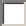  African-Americans Alaska Natives and American Indians  Students of two or more races Asians or Pacific Islanders  Hispanics Whites  Males Females  Migrants Not migrant studentsa comparison between the performance score for the school or district and the school's or district's annual measurable objectives for that year as determined under 4 AAC 06.815;a comparison between the performance score of students in each subgroup and the subgroup's annual measurable objectives for that year as determined under 4 AAC 06.815;a comparison between the performance score for the district and the performance score for the state as a whole;the number and percentage of students not tested;the number and percentage of students in each subgroup not tested;the most recent two-year trend in student performance in each subject area for each grade level;a description of student, parent, community, and business involvement in student learning, including the number and percent of students and parents, respectively, who responded to the teacher evaluation survey; the number of school/business or interagency partnerships; the average number of volunteer hours a week spent in the school; and a narrative description of the results of parental, community, and business involvement;attendance, retention, dropout, and graduation rates as determined under 4 AAC 06.895(i);the annual percent change in enrollment and the percent of enrollment change due to student transfers into and out of the district;the performance star rating designation assigned the school under AS 14.03.123 and AAC 06.895(f) and the methodology used to assign the performance designation, including the measures used and the relative weights other indicators, and teacher qualifications;a summary of student, parent, and community member comments on the school's performance, including the number of persons commenting;if Native language education is provided, a summary and evaluation of the curriculum described in AS 14.30.420;the most recent available academic achievement results in grades four and eight on the state NAEP reading and mathematics assessments, including the percentage of students at each achievement level reported in the aggregate, and the participation rates for students with limited English proficiency.other indicators of school performance selected by the district or required by state regulation; andinformation on the number, attendance, and performance of students enrolled in the school whose parents or guardians are on active duty in the armed forces of the United States, the United States Coast Guard, the Alaska National Guard, the Alaska Naval Militia, or the Alaska State Defense Force.Revised 3/20179/92AASB Policy Reference ManualBP 0520 SCHOOL ACCOUNTABILITY/SCHOOL IMPROVEMENTThe School Board is committed to the successful performance of the district and its schools. Successful performance is indicated through student academic achievement, student progress over prior year performance, strong attendance and graduation rates, and participation and achievement in college and career readiness exams. The [Superintendent/Chief School Administrator] shall implement requirements for school and district accountability as determined by the Department of Education and Early Development.If any district school receives a Comprehensive or Targeted designation, the [Superintendent/Chief School Administrator] or designee shall develop and implement a school improvement plan in accordance with state law. School and District improvement plans shall be approved by the School Board and submitted to the Department.Unless the Department approves an alternative improvement planning process, the District shall prepare the school improvement plan for a school designated for Comprehensive support and improvement or Targeted support and improvement. The District shall use of a computerized self- assessment and improvement program selected by the Department that addresses each of the following domains of successful schools:curriculum;assessment policy and practice;instruction;school learning environment;professional development policy and practices;leadership.School InterventionsThe [Superintendent/Chief School Administrator] or designee shall implement comprehensive interventions for any school identified as a Comprehensive school by the Department. The comprehensive interventions will use turnaround principles that accomplish the following: provide strong leadership; ensure effective teachers; redesign the school calendar to include additional time for student learning and teacher collaboration; improve the instructional program; use student data to inform instruction; establish a school environment that improves safety and discipline; and provide mechanisms for family and community involvement.Targeted interventions will be implemented to meet the specific needs of schools identified by the Department as Targeted schools. A plan and timeline to implement the targeted interventions shall be created by the [Superintendent/Chief School Administrator] or designee. Interventions should consider each of the turnaround principles for Comprehensive schools, some or all of which may be appropriate for the school or targeted subgroups. Decisions should be data-driven.The District will utilize state provided supports in implementing comprehensive or targeted interventions.School SuccessThe Board believes that all of its schools can be high performing and high progress schools. The district will annually recognize those schools identified as reward schools by the Department.Parent NotificationThe [Superintendent/Chief School Administrator] or designee shall communicate with the parents of children attending schools designated as Comprehensive or Targeted schools. The information should be in an understandable and uniform format, and, to the extent practicable, in a language the parents can understand. Parents should be promptly advised of:What the designation means, and how the school compares in terms of academic achievement to other schools in the district and state;The reasons for the designation;Information about how the parents can become involved in addressing the academic issues that led to the designation; andAny action taken to address the problems that led to the designation, including: an explanation of what the school is doing to address low achievement; an explanation of what the district and Department are doing to help; and a description of interventions being taken by the district.The information in item 4 above shall also be disseminated to the public. Information provided to parents will be sent through direct means such as mail or email. Communications must respect the privacy of students and their families.Legal Reference:ALASKA STATUTE14.03.123 School and District Accountability ALASKA ADMINISTRATIVE CODE4 AAC 06.800 - .899 School and District AccountabilityUNITED STATES CODEElementary and Secondary Education Act, 20 U.S.C. §§ 6301, et. seq., as amended by the Every Student Succeeds Act (P.L. 114-95, December 10, 2015)Revised 3/2021AASB POLICY REFERENCE MANUAL 9/92AASB Policy Reference ManualAR 0520 SCHOOL ACCOUNTABILITY/SCHOOL IMPROVEMENTSchool Improvement Plan - Development, Approval and ImplementationThe [Superintendent/Chief School Administrator] shall designate the individual responsible to oversee development of school improvement plans. Required plans must be developed by November 1 of each school year.Schools Requiring A PlanThe following schools require a school improvement plan:Any school designated with a rating of one, two, or three stars;Any school identified by the Department as a priority or focus school; andAny school designated with a rating of four or five stars if the school:Has failed to meet its annual measurable objectives for two consecutive years for the school as a whole or any subgroup;Has experienced a decline in the school's graduation rate on the whole or for any subgroup (high schools only); orHas a participation rate of less than 95% on state standards-based assessments.State InvolvementIf the school is identified by the Department of Education and Early Development as a priority or focus school, the school improvement plan will be prepared in consultation with the Department and is subject to Department approval.If the school has received a one- or two-star rating, the school improvement plan must be submitted to the Department.Plan PreparationThe school improvement plan will be prepared utilizing a computerized self-assessment and improvement program selected by the Department. The self-assessment program will address the following six domains: 1) curriculum; 2) assessment policy and practice; 3) instruction; 4) school learning environment; 5) professional development policy and practices; and 6) leadership.The school improvement plan is to be prepared with the maximum feasible public participation of the community, including, as appropriate, interested individuals, teachers, parents, parent organizations, students, tribal groups, local government representatives, and other community groups.Plan Contents For Priority SchoolsThe Plan must provide for a system of comprehensive intervention using all required turnaround principles. The district will consult with and obtain the approval of the Department to address deficiencies in each of the six domains, as identified in the computerized self-assessment or in a desk or instructional audit.Comprehensive turnaround principles to be implemented at the school must include:School Calendar Adjustments. The school day, week, and year, will provide more time for student learning and teacher collaboration. This includes the following minimum requirements:dedicated time block each week for teacher collaboration;90 minutes daily of core reading instruction for all students grades K-6;30 additional minutes of intervention daily for K-6 students below grade level in reading;dedicated time block daily for structured reading interventions for students grades 7-12 who are below grade level in reading;60 minutes daily of core math instruction for all students grades K-6; anddedicated time block daily for structured math intervention for students grades 7-12 who are below grade level in math.Teacher Effectiveness. The district's policies and actions will ensure that all teachers at the school are effective teachers. This includes the following actions:each teacher's effectiveness is reviewed by the district and principal, including a review of student learning data;replacement or improvement of ineffective teachers;requiring teachers transferring to the school to be proven effective; andproviding job-embedded professional development that targets the specific needs of teacher and students.Instructional Program. The instructional program will be strengthened through the following methods:adoption and use of research-based curricula that are aligned with state standards;implementation of reading curricula that addresses the essential elements of reading;implementation of reading and math support programs for students behind grade level;using data to inform instruction, includingat least three times per year, utilize a universal screening tool approved by the Department for all students, grades K-8;utilize a diagnostic assessment to determine the specific reading or math deficiencies for all students one or more years below grade level; andbase instruction and interventions on the specifics needs of the student as identified by screenings or assessments.establishing a school environment that improves school safety and discipline, including implementation of a school-wide behavior plan, and that addresses the social, emotional, and health needs of students;providing for family engagement in the school, including cultural awareness and understanding of cultural values; andproviding strong leadership, includingreviewing the performance of the principal, including a review of student learning data;retention of the existing principal or hire of a new principal based upon the existing principal's performance on indicators in the leadership domain; andproviding the principal with flexibility in areas that should be tailored to the needs of the school such as scheduling, staff, or budget.Additional Requirements. The improvement plan must, to the extent possible, include measures to:increase local control of education;increase parental choice; andnot require a direct increase in state or federal funding for the school or district.Plan Contents for Focus SchoolsThe school improvement plan for a focus school will identify targeted interventions that consider each of the comprehensive turnaround principles. Interventions will be targeted for any subgroup that is performing below grade level. In addition, appropriate interventions will be targeted to any deficiencies revealed through data analysis or the results of an instructional or desk audit.In preparing the school improvement plan, the district will consult with the Department.Plan ImplementationThe school shall implement the plan immediately upon district approval. Should the Department determine that changes in the plan will improve the performance or progress of students, the school will implement the changes required by the Department.The district will ensure appropriate technical assistance to the school during development of the plan and throughout the plan's duration. Technical assistance may be provided by the district, theDepartment, an institution of higher education, a private organization, an educational service agency, or another entity with experience in helping schools improve academic achievement.Technical assistance must be based on research and may include:assistance in analyzing assessment data and other examples of student work in order to identify and develop solutions to problems in instruction, parental involvement and professional development, and plan implementation, including district- and school-level responsibilities under the plan;assistance in identifying and implementing professional development and instructional strategies and methods that have proven effective, through research, in addressing the specific instructional issues that caused the school's rating of one, two, or three stars; and/orassistance in analyzing and revising the school's budget so that the school allocates its resources more effectively to the activities most likely to increase student academic achievement.District Improvement Plan - Development and ContentsA district improvement plan will be prepared by [the Superintendent/Chief Administrative Officer] and submitted to the Department in the following circumstances:At least 25% of the district's schools have been designated as one- or two-star schools;At least 25% of the district's students attend a one or two-star designated school;An instructional or desk audit at the district, or its schools, demonstrates significant deficiencies in the following domains of successful schools: curriculum, assessment policy and practice, instruction, school learning environment, professional development policy and practices, and leadership; orAn instructional or desk audit shows that one or more subgroups in the district is not making progress toward the subgroup's annual measurable objectives.The district improvement plan will be developed in the same manner as school improvement plans.Revised 9/20169/92AASB Policy Reference ManualBP 0530 DISCONTINUATION OR CLOSURE OF SCHOOLSThe School Board strives to maintain schools in local communities but recognizes that low student enrollment or other factors may necessitate temporary or permanent closure of a school. School Board action to close a school will only occur after written notice to the affected families which will be provided at least 10 days prior to school closure, absent emergency circumstances that do not permit such notice.Absent emergency circumstances, no school closure will occur until development and approval of a closure plan. The plan must provide for the continued educational services to all eligible students, including students with disabilities. The plan must address pupil transportation services, if applicable. Additionally, the plan should contain a schedule for providing compensatory services that may be required under state and federal laws for the education of students with disabilities. Finally, the plan will provide for reimbursement to the State of money already paid for the period of closure, unless the school year is extended. If the closure is temporary, the plan will identify steps for reopening the school.The plan will be reviewed and approved by the School Board at a public meeting. Following School Board approval, the plan will be submitted to the Department of Education and Early Development for approval. The plan will not be executed until Department of Education and Early Development approval.Emergency Closure DaysThe Superintendent may order one or more emergency closure days if conditions exist posing a threat to the health or safety of students, staff, or the community. To the extent practicable, the Superintendent shall consult with the Department of Education and Early Development and with federal and state health and safety agencies. In all cases of emergency closure, the Superintendent shall notify the School Board and the Department of Education and Early Development, in writing, within 24 hours.As soon as practicable after ordering an emergency closure, the Superintendent shall submit a modified calendar to the Department of Education and Early Development. The calendar will be modified using one or more of the following options:if the original calendar provided for more than 180 days, reduce the number of days in session or days used for in-service training for the school, so the combined number of days in session and days used for in-service training under the modified calendar remains in compliance with state law (AS 14.03.030);designate emergency closure days in place of days in session or days used for in-service training if the emergency closure days have been approved by the Commissioner of Education;designate additional days that the school must be in session to replace school closure days that were not reduced under (1) of this subsection or approved as emergency closure days by the Commissioner.(cf. 6111 - School Calendar)If a school is temporarily closed for disciplinary or safety reasons, the facility must remain closed for all purposes until the school is reopened.Legal Reference:ALASKA STATUTES14.03.030 School Term14.33.120 School Disciplinary and Safety Program ALASKA ADMINISTRATIVE CODE4 AAC 05.090 Discontinuation or closure of schools Revised 2/20109/92AASB Policy Reference ManualARTICLE 1 - COMMUNITY RELATIONS (Series 1000)AASB Policy Reference ManualBP 1000 CONCEPTS AND ROLESThe School Board recognizes that local, regional, national, and international organizations, Alaska Native tribes, and all levels of government share its concerns and responsibility for the welfare, health and safety of our youth.The School Board further recognizes that the state and local community determine the number of educational programs available and the quality of the educational process in general. Therefore, it is imperative that members of the community work with the School Board and staff in developing sound educational policies, implementing programs and establishing an effective evaluation process for those programs.School/community relations cannot merely be described as a process of reporting and interpreting, but rather can be characterized as a partnership in pursuit of excellence. It is a partnership in which community members, educators, and other school personnel perform their respective roles in view of the best interests of the schools and, most importantly, the students.The administration is responsible for all public communication except for such matters as the School Board may wish to deal with publicly itself.(cf. 1100 – Communication With The Public) Legal Reference:Alaska Statutes14.03.120 Education PlanningElementary and Secondary Education Act of 1965, as amended, Title V I, Part A, Subpart 1; 20 U.S.C. 7421-7429, 7491-7492Revised 3/20199/92AASB Policy Reference ManualBP 1020 YOUTH SERVICESThe School Board perceives that increasing numbers of children live in poverty or neglect. Children who come to school with unmet physical, social and emotional needs are unable to devote themselves to learning. Our future depends upon these children becoming literate, independent and productive citizens. The School Board believes that all aspects of a child's welfare must become our society's top priority.The School Board realizes that local schools alone cannot meet our children's complex individual needs. The schools have, therefore, a legitimate interest in cooperating with public and private agencies that provide day care, nutrition, and health services for children. The victims of homelessness, exploitation, substance abuse and child abuse may need multiple services which should be coordinated in order to avoid gaps, duplication, or delay. Schools, local government, businesses, foundations and charitable organizations all must work together to improve conditions for our community's youth.Children have a right to have their physical, emotional and intellectual needs met. The School Board supports public policies which respect children by meeting their needs. The School Board will advocate for local, state and national public and private policies, legislation and programs designed to provide or better coordinate services that help children to make the most of their educational opportunities.9/92AASB Policy Reference ManualBP 1100 COMMUNICATION WITH THE PUBLICThe School Board appreciates the importance of community involvement and therefore shall strive to keep the community informed of developments within the school district in timely and understandable ways.The Superintendent or designee shall use various means of communication to keep the public aware of the goals, programs, achievements and needs of our schools. Members of the community shall have opportunities to become involved in the schools and to express their interests and concerns.The district shall seek to communicate in ways that accommodate the needs of all members of the public, including those with disabilities and those who are non-English speakers.(cf. 0420 - School-Based Management/School Advisory Boards) (cf. 1000 - Concepts & Roles)(cf. 1340 - Access to District Records)(cf. 5145.6 - Notifications Required by Law) (cf. 9320 - School Board Meetings)(cf. 0510 - School District Report Card) Legal Reference:ALASKA STATUTES14.03.120 Education Planning; Reports ALASKA ADMINISTRATIVE CODE4 AAC 06.895 Report card to the public Revised 3/20159/92AASB Policy Reference ManualBP 1112 MEDIA RELATIONSThe School Board recognizes that the media significantly influences the public's understanding of school issues and can greatly assist the district in communicating with the community.The School Board respects the public's right to information and recognizes that the media has a legitimate interest in the schools and a responsibility to provide the community with news.Media representatives are welcome at all School Board meetings and shall receive meeting announcements and agendas upon request.(cf. 9320 - Board Meetings)Like all other visitors, media representatives must register in the school office when coming on campus during school hours.(cf. 1250 - Visits to the School) (cf. 3515.2 - Intruders on Campus)The Superintendent or designee shall coordinate the release of information concerning the district and the actions of the School Board. The principal or designee of each school shall provide the media with information relating to his/her school, including information about student awards, school accomplishments and events of special interest.(cf. 9010 - Public Statements)During crisis situations, all media inquiries shall be routed to the Superintendent or designee, who shall prepare and update an official statement responding to the particular situation as events unfold.The district shall not release information which is private or confidential as identified by law and School Board policy or administrative regulation.(cf. 1340 - Access to District Records)(cf. 5125 - Student Records; Confidentiality)9/92AASB Policy Reference ManualBP 1114 DISTRICT-SPONSORED SOCIAL MEDIADistrict strategies for effective use of online social media may be incorporated into the district's comprehensive communications plan; see BP 1100 - Communication with the Public.The School Board recognizes the value of technology such as social media platforms in promoting community involvement and collaboration. The purpose of any official district social media platform shall be to further the district's vision and mission, support student learning and staff professional development, and enhance communication with students, parents/guardians, staff, and community members.(cf. 0000 - Concepts and Roles)(cf. 1100 - Communication with the Public) (cf. 1112 - Media Relations)(cf. 4170/4270/4370 - District Issued Portable Technology) (cf. 6020 - Parent Involvement)(cf. 6145.5 - Student Organizations and Equal Access) (cf. 6161.5 - Web Sites/Pages)The Superintendent or designee shall develop content guidelines and protocols for official district social media platforms to ensure the appropriate and responsible use of these resources and compliance with law, Board policy, and regulation.Guidelines for ContentOfficial district social media platforms shall be used only for their stated purposes and in a manner consistent with this policy and administrative regulation. By creating these official sites and allowing for public comment, the Board does not intend to create a limited public forum or otherwise guarantee an individual's right to free speech.(cf. 5145.2 - Freedom of Speech/Expression)(cf. 6145.5 - Student Organizations and Equal Access)The Superintendent or designee shall ensure that the limited purpose of the official district social media platforms is clearly communicated to users. Each site shall contain a statement that specifies the site's purposes, along with a statement that users are expected to use the site only for those purposes. Each site shall also contain a statement that users are personally responsible for the content of their posts.Official district social media platforms may not contain content that is obscene, libelous, or so incites students as to create a clear and present danger of the commission of unlawful acts on school premises, violation of school rules, or substantial disruption of the school's orderly operation.(cf. 5131 - Conduct)Staff or students who post prohibited content shall be subject to discipline in accordance with district policies and administrative regulations.(cf. 4118 - Suspension/Disciplinary Action)(cf. 4119.21/4219.21/4319.21 - Code of Ethics)(cf. 4170/4270/4370 - District Issued Portable Technology (cf. 4218 - Dismissal/Suspension/Disciplinary Action)(cf. 5144 - Discipline)(cf. 5144.1 - Suspension and Expulsion) (cf. 6161.4 - Internet)Users of official district social media platforms should be aware of the public nature and accessibility of social media and that information posted may be considered a public record subject to disclosure under the Public Records Act. The Board expects users to conduct themselves in a respectful, courteous, and professional manner.(cf. 1340 - Access to District Records)(cf. 9012 - Communications to and from the School Board)PrivacyThe Superintendent or designee shall ensure that the privacy rights of students, parents/guardians, staff, Board members, and other individuals are protected on official district social media platforms.(cf. 5125.1 - Release of Directory Information)Social media and networking sites and other online platforms shall not be used by district employees to transmit confidential information about students, employees, or district operations.(cf. 4119.23/4219.23/4319.23 - Unauthorized Release of Confidential Information) (cf. 5145.15 - Student and Family Privacy Rights)(cf. 5125 - Student Records) Legal Reference:UNITED STATES CODEFederal copyright law, 17 U.S.C. 101-1101Federal Family Educational Rights and Privacy Act, 20 U.S.C. 1232g Employee rights to engage in concerted, protected activity, 29 U.S.C. 157Section 503 of the Rehabilitation Act of 1973; accessibility to federal web sites, 29U.S.C. 794CODE OF FEDERAL REGULATIONS, TITLE 3434 C.F.R. 99.1-99.67 Family Educational Rights and Privacy Added 3/20129/92AASB Policy Reference ManualAR 1114 DISTRICT-SPONSORED SOCIAL MEDIADefinitionsSocial media means any online platform for collaboration, interaction, and active participation, including, but not limited to, social networking sites such as Facebook, Twitter, YouTube, LinkedIn, or blogs.Official district social media platform is a site authorized by the Superintendent or designee. Sites that have not been authorized by the Superintendent or designee but that contain content related to the district or comments on district operations, such as a site created by a parent-teacher organization, booster club, or other school-connected organization or a student's or employee's personal site, are not considered official district social media platforms.(cf. 1240 - School-Connected Organizations)Authorization for Official District Social Media PlatformsThe Superintendent or designee shall authorize the development of any official district social media platform. Teachers and coaches shall obtain approval from the principal before creating an official classroom or team social media platform.Guidelines for ContentThe Superintendent or designee shall ensure that official district social media platforms provide current information regarding district programs, activities, and operations, consistent with the goals and purposes of this policy and regulation. Official district social media platforms shall contain content that is appropriate for all audiences.(cf. 0510 - School District Report Card) (cf. 1100 - Communication with the Public) (cf. 1112 - Media Relations)(cf. 4170/4270/4370 - District Issued Portable Technology) (cf. 6020 - Parent Involvement)(cf. 6145.5 - Student Organization and Equal Access) (cf. 6161.5 - Web Sites/Pages)The Superintendent or designee shall ensure that copyright laws are not violated in the use of material on official district social media platforms.(cf. 4132/4232/4332 - Publication or Creation of Materials) (cf. 6162.6 - Use of Copyrighted Materials)The Superintendent or designee shall ensure that official district social media platforms are regularly monitored. Staff members responsible for monitoring content may remove posts based on viewpoint- neutral considerations, such as lack of relation to the site's purpose or violation of the district's policy, regulation, or content guidelines.Each official district social media platform shall prominently display:The purpose of the site, along with a statement that users are expected to use the site only for those intended purposes.Information on how to use the security settings of the social media platform.A statement that the site is regularly monitored and that any inappropriate post will be promptly removed. Inappropriate posts include those that:Are obscene, libelous, or so incite students as to create a clear and present danger of the commission of unlawful acts on school premises, violation of school rules, or substantial disruption of the school's orderly operationAre not related to the stated purpose of the site, including, but not limited to, comments of a commercial nature, political activity, and comments that constitute discrimination or harassment(cf. 0410 - Nondiscrimination in District Programs and Activities) (cf. 1325 - Advertising and Promotion)Protocols for users, including expectations that users will communicate in a respectful, courteous, and professional manner.A statement that users are personally responsible for the content of their posts and that the district is not responsible for the content of external online platforms.A disclaimer that the views and comments expressed on the site are those of the users and do not necessarily reflect the views of the district.A disclaimer that any user's reference to a specific commercial product or service does not imply endorsement or recommendation of that product or service by the district.The individual(s) to contact regarding violation of district guidelines on the use of official district social media platforms.Appropriate Use by District EmployeesDistrict employees who participate in official district social media platforms shall adhere to all applicable district policies and procedures, including, but not limited to, professional standards related to interactions with students.(cf. 4119.21/4219.21/4319.21 - Code of Ethics) (cf. 6161.4 - Internet)When appropriate, employees using official district social media platforms shall identify themselves by name and district title and include a disclaimer stating that the views and opinions expressed in their post are theirs alone and do not necessarily represent those of the district or school.All staff shall receive information about appropriate use of the official district social media platforms.(cf. 4131/4231/4331 - Staff Development) Added 3/20129/92AASB Policy Reference ManualBP 1120 PUBLIC INVOLVEMENT IN SCHOOL BOARD MEETINGSThe School Board encourages community involvement in the schools as an essential element of effective schools. The School Board and administration shall provide an opportunity for the input of parents and interested community members on School Board agenda items.(cf. 9320 - Meetings)(cf. 9321 - Closed Meetings)(cf. 9322 - Agenda/Meeting Materials) (cf. 9323 - Meeting Conduct)(cf. 9323.2 - Actions by Board) Revised 9/979/92AASB Policy Reference ManualBP 1140 RESPONSIBILITIES OF THE SCHOOL BOARDThe responsibility of the School Board is the management and control of the district's schools. The School Board's prime functions are the formulation of policies and the judgment of results. Its ultimate goal is the maintenance and upgrading of the educational standards and facilities so that the best possible education will be available to the children of the community.(cf. 9300 - Governance)The local school district has been created as a unit of state government. The School Board is, therefore, responsible to the local community and to the state government. The School Board may take a public position on legislation which will directly affect the education program within the community.Members of the School Board individually will refer compliments, suggestions and constructive criticism about operational matters directly to the Superintendent or designee for appropriate consideration and action. Comments affecting policy will be routed through regular channels to the School Board meeting agenda for consideration by the School Board as a whole.(cf. 1312 - Public Complaints Concerning the Schools) (cf. 9000 - Role of the School Board and Members) (cf. 9010 - Public Statements)9/92AASB Policy Reference ManualBP 1150 COMMENDATIONS AND AWARDSThe School Board believes that individuals and organizations deserve recognition when they provide contributions or longstanding service to the district. The School Board believes that commending such service promotes increased community understanding and participation.(cf. 1700 - Relations between Private Industry and the Schools)The Superintendent or designee shall establish procedures by which School Board members, employees or members of the community may suggest persons or organizations for School Board recognition. At the School Board's discretion, letters of recognition, School Board resolutions, plaques or awards may be presented.The School Board encourages similar forms of recognition for achievement or services as part of school-level commendation programs.(cf. 4156-2 - Awards and Recognition) (cf. 5126 - Awards for Achievement) 9/92AASB Policy Reference ManualAR 1150 COMMENDATIONS AND AWARDSAny School Board member, employee, parent/guardian, student or community member may submit the name of an individual or organization to the Superintendent or designee for School Board recognition.Persons proposing the recognition of an individual or organization shall also indicate a suggested type of recognition which may include, but is not limited to, the following:Plaques or awards, to be presented at a School Board meeting, for providing the district or community with special, unusual or long-term assistance.School Board Resolution, to be read at a School Board meeting, for distinguished service to children and youth.Letter of Recognition, to be prepared by the Superintendent or designee on behalf of the School Board, for significant achievement and/or service by groups such as the basketball team, choir, band, and parent/guardian/community organizations.Receptions and other informal recognition activities.9/92AASB Policy Reference ManualBP 1220 ADVISORY QUESTIONSSchool Board members recognize the need to seek ideas and opinions from the residents of the district and to incorporate community views into the deliberations and decisions of the School Board. In furthering this goal, the School Board may adopt a resolution that an advisory question relating to education be placed on the next election ballot. The School Board, staff, students, and members of the community are encouraged to provide input in the formulation of advisory questions.Legal Reference:ALASKA STATUTES14.08.71 Elections; advisory votes Added 9/979/92AASB Policy Reference ManualBP 1230 CITIZEN ADVISORY COMMITTEESThe School Board recognizes that citizen advisory committees enable both citizens and educators to better understand the attitudes and opinions held in the school and community.As the need arises, the School Board may establish citizen advisory committees to consider school problems, needs and issues. Advisory committees shall serve in a strictly advisory capacity and shall not act as policy-making bodies.(cf. 0420 - School-Based Management/Site Councils)Committee members shall represent a cross section of qualified people throughout the district, except in those cases where a committee is established to address the needs of a particular segment of the school community. With School Board approval, the Superintendent or designee may appoint committee members.When committees are appointed, committee members shall receive a written statement including, but not be limited to:The committee members' names.The specific charges of the committee, including its topic(s) for study or well-defined area(s) of activity.The specific period of time that the committee is expected to serve. Legal requirements regarding meeting conduct and public notifications. Resources available to help the committee complete its tasks.Timelines for progress reports and/or final report.Relevant School Board policies and administrative regulations.The procedure to be used in the selection of the committee chairperson and other committee officers.The School Board shall have the sole power to dissolve any of its advisory committees and may exercise this power at any time.Citizen advisory committees established by School Board action shall provide public notice of their meetings and conduct such meetings in accordance with the state open meetings laws for such committees. All major conclusions and recommendations made by advisory committees shall be made available to the public in writing.(cf. 9130 - School Board Committees)Administrative Advisory CommitteesThe Superintendent or designee may establish citizen advisory committees to advise the administration.The Superintendent or designee shall inform the School Board when such committees are establishedand shall describe their charges, size, term of office, and membership. The Superintendent or designee shall inform the School Board of the persons appointed to such committees and any changes in committee membership or charge.The Superintendent or designee shall provide the School Board with a final report of each committee's accomplishments and shall provide summary reports and appraisals of administrative advisory committees as requested by the School Board.(cf. 2230- Representative and Deliberative Groups)Expenses, Travel, ReimbursementThe School Board may allocate funds for the use of advisory committees. Within budget allocations, the Superintendent or designee may approve requests for travel associated with the charge of the committee and reimburse committee members for expenses at the same rates and under the same conditions as those provided for district employees.(cf. 4133/4233 - Travel; Reimbursement) Legal Reference:ALASKA STATUTES14.08.115 Advisory school boards in regional educational attendance areas14.12.35 Advisory school boards in borough school districts14.14.250 -14.14.310 Involvement of Young People in School Governance Revised 1/049/92AASB Policy Reference ManualBP 1240 SCHOOL-CONNECTED ORGANIZATIONSThe School Board recognizes that parents/guardians may wish to organize clubs for the purpose of supporting the educational program and/or extracurricular programs such as athletic teams, debate teams, and musical groups. The School Board supports such activities and welcomes parental interest and participation. Parent/guardian clubs shall be especially careful not to seek advantages for the activities they support if those advantages might be detrimental to the entire school program.The School Board recognizes that these organizations are independent of the school or district. In order to protect the district and students, the Superintendent or designee may establish appropriate controls for the relationship between such organizations and the district. Groups desiring to be recognized as school-connected organizations shall request authorization from the School Board in accordance with conditions established in administrative regulations.(cf. 1321 - Solicitation of Funds)(cf. 3290 - Gifts, Grants and Bequests) Revised 9/979/92AASB Policy Reference ManualAR 1240 SCHOOL-CONNECTED ORGANIZATIONSRequests for recognition as a school-connected organization shall contain: The name of the organization.The date of application.Membership quotas or qualifications.The names, addresses and phone numbers of all officers. A brief description of the organization's purpose.A list of specific annual objectives.The name of the bank where the group's account will be located and the names of those authorized to withdraw funds.The signature of a Principal or designee who supports the request for authorization.Desired use for any money remaining at the end of the year if the organization is not continued or authorized to continue in the future.Evidence of liability insurance.(cf. 1330 - Use of School Facilities)Authorizations shall be automatically renewed each year. The Superintendent or designee may recommend that authorizations be revoked by the School Board if considered necessary.Any program, fund-raiser or other activity sponsored by parent/guardian clubs shall be authorized and conducted according to School Board policy, administrative regulations and school rules.Announcements of events and related parent/guardian permission slips shall clearly indicate that the activity or event is sponsored by the parent/guardian organization, not by the school or district.(cf. 1325 - Advertising and Promotions)(cf. 3541.1 - Transportation: School-Related Trips)School-connected organizations may present the Superintendent or designee an annual financial statement showing all expenditures and all income from fund-raisers. School-connected organizations automatically grant the district the right to audit their financial records at any time, either by district personnel or by a CPA.Revised 9/979/92AASB Policy Reference ManualBP 1250 VOLUNTEER ASSISTANCEThe wealth of experience available in the community is a resource that should be used in appropriate ways to enrich the educational program and strengthen our schools' relationships with homes, businesses, public agencies and private institutions. By their presence, volunteers also can make school environments safer and more closely supervised. The School Board encourages parents/guardians and other members of the community to share their time, knowledge and abilities with our students.The Superintendent or designee may authorize the use of volunteers. Like employees and students, volunteers shall act in accordance with district policies and regulations.(cf. 0410 - Nondiscrimination in District Programs and Activities) Revised 9/979/92AASB Policy Reference ManualE 1250 WAIVER OF LIABILITY FOR VOLUNTEERSBRISTOL BAY BOROUGH SCHOOL DISTRICT WAIVER OF LIABILITY FOR VOLUNTEERSNOTE: The Bristol Bay Borough School District from time to time provides opportunities for members of the community to volunteer services to the school district. However, the school district does not provide liability insurance coverage to non-district personnel serving in voluntary positions with the school district. The purpose of this waiver is to provide notice to prospective volunteers that they do not have insurance coverage by the school district and to document the volunteer's acknowledgement that they are providing volunteer service at their own risk.By executing this waiver, the volunteer:Acknowledges that the Bristol Bay Borough School District does not provide insurance coverage for the volunteer for loss, injuries, illness, or death resulting from the volunteer's unpaid service to the school district;Agrees to assume all risk for death or any loss, injury, illness or damage, of any nature or kind, arising out of the volunteer's supervised or unsupervised service to the school district;Agrees to waive any and all claims against the Bristol Bay Borough School District, or its officers, School Board members, employees, agents or assigns, for loss due to death, injury, illness or damage of any kind arising out of the volunteer's supervised or unsupervised service to the school district.Agrees that this waiver is effective whether the death, loss, damage, illness or injury is the result of the negligent, intentional or unintentional acts of the district, any district employee, officer, School Board member, or agent, or that of any other volunteer working for, or on behalf of theBristol Bay Borough School District, and further agrees to waive any and all claims against the school district, of any nature of kind, for damages arising out of the volunteer's service to the school district.By my signature below, I hereby certify that I have carefully read this waiver, and that I am making this waiver knowingly, without coercion or duress.DateSignature of VolunteerPrinted Name of Volunteer	Witnessed byRevised 9/979/92AASB Policy Reference ManualBP 1260 VISITS TO THE SCHOOLSThe School Board encourages parents/guardians and interested members of the community to visit the schools to learn about, observe, or partner in educational and extracurricular programs. The Superintendent or designee may invite parents/guardians and the community to open house activities, specific volunteer roles, and other special events. Announcements of these events shall have wide dissemination in the community.(cf. 1110 – Media Relations)Visitors are encouraged to demonstrate the highest standard of conduct and courtesy to help create positive learning environments and to comply with all policies within the school.The Superintendent or designee shall establish procedures to facilitate visits during regular school days and register all visitors at the school office when entering school grounds. Procedures for school visits will be posted in readily available locations such as the district website and in parent newsletters.(cf. 0411 – Service Animals)The Board recognizes the staff time and commitment required for school visits and encourages the staff to develop practices to support community participation and to accommodate as many requests for visits as possible. To ensure minimum interruption of the instructional program, visits during school hours should be first arranged with the teacher and principal or designee. If a conference is desired, an appointment should be set with the teacher during noninstructional time.(cf. 3515 – School Safety and Security) (cf. 3515.2 – Intruders on Campus) Revised 3/199/92AASB Policy Reference ManualBP 1311 PARTICIPATION IN COMMUNITY LIFEThe Board believes the school and community should work as a unified whole in the process of educating students enrolled in the District. Understanding community values and priorities are important to the ongoing success of the educational program. Staff members should be respectful of community values in their contacts with the community.(cf. 5137 - Positive School Climate)(cf. 6141.2 - Recognition of Religious Beliefs and Customs) (cf. 6141.3 – Culturally Responsive Education)The quality of a school program is related to staff understanding of local culture and traditions, parents’ wishes for their children, and public understanding of the District’s goals and methods for education.Strong school-community relationships require cooperative development and maintenance of efficient two-way channels of communication between the school and the community. This communication should be fostered through dialogue, input, and feedback.District communications with the public should meet the following goals:inform the public about the work of the schools;improve the partnership of parents and teachers in meeting the educational needs of students;develop awareness of the importance of culture in education;integrate the home, school, and community in improving educational opportunities;clarify the aims, objectives, and work of the school;make school facilities and personnel available for community use, within limits set by the Board; andmake use of community resources in carrying out the educational program.(cf. 5124 –Communication with Parents/Guardians)The School Board encourages affiliation of school personnel with community organizations having missions consistent with that of the District, and encourages participation of school staff in appropriate community activities and projects.(cf. 6145.5 – Organizations/Associations) Added 3/20199/92AASB Policy Reference ManualBP 1312 PUBLIC COMPLAINTS CONCERNING THE SCHOOLSThe School Board believes that a quality educational program is dependent upon a strong relationship with its communities. The School Board further believes that improved student success results when the district listens to complaints, considers differences of opinion, and resolves disagreements through an established, objective and culturally responsive process.The Board encourages complainants to resolve problems early and informally whenever possible. The School Board expects that all district staff who respond to complaints and resolve problems will do so in a manner that is culturally responsive and is not influenced by discrimination or biases. If a problem remains unresolved, the individual should submit a formal complaint as early as possible in accordance with appropriate district procedures. District procedures shall be readily accessible to the public and if needed.Individual Board members do not have authority to resolve complaints. If approached directly with a complaint, however, School Board members should also demonstrate cultural responsiveness while listening to the complaint and providing assistance by referring the complainant to the Superintendent or designee so that the problem may receive proper consideration and due process.(cf. 1312.1 – Public Complaints Concerning School Personnel)(cf. 1312.2 – Public Complaints Concerning Instructional Materials) (cf. 1312.3 – Public Complaints Concerning Discrimination)Legal Reference:ALASKA STATUTES14.18.100 Remedies (Sex or Race Discrimination) ALASKA ADMINISTRATIVE CODE4 AAC 06.560 – 06.580 Violations; Prohibition Against Sex Discrimination4 AAC 52.500 – 52.629 Procedural Safeguards; Education for Exceptional Children TITLE VI, CIVIL RIGHTS ACT OF 1964TITLE VII, CIVIL RIGHTS ACT OF 1964, 42 U.S.C. 2000 et. seq. (Ch. 21) TITLE IX, EDUCATION AMENDMENTS OF 1972SECTION 504, REHABILITATION ACT OF 1973 34 CODE OF FEDERAL REGULATIONS200.74 and Part 300GENERAL EDUCATION PROVISIONS ACT, 20 U.S.C. 1221 et. seq., especially: FAMILY EDUCATIONAL RIGHTS AND PRIVACY RIGHTS ACT, 20 U.S.C. 1232gRevised 3/20199/92AASB Policy Reference ManualBP 1312.1 PUBLIC COMPLAINTS CONCERNING SCHOOL PERSONNELThe School Board places trust in its employees and desires to support their actions in such manner that employees are free from unwarranted, spiteful or negative criticism and complaints. The Superintendent or designee shall develop procedures which will permit the public to lodge complaints or criticism against staff members, assure full consideration, and protect the rights of the staff members and the district. Verbal complaints against an employee initially made to a School Board member, Advisory School Board member, or at a School Board meeting will be referred to the Superintendent or designee for appropriate consideration and action.The District will respond to complaints concerning school personnel, investigate as appropriate, and take action as may be necessary or advisable to resolve the concern. Complaints should follow the complaint filing and resolution process set forth in administrative regulation.The process for complaints concerning school personnel will be administered in a fair and nondiscriminatory manner on behalf of both the complainant and the personnel involved.(cf. 1312 - Public Complaints Concerning the Schools) (cf. 4112.6 - Personnel Records)(cf. 9323 - Meeting Conduct)This policy shall not apply when a public complaint involves accusations of child abuse. When a school employee is accused of child abuse, it shall be investigated by proper authorities in accordance with child abuse laws.cf. 5141.4 - Child Abuse and Neglect (Reporting Procedures)) (cf. 5141.42 - Professional Boundaries for staff and students) Legal Reference:ALASKA STATUTES44.62.310 Government meetings public Revised 10/20219/92AASB Policy Reference ManualAR 1312.1 PUBLIC COMPLAINTS CONCERNING SCHOOL PERSONNELThe School Board seeks to ensure that complaints by the public are addressed equitably, regardless of ethnicity, race, disability, gender identity, sexual orientation, religious or cultural preferences, familial status, or socioeconomic background, of the complainant or the personnel at issue. In order to promote fair and constructive communication, the following procedures shall govern the resolution of complaints. Every effort should be made to resolve a complaint at the earliest possible stage.Individuals are encouraged to attempt to verbally resolve concerns with the staff member directly.In order to ensure fair and equitable access to the complaint process, the district may assist a complainant in the complaint process and resolution efforts. Assistance can include, but is not limited to, cultural support, age appropriate support, and disability accommodation that will assist complainants with oral and written communications related to the complaint and resolution processes.All written complaints regarding district personnel, other than administrators, shall be initially filed with the principal or immediate supervisor. If the complaint regards a principal or central office administrator, the written complaint shall be initially filed with the Superintendent or designee. If the written complaint concerns the Superintendent or designee, it shall be initially filed with the School Board President. If the complaint is also against the district, the principal or designee shall provide a copy of the complaint to the district compliance officer so that appropriate procedures may be followed.If the complaint cannot be resolved informally by the persons involved, the complainant may submit the complaint in writing to the appropriate individual as identified in the paragraph immediately above.When necessary, the district shall assist in the preparation of the written complaint so as to meet the requirements of this regulation. The administrative staff shall inform the complainant that such assistance is available if he/she is unable to prepare the written complaint without assistance. A written complaint must include the name of each employee involved and a brief but specific summary of the complaint and the facts surrounding it. It must also include a specific description of any prior attempts to discuss the complaint with the employee involved and the failure to resolve the matter.The principal or immediate supervisor shall investigate and attempt to resolve the complaint to the satisfaction of the person(s) involved. If the complaint is resolved, the principal will so advise all concerned parties, including the Superintendent or designee.If the complaint remains unresolved after review by the principal or the immediate supervisor, the principal shall refer the written complaint, together with a report and analysis of the situation, to the Superintendent or designee. Complainants should consider and accept the Superintendent or designee's decision as final.Except when a complaint is directed against the Superintendent or designee, no party to a complaint may address the School Board. School Board members shall make every effort to not prejudice themselves by listening to or discussing the matter of the complaint with any other School Board members, staff, students or public prior to receiving the Superintendent’s report and formally meeting as a Board on the issue.All parties to a complaint, including the school administration, may be asked by the School Board to attend a School Board meeting, or part of such meeting, for the purpose of presenting all available evidence and allowing every opportunity for explaining and clarifying the issue. The decision of the School Board following the hearing shall be final. Complaints before the School Board concerning an employee that may tend to be prejudicial to the employee's reputation or character shall be addressed in executive session of the School Board.(cf. 9321 - Executive Sessions)Revised 3/20219/92AASB Policy Reference ManualBP 1312.2 PUBLIC COMPLAINTS CONCERNING INSTRUCTIONAL MATERIALSThe School Board takes great care in the adoption of instructional materials and is aware that all adopted materials may not be acceptable to all students, their parents/guardians, or other district residents. The School Board shall strive to adopt instructional materials that refrain from cultural biases or perspectives that promote discrimination or socioeconomic disparity based on race, ethnicity, religious or cultural beliefs, disability, familial status, sexual identification or sexual orientation. The school board will strive, when possible, to incorporate culturally responsive materials and materials that support students’ cultural identity and local knowledge.(cf. 6161.1 - Selection and Evaluation of Instructional Materials) (cf. 6161.11 - Supplementary Instructional Materials)The Superintendent or designee shall establish procedures which will permit the equitable and transparent consideration of any complaints against the use of any instructional materials, including textbooks, supplementary textbooks, library books, and other instructional materials and equipment.(cf. 1312.3 - Public Complaint Concerning Discrimination)The School Board expects and trusts the Superintendent and staff are well qualified to consider complaints concerning instructional materials. The Superintendent or designee’s decision is the final response from the district administration. However, if the complainant finds the decision of the Superintendent or designee unsatisfactory, he/she may request that the matter be placed on the agenda of a regular School Board meeting. The request shall be made in writing and addressed to the President of the Board of Education as well as the Superintendent or designee.The administration or School Board's decision in any such case will be based on educational suitability and will not be influenced by a desire to suppress information or deny students access to ideas with which the administration or School Board disagrees.(cf. 6144 - Controversial Issues) Revised 3/20199/92AASB Policy Reference ManualAR 1312.2 PUBLIC COMPLAINTS CONCERNING INSTRUCTIONAL MATERIALSComplaints concerning instructional materials will be accepted only from staff, district residents, or the parents/guardians of children enrolled in a district school.Complaints must be presented in writing to the principal on the appropriate district form. Complaints regarding printed material must specify the precise nature of the objection. The statement must be signed and identified in such a way that a proper reply will be possible.Individual students may be excused from using challenged materials after the parent/guardian has presented a written complaint. The teacher will then assign the student alternate materials of equal merit. Use of the materials by a class, school or the district, however, shall not be restricted until so directed by the Superintendent or designee.Upon receiving a complaint, the principal will acknowledge its receipt and answer any questions regarding procedure. The principal will then notify the Superintendent or designee and the teacher(s) involved of the complaint. The Superintendent or designee will determine whether the complaint should be considered on an individual basis or whether a review committee should be convened.The use of challenged materials by class, school or district shall not be restricted until final disposition has been made by the district.A review committee may be formed under the direction of the Superintendent or designee. It shall be composed of five or more staff members selected by the Superintendent or designee from relevant administrative and instructional areas.In deliberating challenged materials, the review committee shall consider the educational philosophy of the district; the professional opinions of other teachers of the subject and of other competent authorities; reviews of the materials by reputable bodies; the teacher's stated objectives in using the materials; and the objections of the complainant.The review committee shall determine the extent to which the challenged material supports the curriculum, the educational appropriateness of the material, and its suitability for the age level of the student.Within 30 days of being convened, the review committee shall summarize its findings in a written report and submit it to the Superintendent or designee for final action. The Superintendent or designee shall notify the complainant of his/her decision no later than 60 days after the complaint was filed.The report of the review committee together with the Superintendent or designee's recommendation may be brought to the School Board for consideration and final decision.When any challenged instructional material is reviewed by the district, it shall not be subject to any additional reconsideration for 12 months.State-Adopted MaterialIf the challenged material has been adopted by the State Board of Education, the Superintendent ordesignee may forward the complaint, without action, to the Department of Education and Early Development for reevaluation and decision.9/92AASB Policy Reference ManualE 1312.2 CITIZEN’S REQUEST FOR RECONSIDERATION OF INSTRUCTIONAL MATERIALSView or print CITIZEN’S REQUEST FOR RECONSIDERATION OF INSTRUCTIONAL MATERIALS.AASB Policy Reference ManualBP 1312.3 PUBLIC COMPLAINTS CONCERNING DISCRIMINATIONThe School Board recognizes that the district has primary responsibility for ensuring that it complies with state and federal laws and regulations governing educational programs. Furthermore, the School Board seeks to ensure that students, regardless of ethnicity, race, religion, disability, gender identity, sexual orientation or socioeconomic background, do not disproportionately experience suspension, expulsion, other disciplinary actions, nor any form of discrimination. The School District will ensure that opportunities and courses are offered and accessible to all students in a fair manner and without discrimination. The Superintendent or designee shall establish procedures to investigate and seek to resolve complaints alleging unlawful discrimination related to educational programs and activities.The School Board acknowledges and respects student and employee rights to privacy. Complaints shall be investigated in a manner that protects these rights.(cf. 1340 - Access to District Records) (cf. 4112.6 - Personnel Records)(cf. 5125 - Student Records)The School Board prohibits retaliation in any form for the filing of a complaint, the reporting of instances of discrimination, or for participation in complaint procedures.(cf. 0410 - Nondiscrimination in District Programs and Activities) (cf. 1213.1 - Complaints Concerning School Personnel)(cf. 1213.2 - Complaints Concerning Instructional Materials) (cf. 5141.4 - Child Abuse and Neglect (Reporting Procedures) Legal Reference:ALASKA STATUTES14.18.010 Discrimination based on sex and race prohibited14.18.020 Discrimination in employment prohibited14.18.090 Enforcement by State Board of Education14.18.100 Remedies (Sex or Race Discrimination) ALASKA ADMINISTRATIVE CODE4 AAC 06.510 Discrimination in hiring practices.4 AAC 06.560 - 06.580 Violations; Prohibition Against Sex Discrimination4 AAC 52.500 - 52.629 Procedural Safeguards; Education for Exceptional ChildrenTITLE VI, CIVIL RIGHTS ACT OF 1964 TITLE VII, CIVIL RIGHTS ACT OF 1964TITLE IX, EDUCATION AMENDMENTS OF 1972 SECTION 504, REHABILITATION ACT OF 1973 34 CODE OF FEDERAL REGULATIONS200.74 and Part 300GENERAL EDUCATION PROVISIONS ACT, 20 U.S.C. 1221 et seq., especially: FAMILY EDUCATIONAL RIGHTS AND PRIVACY RIGHTS ACT, 20 U.S.C. 1232g CIVIL RIGHTS RESTORATION ACT20 U.S.C. 1683 et seq.VOCATIONAL REHABILITATION ACT OF 1973, SECTIONS 503 AND 504 29 U.S.C. 791 et seq.AGE DISCRIMINATION IN EMPLOYMENT ACT 29 U.S.C. 621 et seq.VIETNAM ERA VETERANS ACT 38 U.S.C. 2011 et seq.AMERICANS WITH DISABILITIES ACT 42 U.S.C. 12101 et seq.Revised 3/20199/92AASB Policy Reference ManualAR 1312.3 PUBLIC COMPLAINTS CONCERNING DISCRIMINATIONCompliance ResponsibilityThe School Board designates the following individual as the district's compliance officer responsible for receiving and investigating complaints concerning unlawful discrimination in district programs and activities:SuperintendentPO Box 169, Naknek, AK 99633907-246-4208The compliance officer shall notify all parties involved when a complaint is filed, when a complaint meeting or hearing is scheduled, and when a decision or ruling is made. The compliance officer shall maintain a record of each complaint and when it was received, attempts to resolve the complaint, including a record of any hearings, and the district's written decision regarding the complaint. The compliance officer shall ensure that a final decision regarding any complaint of unlawful sex or race discrimination is reached within 60 days of receipt of the complaint.Filing of ComplaintAny district resident may file a written complaint of alleged noncompliance with the district compliance officer. If a complainant is unable to put a complaint in writing due to conditions such as illiteracy or other handicaps, district staff shall assist him/her to file the complaint.Investigation of ComplaintThe compliance officer shall hold an investigative meeting within five days of receiving the complaint or attempting to mediate the complaint. This meeting shall provide an opportunity for the complainant and/or his/her representative and the district's representatives to present information relevant to the complaint. Parties to the dispute may discuss the complaint and question each other or each other's witnesses.To ensure that all pertinent facts are made available, the compliance officer and the complainant may ask other individuals to attend this meeting and provide additional information.Written DecisionWithin 30 days of receiving the complaint, the compliance officer shall prepare and send to the complainant a written report of the district's investigation and decision, including:The findings and disposition of the complaint, including corrective actions, if any. The rationale for the above disposition.Notice of the complainant's right to appeal the decision and procedures to be followed for initiating such an appeal.Appeal to the School BoardWithin five days of receiving the district's written decision, the complainant may appeal the compliance officer's decision to the School Board. The School Board shall consider the matter at its next regular School Board meeting or at a special School Board meeting convened in order to provide a School Board hearing and written district decision within 60 days of the district's initial receipt of the complaint or within an extended time period that has been specified in a written agreement with the complainant.State or Federal AppealIf dissatisfied with the resolution of a complaint alleging unlawful sex or race discrimination, the complainant may file an appeal with the Commissioner of Education within 180 days of the alleged violation. (4 AAC 06.560)If dissatisfied with the resolution of a complaint regarding a Title I program, the complainant may request its review by the U.S. Secretary of Education. (34 Code of Federal Regulations, 200.74)9/92AASB Policy Reference ManualBP 1312.4 PUBLIC COMPLAINTS CONCERNING ELEMENTARY AND SECONDARY EDUCATION ACT PROGRAMSThe School Board expects that federal programs provided for in the Elementary and Secondary Education Act (ESEA) will be properly administered in the district to support and improve the quality of the educational program. The district will review and resolve complaints alleging violations of the law in administering education programs required by the ESEA.The School Board encourages complainants to resolve problems early and informally whenever possible. If a problem remains unresolved, the individual should submit a written complaint as early as possible in accordance with appropriate district procedures. District procedures shall be readily accessible to the public.(cf. 1312.1 - Public Complaints Concerning School Personnel)(cf. 1312.2 - Public Complaints Concerning Instructional Materials) (cf. 1312.3 - Public Complaints Concerning Discrimination)Legal Reference:ALASKA STATUTES14.03.123 - School and district accountability ALASKA ADMINISTRATIVE CODE4 AAC 06.560 - 06.580 Violations; Prohibition against sex discrimination 4 AAC 06.888 - Informal reviewof complaints4 AAC 52.500 - 52.629 Procedural safeguards; Education for exceptional children UNITED STATES CODE20 U.S.C. 7844, -- General applicability of state educational agency assurances Added 3/20159/92AASB Policy Reference ManualAR 1312.4 PUBLIC COMPLAINTS CONCERNING ELEMENTARY AND SECONDARY EDUCATION ACT PROGRAMSInformal Review of ComplaintsThe following procedures will govern the receipt and resolution of complaints.Filing a ComplaintAny district resident may file a written complaint alleging that the district has failed to comply with the requirements of the Elementary and Secondary Education Act as set forth at 20 USC 6301-7941; or with school and district accountability requirements set forth at AS 14.03.123 and 4 AAC 06.800-899. The complaint must be submitted to the Superintendent.In order to be reviewed, the complaint must include the following:A statement describing the provision of law that the school or district has allegedly violated;A statement of the facts supporting the alleged violation;The name and address of the complainant; andA description and documentation of prior efforts to resolve the concern informally.If a complainant is unable to put a complaint in writing due to a disability, or reading or language barriers, district staff shall assist him/her to file the complaint.Investigation of ComplaintWithin five business days after receiving the complaint, the Superintendent will assign an investigator to conduct an informal review of the complaint. The investigator will be an employee of the district, may not have taken part in the action that is the subject of the complaint, and may not have a personal or financial interest in the subject matter of the complaint.The investigator may conduct interviews of the complainant and district employees, and may request information and documents necessary to complete a review of the complaint. The complainant and district employees are expected to fully cooperate with the investigation.Written RecommendationWithin 60 days after the date the complaint was assigned to the investigator, the investigator shall submit to the Superintendent and the complainant, a written recommendation setting forth one of the following determinations:The complainant did not provide complete information for the investigator to review and therefore the Superintendent need not respond to the complaint. This finding does not bar the Superintendent from taking additional action based on the information already received; nor does it preclude the complainant from submitting a new complaint with the additional information, or from pursuing remedies available under state or federal law.The complainant's allegations, even if true, do not establish a violation of 20 USC 6301-7941, AS 14.03.123, or 4 AAC 06.800-899 and therefore the Superintendent need not respond to the complaint. This finding does not bar the Superintendent from rejecting the investigator's recommendation and taking additional action; nor does it bar the complainant from pursuingremedies available under state or federal law.A violation of 20 USC 6301-7941, AS 14.03.123, or 4 AAC 06.800-899 is likely to have occurred, based on information available to the investigator, and that the Superintendent should take action to correct or stop the violation. This finding does not bar the Superintendent from rejecting or declining to act upon the investigator's recommendation; nor does it bar the complainant from pursuing remedies available under state or federal law.The written recommendation will also advise the complainant of his or her right to file a complaint with the Department of Education and Early Development under the procedures set forth at 4 AAC 06.888.No ReprisalsNeither the complainant, the investigator, nor any other individual cooperating in the investigation shall be subject to retaliation or reprisals. An employee who engages in retaliation is subject to disciplinary action, up to and including termination.Added 3/20159/92AASB Policy Reference ManualBP 1313 WILLFUL DISRUPTION OF THE SCHOOLThe School Board recognizes that parents, legal guardians, and other adults may misunderstand or disagree with the policies of the district or the actions of its employees. The School Board expects the staff and administration to respond to such concerns in a polite and professional manner. The School Board also expects that parents and other adults will conduct themselves in an appropriate manner in their efforts to pursue such matters, including use of the district's complaint procedures.In resolving such concerns, a safe and orderly learning environment in which teachers can teach and students can learn must be maintained. The School Board does not condone having its employees subject to name calling, defamation of character, threats or coercion of any kind. Adults who violate these standards of conduct shall be instructed to conduct themselves in a proper manner or to leave school district property. Should an individual refuse to follow these instructions in a prompt and orderly manner, the Superintendent, principal, or designee is authorized to call law enforcement agencies for assistance to have the individual removed and charges may be filed for willful disruption of the school. Other charges which are applicable may also be filed at the discretion of the administrator.(cf. 1260 - Visits to the Schools)(cf. 3515 - School Safety and Security) (cf. 3515.2 - Intruders on Campus)(cf. 1312 - Public Complaints Concerning the Schools)(cf. 1312.1 - Public Complaints Concerning School Personnel) (cf. 5131.4 - Campus Disturbances)Legal Reference:ALASKA STATUTESAS 11.61.110 Disorderly Conduct AS 11.61.120 HarassmentAdded 9/989/92AASB Policy Reference ManualBP 1321 SOLICITATION OF FUNDS FROM AND BY STUDENTSThe School Board recognizes that participation in fund-raising for worthwhile purposes can help students develop a sense of social responsibility and promote a sense of belonging.(cf. 1320 - Relations Between the Public and Students)When approved in advance by the School Board, funds may be solicited or materials distributed for those nonprofit, nonpartisan charitable organizations that are properly chartered or licensed by state or federal law.With the approval of the Superintendent or designee, school-related organizations may organize fund- raising events involving students. The Superintendent or designee shall inform parents/guardians of the purpose of fund-raisers sponsored by schools or school groups.(cf. 3452 - Student Activity Funds)(cf. 1230 - School-Connected Organizations) (cf. 3290 - Gifts, Grants, and Bequests)Whether solicitations are made on behalf of the school or on behalf of a charitable organization, the School Board particularly desires that no person be made to feel uncomfortable or pressured to provide funds. Staff are expected to emphasize the fact that donations are always voluntary.The Superintendent or designee may limit fund-raising activities in order to prevent interference with the instructional program or to protect students from dangerous or unsafe situations. Revised 9/979/92AASB Policy Reference ManualAR 1321 SOLICITATION OF FUNDS FROM AND BY STUDENTSInstructional SafeguardsThe principal or designee shall limit fund-raising activities to appropriate time periods.Students making solicitations on behalf of the school or for school-related projects are expected to be courteous and respectful towards all individuals and businesses, whatever the outcome of the solicitation may be.
Student SafetyStudents shall comply with all school safety rules.ADOPTED: October 14, 2008AASB Policy Reference ManualBP 1322 PUBLIC PERFORMANCES BY STUDENTSThe School Board recognizes that educational and personal values accrue from student participation in civic and community affairs. The Superintendent or designee may authorize public performances by students when they contribute to the educational process and are consistent with School Board policies and administrative regulations.(cf. 0100 - Philosophy)(cf. 0410 - Nondiscrimination in District Programs and Activities) (cf. 1321 - Solicitation of Funds From and By Students)(cf. 1325 - Advertising and Promotion) (cf. 1330 - Use of School Facilities)(cf. 6115 - Ceremonies and Observances)(cf. 6141.2 - Recognition of Religious Beliefs and Customs) (cf. 6145 - Extracurricular and Co-Curricular Activities)9/92AASB Policy Reference ManualAR 1322 PUBLIC PERFORMANCES BY STUDENTSThe principal or designee shall ensure that public performances by students comply with related School Board policies and administrative regulations. Students may, with the permission of the principal, participate in public events which:Are sponsored by the schools or district or school-connected organizations on behalf of the schools.Are organized by non-profit organizations for worthwhile purposes, such as promoting educational, recreational or character-building activities, cultural awareness, public safety, or charitable fund-raising.Are public events of community, district, state or national interest of sufficient breadth to enlist general sympathy and cooperation or in recognition of special days of observance.School groups may not participate in events that fall into any of the following classifications:Events that are for the purpose of private gain or for the advertising of commercial projects or products.Events that are primarily for the furtherance of any politically-partisan interest. Events that are primarily for the furtherance of any sectarian concern.Events that cause an undue amount of interference with the regular school program or that cause an excessive amount of absence due to rehearsal or preparation.Educational events in which the schools serve as hosts or co-sponsors shall have priority in scheduling appearances. The principal or designee shall make appropriate instructional arrangements related to scheduling student performances and to providing make-up opportunities for student absences.9/92AASB Policy Reference ManualBP 1325 ADVERTISING AND PROMOTIONPublic InformationThe School Board desires to cooperate in publicizing community services, special events and public meetings of interest to students and parents/guardians. The Superintendent or designee may approve the publicity of public events or distribution of promotional materials which extend cultural, recreational, artistic or educational opportunities to the community and which do not promote any particular commercial interest.(cf. 0100 - Purpose)(cf. 0410 - Nondiscrimination in District Programs and Activities) (cf. 1321 - Solicitation of Funds from and by Students)(cf. 5145.2 - Freedom of Speech/Expression: Publications Code) (cf. 6145.5 - Student Organizations and Equal Access)(cf. 6162.8 - Research)Paid AdvertisementsAdvertising copy may be solicited to the extent that this process furthers the educational well-being of the students involved and does not interfere with school-community relations.The district shall not accept advertising copy which:Is obscene, libelous, or slanderous, or which incites students to commit unlawful acts, violate school rules, or disrupt the school's orderly operation.Attacks or denigrates any group on account of sex, race, color, religion, ancestry, national origin, handicap or disadvantage.Promotes the use or sale of materials or services which are illegal or inconsistent with school objectives. Ads for tobacco, intoxicants, and x-rated movies or products shall not be used.The district will not unlawfully discriminate against advertisers who meet the requirements of School Board policy and administrative regulations and procedures.(cf. 0410 - Nondiscrimination in District Programs and Activities) Revised 1/099/92AASB Policy Reference ManualAR 1325 ADVERTISING AND PROMOTIONThe principal or designee shall review advertising and promotional material to be distributed through the schools to ensure that it complies with the provisions of School Board policy and administrative regulations prior to approving the dissemination of such information. Authorized material/information may be disseminated through school-sponsored publications or by students on a voluntary basis.All advertising and promotional information distributed through the schools shall identify the name and contact location of the sponsoring group. All surveys or questionnaires requiring student or parent/guardian response must have prior approval of the Superintendent or designee.District services and activities involving commercial products will not include the distribution of unsolicited merchandise for which an ensuing payment is requested.9/92AASB Policy Reference ManualBP 1330 USE OF SCHOOL FACILITIESThe School believes that the schools belong to the citizens of the community and that community use of the school facilities fosters understanding and support for school programs.The School Board shall make school facilities and grounds available to citizens and community groups for lawful gatherings and assemblies to the extent that such use serves the interests of the citizens and does not conflict with school or district purposes. The Superintendent or designee shall establish administrative regulations governing the reasonable and impartial use of school facilities and grounds by community members or groups.(cf. 0100 – Philosophy)(cf. 0430 – Community School Program) (cf. 6145.5 – Organizations/Associations) Legal Reference:ALASKA STATUTES04.16.080 – Sales or consumption at school events14.03.100 – Use of school facilities UNITED STATES CODEElementary and Secondary Education Act, 20 U.S.C. § 7905, as amended by the No Child Left Behind Act of 2001 (P.L. 107-110)Revised 3/20199/92AASB Policy Reference ManualAR 1330 USE OF SCHOOL FACILITIESFacility Use RestrictionsFacility users must comply with all applicable state and federal laws, City and Borough ordinances, school district policies and rules, and rental agreement conditions.Use or possession of alcoholic beverages and/or drugs is prohibited. (AS 04.16.080)Facility use that represents a safety or security risk to the district is prohibited.No partisan, sectarian or denominational doctrine may be advocated in school facilities during the hours the school is in session.After use of partisan or religious activities, each group or individual shall police the use area to ensure that partisan or religious information, literature, papers, or documents of any kind are removed from the facility use area.Facility users are not to operate any school equipment or use facility areas other than that stipulated in the facility use request.(cf. 0410 – Nondiscrimination in District Programs and Activities)Facility Use Requests and Application ProceduresRequests for approval to use school facilities shall be approved whenever possible. However, the district reserves the right to reassign the requested space or any facility use for reasons of building security, maintenance requirements, fuel economics, and appropriateness of the activity for the area requested.School district approval to use school facilities will be given impartially to individuals and groups. In weighing competing requests for the use of school facilities, preference shall be given in the following order:In-school uses (clubs, class events, etc.).Contracted uses.School support groups and youth groups.Public agencies and public affairs groups.Community recreational and cultural events.Community religious or special interest events.Private, nonschool-connected classes and educational events.Profit-making or commercial events, out-of-town groups, etc.Groups or persons using school facilities under the provisions of this policy shall be liable for any property damages caused by the activity. The Board shall charge the amount necessary to repair the damages and may deny the group further use of school facilities.Any group using school facilities shall be liable for any injuries resulting from its negligence during such use. The group shall bear the cost of insuring against this risk and defending itself against claims arising from this risk. The Superintendent or designee may require that groups using school facilities include the district as an additional insured on their insurance policies. The Superintendent or designee may require a hold harmless agreement when warranted by the type of activity or the specific facility being used.The Superintendent or designee shall establish procedures to process requests to use school facilities or grounds in accordance with district policies and regulations, preserve order in school buildings and on school grounds, and protect school facilities.Revised 9/97ADOPTED: October 14, 2008Revised 3/20199/92AASB Policy Reference ManualBP 1331 MEMORIAL POLICYThe School Board recognizes that the loss of a member of the school community has a great impact on students, staff, and families. Furthermore, the School Board recognizes that decisions made about memorials immediately after traumatic events may not take into full consideration the potential impacts for students, staff, and community members. The purpose of this policy is to assist staff, students and families impacted by a death by providing guidelines for decision-making regarding memorials and memorializing activities. "Memorials" mean objects or activities meant to remember an event or deceased person(s).The focus of a school is to support students in their learning. This may necessarily include support for students and staff who are grieving a loss of a member of the school community. Memorials, though, can be an ongoing reminder of a traumatic event and can be impossible for students to avoid when located on school property.Therefore, school buildings and grounds shall not be used for permanent memorials of any kind.  With approval of administration, temporary school memorials for deceased studets or staff may include plaques or other displays which shall contain “in memory of,” or similar language, and the deceased individual’s name, date of birth and date of death.  Memorials shall be limited to one per loss.  Temporary memorials shall be removed from display after two weeks.  This policy will guide decisions moving forward from the date of first adoption and will not impact previous memorials. The guidelines regarding memorials will be kept in each building and in the office of the superintendent. Persons who have questions, comments or concerns should contact the Superintendent or designee.Added 3/20169/92AASB Policy Reference ManualBP 1340 ACCESS TO DISTRICT RECORDSThe School Board recognizes that state policy provides broad public access to district records. Public access shall not be given to records exempt from public disclosure by state or federal law or by the Board based on the need of the district to maintain confidential information.(cf. 3580 – District Records)(cf. 4112.6/4212.6/4312.6 – Personnel Records)(cf. 4119.23/4219.23/4319.23 – Unauthorized Release of Confidential Information) (cf. 5125 – Student Records; Confidentiality)(cf. 9011 – Disclosure of Confidential Information) (cf. 9321 – Closed Sessions)Any person shall have reasonable access, during regular business hours, to the public records of the schools and district. The Superintendent or designee shall establish regulations to authorize and facilitate public access to district records in accordance with law, to protect the security of district records, and to prevent interference with regular district operations. Records shall be maintained in accordance with the State of Alaska Model Records Retention Schedule for Alaska School Districts.The district may charge for copies of public records or other materials requested by individuals or groups. The charge, based on actual costs of duplication, shall be determined by the Superintendent or designee.Legal Reference:ALASKA STATUTES40.25.120 - .220 Public Records Act14.03.115 Access to school records by parent, foster parent, or guardian14.14.090 Additional duties14.20.149 Employee evaluation14.43.930 Scholarship program information23.40.235 Public involvement in school district negotiationsCity of Kenai v. Kenai Peninsula Newspapers, 642 P2d 1316 (Alaska 1982) Anchorage School District v. Anchorage Daily News, 779 P2d 1191 (Alaska 1989) UNITED STATES CODE, TITLE 201232g Family Educational Rights and Privacy Act of 1974 Revised 3/20219/92AASB Policy Reference ManualAR 1340 ACCESS TO DISTRICT RECORDSAny person may have access to and receive a copy of any identifiable public record. Requests for district records shall be submitted to the Superintendent or designee. District records shall be examined in the presence of the staff member regularly responsible for their maintenance and security or his/her designee.Public records include any writings and records except:records of vital statistics and adoption proceedings which shall be treated in the manner required by AS 18.50. (AS 40.25.120)records pertaining to juveniles. (AS 40.25.120)medical and related public health records. (AS 40.25.120)records required to be kept confidential by a federal law or regulation or by state law, including but not limited to: (AS 40.25.120)Personnel evaluation records (4 AAC 19.040 and AS 14.20.149).Education records of students containing personally identifiable information. (20 U.S.C. 1232g)Records regarding ongoing negotiations on a pending collective bargaining agreement, disclosure of which would impair the district's bargaining position. However, initial proposals, last-best-offer proposals, tentative agreements before ratification, and final agreements are all public documents which must be made available for inspection. (AS 23.40.235)Records of contemplated purchase, lease, or acquisition of real property, or other property or services where release would impair the district's ability to obtain favorable terms in the transaction, or where the disclosure would provide the potential seller with an unfair competitive advantage.Information obtained by the district's insurance carriers and their attorneys and agents regarding potential or pending claims against the district.records compiled for law enforcement purposes, but only if disclosure would interfere with enforcement proceedings, would deprive a person of a fair trial, would constitute an unwarranted invasion of privacy, would disclose a confidential source, would disclose confidential techniques or law enforcement guidelines, or would endanger life or physical safety. (AS 40.25.120)library records, names, addresses, or other personal identifying information contained in school library records, except as requested by the parent/guardian. (AS 40.25.140)When authorized, an exact copy of any identifiable public record shall be provided upon request unless it is impracticable to do so. Computer data shall be provided in a form determined by the Superintendent or designee. Copies shall be furnished at cost as determined by the Superintendent or designee.As soon as possible upon receiving any request for a copy of records, the Superintendent or designee shall determine whether to comply with the request and shall inform the person making the request of his/her determination and the reasons for it. Any notification denying a request for public records shall state the reason for the denial and to whom the decision may be appealed.(cf. 1312 - Complaints Concerning the Schools)Revised 1/099/92AASB Policy Reference ManualBP 1400 RELATIONS BETWEEN OTHER GOVERNMENTAL AGENCIES AND THE SCHOOLSThe School Board recognizes that agencies at all levels of government share its concern and responsibility for the welfare, health and safety of our youth. The Board further recognizes that tribal governments are committed to meeting the needs of tribal students within the district. The Board and staff shall take every opportunity to work cooperatively with these agencies for the benefit of our students.(cf. 1020 – Youth Services)(cf. 9140 – Board Representatives) (cf. 9311 – Board Policies)The Superintendent or designee shall initiate and maintain cooperative relationships with representatives of other public agencies, tribal governments, or tribal government educational proxies in order to help our schools and students make use of the resources which governmental agencies can provide. The Superintendent or designee shall ensure that agreements with other agencies which involve the exchange of funds or reciprocal services are executed in writing so that roles and responsibilities are clearly defined. The District shall make information available to parents/guardians about shared or cooperative services so that students may benefit to the fullest extent. Agreements may be shared among agencies to prevent duplicative efforts and to expedite cooperative programs and services.(cf. 3312 – Contracts) Legal Reference:ALASKA STATUTES03.20.100 Farm-to-school program14.12.150 – 14.12.170 Regional Resource Centers47.10.093 Disclosure of agency records.47.10.090 Court records47.12.310 Agency records Revised 3/20199/92AASB Policy Reference ManualBP 1410 INTERAGENCY COOPERATION FOR STUDENT AND STAFF SAFETYStudents and staff have a right to feel safe and secure within the school environment. The School Board recognizes that a safe school environment can be furthered by cooperation between the district and other agencies, including law enforcement. The district will actively facilitate such cooperation, including the sharing of criminal information as allowed by law. The Superintendent or designee shall work with appropriate agencies for the sharing of information as may be necessary to protect the safety of school students and staff.A teacher, teacher's assistant, principal, or other person responsible for students who receives information about a student that may affect the safety of students or staff, including information from other agencies, shall disclose such information in accordance with the procedures developed by the Superintendent or designee.Staff members who, in the course of their employment, observe a student committing a crime shall report the crime to local law enforcement. The staff member shall also immediately report the crime to the Superintendent or designee.Programs and activities designed to enrich district curriculum and to develop and promote good citizenship and a healthy attitude toward law enforcement agencies and officials will be encouraged by the district. Law enforcement participation in such programs and activities is encouraged.Law enforcement officials may enter school facilities if a crime has been committed on district property or to investigate matters concerning staff and students upon request initiated by either agency officials or by district administrators.(cf. 1400 - Relations between Other Governmental Agencies and the Schools) (cf. 3515 - School Safety and Security)(cf. 5125 - Student Records) (cf. 5142 - Safety)Legal Reference:ALASKA STATUTES11.81.900 Definitions14.12.150-14.12.170 Regional Resource Centers14.33.120 School Disciplinary and Safety Program14.33.130 Enforcement of Approved Program, Additional Safety Obligations47.12.310 Agency Records47.12.315 Public Disclosure of Information in Agency Records Relating to Certain Minors47.10.093 Disclosure of Agency Records47.10.090 and 47.12.300 Court Records Revised 9/20009/92AASB Policy Reference ManualAR 1410 INTERAGENCY COOPERATION FOR STUDENT AND STAFF SAFETYThe following protocol will be followed when information regarding a student that may affect the safety of students or staff is received from law enforcement, the Office of Children Services or other agencies, or any other source:The Superintendent or designee is designated to receive safety information regarding students, including notices of criminal conduct. A staff member having information about a student concerning a possible threat to safety shall immediately report such information to the Superintendent or designee. The Superintendent or designee will forward information from staff members or agencies to the designated administrator at the site attended by the student.Each site should develop a procedure for handling this information as it arrives.One person at each school (principal, assistant principal, or counselor) should be identified to handle the law enforcement notices.The confidentiality of the student must be protected and disclosure of this sensitive information is not authorized except as set forth in these procedures.The Principal will review the information and share on a need to know basis with appropriate staff who work closely with the student.These alerts should be placed in the student's cumulative folder and transferred with the student if the student moves to another school.If the school has other information which it thinks the law enforcement agency needs to be aware of regarding the student, this information should be relayed to the Superintendent or designee who will then forward it to the appropriate agency.Revised 9/20009/92AASB Policy Reference ManualBP 1700 RELATIONS BETWEEN PRIVATE INDUSTRY AND THE SCHOOLSThe School Board encourages representatives of private industry to participate with the schools in preparing our students for challenges they will meet in the future. Working together as partners, the business community and the schools should seek to educate citizens who can contribute to the productive work force on which our economy depends.(cf. 1150 - School Board Commendation Program)Local employers are encouraged to serve on advisory committees, help design regular, vocational and technical programs, and provide needs assessments, program evaluations, and/or staff development for school managers and teachers. Businesses may also provide classroom assistance, individual tutoring, incentive and recognition programs, work experience opportunities, apprenticeship programs and employment opportunities. The School Board recognizes that the success of business involvement depends largely upon the commitment of adequate staff resources to plan and implement such activities.(cf. 1220 - Citizen Advisory Committees) (cf. 1240 - Volunteer Assistance(cf. 6164.42 - Guidance Services) (cf. 6178 - Vocational Education)The School Board recognizes that students especially need access to equipment that meets the requirements of an increasingly technological world and welcomes the contribution of funds or equipment to further the district's educational programs.(cf. 3290 - Gifts, Grants and Bequests) (cf. 6000 - Instruction)The School Board urges employers to further support the schools by recognizing their employees' needs as parents and by supporting parent involvement with the schools.(cf. 1250 - Visits to the Schools) (cf. 6020 - Parent Involvement) 9/92AASB Policy Reference ManualARTICLE 2 - ADMINISTRATION (Series 2000)AASB Policy Reference ManualBP 2000 CONCEPTS AND ROLESThe School Board expects the administration to promote the creation of the best possible educational program and to maintain an environment conducive to learning. The Superintendent or designee shall provide the vision and educational leadership in this effort and shall give top priority to meeting the needs of all students and actively helping teachers raise academic achievement.The School Board may employ administrative and supervisory personnel to assist in the effective management of the district. The School Board expects the Superintendent or designee to recognize, develop and use the leadership abilities of staff.The Superintendent or designee shall develop decision-making processes which are responsive to the school community and to the specific needs of individual students. He/she shall provide means by which staff, students and parents/guardians at each school may participate in decisions related to school improvement and matters which the School Board identifies as appropriately managed at the school site level. The administration shall provide professional advice to the School Board and to citizen advisory committees.(cf. 0420 - School-Based Management/Site Councils) (cf. 1220 - Citizen Advisory Committees)(cf. 2230 - Representative and Deliberative Groups) The School Board desires to give all administrators the authority they need in order to carry out their assigned responsibilities. The School Board shall clearly state what it expects of the Superintendent or designee and shall evaluate him/her on how well those expectations have been met. In turn, the Superintendent or designee shall clearly state what is expected of all other administrators and shall evaluate how well those expectations have been met.(cf. 4300 - Management, Supervisory and Confidential Personnel) (cf. 4315 - Evaluation/Supervision)(cf. 4319.3 - Duties of Personnel) Legal Reference:ALASKA STATUTES14.08.111 Duties (Regional School Boards)14.14.110 Cooperation with other districts14.14.130 Chief School Administrator9/92AASB Policy Reference ManualBP 2100 ADMINISTRATIVE STAFF ORGANIZATIONAuthority originates with the publicly elected School Board and state laws and regulations. The Superintendent or designee may delegate authority and responsibility to the administrators and staff in accordance with law and School Board policy.The Superintendent or designee shall organize the administrative staff in a manner which best enables the district to provide an effective program of instruction. He/she may adjust staff responsibilities to accommodate the district needs and/or individual capabilities.(cf. 2230 - Representative and Deliberative Groups) (cf. 4119.3 - Duties of Personnel)Legal References:ALASKA STATUTES14.08.111 Duties (Regional School Boards)14.14.130 Chief school administrator Revised 9/979/92AASB Policy Reference ManualBP 2110 ORGANIZATION CHART/LINES OF RESPONSIBILITYAll schools and departments shall form a single administrative system organized so that appropriate decision-making may take place at various levels in accordance with School Board policy and administrative regulations. The Superintendent or designee shall maintain a current district organization chart, approved by the School Board, which identifies lines of primary responsibility and the relationships between district positions.The organization chart should clarify working relationships and functions. It is not intended to indicate all the lines of communication and cooperation which must exist to create successful and effective schools. The Superintendent or designee shall insure that all personnel understand to whom they are responsible and for what functions. Lines of responsibility should in no way prevent staff members at all levels from cooperating to develop the best possible school programs and services.(cf. 2120 - Superintendent of Schools)(cf. 2210 - Administrative Leeway in Absence of Board Policy) (cf. 4119.3 - Duties of Personnel)9/92AASB Policy Reference ManualBP 2120 SUPERINTENDENT OF SCHOOLSThe Superintendent or designee is the chief executive officer and educational leader of the district. He/she executes all School Board decisions and is accountable to the School Board for managing the schools in accordance with the School Board's policies. He/she informs the School Board about school programs, practices and problems and provides professional advice on items requiring School Board action.The School Board delegates to the Superintendent or designee the power to make decisions concerning internal operations of the district. The Superintendent or designee may delegate to other school staff any duties imposed upon him/her by the policies or vote of the School Board, as far as the law permits. This delegation of power or duty shall not relieve the Superintendent or designee of responsibility for actions taken by his/her designees.The Superintendent or designee shall have general supervision of all personnel and shall develop and execute consistent, fair and fiscally sound personnel procedures and practices, including an evaluation program for all district employees. He/she shall oversee all financial operations of the district and actively seek out new funding sources for the schools.The Superintendent or designee shall take an active leadership role in the development and improvement of the instructional program. He/she is expected to create a feeling of unity and enthusiasm among students and staff for the accomplishment of district goals.The Superintendent or designee shall articulate educational issues and values before the community and other governmental agencies. He/she shall be accessible to community members and shall work with them to further the district's goals and build a strong, positive community attitude toward the school system.The School Board expects the Superintendent or designee to remain current on educational thought and practices by reading educational publications, attending educational conferences, and visiting other school systems in the interest of improving the district's instructional program and overall operation. The Superintendent or designee shall inform the School Board and staff of new developments and significant events in the field of education.(cf. 2122 - Superintendent of Schools: Job Description) Legal Reference:ALASKA STATUTES14.08.111 Duties (Regional School Boards)14.14.130 Chief school administrator Revised 9/989/92AASB Policy Reference ManualBP 2121 SUPERINTENDENT'S CONTRACTThe School Board shall employ a Superintendent or designee to serve as its Chief School Administrator for a contract term of not more than three years. Prior to entering into an employment contract with the Superintendent or designee, the School Board shall have the contract reviewed by legal counsel.The School Board shall notify the Superintendent or designee of its intention not to renew his/her contract early enough to ensure compliance with any notice requirements of the existing contract. Any extension of the life of the contract shall be contingent upon a satisfactory evaluation of the Superintendent or designee's performance.(cf. 2123 - Evaluation of the Superintendent) Legal Reference:ALASKA STATUTES14.14.130 Chief School Administrator14.20.130 Employment of teachers and administrators Revised 9/989/92AASB Policy Reference ManualBP 2122 SUPERINTENDENT OF SCHOOLS: JOB DESCRIPTIONThe job of Superintendent or designee entails many complex duties, some specified in law and some assigned by the School Board. The School Board shall provide the Superintendent or designee with a job description that indicates his/her major responsibilities. The School Board shall further define the Superintendent or designee's responsibilities and duties through the adoption of School Board policies.The Superintendent or designee may undertake outside professional activities such as speaking and writing, provided that the duties of his/her office receive adequate time and energy and always take precedence over any such outside activities.(cf. 2000 - Concepts and Roles)(cf. 2120 - Superintendent of Schools)(cf. 2123 - Evaluation of the Superintendent) Legal Reference:ALASKA STATUTES14.14.130 Chief School Administrator9/92AASB Policy Reference ManualBP 2123 EVALUATION OF THE SUPERINTENDENTThe School Board believes that an annual evaluation of the Superintendent or designee's performance strengthens working relationships between the Superintendent or designee and the School Board.The evaluation process should clarify the Superintendent or designee's role and give the School Board and Superintendent or designee an opportunity to jointly identify immediate priorities among the Superintendent or designee's many responsibilities. Evaluations also should help the School Board to monitor progress toward established goals and to set reasonable criteria for salary increases and/or contract extension.The School Board shall meet with the Superintendent or designee to discuss the evaluation, including commendations in areas of strength and recommendations for improving effectiveness. The Superintendent or designee and School Board members shall agree upon and sign an evaluation summary. Additional evaluations may be arranged at any time during the school year at the request of either the School Board or the Superintendent or designee.(cf. 2121 - Superintendent's Contract)The evaluation process shall be reviewed annually to determine whether any of the following steps need improvement:developing or reviewing/revising the Superintendent or designee's job description.adopting or reviewing/revising evaluation policy.establishing clear criteria to include progress on district goals.establishing or reviewing/revising the evaluation process.carrying out the evaluation.summarizing the results.discussing the results with the Superintendent or designee.developing a plan for growth and improvement.(cf. 9321 - Executive Sessions)9/92AASB Policy Reference ManualBP 2210 ADMINISTRATIVE LEEWAY IN ABSENCE OF SCHOOL BOARD POLICYThe Superintendent or designee shall have the power to act, within the parameters of law, in cases where action must be taken and where the School Board has not provided guidelines for administrative action. If the action necessitates the addition or revision of policies, the Superintendent or designee shall make the necessary recommendations to the School Board.It shall be the duty of the Superintendent or designee to keep the School Board president apprised of any action taken in emergency situations as soon as practicable after its occurrence. The president shall use his/her discretion in informing the School Board before its next regular meeting.(cf. 9314 - Suspension of Policies, Bylaws, Administrative Regulations) (cf. 9320 - Meetings)9/92AASB Policy Reference ManualBP 2230 REPRESENTATIVE AND DELIBERATIVE GROUPSThe Superintendent or designee may establish a management team, administrative councils, task forces, cabinets, or committees as needed to properly administer School Board policies, improve the educational program and assist in district communication. The membership, composition, and responsibilities of these advisory groups shall be defined by the Superintendent or designee and may be changed at his/her discretion. Advisory groups shall channel their advice and recommendations through the Superintendent or designee to the School Board.Expenses incurred for consulting services, materials and travel may be paid from the district's general operating funds only when within budgetary allotments and approved by the Superintendent or designee.(cf. 0420 - School-Based Management/Site Councils) (cf. 1220 - Citizen Advisory Committees)(cf. 8000 - Advisory School Boards)9/92AASB Policy Reference ManualBP 2250 TEACHER-IN-CHARGE/PRINCIPAL'S DESIGNEEThe School Board recognizes that the principal may be absent from the school site in the course of his/her professional duties or for other reasons. Therefore, the School Board authorizes the position of teacher-in-charge/principal's designee in order to provide proper supervision and maintain the continuity of the instructional program and school operations.In the absence of the principal, the teacher-in-charge/principal's designee shall administer the school in accordance with School Board policy, administrative regulations and procedures, and the law. The delegation of school site duties shall not relieve the principal of the responsibility for actions by the teacher-in-charge/principal's designee.The name of the teacher-in-charge/principal's designee shall be kept on file in the school office. A second person may be designated to serve in this capacity when both the principal and primary designee are absent.9/92AASB Policy Reference ManualBP 2300 CONFLICT OF INTERESTThe School Board recognizes that certain positions may involve an employee's participation in decisions affecting his/her financial interests. Employees shall refrain from participating in official district financial decisions in which they have a substantial financial interest.(cf. 3315 - Relations with Vendors)(cf. 4112.8 - Employment of Relatives) (cf. 9270 - Conflict of Interest Code) Legal Reference:ALASKA STATUTES29.20.010 Conflict of Interest14.12.090 Oath Revised 9/979/92AASB Policy Reference ManualARTICLE 3 - BUSINESS & NONINSTRUCTIONAL OPERATIONS (Series 3000)AASB Policy Reference ManualBP 3000 CONCEPTS AND ROLESThe School Board recognizes that fiscal resources and fiscal management comprise the foundational support of the entire school program. To make that support as effective as possible, the School Board intends to:encourage advance planning through the best possible budget proceduresexplore practical sources of revenueguide the expenditure of funds so as to derive the greatest possible educational returns.expect sound fiscal management from the administrationadvocate a level of per student funding sufficient to provide quality educationThe School Board desires to support the educational program with high standards of safety in the operation and maintenance of school facilities, equipment and services.Role of The School BoardThe School Board:solicits public input on educational needs and utilizes that information in making budget decisions.approves and adopts the annual budget and approves budget transfers.is accountable for all district funds.adopts written policies governing the purchase of supplies and equipment.monitors all expenditures by receiving statements and approving payments.Receives and reviews the annual audit of district accounts and business procedures.Provides for an insurance program which complies with law and reflects prudent financial management.provides for long-range plans to acquire or dispose of sites and to add, maintain and staff new facilities.advocates and secures community support for additional financing when necessary.Role of Superintendent or DesigneeThe Superintendent or designee:prepares the detailed annual budget and presents it to the School Board for adoption.administers the budget and keeps expenditures within approved limits.enforces requisition and purchase order policies and regulations.establishes control/inventory systems to account for district funds, supplies and equipment in accordance with law and School Board policy.makes all financial reports required by law or School Board policy and prepares reports for public release.analyzes the district's financial condition and presents the School Board with proposals for meeting financial needs including budget revisions.provides for the annual audit of district accounts and business procedures.helps the School Board to establish an adequate insurance program.maintains the district's noninstructional and business operations.Working Relationships of the School Board and Superintendent or DesigneeThe Superintendent or designee shall recommend financial plans to the School Board in accordance with the district's mission, vision, strategic goals and objectives. The Superintendent shall recommend financial plans and options whenever district programs may be endangered by a lack of funds or when the continuation of district programs may result in an over expenditure of district funds.The School Board desires complete information from the Superintendent or designee on all matters relating to the district's financial operations. The School Board shall closely monitor all district financial operations so that it may fully discharge its legal responsibilities with regard to school finance. The School Board will work with the Superintendent to determine the timing and format of certain financial reports, so information is useful in decision making.(cf. 3460 - Financial Reports and Accountability) Legal Reference:ALASKA STATUTES14.08.101 Powers (Regional School Boards)14.14.090 Additional duties Revised 10/2021AASB POLICY REFERENCE MANUAL9/92AASB Policy Reference ManualBP 3100 BUDGETThe School Board shall establish and maintain a balanced budget. The School Board shall adopt an annual budget which is compatible with the district’s mission, vision, strategic plan, and Board goals and objectives.(cf. 0200 - Goals for the School District)(cf. 3460 - Financial Reports and Accountability)The district budget shall be prepared annually from the best possible estimates of revenues and expenditures. The Superintendent or designee shall determine the manner in which the budget shall be prepared and shall schedule the budget adoption process in accordance with legal time requirements. The Board shall take public input prior to the adoption of the budget or a revised budget. A public hearing shall be held prior to the adoption of the budget or a revised budget.Public input early in the budget preparation process is encouraged. A budget advisory committee, composed of members of the community and staff, which shall review the proposed budget at regular intervals during its preparation and shall report its findings and recommendations to the School Board, is recommended.(cf. 1220 - Citizen Advisory Committees) Legal Reference:ALASKA STATUTES14.17.300 - 14.17.990 Financing of public schools ALASKA ADMINISTRATIVE CODE4 AAC 09.006 - 4 AAC 09.050 State Aid4 AAC 09.110 - 4 AAC 09.990 School Operating Fund Revised 10/2021AASB POLICY REFERENCE MANUAL 9/92AASB Policy Reference ManualAR 3100 BUDGETPublic Hearing and Availability of Proposed BudgetThe proposed budget, showing expenditures, cash balances and all revenues, shall be made available for public inspection before the public hearing date.The Board shall hold a public hearing on the proposed budget for the purpose of permitting any district resident to appear and speak to the budget or any item on the budget.Adoption of the BudgetThe adoption of the budget shall not take place until the public hearing is concluded. The district budget shall conform to state regulations regarding form and content.By May 1, or at an earlier date if required by local ordinance, the Board shall adopt and submit an annual budget to the borough assembly for approval of the local contribution of revenue to the school district. If budget revisions are necessary based on the amount of local contribution to the schools approved by the borough assembly, enrollment changes, or other budget change, the Board shall conduct a public hearing prior to adopting a revised budget. (A.S.14.14.060/14.14.065)By July 15, the adopted budget shall be submitted to the state department of education for approval. The state commissioner may reject the district budget if it is not in the form required by the state, is not balanced, does not meet local effort requirements of law, or does not otherwise meet the requirements of AS 14.17.910. If rejected by the state, the district is not eligible for state aid under AS 14.09 or AS14.17 until the district has submitted a revised budget that has been approved by the department. If the budget contains a prior year fund balance as revenue, the budget shall be revised and resubmitted if the annual audit shows the fund balance to be less than projected. (4 AAC 09.110/09.120/09.130)Revised 10/2021AASB POLICY REFERENCE MANUAL 9/92AASB Policy Reference ManualBP 3110 TRANSFER OF FUNDSThe School Board recognizes that the transfer of funds between budget categories may be necessary in order to ensure that the district maintains a balanced budget. The Superintendent or designee may authorize budget transfers under $10,000. All transfers shall be reported to the School Board and are subject to School Board approval.Legal Reference:ALASKA STATUTES14.08.101 Powers (Regional school boards)14.14.060 Relationship between borough school district and borough14.14.065 Relationship between city school district and city Revised 1/099/92AASB Policy Reference ManualBP 3200 REVENUEEffective district planning depends upon accurate projection and calculation of anticipated district revenue. The Superintendent or designee shall ensure that all revenue sources are identified and received as early as possible each year.Legal Reference:ALASKA STATUTES14.07.070 Withholding state funds14.17.080 Student count estimates14.17.082 Fund balance in school operating fund Revised 10/2021AASB POLICY REFERENCE MANUAL9/92AASB Policy Reference ManualBP 3260 MATERIALS FEESThe School Board will make every effort to provide the resources needed to maintain the desired instructional program so that teachers, students, and parents/guardians do not feel compelled to provide such items and school fund raising activities are minimized. The sale of any school supplies or materials must be authorized by the Superintendent or designee.(cf. 1321 - Soliciting Funds from and by Students) Revised 10/2021AASB POLICY REFERENCE MANUAL9/92AASB Policy Reference ManualBP 3270 SALE AND DISPOSAL OF BOOKS, EQUIPMENT AND SUPPLIES(Personal Property)The School Board recognizes that the district may own personal property which is unusable, obsolete, or no longer needed by the district and that the disposal of such property may be in the best interests of the district.The Superintendent or designee shall identify to the School Board all inventoried personal property not needed by the district, together with the estimated value and recommended disposition. With School Board approval, the Superintendent or designee shall arrange for the sale or disposal of district personal property in accordance with state and federal law.Disposal of items with an estimated value of less than $5,000 will be left to the discretion of the Superintendent or designee.(cf. 3440 - Inventories) Revised 10/2021AASB POLICY REFERENCE MANUAL9/92AASB Policy Reference ManualBP 3290 GIFTS, GRANTS AND BEQUESTSThe School Board greatly appreciates the support of community members and may accept suitable donations on behalf of the district. All donations greater than $1,000 shall be brought before the Board. The Superintendent or designee may apply for special revenue grants.To be acceptable, a gift, grant, or bequest must satisfy the following criteria:not begin a program which the School Board would be unable to continue when the donated funds are exhausted.not entail undesirable or hidden costs, such as additional staff workload.place no restrictions on the school program.not be inappropriate or harmful to the best education of students.not imply endorsement of any business or product.not conflict with any provision of the School Board policy or public law.have a purpose consistent with those of the district.The School Board discourages any gifts which may directly or indirectly impair its commitment to providing equal educational opportunities for all district students. Use of a gift shall not be impaired by restrictions or conditions imposed by the donor. The School Board will try to follow the donor's wishes insofar as they do not conflict with district philosophy or operations.Upon acceptance by the School Board, all gifts, grants and bequests shall become school district property. At the Superintendent or designee's discretion, a gift may be used at a particular school.(cf. 3430 - Investing) (cf. 3440 - Inventories) Revised 10/2021AASB POLICY REFERENCE MANUAL9/92AASB Policy Reference ManualBP 3300 EXPENDITURES/EXPENDING AUTHORITYThe Superintendent or designee may purchase supplies, materials and equipment in accordance with law. Prior School Board approval is required for purchases over $5,000.(cf. 3310 - Purchasing Procedures) (cf. 3311 - Bids )(cf. 3312 - Contracts)(cf. 3460 - Financial Reports and Accountability)The Superintendent or designee shall not authorize any proposed expenditure which exceeds the major budget classification allowance against which the expenditure is the proper charge unless an amount sufficient to cover the purchase is available in the budget for transfer.(cf. 3100 - Budget)(cf. 3110 - Transfer of Funds )The School Board shall not recognize obligations incurred contrary to School Board policy and administrative regulations.Legal Reference:ALASKA STATUTES14.08.101 Powers (Regional school boards)14.08.111 Duties (Regional school boards)14.14.060 Relationship between borough school district and borough14.14.065 Relationship between city school district and city14.17.190 Restrictions governing receipt and expenditure of money from public school foundation account36.30. State Procurement Code37.05 Fiscal Procedures Act Revised 10/2021AASB POLICY REFERENCE MANUAL 9/92AASB Policy Reference ManualBP 3305 ELECTRONIC FUND TRANSACTIONSThe Bristol Bay Borough School District, through resolution of the School Board, shall be a party to an Automated Clearing House (ACH) arrangement. The Superintendent or designee, shall be responsible for the district's ACH agreements, including payment approval, accounting, reporting, and generally for overseeing compliance with the ACH policy. All ACH invoices are to be approved prior to payment.Internal AccountingThe Superintendent or designee, shall be responsible for development and maintenance of appropriate accounting controls to monitor the use of ACH transactions.(cf. BP 3110 - Transfer of Funds)(cf. BP 3300 - Expenditures/Expending Authority)Added 1/099/92AASB Policy Reference ManualAR 3305 ELECTRONIC FUND TRANSACTIONSFor the purposes of accountability of ACH funds, the Superintendent or designee, shall submit to the School Board a monthly report detailing the goods or services purchased during the preceding month. The report must contain:the goods or services purchased and their costthe date of the paymentthe unit or department serviced by each paymentThis report may be maintained in the electronic general ledger software system of the district or in a separate report.Internal AccountingACH accounting methods shall follow the established and approved Bristol Bay Borough School District accounting procedures.Accounting ProcessThe Superintendent or designee shall prepare a list of vendors authorized to be paid by ACH transaction and provide that list to the billing agent.The billing agent shall initiate the transaction upon receipt of an invoice included on the authorized ACH list approved by the appropriate district official. ACH invoices must be approved before payment. The billing agent shall sign the ACH invoice and the clerk shall present the invoices, a list of bills for payment, and a separate list of the electronic payments for School Board approval.The School Board shall approve all transactions prior to disbursement.Following School Board approval, the treasurer shall sign the ACH warrant, initiate the electronic transaction with the vendor, and make the actual transfer of funds.The Superintendent or designee shall retain all ACH transaction documents for audit purposes.The billing agent shall retain all invoices for audit purposes.Added 1/099/92AASB Policy Reference ManualE 3305 ELECTRONIC FUND TRANSACTIONSSample ResolutionFor the authorization of Electronic Transactions, the School Board hereby recognizes that:Electronic payment of public funds are required for some federally mandated transactions involving public funds by electronic payment, debit, or credit transfer processed through an automated clearing house, and The School Board deems that it is in the best interest of the district to make certain district financial transactions by electronic payments.It is therefore resolved that the School Board authorizes the district to utilize electronic transactions in compliance with the written procedures and internal controls developed by the Superintendent or designee.Moved by: 		Seconded by: 		 Ayes: 	Nays: 		Abstentions: 	 Resolution Adopted: 				Added 1/099/92AASB Policy Reference ManualBP 3310 PURCHASING PROCEDURESThe School Board desires to ensure that maximum value is received for money spent by the district and that records are kept in accordance with law. The Superintendent or designee may issue and sign purchase orders and shall submit them for School Board approval or ratification. Purchase orders in excess of $10,000 will require prior approval of the Board. Purchases may not be segmented in order to circumvent the requirement for prior approval.All purchases under federal awards will meet general standards as follows:The District will maintain written procurement policies and procedures that meet the following standards and any other applicable laws and regulations.Costs incurred must be necessary and cost-effective.All procurement transactions must provide full and open competition.The District will maintain written standards of conduct covering conflicts of interest.The District will maintain documentation addressing cost and price analysis, and vendor selection, as applicable for the selected method of procurement.(cf. 3310 - Bids)No employee, officer, or agent of the District may participate in the selection, award, or administration of a contract supported by a Federal award if he or she has a real or apparent conflict of interest. Such a conflict of interest would arise when the employee, officer, or agent, any member of his or her immediate family, his or her partner, or organization which employs or is about to employ any of the parties indicated herein, has a financial or other interest in or a tangible personal benefit from a firm considered for a contract. The officers, employees, and agents of the District may neither solicit nor accept gratuities, favors, or anything of monetary value from contractors or parties to subcontracts.  However, non-substantial gifts of nominal value may be accepted if the item is non-solicited.Employees in violation of this conflict of interest section are subject to disciplinary measures set forth in statute, board policy, and applicable negotiated agreements, up to and including termination.(cf. 3300 - Expenditures/Expending Authority) (cf. 3400 - Management of District Assets)(cf. 3460 - Financial Reports and Accountability) (cf. 4118 – Suspension/Disciplinary Action)(cf. 4218 - Dismissal/Suspension/Disciplinary Action) (cf. 9270 - Conflict of Interest)The School Board encourages the selection of Alaskan products when such products meet the needs of the district and shall adhere to state law regarding purchasing preferences for Alaskan products.(cf. 3311 - Bids )(cf. 3312 - Contracts)Legal Reference:ALASKA STATUTES29.71.050 Procurement preferences for recycled Alaska products36.30. State Procurement Code37.05 Fiscal Procedures Act CODE OF FEDERAL REGULATIONS2 C.F.R. 200.317-326, Procurement StandardsCity of Richmond v. J.A. Croson Co., 488 U.S. 469 (1989) Revised 3/20189/92AASB Policy Reference ManualAR 3310 PURCHASING PROCEDURESPurchasing Requisitions/Purchase OrdersInsofar as possible, goods and services purchased will meet the needs of the person or department ordering them at the lowest price consistent with standard purchasing practice. Maintenance costs, replacement costs, and trade-in values shall be considered when determining the most economical purchase price.Requisitions for budgeted items shall originate from personnel directly responsible for their use. All requisitions shall be given proper review for approval or disapproval by the appropriate administrative personnel.Every transaction between a buyer and seller involving the transfer of property, equipment, or supplies shall be made by purchase order, formal contract or receipt.Purchase orders and other purchase obligations shall be signed by the Superintendent or designee.The business office or other appropriate administrative entity shall verify the availability of funds and prepare purchase order to commit the expenditures.Quantity PurchasingQuantity buying shall be effected whenever practicable and feasible in order to achieve an economy of scale in accordance with the total needs of the school district.9/92AASB Policy Reference ManualE 3310 PROCUREMENTCompetitionAll procurement transactions under Federal awards must be conducted in a manner providing full and open competition. In order to ensure objective contractor performance and eliminate unfair competitive advantage, contractors that develop or draft specifications, requirements, statements of work, or invitations for bids or requests for proposals must be excluded from competing for such procurements. Some of the situations considered to be restrictive of competition include but are not limited to:Placing unreasonable requirements on firms in order for them to qualify to do business;Requiring unnecessary experience and excessive bonding;Noncompetitive pricing practices between firms or between affiliated companies;Noncompetitive contracts to consultants that are on retainer contracts;Organizational conflicts of interest;Specifying only a “brand name” product instead of allowing “an equal” product to be offered and describing the performance or other relevant requirements of the procurement; andAny arbitrary action in the procurement process.The District must incorporate a clear and accurate description of the technical requirements for the material, product, or service to be procured. However, detailed product specifications should be avoided if at all possible. Such description must not, in competitive procurements, contain features which unduly restrict competition. The description may include a statement of the qualitative nature of the material, product or service to be procured and, when necessary, must set forth those minimum essential characteristics and standards to which it must conform if it is to satisfy its intended use.When it is impractical or uneconomical to make a clear and accurate description of the technical requirements, a “brand name or equivalent” description may be used as a means to define the performance or other salient requirements of procurement. The specific features of the named brand which must be met by offers must be clearly stated and identify all requirements which the offerors must fulfill and all other factors to be used in evaluating bids or proposals.Minority BiddingWhen procuring contracts under Federal awards, the District must take affirmative steps to utilize minority businesses, women’s business enterprises, and labor surplus area firms when possible. Affirmative steps must include:Placing qualified small and minority businesses and women's business enterprises on solicitation lists;Assuring that small and minority businesses, and women's business enterprises are solicited whenever they are potential sources;Dividing total requirements, when economically feasible, into smaller tasks or quantities to permit maximum participation by small and minority businesses, and women's business enterprises;Establishing delivery schedules, where the requirement permits, which encourage participation by small and minority businesses, and women's business enterprises;Using the services and assistance, as appropriate, of such organizations as the Small Business Administration and the Minority Business Development Agency of the Department of Commerce; andRequiring the prime contractor, if subcontracts are to be let, to take the affirmative steps listed in paragraphs (1) through (5) of this section.Contract CostThe District must perform a cost or price analysis in connection with every procurement action under Federal awards in excess of the Simplified Acquisition Threshold, including contract modifications. The method and degree of analysis is dependent on the facts surrounding the particular procurement situation, but as a starting point, the District must make independent estimates before receiving bids or proposals.The District must negotiate profit as a separate element of the price for each contract in which there is no price competition and in all cases where cost analysis is performed. To establish a fair and reasonable profit, consideration must be given to the complexity of the work to be performed, the risk borne by the contractor, the contractor's investment, the amount of subcontracting, the quality of its record of past performance, and industry profit rates in the surrounding geographical area for similar work.Costs or prices based on estimated costs for contracts under the Federal award are allowable only to the extent that costs incurred or cost estimates included in negotiated prices would be allowable under Federal law. The District may reference its own cost principles that comply with the Federal cost principles.The cost plus a percentage of cost and percentage of construction cost methods of contracting must not be used.Methods of ProcurementThe District must use one of the following methods for procurement under Federal awards:Procurement by micro-purchases: Procurement by micro-purchase is the acquisition of supplies or services, the aggregate dollar amount of which does not exceed the micro-purchase threshold in 2 CFR §200.67. To the extent practicable, the District must distribute micro- purchases equitably among qualified suppliers. Micro-purchases may be awarded without soliciting competitive quotations if the District considers the price to be reasonable.Procurement by small purchase procedures: Small purchase procedures are those relatively simple and informal procurement methods for securing services, supplies, or other property that do not cost more than the Simplified Acquisition Threshold. If small purchase procedures are used, price or rate quotations must be obtained from an adequate number of qualified sources.Procurement by sealed bids (formal advertising): Bids are publicly solicited and a firm fixed price contract (lump sum or unit price) is awarded to the responsible bidder whose bid, conforming with all the material terms and conditions of the invitation for bids, is the lowest in price. The sealed bid method is the preferred method for procuring construction, if the conditions in paragraph (c)(1) of this section apply.In order for sealed bidding to be feasible, the following conditions should be present:A complete, adequate, and realistic specification or purchase description is available;Two or more responsible bidders are willing and able to compete effectively for the business; andThe procurement lends itself to a firm fixed price contract and the selection of the successful bidder can be made principally on the basis of price.If sealed bids are used, the following requirements apply:Bids must be solicited from an adequate number of known suppliers, providing them sufficient response time prior to the date set for opening the bids, for local, and tribal governments, the invitation for bids must be publicly advertised;The invitation for bids, which will include any specifications and pertinent attachments, must define the items or services in order for the bidder to properly respond;All bids will be opened at the time and place prescribed in the invitation for bids, and for local and tribal governments, the bids must be opened publicly;A firm fixed price contract award will be made in writing to the lowest responsive and responsible bidder. Where specified in bidding documents, factors such as discounts, transportation cost, and life cycle costs must be considered in determining which bid is lowest. Payment discounts will only be used to determine the low bid when prior experience indicates that such discounts are usually taken advantage of; andProcurement by competitive proposals: The technique of competitive proposals is normally conducted with more than one source submitting an offer, and either a fixed price or cost- reimbursement type contract is awarded. It is generally used when conditions are not appropriate for the use of sealed bids. If this method is used, the following requirements apply:Requests for proposals must be publicized and identify all evaluation factors and their relative importance. Any response to publicized requests for proposals must be considered to the maximum extent practical;Proposals must be solicited from an adequate number of qualified sources;The District must have a written method for conducting technical evaluations of the proposals received and for selecting recipients;Contracts must be awarded to the responsible firm whose proposal is most advantageous to the program, with price and other factors considered; andThe District may use competitive proposal procedures for qualifications-based procurement of architectural/engineering (A/E) professional services whereby competitors' qualifications are evaluated and the most qualified competitor is selected, subject tonegotiation of fair and reasonable compensation. The method, where price is not used as a selection factor, can only be used in procurement of A/E professional services. It cannot be used to purchase other types of services though A/E firms are a potential source to perform the proposed effort.Procurement by noncompetitive proposals: Procurement by noncompetitive proposals is procurement through solicitation of a proposal from only one source and may be used only when one or more of the following circumstances apply:The item is available only from a single source;The public exigency or emergency for the requirement will not permit a delay resulting from competitive solicitation;The Federal awarding agency or pass-through entity expressly authorizes noncompetitive proposals in response to a written request from the District; orAfter solicitation of a number of sources, competition is determined inadequate.Procurement of Recovered MaterialsThe District must comply with section 6002 of the Solid Waste Disposal Act, as amended by the Resource Conservation and Recovery Act. The requirements of Section 6002 include procuring only items designated in guidelines of the Environmental Protection Agency (EPA) at 40 CFR part 247 that contain the highest percentage of recovered materials practicable, consistent with maintaining a satisfactory level of competition, where the purchase price of the item exceeds $10,000 or the value of the quantity acquired during the preceding fiscal year exceeded $10,000; procuring solid waste management services in a manner that maximizes energy and resource recovery; and establishing an affirmative procurement program for procurement of recovered materials identified in the EPA guidelines.Legal Reference:CODE OF FEDERAL REGULATIONS2 C.F.R. 200.317-326, Procurement Standards Revised 3/17AASB POLICY REFERENCE MANUAL9/92APPENDIX II TO PART 200—CONTRACT PROVISIONS FOR NON-FEDERAL ENTITY CONTRACTS UNDER FEDERAL AWARDSIn addition to other provisions required by the Federal agency or non-Federal entity, all contracts made by the non-Federal entity under the Federal award must contain provisions covering the following, as applicable.Contracts for more than the simplified acquisition threshold currently set at $150,000, which is the inflation adjusted amount determined by the Civilian Agency Acquisition Council and the Defense Acquisition Regulations Council (Councils) as authorized by 41 U.S.C. 1908, must address administrative, contractual, or legal remedies in instances where contractors violate or breach contract terms, and provide for such sanctions and penalties as appropriate.All contracts in excess of $10,000 must address termination for cause and for convenienceby the non-Federal entity including the manner by which it will be effected and the basis for settlement.Equal Employment Opportunity. Except as otherwise provided under 41 CFR Part 60, all contracts that meet the definition of “federally assisted construction contract” in 41 CFR Part 60-1.3 must include the equal opportunity clause provided under 41 CFR 60-1.4(b), in accordance with Executive Order 11246, “Equal Employment Opportunity” (30 FR 12319, 12935, 3 CFR Part, 1964-1965 Comp., p. 339), as amended by Executive Order 11375, “Amending Executive Order 11246 Relating to Equal Employment Opportunity,” and implementing regulations at 41 CFR part 60, “Office of Federal Contract Compliance Programs, Equal Employment Opportunity, Department of Labor.”Davis-Bacon Act, as amended (40 U.S.C. 3141-3148). When required by Federal program legislation, all prime construction contracts in excess of $2,000 awarded by non-Federal entities must include a provision for compliance with the Davis-Bacon Act (40 U.S.C. 3141-3144, and 3146-3148) as supplemented by Department of Labor regulations (29 CFR Part 5, “Labor Standards Provisions Applicable to Contracts Covering Federally Financed and Assisted Construction”). In accordance with the statute, contractors must be required to pay wages to laborers and mechanics at a rate not less than the prevailing wages specified in a wage determination made by the Secretary of Labor. In addition, contractors must be required to pay wages not less than once a week. The non-Federal entity must place a copy of the current prevailing wage determination issued by the Department of Labor in each solicitation. The decision to award a contract or subcontract must be conditioned upon the acceptance of the wage determination. The non-Federal entity must report all suspected or reported violations to the Federal awarding agency. The contracts must also include a provision for compliance with the Copeland “Anti-Kickback” Act (40 U.S.C. 3145), as supplemented by Department of Labor regulations (29 CFR Part 3, “Contractors and Subcontractors on Public Building or Public Work Financed in Whole or in Part by Loans or Grants from the United States”). The Act provides that each contractor or subrecipient must be prohibited from inducing, by any means, any person employed in the construction, completion, or repair of public work, to give up any part of the compensation to which he or she is otherwise entitled. The non-Federal entity must report all suspected or reported violations to the Federal awarding agency.Contract Work Hours and Safety Standards Act (40 U.S.C. 3701-3708). Where applicable, all contracts awarded by the non-Federal entity in excess of $100,000 that involve the employment of mechanics or laborers must include a provision for compliance with 40 U.S.C. 3702 and 3704, as supplemented by Department of Labor regulations (29 CFR Part 5). Under 40 U.S.C. 3702 of the Act, each contractor must be required to compute the wages of every mechanic and laborer on the basis of a standard work week of 40 hours. Work in excess of the standard work week is permissible provided that the worker is compensated at a rate of not less than one and a half times the basic rate of pay for all hours worked in excess of 40 hours in the work week. The requirements of 40 U.S.C. 3704 are applicable to construction work and provide that no laborer or mechanic must be required to work in surroundings or under working conditions which are unsanitary, hazardous or dangerous. These requirements do not apply to the purchases of supplies or materials or articles ordinarily available on the open market, or contracts for transportation or transmission of intelligence.Rights to Inventions Made Under a Contract or Agreement. If the Federal award meets the definition of “funding agreement” under 37 CFR §401.2 (a) and the recipient or subrecipient wishes to enter into a contract with a small business firm or nonprofit organization regarding the substitution of parties, assignment or performance of experimental, developmental, or research work under that “funding agreement,” the recipient or subrecipient must comply with the requirements of 37 CFR Part 401, “Rights to Inventions Made by Nonprofit Organizations and Small Business Firms Under Government Grants, Contracts and Cooperative Agreements,” and any implementing regulations issued by the awarding agency.Clean Air Act (42 U.S.C. 7401-7671q.) and the Federal Water Pollution Control Act (33U.S.C. 1251-1387), as amended—Contracts and subgrants of amounts in excess of $150,000 must contain a provision that requires the non-Federal award to agree to comply with all applicable standards, orders or regulations issued pursuant to the Clean Air Act (42 U.S.C. 7401-7671q) and the Federal Water Pollution Control Act as amended (33 U.S.C. 1251-1387). Violations must be reported to the Federal awarding agency and the Regional Office of the Environmental Protection Agency (EPA).Debarment and Suspension (Executive Orders 12549 and 12689)—A contract award (see 2 CFR 180.220) must not be made to parties listed on the governmentwide exclusions in the System for Award Management (SAM), in accordance with the OMB guidelines at 2 CFR 180 that implement Executive Orders 12549 (3 CFR part 1986 Comp., p. 189) and 12689 (3 CFR part 1989 Comp., p. 235), “Debarment and Suspension.” SAM Exclusions contains the names of parties debarred, suspended, or otherwise excluded by agencies, as well as parties declared ineligible under statutory or regulatory authority other than Executive Order 12549.Byrd Anti-Lobbying Amendment (31 U.S.C. 1352)—Contractors that apply or bid for an award exceeding $100,000 must file the required certification. Each tier certifies to the tier above that it will not and has not used Federal appropriated funds to pay any person or organization for influencing or attempting to influence an officer or employee of any agency, a member of Congress, officer or employee of Congress, or an employee of a member of Congress in connection with obtaining any Federal contract, grant or any other award covered by 31 U.S.C. 1352. Each tier must also disclose any lobbying with non-Federal funds that takes place in connection with obtaining any Federal award. Such disclosures are forwarded from tier to tier up to the non-Federal award.See §200.322 Procurement of recovered materials.View the EXHIBIT WORKSHEET.AASB Policy Reference ManualBP 3311 BIDSThe district shall purchase equipment, supplies and services on a competitive bidding basis when required by law and whenever it appears to be in the best interest of the district to do so. The Superintendent or designee shall establish procedures to implement these requirements. Prior to any purchase, the District should review the federal funding award or grant to determine if it requires compliance with OMB’s procurement procedures.Purchases Made Under Federal OMB Funding AwardsAll bids under federal awards must be made in accordance with the standards set forth in 2 CFR 200.320, set forth below. One of the following five methods of procurement shall be used for each purchase under a federal award:Micro-purchases: Less than $3,000 ($2,000 for purchases subject to the Davis-Bacon Act)No competitive quotes requiredPurchases should be spread among qualified suppliersSmall Purchases: Between $3,000 and $150,000Rate quotes must be obtained from an adequate number of qualified sourcesQuotes can be obtained from suppliers or from public websitesSealed bids: Purchases more than $150,000Two or more qualified bidders are requiredBids must be publicly advertised and solicited from adequate suppliersLowest bidder for the fixed price contract with specific requirements shall be awarded the contractCompetitive Proposals: Purchases more than $150,000A written policy must be adopted for conducting technical evaluations of reviewing proposals and selecting the recipientSole Source: Purchases of any amount that meet one of the following four requirementsGood/service is only available from a single sourceOnly one source can provide the good/service in the time frame requiredWritten pre-approval from the Federal awarding agencyCompetition is deemed inadequate, after solicitation attempts through one of the other methodsTo ensure that good value is received for funds expended, specifications shall be carefully designed and shall describe in detail the quality, delivery and service required.Minority BiddingWhen procuring contracts under federal awards set forth in 2 CFR 200.320, the District must take affirmative steps to utilize minority businesses, women’s business enterprises, and labor surplus area firms when possible. Affirmative steps must include:Placing qualified small and minority businesses and women's business enterprises on solicitation lists;Assuring that small and minority businesses, and women's business enterprises are solicited whenever they are potential sources;Dividing total requirements, when economically feasible, into smaller tasks or quantities to permit maximum participation by small and minority businesses, and women's business enterprises;Establishing delivery schedules, where the requirement permits, which encourage participation by small and minority businesses, and women's business enterprises;Using the services and assistance, as appropriate, of such organizations as the Small Business Administration and the Minority Business Development Agency of the Department of Commerce; andRequiring the prime contractor, if subcontracts are to be let, to take the affirmative steps listed in paragraphs (1) through (5) of this section.(cf. 9270 - Conflict of Interest)(cf. 4030 - Nondiscrimination in Employment)(e. 3310 – Purchasing Procedures, Procurement) Legal Reference:ALASKA STATUTES14.14.060 Relationship between borough school district and borough 14.14.060(h) Procurement of supplies and equipment35.15 Construction Procedures36.15.020 Use of local agricultural and fisheries products required in purchases with state moneyALASKA ADMINISTRATIVE CODE4 AAC 27.085 Competitive pupil transportation proposals4 AAC 31.080 Construction and acquisition of public school facilities CODE OF FEDERAL REGULATIONS2 C.F.R. 200.317-326, Procurement StandardsFAIRBANKS NORTH STAR BOROUGH SCHOOL DISTRICT v. BOWERS, 851 P.2d 56(Alaska 1992) Revised 3/2018 9/92AASB Policy Reference ManualAR 3311 BIDSUnder no condition shall bids be accepted after the advertised bid opening time, regardless of whether the bids are actually opened at that time.When two or more identical bids are received, the School Board may determine by lot which bid shall be accepted.After being opened, all advertised bids shall be made available for review by all interested parties.(cf. 1340 - Access to District Records) Revised 9/939/92AASB Policy Reference ManualBP 3312 CONTRACTSThe Superintendent or designee may enter into contracts on behalf of the district. All contracts must be approved or ratified by the School Board.(cf. 3300 - Expenditures/Expending Authority)Contracts between the district and outside agencies shall conform to standards required by law and shall be prepared under the direction of the Superintendent or designee. Contracts, where appropriate, shall be submitted to the legal advisor of the district for review and approval.The district shall not enter into any contract with a person, agency, or organization if it has knowledge that such person, agency or organization discriminates on the basis of race, color, creed, sex, religion, ancestry, national origin, age or non job-related handicap or disability, either in employment practices or in the provision of benefits or services to students or employees.(cf. 0410 - Nondiscrimination in District Programs and Activities) Legal Reference:ALASKA STATUTES14.08.101 PowersALASKA ADMINISTRATIVE CODE4 AAC 27.085 Competitive pupil transportation proposals 4 AAC 27.100 Contractor's duties4 AAC 31.065 Selection of designers and construction managers4 AAC 31.080 Construction and acquisition of public school facilities CODE OF FEDERAL REGULATIONS2 C.F.R. 200.317-326, Procurement Standards Revised 3/179/92View the POLICY WORKSHEET.AASB Policy Reference ManualBP 3314 PAYMENT FOR GOODS AND SERVICESThe Superintendent or designee may authorize payment only for those goods and services that have been approved or ratified by the School Board.The Superintendent or designee may make advance payment if a decrease in cost is possible or if the material is unavailable to the district without advance payment.The Superintendent or designee may pay invoices in excess of previously approved purchase order amounts without further School Board approval when the excess amount represents sales tax, transportation charges, or charges made for the detention of a shipment during loading or unloading.9/92AASB Policy Reference ManualBP 3315 RELATIONS WITH VENDORSNo district employee or Board member shall accept personal gifts, commissions or expense-paid trips from individuals or companies selling equipment, materials or services required in the operation of district programs. Gifts include any gift purchased specifically for an employee which is not generally offered to other buyers.This policy does not prohibit employees from accepting promotional or advertising items such as calendars, desk pads, notebooks and other office gadgets which are offered by business concerns free to all as part of their public relations programs.District employees who work for or serve as consultants for potential vendors shall not participate in evaluating any equipment, materials or services of that vendor or its competitors.(cf. 6161.1 - Selection and Evaluation of Instructional Materials) (cf. 9270 - Conflict of Interest)This policy does not prohibit the Board from accepting materials and/or services which are of use and benefit to the district.No employee, officer, or agent of the District may participate in the selection, award, or administration of a contract supported by federal funds if he or she has a real or apparent conflict of interest. Such a conflict of interest would arise when the employee, officer, or agent, any member of his or her immediate family, his or her partner, or organization which employs or is about to employ any of the parties indicated herein, has a financial or other interest in or a tangible personal benefit from a firm consideration for a contract. The employees, officers, and agents of the District may neither solicit nor accept gratuities, favors, or anything of monetary value from contractors or parties to subcontracts.Universal Service Program/E-Rate VendorsThe District takes advantage of federal technology funding through the universal service program known as E-rate. E-rate participants may not, at any time, solicit or accept gifts or other things of value from an existing or potential E-rate service provider. Nominal gifts and refreshments may be allowed as authorized by the Superintendent or designee.E-rate gift prohibitions apply to the School Board and to employees, consultants or contractorsinvolved in the District’s E-rate Program who: prepare, approve, sign, or submit E-rate applications, technology plans or other E-rate forms; prepare bids, communicate, or work with E-rate service providers, E-rate consultants, or the Universal Service Administrative Company; and those responsible for monitoring compliance with the E-rate program.Charitable donations by service providers in support of the schools are permitted. These contributions may not be directly or indirectly related to E-rate procurement activities or decisions.The Superintendent or designee shall develop guidelines to implement this policy in compliance with E-rate program rules.(cf. 3290 - Gifts, Grants and Bequests) Legal Reference:CODE OF FEDERAL REGULATIONS47 C.F.R. Part 54, subpart f, Universal Service Support for Schools and Libraries ALASKA STATUTES11.56.100-56.130 Bribery and related offenses Revised 10/2021AASB POLICY REFERENCE MANUAL9/92AASB Policy Reference ManualBP 3400 MANAGEMENT OF DISTRICT ASSETS/ACCOUNTSAccounting SystemsThe Superintendent or designee shall provide ongoing internal accounting controls and a means for the accounting of revenue and expenditures as outlined in the adopted budget.(cf. 3440 - Inventories)AuditsThe School Board shall provide for an annual audit of all district accounts by an independent public accountant who has no personal interest in district fiscal affairs. The audit shall be conducted in accordance with the requirements of federal and state regulations.Legal Reference:ALASKA STATUTESALASKA ADMINISTRATIVE CODE4 AAC 06.120 Accounting and audit manuals, charts of accounts, code descriptions 4 AAC 06.121 Annual financial reporting requirements4 AAC 09.130 School district audit4 AAC 09.160 Fund balance Revised 10/2021AASB POLICY REFERENCE MANUAL9/92AASB Policy Reference ManualBP 3440 INVENTORIESThe Superintendent or designee shall provide for the proper control and conservation of district property. He/she shall maintain an inventory for all items currently valued in excess of $500 or a lesser amount if required by state or federal grant requirements or regulations.(cf. 3270 - Sale and Disposal of Books, Equipment and Supplies) (cf. 3440.1 - Fixed Assets Capitalization)(cf. 3290 - Gifts, Grants and Bequests)(cf. 3400 - Management of District Assets/Accounts) Legal Reference:ALASKA STATUTES14.11.011 Grant applications14.11.017 School construction grant conditions14.14.050 Annual audit ALASKA ADMINISTRATIVE CODE4 AAC 06.120 Accounting and audit manuals, charts of accounts, code descriptions 4 AAC 51.300 Vocational facilities and equipmentCARL D. PERKINS VOCATIONAL EDUCATION ACT, Public Law98-524, 99-159 34 CODE OF FEDERAL REGULATIONS, 74.132-74.140Office of Management and Budget, Circular A-102, Attachment N, Property Management StandardsRevised 10/2021AASB POLICY REFERENCE MANUAL 9/92AASB Policy Reference ManualAR 3440 INVENTORIESA physical inventory shall be conducted annually. Copies of the inventory shall be kept at the district office and school site.Each principal or designee shall maintain an inventory of all equipment. The following information must be recorded:description (with manufacturer's name and/or model number).identification and/or serial number.date and cost of acquisition (estimate if unknown).funding source (grant source and grant title).purpose for which the purchase was made.current use, condition and location.date on which inventory information was verified.If equipment is used for a purpose other than that for which it was originally purchased, the inventory shall include a dated statement justifying its current use.All equipment purchased with federal funds or nonfederal matching funds shall be labeled with the district's name and an equipment or inventory control number.The date and mode of disposal of all equipment removed from the inventory shall also be recorded.9/92AASB Policy Reference ManualBP 3440.1 FIXED ASSETS CAPITALIZATIONThe School Board recognizes the need to establish appropriate capitalization thresholds for its fixed assets to properly account for both the financial and economic resources of the district. The Superintendent or designee shall periodically review the capitalization threshold with the district's auditors to ensure compliance with federal and state mandates and recommendations. The capitalization threshold should be set at a level that will capture approximately 80% of all fixed assets.The School Board sets the capitalization amount at $5,000 for purposes of capitalization of fixed assets. An asset is to have a purchase cost of $5,000 or more and a useful life of at least two years following the date of acquisition to be treated as a capitalized asset.Assets that fall below the capitalization threshold may still be significant for insurance, warranty service and obsolescence/replacement tracking purposes. Assets more than $500 but less than $5,000 will be kept on a fixed asset inventory but will not be considered capitalized assets.(cf. 3400 - Management of District/Assets/Accounts) (cf. 3440 - Inventories)Legal Reference:ALASKA STATUTES14.11.011 Grant Applications14.11.017 School Construction Grant Conditions14.14.050 Annual Audit ALASKA ADMINISTRATIVE CODE4 AAC 06.120 Accounting and audit manuals, charts of accounts, code descriptions 4 AAC 51.300 Vocational facilities and equipmentAdded 2/069/92AASB Policy Reference ManualBP 3450 MONEY IN SCHOOL BUILDINGSMoney collected by individuals and organizations on behalf of the District shall be handled according to prudent business procedures. The individual recording the receipt of funds should not be the same individual who maintains custody of funds in the safe or other secured place. Whenever possible, two individuals shall count funds and sign together. Any money left overnight in schools shall be kept in locked locations provided for safekeeping of valuables.Revised 10/2021AASB POLICY REFERENCE MANUAL 9/92AASB Policy Reference ManualAR 3450 PETTY CASH FUNDSThe purpose of a petty cash fund is to have cash available in the office of the principal or other administrative officer for express charges, postage due and other unforeseen small expenses which cannot conveniently be charged and handled in the usual manner.The amount of petty cash funds at any school site shall not exceed $250.The principal or administrative official in whose name the fund is created will be responsible for all expenditures made from it.Each disbursement will be supported by a cash register tape, a sales slip or other evidence of the expenditure. Such evidence will be summarized monthly, or earlier if the fund needs replenishment.The documents and the summary will be forwarded to the business office where a check will be issued to replenish the fund.The amount on deposit plus receipts of disbursement must always equal the original amount of the fund.Funds will be regularly audited by the business office.Funds are subject to audit by the district's auditor.Money left overnight in schools shall be kept in a safe or secured place.(cf. 3400 - Management of District Assets) Revised 10/2021AASB POLICY REFERENCE MANUAL9/92AASB Policy Reference ManualAR 3451 PETTY CASH FUNDSThe purpose of a petty cash fund is to have cash available in the office of the principal or other administrative officer for express charges, postage due and other unforeseen small expenses which cannot conveniently be charged and handled in the usual manner.The amount of cash funds at any school site shall not exceed $50.The principal or administrative official in whose name the fund is created will be responsible for all expenditures made from it.Each disbursement will be supported by a cash register tape, a sales slip or other evidence of the expenditure. Such evidence will be summarized monthly, or earlier if the fund needs replenishment.The documents and the summary will be forwarded to the business office where a check will be issued to replenish the fund.The amount on deposit plus receipts of disbursement must always equal the original amount of the fund.Funds will be regularly audited by the business office.Funds are subject to audit by the district's auditor.Money left overnight in schools shall be kept in a safe or secured place.(cf. 3400 - Management of District Assets)9/92AASB Policy Reference ManualBP 3452 STUDENT ACTIVITY FUNDSStudent organizations may raise and spend money in order to promote the general welfare, morale and educational experiences of the students. Student funds shall finance worthwhile activities which go beyond those provided by the district. Minutes shall be kept of student organization meetings and shall properly reflect all financial activities.(cf. 1321 - Solicitation of Funds from and by Students) (cf. 3554 - Other Food Sales)Student funds shall be managed in accordance with sound business procedures designed to encourage the largest possible educational return to students without sacrificing the safety of funds or exposing students to undue responsibility or unnecessary routine.The Superintendent or designee shall be responsible for the proper conduct of all student organization financial activities and shall periodically review the organizations' general financial structures and accounting procedures.The School Board shall provide an annual audit of student accounts by a certified public accountant or licensed public accountant.(cf. 3400 - Management of District Assets/Accounts)9/92AASB Policy Reference ManualBP 3460 PERIODIC FINANCIAL REPORTSThe Superintendent or designee shall keep the School Board informed about the district's financial condition. The School Board shall assess the district's financial condition regularly to determine whether or not the district will be able to meet its financial obligations for the remainder of the fiscal year.(cf. 3100 - Budget)(cf. 3400 - Management of District Assets/Accounts)Legal Reference:ALASKA STATUTES14.08.111 Duties (Regional school boards)14.14.090 Additional duties14.14.050 Annual audit ALASKA ADMINISTRATIVE CODE4 AAC 06.121 Annual financial reporting requirements 4 AAC 09.130 School district audit9/92AASB Policy Reference ManualBP 3470 FUND BALANCE CLASSIFICATIONThe Board desires to establish a fund balance classification policy tailored to the needs of the School District in a manner consistent with governmental accounting standards. As provided for in Governmental Accounting Standards Board (GASB) Statement No. 54, the Board identifies the order of spending unrestricted resources applying the highest level of classification of fund balance, while honoring constraints on the specific purposes for which amounts in those fund balances can be spent.It is the responsibility of the Superintendent or designee to make recommendations to the Board regarding fund balance designations. Formal Board action is required to establish, modify, and/or rescind a committed fund balance amount.Fund Balance ClassificationsFund balances will be classified as follows:Nonspendable fund balance – The nonspendable fund balance classification includes amounts that cannot be spent because they are either: (a) not in spendable form; or, (b) legally or contractually required to be maintained intact. This includes items not expected to be converted to cash, including inventories, prepaid expenses, supplies, and long-term receivables, and the principal of a permanent fund.Restricted fund balance – The restricted fund balance classification is utilized when constraints (restrictions) placed on the use of resources are either: (a) externally imposed by creditors, grantors, contributors, or governmental laws or regulations; or, (b) imposed by law through constitutional provisions or enabling legislation. This includes “categorical balances.”Committed Fund Balance – The committed fund balance classification reflects amounts that can only be used for specific purposes determined by formal action of the Board. Commitments may be removed or changed by formal Board action. This classification also includes contractual obligations to the extent that existing resources in the fund have been specifically committed for use in satisfying those contractual requirements. Any remaining excess fund balance in a special revenue or capital projects fund at fiscal year end shall be a committed fund balance and designated for the intended purpose of that special revenue or capital project fund. Such fund balances shall be carried over to the ensuing fiscal year as Committed Fund Balance.Assigned Fund Balance – The assigned fund balance classification reflects amounts intended to be used by the district for specific purposes. Intent can be expressed by the Board or by the Superintendent, having been designated such authority. In governmental funds other than the general fund, assigned fund balance represents the amount that is not restricted or committed.Unassigned Fund Balance – The unassigned fund balance classification is the residual classification for the general fund and includes all amounts not contained in the other classifications. Positive unassigned amounts will be reported only in the general fund. If another governmental fund, other than the general fund, has a fund balance deficit, then it will be reported as a negative amount in the unassigned classification of that fund.Spending PrioritizationThe order of spending regarding the restricted and unrestricted fund balances, when an expenditure isincurred for which both restricted and unrestricted fund balance is available, should first reduce restricted fund balance and then unrestricted fund balance. The order of spending regarding unrestricted fund balance is that committed amounts should be reduced first, followed by the assigned amounts, and then the unassigned amounts when expenditures are incurred for purposes for which amounts in any of those unrestricted fund balance classifications could be used.The Board authorizes the Superintendent to assign amounts to a specific purpose in compliance with GASB 54. An unassigned fund balance should also be reported in the order of spending unrestricted resources, but is not restricted or committed.Legal Reference:DEED Uniform Chart of Accounts Added 10/2021AASB POLICY REFERENCE MANUAL 9/92AASB Policy Reference ManualBP 3510 MAINTENANCEThe School Board recognizes the importance of timely maintenance and repair of district facilities, property and equipment in ensuring the safety of students and employees, in protecting state and local investment, in providing necessary loss control, and in helping to ensure the availability of capital funding. A preventive maintenance plan shall be in effect which includes custodial care, scheduled preventive maintenance, and energy management for district buildings. The Superintendent or designee shall ensure a systematic means of tracking the timing and costs associated with maintenance activities; shall direct the preparation of renewal and replacement schedules for electrical, mechanical, structural, and other components of district facilities; and shall provide for preventive maintenance training for facility managers and maintenance employees.(cf. 3511 - Energy Conservation) (cf. 3514 - Environmental Safety)(cf. 3515 - School Safety and Security) (cf. 5142 - Safety)The Superintendent or designee shall regularly inspect district facilities and operations and make recommendations for maintenance and capital expenditures which may help the district reach its energy consumption goals.All school buildings and equipment shall be regularly inspected to assure that all are maintained at the highest level of safety. Employees are responsible for promptly reporting to their supervisor any damage to district property or equipment.Legal Reference:ALASKA STATUTES14.11.011 Grant applications14.11.100 State aid for costs of school construction debt Revised 10/2021AASB POLICY REFERENCE MANUAL 9/92AASB Policy Reference ManualBP 3511 ENERGY CONSERVATIONThe School Board desires to reduce energy use in the district in order to help conserve natural resources and save money to support other district needs.The Superintendent or designee shall establish energy use reduction goals, monitor energy consumption and encourage employees and students to conserve resources. The Superintendent or designee shall regularly inspect district facilities and operations and make recommendations for maintenance and capital expenditures which may help the district reach its energy consumption goals.(cf. 3510 Maintenance)9/92AASB Policy Reference ManualAR 3511 ENERGY CONSERVATIONDistrict and site plans to conserve resources shall address energy use in all operations, including:educational programs for employees and studentsclassroom and building management and maintenancefood services and equipment maintenancetransportation services and maintenancenew constructionadministrative operationsuse of facilities by outside groupsreduced energy use or shutting down of facilities during vacation periodsThe plan shall establish specific energy use reduction goals for each school and for other district facilities.To enlist the support which is essential to the success of the resources management plan, principals and supervisors shall:solicit comments related to district energy useexpect students and staff to cooperate in all conservation effortsgive recognition to those who reduce energy use9/92AASB Policy Reference ManualBP 3512 EQUIPMENTSchool equipment may be used by staff members and/or students only for school-related tasks. Except when otherwise authorized by School Board policy, personal use of district property is prohibited and may be cause for disciplinary action.(cf. 4170 - District Issued Portable Technology)When school equipment is not being used by students or staff, school-connected organizations may be granted reasonable use of the equipment for school-related matters. Actual costs of services such as copying shall be paid by the group rather than by the district.(cf. 1230 - School-Connected Organizations) (cf. 1330 - Use of School Facilities)The consent of the principal or designee is required if district-owned equipment is removed from the school site. When any equipment is taken off-site, the borrower is responsible for its safe return and shall be fully liable for any loss or damage.  The Superintendent should be informed whenever equipment is on loan. (cf. 3440 - Inventories) Revised 1/099/92AASB Policy Reference ManualE 3512 LENDING AGREEMENTView or print LENDING AGREEMENT.AASB Policy Reference ManualBP 3513.3 TOBACCO-FREE SCHOOLS/SMOKINGTobacco-Free SchoolsThe Board recognizes its responsibility to promote the health, welfare and safety of students, staff and others on district property and at school-sponsored activities. Ample research has demonstrated the health hazards associated with the use of tobacco products, including smoking and the breathing of second-hand smoke. As role models, district employees should demonstrate conduct that is consistent with school programs to discourage students from using tobacco products.In accordance with law and to promote the health and safety of all students and staff, it is the intent of the Board to establish a tobacco-free environment. Consequently, it is a violation for students, staff, visitors, contractors and all others to use, distribute or sell tobacco, including any smoking device, on district premises, at school-sponsored activities on or off district premises and in district-owned, rented or leased vehicles.Staff and/or all others authorized to use district vehicles to transport district students to school- sponsored activities are prohibited from using tobacco in those vehicles while students are under their care.For the purposes of this policy, "tobacco" is defined to include tobacco in any form and/or any nicotine delivering devices. This does not include FDA approved nicotine replacement therapy products used for the purpose of cessation.This policy shall be in effect and enforceable at all times regardless of whether or not school is in session. The Superintendent or designee shall post appropriate signs prohibiting tobacco use in accordance with law.The Superintendent may develop administrative regulations as necessary to implement this policy, including provisions for notification of the district's policy, through such means as student/parent and staff handbooks, newsletters, inclusion on school event programs; disciplinary consequences; and procedures for filing and handling complaints about violations of the district's policy.The Superintendent may consult with local officials to promote enforcement of law that prohibits the possession of tobacco by minors on or off district grounds.This prohibition does/does not apply to any private residence owned or leased by the district for housing purposes.(cf. 5131.62 - Tobacco)Legal Reference:ALASKA STATUTES18.35.300-18.35.330 Health nuisancesPL 107-110, Section 1303, Nonsmoking Policy for Children's Services Revised 3/20129/92AASB Policy Reference ManualBP 3514 ENVIRONMENTAL SAFETYThe School Board believes that students and employees have the right to learn and work in a safe environment.The Superintendent or designee shall establish and vigorously enforce precautionary measures against accidents, fire, explosion, and other physical hazards.All members of the school community should be alert to any physical conditions, including explosive, toxic or incendiary hazards, which may jeopardize the safety of students, employees, or the public.(cf. 3513.3 - Tobacco-Free Schools/Smoking)(cf. 3514.1 - Hazardous Substances and Pesticides)(cf. 3543 - Transportation: Emergency and Safety Procedures) (cf. 4157/4257/4357 - Employee Safety)(cf. 5141.1 - Accidents) (cf. 5142 - Student Safety)(cf. 6114 - Emergencies and Disaster Preparedness Plan) (cf. 6153 - Field Trips)(cf. 7111 - Evaluating Existing Buildings) Legal Reference:ALASKA STATUTES18.31.010-18.31.050 Asbestos health hazard abatement program 18.70.080-18.70-300 Fire protectionALASKA ADMINISTRATIVE CODE18 AAC 90.625 School use and notification Revised 1/039/92AASB Policy Reference ManualBP 3514.1 HAZARDOUS SUBSTANCES AND PESTICIDESHazardous SubstancesThe School Board recognizes that the daily operations of our schools entail the use of potentially hazardous substances. The Superintendent or designee shall insure that hazardous substances are inventoried, used, stored and regularly disposed of in a safe and legal manner.Teachers shall instruct students as to the importance of proper handling, storage, disposal and protection with regard to all potentially hazardous substances within the classroom and other instructional areas.The Superintendent or designee shall develop, execute, and monitor a hazard communication plan as required by applicable law.Insofar as possible, the Superintendent or designee shall minimize the quantities of hazardous substances stored on school property. The Board encourages staff to substitute less dangerous materials for hazardous ones whenever feasible.The Superintendent or designee shall ensure that the schools are regularly inspected to identify potential sources of risk and shall inform the Board of any environmental risks in the schools.PesticidesThe Superintendent or designee shall, when practical, ensure the use of nonchemical methods to control pests, including proper sanitation practices, structural repair, and window screens.When application of pesticides is necessary, the Superintendent or designee shall ensure timely notice to parents and the public.Legal Reference:ALASKA ADMINISTRATIVE CODE18 AAC 90.625 School use and notificationRevised 10/2021AASB POLICY REFERENCE MANUAL9/92AASB Policy Reference ManualAR 3514.1 PESTICIDE APPLICATIONThe Superintendent or designee shall be responsible for ensuring that the following procedures are followed before application of a pesticide to an area of tDistrict property that is used by or is accessible to children.Annual Registration for Notice of Pesticide ApplicationThe Superintendent or designee shall provide written notice to parents/guardians at the beginning of each school year, or upon a child’s enrollment, that pesticides may be used in or around district property. The notice shall explain how a parent may register to receive notification at least 24 hours prior to a pesticide treatment.NoticeAt least 24 hours prior to application of a pesticide, parents/guardians who have registered, as specified above, shall be provided individual notice delivered by phone, in person, electronic mail,U.S. mail, or facsimile. The notice must contain the following information:a description of the area where the pesticide will be applied;the date and approximate time of application; if the application will be outdoors, the notification must include three dates in chronological order in case the preceding date is canceled due to weather;the common or brand name of each pesticide to be used;the targeted pests to be controlled by the pesticide;each active ingredient in the pesticide;the EPA registration number;the telephone contact number, if any, on the label of the pesticide for additional information about each pesticide; anda contact name and telephone number at the school.PostingImmediately before starting the application of a pesticide, the certified applicator shall post an 8 1/2 x 11-inch sign in the area of the school where the pesticide is to be applied. The Superintendent or designee shall ensure the sign remains posted and children are kept out of the treated area until the reentry interval on the label, if any, has expired; or, if the label does not specify a reentry interval, for at least 24 hours. The sign must be in the form specified by the Department of Environmental Conservation.If pesticides are used outside the school term and the school is open to or accessible by the public, the notification required under this section must be prominently posted in a conspicuous location onthe school premises at least 24 hours before the pesticide treatment is scheduled to begin and for at least 24 hours after application.Emergency ApplicationThe Superintendent or designee may authorize an immediate pesticide treatment without prior notification to registered parents if the Superintendent or designee determines an emergency exists. An emergency includes an immediate and unanticipated threat to the health and safety of individuals on District property. An emergency does not exempt the District from the posting requirements, to the extent possible.Applications Not Requiring Notice or PostingThe SDS and/or DEC regulations should be consulted before determining that a pesticide does not require notification or posting. The following pesticide applications are not subject to the notification or posting requirements of this regulation:applications of antimicrobial pesticides;an application where the school remains unoccupied for a continuous 72 hour period following the application of the pesticide;applications of rodenticides in tamper resistant bait stations or in areas inaccessible to children;applications of silica gels and other ready-to-use pastes, foams, or gels that will be used in areas inaccessible to children.Required Record KeepingThe Superintendent or designee shall keep records of pesticide applications subject to the notification and posting requirements of this regulation. Records must includea copy of each notice issued, or, if no notice is issued for an emergency application, all the information required in a notice had one been issued;the date of application;the name and employer of the individual who applied the pesticide, including the individual's certification number;the rate of application;the concentration of the pesticide applied; andthe total amount of pesticide used.Records of pesticide application must be made available to the Department of Environmental Conservation and to the public for review.Revised: 10/2021AASB POLICY REFERENCE MANUAL 9/92AASB Policy Reference ManualBP 3515 SCHOOL SAFETY AND SECURITYThe School Board is fully committed to preventing violence and crime on school grounds. The Superintendent or designee and staff shall strictly enforce district policies and regulations related to crime, campus disturbances, campus intruders, student safety, student conduct and student discipline.(cf. 3514 - Environmental Safety) (cf. 3515.2 - Intruders on Campus) (cf. 3440 – Inventory)(cf. 3450 – Money in School Buildings) (cf. 3451 – Petty Cash)(cf. 4158/4258/4358 - Employee Security) (cf. 5131 - Student Conduct)(cf. 5131.4 - Campus Disturbances) (cf. 5131.5 - Vandalism)(cf. 5131.6 - Alcohol and Other Drugs)(cf. 5131.7 - Weapons and Dangerous Instruments) (cf. 5136 - Gangs)(cf. 5141.4 - Child Abuse and Neglect) (cf. 5142 - Student Safety)(cf. 5144 - Discipline)(cf. 5144.1 - Suspension and Expulsion/Due Process)(cf. 6114 - Emergencies and Disaster Preparedness Plan)The Superintendent or designee shall establish procedures to secure physical records, district assets, and to protect against vandalism and burglary during non-business hours.The School Board encourages staff, parents/guardians and students at each school to work with local law enforcement agencies and other interested parties in developing a comprehensive school safety plan which includes strategies for preventing crime and violence on school premises.Revised 10/2021AASB POLICY REFERENCE MANUAL 9/92AASB Policy Reference ManualAR 3515 SCHOOL SAFETY AND SECURITYThe Superintendent or designee shall establish procedures to:minimize fire hazardsreduce the probability of faulty equipmentguard against the chance of electrical shockmaintain physical records and funds in a safe placeprotect against vandalism and burglaryassign responsibility for use of school building keysmaintain locked buildings during non-business hoursprovide routine patrolling of the schools and school groundssecure outdoor areas and reduce the number of entrances which give access to the schools, by means such as fencing or landscapingIncidents of illegal entry, theft of school property, vandalism, and damage to school property from other causes shall be reported by phone to the Superintendent or designee as soon after discovery as possible. A written report of the incident shall be made within 24 hours.KeysKey refers to any object or process that allows access to a locked room or building. Keys may include a physical key, an electronic badge, electronic passcode, electronic key card, or other technology not yet developed.All keys used in district buildings shall be the responsibility of the principal or building administrator. Keys shall be issued only to those employees who regularly need a key in order to carry out normal activities of their position.Each principal shall set up a record keeping system so as to know at all times the location of all keys. The master key shall not be loaned.Employees who have keys shall be responsible for the security of the room, gate or building involved. They shall lock all doors and windows and turn off all lights, air conditioning, heat, appliances etc., when leaving the room or building.The duplication of keys is prohibited. The person issued a key shall be responsible for its safekeeping. If a key is lost, the person responsible shall report the loss to the principal or building administrator immediately and shall pay for a duplicate key. Duplicate keys may be obtained only through the district office.Keys shall be used only by authorized employees and shall never be loaned to students.School Ground SecurityThe principal may appoint a security advisory committee composed of parents/guardians, students and staff. This committee shall examine the school's degree of security and existing site procedures for emergencies in order to recommend measures by which security may be enhanced and site procedures expanded or improved.Revised 10/2021AASB POLICY REFERENCE MANUAL 9/92AASB Policy Reference ManualBP 3515.2 INTRUDERS ON CAMPUSThe School Board is committed to keeping the schools safe from intruders and requires all visitors to register upon coming on campus.The principal or designee shall promptly expel from school premises any individual he/she thinks might disrupt normal school operations, threaten the health and safety of students or staff, or cause property damage.The principal or designee shall ensure that all staff members know what action to take when they observe strangers on school grounds and when and how to get help from law enforcement authorities.(cf. 1250 - Visits to the Schools)(cf. 3515 - School Safety and Security) (cf. 4158 - Employee Security)(cf. 5131.4 - Campus Disturbances)(cf. 5131.7 - Weapons and Dangerous Instruments)9/92AASB Policy Reference ManualBP 3515.4 RECOVERY FOR PROPERTY LOSS OR DAMAGEThe School Board shall seek reimbursement of damages from any individual or from the parents/guardians of any minor who commits an act of theft or vandalism.(cf. 4156.3 - Reimbursement, Uniforms and Allowances) (cf. 4158/4258 - Employee Security)(cf. 5131.5 - Vandalism, Theft and Graffiti)If the district or law enforcement officials are unable to identify the individual(s) responsible for the theft or vandalism, the School Board may authorize the Superintendent or designee, to offer a reward for information leading to the identification and apprehension of the guilty party.Legal Reference:ALASKA STATUTES09.65.255 Liability for acts of minors43.23.065 Exemption of and levy on permanent fund dividends47.12.300 Court records Revised 2/20109/92AASB Policy Reference ManualAR 3515.4 RECOVERY FOR PROPERTY LOSS OR DAMAGEReportsEvery district employee shall report all damage or loss of school property to the Superintendent or designee immediately after such damage or loss is discovered.InvestigationThe Superintendent or designee shall make a full and complete investigation of any instance of damage or loss of school property. The investigation shall be carried out in cooperation with law enforcement officials when appropriate.Recovery of DamagesWhen the person causing the damage or loss has been identified and the costs of repair, replacement or cleanup determined, the Superintendent or designee shall take all practical and reasonable steps to recover these costs. The district's legal counsel shall be consulted if necessary. Reasonable steps may include the filing of a civil complaint in a court of competent jurisdiction to recover damages from the responsible person. If the responsible person is a minor, recovery may be sought from the minor's parent/guardian. Said damages will include the cost of repair or replacement of the property, the payment of any reward, interest, court costs, and all other damages as permitted by law.Payment of RewardIf a reward has been authorized, it shall be paid to the party who provides information sufficient to identify and apprehend the person or persons subsequently found responsible for the damage or loss. If more than one informant provides information, the reward shall be divided among the informants.The Superintendent or designee shall determine who is entitled to what portion of the reward and shall authorize payment only after the accused party has admitted to the wrongdoing, been convicted, or is otherwise deemed responsible as a result of appropriate judicial procedures, including a civil action. The identity of the informant shall be considered confidential and will not be made public by the district.Revised 2/20109/92AASB Policy Reference ManualBP 3515.5 RESTRICTIONS ON SEX OFFENDERS ON CAMPUSRecognizing that all students have the right to a public education in a safe and positive environment, the Board prohibits any sex offender from being on district property, except as authorized below.District property includes all land within the perimeter of the school site and all district buildings, structures, facilities, computer networks and systems, and school vehicles, whether owned or leased by the district, and the site of any school-sponsored activity.(cf. 3515 - School Safety and Security) (cf. 5030 - School Discipline and Safety) (cf. 5137 - Positive School Climate)Sex offenders are those convicted of a sex offense as defined in this or another state, or by federal law, and who are required to register as a sex offender under Alaska law or by court order. This policy also applies to those individuals convicted of child kidnapping who are required to register on the Alaska Department of Public Safety Sex Offender/Child Kidnapper Central Registry. This policy is not intended to impose a duty upon any district administrator or employee to review the Sex Offender/Child Kidnapper Central Registry to determine the presence of sex offenders in the community. This policy shall apply when district or school administrators are actually aware that a person in question is on the Registry.Sex Offenders Who Do Not Have Children Enrolled in the DistrictA sex offender or child kidnapper who does not have a child enrolled in the district is prohibited from entering district property except:When he/she is a qualified voter and is coming upon district property, before or after normal school hours, solely for purpose of casting a vote; orTo attend an open meeting held outside the student instructional day.Parent/Guardian Sex OffendersA parent/guardian sex offender or child kidnapper who has a child attending a district school is prohibited from entering district property, except in the following instances:When he/she is a qualified voter and is coming upon district property, before or after normal school hours, solely for purpose of casting a vote;To attend an open meeting held outside the student instructional day; orWith the Superintendent or school administrator's prior approval, under the procedures set forth below:to pick up or drop off his/her own child at the school where the child is enrolled;to attend a parent-teacher conference or other meeting with faculty or staff to discuss the child's progress or other educational needs of the child;under other special circumstances, on a case-by-case basis, for which the school administrator has given written consent.In no event will entrance onto district property be allowed if prohibited by court order.Procedures for Prior ApprovalA parent/guardian sex offender or child kidnapper who comes onto school property to pick up or drop off his/her child(ren) needs to make specific arrangements in advance with the school administrator. These arrangements are to be approved by the Superintendent. The parent/guardian can only transport his/her own child(ren).If a parent/guardian sex offender or child kidnapper wishes to come on to school property for another reason (e.g. parent-teacher conferences, student performances), he/she shall only do so under the following conditions:he/she must notify the principal of the school at least 48 hours in advance of the activity and obtain consent prior to coming onto district property;if consent is granted, the school administrator will assign an individual(s) to accompany the parent while on district property;he/she must report to the office, come only for the specific activity, cooperate with district supervision, and leave school property promptly upon the conclusion of the activity; andhe/she must abide by all other terms and conditions of the school administration.The school principal and/or Superintendent shall have the discretion to refuse permission if it is reasonably believed that the parent/guardian's presence on school property would be inappropriate or a danger to others, provided such permission shall not be unreasonably withheld.At all times, the school administrator shall endeavor to protect the privacy of the offender's child.(cf. 5021 - Noncustodial Parents)Electronic CommunicationsThe Board prohibits electronic communications between sex offenders and students. A parent/guardian sex offender/child kidnapper may not communicate electronically with a student other than his/her own child while the student is on district property. A non-parent sex offender/child kidnapper may not communicate electronically with any student while the student is on district property. "Communicate electronically" means actual or attempted communication by electronic means, including, but not limited to, phone, email, text, instant messaging, social networks, web postings, web contacts, computer, fax, or photographs.Student Sex OffendersThe Superintendent or designee shall determine the appropriate placement for student sex offenders, except those identified as having a disability. When determining educational placement, including placement in an alternative educational setting, the Superintendent or designee shall consider such factors as the safety and health of other students and staff. The Superintendent or designee shall develop written procedures for managing each student sex offender in the district. The student's plan shall specify requirements for supervision and whether or not the student is permitted to attend school- sponsored or school-related activities outside of the instructional day.If a student subject to this policy is a student with disabilities, he/she will be provided educational services in compliance with federal and state law.ContractorsAny outside contractor with whom the district contracts, and whose employees or agents may have contact with students, is prohibited from sending any employee or agent who is a sex offender/child kidnapper to any district property. The contractor shall certify in writing the contractor's knowledge and understanding of this policy.Violations of this PolicyThe district will contact law enforcement when a sex offender/child kidnapper violates this policy and will immediately revoke any privileges granted to the individual under this policy.Legal Reference:ALASKA STATUTES12.63.010-.020 Registration of sex offenders and related requirements; Duration of sex offender or child kidnapper duty to register12.63.100(5) Registration of Sex Offenders - Definitions Revised 7/20199/92AASB Policy Reference ManualBP 3515.6 USE OF SCHOOL SAFETY VIDEO SURVEILLANCE MONITORING SYSTEMSThe LKSD School Board authorizes the use of video surveillance equipment on school district property, school vehicles, and school contracted vehicles to ensure health, welfare, and safety of all staff, students, and visitors to district property and/or passenger in district contracted or authorized vehicles and to deter inappropriate behavior. Cameras will also be utilized to safeguard district facilities and equipment, as well as equipment owned by staff or students.In dealing with surveillance of students and employees, the Board recognizes both its obligation to provide appropriate levels of supervision in the interest of safety and the fact that students and employees have privacy rights that are reduces but not eliminated while under the supervision of the school. Thus, video surveillance, like other forms of supervision, must be carried out in a way that respects privacy rights.District Administrators are responsible for determining whether video recordings are educational records as defined by the Family Educational Rights and Privacy Act (FERPA) ), 20 U.S.C. § 1232g and 34 CFR Part 99.School safety video recordings which are not education records may be disclosed as provided in the Alaska Public Records Act, AS § 40.25.110 – 40.25.125.UseVideo surveillance cameras may be used to monitor and/or record in locations authorized by the School Site Administrator or the officials of the school district. Public notification signs must be prominently displayed, indicating the use of video surveillance. The district shall also notify staff and students through student/parent and staff handbooks that security cameras are in place within district property.Camera PlacementThe security camera system will be installed in public areas only. These areas include school buses, grounds, athletic areas, exterior entrances or exits to school buildings and large gathering spaces such as classroom corridors, cafeteria, lobby, and main entrances. Restrooms, changing rooms, private offices, nurse’s offices, and locker rooms are excluded from surveillance camera use. Security camera usage is prohibited in any space where this a reasonable expectation for privacy.SecurityOnly a designated employee or agent of the school district will install surveillance cameras. Only designated school officials shall have access to the camera equipment and operations system. For the purposes of this policy, school officials are the Superintendent or his/her expressly authorized designees. Only these school officials shall handle the camera or copies of the video segments.Video copies shall be stored in a secure area. Video copies may never be sold, publicly viewed or distributed in any other fashion except as approved for by this policy and/or relevant to legislation. Law enforcement personnel may review camera recordings, when available, to investigate criminal conduct.Viewing of Video RecordingsVideo monitors used to view video recordings should not be located in a position that enables public viewing. Video recordings may only be viewed by school site administrators, school official, or school staff members with direct involvement with the recorded contents of the specific video recording or employees or agents responsible for the technical operation of the system (for technical purposes only). Parents may submit a written request to view video recordings that pertain only to their childrenin relation to a disciplinary issue, but the viewing may be approved only if it does not violate the privacy of other students (see next paragraph).Use of Video Recordings for Disciplinary ActionVideo recordings may be used as a basis for student or employee disciplinary action. Video surveillance recordings involving students are considered to be educational records under FERPA. Therefore, consent must be given in order to disclose information contained on video recordings obtained through video surveillance, except to the extent that FERPA authorizes disclosure without consent. Viewing may be refused or limited where viewing would be an unreasonable invasion of a third party’s personal privacy, give rise to a concern for the safety of a third party or where protected from disclosure by law. All viewing requests must be submitted in writing.Retention of Video RecordingsA copy of a video recording shall be made when an incident results in a long-term suspension, a student injury, or there is a prospect of a legal claim against the district. The copy of the video recording shall be sent to the Superintendent or designee to be kept in a secure location. If a recording is used in the making of a decision about a student or employee, the recording must be kept for a minimum of one year, unless earlier erasure is authorized by or on behalf of the individual or the relevant appeals periods have been expired.Video recordings shall be maintained for no more than 30 days and then erased unless they are being retained as indicated in the preceding paragraph or at the request of the school site administrator.The district shall comply with all applicable state and federal laws related to record maintenance and retention.ReviewEach school site administrator is responsible for the proper implementation and control of the video surveillance system. The Superintendent of Schools or designee shall develop regulations governing the use of video recordings in accordance with applicable law and board policy.(cf. 1340 – Access to District Records) (cf. 3515 – School Safety and Security) (cf. 3580 – District Records)(cf. 5125 – Student Records) Legal References:UNITED STATES CODE 20 U.S.C. 1232gUNITED STATES CODE OF FEDERAL REGULATIONS 34 CFR Part 99ALASKA STATUTES40.21.070 – Records Management for Local Records 40.25.110-250 Public Records ActALASKA ADMINISTRATIVE CODE2 AAC 96.100-370 Public InformationRevised 10/2021AASB POLICY REFERENCE MANUAL 9/92AASB Policy Reference ManualBP 3523 ELECTRONIC MAIL (E-Mail)Electronic mail systems are provided to district staff for the purpose of professional communication. All district electronic mail systems are owned by the district and are intended for the purpose of conducting official district business only. District electronic mail systems are not intended for personal use by employees of the district and employees should have no expectation of privacy when using electronic mail systems.The district retains the right to review, store, and disclose all information sent over the district electronic mail systems for any legally permissible reasons, including but not limited to determining whether the information is a public record, whether it contains information discoverable in litigation, and to access district information in the employee's absence.Employees must exercise caution and good judgment in the use of the e-mail system. Electronic mail messages can be retrieved even if they are deleted and statements made in electronic mail communications can form the basis of various legal claims against the individual author or the district.Definition of Electronic MailElectronic mail, or e-mail, is an electronic message that is transmitted between two or more computers or electronic terminals, whether or not the message is converted to hard copy format after receipt and whether or not the message is viewed upon transmission or stored for later retrieval.Electronic mail includes all electronic messages that are transmitted through local, regional, or global computer networks.Appropriate UseUsers of district e-mail are responsible for their appropriate use.All illegal and improper uses, including but not limited to, pornography, obscenity, harassment, solicitation, gambling and violating copyright or intellectual property rights are prohibited.Use of the e-mail system for which the district will incur an expense without the expressed permission of a supervisor is prohibited.Electronic messages are not for private or confidential matters. Because there is no guarantee of privacy or confidentiality, other avenues of communication should be used for such matters.Except for directory information, student records will not be transmitted by electronic mail.Except as otherwise provided in this policy, district employees are prohibited from accessing another employee's electronic mail without the expressed consent of the employee.ViolationsDistrict employees will be subject to disciplinary action for violation of this policy and regulation.Public RecordsElectronic mail sent or received by the School Board, the district, or the district's employees may be considered a public record subject to disclosure or inspection under the Alaska Public Records Act. All School Board and district electronic mail communications should be to ensure that all public electronic mail records are retained, archived, and destroyed in compliance with state law. The Superintendent or designee shall develop administrative regulations so that district personnel will know how public records are to be identified, maintained, and destroyed.The custodian of records for the district will assist the public in locating any specific public electronic mail record requested and will ensure public access to public electronic mail records without unreasonable delay or cost.(cf. 3580 - Business Records)(cf. 9012 - Communications To and From the Board) Legal ReferenceALASKA STATUTESAS 40.25.110 - Public Records Open to Inspection and Copying AS 40.25.120 - Public records; exceptions; certified copiesAS 40.25.220 - DefinitionsAS 40.21.010-.150 - Management and Preservation of Public Records ALASKA ADMINISTRATIVE CODE6 AAC 96.200 - Public Information Principles Revised 1/039/92AASB Policy Reference ManualBP 3530 RISK MANAGEMENTThe School Board desires to maintain a program of risk management to protect district property and resources against harm or loss by identifying risks and administering a program designed to minimize and/or prevent losses. The risk management schedule shall include, but not be limited to:Property Loss Insurance (buildings and equipment)Workers Compensation InsuranceLiability Insurance(cf. 4154 - Personnel Insurance/Health & Welfare Benefits) (cf. 5143 - Students/Insurance/Athletic Insurance)The district officer responsible for the custody of district moneys and property shall be bonded as required by law. The School Board may require the bonding of employees holding positions which have extensive access to property and money.The Alaska Statutes and Administrative Codes listed herein outline the minimum requirements.Legal Reference:ALASKA STATUTES14.03.150 Property Insurance required14.08.091 Organization; oath and bond. (Regional Education Attendance Areas)14.11.011 Grant applications14.12.115 Indemnification14.14.020 Bond required21.76.010-21.76-900 Joint insurance arrangements ALASKA ADMINISTRATIVE CODE4 AAC 31.200 Loss protection required4 AAC 31.205 Self-insurance programs4 AAC 31.210 Deductible amounts4 AAC 31.215 Proceeds4 AAC 31.220 Proof of insurance4 AAC 31.225 Failure to procure insurance Revised: 10/2021AASB POLICY REFERENCE MANUAL 9/92AASB Policy Reference ManualBP 3540 TRANSPORTATIONThe School Board desires to provide transportation for eligible students in accordance with state and federal law.The goals of the transportation service are:to provide maximum safety for students between home and school and on school-sponsored trips.to promote desirable student behavior and respect for traffic safety.to provide assistance and transportation for students with disabilities.to provide transportation for field trips.(cf. 3312 - Contracts)(cf. 3541.5 - Alternative Transportation Arrangements)When necessary, the School Board shall make available a boarding program for secondary students whose transportation needs make daily access to school impractical and who are not participating in an alternative educational program.Charter School TransportationThe School Board recognizes that charter school students may benefit from transportation services. On a space available basis, charter school students may access school bus transportation on those regular school bus routes that run within the attendance area where the charter school is located.Transportation access is subject to the following:There must be adequate space available (seating) on the bus to accommodate the attendance area school students and additional charter school students. There must be adequate space on the bus schedule so that transportation to charter schools does not interfere with transportation to attendance area schools.Charter school students may only access those school bus routes that are appropriate to their school level, i.e., elementary school, middle school or high school.Charter school students who reside within a mile and a half of the charter school are not eligible for transportation unless they must cross a designated hazardous road area. Special education routes are not subject to the mile and a half restriction.Charter school students must comply with all rules for safe and appropriate conduct while waiting for, boarding, riding, and exiting the bus, and while riding the bus. Charter school students are subject to the same sanctions as other students for bus violations.Annually, the charter school must provide information to charter school families who are accessing school bus transportation about the district’s school bus rules.School bus transportation is not available to charter school students enrolled in charter schools identified as correspondence programs.Annually, the Superintendent or designee shall communicate to the charter school the space availability on applicable transportation route(s) and determine the transportation needs of charter school students. If the number of charter school students desiring transportation exceeds available space, the charter school is responsible for developing a written process for addressing ridership on a fair and equitable basis. A copy of the written process shall be provided to the district.OPTIONAL: The district is not required to establish dedicated transportation routes for the exclusive use of charter school students, but may choose to do so.A charter school desiring additional or dedicated student transportation may submit a written proposal to the Superintendent or designee. The proposal shall identify, at a minimum, student transportation needs, charter school funding available to support additional transportation, and the transportation routes and services being requested. The Superintendent will make a recommendation to the School Board to approve or deny the request. The Superintendent and the Board will consider the funding, equipment and personnel necessary to accommodate the requested transportation; the impact on operations of the district; the needs of the charter school and its students; equity with other charter schools and district alternative and optional programs; and the best interests of the district. The School Board will approve or deny the transportation request at a regularly scheduled meeting.(cf. 6182 - Secondary Boarding Program) (cf. 6181 - Charter School)(cf. 5112.6 – Education For Homeless Children and Children in Foster Care) Legal Reference:ALASKA STATUTES14.09.010 Transportation of pupils14.09.030 School buses14.30.347 Transportation of exception children ALASKA ADMINISTRATIVE CODE4 AAC 09.050 Secondary Boarding Programs4 AAC 27.006-990 Transportation4 AAC 27.057 Charter school transportation policy Revised 10/2021AASB POLICY REFERENCE MANUAL 9/92AASB Policy Reference ManualBP 3541 TRANSPORTATION ROUTES AND SERVICESThe School Board shall approve transportation routes and services based upon student needs and a continuing assessment of financial resources, including district funds and state reimbursements.Districts will use the most cost efficient methods when developing and establishing regular and special education routes and engaging in other transportation related services. Special education routes will be established without regard to distance.The Board may designate hazardous transportation routes within the minimum walking distance when such routes are unsafe.Instead of extending existing transportation routes or establishing new routes, the District may establish in-lieu-of agreements to reimburse parents for transporting their children at approved rates and under approved conditions.(Cf. 3540- Transportation)The district will timely submit to the Department of Education and Early Development all transportation reports required by law.All contracts for pupil transportation awarded by the School Board will be based on the competitive proposal process and meet minimum standards as required by law.(cf. 3541.2 - Transportation for Special Education Students) (cf. 3541.5 - Alternative Transportation Arrangements) Legal Reference:UNITED STATES CODE49 U.S.C. §§ 30101, et seq.ALASKA STATUTES14.09.010 Transportation of pupils ALASKA ADMINISTRATIVE CODE4 AAC 27.006-27.951 Pupil transportation Revised 3/20159/92AASB Policy Reference ManualBP 3541.1 SCHOOL-RELATED TRIPSTrips by School VehiclesBesides taking students to and from school, the Board may approve transportation for field trips and school-sponsored activities. The Superintendent or designee shall regulate the use of the district transportation, including vans, for approved school-related activities. Student councils, parent-teacher associations, and any other organizations requesting transportation shall be fully responsible for the costs of the trip. To the extent that funding has been approved by the Board, such costs may be charged to the district.Transportation by Private AutomobileThe Superintendent or designee may authorize the transportation of students by private automobile for approved field trips and activities when the vehicle is driven by an adult registered with the district for such purposes. Drivers shall be issued safety instructions and emergency information. All student passengers shall provide permission slips signed by their parents/guardians.Transportation by other private means (boat, ATV, off-road vehicles, snow machines)The Superintendent or designee may authorize the transportation of students by other private means for approved field trips and activities when an adult registered with the district for such purposes operates the vehicle. Operators shall be issued safety instructions and emergency information.Operators must abide by the specific vehicle safety ratings such as passenger capacity, maximum speed and required safety equipment (helmets, life jackets, etc.)All student passengers shall provide permission slips signed by their parents/guardians. Operators shall be required to possess a valid driver's license and liability insurance of at least$100,000 per occurrence.(cf. 6153 - School-sponsored Trips) Revised 10/2021AASB POLICY REFERENCE MANUAL 9/92AASB Policy Reference ManualE 3541.1 E(1) SCHOOL DRIVER REGISTRATION FORMView or print SCHOOL DRIVER REGISTRATION FORM.AASB Policy Reference ManualBP 3541.2 TRANSPORTATION FOR CHILDREN WITH DISABILITIESThe School Board recognizes its responsibility to provide transportation services that give students with disabilities access to appropriate education programs and services. The district shall provide transportation for students with disabilities in accordance with needs specified in their Individualized Education Program (IEP).In selecting the most appropriate mode of transportation, IEP teams shall consider the student's unique safety and health needs, the availability of equipment, existing transportation schedules and the extent to which transportation arrangements may help the student develop independent mobility skills.Whenever possible, children with disabilities shall be transported with students without disabilities.(cf. 3540 - Transportation)(cf. 3541.5 - Alternative Transportation Arrangements) (cf. 6172 - Special Education)Legal Reference:ALASKA STATUTES14.30.278 Individualized education program14.30.347 Transportation of exceptional children ALASKA ADMINISTRATIVE CODE4 AAC 52.730 State aid for transportation4 AAC 27.021 Establishment of special education routes Revised 3/20159/92AASB Policy Reference ManualBP 3541.5 ALTERNATIVE TRANSPORTATION ARRANGEMENTSThe Superintendent or designee may create reimbursement agreements with parents/guardians in lieu of district transportation when it is more economical to do so.The Superintendent or designee will obtain the parent/guardian’s acknowledgement to confirm alternative transportation/education arrangements when a student’s designated travel time exceeds2 hours per day.(cf. 6181 - Correspondence Study Program) (cf. 6182 - Secondary Boarding Program) Legal Reference:ALASKA STATUTES14.09.010 Transportation of pupils14.30.347 Transportation of exception children ALASKA ADMINISTRATIVE CODE4 AAC 09.050 Secondary Boarding Programs4 AAC 27.990 Definitions4 AAC 27.032 In-lieu-of agreements Revised 10/2021AASB POLICY REFERENCE MANUAL 9/92AASB Policy Reference ManualBP 3542 ROLES AND DUTIES OF BUS DRIVERSAuthority of School Bus DriversStudents transported in a school bus shall be under the authority of, and responsible directly to, the driver of the bus. The driver shall be held responsible for the orderly conduct of the students while they are on the bus or being escorted across a street, highway or road.(cf. 5131.1 - Bus Conduct)All bus drivers shall receive training as mandated by law. They also shall be familiar with and adhere to district policies and regulations relating to student transportation.Bus drivers are prohibited from utilizing a cell phone or other portable electronic device to read or type text messages or other non-voice communications while driving.Legal Reference:ALASKA STATUTES28.15.046 Licensing of school bus drivers28.35.161 Use of electronic devices while driving; unlawful installation of television, monitor, or similar deviceALASKA ADMINISTRATIVE CODE4 AAC 27.200 Approved school bus driver training courses 4 AAC 27.210 Certification of instructors4 AAC 27.220 Minimum standards for school bus driver training courses4 AAC 27.230 Issuance of school bus driver certificates under 4 AAC 27.200(c) 4 AAC 27.235 Revocation of school bus driver training course approval4 AAC 27.240 Revocation of instructor certificate Revised 10/2021AASB POLICY REFERENCE MANUAL 9/92AASB Policy Reference ManualBP 3543 TRANSPORTATION: EMERGENCY AND SAFETY PROCEDURESThe School Board places a high priority on student safety and believes that student instruction in safe riding practices and emergency procedures appropriate for the type of conveyance, territory, and weather conditions, may lessen the risk of serious injury. The district shall provide instruction on safe boarding, riding, exiting, and emergency procedures to students who are transported by bus and shall conduct school bus drills. The Superintendent or designee shall inform parents/guardians of district safety precautions and encourage their support and participation as appropriate.(cf. 5131.1 - Bus Conduct) Legal Reference:ALASKA STATUTES14.09.030 School buses Revised 9/999/92AASB Policy Reference ManualBP 3550 FOOD SERVICEThe School Board recognizes that students need adequate, nourishing food in order to grow, learn, and to give a good foundation for their future physical well-being. The Board may provide for a food service program based on regular lunch service and include other snack and breakfast programs as the needs of the students and the financial capacity of the district permit. The Board recognizes that breakfast, lunch and other nutrition programs are an important complement to the nutritional responsibilities of parents/guardians.The Board believes that:Foods and beverages available on school premises should contribute to the nutritional well- being of students and meet the nutritional criteria of the applicable child nutrition program operating in the District. Nutrition programs must comply with applicable state and federal law.Foods can help students and families feel comfortable in the school. The District may include cultural and subsistence foods if available and can be served in compliance with school safety and nutritional programs.Foods and beverages available should be considered as carefully as other educational support materials as they can serve to build cultural connectedness for students.Foods and beverages should be prepared in ways which will appeal to students while retaining nutritive quality.To further Alaskan values, food and beverages should be prepared and served in ways that reduce waste.Food should be served in quantities appropriate to the needs of students at their age level and served in as pleasant and relaxed an atmosphere as possible, with adequate time for students to eat and travel to and from the cafeteria.Schools are encouraged to assess common eating habits and eating times to establish appropriate meal and snack times.Foods grown in the state provide nutritional, environmental, and economic benefits and should be utilized in the district's food service program to the extent feasible.The District and its schools will have food safety plans and written guidance for procuring, receiving, and preparing subsistence foods harvested and donated to the school.The District will include subsistence foods as a part of the nutritional and dietary guidelines for Americans.The Superintendent or designee will oversee the development of a written food safety program for each food preparation and serving facility in the district, as required by law. Foods and beverages will be stored, prepared and served in accordance with food safety regulations in order to prevent or reduce the risk of food-borne illness among students.Qualified and trained food service personnel are critical to a healthy and safe food service program. The Superintendent or designee shall hire qualified personnel and/or an independent contractor, taking into consideration professional standards required by law, and will ensure that continuing education and training is provided to food service personnel in compliance with applicable state and federal standards.(cf. 4131 – Staff Development)The School Board intends that, insofar as possible, the school food services program shall be self- supporting and may include foods from school gardens, greenhouses and farms. The Board shall review and approve of menu prices. Program financial reports shall be presented regularly for inspection by the Board.(cf. 3554 – Other Food Sales)(cf. 5040 – Student Nutrition and Physical Activity)(cf. 6163.4 – School Gardens, Greenhouses and Farms) Legal Reference:UNITED STATES CODERichard B. Russell National School Lunch Act, 42 U.S.C. 1751-1769j Child Nutrition Act of 1996, 42 U.S.C. 1771-1793CODE OF FEDERAL REGULATIONS7 C.F.R. Parts 210, 220, and 235 National School Lunch Program and Breakfast ProgramFEDERAL REGISTERProfessional Standards for State and Local School Nutrition Programs Personnel as Required by the Healthy, Hunger-Free Kids Act of 2010, Vol. 80, No. 40 and No. 88 (2015)Revised 10/2021AASB POLICY REFERENCE MANUAL 9/92AASB Policy Reference ManualBP 3553 FREE AND REDUCED PRICED MEALSThe School Board desires to provide meals of the proper quality and amount for good nutrition to eligible students by participating in the national school breakfast and lunch programs where feasible.(cf. 5040 - Student Nutrition and Physical Activity)Eligibility for free or reduce priced meals shall be based on federal regulations. Parents/guardians shall be informed of the district policy and regulations concerning free or reduced priced meals.All applications and records related to eligibility for the free or reduced price meal program shall be confidential.(cf. 1340 - Access to District Records) (cf. 5125 - Student Records)Children eligible for free or reduce priced meals and milk shall not be treated differently from other children and shall have the same choice of meals or milk that is available to those children who pay the full price. There shall be no overt identification of any of the children by the use of special tokens or tickets or by any other means. The children shall not be required to work for their meals or milk, use a separate dining area or entrance, or consume their meals or milk at a different time.Legal Reference:FEDERAL REGISTERNutrition Standards for All Foods Sold in Schools ("Smart Snacks in School"), Vol. 78, No. 125, Part II, Department of Agriculture (2013)Revised 4/20149/92AASB Policy Reference ManualBP 3554 OTHER FOOD SALESThe Board believes that all food available at school should contribute to the development of sound nutritional habits and should reflect concern for the health and well-being of our students.During School DayBetween the hours of 12:00 AM and 30 minutes after the conclusion of the instructional day, the Superintendent or designee may permit food and beverage sales by student or adult entities or organizations provided that these sales meet the requirements of the National School Lunch Act, Nutrition Standards for All Foods Sold in Schools, also known as Smart Snacks in School, or other District programs, do not impair the food service's ability to be financially sound, and observe appropriate sanitation and safety procedures.(cf. 5040 – Student Nutrition and Physical Activity)(cf. 6163.4 – School Gardens, Greenhouses and Farms)Outside of School DayFrom 30 minutes after the conclusion of the instructional day until 12:00 AM, the Superintendent or designee may permit food and beverage sales by student or adult entities or organizations provided that these sales comply with state and federal regulations and observe appropriate sanitation and safety procedures.(cf. 1321 - Solicitations of Funds from and by Students) Legal Reference:UNITED STATES CODERichard B. Russell National School Lunch Act, 42 U.S.C. 1751-1769j Child Nutrition Act of 1996, 42 U.S.C. 1771-1793CODE OF FEDERAL REGULATIONS7 C.F.R. Parts 210 and 220, National School Lunch Program and Breakfast Program FEDERAL REGISTERNutrition Standards for All Foods Sold in Schools (“Smart Snacks in School”), Vol. 78, No. 125, Part II, Department of Agriculture (2013)Revised 10/2021AASB POLICY REFERENCE MANUAL 9/92AASB Policy Reference ManualBP 3555 UNPAID MEAL CHARGEThe National School Lunch and School Breakfast Programs are integral in ensuring that students have access to nutritious meals to support their academic success.  It is also imperative to protect the financial stability of school nutrition programs. The intent of this policy is to establish a process and procedure to handle situations when children eligible for reduce-price or full-price meal benefits have insufficient funds to pay for school meals;’ as well as for the collection of unpaid meals.The School Board believes students should not be denied meals for any reason including inability to pay:Students can charge meals at the point of service, charges are billed to parent or guardians quarterly; payment may be made at the school, or by check or money order via mail to the District Office.  Students are all offered reimbursable meals in accordance with USDA requirements; special dietary situations are defined in accordance with USDA requirements and State Agency assistance.Access to Alaska direct certification information and categorical eligibility programs have greatly reduced the occurrence of unpaid mealsAs part of application outreach families who complete Free & Reduced Lunch applications account balances are considered for forgiveness. Adult lunch charge accounts are suspended when the unpaid balance exceeds $100.00 and are not reauthorized until the outstanding balance is paid. Communicating the PolicyThe written meal charge policy will be communicated to the household by posting on the District website at http://www.bbbsd.net, including in the Parent-Student Handbook distributed on the first day of school, and to all transfer students during the school year. The written meal charge policy will be communicated to district staff prior to thte first day of school.Child Nutrition Program staff will receive training on meal charge policy and record of training will be maintained as part of the professional development portfolio.Documentation of the communication and training plan will be maintained for the Federal Program Administrative Review. Notifying the Household of Balance in Student Cafeteria Account.Student lunch bills are mailed to households as soon as practical after the end of the quarter.  District employees may also request luinch bills be paid via payroll deductions on a annual basis.District food service staff initiate outreach to the school principal to ensure outreach and assistance is provided to families with accounts past due.Collections:Bristol Bay Borough School District has determined the cost to accrue and collect delinquent lunch accounts in time, effort and community relations, exceeds the amount of actual unpaid bills.Assistance to HouseholdsHouseholds with questions or needing assistance may contact the school office at 907-246-4265 or at childnutrition@bbbsd.net.  Free and Reduced Lunch applications can be completed electronically through State of Alaska’s Primero Edge program at FILL IN WEBSITE.Legal Reference:	CODE OF FEDERAL REGULATIONS		2 CFR Part 200 Section 143 of the Healthy, Hunger-Free Kids Act of 2010BP 3580 DISTRICT RECORDSSchool district records shall be developed, maintained and disposed of according to the requirements of federal and state laws and regulations. Records, regardless of format, should remain accessible and durable for their prescribed retention period. Electronic records, including email, should be administered under operating policies and procedures, ideally in an unaltered format, to ensure that the records remain authentic and trustworthy for their full retention period.The Superintendent or designee shall undertake the preservation and retention of records and data, including electronically stored information, when there becomes a likelihood that potential litigation will occur.Irreplaceable, vital school district records must be protected against destruction in the event of a fire, flood, earthquake, terrorist act or other disaster. Vital records are those containing critical information essential to the continuity of operations, or the protection of the rights and interests of the school district, its students, and staff. The Superintendent or designee shall identify vital records and implement measures to ensure that these documents are preserved.The School Board authorizes the destruction of records having no legal or administrative value or historical interest, following retention for those periods described in the records retention schedule.The School Board adopts as its Records Management System the Model Records Retention Schedule for Alaska School Districts. The Superintendent or designee will implement a records management program consistent with this Schedule.The Superintendent or designee shall ensure the confidentiality of district records as permitted or required by law. All district employees must guard against improper disclosure of confidential and personally identifiable information.(cf. 1340 - Access to District Records)(cf. 4112.6/4212.6/4312.6 - Personnel Records) (cf. 5125 - Student Records)Legal Reference:ALASKA STATUTES40.25.120-40.25.220 Public Records Act14.03.115 Parental Access14.17.910 Restrictions governing receipt and expenditure of money from public school foundation account40.21.010-40.21.140 Public records ALASKA CONSTITUTIONart. 1, sec. 22, Right to Privacy UNITED STATES CODE5 U.S.C. § 552a – Privacy Act20 U.S.C. § 1232g & 34 CFR Part 99 – Family Educational Rights & Privacy Act Revised 10/2021AASB POLICY REFERENCE MANUAL 9/92AASB Policy Reference ManualARTICLE 4 - PERSONNEL (Series 4000)AASB Policy Reference ManualBP 4000 - ALL PERSONNEL - CONCEPTS AND ROLESThe School Board wishes to establish conditions that will attract and retain qualified personnel who will devote themselves to the education and welfare of the students of the district. The School Board believes that successfully orienting and introducing new teachers to the local community, its cultural activities and norms, is integral and essential to attract and retain quality personnel. To accomplish this objective, the Superintendent or designee shall develop and implement a local community and cultural orientation.The School Board desires that teachers pursue excellence within their profession and may provide incentives to teachers of demonstrated ability and expertise which will encourage them to stay in the public school system. The School Board recognizes the importance and need for culturally responsive and trauma informed teaching practices which lead to improved student performance and outcomes. The District may provide supports and professional development opportunities to teachers regarding these practices as a way increasing teacher efficacy and retention.The School Board believes that its personnel policies must be developed in cooperation with staff and community in an atmosphere of mutual faith and good will. District policies and regulations shall apply only to the extent that they do not conflict with any collective bargaining agreement in effect between the district and its employees.The School Board affirms its intention to have district policies, regulations and procedures conform to the requirements of state and federal laws and regulations.The School BoardAdopts wage and salary schedulesApproves the employment of school personnel.Determines principles of treatment for employees, such as those in connection with sick leave, leaves of absence, inservice training, retirement, etc., either through the policies and regulations of the district or through negotiations with employee organizations in accordance with law.Serves as a court of appeals in cases referred by the Superintendent or designee or which may be appealed by employees directly from the Superintendent or designee's decision, or as specified in adopted employee organization bargaining agreements.The Superintendent or DesigneeNominates for employment all certificated and classified personnel.Recommends disciplinary action, including suspension and dismissal, against employees whenever there is sufficient evidence warranting any such action.With the staff, assigns, directs and supervises the work of all employees with due regard for the individual rights involved.Proposes salary schedules for staff members not covered by an employee organization agreement, and advises the School Board throughout negotiations with employee organizations on all matters under negotiations.(cf. 6181 - Charter School)Working Relationships Between School Board and Superintendent or DesigneeThe School Board desires to be guided principally by the advice of the Superintendent or designee in regard to its relations with district personnel.The School Board shall refer direct approaches from employees for School Board action to the Superintendent or designee for his/her consideration and judgment. The School Board shall act as an appeals body only after receiving the recommendation of the Superintendent or designee.(cf. 4144 - Grievances /Complaints)The Superintendent or designee shall conduct the district's personnel relations with fair and sound practices in accordance with School Board policy.Legal Reference:ALASKA STATUTES14.08.101 Powers (regional school board)14.08.111 Duties (regional school board)23.40.070-23.40.260 Public Employment Relations Act (PERA)39.25.110 Exempt service Revised 3/20199/92AASB Policy Reference ManualBP 4020 - ALL PERSONNEL - DRUG, TOBACCO, AND ALCOHOL-FREE WORKPLACEThe School Board believes that the maintenance of drug, tobacco, and alcohol-free workplaces is essential to school and district operations. No employee shall unlawfully manufacture, distribute, dispense, possess, use or be under the influence of any alcoholic beverage, drug or controlled substance before, during or after school hours at school or in any other district workplace.For purposes of this policy, “drug” is defined to include, but is not limited to, marijuana or cannabis, in any form; synthetic marijuana or cannabis, in any form; synthetic variations of controlled substances, in any form; prescription medication for which a valid prescription has not been obtained, which is used in amounts in excess of prescribed dosages, or which is used for purposes other than as prescribed, and prescription drugs distributed or dispensed to any person other than the prescription holder.“Controlled substance” is defined to include any substance identified by federal or state law as controlled."Tobacco" is defined to include any non FDA approved tobacco or nicotine, lighted or unlighted cigarette, electronic cigarette, vape or vaping device, cigar, pipe, bidi, clove cigarette, dissolvable nicotine strips, liquid tobacco or nicotine, and any other smokeless tobacco product, also known as spit tobacco, dip, chew, and snuff, in any form.In the interest of the health and safety of students and employees, it is a violation of this policy for students, staff, parents, visitors, contractors and all others to use, distribute or sell tobacco, any non FDA approved tobacco or nicotine delivery products or devices including but not limited to, cigarettes, cigars, dip, hookah pens, e-cigarettes, and dissolvable nicotine products on District premises, at school-sponsored activities on or off District premises and in District-owned, rented or leased vehicles.Tobacco possession is prohibited for all district students and visiting students, as well as for all other visitors under the age of 19.Tobacco and marijuana advertising is prohibited in all school-sponsored publications, in all school buildings, and at all school-sponsored events. District acceptance of gifts or funds from the tobacco and marijuana industries is similarly prohibited. Personnel shall not wear clothing depicting tobacco, alcohol, drugs, or controlled substances, and shall not display such items or related slogans on their vehicles, through signage or otherwise, while the vehicle is on District property or at a school sponsored event.The Superintendent or designee shall:Publish and give to each employee a notification of the above prohibitions. The notification shall specify the actions that will be taken against employees who violate these prohibitions. The notification shall also state that as a condition of employment, the employee will abide by the terms of this policy and notify the employer, within five days, of any criminal drug or alcohol statute conviction which he/she receives for a violation occurring in the workplace.For the purpose of this policy, "conviction" shall mean a finding of guilt, including a plea of nolo contendere, or imposition of sentence, or both, by any judicial body charged to determine violations of federal or state criminal drug or alcohol statutes.Establish a drug, tobacco and alcohol-free awareness program to inform employees about:The dangers and costs of drug, tobacco, and alcohol abuse in the workplace.The district policy of maintaining drug, tobacco, and alcohol-free workplaces.Any available drug, tobacco, and alcohol counseling, rehabilitation, and employeeassistance programs, including the free Alaska Tobacco Quitline, andThe penalties that may be imposed on employees for drug, tobacco, and alcohol abuse violations.Notify the appropriate federal granting or contracting agencies within ten days after receiving notification, from an employee or otherwise, of any conviction for a violation occurring in the workplace.Initiate disciplinary action within 30 days after receiving notice of a conviction for a violation in the workplace from an employee or otherwise. Such action shall be consistent with state and federal law, the appropriate employment contract, the applicable collective bargaining agreement, and district policy and practices.Make a good faith effort to maintain a drug and alcohol-free workplaces throughout the district.In taking disciplinary action, the Board requires termination when termination is required by law. When termination is not required by law, the Superintendent or designee shall take disciplinary action, up to and including termination, or shall require the employee to satisfactorily participate and complete a drug assistance or rehabilitation program approved by a federal, state or local health, law enforcement or other appropriate agency, or a combination of both discipline and mandatory assistance program. Discipline decisions shall be made in accordance with relevant state and federal laws, employment contracts, collective bargaining agreements, and district policies and practices.Nothing in this policy shall prohibit the District from conducting its own investigation or from taking appropriate disciplinary action even in the absence of a conviction.(cf. 3514 - Safety)(cf. 4117.4 - Dismissal)(cf. 4118 Dismissal/Suspension/Disciplinary Action) (cf. 4159 - Employee Assistance Programs)(cf. 4158/4358 - Employee Security)(cf. 4218.1 - Drug and Alcohol Testing for School Bus Drivers (cf. 5144.1 - Suspension and Expulsion/Due Process)Legal Reference:UNITED STATES CODETHE DRUG-FREE WORKPLACE ACT OF 1988, 41 U.S.C. Ch. 81DRUG-FREE SCHOOLS AND COMMUNITIES ACT AMENDMENT OF 1986, asamended, U, 20 U.S.C. 7111CONTROLLED SUBSTANCES ACT, 21 U.S.C. 801 CODE OF FEDERAL REGULATIONS21 CFR 1300 - 1316 ALASKA STATUTES17.38, The Regulation of Marijuana17.38.220, Employers, Driving, Minors, and Control of Property 11.71.010-090, Controlled SubstancesRevised Date: 3/20199/92AASB Policy Reference ManualE 4020 DRUG AND ALCOHOL-FREE WORKPLACE - NOTICE TO EMPLOYEESYOU ARE HEREBY NOTIFIED that it is a violation of School Board policy for any employee at a school district workplace to unlawfully manufacture, distribute, dispense, possess, use or be under the influence of any alcoholic beverage, marijuana, drug or controlled substance as defined in the Controlled Substances Act and Code of Federal Regulations."School district workplace" is defined as any place where school district work is performed, including a school building or other school premises; any school-owned or school-approved vehicle used to transport students or employees to and from school or school activities; any off-school sites when accommodating a school-sponsored or school-approved activity or function, such as a field trip or athletic event, where students are under district jurisdiction; or during any period of time when an employee is supervising students on behalf of the district or otherwise engaged in district business.As a condition of your continued employment with the district, you will comply with the district's policy on Drug and Alcohol-Free Workplace and will, any time you are convicted of any criminal drug or alcohol statute violation occurring in the workplace, notify your supervisor of this conviction no later than five days after such conviction.Revised 3/20159/92AASB Policy Reference ManualBP 4021 - ALL PERSONNEL - DRUG AND ALCOHOL TESTING FOR SCHOOL BUS DRIVERSPurposeThe Superintendent or designee shall establish and implement a drug and alcohol testing program for all bus drivers employed by the school district, in accordance with state and federal law. The purpose of the testing program shall be to help prevent accidents and injuries resulting from the misuse of drugs and alcohol by bus drivers. This program shall test drivers for the improper use of drugs and alcohol, and shall include random testing. Improper use of drugs and alcohol consists of use that constitutes a federal or state criminal offense, or otherwise violates the regulations of the Department of Education and Early Development.Prohibited conductNo personnel employed by the school district as drivers of motorized vehicles used to transport students shall report for duty requiring the performance of safety-sensitive functions, or remain on duty, when the driver uses any controlled substance or has a prohibited concentration of alcohol in the driver's system. The only exception is when a driver has used a controlled substance pursuant to the instructions of a qualified physician who has advised the driver in writing that the substance does not adversely affect the driver's ability to safely operate a motorized vehicle for the transportation of students. Drivers shall provide a copy of the physician's written advice to the driver's supervisor prior to operating any motor vehicle for the school district.Required TestingDrivers shall be subject to pre-employment/pre-duty, reasonable suspicion, random, post-accident, returning to duty and follow-up alcohol and drug testing. Random alcohol testing shall be limited to the time period surrounding the performance of safety-related functions, which include just before or just after the employee performs the safety-related function for the district. Controlled substance testing may be performed at any time the driver is at work. An employee subject to this testing may not refuse to take a test when required.Consequences for failing or refusing to take a required testA refusal to take a required test shall be considered in violation of the employee's contractualobligations to the district, and may constitute grounds for the employee's termination from employment with the district. If testing confirms prohibited alcohol concentration levels or the unauthorized presence of a controlled substance, the employee shall be removed immediately from safety-related functions in accordance with law. The district may reassign the employee to non-safety-related functions until such time as the driver complies with the requirements for returning to duty.The School Board retains the authority, consistent with state and federal law, to discipline or discharge any driver who is alcohol or chemically dependent and whose current use of alcohol or drugs impairs the employee's job qualifications or performance. Before a driver may be reinstated, if at all, the driver shall undergo an evaluation by a substance abuse professional, comply with any required rehabilitation and undergo a return-to-duty test with verified results.Except as required by law or collective bargaining agreement, the district is not required to provide rehabilitation, pay for substance abuse treatment or to reinstate a driver who has failed a required drug or alcohol test. All employment decisions involving reassignment, reinstatement, termination or dismissal from employment shall be made in accordance with applicable district policies and procedures.RecordsThe district shall keep and maintain testing records, and shall maintain the confidentiality of those records, in accordance with law. Testing records, and any information about false positive test results, shall not be released without the written consent of the employee. The district shall not retain records of false positive test results in the employee's employment records.TrainingThe district shall take steps to ensure that supervisors receive appropriate training to administer the district's drug and alcohol testing program, and that employees receive the notifications required by law.(cf. 4020 - Drug and Alcohol Free Workplace) (cf. 3514 - Safety)(cf. 4158/4358 - Employee Security)(cf. 5144.1 - Suspension and Expulsion/Due Process) Legal Reference:ALASKA STATUTESAS 14.09.025 Drug Testing for School Bus DriversAS 17.38.120 Employers, driving, minors and control of property FEDERAL LAWOmnibus Transportation Employee Testing Act of 1991 The Drug-Free Workplace Act of 1989The Drug-Free Schools and Communities Act of 1986, as amendedInternational Brotherhood of Teamsters v. Dept. of Transportation, 932 F.2d 1292 (1991).Revised 3/20159/92AASB Policy Reference ManualAR 4021 - ALL PERSONNEL - DRUG AND ALCOHOL TESTING FOR SCHOOL BUS DRIVERSSchool bus drivers employed by the district are subject to drug and alcohol testing pursuant to a program that complies with state and federal law. These district regulations reflect several requirements of the federal drug testing regulations, but are not intended to modify or limit the procedures for drug and alcohol testing specifically addressed in state or federal law. District personnel will adhere to the detailed provisions of these laws in administering the district's testing program.DefinitionsFor purposes of these regulations, the term "tests" includes both drug and alcohol tests, unless specifically stated otherwise, in context.The terms "drugs" and "controlled substances" have the same meaning and are interchangeable in these regulations."Safety-sensitive functions" include all on-duty functions performed from the time a driver begins work or is required to be ready to work until the driver is relieved from work and all responsibility for performing work as a driver. These functions include by way of example, driving, waiting to be dispatched, inspecting and servicing equipment, supervising, performing or assisting in loading and unloading, repairing or obtaining and waiting for help with a disabled vehicle, performing driver requirements related to accidents, and performing any other work for the district.Prohibited conductDrivers shall be prohibited from any drug or alcohol use that could affect performance on the job, including use during the four hours before driving, during any period of time the employee is driving, and during the eight hours following an accident, should one occur.Any driver required to use a controlled substance during any of these periods shall obtain in advance a written statement from a qualified physician instructing the employee to use the controlled substance and advising the employee that the substance does not adversely affect the employee's ability to safely operate a school bus or other motor vehicle. It is the employee's responsibility to submit this document to the employee's supervisor prior to using the controlled substance during any of the prohibited periods described above, and to use the substance in accordance with the physician's instructions.REQUIRED TESTINGPre-employment testsDrug and alcohol tests will be required of an applicant for a position as a bus driver only after the individual has been offered the position. Pre-employment tests shall be conducted before the first time a driver performs any safety-sensitive function for the district. Employment with the district is conditional upon the applicant successfully passing these tests.Unless otherwise prohibited by law, exceptions may be made for drivers who have had the alcohol test required by law within the previous six months and participated in the drug testing program required by law within the previous 30 days, provided that the district has been able to make all verificationsrequired by law.Post-accident testsBefore any employee may operate a school bus, the district will provide the employee with information concerning post-accident testing procedures. Alcohol and drug tests will be conducted as soon after an accident as is practicable on any driver who:was performing a safety-sensitive function with respect to the vehicle and the accident involved serious injury or the loss of human life.received a citation under any state or local law for a moving traffic violation arising out of the accident.Drivers shall make themselves readily available for drug and alcohol testing after an accident, absent the need for immediate medical attention. No driver involved in any accident, whether or not there was serious injury or death, may use alcohol or a controlled substance for eight hours after the accident, or until the employee has undergone a drug and alcohol test, whichever is first.If an alcohol test is not administered within two hours after the accident, or a drug test is not administered within 32 hours after the accident, the district will prepare and maintain records explaining why the test was delayed or not conducted.Reasonable suspicion testsWhenever a supervisor or district official has a reasonable suspicion that a bus driver has violated the district's prohibitions against the improper use of alcohol or drugs, the district may conduct a test of that driver. This reasonable suspicion must be based on specific, contemporaneous, articulated observations concerning the driver's appearance, behavior, speech or body odors. These observations also may include indications of chronic use or the withdrawal effects of controlled substances.Alcohol tests will be authorized for reasonable suspicion only if the required observations are made during, just before, or just after, the period of the work day when the driver must comply with these prohibitions. If an alcohol test is not administered within two hours of a determination of reasonable suspicion, the district will prepare and maintain a record explaining why a test was not conducted within that time. Attempts to conduct an alcohol test will terminate after eight hours.A supervisor or district official who makes a finding of reasonable suspicion also must make a written record of the observations made that lead to a reasonable suspicion. This written record must be made within 24 hours of the time the test is given, or before the test results are released, whichever is first. The individual making the reasonable suspicion shall not be the individual conducting the test, unless other persons qualified to administer the test are not reasonably available and there is danger that a proper test will not be conducted.Random testsDrug and Alcohol tests of bus drivers shall be conducted on a random basis at unannounced times throughout the year. Tests for alcohol or drugs shall be conducted just before, during or just after the performance of safety-sensitive functions. The number of random alcohol tests annually must equal 10% of the average number of driver positions. The number of random drug tests annually must equal 50% of the average number of driver positions. Drivers shall be selected by a scientifically valid random process, and each driver shall have an equal chance of being tested each time selections are made.Return to duty testsPrior to being permitted to return to performing safety-sensitive functions for the school district, a driver shall be administered a drug or alcohol test, as appropriate. Employees whose conduct involved misuse of drugs or alcohol may not return to duty in a safety-sensitive function until the return- to-duty drug test produces a verified negative result or the return-to-duty alcohol test produces a verified result that meets federal and district standards.Follow-up testsA driver who violates the district's drug or alcohol prohibition and is subsequently identified by a substance abuse professional as requiring assistance in resolving a drug or alcohol problem will be subject to unannounced follow-up testing as directed by the professional, in accordance with law.Follow-up alcohol testing will be conducted just before, during or just after the time when the driver is performing safety sensitive functions.EnforcementAny driver who refuses to submit to a post-accident, random, reasonable suspicion or follow-up test shall not perform or continue to perform safety-sensitive functions.Drivers who test positive for alcohol or drugs in violation of this policy or law shall be subject to disciplinary action up to, and including, dismissal.RecordsEmployee drug and alcohol test results and records shall be maintained under strict confidentiality and released only in accordance with law. Upon written request, a driver shall receive copies of any records pertaining to the employee's use of drugs or alcohol, including any records pertaining to the employee's drug or alcohol tests.Records shall be made available to a subsequent employer or other identified persons only as permitted by law and expressly requested, in writing, by the driver.NotificationsEach driver shall receive copies of educational materials that explain the requirements of the Code of Federal Regulations (CFR), Title 49, Part 382, together with copies of any other required materials and a copy of the district's policy and regulations for meeting these requirements. Representatives of employee organizations shall be notified of the availability of this information. The information shall identify:the person designated by the district to answer driver questions about the materials;the categories of drivers who are subject to the Code of Federal Regulations, Title 49, Part 382;sufficient information about the safety-sensitive functions performed by drivers to make clear what period of the work day the driver is required to comply with Part 382;specific information concerning driver conduct that is prohibited by Part 382;the circumstances under which a driver will be tested for drugs and alcohol under Part 382;the procedures that will be used to test for the presence of drugs and alcohol, protect the driver and the integrity of the testing processes, safeguard the validity of test results and ensure that test results are attributed to the correct driver;the requirement that a driver submit to drug and alcohol tests administered in accordance with Part 382;an explanation of what constitutes a refusal to submit to a drug or alcohol test and the attendant consequences;the consequences for drivers found to have violated the drug and alcohol prohibitions of Part 382, including the requirement that the driver be removed immediately from safety-sensitive functions and the procedures for referral, evaluation and treatment;the consequences for drivers found to have an alcohol concentration of 0.02 or greater but less than 0.04; andinformation concerning the effect of drugs and alcohol on an individual's health, work and personal life; sign and symptoms of a drug or alcohol problem (the driver's or a coworker's), and available methods of intervening when a drug or alcohol problem is suspected, including confrontation, referral to an employee assistance program or referral to management.Each driver shall sign a statement certifying that the employee has received a copy of the above materials.Before any employee operates a commercial motor vehicle for the school district, the district shall provide the employee with post-accident procedures that will make it possible for the employee to comply with post-accident testing requirements.Prior to performing drug and alcohol tests, the district shall inform drivers that the tests are given pursuant to the Code of Federal Regulation, Title 49, Part 382. This notice shall be provided only after the compliance date specified in law.The district shall notify a driver of the results of a pre-employment drug test if the driver requests such results within 60 calendar days of being notified of the disposition of the employees employment application.The district shall notify a driver of the results of random, reasonable suspicion and post-accident drug tests if the test results are verified positive. The district shall tell the driver which controlled substances were verified as positive.Revised 1/099/92AASB Policy Reference ManualBP 4030 NONDISCRIMINATION IN EMPLOYMENTThe district and its employees shall not unlawfully discriminate against or harass employees or job applicants on the basis of sex, race, color, religion, national origin, ancestry, age, marital status, changes in marital status, pregnancy, parenthood, physical or mental disability, Vietnam era veteran status, genetic information, or good faith reporting to the board on a matter of public concern.The district may provide optional wellness programs to seek to improve health or prevent disease. All wellness programs must be in accord with applicable state and federal law. An employee may not be discriminated against in employment because of the medical information they provide as part of participating in the wellness program, nor may they be subject to retaliation for choosing not to participate.(cf. 4119.11 - Sexual Harassment)(cf. 4161.4 – Family and Medical Leave)Equal opportunity shall be provided to all employees and applicants in every aspect of personnel policy and practice. The district shall not discriminate against persons with physical or mental disabilities who, with or without reasonable accommodation, can perform the essential functions of the job in question.(cf. 0411 – Service Animals)(cf. 4119.41 - Employees with Infectious Disease)The Superintendent or designee shall publicize this policy annually throughout the district and the community.(cf. 1312.3 - Complaints Concerning Discrimination) (cf. 4111.1 - Affirmative Action)Legal Reference:ALASKA STATUTESALASKA ADMINISTRATIVE CODE4 AAC 06.510 Discrimination in hiring practices UNITED STATES CODE29 U.S.C. 621-634 Age Discrimination In Employment Act29 U.S.C. 791 et seq. Vocational Rehabilitation Act of 1973, Sections 503 and 504 38 U.S.C. 2011 et seq. Vietnam Era Veterans' Act42 U.S.C. Ch. 21F Prohibiting Employment Discrimination on the Basis of Genetic Information42 U.S.C. 2000d-200d-7 Title VI of the Civil Rights Act42 U.S.C. 2000e-2000e-17 The Equal Employment Opportunities Act 42 U.S.C. 12101-12213 Americans With Disabilities ActCODE OF FEDERAL REGUATIONS29 C.F.R. §1635.8 Acquisition of genetic information Revised 3/20179/92AASB Policy Reference ManualE 4030 EMPLOYEE NOTICE - PROTECTION FOR WHISTLEBLOWERSAny employee of the school district may in good faith report to a public official or a public body or testify before a public body about a matter of public concern.A matter of public concern means a violation of federal, state, or local law (including School Board policy), a danger to public health or safety, gross mismanagement (including a substantial waste of funds or clear abuse of authority) or matter under investigation by the municipal ombudsman.A report may not disclose any information which is legally required to be kept confidential.An employee initiating a report must first submit the report to the employee's immediate supervisor unless the employee reasonably believes: it would be futile to report to the supervisor, an emergency exists, or that reprisals or discrimination would result.Employee protections and obligations regarding reports on matters of public concern are fully stated in Alaska Statute 39.90.100-150.added 9/939/92AASB Policy Reference ManualBP 4040 - ALL PERSONNEL - HEALTH INSURANCE PORTABILITY AND ACCOUNTABILITY ACT OF 1996 (HIPAA PRIVACY POLICY)Note: The following policy is provided for those school districts who are a "covered entity" under the Health Insurance Portability and Accountability Act ("HIPAA"). You are advised to consult legal counsel to determine if you are a covered entity for HIPAA purposes. The privacy and notice requirements under HIPAA are extensive and include privacy procedures, notification of privacy rights, employee training, designation of individuals responsible for ensuring HIPAA compliance, and physically securing identifiable health information. A brief explanation is provided below identifying which entities are "covered" under HIPAA. This discussion is not complete and should not be solely relied upon to determine whether your district is a covered entity.For the purposes of student records, schools receiving federal education funding must comply with the Family Educational Rights and Privacy Act ("FERPA"). Student records policies and procedures complying with FERPA are found at BP/AR 5125. Under FERPA, educational records include student health records and special education records. HIPAA is not applicable to student education records. HIPAA, however, may apply to your staff members' health records although general employment records are excluded from HIPAA as well. Even for staff records, though, you need not comply with HIPAA regulations unless your district is otherwise a "covered entity." A district can be a covered entity as a "health care provider" only if it handles health billing and related transactions electronically. It can also be a covered entity in certain circumstances if it operates a "health plan" for its employees.The following policy declares your district a "hybrid entity." The "hybrid entity" standards under HIPAA recognize that many entities have different purposes and functions. Under HIPAA, where any individual component of an entity is either a "health plan" or "health care provider," the entire operation will be deemed covered by HIPAA unless the entity both designates and documents itself as a hybrid entity. .HIPAA CoverageThe district declares itself to be a "hybrid entity," which means that only the covered functions of the district's operations (i.e., group health plan) are subject to HIPAA.Implementation Procedures For Health Plan RecordsIn order to comply with HIPAA's privacy standards, the District has taken the following steps:Contact Person. The district has designated the Business Manager as the contact person responsible for receiving complaints about HIPAA compliance and providing additional information about the district's HIPAA practices and procedures.Privacy Officer. The district has designated Superintendent or designee as the Privacy Officer for HIPAA purposes. The Privacy Officer is responsible for developing and implementing privacy policies and procedures for the district, training district staff, and monitoring compliance. The Privacy Officer shall also be responsible for receiving complaints about HIPAA violations and for providing information about matters covered by privacy notices.Security of PHI Records. District officials must ensure that health plan records containing individually identifiable personal health information (PHI) are secure so that these records are readily available only to the minimum number of individuals who need them to carry out Treatment, Payment or health care Operations (TPO). The Privacy Officer shall develop reasonable administrative, technical and physical safeguards to protect the privacy of PHI. TheSuperintendent or designee should review these practices on a periodic basis.Authorization of Disclosure of PHI. HIPAA does not require participant authorization for health plan officials to use or disclose PHI for purposes of treatment, payment or health care operations. With some exceptions, disclosure of PHI by health plan officials (except for purposes of treatment, payment or health care operations) requires written authorization signed by the individual in question. The Privacy Officer shall determine activities and transactions that require an authorization and will develop an authorization form that complies with the HIPAA Privacy Rule.Notice of Privacy Practices. District officials will provide a notice to health plan participants about their privacy rights and how their PHI will be used. Such information is known as a Notice of Privacy Practices. The notice must not only be provided by the date of disclosure, except in an emergency, but the district must make a good faith attempt to obtain the individual's acknowledgment of receipt of such notice.Business Associates. A "business associate" is an outside business that provides various administrative services or assists with the district's health plan. The district shall identify its business associates and shall enter into a written contract to safeguard PHI before the district can share PHI with the Business Associate. The deadline for having agreements in place is April 14, 2004.Training. The district shall train those district employees who work in areas covered by the HIPAA Privacy Rule and who have access to PHI to follow the appropriate procedures to ensure PHI is not disclosed except as allowed by law.Complaints. There shall be a complaint procedure in place whereby written complaints related to PHI and HIPAA standards may be lodged. Any complainant is entitled to a hearing before the privacy officer, who has 10 school days to rule on such complaint. If the complainant is not satisfied with the disposition of the complaint, he/she may appeal to the Superintendent or designee, who shall review the matter and make a final decision within 15 school days of receiving written notice of the appeal. The district shall not intimidate, threaten, coerce, discriminate against, or take any other retaliatory action against any individual exercising his or her HIPAA rights.Student RecordsThe HIPAA Privacy Rules expressly exempt from coverage student records covered by the federal law known as the Family Educational Rights and Privacy Act (FERPA). Such records are not governed by HIPAA even if they contain individually identifiable health information.Employee RecordsThe HIPAA Privacy Rule does not govern a school district's obligations as an "employer" to maintain, use or disclose medical records of its "employees." Those obligations flow from the Americans with Disabilities Act and should be dealt with in accordance with those laws. Similarly, the HIPAA Privacy Rule prohibits the district from using PHI created or received by the group health plan for employment- related functions.Legal Reference:Health Insurance Portability and Accountability Act of 1996, Public Law104-191, and applicable regulations 45 C.F.R. Part 160 and 164Rev. 1/099/92AASB Policy Reference ManualBP 4111 - CERTIFICATED PERSONNEL - RECRUITMENT AND SELECTIONThe district shall employ the most highly qualified person available for each open position. The Superintendent or designee shall develop recruitment and selection procedures to ensure that every effort is made to find and hire fully qualified teachers for all classrooms, which include:Assessment of the district's needs to determine those areas where specific skills, knowledge and abilities are lacking.Development of job descriptions which accurately portray the position, including requirements that a teacher be qualified in accordance with federal and state law.Dissemination of vacancy announcements to ensure a wide range of candidates, when necessary.Screening procedures which will identify the best possible candidates for interviews.Interview procedures which will determine the best qualified candidate for recommendation to the School Board.Staff members involved in the selection process shall recommend only those candidates who meet all qualifications established by law and the School Board for a particular position. Nominations for employment shall be based upon appropriate screening devices, interviews, observations, recommendations from previous employers and any requirements of applicable collective bargaining agreements.Before considering the hire of a certificated staff member who is currently under contract in another district, the Superintendent or designee will require the certificated staff to provide written documentation that he/she: (1) has made an effort to secure a release from the employing district thirty calendar days prior to the employing district's first contract day; or, (2) has secured a written release from the employing district.(cf. 4112.8 - Employment of Relatives)In evaluating applicants, preference shall be given to those applicants who can demonstrate training and experience related to the traditions and cultures represented in the student population.(cf. 4030 - Nondiscrimination in Employment) (cf. 4111.1/4211.1/4311.1 - Affirmative Action)(cf. 4111.2/4211.2/4311.2 - Legal Status Requirement)No person shall be employed by the School Board without the recommendation or endorsement of the Superintendent or designee. The School Board shall be presented with the Superintendent or designee's recommended candidate who may be selected or rejected by the School Board. If the candidate is rejected, the Superintendent or designee shall recommend subsequent candidates until the School Board selects someone to fill the position. The School Board shall make the final decision on the selection of all employees.(cf. 6181 - Charter School)The School Board recognizes that the district encompasses rural areas and will assist teachers in obtaining information regarding the cost and availability of housing as required by law.Legal Reference:ALASKA STATUTES14.08.111 Duties (regional school boards)14.14.090 Additional duties14.20.010 Teacher Certificate Required14.20.022 Subject-matter expert limited teacher certificate14.20.035 Evaluation of training and experience14.20.100 Unlawful to require statement of religious or political affiliation14.20.110 Penalty for violation of AS 14.20.100 ALASKA ADMINISTRATIVE CODE4 AAC 04.210, 04.212 and 06.899(6) Highly Qualified Teachers and Objective Uniform Standards6 AAC 30.810 Employer records6 AAC 30.840 Retention of recordsUNITED STATES CODEEvery Child Succeeds Act, 20 U.S.C. 6301, et. Seq. (P.L. 114-95 December 10, 2015) Revised 3/20169/92AASB Policy Reference ManualBP 4111.1/4211.1/4311.1 - ALL PERSONNEL - AFFIRMATIVE ACTIONThe Superintendent or designee shall determine whether the following groups are underrepresented within the district work force based on the relevant job market: men, women, whites, blacks, Hispanics, Asians, American Indians or other minorities. Where under-representation exists, the affirmative action program shall specify remedial action to be taken, including hiring goals and timetables.The Superintendent or designee shall maintain an affirmative action program as required by law. The affirmative action program shall be temporary and shall be fashioned in response to a demonstrated need for remedial action. The Superintendent or designee shall update the affirmative action program not less than every five years. The program shall not unnecessarily hinder the employment of any group member.The Superintendent or designee shall publicize this policy throughout the district and the community.The Superintendent or designee shall report to the School Board annually regarding the extent to which program goals are being achieved.(cf. 4030 - Nondiscrimination in Employment) Legal Reference:ALASKA STATUTES14.18.070 Affirmative action ALASKA ADMINISTRATIVE CODE4 AAC 06.510 Discrimination in hiring practices VOCATIONAL REHABILITATION ACT OF 197329 U.S.C. 794AGE DISCRIMINATION IN EMPLOYMENT ACT 29 U.S.C. 621-624VIETNAM ERA VETERANS' ACT 38 U.S.C. 2012 et seq.United Steel Workers v. Weber 443 U. S. 193 (1979)Revised 9/979/92AASB Policy Reference ManualBP 4111.2/4211.2/4311.2 - PERSONNEL - LEGAL STATUS REQUIREMENTThe district shall hire only citizens and aliens who are lawfully authorized to work in the United States. The district will verify the identity and employment eligibility of all individuals hired to work. The district will not continue the employment of an individual upon knowledge that he or she is no longer lawfully authorized to work in the United States.District employment practices shall not discriminate on the basis of citizenship status or national origin, nor shall they discriminate against any refugees, grantees of asylum, or persons qualified for permanent or temporary residency.(cf. 4111/4211 - Recruitment and Selection)All new employees shall show appropriate documents which certify that they are legally eligible to work in the United States, as required by law. Nothing in this policy is intended to preclude the employment of teachers under the Exchange Visitor program in 22 C.F.R § 62.24. Legal Reference:UNITED STATES CODE8 U.S.C. 1324 Immigration and Nationality Act, as amended by Immigration Reform and Control Act of 1986 and Immigration Act of 1990CODE OF FEDERAL REGULATIONS8 C.F.R. Part 274(a) Control of Employment of Aliens 22 C.F.R. §62.24 TeachersRevised 3/20179/92AASB Policy Reference ManualAR 4111.2/4211.2/4311.2 - ALL PERSONNEL - LEGAL STATUS REQUIREMENTWhen being hired by the district for any kind of work, prospective employees shall be informed that they will be asked, within three days of employment, to show documents which certify their work eligibility and identity. Persons employed for three days or less must provide such documentation on their first day. This documentation may consist of one item in group A below, or two items, one from group B and one from group C below.Group A - Documents Establishing Both Work Authorization and IdentityA United States passport, unexpired or expired.A Certificate of U.S. Citizenship (INS Form N-560 or N-561).A Certificate of Naturalization (INS Form N-550 or N-570).An unexpired foreign passport with I-551 stamp or attached INS Form I-94 indicating unexpired employment authorization.An Alien Registration Receipt Card with photograph (INS Form I-151 or I-551).An unexpired Temporary Resident Card (INS Form I-688).An unexpired Employment Authorization Card (INS Form I-688A).An unexpired Reentry Permit (INS Form I-327).An unexpired Refugee Travel Document (INS Form I-571).An unexpired Employment Authorization Document issued by the INS which contains a photograph (INS Form I-688B).Group B - Documents Establishing IdentityA driver's license or ID card issued by a state or outlying possession of the United States, provided it contains a photograph or information such as name, date of birth, sex, height, eye color and address.An ID card issued by federal, state or local government agencies or entities. provided it contains a photograph or information such as name, date of birth, sex, height, eye color and address.A school ID card with a photograph.A voter's registration card.A U.S. military card or draft record.A military dependent's ID card.A U.S. Coast Guard Merchant Mariner Card.Native American tribal documents.A driver's license issued by a Canadian government authority.Group C - Documents Establishing Work EligibilityA U.S. Social Security card issued by the Social Security Administration, other than one stating it is not valid for employment.Certification of Birth Abroad issued by the Department of State (Form FS-545 or Form DS- 1350).An original or certified copy of a birth certificate issued by a state, county, municipal authority or outlying possession of the United States, bearing an official seal.A Native American tribal document.A U.S. Citizen ID Card (INS Form I-197).An ID Card for use of Resident Citizen in the United States (INS Form I-179).An unexpired employment authorization document issued by the INS, other than those listed in Group A.If a minor has a work authorization document but does not have any of the identity documents in Group B, he/she may establish identity by means of a school record or report card; clinic, doctor or hospital record; or a day-care or nursery school record. Lacking any of these, he/she still may work, provided that a parent/guardian completes Section 1 of Form I-9 for the minor. In the space for the minor's signature, the parent/ guardian must write "minor under age 18." The parent/guardian also must complete the "Preparer/Translator Certification" section. In Section 2 under List B after the words "Document #," the personnel officer should write "minor under age 18."If unable to provide satisfactory documentation, the employee shall furnish a receipt indicating that the needed document has been requested. This receipt must be presented within three days of the hire, and the document itself must be provided within 90 days of the hire.The  Superintendent or designee shall examine the documents presented and record the expiration date as it appears on all work authorization permits. This expiration information shall be subsequently flagged so as to remind the Superintendent or designee to verify that the permit has been renewed and that the employee is still eligible to work.Should an employee present two documents on which the individual's name is not the same, the Superintendent or designee shall ask to see documentation of name change, such as would be provided by a marriage license, divorce papers, court order or other legal document verifying the name change.After examining the documents presented, the Superintendent or designee shall copy them. Such copies shall be kept confidential and used only as needed to help justify the district's past decision to accept the documents as valid.To protect full confidentiality, the Superintendent or designee shall seal these copies in an envelope on which the following message has been printed:The enclosed documents, provided only to verify work eligibility for (name of employee), were examined on (date) by (signature) . This sealed envelope may be opened only by the Superintendent or designee. Refer to BP/AR 4111.2/4211.2/4311.2 for current regulations.(cf. 4112.6/4212.6/4312.6 - Personnel Records)The Superintendent or designee shall ask the employee to complete and sign INS Form I-9. The form must be the revised version released by the INS on November 14, 2016.The Superintendent or designee shall complete and sign the I-9 form and shall assure that it is kept until a full year after the employee leaves the job.All I-9 forms shall be kept together in a separate file for at least three years from the hiring date. Where the employment extends longer, the I-9 shall be kept for the life of employment and for one year following termination of employment. I-9 forms shall be kept for all employees hired after November 6, 1986.I-9 forms shall be available for inspection upon request by officers of the Immigration and Naturalization Service or the Department of Labor. Other personnel documents shall not be made available to government agents unless they present a warrant or subpoena.The Superintendent or designee shall open the sealed envelope containing copies of an employee's work authorization documents only in connection with inquiries by the INS.In order to avoid the loss of any employer rights, all communications received from the Immigration and Naturalization Service shall be answered within 30 days.Revised 3/20179/92AASB Policy Reference ManualBP 4112.1 - CERTIFICATED PERSONNEL - CONTRACTSAfter January 1, the School Board may issue teacher contracts for the following school year. Contracts shall be approved by the School Board and signed by at least two School Board members.The School Board shall give or mail reemployment contracts to teachers who are not dismissed or given notice of nonretention or layoff in accordance with law. If an employee fails to notify the Superintendent or designee within 30 days after receipt of a contract of reemployment that he/she accepts reemployment, the School Board shall consider the employee to have declined reemployment and shall terminate the employee's services at the expiration of the existing contract. An employee on family leave must comply with the 30-day deadline.(cf. 4117.4 - Dismissals) (cf. 4117.6 - Nonretention)(cf. 4119.21 - Code of Ethics)Legal Reference:ALASKA STATUTES14.20.130 Employment of teachers and administrators14.20.145 Automatic Reemployment14.20.158 Continued contract provisions14.20.010 Teacher certificate required14.20.020 Requirements for issuance of certificate14.20.120 Statement of qualifications14.20.215 Definitions14.20.620 - 14.20.650 Interstate agreement on qualification of educational personnel14.30.250 Teacher qualifications ALASKA ADMINISTRATIVE CODE4 AAC 05.080 School curriculum and personnel4 AAC 12.300-4 AAC 12.900 Certification of professional personnel 4 AAC 18.010 Teachers' and administrators' contracts4 AAC 18.021 Employment of substitute teachers Revised 4/20149/92AASB Policy Reference ManualBP 4112.4/4212.4/4312.4 - ALL PERSONNEL - HEALTH EXAMINATIONSEmployees may be required to pass a physical and/or psychological examination any time such an examination appears necessary to preserve the health and welfare of district students and employees, or to furnish medical proof of physical or mental ability to perform satisfactorily the assigned duties of an individual's position, or as a condition of employment.(cf. 4119.41 - Employees with Infectious Disease) Legal Reference:ALASKA STATUTE14.30.075 Physical examinations for teachers ALASKA ADMINISTRATIVE CODE4 AAC 18.010 Teachers' and administrators' contractsRevised 3/20189/92AASB Policy Reference ManualBP 4112.5/4212.5/4312.5 - ALL PERSONNEL - SECURITY CHECKThe School Board desires to hire personnel whose background and behavior exemplifies a standard deemed appropriate for individuals working with children. Effort will be made to investigate the background of applicants prior to hire in the district. This investigation will include questions related to an applicant's background and criminal history and may include a fingerprint check.Falsification of information during the interview or on the application shall be grounds for immediate removal from consideration for a position or dismissal from a currently held position.Revised 9/019/92AASB Policy Reference ManualAR 4112.5/4212.5/4312.5 - ALL PERSONNEL - SECURITYNo individual will be hired by the district until a background investigation has been completed. Under emergency circumstances, the Superintendent or designee can waive this requirement to allow someone to work until the investigation is complete.No person who has ever been convicted, or plead guilty or no contest (including forfeiture of bail) to a crime involving violence or sexual abuse will be hired by the district.No person who has been convicted, or plead guilty or no contest (including forfeiture of bail) toa felony or (2) a crime or other violation involving a controlled substance within the five years preceding the application, will be hired by the district. If more than five years have elapsed since the crime or violation, a person may apply pursuant to the following paragraph.Applications from persons who have been convicted, or plead guilty or no contest (including forfeiture or bail) to any crime or violation (excluding minor traffic violations) not covered in (2) nor (3) will be considered by the Superintendent or designee on a case by case basis and notice given to the School Board prior to hire or being hired by the district.If charges are pending, no action will be taken on the individual's application until disposition of the charges.Revised 9/019/92AASB Policy Reference ManualBP 4112.6/4212.6/4312.6 - ALL PERSONNEL - PERSONNEL RECORDSPersonnel records shall be kept for all current employees and shall include information usually expected in good personnel administration. Records shall be kept for all former employees, including such information as shall seem appropriate to the administration.(cf. 1340 - Access to District Records) (cf. 3580 - District Records)(cf. 1312.1 - Complaints Concerning Personnel)All personnel files are confidential and shall be available only to the employee, persons authorized by the employee, the Superintendent or designee, and those individuals authorized by the Superintendent or designee or School Board in accordance with administrative procedures. School Board members may request to review an employee's file at a personnel session of the School Board.Employees shall be notified whenever derogatory information is to be placed in their personnel files. Employee may review and comment on the contents of this personnel file. Personnel records shall be made available for inspection by the employee at an off-duty time. Inspection shall take place in the presence of an administrator.Legal Reference:ALASKA STATUTES40.25.120 Inspection and copying of public records23.40.070 Declaration of Policy (PERA)14.20.149 Employee Evaluation ALASKA ADMINISTRATIVE CODE4 AAC 19.040 Use of the evaluationMunicipality of Anchorage v. Anchorage Daily News, 794 P.2d 584 (Alaska 1990) City of Kenai v. Kenai Peninsula Newspapers, Inc., 642 P.2d 1316 (Alaska 1982)Revised 1/099/92AASB Policy Reference ManualBP 4112.61 - ALL PERSONNEL - EMPLOYMENT REFERENCESThe School Board desires to provide information about district employees to prospective employers to the extent that such information is factual and does not violate an employee's privacy rights.The Superintendent or designee is responsible for processing all requests for references, letters of recommendation, or information about employee performance, including the causes or reasons for separation regarding all district employees other than the Superintendent.References which are not secured through the Superintendent or designee reflect the personal views or opinions of the author and do not reflect the views of the District.(cf. 4112.6 - Personnel Files)(cf. 4117.5 - Termination Agreements) Legal References:ALASKA STATUTESAS 09.65.160 Job References Revised Date: 3/20199/92AASB Policy Reference ManualBP 4112.8/4212.8/4312.8 - ALL PERSONNEL - EMPLOYMENT OF RELATIVESIn order to preclude situations which could bring about a conflict of interest for members of the administrative staff, an employee shall not be appointed to a position where a member of his/her immediate family maintains supervisory or evaluation responsibilities for the position. Immediate family members may be employed at the same department or work location with the approval of the Superintendent or designee.The School Board recognizes that factors such as remote locations and a lack of qualified job applicants may justify the employment of family members of the Superintendent or designee or School Board.An immediate family member of a School Board member may be employed by the district if he/she is the most qualified applicant, has been approved by the School Board, and such employment has received the written approval of the Commissioner of Education. An immediate family member of the Superintendent or designee may be employed by the district with written approval of the School Board. (AS 14.14.140)(cf. 9270 - Conflict of Interest) Legal Reference:ALASKA STATUTES14.14.140 Restriction on employment ALASKA ADMINISTRATIVE CODE4 AAC 18.031 Employment of members of immediate families of school board members4 AAC 18.900 Definitions9/92AASB Policy Reference ManualBP 4112.10 EMPLOYMENT OF RETIRED TEACHERSIt is the policy of the Board that teacher vacancies be filled in a timely manner by qualified personnel. The District administration is authorized to employ retired teachers in accordance with AS 14.20.136 in cases of teacher shortages, and to notify the Administrator of the Teachers’ Retirement System that it is hiring retired teachers pursuant to that statutory provision.The hiring of retired teachers is authorized in those disciplines or specialties in which a shortage of teachers exists despite active recruitment efforts. A shortage is deemed to exist for those open positions that the administration has been unable to fill with qualified candidates, despite recruitment, public advertising for at least 10 business days, interviews, and the offering of positions to qualified candidates, if any.(cf. 4111 Recruitment and Selection)Legal ReferenceALASKA STATUTES14.20.136 Employment of member of teachers’ retirement system14.25.043 Reemployment of retired members14.20.165 Restoration of tenure rights Added 8/20209/92AASB Policy Reference ManualBP 4113 - CERTIFICATED PERSONNEL - ASSIGNMENTThe School Board respects the importance of assigning teachers in accordance with law, so as to serve the best interests of our students and the educational program. The Superintendent or designee may assign certificated personnel to any position for which their preparation, certification, experience and aptitude qualify them. Teachers may be assigned to any school within the district. Teachers shall not be assigned outside the scope of their teaching certificates or their fields of study except as allowed by law.(cf. 4112.8 - Employment of Relatives)The assignment of certificated personnel shall comply with applicable collective bargaining provisions.Legal Reference:ALASKA STATUTESTransfer or absorption of attendance area or federal agency schoolIntradistrict teacher assignment14.20.158 Continued contract provisions23.40.070 Declaration of policy (PERA) UNITED STATES CODE, TITLE 20§ 1119 No Child Left Behind Act of 2001, P.L. 107-110 Revised 1/039/92AASB Policy Reference ManualBP 4115 - EVALUATION/SUPERVISIONThe School Board believes that evaluations can provide important information relevant to employment decisions, can help staff improve their professional skills, can improve the effectiveness of instruction, and raise student achievement levels. In accordance with the district’s certificated employee evaluation system, the Superintendent or designee shall evaluate certificated personnel annually, including teachers, administrators, and special service providers. The evaluation system shall evaluate whether the certificated employee is exemplary, proficient, basic, or unsatisfactory on applicable content standards and in overall performance. The district’s certificated employee evaluation system will incorporate those procedures and mandates required by law.The district shall provide annual in-service training to all certificated employees subject to the evaluation system. The training will assure inter-rater reliability and address the evaluation procedures, the standards used by the district in evaluating performance, and other information that may be helpful to a thorough understanding of the evaluation system.A certificated employee has a right to timely comment on the evaluation and may not be retaliated against for doing so.The certificated employee evaluation system will be periodically reviewed. The district will consider input from students, parents, community members, classroom teachers, affected collective bargaining units, and administrators. The district will make a form, template, or checklist that the district uses in the evaluation of certificated employees available to the public, including posting the form, template, or checklist on the district’s website.. The posting will explain how the district has considered the input of these groups in the design of the evaluation system.(cf. 4116 - Probationary/Permanent Status) (cf. 4117.4 - Dismissal)(cf. 4117.6 - Nonretention)(cf. 4315.1 - Competence in Evaluation of Teachers) Legal Reference:ALASKA STATUTES14.20.149 Employee Evaluation23.40.070 Declaration of policy (PERA) ALASKA ADMINISTRATIVE CODE4 AAC 19.010-4 AAC 19.099 Evaluation of professional employees 4 AAC 04.200 Professional content and performance standards4 AAC 04.205 District performance standards Revised 3/20179/92AASB Policy Reference ManualBP 4116 - CERTIFICATED PERSONNEL - NONTENURED/TENURED STATUSThe School Board recognizes that new teachers need training, assistance and evaluations designed to increase their competency as teachers and to ensure that the best qualified staff is retained by the district.(cf. 4115 - Evaluation) (cf. 4117.4 - Dismissal)(cf. 4117.6 - Nonretention)(cf. 4131 - Staff Development)A nontenured teacher who has been employed by the district continuously for three consecutive school years and who is offered a contract for the next succeeding school year shall achieve tenure in the district at the beginning of the fourth year, provided the teacher performs a day of teaching services in the fourth year, and further provided the teacher received a satisfactory performance evaluation in the third year.(cf. 4112.10 Employment of Retired Teachers)A teacher who has acquired tenure in the district but loses tenure because of a break in service may reacquire tenure if the break in service was not the result of dismissal or nonretention and did not last longer than one year. A teacher returning from a break in service not lasting longer than one year will reacquire tenure at the beginning of the second consecutive year of reemployment, provided the teacher performs a day of teaching services in the second year, and further provided the teacher received an acceptable performance evaluation.A teacher who has acquired tenure in another district will acquire tenure in this district if the teacher's break in service was not the result of dismissal or nonretention and did not last longer than one year. A previously tenured teacher who has been employed by the district continuously for two consecutiveschool years and who is then offered a contract for the next succeeding school year shall achieve tenure at the beginning of the third year, provided the teacher performs a day of teaching services in the third year, and further provided the teacher received a satisfactory performance evaluation in the second year.Legal Reference:ALASKA STATUTES14.20.010 - .040 Teacher certification14.20.147 Transfer or absorption of attendance area or federal agency school14.20.150 Acquisition of tenure rights14.20.155 Effect of tenure rights14.20.160 Loss of tenure rights14.20.165 Restoration of tenure rights14.20.210 Authority of school board or department to adopt by laws14.20.215 Definitions ALASKA ADMINISTRATIVE CODE4 AAC 12.010 - .900 Certification of professional teachers4 AAC 18.027 Acquisition of tenure rights: less than full-time teachers 4 AAC 18.900 DefinitionsFairbanks North Star Borough School District v. NEA - Alaska, 817 P.2d 923 (Alaska 1991) State v. Redman, 491 P.2d 157 (Alaska 1971)Revised 1/039/92AASB Policy Reference ManualBP 4117.2 - CERTIFICATED PERSONNEL - RESIGNATIONThe Superintendent or designee is authorized to accept the written resignation of any employee on behalf of the School Board, and the resignation shall become effective immediately upon acceptance by the Superintendent or designee. A resignation presented to and accepted by the Superintendent or designee may not be withdrawn by the employee.A certificated staff member should provide notice as early as possible to the district when the staff member knows that he or she does not plan to return for the following school year. The district [may agree to release a certificated staff member who has signed a contract, provided notice is given to the district, in writing, post-marked on or before June 30th.If a request to release a certificated staff member from his or her contract is made after June 30th, the district will consider filing a Professional Teaching Practices Commission (PTPC) complaint. When considering if the filing of a PTPC complaint is warranted, the district will weigh any mitigating circumstances including, but not limited to, factors impacting the staff member's family or health, factors related to the staff member's employment or working conditions, or unforeseen changes in the circumstances impacting the staff member's ability to continue employment with the district.If a certificated staff member is currently under contract with the district and the district learns the staff member has contracted with another district without obtaining a written release, the district will consider a PTPC complaint against the staff member.The district will not contract with a certificated staff member under contract with another district unless the staff member provides a written release from the current employer. If the district contracts with a certificated staff member who has not disclosed that he/she is under contract with another school district, the district reserves the right to terminate the contract for material misrepresentation and to file a PTPC complaint.Legal Reference:ALASKA ADMINISTRATIVE CODE4 AAC 18.010 Teachers' and administrators' contracts Revised 2/119/92AASB Policy Reference ManualBP 4117.3 - CERTIFICATED PERSONNEL - PERSONNEL REDUCTIONThe School Board may determine that a reduction in certificated personnel is necessary due to declining enrollment or due to a reduction in the district's basic need in an amount established by law.The School Board shall authorize the Superintendent or designee to lay off employees in accordance with law, district procedures, and any applicable collective bargaining provisions.(cf. 4117.6 - Nonretention)Prior to layoff of any tenured teacher, the School Board shall adopt a layoff plan. The plan will identify academic and other programs the district will maintain in implementing the plan. The plan will also include procedures for layoff and recall of tenured teachers.Any tenured teacher laid off pursuant to the School Board's layoff plan is entitled to a hiring preference for three years following the layoff. The hiring preference applies to vacant teaching positions for which the teacher is qualified. A teacher who declines an offer of employment from the district will lose the hiring preference unless the teacher is contractually bound to teach elsewhere.Legal Reference:ALASKA STATUTES14.20.140 Notification of nonretention14.20.145 Automatic re-employment14.20.175 Nonretention14.20.177 Reductions in force14.20.180 Procedure and hearing upon notice of dismissal or nonretention14.20.215 Definitions23.40.070 Declaration of Policy (PERA) ALASKA ADMINISTRATIVE CODE4 AAC 18.010 Teachers' and administrators' contracts Revised 2/069/92AASB Policy Reference ManualAR 4117.3 - CERTIFICATED PERSONNEL - PERSONNEL REDUCTION/LAY OFF PLANAny reduction in staff which is required should be undertaken so as to minimize disruption to the education program and to the provision of instructional services to students, and should cause the least deviation from the present assignment of personnel. The terms "reduction in certificated staff" or "layoff" refer to action the district takes to reduce the number of certificated staff due to decreased enrollment and/or due to a reduction in the district's basic need in an amount established by law.Position CategoriesThe following categories and specialties are established to ensure the qualifications of personnel assigned to retained positions:Elementary teachers will be considered for retention in one category.Secondary teachers (7-12) will be considered for retention by teaching specialties, such as Math, Science, Language Arts, Social Studies, Vocational Education (Industrial Arts, Home Economic, Vocational Business, Vocational Agriculture), or combination thereof.Other certificated staff members will be considered for retention according to their specialties, which will include:MusicTechnologySpecial EducationLibrarianPhysical EducationSpeech PathologyArtQualificationsEach teacher, in accordance with criteria set forth in Section 3 below, will be considered for retention in the category of specialty appropriate to the position he or she holds at the time of the implementation of these procedures; and, in addition, in such other categories or specialties as any teacher may designate in writing to the Superintendent or designee, provided that in order to qualify for consideration in any such category, the employee must have:For positions in grades K-8, an elementary endorsement.For positions in middle school:an elementary endorsement;a secondary certificate with a subject area endorsement in the area of assignment constituting at least 40% of the teacher's time; orwithin the five years preceding the last date of teaching in the district, the teacher has received an evaluation indicating that the teacher's performance in the relevant subjectarea(s) meets the district's performance standards.For positions in grades 9-12.endorsement for each subject area in which the teacher will spend at least 40% of teaching time; orwithin five years preceding the last date of teaching in the district, the teacher has received an evaluation indicating that the teacher's performance in the relevant subject area(s) meets the district's performance standards.ImplementationTeachers shall be considered for retention in available positions within the categories or specialties for which they qualify under Section 2. In the event that there are more qualified employees than available positions in a given category or specialty, the following criteria shall be used to determine which employees shall be recommended for retention. No tenured teacher will be placed on layoff status until the district has given notice of nonretention to all nontenured teachers. However, the district may retain a nontenured teacher and place on layoff status a tenured teacher if there is no tenured teacher in the district who is qualified to replace the nontenured teacher under the criteria in Section 2 above.Hiring PreferenceAll teachers who are not retained in accordance with these procedures shall be laid off and placed in an employment pool for possible re-employment for a period up to three (3) years. Teachers placed in the employment pool under this layoff plan are entitled to a hiring preference. Teachers in the pool will be given the opportunity to fill open positions within the categories or specialties identified in Section 1, for which they are qualified under Section 2. If more than one teacher is qualified for an open position, the most senior teacher shall be offered the position.When a vacancy occurs for which a teacher entitled to a hiring preference is qualified, notification from the district to the teacher will be by certified, return receipt mail. The teacher will have thirty (30) days from the receipt of the certified letter to accept the position. If the teacher fails to accept the position offered, the teacher is no longer considered to be on layoff status and will be dropped from the reemployment pool, unless the teacher is contractually obligated to provide professional services to another district or educational program.No new teacher shall be hired in a category or specialty identified in Section 1 until all qualified teachers in the reemployment pool category have been recalled, or have declined an offer of recall.Revised 1/049/92AASB Policy Reference ManualBP 4117.31 - CERTIFICATED PERSONNEL - LAYOFF/REHIREThe School Board believes that any reduction in staff which is required should be undertaken so as to minimize disruption to the education program and to the provision of instructional services to students, and to cause the least deviation from the present assignment of personnel. The terms "reduction in certificated staff" or "layoff" refer to action the district takes to reduce the number of certificated staff due to decreased enrollment and/or due to a reduction in the district's basic need in an amount established by law.Position CategoriesThe following categories and specialties are established to ensure the qualifications of personnel assigned to retained positions:Elementary teachers will be considered for retention in one category.Secondary teachers (7-12) will be considered for retention by teaching specialties, such as Math, Science, Language Arts, Social Studies, Vocational Education (Industrial Arts, Home Economic, Vocational Business, Vocational Agriculture), or combination thereof.Other certificated staff members will be considered for retention according to their specialties, which will include:MusicTechnologySpecial EducationLibrarianPhysical EducationSpeech PathologyArtQualificationsEach teacher, in accordance with criteria set forth in Section 3 below, will be considered for retention in the category of specialty appropriate to the position he or she holds at the time of the implementation of these procedures; and, in addition, in such other categories or specialties as any teacher may designate in writing to the Superintendent or designee, provided that in order to qualify for consideration in any such category, the employee must have:For positions in grades K-8, an elementary endorsement.For positions in middle school:an elementary endorsement;a secondary certificate with a subject area endorsement in the area of assignment constituting at least 40% of the teacher's time; orwithin the five years preceding the last date of teaching in the district, the teacher has received an evaluation indicating that the teacher's performance in the relevant subject area(s) meets the District's performance standards.For positions in grades 9-12.endorsement for each subject area in which the teacher will spend at least 40% of teaching time; orwithin five years preceding the last date of teaching in the district, the teacher has received an evaluation indicating that the teacher's performance in the relevant subject area(s) meets the district's performance standards.ImplementationTeachers shall be considered for retention in available positions within the categories or specialties for which they qualify under Section 2. In the event that there are more qualified employees than available positions in a given category or specialty, the following criteria shall be used to determine which employees shall be recommended for retention. No tenured teacher will be placed on layoff status until the district has given notice of nonretention to all nontenured teachers. However, the district may retain a nontenured teacher and place on layoff status a tenured teacher if there is no tenured teacher in the district who is qualified to replace the nontenured teacher under the criteria in Section 2 above.Hiring PreferenceAll teachers who are not retained in accordance with these procedures shall be laid off and placed in an employment pool for possible re-employment for a period up to three (3) years. Teachers placed in the employment pool under this layoff plan are entitled to a hiring preference. Teachers in the pool will be given the opportunity to fill open positions within the categories or specialties identified in Section 1, for which they are qualified under Section 2. If more than one teacher is qualified for an open position, the most senior teacher shall be offered the position.When a vacancy occurs for which a teacher entitled to a hiring preference is qualified, notification from the district to the teacher will be by certified, return receipt mail. The teacher will have thirty (30) days from the receipt of the certified letter to accept the position. If the teacher fails to accept the position offered, the teacher is no longer considered to be on layoff status and will be dropped from the reemployment pool, unless the teacher is contractually obligated to provide professional services to another district or educational program.No new teacher shall be hired in a category or specialty identified in Section 1 until all qualified teachers in the reemployment pool category have been recalled, or have declined an offer of recall.Added 9/999/92AASB Policy Reference ManualAR 4117.4 - CERTIFICATED PERSONNEL - DISMISSALEmployees shall not be deprived of their position during the school year except when cause for the dismissal can be shown. Employees shall be accorded their due process rights provided by law.(cf. 4116 - Probationary/Permanent Status) (cf. 4117.6 - Nonretention)Legal References:ALASKA STATUTES14.20.140 Notification of nonretention14.20.145 Automatic re-employment14.20.170 Dismissal14.20.175 Nonretention14.20.180 Procedure and hearing upon notice of dismissal or nonretention14.20.205 Judicial review14.20.215 Definitions ALASKA ADMINISTRATIVE CODE4 AAC 18.010 Teachers' and administrators' contracts Nichols v. Eckers, 504 P. 2d 1359 (Alaska 1973)Kenai Peninsula Borough Bd of Education v. Brown, 691 P. 2d 1034 (Alaska 1984) Revised 9/979/92AASB Policy Reference ManualAASB Policy Reference ManualBP 4117.6 NONRETENTIONThe Superintendent or designee shall provide the School Board with his/her recommendations regarding the nonretention of certificated employees.The School Board may decide not to rehire a nontenured employee at the end of his/her first, second or third year and give written notice of its decision to the employee at any time during the year. If the School Board does not give nontenured teachers written notice of nonretention by the last day of the school term, the employee shall be offered a contract for the following year.Nonretention of nontenured teachers may be based on any cause deemed adequate by the Superintendent or designee or, if an informal School Board hearing is held, any cause deemed adequate by the School Board. The Superintendent or designee shall establish administrative regulations providing for an informal hearing before the School Board upon teacher request.The nonretention of tenured teachers shall comply with the cause and procedural requirements specified in law, including notice of nonretention before May 15.(c.f. 4112.1 - Contracts) (cf. 4117.4 - Dismissal)(cf. 4116 - Nontenured/Tenured Status) (cf. 4117.3 - Personnel Reduction) Legal Reference:ALASKA STATUTES14.20.140 Notification of nonretention14.20.145 Automatic re-employment14.20.175 Nonretention14.20.180 Procedure and hearing upon notice of dismissal or nonretention14.20.210 Authority of school board or department to adopt bylaws Revised 4/20149/92AASB Policy Reference ManualAR 4117.6 - CERTIFICATED PERSONNEL - INFORMAL HEARING FOR NONRETENTION OF NONTENURED STAFFA nontenured teacher may be nonretained for any cause that the employer determines to be adequate. The following procedures shall apply to the nonretention of nontenured teachers. Unless otherwise noted, all days refer to calendar days.Notification. The district shall notify a nontenured teacher of nonretention in accordance with AS 14.20.140(b) and any applicable provisions of the negotiated agreement with certificated staff. Unless an earlier date is set forth in the negotiated agreement, the teacher shall be notified in writing delivered or registered mail postmarked on or before the last day of the school term.Statement of Cause. Within ten (10) days of receipt of the notification of nonretention, the teacher may submit a written request to the Superintendent or designee for a written statement of cause for the nonretention. Failure to submit a timely written request constitutes waiver of this right. On the teacher's timely written request, the Superintendent or designee shall deliver to the teacher a written statement of cause for the nonretention within ten (10) days.Right to Informal Hearing. Within ten (10) days of receipt of the notice of nonretention, a nontenured teacher may submit a written request to the Superintendent or designee for an informal hearing before the School Board. Failure to submit a timely written request constitutes waiver of the right to an informal hearing. The Superintendent or designee shall schedule an informal hearing and shall inform the teacher of the date, time and place of the hearing not less than ten (10) days prior to the informal hearing.Representation. The teacher may appear individually or be represented by a person of the teacher's choosing.Hearing Procedures.The informal hearing shall be held in closed session, unless opened by mutual consent.The district shall record the informal hearing. On the teacher's written request, a copy shall be provided at the teacher's expense.The representatives may submit whatever written documents they feel are germane to the arguments they will present, including affidavits. No witnesses may testify, except that the teacher's representative and a representative of district administration shall have the right to make a statement or presentation to the School Board. Additionally, the teacher can speak on his or her own behalf, even if represented.Any written argument or documents that the parties expect to present at the informal hearing shall be exchanged by the parties no later than three (3) days prior to the informal hearing.The informal hearing shall be scheduled for one hour and shall proceed as follows:district administration presentation (20 min.);teacher presentation (20 min.);rebuttal presentation by district (5 min.);rebuttal by teacher (5 min.);district closing statement (5 min.);teacher closing statement (5 min.);The School Board may, in its discretion, vary the proceedings.Decision. Following deliberation in executive session, the School Board shall render an oral decision to affirm or revoke the notice of nonretention. The decision will be made by majority vote of the School Board members participating at the informal hearing. The School Board shall issue written notice of its decision within ten (10) days after the hearing.Revised 2/069/92AASB Policy Reference ManualBP 4118 - CERTIFICATED PERSONNEL - SUSPENSION/DISCIPLINARY ACTIONThe School Board expects its employees to perform their duties in accordance with state law and School Board policy and administrative regulations.(cf. 4119.21 - Codes of Ethics) (cf. 4117.4 - Dismissal)(cf. 4117.6 - Nonretention)The Superintendent or designee may take disciplinary action, including verbal warning, written warning, reassignment, suspension with or without pay and dismissal, as he/she deems appropriate and may deviate from the progressive order of disciplinary actions in light of the particular facts and circumstances involved.The Superintendent or designee shall document all disciplinary actions thoroughly and accurately and shall ensure that such actions are taken in a consistent, nondiscriminatory manner.Certificated management and supervisory personnel who are not covered by a collective bargaining agreement are subject to the disciplinary procedures set forth in BP 4218, except for discipline involving dismissal or nonretention. The District will provide the statutory and policy rights afforded to all certificated staff for dismissal and nonretention actions.(cf. 4218 – Dismissal/Suspension/Disciplinary Action) (cf. 4300 - Definitions)Legal Reference:ALASKA STATUTES14.20.030 Causes for revocation and suspension14.20.170 Dismissal14.20.175 Nonretention14.20.180 Procedures upon notice of dismissal or nonretention ALASKA ADMINISTRATIVE CODE20 AAC 10.020 Code of ethics and teaching standards Revised 3/20189/92AASB Policy Reference ManualBP 4119.11/4219.11/4319.11 - ALL PERSONNEL - SEXUAL HARASSMENTThe School Board is committed to the elimination of sexual harassment in district schools and activities. Sexual harassment is strictly prohibited and will not be tolerated. This policy prohibits sexual harassment of students or staff by other students, staff, School Board members or third parties. "Third parties" include, but are not limited to, school volunteers, parents, school visitors, service contractors or others engaged in district business.(cf. 4119.21 - Code of Ethics)(cf. 4030 - Nondiscrimination in Employment) (cf. 4117.4 - Dismissal)(cf. 9020 - Standards)(cf. 9271 - Code of Ethics)Unwelcome sexual advances, requests for sexual favors, and other verbal or physical conduct of a sexual nature constitute sexual harassment when:Submission to the conduct is made either an explicit or implicit condition of employment, status or promotion.Submission to or rejection of the conduct is used as the basis for an employment decision affecting the harassed employee.The harassment substantially interferes with an employee's work performance or creates an intimidating, hostile, or offensive work environment.Submission to, or rejection of, the conduct is the basis for any decision affecting benefits, services, honors, programs or other available activities.An employee or School Board member who feels that he/she is being harassed should immediately report the incident to the immediate supervisor of the accused employee or the appropriate personnel department official, without fear of reprisal. All complaints about behavior that may violate this policy shall be promptly investigated. The personnel department shall be informed of all such complaints and will assist in the investigation and resolution of complaints. An employee making a complaint of sexual harassment shall not be required to resolve the complaint directly with the offending person.The initiation of a complaint in good faith about behavior that may violate this policy shall not adversely affect the terms or conditions of employment or the work environment of the complainant. There shall be no retaliation by the district against any person who, in good faith, reports, files a complaint or otherwise participates in an investigation or inquiry of sexual harassment.It is the intent of the School Board that appropriate corrective action will be taken by the district to stop the sexual harassment, prevent its recurrence and address negative consequences. Employees in violation of this policy shall be subject to discipline, up to and including dismissal and/or additional sexual harassment awareness training, as appropriate. Other individuals whose behavior is found to be in violation of this policy shall be subject to appropriate sanctions as determined and imposed by the Superintendent or designee or School Board.The Superintendent or designee shall ensure prompt and strict enforcement of School Board policy. (cf. 1312.3 - Public Complaints Concerning Discrimination)(cf. 1312.1 - Complaints Concerning School Personnel) Legal Reference:Meritor Savings Bank, FSB v. Vinson et al., 477 U.S. 57 (1986)Ellison v. Brady, 924 F.2d 872 (9th Cir. 1991) Revised 1/099/92AASB Policy Reference ManualBP 4119.12 - ALL PERSONNEL - HARASSMENTThe School Board recognizes that harassment can cause embarrassment, feelings of powerlessness, loss of self-confidence, reduced ability to perform school work, and increased absenteeism or tardiness. The School Board shall not tolerate the harassment of any student by any other student or district employee. Any student or employee who is found guilty of harassment shall be subject to disciplinary action.Harassment means intimidation by threats of or actual physical violence; the creation by whatever means of a climate of hostility or intimidation; or the use of language, conduct, or symbols in such a manner as to convey hatred, contempt, or prejudice or to have the effect of insulting or stigmatizing an individual. Harassment includes, but is not limited to, harassment on the basis of race, sex, creed, color, national origin, religion, marital status, or disability.(cf. 5131.43 – Harassment, intimidation and bullying) (cf. 4118 - Suspension/Disciplinary Action)(cf. 4119.11 – Sexual Harassment) (cf. 4119.21 – Code of Ethics)To promote an environment free of harassment, the principal or designee shall take appropriate actions such as removing vulgar or offending graffiti, establishing site rules, and providing staff inservice or student instruction and counseling. Principals shall discuss this policy with their employees and shall assure them that they need not endure any form of harassment.The School Board encourages students or staff to immediately report incidences of harassment to the principal or designee. The Superintendent or designee shall promptly investigate each complaint of harassment in a way that ensures the privacy of all parties concerned. In no case shall the student or staff member be required to resolve the complaint directly with the offending person.Notice of this policy will be circulated to all district schools and departments and incorporated in teacher and student handbooks.(cf. 0410 - Nondiscrimination in District Programs and Activities) (cf. 1312.3 - Complaints Concerning Discrimination)(cf. 4030 - Nondiscrimination in employment)(cf. 5141.42 - Professional Boundaries for staff and students) Legal References:ALASKA STATUTESAS 14.18.010 - 14.18.100 Prohibition Against Sex and Race Discrimination ALASKA ADMINISTRATIVE CODE4 AAC 06.500 - 4 AAC 06.600 Prohibition of Gender or Race Discrimination TITLE VI, CIVIL RIGHTS ACT OF 1964TITLE IX, EDUCATION AMENDMENTS OF 1972INDIVIDUALS WITH DISABILITIES EDUCATION ACT AMERICANS WITH DISABILITIES ACTRevised 10/20219/92AASB Policy Reference ManualBP 4119.21/4219.21/4319.21 - ALL PERSONNEL - CODES OF ETHICSThe School Board expects district employees to maintain the highest ethical standards, to follow district policies and regulations, and to abide by state and national laws. Employee conduct should enhance the integrity of the district and the goals of the educational program.The School Board encourages district employees to accept as guiding principles the codes of ethics published by professional associations to which they may belong.Members of the teaching profession are obligated by law to abide by the code of ethics and professional standards adopted by the Professional Teaching Practices Commission (20 AAC 10.010). Employees who violate provisions of the code of ethics and professional standards may be subject to disciplinary action, up to and including termination. The district may report any violation of the code of ethics to the Professional Teaching Practices Commission.(cf. 4117.4 - Dismissal) (cf. 4117.6 - Nonretention)(cf. 4118 - Suspension/Disciplinary Action)(cf. 4119.25 - Political Activities of Employees) Legal Reference:ALASKA STATUTES14.20.170 Dismissal14.20.370 - 14.20.510 Professional Teaching Practices Act ALASKA ADMINISTRATIVE CODE4 AAC 06.765 Testing Security; Consequences of Breach 4 AAC 18.010 Teachers' and administrators' contracts20 AAC 10.010 - 10.900 Professional Teaching Practices CommissionRevised 9/ 019/92AASB Policy Reference ManualE 4119.21 20 AAC 10.020 CODE OF ETHICS AND TEACHING STANDARDSThe following code of ethical and professional standards governs all members of the teaching profession. A violation of this section is grounds for discipline as provided in AS 14.20.030.In fulfilling obligations to students, an educator: (1) repealed 10/25/2000;may not deliberately distort, suppress or deny access to curricular materials or educational information in order to promote the personal view, interest, or goal of the educator;shall make reasonable effort to protect students from conditions harmful to learning or to health and safety;may not engage in physical abuse of a student or sexual conduct with a student and shall report to the commission knowledge of such an act by an educator;may not expose a student to unnecessary embarrassment or disparagement;may not harass, discriminate against, or grant a discriminatory advantage to a student on the grounds of race, color, creed, sex, national origin, marital status, political or religious beliefs, physical or mental conditions, family, social, or cultural background, or sexual orientation; shall make reasonable effort to assure that a student is protected from harassment or discrimination on these grounds; and may not engage in a course of conduct that would encourage a reasonable student to develop a prejudice on these grounds;may not use professional relationships with students for private advantage or gain;shall keep in confidence information that has been obtained in the course of providing professional service, unless disclosure serves a compelling professional purpose or is required by law;shall accord just and equitable treatment to all students as they exercise their educational rights and responsibilities.In fulfilling obligations to the public, an educator (1) repealed 10/25/2000;shall take reasonable precautions to distinguish between the educator's personal views and those of any educational institution or organization with which the educator is affiliated;shall cooperate in the statewide student assessment system established under 4 AAC 06.710-4 AAC 06.790 by safeguarding and maintaining the confidentiality of test materials and information;(4) repealed 10/25/2000;may not use institutional privileges for private gain, to promote political candidates, or for partisan political activities;may not accept a gratuity, gift or favor that might influence or appear to influence professional judgment, and may not offer a gratuity, gift, or favor to obtain special advantage;may not knowingly withhold or misrepresent material information in communicating with the school board regarding a matter before the board for its decision; andmay not use or allow the use of district resources for private purposes not related to the district programs and operation.In fulfilling obligations to the profession, an educator:may not, on the basis of race, color, creed, sex, age, national origin, marital status, political or religious beliefs, physical condition, family, social or cultural background, or sexual orientation, deny to a colleague a professional benefit, advantage, or participation in any professional organization, and may not discriminate in employment practice, assignment, or personnel evaluation;shall accord just and equitable treatment of all members of the profession in the exercise of their professional rights and responsibilities;may not use coercive means or promise special treatment in order to influence professional decisions of colleagues;may not sexually harass a fellow employee;shall withhold and safeguard information acquired about colleagues in the course of employment, unless disclosure serves a compelling professional purpose;shall provide, upon the request of the affected party, a written statement of specific reasons for recommendations that led to the denial of increments, significant changes in employment, or termination of employment;may not deliberately misrepresent the educator's or another's professional qualifications; (8) repealed 10/25/2000;may not falsify a document, or make a misrepresentation on a matter related to licensure, employment, evaluation, test results or professional duties;may not intentionally make a false or malicious statement about a colleague's professional performance or conduct;may not intentionally file a false or malicious complaint with the commission;may not seek reprisal against any individual who has filed a complaint, provided testimony or given other assistance in support of a complaint filed with the commission;shall cooperate fully and honestly in investigations and hearings of the commission; (14) repealed 10/25/2000;may not unlawfully breach a professional employment contract;shall conduct professional business through appropriate channels;may not assign tasks to unqualified personnel;may not continue in or seek professional employment while unfit due touse of drugs or alcohol that impairs the educator's competence or the safety of students or colleagues;physical or mental disability that impairs the educator's competence or the safety of students or colleagues;may not interfere with a colleague's exercise of political or citizenship rights and responsibilities.Revised 4/20149/92AASB Policy Reference ManualBP 4119.22 - CERTIFICATED PERSONNEL - DRESS AND GROOMINGThe School Board believes that since teachers serve as role models, they should maintain professional standards of dress and grooming. Just as overall attitude and instructional competency contribute to a productive learning environment, so do appropriate dress and grooming.The School Board encourages staff during school hours to wear clothing that demonstrates their high regard for education and presents an image consistent with their job responsibilities. Clothes that may be appropriate for shop instructors or gym teachers may not be appropriate for classroom teachers.Legal Reference:Breese v. Smith, 501 P.2d 195 (Alaska, 1979) Revised 9/979/92AASB Policy Reference ManualBP 4119.23/4219.23/4319.23 - ALL PERSONNEL - UNAUTHORIZED RELEASE OF CONFIDENTIAL INFORMATIONDistrict employees shall maintain the confidentiality of all confidential records until such time as laws, state regulations and/or bylaws of this district permit disclosure. Information and records pertaining to executive sessions, negotiations and student records, including individual test results, are not subject to public disclosure.(cf. 1340 - Access to District Records)Any employee who willfully releases confidential information about students, staff, or any topic properly confined to an executive session shall be subject to disciplinary action up to and including dismissal from district service. Any action by an employee which inadvertently or carelessly results in release of confidential information shall be recorded, and the record shall be placed in the employee's personnel file.Depending on the circumstances, the Superintendent or designee may deny the employee further access to any privileged information and shall take any steps necessary to prevent any further unauthorized release of such information.(cf. 3580 - District Records)(cf. 5125 - Student Records; Confidentiality) (cf. 6146.3(AR) – Test Administration)(cf. 9321 - Executive Sessions) Legal References:ALASKA STATUTES14.03.115 Access to school records by parent, foster parent, or guardian14.14.090 Additional duties 09.25.120-25.220 Public Records Act23.40.235 Public Involvement in School District NegotiationsALASKA ADMINISTRATIVE CODE4 AAC 06.738 Standards-Based Test Results4 AAC 06.765 Test Security; Consequences of Breach UNITED STATES CODE, TITLE 201232g FEDERAL FAMILY EDUCATIONAL RIGHTS AND PRIVACY ACT OF 1974City of Kenai v. Kenai Peninsula Newspapers, Inc., 642 P.2d 1316 (Alaska 1982) Revised 3/20179/92AASB Policy Reference ManualBP 4119.25 - ALL PERSONNEL - POLITICAL ACTIVITIES OF EMPLOYEESThe School Board believes that district employees have an obligation to prevent the improper use of school time, materials or facilities for political or partisan purposes. The Superintendent or designee shall regulate political activities on school property during the instructional day. Employees are prohibited from engaging in any activity in the presence of students during performance of the employee’s duties, where the activity is designed or intended to promote, further, or assert a position on any voting issue, board issue, or collective bargaining issue. This prohibition does not apply to classroom instruction that is part of the approved curriculum.The Board respects the right of school employees to engage in political activities on their own time. When engaging in political activities, employees shall make it clear that they are acting as individuals and not as representatives of the district.Nothing in the policy shall prevent the District or Board from disseminating factual information regarding school bond projects.(cf. 4119.21 - Code of Ethics) Legal References:ALASKA STATUTES14.03.090 Sectarian or denominational doctrines prohibited14.20.095 Right to comment and criticize not to be restricted 14.20.370-.510 Professional Teaching Practices ActALASKA ADMINISTRATIVE CODE4 AAC 06.135 Use of school funds in elections20 AAC 10.010-10.900 Professional Teaching Practices Commission Revised 3/20199/92AASB Policy Reference ManualAR 4119.25/4219.25/4319.25 - ALL PERSONNEL - POLITICAL ACTIVITIES OF EMPLOYEESUnder no circumstances shall district employees:Conduct political activities on school property during duty hours.Solicit campaign support or contributions on school property during duty hours.Use school equipment for the reproduction of campaign materials.Post or distribute campaign materials on school property.Permit the use of students to write, address or distribute campaign materials.9/92AASB Policy Reference ManualBP 4119.3/4219.3/4319.3 - ALL PERSONNEL - DUTIES OF PERSONNELThe School Board recognizes the importance of having adequate job descriptions for every district employee. Student safety, the district's fiscal stability, and the success of the educational program all depend on employees' fully understanding their responsibilities and duties.The Superintendent or designee shall prepare and regularly update job descriptions for all positions. Job descriptions shall clearly specify all essential and peripheral/marginal functions and duties of the position, the degree of responsibility the position entails, the type and extent of training required, and the position of the person to whom the employee reports.All employees shall fulfill the duties and responsibilities set forth in their job descriptions and shall comply with School Board policies, administrative regulations, applicable employee agreements, and local, state and federal laws.(cf. 4030 - Nondiscrimination in Employment) (cf. 4115/4215/4315 - Evaluation/Supervision)(cf. 4118/4218/4318 - Suspension/Disciplinary Action) Legal Reference:AMERICANS WITH DISABILITIES ACT, P.L. 101-336 42 U.S.C. 12101 et seq.9/92AASB Policy Reference ManualBP 4119.41 - ALL PERSONNEL - EMPLOYEES WITH INFECTIOUS DISEASEThe School Board desires to promote the health of district students and staff in order to reduce absenteeism and enhance employee and student performance. The Superintendent or designee shall develop strategies to prevent the outbreak or spread of infectious diseases at district schools.(cf. 4112.4/4212.4/4312.4 – Health Examinations) (cf. 5113 - Absences and Excuses)An infectious disease is one that is caused by a microorganism and is potentially transmittable to another individual, whether through airborne transmission, bloodborne transmission, skin-to-skin contact, foodborne transmission, or other casual or noncasual means. A communicable infectious disease, such as influenza or chicken pox, is contagious and can be readily transmitted by infectious bacteria or viral organisms.To the extent required by law, job applicants shall be required to provide evidence that they are free of tuberculosis or any other communicable infectious disease prior to beginning employment.(cf. 4112.4/4212.4/4312.4 - Health Examinations)To prevent the outbreak or spread of infectious diseases, the Superintendent or designee may provide infection prevention supplies and information to employees, including information about recommended vaccinations. Employees also shall observe universal precautions to avoid contact with potentially infectious blood or other bodily fluids.(cf. 4119.42/4219.42/4319.42 - Exposure Control Plan for Bloodborne Pathogens) (cf. 4119.43/4219.43/4319.43 - Universal Precautions)(cf. 4131 - Staff Development)(cf. 4231/4331 - Staff Development)Plans for addressing a communicable infectious disease outbreak, including, but not limited to, plans for addressing employee shortages during such an outbreak, shall be included in the district's emergency preparedness plan.(cf. 6114 - Emergencies and Disaster Preparedness Plan) (cf. 5112.2 - Exclusions from Attendance)(cf. 5141.22 - Infectious Diseases) (cf. 5141.31 - Immunizations)The Superintendent or designee shall immediately report to the local health officer the presence or suspected presence of any communicable infectious disease.Nondiscrimination/Reasonable AccommodationThe district shall not discriminate against any employee or job applicant who has an infectious disease and is a qualifying individual with a disability under the Americans with Disabilities Act, Section 504 of the Federal Rehabilitation Act, or Alaska’s Nondiscrimination in Employment Act.Upon request, any qualified person with a disability shall be provided reasonable accommodation to perform the essential duties of his/her position in accordance with the criteria and processesdescribed by law.(cf. 4030 - Nondiscrimination in Employment)ConfidentialityThe Board and the Superintendent or designee shall ensure that employee rights to confidentiality are strictly observed. The district shall disclose medical record information only to the extent required or permitted by law. The medical records of any employee with a disabling infectious disease shall be held in strict confidence.(cf. 4040 – Use and Disclosure of Employee Medical Information) Legal References:UNITED STATES CODEAmericans with Disabilities Act, 42 U.S.C. 12010, et seq.Section 504 of the Rehabilitation Act of 1973, 29 U.S.C. 794, et seq.CODE OF FEDERAL REGULATIONS, TITLE 1717 C.F.R. 2500 Reportable diseases and conditions17 C.F.R. 2508 Reporting of communicable diseases; duty of schools ALASKA ADMINISTRATIVE CODE4 AAC 06.140 AIDS in school personnel4 AAC 06.150 Confidentiality of AIDS information Adoption Date: 3/20199/92AASB Policy Reference ManualBP 4119.42/4219.42/4319.42 - ALL PERSONNEL - EXPOSURE CONTROL PLAN FOR BLOODBORNE PATHOGENSThe Superintendent or designee shall meet state and federal standards for dealing with bloodborne pathogens and other potentially infectious materials in the workplace. The Superintendent or designee shall establish a written Exposure Control Plan designed to protect employees from possible infection due to contact with bloodborne viruses, including human immunodeficiency virus (HIV) and hepatitis B virus (HBV).The School Board shall determine which employees have occupational exposure to bloodborne pathogens and other potentially infectious materials. In accordance with the district's Exposure Control Plan, employees having occupational exposure shall be offered the hepatitis B vaccination.The Superintendent or designee may exempt designated first-aide providers from pre-exposure hepatitis B vaccination under the conditions specified by state regulations.Any employee not identified as having occupational exposure in the district's exposure determination may petition to be included in the district's employee inservice and hepatitis B vaccination program. Any such petition should be submitted to the Superintendent or designee who shall evaluate the request and notify the petitioners of his/her decision. The Superintendent or designee may deny a request when there is no reasonable anticipation of contact with infectious material.(cf. 4119.43 - Universal Precautions) (cf. 4157 - Employee Safety)Legal Reference:CODE OF FEDERAL REGULATIONS, TITLE 291910.1030 OSHA Bloodborne Pathogens Standards revised 9/939/92AASB Policy Reference ManualAR 4119.42/4219.42/4319.42 - ALL PERSONNEL - EXPOSURE CONTROL PLAN FOR BLOODBORNE PATHOGENSDefinitionsOccupational Exposure means "reasonably anticipated skin, eye, mucous membrane, or parenteral contact with blood or other potentially infectious materials that may result from the performance of an employee's duties." (Title 8, Section 5193(b))Exposure Incident means "a specific eye, mouth, other mucous membrane, nonintact skin, or parenteral contact with blood or other potentially infectious materials that results from the performance of an employee's duties." Parenteral contact means "piercing mucous membranes or the skin barrier through such events as needle sticks, human bites, cuts, and abrasions." (29 CFR 1910.1030 (b))Exposure Control PlanThe district's Exposure Control Plan shall contain at least the following components: (29 CFR 1910.1030 (c))A determination of which employees have occupational exposure to blood or other potentially infectious materials.A description of the schedule and method for implementing exposure control requirements, including but not be limited to:Universal precautions(cf. 4119.43 - Universal Precautions)Engineering and work practice controlsPersonal protective equipmentHousekeeping schedulesHepatitis B vaccinationPost-exposure evaluation and follow-upInforming employees about biohazards, including:labels and signs, andtrainingMaintenance of training and medical recordsThe district's procedure for evaluating circumstances surrounding exposure incidents.The Exposure Control Plan shall be reviewed and updated at least annually and whenever necessary to:Reflect new or modified tasks and procedures affecting occupational exposure.Reflect new or revised employee positions with occupational exposure.The district's Exposure Control Plan shall be accessible to employees in accordance with law. It also shall be made available to the Chief or Director of the National Institute for Occupational Safety and Health, U.S. Department of Health and Human Services, or his/her designee, upon request for examination and copying.Exposure DeterminationThe district's exposure determination shall be made without regard to the use of personal protective equipment and shall include:All job classifications in which all employees have occupational exposure to bloodborne pathogens.Job classifications in which some employees have occupational exposure.All tasks and procedures or groups of closely related tasks and procedures in which occupational exposure occurs and which are performed by employees listed in item #2 above. (29 CFR 1910.1030(c)Hepatitis B VaccinationHepatitis B vaccinations shall be provided at no cost to those employees determined to have occupational exposure to blood and other potentially infectious materials. Employees who decline to accept the vaccination shall sign the hepatitis B declination statement as required by law. (E 4119.42) (29 CFR 1910.1030(f)(2))Protective EquipmentThe district shall provide appropriate personal protective equipment at no cost to the employee. Protective equipment will be chosen based on anticipated exposure to blood, or other potentially infectious materials. The district shall maintain, repair, make accessible and require employees to use and properly handle protective equipment. (29 CFR 1910.1030 (c)(2))Information and TrainingThe district shall provide a training program as specified by law to all employees in job classifications which have been determined to have some degree of occupational exposure. This program shall be offered at the time of initial assignment, annually thereafter, and whenever a change of tasks or procedures affect the employee's exposure.Exposure Incidents: Post-evaluation and Follow-upAll exposure incidents must be reported as soon as possible to the Superintendent or designee. Following a report of an exposure incident, the district shall provide the exposed employee with a confidential medical evaluation and follow-up, as required by law. The district shall maintain the confidentiality of the affected employee and the exposure source during all phases of the post- exposure evaluation. (29 CFR 1910.1030(f))(cf. 9011 - Disclosure of Confidential/Privileged Information)RecordsMedical and training records shall be kept in accordance with law. Medical records shall be maintained for the duration of employment plus three years. Training records shall be maintained for three years from the date of training. (29 CFR 1910.1030(h))An employee's records shall be made available to that employee and to the National Institute for Occupational Safety and Health in accordance with law. (29 CFR 1910.1030(h))Medical records for each employee with occupational exposure will be kept confidential as appropriate and transferred or made available in accordance with law (29 CFR 1910.1030(h))added 9/939/92AASB Policy Reference ManualE 4119.42/4219.42/4319.42 HEPATITIS B VACCINE DECLINATIONI understand that due to my occupational exposure to blood or other potentially infectious materials I may be at risk of acquiring hepatitis B virus (HBV) infection. I have been given the opportunity to be vaccinated with hepatitis B vaccine, at no charge to myself. However, I decline hepatitis B vaccination at this time. I understand that by declining this vaccine, I continue to be at risk of acquiring hepatitis B, a serious disease. If in the future I continue to have occupational exposure to blood or other potentially infectious materials and I want to be vaccinated with hepatitis B vaccine, I can receive the vaccination series at no charge to me.SignatureEmployee Name (Please print)Dateadded 9/939/92AASB Policy Reference ManualBP 4119.43/4219.43/4319.43 - ALL PERSONNEL - UNIVERSAL PRECAUTIONSUniversal precautions shall be observed throughout the district to protect employees, students and any other persons in the school environment from contact with potentially infectious blood or other body fluids.Universal precautions are appropriate for preventing the spread of all infectious diseases and shall be used regardless of whether blood borne pathogens are know to be present.(cf. 4119.42 - Exposure Control Plan for Bloodborne Pathogens) (cf. 5141.23 - Infectious Disease Prevention)(cf. 6145.2 - Interscholastic Competition) Legal Reference:Occupational Safety & Health Standards Alaska Department of LaborCODE OF FEDERAL REGULATIONS, TITLE 291910.1030 OSHA Bloodborne Pathogens Standards added 9/939/92AASB Policy Reference ManualAR 4119.43/4219.43/4319.43 - ALL PERSONNEL - UNIVERSAL PRECAUTIONS"Universal Precautions" is an approach to infection control. According to the concept of universal precautions, all human blood and certain human body fluids are treated as if known to be infectious for HIV, HBV and other bloodborne pathogens. (29 CFR 1910.1030 (b))Human immunodeficiency virus (HIV) and hepatitis B virus (HBV) can be found in blood, semen, vaginal secretions and breast milk. Other body fluids such as feces, urine, vomit, nasal secretions, sputum, and saliva may contain infectious germs that cause other diseases. It is not always possible to know when blood or body fluids are infectious; therefore, all body fluids shall be handled as if infectious.All students and staff shall routinely observe the following universal precautions for the prevention of infectious disease:Wear disposable waterproof gloves whenever you expect to come into direct hand contact with blood, other body fluids, or contaminated items or surfaces. This applies to incidents including, but not limited to, caring for nosebleeds or cuts, cleaning up spills, or handling clothes soiled by blood or body fluids. Do not reuse gloves. After each use, remove the gloves without touching them outside and dispose of them in a lined waste container. Gowns or smocks should also be worn if you anticipate soiling of clothes by body fluids or secretions.Wash your hands and any other contacted skin surfaces thoroughly for 15 to 30 seconds with dispensable soap and warm running water, rinse under running water, and thoroughly dry with disposable paper towels:Immediately after any accidental contact with blood, body fluids, drainage from wounds, or with soiled garments, objects or surfaces.Immediately after removing gloves, gowns or smocks.Before eating, drinking or feeding.Before handling food, cleaning utensils or kitchen equipment.Before and after using the toilet or diapering.When running water is not available, use antiseptic hand cleanser and clean towels or antiseptic towelettes, and use soap and running water as soon as feasible.Clean surfaces and equipment contaminated with blood with soap and water and disinfect them promptly with a fresh solution of bleach (ten parts water to one part bleach) or other disinfectant. While cleaning, wear disposable gloves and use disposable towels whenever possible. Rinse mops or other nondisposable items in the disinfectant.Properly dispose of contaminated materials and label them as biohazardous.Place blood, body fluids, gloves, bloody dressings and other absorbent materials into appropriately labeled plastic bags or lined waste containers.Place needles, syringes and other sharp disposable objects in leak-proof, punctureproof containers.Bag soiled towels and other laundry. Presoak with disinfectant and launder with soap and water.Dispose of urine, vomitus or feces in the sanitary sewer system.Do not care for others' injuries if you have any uncovered bleeding or oozing wounds or nonintact skin conditions.Use a mouthpiece, resuscitation bag or other ventilation device when readily available in place of mouth-to-mouth resuscitation.Staff shall immediately report any exposure incident or first-aid incident in accordance with the district's Exposure Control Plan or other procedures.(cf. 4119.42 - Exposure Control Plan for Bloodborne Pathogens) added 9/939/92AASB Policy Reference ManualBP 4122 - CERTIFICATED PERSONNEL - STUDENT TEACHERSThe School Board is legitimately interested in the quality of teacher training programs and encourages the use of student teachers in the district. Such use shall support the instructional needs of the district and may enable future teachers to fulfill state requirements, learn how to teach, and receive valuable feedback which can enhance their competence.The Superintendent or designee may enter into agreements with accredited colleges and universities to allow student teachers to have supervised teaching experiences and/or observations within the district. The Superintendent or designee may collaborate with the program administrators of teacher preparation institutions to jointly develop, supervise and evaluate practical programs which provide training, support and evaluation for the student teacher.Legal Reference:ALASKA ADMINISTRATIVE CODE4 AAC 30.020 Student teachers4 AAC 04.200 Professional Content and Performance Standards Revised 3/20169/92AASB Policy Reference ManualBP 4131 PERSONNEL - CERTIFICATED STAFF DEVELOPMENTNote: Under state law, staff training is mandated in evaluative techniques, child abuse recognition and reporting, the needs of students with alcohol or drug abuse disabilities, sexual abuse and sexual assault awareness, dating violence and abuse, crisis response, crisis intervention and suicide awareness and prevention. School Districts must ensure that no less than 50 percent of the total certificated staff employed by the district receives all of the training not less than every two years and that all of the certificated staff employed by the district receives all of the training not less than every four years. AS 14.08.111(12); AS 14.14.090(11); AS 14.16.020(9). A school district shall provide suicide awareness and prevention training to each teacher, administrator, counselor and specialist who is employed by the school district to provide services to students. AS 14.30.362. Effective June 30, 2017, a school district shall establish a training program for employees relating to sexual abuse and sexual assault awareness and prevention and dating violence and abuse awareness and prevention. AS 14.30.355; AS 14.30.356. Additionally, effective June 30, 2017, a person is not eligible for a teacher certificate unless he or she has completed required training set forth in AS 14.20.020. AS 14.33.127 and 4 AAC 06.177 require that the School Board ensure that a sufficient number of school employees receive periodic training in an approved crisis intervention training program, to meet the needs of the student population. Crisis intervention programs must meet all legal requirements. The Department of Education and Early Development will maintain a list of approved crisis intervention training programs.Under federal law, the Every Student Succeeds Act defines professional development to include sustained (not stand-alone, 1-day, or short-term workshops), intensive, collaborative, job-embedded, data-driven, and classroom focused activities that are available to all school staff, including paraprofessionals. Professional development activities should be developed with educator input and regularly evaluated. Professional development activities must be evidence-based, if reasonably available. 20 U.S.C. §§ 6601-6614.The School Board recognizes that a competent well-trained staff is essential to carrying out its goals. Staff development is a necessary, collaborative, continuous and systematic effort to improve district educational programs by involving all employees in activities that improve their skills and broaden their perceptions. Professional development provided to teachers, principals, and other instructional leaders should focus on improving teaching and student learning and achievement.Professional development shall be developed with educator input and regularly evaluated. If reasonably available, staff development activities shall be evidence-based. Staff should receive training on professional boundaries in accordance with BP/AR 5141.42, Professional Boundaries for staff and students.In order to respond directly to the needs of all our students, staff development activities may address such issues as teacher and staff qualifications, content areas, integrating technology into instruction, using data to improve student achievement, methodology, student privacy, parent, family, and community engagement, interpersonal relations between students and faculty, student learning, growth, development, student welfare and safety, assessments and accommodations, student identification and referral, and staff communication, problem solving and decision making. The Superintendent is responsible for ensuring that all training required by law is provided in a timely fashion to appropriate staff.(cf. 5131.6 - Alcohol and Other Drugs) (cf. 5141.5 - Child Abuse Reporting)(cf. 5141.41 – Sexual Abuse, Sexual Assault and Dating Violence Awareness and Prevention)(cf. 5141.42 - Professional Boundaries for staff and students) (cf. 5141.52 – Suicide Prevention)(cf. 5142.3 – Restraint and Seclusion)The Superintendent or designee should provide staff with professional development that may include opportunities such as the following:Release time and leaves of absence for travel and study.Visits to other classrooms and other schools.Conferences involving outside personnel from the district, county, state, region or nation.Membership in committees drawing personnel from various sources.Training classes and workshops offered by the district.Further training in institutions of higher learning, including credit courses conducted in or near the district instead of on the college campus, whenever possible.Access to professional literature on education issues.Induction and mentoring programs. (cf. 4116 - Nontenured/Tenured Status) Legal Reference:UNITED STATES CODEThe Elementary and Secondary Education Act, 20 U.S.C. §§ 6601-6614, as amended by the Every Student Succeeds Act (P.L. 114-95 (December 10, 2015)ALASKA STATUTES14.08.111 Duties (Regional School Boards)14.14.090 Duties of school boards14.16.020 Operation of state boarding schools14.30.356 Dating violence and abuse policy, training, awareness, prevention, and notices14.30.362 Suicide awareness and prevention training47.17.022 Training (child protection) ALASKA ADMINISTRATIVE CODE4 AAC 06.530 Guidance and counseling services4 AAC 06.550 Reviewof instructional materials4 AAC 12.397 Mandatory training requirements4 AAC 19.060 Evaluation Training4 AAC 52.260 Personnel Development Revised 10/20219/92AASB Policy Reference ManualBP 4132 - ALL PERSONNEL - PUBLICATION OR CREATION OF MATERIALSThe School Board recognizes the importance of creating a work environment that encourages employee innovation in creating and developing high-quality materials to improve student achievement and the efficiency of district operations.(cf. 4119.21/4219.21/4319.21 – Code of Ethics) (cf. 6162.6 - Use of Copyrighted Materials)The Superintendent or designee shall oversee the development of instructional materials, computer programs, and other copyrightable materials by employees, independent contractors, and consultants. An employee, independent contractor, or consultant shall notify the Superintendent or designee of his/her intent to publish or register a work developed in whole or in part within the scope of his/her employment.Instructional materials, computer programs, and other copyrightable materials developed by an employee within the scope of his/her employment shall be the property of the district.(cf. 3523 – E-mail)(cf. 4040 - Employee Use of District Information Technology) (cf. 6161.11 - Supplementary Instructional Materials)(cf. 6163.1 – Library/Media Centers)If an employee has developed copyrightable material during both work and non-working hours, and the work was within the scope of his/her employment, the Superintendent or designee shall negotiate a contract with the employee to protect the district's right as to the ownership or partial ownership of the copyright.(cf. 3312 - Contracts)The Superintendent or designee shall ensure that any contract with an independent contractor or consultant contains a provision specifying the district's right to ownership of the copyright of any work produced by the contractor or consultant for the district.The Superintendent or designee may secure copyrights in the name of the district for all copyrightable works developed by the district. All royalties or revenues from these copyrights shall be used for the benefit of the district.Legal Reference:UNITED STATES CODE17 U.S.C. 101-122 Subject matter and scope of copyright 17 U.S.C. 201 Copyright ownership and transferAdoption Date: 3/199/92AASB Policy Reference ManualBP 4133/4233/4333 TRAVEL EXPENSESThe School Board shall pay for actual and necessary expenses, including travel, incurred by any employee performing authorized services for the district. Expenses shall be reimbursed within limits established by the School Board.The Superintendent or designee may approve employee requests to attend meetings in accordance with the adopted budget.The Superintendent or designee may authorize an advance of funds to cover necessary expenses. The Superintendent or designee shall establish procedures for the submission and verification of expense claims.The School Board may establish an allowance on either a mileage or monthly basis to reimburse designated employees for the use of their own vehicles in the performance of assigned duties. (cf. 3300 - Expenditures/Expending Authority)9/92AASB Policy Reference ManualBP 4135/4235/4335 SOLICITING AND SELLING (cf. 1321 - Solicitation of Funds from and by Students)Staff shall not distribute promotional, political, controversial or other noninstructional materials unless approved by the Superintendent or designee.(cf. 1325 - Advertising and Promotion)Staff members shall not use their status as district employees to secure information such as names, addresses and telephone numbers for use in profit-making ventures.Educational tours may be promoted on school premises only if they are sponsored by the district. Employees engaged in planning, organizing or leading tours as a private business shall make it clear that they do not represent the school or district. All activities related to such tours must be carried on outside of school hours and off school premises.9/92AASB Policy Reference ManualBP 4136/4236/4336 NONSCHOOL EMPLOYMENTThe School Board recognizes that district employees may receive compensation for outside activities as long as these activities are not inconsistent, incompatible, in conflict with, or inimical to the employee's duties or to the duties, functions or responsibilities of the district.Outside paid activities are incompatible with district employment if they require time periods that interfere with the proper, efficient discharge of the employee's duties, if they entail compensation from an outside source for activities which are part of the employee's regular duties, or if they involve using for private gain the district's name, prestige, time, facilities, equipment or supplies.(cf. 1321 - Solicitation of Funds from and by Students) (cf. 4119.21/4219.21/4319.21 - Codes of Ethics)(cf. 4132/4232/4332 - Publication or Creation of Materials) (cf. 4135 - Soliciting and Selling)9/92AASB Policy Reference ManualBP 4141/4241 NEGOTIATED AGREEMENTEach agreement entered into by the School Board with a duly recognized employee organization shall constitute a commitment by the School Board to the provisions of the agreement for its duration.The provisions of the employee agreement shall be binding on the School Board and on all employees covered by the agreement. Policies or regulations of the School Board which conflict with provisions of the negotiated employee agreement shall not be binding on those employees who are covered by the terms of such agreement.(cf. 4143 - Negotiations/Consultation) Legal Reference:ALASKA STATUTES23.40.070 - 23.40.260 - Public Employment Relations Act Revised 9/979/92AASB Policy Reference ManualAASB Policy Reference ManualBP 4143/4243 NEGOTIATIONS/CONSULTATIONThe School Board will strictly construe the scope of negotiations as provided by law and also meet and negotiate on such topics as are included within the scope of negotiations by the Labor Relations Board.The School Board may hold executive sessions with its designated representative(s) prior to or during consultations with representatives of employee organizations. The purpose of these executive sessions shall be to review the School Board's position and instruct its representative(s).(cf. 9321 - Executive Sessions) Legal Reference:ALASKA STATUTES23.40.070 - 23.40.260 Public Employment Relations Act23.40.070 Declaration of Policy23.40.235 Public involvement in school district negotiations44.62.310 Agency meetings publicKenai Peninsula Borough School District v. Kenai Peninsula Education Assn., 572 P. 2d 416 (Alaska 1977)Revised 9/979/92AASB Policy Reference ManualBP 4144/4244/4344 COMPLAINTSThe School Board recognizes the need for providing employees with a process for addressing concerns regarding issues which are not subject to formal grievance procedures.The Superintendent or designee shall establish complaint procedures which encourage the prompt submission of complaints and resolution of conflicts.The School Board expects that employees and supervisors will make every effort to resolve employee complaints and disagreements informally before resorting to formal complaint procedures.(cf. 1312.3 - Complaints Concerning Discrimination) (cf. 4119.11/4219.11/4319.11 - Sexual Harassment) (cf. 4141/4241 - Agreement)Legal Reference:ALASKA STATUTES23.40.270 Declaration of policy (PERA) Revised 9/979/92AASB Policy Reference ManualAR 4144/4244/4344 COMPLAINTSThe following guidelines shall prescribe the manner in which complaints are handled:A "complaint" shall be defined as an alleged misapplication of the district's policies, regulations, rules or procedures. Procedures for the resolution of employee complaints provide a route of appeal through administrative channels and to the School Board, if necessary. If the complaint is related to discrimination or harassment, the district's procedure for complaints concerning discrimination should be used.(cf. 1312.3 - Complaints Concerning Discrimination)So as not to interfere with school schedules, meetings related to a complaint shall be held before or after the complainant's regular working hours.All matters related to a complaint shall be kept confidential. Only those individuals directly involved in resolving the complaint shall be informed of the complaint.All documents, communications and records dealing with the complaint shall be placed in a district complaint file. No such material shall be placed in an employee's personnel file.No reprisals shall be taken against any participant in a complaint procedure by reason of such participation.Time limits specified in these procedures may be reduced or extended in any specific instance by written mutual agreement of the parties involved. If specified or adjusted time limits expire, the complaint may proceed to the next step.Any complaint not taken to the next step within prescribed time limits shall be considered settled on the basis of the answer given at the preceding step.Informal ComplaintsEmployees are encouraged to resolve complaints informally. Formal complaint procedures shall not be initiated unless informal efforts to resolve the complaint have been exhausted and the complainant has provided a written description of such efforts.Formal Complaint Procedure - Step 1If a complaint has not been satisfactorily resolved by informal procedures, the complainant may file a written complaint with the immediate supervisor or principal within 60 days of the act or event which is the subject of the complaint.Within five working days of receiving the complaint, the immediate supervisor or principal shall conduct any necessary investigation and meet with the complainant in an effort to resolve the complaint.The immediate supervisor or principal shall present all concerned parties with a written answer to the complaint within ten working days after the meeting.Formal Complaint Procedure - Step 2If a complaint has not been satisfactorily resolved at Step 1, the complainant may file the written complaint with the Superintendent or designee within five working days of receiving the answer atStep 1. All information presented at Step 1 shall be included with the complaint, and the immediate supervisor or principal shall submit to the Superintendent or designee a report describing attempts to resolve the complaint at Step 1.Within five working days of receiving the complaint, the Superintendent or designee shall conduct any necessary investigation and meet with the complainant in an effort to resolve the complaint.The Superintendent or designee shall present all concerned parties with a written answer to the complaint within ten working days after the meeting.If a complaint has not been satisfactorily resolved at Step 2, the complainant may file a written appeal to the School Board within five working days of receiving the answer at Step 2. All information presented at Steps 1 and 2 shall be included with the appeal, and the Superintendent or designee shall submit to the School Board a report describing attempts to resolve the complaint at Step 2.An appeal hearing shall be held at the next regularly scheduled School Board meeting which falls at least 12 days after the appeal is filed. This hearing shall be held in executive session if the complaint relates to matters properly addressed in executive session.(cf. 9321 - Executive Sessions)The School Board shall make its decision within 30 days of the hearing and shall mail its decision to all concerned parties. The School Board's decision shall be final.9/92AASB Policy Reference ManualBP 4151 SALARY GUIDES - EXEMPT EMPLOYEESThe School Board is committed to compliance with the salary basis requirements of the Fair Labor Standards Act. Improper deductions from the salaries of exempt employees are prohibited.(cf. BP 4253 Overtime Pay/Compensatory Time Off)Salary Basis RequirementAn exempt employee must meet certain tests regarding their job duties and be paid on a salary basis. Being paid on a "salary basis" means an employee regularly receives a predetermined amount of compensation each pay period on a weekly, or less frequent, basis. The predetermined amount cannot be reduced because of variations in the quality or quantity of the employee's work. Subject to exceptions listed below, an exempt employee must receive the full salary for any workweek in which the employee performs any work, regardless of the number of days or hours worked. Exempt employees do not need to be paid for any workweek in which they perform no work.Permissible DeductionsDeductions from pay are permissible when an exempt employee: is absent from work for one or more full days for personal reasons other than sickness or disability; for absences of one or more full days due to sickness or disability if the deduction is made in accordance with a bona fide plan, policy or practice of providing compensation for salary lost due to illness; to offset amounts employees receive as jury or witness fees, or for military pay; or for unpaid disciplinary suspensions of one or more full days imposed in good faith for violations of district policies or procedures.The district is not required to pay the full salary in the initial or terminal week of employment; for penalties imposed in good faith for infractions of safety rules of major significance, or for weeks in which an exempt employee takes unpaid leave under the Family and Medical Leave Act. In these circumstances, either partial day or full day deductions may be made.Complaint Procedure for Improper DeductionsIf you believe that an improper deduction has been made to your salary, you should immediately report this information to your direct supervisor, or to the Superintendent or designee.Reports of improper deductions will be promptly investigated. If it is determined that an improper deduction has occurred, you will be promptly reimbursed for any improper deduction made.Legal Reference:Fair Labor Standards Act, 29 U.S.C. § 201, et seq.Added 12/049/92AASB Policy Reference ManualBP 4154/4254/4354 HEALTH AND WELFARE BENEFITSThe district shall provide health and welfare benefits for certificated and classified employees in bargaining units. Benefits for employees who are not in bargaining units shall be the same unless otherwise specified by School Board action or individual contract in accordance with negotiated employee agreements.The Superintendent or designee shall advise all employees of their rights and responsibilities related to continuing their health insurance benefits when their eligibility changes.(cf. 3530 - Risk Management) (cf. 4141/4241 - Agreement) Legal Reference:ALASKA STATUTES23.40.070 Declaration of Policy (PERA) CONSOLIDATED OMNIBUS RECONCILIATION ACTPublic Law99-2729/92AASB Policy Reference ManualAR 4154/4254/4354 HEALTH AND WELFARE BENEFITSFederal Consolidated Omnibus Reconciliation Act (COBRA)Under COBRA, district employees may retain health insurance coverage when they reduce their working hours and/or are separated from employment. Continued coverage through the district shall also be made available to an employee's spouse and dependents upon the employee's death, separation or divorce, eligibility for Medicare or upon termination of a child's dependent status under the district health insurance program. Employees who are fired for gross misconduct may not retain health insurance coverage.Persons who choose to retain health insurance coverage shall be charged the full costs of coverage within legal limits. Those who have reduced their working hours or who have been released from employment may retain the coverage for no more than 18 months. All other qualifying persons may retain the coverage for no more than 36 months. Coverage will end if the employee or beneficiary 1) fails to pay the insurance premium; 2) secures health insurance coverage through subsequent employment or remarriage; or 3) becomes eligible for Medicare benefits.9/92AASB Policy Reference ManualE 4154/4254/4354 INSURANCE/HEALTH AND WELFARE BENEFITSResponsibility	TimelinePlan Administrator	Provide written notice to allemployees of coverage under COBRAAt commencement of coverageDistrict	Notify Plan Administrator of employee death, termination, retirement, Medicare eligibility or reduction in hoursWithin 30 days of eventPlan Administrator	Notify employee/beneficiary ofoption to elect continued health coverageWithin 14 daysEmployee/Beneficiary	Elect to accept or refusecontinuation coverage60 daysEmployee/Beneficiary	Notify Plan Administrator of adivorce, legal separation or termination of a child's dependent statusUpon occurrence9/92AASB Policy Reference ManualBP 4156.3/4256.3/4356.3 REIMBURSEMENT, UNIFORMS AND ALLOWANCESThe School Board shall not be responsible for the reimbursement of any employee personal property which may be stolen, destroyed or maliciously damaged while being used in district schools.Reimbursement for personal items used for work-related purposes shall be made only if the principal or designee approved the use of the personal property in school before the property was brought to school and at that time agreed on the value of the property.9/92AASB Policy Reference ManualBP 4157/4257/4357 EMPLOYEE SAFETYThe School Board believes that safety is every employee's responsibility. The School Board expects all employees to use safe work practices and to report and correct any unsafe conditions which may occur. Supervisors shall constantly promote safety and correct any unsafe work practice through education, training and enforcement.No employees shall be required to work under unsafe or hazardous conditions or to perform tasks which endanger their health, safety, or well-being. Working conditions and equipment shall be maintained in compliance with standards prescribed by federal, state, and local laws and regulations.(cf. 3514 - Environmental Safety) (cf. 3514.1 - Hazardous Substances)(cf. 4119.41/4219.41/4319.41 - Employees with Infectious Disease) (cf. 4158/4258/4358 - Employee Security)9/92AASB Policy Reference ManualBP 4158/4258/4358 EMPLOYEE SECURITYAn employee may use approved methods of physical restraint if a student's behavior poses an imminent danger of physical injury to the student or others and less restrictive interventions would be ineffective at stopping the imminent danger. Restraint must be limited to that necessary to address the emergency and must be immediately discontinued when the student no longer poses an imminent danger or when a less restrictive intervention is effective to stop the danger.(cf. 5144 - Discipline)(cf. 5142.3 - Restraint and Seclusion)Employees shall promptly report any student attack, assault or threat against them to the Superintendent or designee. The employee and the principal or other immediate supervisor both shall promptly report such instances to the appropriate local law enforcement agency.(cf. 1410 - Interagency Cooperation for Student and Staff Safety) Legal Reference:ALASKA STATUTES11.81.430 Justification, use of force, special relationships 11.81.900 Definitions14.33.120-.140 School disciplinary and safety program ALASKA ADMINISTRATIVE CODE4 AAC 07.010-4 AAC 07.900 Student rights and responsibilities UNITED STATES CODEElementary and Secondary Education Act, 20 U.S.C. §§ 2361-2368, as amended by the No Child Left Behind Act of 2001 (P.L. 107-110)Revised 3/20159/92AASB Policy Reference ManualBP 4161/4261 LEAVESThe School Board shall authorize employee absences as provided by law and School Board policy. The School Board recognizes the following justifiable reasons for absence:Personal sickness or injury, pregnancy, jury duty, military service or emergencies beyond the employee's control.Family illness, bereavement, religious observances and other personal reasons.Situations stemming from occupational status such as attendance at meetings, conventions, inservice courses, seminars, etc.Other situations for which leave is provided by law.(cf. 4161.4 - Family and Medical Leave)Legal Reference:ALASKA STATUTES14.14.107 Sick leave and sick leave transfer14.20.147 Transfer or absorption of attendance area or federal agency school23.10.500 - 23.10.550 Alaska Family Leave Act ALASKA ADMINISTRATIVE CODE4 AAC 09.020 Teachers entitled to payFAMILY AND MEDICAL LEAVE ACT, 29 U.S.C. 2601 et. seq.; 29 CFR Part 825, amend. 2008NATIONAL DEFENSE AUTHORIZATION ACT for fiscal year 2008, Public Law110-181, § 585(a)Revised 3/20129/92AASB Policy Reference ManualAR 4161/4261/4361 ALL PERSONNEL - EMERGENCY COVID-19 SICK AND FAMILY LEAVEAs a result of the 2020 COVID-19 pandemic, employees may have additional rights to sick leave and family leave under the provisions below.Sick Leave for COVID-19 Qualifying ReasonsEmployees are entitled to additional paid sick leave if the employee is unable to work (or unable to telework) due to a need for leave because the employee:is subject to a Federal, State, or local quarantine or isolation order related to COVID-19;has been advised by a health care provider to self-quarantine related to COVID-19;is experiencing COVID-19 symptoms and is seeking a medical diagnosis;is caring for an individual subject to an order described in (1) above, or self-quarantine as described in (2) above;is caring for a child whose school or place of care is closed (or child care provider is unavailable) for reasons related to COVID-19; oris experiencing any other substantially-similar condition as specified by the United States Department of Health and Human Services.Duration of COVID-19 Sick LeaveA full-time employee is eligible for up to 80 hours of COVID-19 sick leave. A part-time employee is eligible for the number of hours of leave that the employee works on average over a two-week period.Calculation of Sick Leave Rate of PayFor leave reasons (1), (2), or (3), above: employees taking leave shall be paid at their regular rate of pay, up to $511 per day and $5,110 in the aggregate (over a 2-week period).For leave reasons (4), (5), or (6), above: employees taking leave shall be paid at 2/3 their regular rate, up to $200 per day and $2,000 in the aggregate (over a 2-week period).Procedure for Requesting LeaveEmployees must notify their supervisor of the need and specific reason for leave under this policy. Employees should make the request for leave as soon as practically possible. Verbal notice will otherwise be accepted until written notice can be provided.Employees are required to provide documentation to confirm the type of COVID-19 leave for which they are eligible.Interaction with Other Paid LeaveThe employee may use COVID-19 paid sick leave under this policy before using any other accrued sick leave, family leave, annual leave, or donated leave. COVID-19 sick leave does not carry over to 2021. COVID-19 sick leave cannot be cashed out.All other policies and procedures for use of sick leave remain applicable, except as specifically modified by this AR and the federal Families First Coronavirus Response Act.(cf. 4161.1 – Sick Leave)(cf. 4161.2 - Personal Leaves)Family and Medical Leave Act Expansion to Care for Children due to COVID-19The qualifying reasons for taking family and medical leave (“FMLA Leave”) have been expanded to provide leave for employees unable to work because they must care for a child whose school or place of childcare is closed (or child care provider is unavailable) for reasons related to COVID-19. This is a new qualifying reason for taking leave under the Family and Medical Leave Act. It is not an expansion of the total amount of leave availability under FMLA. Employees must have been employed for at least 30 days to be eligible for expanded FMLA leave.(cf. 4161.4/4261.1/4361.4 – Family and Medical Leave))Duration of Expanded Childcare FMLA LeaveFull-time employees are eligible for up to 12 weeks of leave at 40 hours a week, assuming the employees have FMLA Leave available. Part-time employees are eligible for leave for the number of hours they are normally scheduled to work over that period, again assuming leave is available. Employees are only entitled to 12 weeks of annual FMLA leave, regardless of the reason.Rate of Pay for Expanded Childcare FMLA LeaveThe first ten days of expanded childcare FMLA leave is unpaid. However, employees may take the COVID-19 paid sick leave during this time or substitute any accrued paid leave.Alternatively, the District may require that COVID-19 paid sick leave be used during the first 10 days of normally unpaid FMLA leave.After the first ten days of expanded childcare FMLA leave, employees taking leave shall be paid at 2/3 their regular rate, up to $200 per day and $12,000 in the aggregate (over a 12-week period—two weeks of paid sick leave followed by up to 10 weeks of paid expanded family and medical leave under the Family and Medical Leave Act).Procedure for Requesting LeaveEmployees must follow the existing procedures for taking and requesting family and medical leave. Employees are required to provide documentation to confirm eligibility for expanded childcare FMLA leave.(cf. 0400 - Personnel) Legal Reference:Public Law No: 116-127 (03/18/2020)Added 4/20209/92AASB Policy Reference ManualBP 4161.1 SICK LEAVEEvery certificated employee working five school days each week is entitled to one and one-third days of sick leave a month. Such leave for employees working less than five days per week shall be proportionately less. Unused days of sick leave shall be accumulated from year to year without limitation.The Superintendent or designee shall establish procedures for reporting and verifying such absences.Teachers are subject to disciplinary action, up to and including termination, for misusing sick leave, including providing false information regarding the use of, or need for, sick leave.Certificated employees may transfer accumulated sick leave between districts and the Department of Education and Early Development. Employees are responsible for initiating a transfer of sick leave credits within 90 days of employment.(cf. 4161.4 - Family and Medical Leave)Sick Leave BankThe School Board authorizes the establishment of a sick leave bank to provide teachers sick leave benefits in unusual circumstances. Teachers may draw up to twice the number of days leave he/she has accumulated before the first day of school up to a maximum of 24 days. The School Board may grant additional leave in cases of severe illness or external hardship.Legal Reference:ALASKA STATUTES14.14.105 Sick leave bank14.14.107 Sick leave and sick leave transfer14.20.147 Transfer or absorption of attendance area or federal agency school23.10.500 - 23.10.550 Alaska Family Leave Act ALASKA ADMINISTRATIVE CODE4 AAC 15.040 Sick leave4 AAC 15.900 DefinitionsFAMILY AND MEDICAL LEAVE ACT, 29 U.S.C. 2601 et. seq.; 29 CFR Part 825, amend. 2008Revised 3/20129/92AASB Policy Reference ManualAR 4161.1 SICK LEAVEAfter any absence due to illness or injury, the employee shall verify the absence by submitting a completed and signed district absence form to his/her immediate supervisor.The district may additionally require written verification by the employee's doctor or practitioner. Such verification may be required whenever an employee's absence record shows chronic absenteeism or a pattern of absences immediately before or after weekends and/or holidays or whenever clear evidence indicates that an absence is not related to illness or injury. Chronic absenteeism may be indicated when an employee has exhausted his/her entire ten-day sick leave benefit during three or more of the past five years.At its expense, the district may require an employee to visit a physician selected by the district in order to receive a report on the nature and severity of an illness or injury. If the report concludes that the employee's condition does not warrant continued absence, the Superintendent or designee, after giving notice to the employee, may deny further leave.Before returning to work, an employee who has been absent for surgery, hospitalization or extended medical treatment may be asked to submit a letter from his/her doctor stating that he/she is able to return and stipulating any recommended restrictions or limitations. The district may, at district expense, require the opinion of a physician chosen by the district.Employee Notifications of AbsenceEmployees shall notify the district of their need to be absent as soon as such need is known, so that substitute services may be secured. This notification shall include an estimate of the expected duration of absence. If the absence becomes longer than estimated, the employee shall again notify the district of the need for a substitute. If the duration of absence is unknown or becomes shorter than estimated, the employee shall notify the district of his/her intent to return by at least 3 p.m. of the working day preceding the day he/she returns. If failure to so notify the district results in a substitute being secured, the cost of the substitute shall be deducted from the employee's pay.9/92AASB Policy Reference ManualBP 4161.2/4261.2/4361.2 PERSONAL LEAVESPersonal NecessityCertificated employees may use no more than seven days of their accrued sick leave during each contract year for reasons of personal necessity.Acceptable reasons for the use of personal necessity leave include:Death of a member of the immediate family.An accident involving the employee's property or the person or property of a member of the immediate family.An illness of a member of the employee's immediate family.Fire, flood, or other immediate danger to the home of the employee.Required court appearance other than those court appearances for which the employee is obligated to be absent from duty and compensation is required by law.Personal business of a serious nature which the employee cannot disregard.Leave for personal necessity may be allowed for other reasons at the discretion of the Superintendent or designee. However, no such leave shall be granted for purposes of personal convenience, for the extension of a holiday or vacation period, or for matters which can be taken care of outside of working hours.(cf. 4161.4 - Family and Medical Leave)Legal Reference:ALASKA STATUTES23.10.500 - 23.10.550 Alaska Family Leave Act ALASKA ADMINISTRATIVE CODE4 AAC 09.020 Teachers entitled to pay 4 AAC 15.040 Sick leaveRevised 3/20129/92AASB Policy Reference ManualBP 4161.3 SABBATICALThe School Board recognizes the importance of professional development and may grant a sabbatical leave of one school year to teachers who have seven years or more years of service with the district. Such leaves may be approved if they serve an educational purpose and meet all requirements of law.The selection of teachers to receive sabbatical leave shall be based on the potential benefit to the district, the subject field and contribution of the teacher to education in the state, and seniority in the district.When granting sabbatical leave, the School Board shall determine the amount of leave which shall be paid by the district. The School Board may grant a teacher credit on the salary schedule for any leave which the School Board determines was educationally or professionally beneficial to the teacher or district.The Superintendent or designee shall establish procedures for procession and approving requests for sabbatical leave.Legal Reference:ALASKA STATUTES14.20.280-14.20.350 Sabbatical leave14.20.280 Basis of leave14.20.290 Application14.20.330 Selection of teachers14.20.310 Amount of sabbatical leave and compensation14.20.320 Responsibility of teacher14.20.330 Position, tenure, and retirement14.20.340 Military service and previous leaves of absence14.20.345 Leave of absence without pay14.20.350 Definition9/92AASB Policy Reference ManualBP 4161.4/4261.4/4361.4 FAMILY AND MEDICAL LEAVEThe Board is committed to providing employees with family and medical leave in compliance with the Family and Medical Leave Act (FMLA) and the Alaska Family Leave Act (AFLA), as applicable. When both laws apply, the provisions more generous to the employee will govern. This policy briefly describes rights and responsibilities under FMLA and AFLA but does not spell out all obligations.In recognition that FMLA and AFLA provide some employer options for implementation of leave, the Board directs that leave under these laws will be implemented as set forth below. To the extent an employee only qualifies for AFLA leave, and AFLA does not contain specific requirements for implementation of that leave, the Board adopts by policy those procedures and employer rights set forth in FMLA and its regulations. The Superintendent shall develop regulations, in accordance with this policy, setting forth the qualifications, entitlements, and procedures for leave in compliance with these laws.(cf. 4161 - Leaves)Covered EmployeesEligibility for FMLA and AFLA leave, as applicable, shall be based entirely on eligibility criteria established by these laws. This policy is not intended to expand eligibility for FMLA or AFLA leave beyond that which is legally required.Under FMLA, an employee who has worked for the District for at least one year, and for 1,250 hours over the previous twelve months, is entitled to up to 12 weeks of leave for qualifying events. Under AFLA, an employee who has worked for the District for at least 35 hours a week in the last six consecutive months, or at least 17.5 hours a week during the preceding twelve months, is entitled to up to 18 weeks of leave for qualifying events. Leave which qualifies under both FMLA and AFLA is to be used simultaneously.Unused family and medical leave does not accumulate from year to year.Reasons for Taking LeaveCovered employees will be granted leave for the following reasons:To care for the employee's infant child during the first 12 months following birth;To care for a child during the first 12 months following placement with the employee for adoption or foster care;To care for a spouse, son, daughter, or parent with a serious health condition;For incapacity due to the employee's pregnancy, prenatal medical care or child birth;Because of the employee's own serious health condition that renders the employee unable to perform the employee's job;If FMLA is applicable, for qualifying exigency leave if the employee's spouse, son, daughter, or parent is a military member and is on covered active duty; orTo care for a covered servicemember under the terms set forth in FMLA.NoticesRequired notices shall be posted by the District so that employees are aware of their rights and responsibilities when the need for family or medical leave arises.All requests for family and medical leave shall be made in writing on a District form. The employee shall provide sufficient information to determine whether the leave qualifies for FMLA and/or AFLA leave.The employee is required to provide advance notice, consistent with these laws, and leave may be denied if notice requirements are not met. The employee must ordinarily provide 30 days advance notice when the leave is foreseeable.Concurrent Use of Paid LeaveFMLA and AFLA are unpaid leaves. However, the District has elected to require employees to substitute paid leave for unpaid leave taken for an FMLA or AFLA qualifying event. Paid leave substitutions will include personal leave and annual leave; and sick leave if the employee requests leave because of the employee's own serious health condition or for another event for which sick leave may be used under District policies or negotiated agreements.An employee's FMLA or AFLA leave runs concurrently with other types of paid leave and the District will give proper notice to the employee that FMLA or AFLA leave is being utilized. The substitution of paid leave for unpaid leave does not extend the maximum FMLA or AFLA leave period. When paid leave is exhausted, the remaining absences will continue to be FMLA or AFLA leave, as applicable, but will be unpaid.(cf. 4161.1 - Sick Leave)(cf. 4161.2 - Personal Leaves)Medical Certification and Fitness for DutyThe District requires medical certification and recertification of any serious health condition of theemployee or qualifying family member. Failure to provide timely certification when requested will result in denial of leave.Employees on FMLA or AFLA leave must periodically report on their status and intent to return to work.Employees are required to provide a fitness-for-duty certificate upon returning from FMLA or AFLA leave when the leave is taken because of the employee's own serious health condition."Calendar Year" for Purposes of Leave EntitlementFor purposes of determining total leave availability for an eligible employee, the District utilizes a rolling twelve-month period measured backwards from the date leave is used, to avoid stacking of back-to-back leave entitlements.Intermittent LeaveAn employee will be denied intermittent leave or leave on a reduced leave schedule to care for an immediate family member with a serious health condition, of for the employee's own serious health condition, when the employee fails to establish, through medical certification, that there is a medical need for such leave, as distinguished from voluntary treatments and procedures, and/or the employee has failed to establish, through medical certification, that it is medically necessary for the leave to be taken intermittently on a reduced leave schedule.Instructional EmployeesBoth the District, and its instructional employees, will comply with the special rules for instructional employees set forth in law. These rules shall be included in the regulations developed by the Superintendent.Job Benefits and ProtectionTo the extent required by law, the District will maintain the employee's health coverage under any group plan. The employee will be required to continue making employee contributions as required by the plan. An employee who fails to return to work after expiration of his or her available leave may be required to reimburse the District for those benefits paid, as allowable by law.The District will restore a returning employee to his or her original or an equivalent position, with equivalent pay, benefits, and other employment terms, unless restoration is not required by law. The employee will not lose any employment benefit that accrued prior to the start of the employee's leave.The District will not interfere with, restrain, or deny to a qualifying employee any right provided by FMLA or AFLA. Nor will the District discriminate or retaliate against any person for utilizing leave, enforcing leave rights, or opposing any practice made unlawful by FMLA or AFLA, or for beinginvolved in any proceeding related to these laws.(cf. 0410 - Nondiscrimination in District Programs & Activities) (cf. 4030 - Nondiscrimination in Employment)No Alternative EmploymentThe District prohibits employees who are on approved family and medical leave from engaging in other employment during the dates and times the employee would otherwise have been working for the District. Upon written request by the employee, the Superintendent may, in his or her sole discretion, grant an exception to this provision.Enforcement of RightsEmployees who believe their rights under FMLA or AFLA have been violated are encouraged to bring this to the attention of the Superintendent or designee for investigation and resolution. Any employee may file a complaint with the U.S. Department of Labor for violations of FMLA, or the Alaska Department of Labor for violations of AFLA. An eligible employee may bring a civil action against an employer for violations.The District reserves the right to take disciplinary action, up to and including termination, against any employee who abuses the rights, duties, and obligations of FMLA or AFLA.Legal References:ALASKA STATUTES30.20.500-.550 Alaska Family Leave Act UNITED STATES CODEFamily and Medical Leave, 29 U.S.C. 2601, et seq.Family and Medical Leave Act of 1993, 29 C.F.R. 825.100-825.702 (Amend 2015) Revised 3/20169/92AASB Policy Reference ManualAR 4161.4/4261.4/4361.4 FAMILY AND MEDICAL LEAVEAll school sites are covered by the Family & Medical Leave Act of 1993 (FMLA). The Superintendent or designee shall determine which sites are covered by Alaska's Family Leave Act (AFLA).Employees at those sites shall be notified of the coverage determination through reasonable means. The determination of site coverage will be reviewed on a periodic basis.Eligibility for LeaveEmployees are eligible for FMLA leave if they:Have been employed by the District for at least a year and have worked at least 1,250 hours in the preceding 12 calendar months immediately preceding the request for leave. Employers are required to count any service an employee had with an employer prior to a break in service of up to seven years toward his or her 12-month employment eligibility threshold.Employees are eligible for AFLA leave if they:Have worked for the District at least 35 hours per week for at least six consecutive months, or at least 17.5 hours per week for at least twelve consecutive months, preceding the request for leave.andAre employed at a work site that has employed at least 21 employees within 50 road miles during any period of 20 consecutive workweeks in the preceding two calendar years.Employees with questions about their eligibility for FMLA or AFLA leave should contact [title of leave administrator] for more information.Qualifying Reasons for Basic FMLA and AFLA LeaveEmployees who meet the eligibility requirements described above are eligible to take leave for the following reasons:To care for the employee's infant during the first 12 months following birth;To care for a child during the first 12 months following the employee's adoption of the child or foster care placement of the child with the employee;To care for a spouse, child, or parent with a serious health condition;For incapacity due to the employee's pregnancy, prenatal medical care, or childbirth; orBecause of the employee's own serious health condition that renders the employee unable to perform an essential function of his or her position.DefinitionsFor purposes of the above:"Child" means the employee's biological child, adopted child, stepchild, foster child, or legal ward, so long as the child is under 18 or, if 18 or older, is incapable of self-care because of mental or physical disability. However, under AFLA, "child" does not include stepchild for purposes of caring for the child following adoption."Parent" under AFLA means a biological or adoptive parent, parent-in-law, or stepparent. "Parent" under FMLA means biological, adoptive, step or foster parent, or any other individual who stood "in loco parentis" (in the role of a parent) to the employee when the employee was a child; it does not include parent-in-law."Serious health condition" means an illness, injury, impairment, or physical or mental condition that involves (1) inpatient care in a hospital, hospice, or residential health care facility; or (2) continuing treatment or supervision by a health care provider."Spouse" means a husband or wife. Husband or wife refers to the other person to whom the employee is legally married, including a same-sex spouse. It may also include a common law spouse if common law marriage is recognized in the state where the marriage took place and the individuals qualified as common law spouses before leaving that state.Total Amount of Leave AvailabilityFMLA provides up to 12 weeks of unpaid leave during any 12-month period, as defined by the District.AFLA provides a total of 18 weeks of unpaid leave during any 24-month period because of a serious health condition of the employee or qualifying family member.AFLA provides a total of 18 weeks of unpaid leave during any 12-month period because of pregnancy and childbirth or adoption. The right to take leave for this reason expires one year after the birth or placement of the child. The District can require that an employee using leave for this reason take the leave in a single block of time.The District defines its 12-month period for determining total leave availability by use of the rolling calendar. The 12-month period is measured backwards from the first date for which leave is requested, to avoid stacking of back-to-back leave entitlements.Married CouplesSpecial rules apply to married couples who are employed by the District:FMLA: Under FMLA, two spouses together may take a combined total of 12 weeks leave during any 12-month period for birth or adoption of a child, or to care for the same parent with a serious health condition.AFLA: Under AFLA, the District is not required to grant simultaneous leave to both spouses to care for a parent or child with a serious health condition.Military Family LeaveFMLA provides for two types of Military Family Leave.Qualifying Exigency LeaveEmployees meeting FMLA eligibility requirements may be entitled to use up to 12 weeks of their basic FMLA leave entitlement to address certain qualifying exigencies. Leave may be used if the employee's spouse, son, daughter, or parent is a military member and is on covered active duty or called to covered active duty status in the National Guard or Reserves in support of a contingency operation."Military member" includes members of the National Guard and Reserves and the Regular Armed Forces."Covered active duty" means deployment to a foreign country. Qualifying exigencies may include:Short-notice deployment (up to 7 days of leave) Attending certain military eventsChildcare and school activitiesAddressing certain financial and legal arrangementsPeriods of rest and recuperation for the servicemember (up to 15 days of leave) Attending certain counseling sessionsAttending post-deployment activities (available for up to 90 days after the termination of the servicemember's active duty status)Caring for the military member's parent who is incapable of self-care when the care is necessitated by the member's covered active duty.Other activities arising out of the servicemember's active duty or call to active duty and agreed upon by the District and the employee.Leave to Care for a Covered ServicememberEmployees meeting FMLA eligibility requirements may take up to 26 weeks of leave to care for a covered servicemember during a single 12-month period.A "covered servicemember" is a current member of the Armed Forces - including a member of the National Guard or Reserves, or a member of the Armed Forces who is on the temporary disability retired list - with a serious injury or illness incurred in the line of duty while on active duty, which may render the servicemember medically unfit to perform his or her duties, and for which the servicemember is undergoing medical treatment, recuperation, or therapy; or otherwise is in outpatient status.A "covered servicemember" also includes covered veterans who are undergoing medical treatment, recuperation, or therapy for a serious injury or illness. A covered veteran is an individual who was discharged or released under conditions other than dishonorable at any time during the five-year period prior to the first date the eligible employee takes FMLA leave to care for the covered veteran.When both husband and wife work for the District, the aggregate amount of leave that can be taken by the husband and wife to care for a covered servicemember is 26 weeks in a single 12-month period.Use of Leave, Including Intermittent And Reduced-Schedule LeaveAn employee does not need to use FMLA or AFLA leave in a single block. Rather, leave can be taken intermittently or on a reduced leave schedule when medically necessary. Leave because of a serious health condition, or either type of family military leave under FMLA, may be taken intermittently (in separate blocks of time due to a single health condition) or on a reduced- schedule leave (reducing the usual number of hours worked per workweek or workday), so long as medically necessary.If leave is unpaid, the District will reduce the employee's salary based on the amount of time actually worked. In addition, while an employee is on an intermittent or reduced-leave schedule, the District may temporarily transfer the employee to an available alternative position that better accommodates the recurring leave and which has equivalent pay and benefits.Employees must make reasonable efforts to schedule leave for planned medical treatment so as not to unduly disrupt the District's operations. Leave may not be taken on an intermittent basis when used to care for the employee's own child during the first year following birth, or to care for a child placed with the employee for foster care or adoption, unless both the employer and employee agree to such intermittent leave.Military family leave due to qualifying exigencies may also be taken on an intermittent basis.Right to Transfer for Pregnant Employee (Provided by AFLA Only)A pregnant employee entitled to AFLA protections may request a transfer to a suitable position. A position is suitable if: 1) it is an existing unfilled position in the same administrative division in which the employee is currently employed and is less strenuous or less hazardous than the employee's current position; 2) the transfer is recommended by a licensed healthcare provider;the employee is qualified and immediately available to perform the duties of the position; andthe transfer will not subject the District to liability for violating a collective bargaining agreement or employment contract.If an employee has requested transfer to a suitable position, the District may not fill the position with someone other than the requesting employee until the District has offered the position to the employee and the employee has refused.An employee who transfers under this provision shall be compensated at the lesser of: 1) the employee's compensation immediately before requesting the transfer; or 2) the compensation of the position into which the employee transfers.Pay, Benefits, and Protections During FMLA LeaveFMLA and AFLA leave is unpaid. While on FMLA or AFLA leave, employees may be eligible for short- or long-term disability payments and/or workers' compensation benefits, if leave is taken because of an employee's own serious health condition.Substitution of paid time off for unpaid leave. The District requires employees to substitute accrued paid leave for unpaid FMLA and AFLA leave, as determined by the terms and conditions of the District's normal leave policies or negotiated agreements.If an employee requests leave because of birth, adoption, or foster care placement of a child, any accrued annual leave, personal leave, or other applicable leave, first will be substituted for unpaid family/medical leave.If an employee requests leave because of the employee's own serious health condition, or to care for a covered family member with a serious health condition, any accrued paid annualleave, personal leave, sick leave, or other applicable leave, first will be substituted for any unpaid family/medical leave. The same rules apply for qualifying exigency leave or to care for a servicemember.The substitution of paid leave for unpaid leave does not extend the total leave entitlement provided by FMLA or AFLA. Furthermore, in no case can the substitution of paid leave for unpaid leave result in the receipt of more than 100 percent of an employee's salary. An employee's family medical leave runs concurrently with other types of leave. FMLA and AFLA leave also run concurrently.The employer will not provide paid sick leave or paid medical leave in any situation in which the employer would not normally provide such paid leave.Medical and other benefits. During an approved FMLA leave, the District will maintain the employee's group health plan coverage as if the employee continued to be actively working. If paid leave is substituted for unpaid family medical leave, the District will continue to deduct the employee's portion of the health plan premium as a regular payroll deduction. If leave is unpaid, the employee must pay his or her portion of the premium through [the District should specify the method they will use].If only AFLA leave applies, or if the employee qualifies for both FMLA and AFLA leave and FMLA leave has been exhausted, the District [will or may] require that the employee pay the full costs of health plan coverage as a condition of maintaining those benefits during any period of unpaid AFLA leave. Premium payments will be paid by the employee as set forth above.An employee's healthcare coverage will cease if the employee's premium payment is more than 30 days late. If the payment is more than 15 days late, the District will send the employee a letter to this effect. If the District does not receive the payment within 15 days after the date of that letter, the employee's coverage may cease. If the employee elects not to return to work for at least 30 calendar days at the end of the leave period, the employee will be required to reimburse the District for the cost of the premiums paid by the District for maintaining coverage during the unpaid leave, unless the employee cannot return to work because of a serious health condition or other circumstances beyond the employee's control.Use of FMLA or AFLA leave will not result in the loss of any employment benefit that accrued prior to the start of the employee's leave.Return to job at end of FMLA leave. Upon return from FMLA or AFLA leave, most employees must be restored to their original or equivalent positions with equivalent pay, benefits, and other employment terms.Instructional Employees (FMLA Leave Only)Special rules apply to school districts regarding FMLA leave. In cases where the special rules for instructional employees apply, the Superintendent may apply those special rules or the general FMLA rules as best serves the interests of the District."Instructional employees" are those employees whose principal function is to teach and instruct students in a class, small group or an individual setting. The term does not include administrators, teacher assistants or aides who do not have as their principal job actual teaching or instruction, nor does it include positions such as counselors, psychologists or curriculum specialists. It also does not include cafeteria works, maintenance workers, or bus drivers.Summer months. For all District employees, instructional and non-instructional, whose positions do not work during the period between school years (the summer months), FMLA leave will only apply to scheduled work days and is not counted over the summer break.Employees who end the school year on FMLA can continue FMLA at the beginning of the next school year, provided the employee has not used all of the twelve (12) weeks of their annual FMLA leave as allowed by law.Medical treatment impacting on instructional time. If an instructional employee wants to take foreseeable intermittent leave or reduced-schedule leave because of planned medical treatment, and the leave is more than twenty (20) percent of the total number of working days in the period over which the leave would extend, the District may require the employee to take the entire period of leave in a block, or may transfer the employee to an alternative placement for the period of planned leave. This decision is at the discretion of the District.Leave towards the end of the school term. If an instructional employee begins FMLA leave more than five (5) weeks before the end of the term, and the leave lasts at least three (3) weeks, the District has the right to require the instructional employee to remain on leave for the rest of the school term.If an instructional employee begins FMLA leave five (5) weeks or less before the end of the term, and the leave will last more than two (2) weeks for a reason other than his or her own health condition, the District has the right to require the instructional employee to remain on leave for the rest of the school term.If an instructional employee begins FMLA leave with three (3) weeks or less before the end of the term and the leave will last more than five (5) working days for a reason other than his or her own health condition, the District has the right to require the instructional employee to remain on leave for the rest of the school term.In the cases above where the District has exercised its right to extend the leave time, the leave is unpaid and is not charged against the employee's annual FMLA entitlement.Employee Responsibilities When Requesting LeaveFMLA Requirements: If the need to use FMLA leave is foreseeable, the employee must give the District at least 30 days prior notice of the need to take leave. When 30 days notice is not possible, the employee must give notice as soon as practicable (within 1 or 2 business days of learning of the need for leave except in extraordinary circumstances). Failure to provide such notice may be grounds for delaying the start of FMLA leave. Employees can be asked to explain why providing 30 days notice of leave was not practicable.AFLA Requirements: If the need to use AFLA leave is foreseeable based on an expected birth or adoption, or on planned medical treatment, the employee shall provide prior notice of the expected need for leave in a manner that is reasonable and practicable.If the leave is foreseeable based on planned medical treatment, the employee shall make a reasonable effort to schedule the treatment so as not to unduly disrupt the District's operations, subject to the approval of the healthcare provider of the employee or the employee's child, spouse, or parent. Employees should attempt to schedule medical treatment around work so as to permit employees to work as much of their workday as possible.Requests for family and medical leave should be submitted to [Human Resources or title of FMLA administrator] using the Request for Family/Medical Leave form available from [Human Resources; title of FMLA administrator].When submitting a request for leave, the employee must provide sufficient information for the District to determine if the leave might qualify as FMLA/AFLA leave. The employee must also provide information on the anticipated date when the leave will start as well as the duration of the leave. Sufficient information may include that the employee is unable to perform job functions;that a family member is unable to perform daily activities; that the employee or family member needs hospitalization or continuing treatment by a healthcare provider; or the circumstances supporting the need for military family leave. Employees also must inform the District if the requested leave is for a reason for which FMLA/AFLA leave was previously taken or certified. Employees are required to provide a certification and periodic recertification supporting the need for leave for a serious health condition.Employer ResponsibilitiesWhen an employee requests leave, the District will advise the employee within five (5) business days whether he or she is eligible under FMLA and/or AFLA leave, assuming the employee has provided the required information to allow the District to make this determination. If the employee is eligible, the employee will be given a written notice that includes details on any additional information he or she will be required to provide, including medical certification. If the employee is not eligible, the District will provide the employee with a written notice indicating the reason for ineligibility.The District will designate all qualifying leaves as FMLA or AFLA leave, even if the employee has not made a family and medical leave request, for example, when requesting sick leave, requesting annual leave to care for a sick family member, or taking workers' compensation leave. Any leave for a serious health condition of more than three days may qualify for FMLA/AFLA leave. If an employee takes leave for a medical condition involving more than three consecutive calendar days of incapacity and needs to have two visits to a healthcare provider, those visits must occur within 30 days of the period of incapacity for the condition to be classified as a serious health condition. Also, for a chronic serious health condition to be present, an employee must make at least two visits per year to a healthcare provider. If leave will be designated as FMLA or AFLA leave, the District will inform the employee in writing and provide information on the amount of leave that will be counted against the employee's leave entitlement under these law.Medical CertificationIf the employee is requesting leave because of the employee's own or a covered family member's serious health condition, the employee and the relevant healthcare provider must supply appropriate medical certification. This is at the employee's expense. Employees may obtain Medical Certification forms from [the Human Resources Department]. When the employee requests leave, the District will notify the employee of the requirement for medical certification and when it is due, which shall be no more than 15 days after the leave request. If the employee provides at least 30 days notice of medical leave, he or she should provide the medical certification before leave begins. Failure to provide requested medical certification in a timely manner may result in denial of leave until it is provided.The District, at its expense, may require an examination by a second healthcare provider designated by the District, if it reasonably doubts the medical certification initially provided. If the second healthcare provider's opinion conflicts with the original medical certification, the District, at its expense, may require a third, mutually agreeable, healthcare provider to conduct an examination and provide a final and binding opinion.The District requires subsequent medical recertification, at the employee's expense. Recertification shall be not more often than every 30 days, unless the law provides for more frequent recertification. Failure to provide requested recertification within 15 days, except in extraordinary circumstances, may result in the delay of further leave until it is provided. For employees on intermittent leave, the District will require recertification every six (6) months.Status Reporting While on LeaveIf an employee takes leave because of the employee's own serious health condition or to care for a covered family member, the employee must contact the District on [the first and third Tuesday of each month, for example] regarding the status of the condition and his or her intention to return to work. In addition, the employee must give notice as soon as practicable (within 2 business days, if feasible) if the dates of the leave change, are extended, or were unknown initially.Moonlighting ProhibitedThe District prohibits employees who are on approved family and medical leave from engaging in other employment during the dates and times the employee would otherwise have been working for the District. Should an employee desire an exception, the employee must submit a written request to the Superintendent. The written request must explain why the employee seeks to engage in work for another employer or entity and why such work is feasible when the employee is unable to work for the District. The Superintendent may grant, deny, or grant in part, the employee's request, within the Superintendent's discretion.Revised 3/20169/92AASB Policy Reference ManualE 4161.4/4261.4/4361.4 FAMILY MEDICAL LEAVEView or print FAMILY MEDICAL LEAVE exhibit.AASB Policy Reference ManualBP 4161.7 CIVIC LEAVEThe School Board encourages employees to fulfill their civic responsibilities and will accommodate these responsibilities as provided for below. If a conflict exists between a provision of this policy and a legally permissible provision in a collective bargaining agreement, the provision of the collective bargaining agreement will take precedence.Jury or Witness DutyAny regularly contracted teacher or other full-time employee of the district who is required to be absent from duty pursuant to a court order, either as a witness or juror, shall receive regular salary/wage for such period of absence less any amounts received for such service. The payroll adjustment will be made at the first payroll period following such service.Employees must show the jury duty summons or court order to their supervisor as soon as possible so that the supervisor may make arrangements to accommodate their absence. Employees are expected to report for work whenever the court schedule permits.Military LeaveAny regular full-time employee who is a reservist in any branch of the armed forces or a National Guard member shall be granted time off for military training or temporary military service required during the school year. An employee requiring such leave must notify his or her supervisor of the training schedule as far in advance as possible. An employee requiring such leave will receive regular pay during such service, less any military pay earned during that time, for a period authorized by law.Any regular full-time employee with an active military obligation will be granted a leave of absence without pay if called to active duty within the U.S. armed services. However, eligible employees may use any available paid time off for the absence. Employees called for active duty will be entitled to reinstatement in accordance with all applicable state and federal laws.Legal Reference:ALASKA STATUTES09.20.030 Exemptions14.20.340 Military service and previous leaves of absence26.05.075 Reemployment rights of the organized militia39.20.270 Court leave39.20.340 Leave of absence for reserve or auxiliary members of armed services39.20.350 Restoration of reserve members to former positions ALASKA ADMINISTRATIVE CODE4 AAC 06.883 Jury Service exemption4 AAC 06.835 Star ratings Revised 3/20159/92AASB Policy Reference ManualBP 4170/4270/4370 DISTRICT ISSUED PORTABLE TECHNOLOGYThe School Board believes that technology resources facilitate communication, innovation, resource sharing, access to information, and student learning. Employees who are trained in and comfortable with technology devices and their applications are better able to support the use of technology as an educational strategy in the instructional program.As approved by the School Board, the Superintendent or designee shall oversee the acquisition and distribution of portable technology devices, including laptop computers, to district employees. This equipment is provided to improve and develop the job-related capabilities of district's employees, including certificated and support personnel. District employees who are issued portable technology devices are permitted to transport this equipment between home and office, and on other travel as appropriate. The equipment remains at all times district property. Employees are permitted to use this equipment outside of the instructional or work-day. Familiarity and competence in the multitude of technological applications and resources assists employees in maintaining and improving present job performance. All use of district-issued portable technology shall be in compliance with the district's equipment and Internet use policies.(cf .3400 - Management of District Assets/Accounts) (cf. 3512 - Equipment)(cf. 6161.4 - Internet)(cf. 6161.5 - Web Sites/Pages) Added 1/099/92AASB Policy Reference ManualBP 4211 RECRUITMENT AND SELECTIONIn order to secure quality personnel, the district shall maintain an effective recruitment program based upon alertness to good candidates, initiative that results in prompt action, and good personnel practices in dealing with applicants.The Superintendent or designee shall determine the personnel needs of the district. He/she shall locate suitable candidates and make recommendations to the School Board for employment.No inquiry shall be made with regard to the age, race, color, religion, sex or national origin of persons proposed for or seeking employment. Questions regarding handicap shall be asked only when directly related to the job.(cf. 4111.1/4211.1 - Affirmative Action)(cf. 4111.2/4211.2/4311.2 - Legal Status Requirement)The Superintendent or designee shall ensure that persons nominated for employment meet all qualifications established by law and by the School Board.(cf. 4112.4/4212.4/4312.4 - Health Examinations) (cf. 4212.5 - Security Check)9/92AASB Policy Reference ManualBP 4212 APPOINTMENT AND CONDITIONS OF EMPLOYMENTThe Superintendent or designee will recommend the appointment of all regular full-time and part-time and regular hourly employees to the School Board. Selection will be based upon competence and will be in accordance with School Board policy and administrative regulations, and state and federal laws of the State regulations.Temporary, substitute, short-term and student help may be appointed by the Superintendent or designee. The position and the pay rate shall be reported at a regular meeting of the School Board.The district personnel policies and regulations apply only to the extent that they are not in conflict with any collective bargaining agreement between the district and an employee organization officially recognized to meet and negotiate with the School Board.(cf. 6181 - Charter School) Revised 9/979/92AASB Policy Reference ManualBP 4213 ASSIGNMENT/CLASSIFICATIONClassified employees shall be assigned by their immediate supervisors with the approval of the Superintendent or designee. They shall be required to perform those duties prescribed by the School Board for the position the employee holds.(cf. 4219.3 - Duties of Personnel) Legal Reference:ALASKA STATUTES23.40.070 Declaration of policy (PERA)9/92AASB Policy Reference ManualBP 4215 EVALUATION/SUPERVISIONThe School Board endorses a continuous program of evaluation of all individuals employed by this district. The basic objective of the evaluation program is the improvement of performance of service to the district.Legal Reference:ALASKA STATUTES23.40.070 Declaration of policy (PERA)9/92AASB Policy Reference ManualBP 4216 PROBATIONARY/PERMANENT STATUSEmployees newly hired in regular positions or promoted to higher level positions within the classified service shall be considered probationary employees until having satisfactorily completed the designated probationary period of 6 months.Regular classified employees who have satisfactorily completed the designated probationary period shall become permanent classified employees of the district.Legal Reference:ALASKA STATUTES23.40.070 Declaration of policy (PERA)9/92AASB Policy Reference ManualBP 4217.2 RESIGNATIONAmple notice of intention to resign should be given by an employee who plans to leave the district. Normally, no less than two weeks notice should be given.Positive supervisorial action is required to determine if causes of employee resignation may be adjusted. Supervisors should consider factors of employee value to the district, availability of replacement, and costs of training a replacement.The Superintendent or designee is authorized to accept the written resignation of any employee in behalf of the School Board, and the resignation shall become effective immediately on acceptance by the Superintendent or designee. A resignation presented to and accepted by the Superintendent or designee may not be withdrawn by the employee.9/92AASB Policy Reference ManualBP 4218 DISMISSAL/SUSPENSION/DISCIPLINARY ACTIONProbationary EmployeesAt any time prior to the expiration of the probationary period, the Superintendent or designee may, at his/her discretion, dismiss a probationary classified employee from district employment. A probationary employee shall not be entitled to a hearing.Permanent EmployeesPermanent classified employees shall be subject to personnel action (including, but not limited to, reprimand, suspension without pay, demotion, reduction of pay step in class, dismissal) only for cause. This policy also applies to classified management and supervisory employees unless otherwise provided by law.(cf. 4300 – Definitions)In addition to any disqualifying or actionable causes otherwise provided for by statute or by policy or regulation of this district, each of the following constitutes cause for personnel action against a permanent classified employee:falsifying any information supplied to the school district, including, but not limited to, information supplied on application forms, employment records, or any other school district recordsincompetencyinefficiencyneglect of dutyinsubordinationdishonestypossessing or consuming alcohol, tobacco, controlled substances, including marijuana, or other illegal drugs or synthetic drugs while on duty or on District premises whether or not on duty; or being under the influence of these prohibited substances while on dutyconviction of a felony, conviction of any sex offense made relevant by provisions of law, or conviction of a misdemeanor which is of such a nature as to adversely affect the employee's ability to perform the duties and responsibilities of his/her position. A plea or verdict of guilty, or a conviction following a plea of nolo contendere is deemed to be a conviction within the meaning of this section. Applicants and employees must inform the Superintendent of any conviction so that a determination can be made by the district regarding its applicability to employment. For existing employees, reporting must occur within 48 hours of conviction.absence without leaveimmoral conductdiscourteous treatment of the public, students, or other employeesimproper political activitywillful disobediencemisuse, theft, or destruction of district propertyviolation of district, School Board or departmental rule, policy, procedure, or violation of federal, state, or local statute, regulation, or ordinancephysical or mental disability, which disability precludes the employee from the proper performance of his/her essential duties and responsibilities as determined by competent medical authority, except as otherwise provided by a contract or by law regulating the accommodation of disabilities or the retirement of employeesfailure to possess or keep in effect any license, certificate, or other similar requirement specifiedin the employee's class specification or otherwise necessary for the employee to perform the duties of the positionunlawful discrimination, including harassment, on the basis of race, religion, creed, color, national origin, ancestry, physical or mental disability, marital status, sex, pregnancy, or age against the public, students, or other employeesunlawful retaliation against any other district officer or employee, student, or member of the public who, in good faith, reports, assists, discloses, divulges, or otherwise brings to the attention of any appropriate authority, whether an outside person, agency, or school district official, any information relative to actual or suspected violation of any law or district policy or procedure occurring on the job or directly related theretoany other failure of good behavior either during or outside of duty hours which is of such nature that it causes discredit to the district or his/her employmentDisciplinary ProceduresThe following procedures will govern personnel action unless an applicable collective bargaining agreement provides different procedures. In such event, the collective bargaining agreement will govern and employees must utilize the negotiated grievance procedures to appeal any discipline.In cases involving a personnel action, the Superintendent or designee shall prepare a written statement of the personnel action which shall be served upon the employee either personally or by registered or certified mail, return receipt requested, at the employee's last known address. The statement shall include:A statement of the nature of the personnel action (the disciplinary action being imposed).A statement of the cause or causes for the discipline.A statement of the specific acts or omissions upon which the causes are based. If violation of rule, policy, or regulation of the district is alleged, the rule, policy, or regulation violated shall be identified.A statement of the employee's right to appeal the recommendation and the manner and time within which his/her appeal must be filed.In the event the Superintendent or designee determines that an employee should be removed from duty while an investigation into alleged misconduct is conducted, the employee will be placed on administrative leave with pay.In cases where the Superintendent or designee has determined that a permanent classified employee should be dismissed, termination of employment will be effective upon delivery to the employee of the statement of personnel action.For all discipline short of dismissal, demotion in a reduction in pay, or unpaid suspension of five (5) or more days, a permanent employee may, within five calendar days after receiving the statement of personnel action described above, file a written appeal to the Superintendent. If the Superintendent did not decide the original discipline, the Superintendent shall hear and decide the appeal.Otherwise, the Superintendent will appoint another district administrator to hear and decide the appeal. The appeal may be conducted without a hearing, based upon a review of the personnel action and the written appeal. At the Superintendent or designee’s sole discretion, an informal hearing may be held if determined to be necessary to inform the decision maker. The decision on appeal is final.A permanent employee who has been dismissed, demoted with a reduction in pay, or placed on unpaid suspension of five (5) or more days, may, within five calendar days after receiving the statement of personnel action described above, file a written appeal to the School Board by submitting his/her request to the Superintendent. The appeal may include a formal hearing before theSchool Board, in the event this is requested by the employee. If not, the appeal may be conducted without a hearing, based on the School Board’s review of the statement of the personnel action and the written appeal. The School Board shall determine the procedures for the hearing, giving the employee advanced notice of the procedures. The decision of the School Board is final.If an employee fails to appeal personnel action within the time specified in these rules, the employee shall be deemed to have waived his/her right to an appeal.At any time before an employee's appeal is finally submitted to the Superintendent or School Board for decision, the Superintendent or designee may serve on the employee and file with the decision maker an amended or supplemental statement of personnel action.The Superintendent, designee, or School Board who is hearing an appeal may affirm, modify or revoke the personnel action.Revised 3/20189/92AASB Policy Reference ManualBP 4222 TEACHER AIDES/PARAPROFESSIONALSThe School Board favors the use of paid and volunteer teacher aides/paraprofessionals and considers them to be members of a professional team dedicated to the best interests of students. By relieving teachers of duties that do not require professional training, noncertificated persons allow teachers to dedicate their skills, knowledge and efforts primarily to teaching. Paraprofessionals also can help teachers to provide individualized student instruction and an enriched educational program.(cf. 1240 - Volunteer Assistance)The district shall use paraprofessionals in those classes where they will provide the greatest benefit to students, taking into consideration such factors as large class size, student age group and teacher workload.The Superintendent or designee shall ensure that all paraprofessionals have appropriate training and supervision, including the training set forth in BP/AR 5141.42, Professional Boundaries for staff and students.(cf. 5141.42 - Professional Boundaries for staff and students)Paraprofessionals are expected to employ high ethical standards as they work with students and to respect school rules, district policies and administrative regulations.The School Board recognizes the need for qualified teaching staff and encourages paraprofessionals to seek opportunities leading to a teaching credential. The district shall support these efforts to the extent possible, particularly as they relate to obtaining bilingual or special education credentials.The Superintendent or designee and/or the staff development committee shall develop an appropriate professional development program for paraprofessionals.Paraprofessionals Working in Title I ProgramsParaprofessionals working in a program supported with Title I funds must have a high school diploma or its recognized equivalent and must meet at least one of the following requirements: (1) completed at least two years of study, or 48 semester hours or equivalent, at an accredited institution of higher education; (2) obtained an Associate’s or higher degree at an accredited institution; or (3) demonstrated, through formal assessment, the instructional content/assisting practice standardsrequired by the State of Alaska.Exceptions to the above requirements may be made for paraprofessionals who act as translators, who have instructional-support duties that consist solely of parent involvement activities, or who have only non-instructional duties.Legal Reference:ALASKA ADMINISTRATIVE CODE4 AAC 04.220 Paraprofessional standards4 AAC 05.080 School curriculum and personnel 4 AAC 52.250 Special education aides4 AAC 52.255 Interpreters UNITED STATES CODEElementary and Secondary Education Act, 20 U.S.C. § 6311, as amended by the Every Student Succeeds Act, (P.L. 114-95 (December 10, 2015)Revised 10/20219/92AASB Policy Reference ManualAR 4222 TEACHER AIDES/PARAPROFESSIONALSParaprofessionals are auxiliary personnel who work directly with professional educators to assist them in discharging their professional duties. Instructional aides, tutors, noontime assistants, and various similar categories, both volunteer and paid, are included within the definition of paraprofessionals.Purpose of the Paraprofessional Aide Programs -- Volunteer and PaidPurposes of the paraprofessional aide programs are to:assist teachers in providing more individualization and enrichment of instruction to their classesrelieve teachers of many nonteaching duties and tasksbuild an understanding of school problems among citizens, thus stimulating widespread involvement in the total education processKinds of Services ProvidedThe kinds of services which paraprofessionals perform will vary according to local building site needs. Services generally fall into one or more of the following areas:relieving the professional of clerical, noninstructional, house-keeping, and/or certain instructional tasksassisting in classroom managementgiving special aid to students with difficulties such as English as a second language, which may include acting as a translatorgiving special aid to students with exceptional talentsenriching the curriculum in areas requiring special skills or unique experiencesproviding instructional support services which may include one-on-one tutoring if scheduled at a time when the student wouldn't otherwise receive instruction from a teacherResponsibilities of the PrincipalThe principal's responsibilities include:responsibility for both volunteer and paid paraprofessional aide programs at his/her siteorganization of the programs within the schoolpromotion of good staff-paraprofessional aide relationshipsresponsibility for evaluation of the paraprofessionals at his/her site Responsibilities of the Teacher or Staff Person using a Paraprofessional Responsibilities of staff using aides include the following:become familiar with paraprofessional aide programs and their materials through orientationsessionsdirect and supervise each aideprovide guidance for each aidedetermine specific duties to be undertakenwork cooperatively with others in charge of the programsimplement the key pointers described in the handbooks for teachers and staffResponsibilities of Paraprofessional Aides - Volunteer and PaidParaprofessionals are members of a professional team dedicated to working for the best interests of students. All members of the team are expected to be loyal, courteous, cooperative, industrious, dependable, and committed to the highest ethical standards.Responsibility to the StudentResponsibility to the student imposes the following obligations:assuring the school that any personal information about the student will remain confidentialenjoying the working relationships with students and valuing their achievements, however modest they may beResponsibility to the Paraprofessional ProgramsResponsibility to the program imposes the following obligations:being able to accept differences in people, values, standards, goals, ambitions, and having respect for individual integritymaintaining consistent and regular attendancebeing reliable and flexiblehaving sufficient sense of organizational procedures to be able to accept discipline while working happily within the established structure and policies of the schoolbeing willing to acquire skills needed to be of value to the school programsdiscussing any specific problems with the supervising staff member or the principalusing discretion in commenting on school matters, including the performance of individual paraprofessionals or other school personnelResponsibility to the SchoolThe responsibility to the school imposes the following obligations:recognition that the professional staff will specify the tasks aides will perform, the authority aides will be given, and the information and materials aides will useunderstanding that regulations and procedures of the school are to be followed at all timesResponsibility to SelfResponsibility to self requires each paraprofessional to:maintain positive attitudesaccept the responsibility to help all students develop positive self-esteembe responsible for his/her own actionsknow his/her role and be able to express what that role is to the community in a positive mannermaintain personal cleanlinesswear appropriate clothing (avoiding extremes)use appropriate languagegive full cooperation to the total school staffRevised 3/20169/92AASB Policy Reference ManualBP 4231 CLASSIFIED STAFF DEVELOPMENTThe Superintendent or designee may approve professional development opportunities for classified staff to improve job skills, to improve instructional program, to provide training in areas mandated by law, to prepare for more responsible opportunities within the district, and to meet qualifications as established by federal and state law.Such opportunities may include, but are not limited to, the following:Visits to other schools and school districts.Local and state conferences involving other classified personnel.Training classes and workshops offered by private organizations or by the district, county or other appropriate agency.Revised 3/20169/92AASB Policy Reference ManualBP 4253 OVERTIME PAY/COMPENSATORY TIME OFFThe School Board is committed to compliance with the overtime pay, compensatory time, and record- keeping requirements of the Fair Labor Standards Act (FLSA). The FLSA requires that overtime be paid to nonexempt employees either in the form of monetary compensation or compensatory time, as described below at the rate of 1.5 times the regular hourly rate of pay for the number of hours worked in excess of 40 hours per week.Covered employees. Employees in the following job classifications are covered under the FLSA: assistant teachers, bookkeepers, clerks, custodians, food service workers, maintenance personnel, receptionists, secretaries, bus drivers, mechanics, and security personnel. Some employees in the above positions may be exempt from coverage if they have supervisory responsibilities and their supervisory duties exceed 50 percent of their work time or for other reasons.Exempt employees. Certain employees are exempt under the FLSA and are not subject to compensation for overtime work. Exempt employees include executive, administrative, and professional employees, such as teachers, counselors, supervisors, and administrators. Employees or supervisors who are unsure if an employee is exempt from coverage shall consult the district's Superintendent or designee.(cf. BP 4151 Salary Guides - Exempt Employees)Hours worked. The district's workweek begins on Sunday and ends of Saturday. Employees are expected to arrive and depart at or about the time specified by the district, unless requested to work overtime by their immediate supervisor. Covered employees shall accurately record hours worked during each week, including the exact time of arrival and departure from work and all overtime, by time sheet or time card. Supervisors and principals shall review, approve, and submit all time sheets or time cards to the payroll office prior to each pay period.Overtime pay. Employees covered by the FLSA shall be paid no less than 1.5 times their regular rate of pay for all hours worked over 40 in a week. For those employees working two or more jobs for the district, overtime pay shall be calculated on the basis of a blended hourly rate on all jobs worked by a formula set by the district.Compensatory time. The district reserves the right to grant compensatory time in lieu of paying employees monetary compensation. Prior to employees' overtime work, the district and employees must agree to compensatory time arrangement. Employees may accumulate a maximum of 240 compensatory time hours while employed by the district. Employees must get their supervisor's approval on when to take the compensatory time and must take the time off during the pay period immediately following when it was earned, if possible.Authorization for overtime required. Employees shall not work overtime without prior permission from their immediate supervisors, except in cases of emergency. Each employee responsible for the supervision of employees subject to the FLSA shall receive authorization from the Superintendent or designee prior to authorizing overtime.Overtime work without prior approval. Employees covered by FLSA who work overtime without prior approval will be allowed to claim the hours worked in accordance with the FLSA. If the supervisor determines that the work was unforeseen or emergency in nature, it will be approved. If the supervisor determines that the performance of the work was unnecessary at the time it was performed, the employee will receive pay for the hours worked, but disciplinary action may be taken for failure to follow established policy.Record keeping and posters. All records on wages, hours, and other items listed in the record-keeping regulations will be kept by the business office for the time specified by the FLSA. The district will display minimum wage posters at each district work site where employees will be likely to see them.Legal Reference:ALASKA STATUTES23.40.070 Declaration of policy (PERA) UNITED STATES CODEFair Labor Standards Act 29 U.S.C. 201-216Department of Labor Regulations 29 C.F.R. Parts 511-800 Revised 12/049/92AASB Policy Reference ManualBP 4300 DEFINITIONSManagement and supervisory employees are excluded from the bargaining units of other certificated or classified employees.Management employees are those employees who have significant responsibilities for formulating district policies or administering district programs and who have been designated as management by the School Board.Supervisory employees are those employees who have the authority to make recommendations to the Superintendent or designee concerning the employees under their supervision. This authority extends to the following areas: hiring, transfer, suspension, layoff, recall, promotion, discharge, assignment, reward, discipline, direction, work assignment and discipline.School Board policies and administrative regulations in the 4100 series for certificated personnel apply to certificated management and supervisory employees unless otherwise specified by law, School Board policies or administrative regulations, or School Board action.School Board policies and administrative regulations in the 4200 series for classified personnel apply to classified management and supervisory employees unless otherwise specified by law, School Board policies or regulations, or School Board action.Legal Reference:ALASKA STATUTES23.40.090 Collective bargaining unit23.40.250 Definitions ALASKA ADMINISTRATIVE CODE8 AAC 97.990 Definitions Revised 9/979/92AASB Policy Reference ManualBP 4313.1 - MANAGEMENT AND SUPERVISORY PERSONNEL - LOAD/SCHEDULING/HOURS OF EMPLOYMENTThe School Board designates, in accordance with law, salaried positions which are exempt from overtime. Persons holding these positions work whatever hours are necessary in order to fulfill their assignments. Their positions are set apart from other positions by virtue of the duties, flexibility of hours, salary, benefit structure and authority which they entail.Exempt designations are governed by the rules of the Fair Labor Standards Act, 29 U.S.C. 201-216 and 29 C.F.R. Part 541. Where an employee has been determined to be exempt, their exempt status should be listed on their contract.Employees in exempt positions shall not be subject to salary deductions for absences of less than a day.Legal Reference:UNITED STATES CODEFair Labor Standards Act 29 U.S.C. 201-216 CODE OF FEDERAL REGULATIONSDepartment of Labor Relations 29 C.F.R. Parts 511-800 Revised 3/2021AASB POLICY REFERENCE MANUAL9/92AASB Policy Reference ManualBP 4313.2 PROMOTION/DEMOTION/RECLASSIFICATIONThe Superintendent or designee may promote, demote, and reclassify certificated and classified management employees when such action is determined to be in the best interest of the district.All decisions concerning promotion, demotion and reclassification shall be based upon the recommendation of the Superintendent or designee and prior consultation with district legal counsel.The Superintendent or designee shall ensure that the promotion, demotion and reclassification of management employees, complies with applicable statutory deadlines and procedures.Legal Reference:ALASKA STATUTE14.14.130 Chief School Administrator14.20.158 Continued contract provisions14.20.140 Notification of layoff or nonretention Revised 9/979/92AASB Policy Reference ManualBP 4314 TRANSFER/REASSIGNMENTThe Superintendent or designee shall assess the needs of the district and to assign management personnel to positions which will meet those needs.Revised 9/979/92AASB Policy Reference ManualBP 4315 EVALUATION/SUPERVISIONCERTIFICATED MANAGEMENT PERSONNELThe School Board shall establish and define job responsibilities for administrative personnel. The evaluation of administrative personnel shall be based on observation of the employee and assessment of the following criteria:The administrator's progress toward agreed-upon goals, objectives and tasks.General expectations of performance, as set forth in the district's performance standards, which recognize professional responsibility, accountability and attitude.The fulfillment of responsibilities contained in the specific job descriptions adopted by the School Board.Evaluations from teachers who the administrator supervises, as well as from students, parents, community members and other administrators.Additional factors as determined by the Superintendent or designee.(cf. 4315.1 - Competence in Evaluation of Teachers)The evaluation shall recognize the worth and needs of the individual in the total working environment and shall provide direction toward the improvement of his/her effectiveness.Each administrator shall be evaluated formally at least once every school year. Evaluation is a continuous process and may occur between scheduled periods at the request of the administrator, the administrator's immediate supervisor or any higher supervisor.CLASSIFIED MANAGEMENT PERSONNELClassified management personnel will be evaluated according to the procedures developed by the Superintendent or designee and approved by the School Board. The evaluation shall include recommendations for improvement if needed.Legal Reference:ALASKA STATUTE14.20.149 Employee evaluation ALASKA ADMINISTRATIVE CODE4 AAC 19.010-4 AAC 10.060 Evaluation of professional employees 4 AAC 04.200 Professional content and performance standardsRevised 9/979/92AASB Policy Reference ManualBP 4315.1 COMPETENCE IN EVALUATION OF TEACHERSThe School Board believes that the Superintendent or designee is competent to evaluate the professional staff and determine the competence of other administrators to evaluate teachers whom they supervise. All persons designated as competent to evaluate certificated personnel shall complete training in the use of the district's teacher evaluation system.Competence in evaluation shall be a factor in the evaluation of administrators who are assigned to evaluate teachers.The superintendent or designee shall provide appropriate inservice training in evaluative techniques.(cf. 4115 - Evaluation/Supervision) Legal Reference:ALASKA STATUTE14.20.149 Employee evaluation ALASKA ADMINISTRATIVE CODE4 AAC 19.030 Method for evaluating professional employees 4 AAC 19.060 Evaluation training4 AAC 04.200 Professional content and performance standards Revised 9/979/92AASB Policy Reference ManualBP 4361 LEAVESThe School Board recognizes the need to provide for leaves which management, supervisors and confidential personnel may take for justifiable reasons as set forth in state law and regulation. Such leaves shall be authorized pursuant to School Board policies and/or administrative regulations, and School Board action or individual contract.Legal Reference:ALASKA STATUTES14.14.107 Sick leave and sick leave transfer14.20.147 Transfer or absorption of attendance area or federal agency school23.10.500 - 23.10.550 Alaska Family Leave Act ALASKA ADMINISTRATIVE CODE4 AAC 09.020 Teachers entitled to pay Revised 9/979/92AASB Policy Reference ManualARTICLE 5 - STUDENTS (Series 5000)AASB Policy Reference ManualBP 5000 CONCEPTS AND ROLESThe focus of the school system is on the student. It is incumbent upon the School Board, district and school administration and teachers to provide for the physical and intellectual welfare of the students in their charge. The school district shall work closely with parents/guardians and the community in order to achieve a harmony of interests.Students must be recognized and understood as individuals, each with his/her own unique abilities, social and economic background, ambitions and educational needs. The programs and services of the district must be designed and executed with this concept well in mind if the fullest development of each is to be achieved.Students are expected to accept personal responsibility for making maximum use of those educational opportunities afforded by applying themselves diligently to learning both in the classroom and in other school-sponsored settings. It is also expected that as a result of the total school experience students will come to appreciate the values of self-discipline, responsibility, respect for others, their country and its governmental processes.Discrimination with respect to color, creed, race, sex, religion, marital status, ancestry, handicap, or national origin is prohibited as regards admission, attendance, and educational programming.(cf. 0410 - Nondiscrimination in District Programs and Activities) (cf. 5145.3 - Nondiscrimination)Role of School BoardThe School Board:establishes policies to provide the best attainable program of education for the district's studentsauthorizes the establishment of special classes, programs, or other facilities for students who are in need of special education in keeping with all legal provisionsprovides for the physical and mental well-being of studentsdetermines policies regarding student behavior and attendance within the limits of the lawdetermines the boundaries of school attendance within the districtRole of Superintendent or DesigneeThe Superintendent or designee:administers all schools and classes established by the School Boarddirects the instruction, guidance and discipline of all studentsassign students to alternative programs or grades as may improve their education, reduce the expense of maintaining schools, or relieve geographic or demographic conditionsenforces compliance with compulsory attendance lawshas immediate authority for the closing of schools in case of emergencies involving the health and safety of studentsRevised 9/979/92AASB Policy Reference ManualBP 5021 NONCUSTODIAL PARENTSBoth natural or adoptive parents of any student may access their child's student records, participate in school activities, visit the student at school and pick up the student after school. These rights shall be respected even if legal custody is vested in only one named parent, unless a court order restricts the right of the noncustodial parent. Parents/ guardians may be asked to provide evidence of any completed or pending legal action which curtails the noncustodial parent's rights. School staff shall always abide by the most recent court order on the matter.Upon request, the district shall provide noncustodial parents with school announcements and notices that are sent to the custodial parent.(cf. 5125 Student Records) (cf. 5142 Student Safety)(cf. 6159 Individualized Education Program)(cf. 6159.1 Procedural Safeguards and Complaints for Special Education) Legal ReferenceALASKA STATUTE25.20.130 Access to records of the childFAMILY EDUCATIONAL RIGHTS AND PRIVACY ACT, 20 U.S.C. 1232gRevised 9/979/92AASB Policy Reference ManualBP 5030 SCHOOL DISCIPLINE AND SAFETYThe School Board believes that all students have the right to a public education in a safe and positive environment that fosters the maximum opportunity for learning. The School Board seeks to ensure that students, regardless of ethnicity, race, disability, religious or cultural preference, gender identity, sexual orientation or socioeconomic background, do not disproportionately experience suspension, expulsion or other disciplinary actions. An effective school discipline and safety program is necessary to ensure a safe and conductive learning environment. The School Board shall adopt, and the Superintendent or designee shall implement and maintain, an effective, trauma-informed and culturally responsive school discipline and safety program. The discipline and safety program should reflect community and cultural values resulting in standards of school behavior and safety that are developed with the collaboration of students, parents, guardians, teachers, elders, school administrators, and advisory school boards in each community.(cf. 1230 – Citizen Advisory Committees)(cf. 1410 - Interagency Cooperation for Student and Staff Safety) (cf. 4158 –Employee Security)(cf. 5131 – Conduct)(cf. 5131.1 – Bus Conduct)(cf. 5131.4 – Campus Disturbances)(cf. 5131.41 – Violent and Aggressive Conduct) (cf. 5131.42 – Threats of Violence)(cf. 5131.43 – Harassment, Intimidation and Bullying) (cf. 5131.5 – Vandalism, Threats, and Graffiti)(cf. 5131.6 – Alcohol and Other Drugs) (cf. 5131.62 – Tobacco)(cf. 5131.63 – Performance Enhancing Drugs) (cf. 5131.7 – Weapons & Dangerous Instruments) (cf. 5131.9 – Academic Honesty)(cf. 5132 – Dress and Grooming) (cf. 5136 – Gangs)(cf. 5137 – Positive School Climate)(cf. 5141.42 - Professional Boundaries for staff and students) (cf. 5141.51- At-Risk Youth)(cf. 5142.2 – School Safety Patrol) (cf. 5142.3 – Restraint and Seclusion) (cf. 5144 – Discipline)(cf. 5144.1 – Suspension and Expulsion)(cf. 5144.2 – Suspension and Expulsion/Due Process (Individuals with Exceptional Needs) (cf. 5145.11 – Questioning and Apprehension)(cf. 5145.12 – Search and Seizure) (cf. 5145.5 – Nondiscrimination) (cf. 5145.5 – Harassment)(cf. 5145.7 – Sexual Harassment) (cf. 5147 – Dropout prevention)(cf. 6159 - Individualized Education Program)(cf. 6164.2 – Guidance and Counseling Services) (cf. 6164.4 – Child Find)(cf. 6164.5 – Student Study Teams) (cf. 6172 – Special Education)Providing young people with knowledge and skills to settle disputes peacefully is a critical component of an effective disciplinary and safety program. Students who possess skills in negotiation, mediation, and consensus decision making are able to explore peaceful solutions to conflict and to resolve these conflicts in a nonviolent manner. The district will work to build students self-regulation skills, incorporating preventative and restorative practices to minimize the need for discipline and maximize instructional time for every student. The district will also establish these practices and seek to address or reduce disproportionate treatment or use of punitive school discipline based on racial or economic disparities.The Superintendent or designee shall implement and maintain a conflict resolution strategy for districtstudents. The strategy will provide conflict resolution education and resources to students to learn skills in the nonviolent resolution and mediation of conflicts. Restorative or corrective practices place relationship building with students and families at the center. These can include conferences with students and their parents/guardians; use of student study teams or other intervention-related teams; enrollment in a program teaching social/emotional behavior, intensive and intentional relationship building with students and family, participation in a restorative justice program or restorative circles; and positive behavior support approaches.The district recognizes that a key component of its school disciplinary and safety program involves appropriate staff response when student behavior impacts on the safety of that student or others. The district prohibits the use of physical restraint and seclusion except in emergency situations as outlined in law and policy. The Superintendent or designee shall provide professional development or supports as necessary to assist staff to offer consistent classroom management skills, model skills for students, and implement effective relationship building and disciplinary techniques, eliminating unconscious bias. This includes establishing collaborative relationships with parents/guardians.(cf. 5142.3 – Restraint and Seclusion)Not less than once every three years, the district’s discipline and safety program shall be reviewed and revised if appropriate. The review process shall make available the opportunity for collaborative input by students, parents, guardians, staff, and advisory school boards in each community. Policies reflecting standards of student behavior, including those identifying prohibited student conduct and penalties, should be reviewed to determine consistency with community standards, including the basic requirements for respect and honesty.(cf. 9310 – Policy Manual)(cf. 9311 – School Board Policies)(cf. 9313 – Administrative Regulations)The district will submit annual reports to the Department of Education and Early Development, as required by law. These reports will permit assessment of the district’s School Discipline and Safety program.The School Board will review annually disciplinary action data to understand conduct and discipline ofspecific dis aggregated groups of students. The School Board and district administrators will periodically review research on effective practices to proactively create trauma informed environments and culturally responsive discipline practices. Results of the review will be used to determine how to incorporate new practices and strategies into district policies and practices.The School Board desires to give all administrators, teachers, and other employees the authority, knowledge and skills they need to effectively implement the discipline and safety program of the district. Personnel should adhere to lines of primary responsibility and district adopted protocols so that appropriate decision-making may take place at various levels in accordance with School Board policy and administrative regulations. In fulfilling duties and responsibilities in student discipline and safety, all employees shall comply with School Board policies, administrative regulations, and local, state, and federal laws.(cf. 2110 – Organization Chart/Lines of Responsibility) (cf. 4158 – Employee Security)(cf. 5144 – Discipline)(cf. 4119.21 -- Code of Ethics) (cf. 4119.3 – Duties of Personnel)(cf. 5141.42 - Professional Boundaries for staff and students)The School Board further desires to give all students no matter their ethnicity, race, gender or gender identification, sexual orientation or socioeconomic status, the opportunity to learn in an environment in which they feel safe. Should any school be identified as persistently dangerous under state law, students attending that school will be provided the opportunity to transfer to the parent’s choice of one of two or more safe schools within the district. Informed parental choice will be facilitated by timely notice of the meaning of the persistently dangerous designation and the intervention steps the district plans to utilize to make the school safe. Additionally, any student who is the victim of a violent criminal offense that occurred on the grounds of the student’s school will be provided the opportunity to transfer, consistent with state law.Legal Reference:UNITED STATES CODE20 U.S.C. §§ 1400, et seq. Individuals with Disabilities Education Act Every Student Succeeds Act, PL 114-95 (2015)ALASKA STATUTES11.81.430 Justification, use of force, special relationships 11.81.900 Definitions14.03.078 Report14.03.160 Suspension or expulsion of students for possessing weapons14.30.045 Grounds for suspension or denial of admission 14.30.180-.350 Education for Exceptional Children 14.33.120-.140 School disciplinary and safety program14.33.210 Reporting of incidents of harassment, intimidation or bullying ALASKA ADMINISTRATIVE CODE4 AAC 06.060 Suspension or denial of admission4 AAC 06.172 Reporting of school disciplinary and safety programs 4 AAC 06.175 Reporting restraint and seclusion incidents.4 AAC 06.200-.270 Safe schools4 AAC 06.250 Reporting4 AAC 07.010-4 AAC 07.900 Student rights and responsibilities 4 AAC 52.010-.990 Education for exceptional children20 AAC 10.020 Code of ethics and teaching standards Revised 10/20219/92AASB Policy Reference ManualAR 5030 SCHOOL DISCIPLINE AND SAFETYReport on School Disciplinary and Safety ProgramsThe district shall submit to the State Department of Education and Early Development the following information annually, in a format required by the Department:Program Development and ReviewThe report shall include, for each school:a description of the collaboration with community, parents, and students in development and review of the school's disciplinary and safety standards;the procedures used to develop the community-based standards of school behavior and safety contained in the safety and discipline program;the individuals involved in developing the standards;the parameters for evaluation to assess the effectiveness of the standards; and the period of review and evaluation of the standards.Incident ReportingThe report shall include, for each school, the number of:infractions involving violence against a person at school;"Infractions involving violence against a person" means a violation of school rules in which a person was injured, was threatened with injury, or reasonably perceived a threat of injury.infractions involving a weapon at school;"Infractions involving a weapon" means a violation of school rules in which a student possessed, used, attempted to use, or threatened to use a weapon, regardless of whether the possession, use, or sale of the weapon was the main infraction committed."Weapon" means a dangerous instrument as defined in AS 11.81.900, and any object or instrument that, in the circumstances in which it is used, attempted to be used, or threatened to be used, is capable of causing injury.days students were suspended for infractions involving violence against a person or infractions involving a weapon at school;expulsions for infractions involving violence against a person or infractions involving a weapon at school;transfers requested and provided under 4 AAC 06.210 (persistently dangerous schools); and 4 AAC 06.240 (parent request to remain in transfer school);victims of violent criminal offenses as determined under 4 AAC 06.230;truancies, as determined by district procedures; andincidents resulting in suspension or expulsion for harassment, intimidation, or bullying on school premises or on transportation systems used by the school."Harassment, intimidation, or bullying" means "an intentional written, oral, or physical act, when the act is undertaken with the intent of threatening, intimidating, harassing, or frightening the student, andphysically harms the student or damages the student's property;has the effect of substantially interfering with the student's education;is so severe, persistent, or pervasive that it creates an intimidating or threatening educational environment; orhas the effect of substantially disrupting the orderly operation of the school.incidents of restraint and seclusion, including: the total number of incidents, the number of incidents that resulted in injury or death to students or personnel; the number of restraints or seclusion by untrained personnel; and the number of students with disabilities restrained or secluded, including the category of disability."Restraint" means physical restraint, chemical restraint, mechanical restraint, or other aversive behavioral interventions that compromise health and safety."Seclusion" means the involuntary confinement of a student alone in a room or area that the student is physically prevented from leaving; "seclusion" does not include a classroom time-out, supervised detention, or suspension from school under AS 14.30.045.Revised 3/20159/92AASB Policy Reference ManualBP 5040 STUDENT NUTRITION AND PHYSICAL ACTIVITYThe School Board recognizes that schools are in a position to promote healthy lifestyle choices by students that can affect their lifelong wellness. Therefore the School District will provide environments that promote and protect children’s health, well-being, and ability to learn by supporting healthy eating, physical, and subsistence activity.The School Board understands that:Teaching about food and nutrition should support students in both the local community and other community contexts.Traditional knowledge of food and harvesting teaches values and skills to all Alaskan students.Food nutrition should link students positively to their cultures and ways of life in Alaska or countries of origin.Tribal governments and tribal members have extensive indigenous nutrition, scientific, resource management, and legal knowledge about harvesting foods.Offering subsistence and local food harvesting opportunities contributes to nutritional health, but also supports cultural identity, improved physical and mental health, and deepens students understanding of an ecosystem.Familiar and cultural foods can create cultural safety and contribute to a positive learning environment.Schools will provide nutrition promotion and education, physical education, and other school-based activities to foster lifelong habits of healthy eating and physical activity, and will establish linkages between nutrition education, school meal, and local food programs.(cf. 1020 – Youth Services)Planning and Periodic Review by StakeholdersThe school district and when appropriate individual schools within the district will create or work with an existing advisory group that will assist in developing, implementing, monitoring, reviewing and, as necessary, revising school nutrition and physical activity goals. The school district will permit and encourage the participation of students, parents, food service personnel, School Board members, school administrators, school health professionals, physical education teachers, local SNAP-Ed coordinators and other interested community members in the advisory group. The district will promote opportunities to participate in the advisory group at least once a year through parent and stakeholder communication, which may include newsletters, public announcements, web-postings, parent communication, etc.The school district will provide the advisory group with appropriate information and clear guidelines to assist in the development and/or revision of relevant policies and nutrition and physical activity goals. Goals will be based on available scientific evidence for improving schoolnutrition and physical activity programs. Goals and progress toward achievement will be presented to the School Board on an annual basis.School districts will add in a pathway during planning to submit a local foods nutritional plan and an opportunity to determine how donated local foods can meet with occupational health and safety regulations.(cf. 1000 – Concepts and Roles)NutritionAll foods available in district schools during the school day shall be offered to students with consideration for promoting student health and reducing childhood obesity.All foods and beverages provided through the National School Lunch or School Breakfast Programs shall meet nutritional requirements of the National School Lunch Act. (7 C.F.R. Parts 210 and 220) To the extent practicable, all schools in the district will participate in available federal school meal programs.All other foods and beverages made available on school campus (including, but not limited to vending, franchise vendors, concessions, a la carte, student stores, classroom parties, fundraising, and foods and beverages that are not for sale) during the school day, between the hours of 12:00 AM and 30 minutes after the conclusion of the instructional day, shall meet nutritional requirements of the National School Lunch Act, Nutrition Standards for All Foods Sold in Schools also known as Smart Snacks in School. For the purpose of this policy, the school campus is defined as all property under the jurisdiction of the school district that is accessible to students.Schools will provide students with access to a variety of affordable, nutritious and appealing foods that meet the health and nutrition needs of students; will accommodate, as much as possible, the religious, ethnic, and cultural diversity of the student body in meal planning; and will provide clean, safe and pleasant settings and adequate time for students to eat.Traditional cultural foods may be exempted from the nutritional requirements when offered free of charge and for educational purposes. Traditional cultural foods offered for sale or as a part of the school breakfast or lunch program must meet nutritional requirements.Foods and beverages will not be offered as a reward for students’ performance or behavior.Schools will provide free potable water in the place where meals are served and elsewhere throughout the school buildings.When practicable, Alaska farm and fish products will be utilized in meals and snacks.Schools will encourage all students to participate in federal school meal programs and protect the identity of students who eat free and reduced priced meals.Schools will encourage all students to eat healthy and nutritious meals within the school dining environment and will, to the extent practicable, involve students in menu planning.To the extent practicable, schools will schedule lunch as close to the middle of the school day as possible. Schools are encouraged to provide opportunities for mid-morning or mid-afternoon healthy snack breaks.Schools will limit food and beverage marketing on campus to the promotion of foods and beverages that meet the National School Lunch Act, Nutritional Guidelines for All Foods Sold in Schools.Schools will work to provide age-appropriate nutrition education as part of the health and physical education curricula that respects and integrates the cultural practices of students. Schools will provide opportunities for students to practice nutrition and harvesting skills both inside and outside the school setting. The District will seek to provide evidence-based nutrition education curricula and intergenerational knowledge on local foods that fosters lifelong healthy eating behaviors integrated into comprehensive school health education.To the extent practicable:Students in grades pre-K-12 shall receive nutrition education that teaches the skills needed to adopt lifelong healthy eating behaviors.Classroom nutrition education shall be reinforced in the school dining room or cafeteria setting as well as in the classroom, with coordination among the nutrition service staff, administrators, local advisory group, and teachers.Students shall receive consistent nutrition messages from schools and the district. This includes in classrooms, on field trips, cafeterias, outreach programs and other school- based activities.Nutrition education shall be taught by a certified/licensed health education teacher, and should include input and guest instruction by a locally endorsed Elder or culture bearer.Schools will strive to establish or support opportunities to learn about local plants, harvesting, hunting and gardening to provide students with experiences in planting, harvesting, preparing, serving and tasting healthy, nutritious and Alaskan foods.(cf. 0210 – Goals for Student Learning) (cf. 3550 – Food Service)(cf. 3551 – Food Service Operations) (cf. 3552 – Regular Lunch Program)(cf. 3553 – Free and Reduced Price Meals) (cf. 3554 – Other Food Sales)Mandatory Physical ActivityPursuant to AS 14.30.360, a district shall establish guidelines for schools in the district to provide opportunities during each full school day for students in grades kindergarten through 8 for a minimum of 90 percent of the daily amount of physical activity recommended for children and adolescents in the physical activity guides by the Centers for Disease Control and Prevention. The time provided for physical activity may involve physical education classes and unstructured physical activity, such as recess. The district shall adopt guidelines that allow students to be excused from physical activity due to medical and health and safety reasons, such as inclement weather.Physical ActivityAll students in grades kindergarten through eight will be provided with at least 54 minutes each day of physical activity. This time may be accumulated throughout the school day and may include physical education, recess and classroom based activities. Whenever possible, all students shall be given opportunities for physical activity through a range of programs including, but not limited to, intramurals, interscholastic athletics and physical activity clubs. Elementary students will be provided at least 20 minutes each day of structured, active recess. Classroom based physical activity is encouraged and counts toward the 54 minute requirement as long as it does not replace recess.When practicable, recess shall be scheduled before lunch periods and take place outdoors.Indoor and outdoor facilities shall be available so that physical activity is safe and not dependent on the weather. Physical activity equipment shall be age- appropriate, inviting, and available in sufficient quantities for all students to be active. Equipment shall be inspected regularly (at least weekly) for safety and replaced when needed.Using physical activity as punishment, or withholding physical activity/physical education time as a means of discipline, is prohibited.The district/school will promote strategies/events designed to generate interest in and support active transport to school (walking school busses, ‘bicycle trains’ Walk/Bike to School Day, Safe Routes to School Programs).Schools are encouraged to negotiate mutually acceptable and fiscally responsible arrangements with community agencies and organizations to keep school spaces and facilities available to students, staff, and community members before, during, and after the school day, on weekends, and during school vacations.(cf. 1330 – Community use of school facilities)Physical EducationPhysical education will be closely coordinated with the overall school health program, especially health education, so that students thoroughly understand the benefits of being physically active and master the self-management skills needed to stay active for a lifetime.To the extent practicable, all schools will provide daily physical education opportunities for all students. All elementary students will be provided at least:the National Association for Sport and Physical Education (NASPE) recommendation of 150 minutes of physical education per week, for the entire school year.Middle and high school students shall be provided at least:the National Association for Sport and Physical Education (NASPE) recommendation of 225 minutes of physical education per week, for the entire school year.All elementary and middle-school students will be required to participate in physical education for all years of enrollment in school. All high school students shall be required to participate in physical education for one full year. Physical education shall be exclusive of health education and shall be available for all four years of high school. Each district/school will adopt a physical education curriculum that aligns with the Alaska State Standards for Physical Education for grades K-12, with grade level benchmarks. The curriculum shall be reviewed in accordance with the regular curriculum review and adoption schedule of the District.Communication with ParentsThe district/school will regularly, at least annually, inform and update the public, including students, parents, and the community, about the content, implementation of, and progress towards goals in this policy. Parents will be actively notified through email or other notification processes and provided access to this policy and all subsequent reports and updates.The district must make available to the public the wellness policy, including any updates to and about the wellness policy, at least annually. The district must also make available the 3 year assessment described in Section G, including progress toward meeting the goals of the policy.The district/school will support the efforts of parents to provide a healthy diet and daily physical activity for their children. Schools will encourage parents to pack healthy lunches and snacks and to refrain from including beverages and foods that do not meet nutrition standards. The district will provide parents & the public with information on healthy foods that meet the requirements of the National School Lunch Act, Nutrition Standards for All Foods Sold in Schools also known as Smart Snacks in School, and ideas for policy compliant foods for vending, concessions, a la carte, student stores, classroom parties and fundraising activitiesThe district/school will provide information about physical education and other school-based physical activity opportunities before, during and after the school day; and support the efforts of parents to provide their children with opportunities to be physically active outside of school. Such supports will include sharing information through a website, newsletter, or other take-home materials, special events, or physical education homework.(cf. 6020 – Parent Involvement)Monitoring, Compliance and EvaluationThe superintendent or designee will ensure compliance with established district-wide nutrition and physical activity wellness policies and administrative regulations. Administrative regulations may be developed to ensure that information will be gathered to assist the School Board and district in evaluating implementation of these policies and to ensure that necessary documentation is maintained in preparation for the triennial administrative review conducted by Child Nutrition Programs, Department of Education & Early Development.The Superintendent or designee will designate one or more persons to be responsible for ensuring that each school within the district complies with this policy, and that school activities, including fundraisers and celebrations, are consistent with district nutrition and physical activity goals.The School Board will receive an annual summary report on district-wide compliance with the established nutrition and physical activity policies, and the progress made in attaining the district nutrition and physical activity goals, based on input from the schools within the district. The report will also be distributed to advisory councils, parent/teacher organizations, school principals, and school health services personnel, and will be made available to the public.The district must conduct an assessment of wellness policy every 3 years, at a minimum. The assessment must determine: compliance with the wellness policy, how the wellness policy compares to model wellness policies, and progress made in attaining the goals of the wellness policy. The policy must be updated as appropriate.Legal Reference:UNITED STATES CODERichard B. Russell National School Lunch Act, 42 U.S.C. 1751-1769j Child Nutrition Act of 1996, 42 U.S.C. 1771-1793CODE OF FEDERAL REGULATIONS7 C.F.R. Parts 210 and 220, National School Lunch Program and Breakfast Program FEDERAL REGISTERNutrition Standards for All Foods Sold in Schools (“Smart Snacks in School”), Vol. 78, No. 125, Part II, Department of Agriculture (2013)ALASKA STATUTESAS 14.30.360 Health education curriculum; physical activity guidelines Revised 3/20199/92AASB Policy Reference ManualAR 5040 STUDENT NUTRITION AND PHYSICAL ACTIVITYPLANNING AND PERIODIC REVIEW; REPORTINGThe superintendent or designee will provide an annual report to the School Board detailing progress toward reaching nutrition and physical activity goals and compliance with all physical education, physical activity and nutrition policies. Barriers to compliance, where and when they are encountered will be detailed in the annual report. A brief description of planning processes, including entities engaged in planning, will also be provided at that time.NUTRITIONSchools will provide students with access to a variety of affordable, nutritious and appealing foods that meet the health and nutrition needs of students; will accommodate, as much as possible, the religious, ethnic, and cultural diversity of the student body in meal planning; and will provide clean, safe and pleasant settings and adequate time for students to eat.Traditional cultural foods may be exempted from the nutritional requirements when offered free of charge and for educational purposes. Traditional cultural foods offered for sale or as a part of the school breakfast or lunch program must meet nutritional requirements.Nutrition Guidelines:All foods and beverages provided through the National School Lunch or School Breakfast Programs shall meet nutritional requirements of the National School Lunch Act. To the extent practicable, all schools in the district will participate in available federal school meal programs.All other foods and beverages made available on school campus (including, but not limited to vending, franchise vendors, concessions, a la carte, student stores, classroom parties and fundraising) during the school day, between the hours of 12:00 AM and 30 minutes after the conclusion of the instructional day, shall meet nutritional requirements of the National School Lunch Act, Nutrition Standards for All Foods Sold in Schools, also known as Smart Snacks in School. For the purpose of this policy, the school campus is defined as all property under the jurisdiction of the school district that is accessible to students.Nutrition and Dining Environment GoalsSchools shall provide enough space and serving areas to ensure all students have access to school meals with minimum wait time.Schools shall encourage and facilitate access to handwashing before and after meals.Schools shall provide adequate time for students to enjoy eating healthy foods with friends in school; a minimum of 20 minutes of eating time, after being served, for lunch and 10 minutes for breakfast.The school district shall work to provide opportunities for on-going professional training and development for food service staff and teachers in the areas of nutrition and physical education.The district supports and encourages the creation of school gardens and integrated food system education that provides hands-on learning experiences linking the cafeteria with the classroom and core curriculum, such as math, science and language arts.PHYSICAL EDUCATIONStudent achievement shall be assessed based on physical education standards, and a written physical education grade shall be reported for students according to the grading schedule of the district. A fitness assessment shall be performed using a valid and reliable tool and used to track student progress. Physical education classes shall have a pupil-teacher ratio comparable to that in the core classes. Waivers, exemptions, substitutions, and/or pass-fail options for physical education are discouraged. Accommodations will be made for those with medical, cultural, or religious considerations. To the extent practicable:Physical education shall be taught by a certified/endorsed physical education teacher.Physical education teachers shall receive annual professional development specific to physical education content.Physical education equipment shall be age- appropriate, inviting, and available in sufficient quantities for all students to be able to participate. Equipment shall be inspected regularly for safety and replaced when needed.At least 50% of physical education class time should be spent in moderate to vigorous physical activity.PHYSICAL ACTIVITYSchools shall strive to allow students the opportunity for moderate physical activity each day to include time before, during, and after school.Physical Activity GoalsThe primary goals for physical activity are to: build knowledge and skills through physical education (PE) programs that enable all students to participate in a variety of lifetime physical activities; promote safe and appropriate physical activity opportunities for all students; increase the amount of movement for students throughout the school day, while decreasing sedentary time; and promote a physically active lifestyle for all community members, including students, staff, and families. To the extent practicable:Schools shall encourage families to support their children's participation in physical activity, to be physically active role models, and to include physical activity in family events.Schools shall provide adequate training to enable teachers, and other school staff to promote enjoyable, lifelong physical activity among students.Schools shall encourage, promote and conduct physical activities that involve families, students, school staff and the community, including safe walking or biking to school.OTHER SCHOOL-BASED ACTIVITIESThe primary goal for other school-based activities is to create a total school environment that is conducive to student well-being. This includes, but is not limited to the following:Communication GoalsThe school district shall encourage and provide opportunities for parents, staff,teachers, school administrators, students, nutrition service professionals and community members to serve as role models in practicing healthy eating and being physically active, both in the school environment and at home.The district, to the extent possible, shall provide information and outreach materials about community food programs and other Food and Nutrition Service (FNS) programs such as Food Stamps, the Child Nutrition Program, and Women, Infants and Children (WIC) to students and parents.Schools shall seek to limit commercial influence and exposure to advertising as it relates to nutrition, wellness and physical activity, consistent with Board policy and federal regulation.Revised 4/20149/92AASB Policy Reference ManualE 5040(1) STUDENT NUTRITION AND PHYSICAL ACTIVITYRICHARD B. RUSSELL NATION SCHOOL LUNCH ACTSEC. 9A. ø42 U.S.C. 1758b LOCAL SCHOOL WELLNESS POLICY.IN GENERAL.— Each local educational agency participating in a program authorized by this Act or the Child Nutrition Act of 1966 (42 U.S.C. 1771 et seq.) shall establish a local school wellness policy for all schools under the jurisdiction of the local educational agency.GUIDELINES.—The Secretary shall promulgate regulations that provide the framework and guidelines for local educational agencies to establish local school wellness policies, including, at a minimum,—goals for nutrition promotion and education, physical activity, and other school-based activities that promote student wellness;for all foods available on each school campus under the jurisdiction of the local educational agency during the school day, nutrition guidelines that—are consistent with sections 9 and 17 of this Act, and sections 4 and 10 of the Child Nutrition Act of 1966 (42 U.S.C. 1773, 1779); andpromote student health and reduce childhood obesity;a requirement that the local educational agency permit parents, students, representatives of the school food authority, teachers of physical education, school health professionals, the school board, school administrators, and the general public to participate in the development, implementation, and periodic review and update of the local school wellness policy;a requirement that the local educational agency inform and update the public (including parents, students, and others in the community) about the content and implementation of the local school wellness policy; anda requirement that the local educational agency—periodically measure and make available to the public an assessment on the implementation of the local school wellness policy, including—the extent to which schools under the jurisdiction of the local educational agency are in compliance with the local school wellness policy;the extent to which the local school wellness policy of the local educational agency compares to model local school wellness policies; anda description of the progress made in attaining the goals of the local school wellness policy; anddesignate 1 or more local educational agency officials or school officials, as appropriate, to ensure that each school complies with the local school wellness policy.LOCAL DISCRETION.—The local educational agency shall use the guidelines promulgated by the Secretary under subsection (b) to determine specific policies appropriate for the schools under the jurisdiction of the local educational agency.Added 4/20149/92AASB Policy Reference ManualBP 5111 ADMISSIONThe School Board believes that all children should have the opportunity to receive a free appropriate public education. Staff shall encourage parents/guardians to enroll all school-aged children in school.The School Board reserves the right to verify the residency or anticipated residency of any student and the validity of any affidavit of guardianship. These admission policies are not intended to be a barrier to the enrollment and retention of homeless children and youth.The Superintendent or designee shall verify compliance with all entrance requirements established by law or School Board policy.(cf. 5112.6 - Education for Homeless Children and Youths) (cf. 5112.1 - Exemptions from Attendance)(cf. 5112.2 - Exclusions from Attendance) (cf. 5116 - School Attendance Boundaries) (cf. 5117 - Interdistrict Attendance)(cf. 5141.3 - Health Examinations) (cf. 5141.31 - Immunizations)A child five years of age on or before September 1 may be admitted to kindergarten. The School Board authorizes the admission of students under school age who exhibit the ability to perform satisfactorily, including advancement through the curriculum or grade level by the following year. The Superintendent or designee is delegated authority to make early-entrance determinations. Students under school age who were previously enrolled in public school shall be admitted to school at the grade level determined by the Superintendent or designee. (AS 14.03.080)Legal Reference:ALASKA STATUTES14.30.010 When attendance compulsory14.03.020 School year14.03.070 School age14.03.080 Right to attend school14.30.045 Grounds for suspension or denial of admission ALASKA ADMINISTRATIVE CODE4 AAC 06.055 Immunizations required UNITED STATES CODE42 U.S.C. 11432 - 11433 McKinney-Vento Homeless Assistance Act Revised 3/20179/92AASB Policy Reference ManualAR 5111 ADMISSIONAge of AdmissionProof of age shall be required of all enrolling students. The legal evidences of age, in order of desirability, are a birth certificate, baptismal certificate, passport, immigration certificate, Bible record, or affidavit from the parent/guardian.ResidencyChildren living in the district who do not reside in a permanent, fixed residence shall be admitted to district schools upon presentation of any of the following:Hotel or motel receipts.A letter from a social service agency verifying that the child lives within the district.An affidavit from the parent/guardian stating that the family lives within the district with the intent of remaining there.A reasonable effort shall be made to secure an address, phone number and medical release from the parent/guardian when a child is placed in a classroom.9/92AASB Policy Reference ManualBP 5111.2 PART-TIME ENROLLMENTThe School Board encourages all school age students who reside within the district to take advantage of the educational opportunities available at our schools. School aged children who are primarily enrolled in private school, correspondence school, home school, or other programs of that nature are eligible to enroll as part-time students in the district.Definition of Part-time StudentA part-time student is a pupil who attends a district school for a length of time each day which is less than the full school day. A part-time student may be primarily enrolled in a private school, correspondence program, home school, or other program of a similar nature and also seek enrollment in the district in order to take advantage of classes and other programs offered in a single district elementary school, middle school or high school.A child between the age of seven and sixteen years is required to be enrolled full-time in a public school or other state approved educational program. A child will not be permitted to enroll as a part- time student unless the child is also enrolled in a private school, correspondence program, or home school program, unless part-time enrollment is otherwise authorized by law.TransportationPart-time students may use the district's pupil transportation system on the same basis as full-time students. In all other circumstances, the part-time student and/or his or her parent/guardian will be responsible for the student's transportation to and from school.Extracurricular and Cocurricular ActivitiesA part-time student may participate in extracurricular and cocurricular activities provided that the student meets all eligibility requirements of the district and the Alaska School Activities Association. It is the responsibility of the parent/guardian to obtain and make available to the district all necessary report cards/transcripts/grades and/or other indicators that are required by the district to determine eligibility for extracurricular and cocurricular activities.(cf. 6145 - Extracurricular and Cocurricular Activities) (cf. 6145.2 - Interscholastic Competition)(cf. 6145.21 - Sportsmanship) Legal Reference:ALASKA STATUTESAS 14.03.095 Part time school attendance AS 14.30.010 When attendance compulsoryAS 14.30.045 Grounds for suspension or denial of admission AS 14.30.125 ImmunizationALASKA ADMINISTRATIVE CODE4 AAC 05.035 Part-Time Enrollment in a Public School4 AAC 09.040 Counting of Correspondence Students and Part-Time Public School Students4 AAC 06.055 Immunizations Required Added 9/97Revised 9/989/92AASB Policy Reference ManualAR 5111.2 PART-TIME ENROLLMENT PROCEDURESEnrollment requests will be received by the building administrator.Applications for part-time enrollment will be available at the district schools ten (10) days prior to the first day of each semester.Parents/guardians of part time students will follow all related district enrollment procedures and must provide transcripts, birth certificate, and immunization records as required by Alaska law 4 AAC 06.055.(cf. 5141.31 - Immunizations)The application for part-time enrollment must include a signed statement by the student and parent/guardian that they will comply with the policies and procedures of the district, including those rules governing student conduct. The application must also contain a signed statement by the parent/guardian that the part-time enrollment does not result in the expenditure of public money for the direct benefit of a private school. The application may contain other requirements as established by the Superintendent or designee.Part-time enrollment applications will be processed on a first-come, first-served basis.The building administrator will notify the Superintendent or designee as to the enrollment of students who are primarily enrolled outside of the district.Transcripts GradesParents/guardians of students who are not primarily enrolled in district schools will be responsible for obtaining the necessary report cards/transcripts and/or other indicators of academic progress and providing them to the district.Part-time students will receive grades based on impartial, consistent observation of the quality of the student's work in the course(s) in which the student is enrolled. Part-time students will be graded by use of the grading procedures utilized for all students enrolled in the district.(cf. 5121 - Grades evaluation of Student Achievement) Added 9/97Revised 9/989/92AASB Policy Reference ManualBP 5112.1 EXEMPTIONS FROM ATTENDANCEThe School Board is responsible for enforcing state compulsory attendance laws. The School Board may excuse a child from compulsory public school attendance as allowed by law. Parents/guardians of children granted exemption shall not incur penalties for violations of the compulsory attendance laws.(cf. 5112.2 - Exclusions from Attendance) (cf. 5113 - Absences and Excuses)(cf. 5144 - Discipline)(cf. 5144.1 - Suspension/Expulsion) Legal Reference:ALASKA STATUTES14.30.010 When attendance compulsory14.30.020 Violations14.30.030 Prevention and reduction of truancy14.30.340 When not required to enroll14.45.030-14.45.200 Private and denominational schools Revised 1/039/92AASB Policy Reference ManualAR 5112.1 EXEMPTIONS FROM ATTENDANCERequests for exemption from compulsory full-time attendance must include satisfactory evidence of conditions upon which an exemption can be legally justified.A child may be exempt from compulsory public school attendance if he/she:is provided a comparable academic education by attending private school in which teachers are certificated, or by being tutored by certificated personnel, or by attending a religious or private school operated in compliance with AS 14.45.100 - 14.45.200;attends a school operated by the federal government;has a physical or mental condition which a competent medical authority determines will make attendance impractical;is in the custody of a court or law enforcement authorities;is temporarily ill or injured;has been suspended or expelled under AS 14.03.160 or suspended or denied admittance under AS 14.30.045;resides more than two miles from a public school or public school transportation route and no federal or private schools are available to him/her within two miles of his/her home;is excused by School Board action or by action of the Superintendent or designee subject to School Board approval;has completed 12th grade;is enrolled in the state boarding school or in a full-time state-approved correspondence study program;is equally well-served in educational experience approved by the School Board contingent upon the written request of the parent/guardian and approval of the school principal;is being educated in the child's home by a parent or legal guardian.Revised 9/979/92AASB Policy Reference ManualBP 5112.2 EXCLUSIONS FROM ATTENDANCEThe School Board recognizes that there may be cases where denying admission is necessary because a student's presence in school presents a danger to the life, safety or health of students or school personnel.The School Board may exclude students from school because of a physical or mental condition which in the opinion of a competent medical authority will render the student unable to reasonably benefit from the programs available or will cause the attendance of the student to be harmful to the welfare of other students.(cf. 5141.22 - Infectious Diseases)(cf. 6159 - Individualized Education Plan)(cf. 6164.3 - Student Mental Health - Medication and Services)Students and their parents/guardians will be afforded due process rights to which they are entitled by law, School Board policy or administrative regulations.(cf. 5144.1 - Suspension/Expulsion) Legal Reference:ALASKA STATUTES14.30.045 Grounds for suspension or denial of admission14.30.047 Admission or readmission, when caused no longer exists14.30.171 Prohibited actions ALASKA ADMINISTRATIVE CODE4 AAC 06.060 Suspension or denial of admission Revised 01/079/92AASB Policy Reference ManualAR 5112.2 EXCLUSIONS FROM ATTENDANCEPrior to excluding a student from attendance because of a physical or medical condition, or denying admission due to a reason set forth in AS 14.30.045, the Superintendent or designee shall send a notice to the parent/guardian of the student. The notice shall contain the following statements:A statement of the facts leading to a decision to propose exclusion.A statement that the parent/guardian has a right to meet with the School Board to discuss the proposed exclusion.A statement that at any such meeting the parent/guardian shall have an opportunity to:Inspect all documents on which the School Board is basing its decision to propose exclusion.Challenge any evidence and confront and question any witness presented by the School Board.Present oral and documentary evidence on the student's behalf, including witnesses.Have one or more representatives of the parent/guardian present at the meeting.A statement that the decision to exclude the child is subject to periodic review and a statement of district procedures for such review.The Superintendent or designee may exclude without prior notice of exclusion any student who:resides in an area subject to quarantine.is exempt from a medical examination but is believed to suffer from a contagious or infectious disease.is determined to be a clear and present danger to the life, safety, or health of students or school personnel.However, the Superintendent or designee shall send a notice of exclusion and due process hearing procedures as soon as reasonably possible after the exclusion.A student denied admission because of a physical or mental condition shall be permitted attendance when the cause for exclusion no longer exists. (AS 14.30.047)Revised 04/20209/92AASB Policy Reference ManualBP 5112.5 OPEN/CLOSED CAMPUSConditional Open CampusThe School Board establishes a "Conditional open campus" for Bristol Bay Juniors and Seniors during the school lunch period. By allowing students with the necessary credit to be classified as a Junior or Senior to leave campus under certain conditions, during the lunch period, the School Board entrusts them with an opportunity to learn responsibility and demonstrate good citizenship. The eligibility parameters of the “Conditional Open Campus” shall be established by the Administration.  Eligibility for open campus will be based on grades, attendance, tardies, and behavior.The School Administration shall also have the authority to close the campus due to inclement weather. Students shall not leave the school grounds at any other time during the school day without written authorization of their parents/guardians and permission of school authorities. Students who leave school without such authorization shall be classified as truant and subject to disciplinary action.(cf. 5113 - Absences and Excuses)9/92AASB Policy Reference ManualBP 5112.6 EDUCATION FOR HOMELESS CHILDREN AND CHILDREN IN FOSTER CAREHOMELESS CHILDRENThe Board believes that all students should have stability in school attendance and services and that this stability should not be denied as a result of homelessness. To this end, it is the Board’s intent to remove barriers to the enrollment and retention of homeless children and youths in school. Special attention will be given to ensuring the enrollment and attendance of homeless youth not currently attending school. Homeless students will be provided district services for which they are eligible, including Head Start and comparable pre-school programs, Title I, similar state programs, special education, bilingual education, vocational and technical education programs, gifted and talented programs, and school nutrition programs. Homeless students will not be segregated in a separate school or in a separate program within a school.(cf. 5111 – Admission)(cf. 5112.1 – Exemptions from Attendance) (cf. 5112.2 – Exclusions from Attendance) Homeless Student LiaisonThe [Superintendent/Chief School Administrator] shall designate at least one staff person to serve as theHomeless Student Liaison to fulfill the duties set forth in law. The Liaison shall work to identify homeless children and facilitate each homeless child’s access to and success in school. The Liaison will: assist parents, students, and unaccompanied youth in enrolling and attending school, with the opportunity to meet the same high academic standard as other students; mediate disputes concerning school enrollment; assist in making transportation arrangements; assist in requesting the student’s records; provide information and give referrals on services and opportunities, including assistance with status verifications for federal student aid applications; provide public notice of educational rights for homeless students in locations frequented by homeless youth and their families; and assist any homeless child who is not in the custody of a parent or guardian with enrollment decisions. The Liaison will also be responsible for periodic review and evaluation of this policy and recommending changes to reduce barriers for homeless children enrolling in and attending school.Homeless Student DefinedA homeless child is defined as a child or youth between the ages of 5 and 21 who lacks a fixed, regular and adequate nighttime residence and includes a child or youth who is living on the street, in a car, tent, or abandoned building or some other form of shelter not designed as a permanent home; who is living in a community shelter facility; or who is living with non-nuclear family members or with friends, who may or may not have legal guardianship over the child or youth of school age.School Enrollment and AttendanceThe District, in consultation with the child’s parent or guardian, will consider the best interest of the child in determining whether the child should be enrolled in the school of origin or the current neighborhood school. The District presumes that keeping a homeless student in the school of origin is in the student’s best interest unless doing so is contrary to the request of the student’s parent or guardian, or (in the case of an unaccompanied youth) the youth. To the extent feasible, homeless students will continue to be enrolled in their school of origin while they remain homeless or until the end of the academic year in which they obtain permanent housing, except when contrary to the wishes of the parent or guardian. Instead of remaining in the school of origin, parents or guardians of homeless students may request enrollment in the school in which attendance area the student is actually living, or other schools.(cf. 5116 – School Attendance Boundaries) (cf. 5117 – Interdistrict Attendance)The school selected shall immediately enroll the homeless child, even if the child in unable to produce records normally required for enrollment, such as previous academic records, immunization and health exam records, proof of residency, or other documentation. However, the District may require a parent or guardian of a homeless student to submit contact information.(cf. 5141.3 – Health Examinations)(cf. 5141.31 – Immunizations)The District must provide a written explanation, including a statement regarding the right to appeal, to the homeless student’s parent or guardian, or the homeless student if unaccompanied, if the District sends the student to a school other than the school of origin or other than a school requested by the parent or guardian. If a dispute arises over school selection, the student shall immediately be admitted to the school in which enrollment is sought by the parent or guardian or by the youth if unaccompanied, pending resolution of the dispute. The child, parent or guardian shall be referred to the Homeless Student Liaison, who will carry out the dispute resolution process as expeditiously as possible.TransportationIn the event that it is in the best interest of the homeless child or youth to attend the school of origin, transportation to and from that school may be provided at the request of the parent or guardian or, in the case of an unaccompanied student, the Homeless Student Liaison. Policies or practices regarding transportation of students which might cause a barrier to the attendance of a homeless child or youth may be waived by the [Superintendent/Chief School Administrator].RecordsAny records ordinarily kept by the school, including immunization records, academic records, birth certificates, guardianship records and evaluations for special services or programs of each homeless child shall be maintained so that appropriate services may be given the student, so that necessary referrals can be made, and so that records may be transferred in a timely fashion when a homeless child or youth enters a new school district. Copies of records shall be made available upon request to students or parents. Information about a homeless student’s living situation is an education record and shall not be deemed to be directory information.CHILDREN AND YOUTH IN FOSTER CAREThe [Superintendent/Chief School Administrator] will designate a District point of contact regarding children in foster care in order to facilitate communication and cooperation with child welfare agencies.School Enrollment and AttendanceThe District recognizes that educational stability is critical for all students and particularly for children in foster care. Accordingly, educational disruption should be minimized for children with changing foster care placements by maintaining foster children in their schools of origin for the remainder of the school term, unless it is determined to be in their best interest to change schools.The school of origin is the school in which a child is enrolled at the time of placement in foster care or when foster care placement changes. In determining whether it is in a child’s best interest to remain in his or her school of origin, the District should take into consideration all factors relating to a child’s best interest, including the appropriateness of the current educational setting and proximity ofplacement.Districts should coordinate with State and local child welfare agencies when a foster child is transferred from one placement setting to another to ensure the child is permitted to attend their school of origin through the end of the school term when reasonable to do so and in the child's best educational interest.TransportationIn the event that it is in the best interest of the foster youth to attend their school of origin, transportation to and from that school may be provided through coordination with State or local child welfare agencies. This coordination shall address transportation to their school of origin in a prompt and cost effective manner.Legal Reference:UNITED STATES CODEMcKinney-Vento Homeless Education Assistance Improvements Act of 2001, 42 U.S.C.§§ 11431, et seq.Elementary and Secondary Education Act, 20 U.S.C. § 1112(c)(5),, as amended by Every Student Succeeds Act.Family Educational Rights and Privacy Act of 1974, 20 U.S.C. § 1232g FEDERAL REGISTERMcKinney-Vento Education for Homeless Children and Youths Program, Vol. 81 No. 52, Department of Education (March 17, 2016).ALASKA STATUTESAS 47.10.080 Judgments and Orders.Revised 3/20179/92AASB Policy Reference ManualBP 5113 ABSENCES AND EXCUSESThe School Board believes that regular attendance plays a key role in the success a student achieves in school. The School Board recognizes its responsibility under the law to ensure that students attend school regularly. Parents/guardians of children aged 7 to 16 are obligated to send their children to public school except as allowed by law. The School Board shall abide by all state attendance laws and may use any legal means to correct the problems of excessive absence or truancy.(cf. 5112.1 - Exemptions from Attendance) (cf. 5112.2 - Exclusions from Attendance) Excused AbsencesThe Superintendent or designee may excuse student absences for health reasons, family emergencies or other reasons the Superintendent or designee determines constitute good cause.Student absence for religious instruction or participation in religious exercises away from school property may be excused.No student excused for religious holiday shall be denied the opportunity to make up a test given on the religious holiday or denied an award or eligibility to compete for an award.(cf. 6154 - Homework/Makeup Work)Unexcused Absences/TruancyThe School Board is committed to keeping students in school. Truancy is defined as the absence of a student from class without the knowledge or prior consent of the parent/guardian. The Superintendent or designee shall implement all steps appropriate to reduce student absences and to ensure that all children residing within the district are receiving appropriate educational services as required by law.(cf. 5147 - Dropout Prevention)(cf. 6164.5 - Student Study Teams)(cf. 6176 - Weekend/Saturday Classes)A student's grades may be affected by excessive unexcused absences in accordance with School Board policy.(cf. 5121 - Grades/Evaluation of Student Achievement)The Superintendent or designee shall report to the School Board any apparent violations of compulsory attendance laws. The School Board shall investigate such reports and any public complaints of violations of state compulsory attendance laws.Legal Reference:ALASKA STATUTES14.03.070 School age14.17.500 Student count estimates14.17.160 Student counting periods14.30.010 When attendance compulsory14.30.020 Violations14.30.030 Prevention and reduction of truancy ALASKA ADMINISTRATIVE CODE4 AAC 09.005-4 AAC 09.105 State aidRevised 1/099/92AASB Policy Reference ManualAR 5113 ABSENCES AND EXCUSESWhen students who have been absent return to school, they must present a satisfactory explanation verifying the reason for the absence. The following methods may be used to verify student absences:Written note from parent/guardian or parent-representative.Conversation, in person or by telephone, between the verifying employee and the student's parent/guardian or parent representative. The employee shall subsequently record the following:Name of student.Name of parent/guardian or parent representative.Name of verifying employee.Date or dates of absence.Reason for absence.Visit to the student's home by the verifying employee.Any other reasonable method which establishes the fact that the student was actually absent for the reasons stated. A written recording shall be made, including information outlined above.Excused AbsencesWhen students contemplate absence for personal reasons, their parents/guardians should write the principal to ask that the expected absence be excused. The principal or designee may deny the request if he/she believes that the absence would be educationally harmful to the student or set a poor example in matters of school attendance for the student or other students. If the request is denied, reasons will be given.TruancyUnless a child subject to compulsory attendance laws is exempted, excluded or expelled from school attendance, each five days of unlawful absence constitutes a separate violation of state law. (A.S.14.30.020)The parents/guardians shall be notified of any unexcused absence of their child and informed of state compulsory attendance laws.The Superintendent or designee shall establish procedures for notifying parents/guardians and students when a student's absenteeism violates the district's attendance policies.Students experiencing difficulty with attendance shall be counseled in an attempt to alleviate the problem. The district, the parents/guardians, and the student shall work together to develop an appropriate plan for improving school attendance.Continued truancy will ultimately result in suspension. A student suspended under this provision is entitled to due process protections and appeal procedures as set forth in School Board policy and administrative regulation.Revised 9/979/92AASB Policy Reference ManualBP 5118 TRANSFERSTransfers into the DistrictStudents who apply for admission to district schools will be placed at the grade level they have reached elsewhere pending observation and evaluation of their academic, social and emotional performance by their teachers, guidance personnel and the principal or designee.Within 15 days of the student's enrollment, staff shall complete its observation and evaluation and the principal or designee shall determine the student's appropriate grade placement.(cf. 5111 - Admission)(cf. 5116 - School Attendance Boundaries) (cf. 5119 - Children of Military Families) (cf. 5141.31 - Immunizations)(cf. 6146.3 - Reciprocity on Standards of Proficiency/Graduation Requirements)Transfers out of the DistrictWhen a student transfers out of the district, a brief statement will be attached to his/her permanent record showing which basic proficiencies, if any, have been assessed and satisfactorily met according to the standards of this district. This statement will be appended to any permanent record sent to another school.(cf. 6146.1- High School Graduation Requirements/Standards of Proficiency)Students transferring or withdrawing from school shall return all school books and materials and settle any unpaid fines on or before their last day of attendance.(cf. 5125.2- Withholding Grades, Diploma or Transcripts) (cf. 6161.2 - Damaged or Lost Instructional Materials) Legal Reference:ALASKA STATUTES14.03.080 Free education ALASKA ADMINISTRATIVE CODE4 AAC 06.075 High school graduation requirements Revised 2/20109/92AASB Policy Reference ManualBP 5119 CHILDREN OF MILITARY FAMILIESThe School Board recognizes the challenges to academic success faced by children of military families due to frequent moves and deployments of parents/guardians. Students of military families should have all opportunities available for educational achievement. The Superintendent/Chief School Administrator should direct and oversee the removal of barriers to educational success for these children in accordance with law, including the provision of academic resources, services, and opportunities for educational programs and extracurricular activities.(cf. 5118 - Transfers)(cf. 5125 - Student Records)(cf. 6145 - Extracurricular and Cocurricular Activities) (cf. 6145.2 - Interscholastic Competition)In making decisions concerning children of military families, including decisions regarding enrollment, placement, eligibility for extracurricular activities, or waiver of any graduation requirement, the Superintendent/Chief School Administrator shall be flexible to the extent permitted by law and district policy.(cf. 6146.1 - High School Graduation Requirements) (cf. 6146.4 - Reciprocity on Graduation Requirements)The Superintendent or designee shall work with parents/guardians and shall collaborate with local, state, and other agencies within and outside the State of Alaska to facilitate the transition of children of military families into and out of the district.(cf. 6020 - Parent Involvement)The Superintendent or designee shall regularly report to the School Board on the educational outcomes of children of military families enrolled in district schools, including, but not limited to, school attendance, assessment results, promotion and retention rates by grade level, participation in extracurricular activities, and graduation rates.Legal Reference:ALASKA STATUTES14.34.010. Compact enacted, Interstate Compact of Educational Opportunity for Military ChildrenAdded 2/20109/92AASB Policy Reference ManualAR 5119 CHILDREN OF MILITARY FAMILIESQualifying StudentsChildren of military families are school-aged children in the household of:members who are full-time duty status in the active uniformed service of the United States, including any member of the National Guard and Reserve ordered to active duty;members or veterans of the uniformed services who are severely injured and have been medically discharged or retired, for one year after the medical discharge or retirement; ormembers of the uniformed services who have died while on active duty or as a result of injuries sustained on active duty, for one year after their death.EnrollmentChildren of military families may not be disadvantaged in enrollment due to delay in transfer of their education records. Children should be immediately enrolled upon presentation by the parent/guardian of "hand-carried" or "unofficial" education records. Upon enrollment, the Superintendent or designee, shall immediately request the student's records from the student's previous district.Children of military families shall have 30 days from the date of enrollment to obtain all immunizations required by the State of Alaska.When a child of a military family is transferring out of the district, the Superintendent or designee, shall provide the student's parents/guardians with a complete set of the student's records or, if the official records cannot be released, an unofficial or "hand-carried" record. Upon request from the new district, the Superintendent or designee shall provide a copy of the student's record to the new district within 10 days.A special power of attorney related to guardianship of a child of a military family is sufficient for the guardian to enroll the student and to consent to other educational matters requiring parental consent.Placement and AttendanceKindergarten and first grade students of military families who transfer mid-year shall be enrolled in the same grade level they had been enrolled in at the prior school, regardless of age. Students who successfully completed kindergarten or first grade at the prior school shall be advanced to the next grade level, regardless of age.The district shall initially place the child of a military family in the grade level, educational courses, and programs based on the child's enrollment and/or assessment in his/her previous school. Course placement shall be consistent with the courses taken at the previous school, including placement in special programs such as Gifted or ESL. The district may conduct further assessments as deemed appropriate.The Superintendent or designee, may waive course or program requirements, preconditions, and/or application deadlines when making decisions regarding placement of children of military families, and their eligibility for extracurricular, academic, athletic, and social activities.When a child of a military family transferring into the district has been identified as a child with a disability pursuant to the Individuals with Disabilities Education Act, the Superintendent or designee, shall provide comparable services to the student based on his/her current individualized education plan (IEP). In addition, for students eligible for Section 504 services, the Superintendent or designee, shall make reasonable accommodations and modifications to address the needs of the studentsubject to the student's existing Section 504 plan. The district may seek subsequent evaluations of the student to ensure appropriate placement.When a student's parent/guardian is an active duty member and is called to duty, is on leave from active duty, or has just returned from deployment to a combat zone or combat support posting, the Superintendent or designee, may grant additional excused absences to the student to visit with his or her parent/guardian.GraduationThe Superintendent or designee, shall facilitate the on-time graduation of children of military families by providing supplemental instruction to incoming students as necessary to enable them to meet the district's graduation requirements. The Superintendent or designee, may also waive specific district course requirements for graduation if similar coursework has been satisfactorily completed by the student in his/her previous school.If, after considering all alternatives, the Superintendent or designee, believes that a student who has transferred into the district in grade 12 will not be able to satisfy the district's graduation requirements in time to graduate with his/her class, the Superintendent or designee, shall work with the sending district to have the sending district issue the student a diploma, provided the student satisfies the sending district's graduation requirements.Upon request of a school district to which a former student has transferred, the Superintendent or designee shall issue the district's diploma of graduation to the former student provided the student has satisfactorily completed the district's graduation requirements.Revised 3/20159/92AASB Policy Reference ManualBP 5121 GRADES/EVALUATION OF STUDENT ACHIEVEMENTThe School Board believes that students and parents/guardians have the right to receive course grades that represent an accurate evaluation of the student's achievement. Teachers shall evaluate a student's work in relation to standards which apply to all students at his/her grade level, not in relation to the work of other students in one particular class.Grades should be based on impartial, consistent observation of the quality of the student's work and his/her mastery of course content and objectives as demonstrated through classroom participation, homework and tests. The student's behavior and effort shall be reported in separate evaluations, not in his/her academic grade.(cf. 5113 - Absences and Excuses)(cf. 5123 - Promotion/Acceleration/Retention)(cf. 5124 - Communication with Parents/Guardians) (cf. 5125.3 - Challenging Student Records)(cf. 6154 - Homework/Make-up Work)In order to promote self esteem and experiences of success, students in kindergarten through third grade shall receive narrative performance or skill-based evaluations rather than letter grades.Grades for AchievementGrades for achievement shall be reported each marking period as follows:Advanced Placement /Honors Course/ 100 level or Higher College Credit Bearing CourseThe district wishes to encourage high school students to take advanced placement, honors courses, and 100 level or higher college credit bearing courses in academic subjects.  Because of the extra work involved, the evaluation system shall be weighted to reflect the more rigorous nature of these courses.  Grades received in these courses will be counted on the following scale:A – 5 points
B – 4 points
C – 3 points
D – 1 point
F – 0 pointsPass/Fair GradingWith parental approval, students may elect to earn a pass or fail grade instead of an A – F grade in the following courses:All courses taken in the Alternative Education programAll courses taken in the Special Education program9-12th grade non-college preparatory courses taken in summer schoolStudents who receive a Pass grade will acquire the appropriate semester units of credit for the course, and the grade will not be counted in determining class rank or honors list.  Students who receive a Fairl grade will not receive credit for taking the course.Students shall be graded Pass for classes in which they serve as student aides unless predetermined goals and objectives related to specific subject knowledge are on file and have een approved by the principal or designee.Repeated ClassesWith the approval of the principal or designee, a student may repeat a course in order to raise his/her grade.  The student shall receive credit only for taking the course once.  The highest grade received will be the permanent grade on the student’s transcript. Unexcused AbsencesThe School Board desires to emphasize the importance of school attendance. Therefore, students with excessive unexcused absences (10 absences per semester) may receive a failing grade and shall not receive credit for the class(es).If a student misses class without an excuse and does not subsequently turn in homework, take a test or fulfill another class requirement which he/she missed, the teacher may lower the student's grade for nonperformance. Teachers shall inform students about the class grading system at the beginning of the semester.Revised 9/989/92AASB Policy Reference ManualAR 5121 GRADES/EVALUATION OF STUDENT ACHIEVEMENTGrades for AchievementGrades for achievement shall be reported each marking period as follows:In kindergarten through third grade, teachers shall use narrative descriptions to indicate the student's level of achievement and may also furnish examples of student work.Whenever it becomes evident to a teacher that a student is in danger of failing a course, the teacher shall arrange a conference with the student's parent/guardian or send the parent/guardian a written report.An incomplete is given only when a student's work is not finished because of illness or other excused absence. If not made up within six weeks, the incomplete will become an F.Option 1: Plus and minus signs may be used at the option of the teacher.Option 2: Plus and minus signs are not part of the grading system and are not to be used.Teachers are encouraged to allow for trends in the quality of student work. When a student finishes a grading period doing high quality work which requires skills acquired throughout the grading period, low grades at the beginning of the grading period need not diminish the appropriate evaluation of the student's achievement. Similarly, high grades at the beginning need not compensate for a downward trend in achievement.Criteria for determining grades for achievement may include but are not limited to:Preparation of assignments, including accuracy, legibility and promptness.Contribution to classroom discussions.Demonstrated understanding of concepts in tests.Application of skills and principles to new situations.Organization and presentation of written and oral reports.Originality and reasoning ability when working through problems.Grades for Citizenship and EffortGrades for citizenship and effort shall be reported each marking period as follows: O	OutstandingS	SatisfactoryN	Needs ImprovementCriteria for determining grades for citizenship may include but are not limited to:Student obeys rules.Student respects public and personal property.Student maintains courteous, cooperative relations with teachers and fellow students.Student works without disturbing others.Criteria for determining grades for effort may include but are not limited to:Student takes responsibility for having necessary tools and materials.Student shows interest and initiative.Student goes to work immediately, and completes assignments.Student uses free time resourcefully.Honor RollEach school shall post an Honor Roll. All courses except Pass/Fail shall be counted in computing eligibility for the Honor Roll. To qualify for the Honor Roll, a student must receive no current grade below a C and have a grade point average of 3.5 or better.Advanced Placement/Honors CoursesThe district wishes to encourage high school students to take advanced placement and honors courses in academic subjects. Because of the extra work involved, the evaluation system shall be weighted to reflect the more rigorous nature of these courses. Grades received in these courses will be counted on the following scale:A = 5 points B = 4 points C = 3 points D = 1 point F = 0Pass/Fail GradingWith parental approval, students may elect to earn a "Pass" or "Fail" grade instead of an A-F grade inthe following courses:All courses taken in the Alternative Education ProgramAll courses taken in the Special Education Program9-12th grade non-college preparatory courses taken in summer schoolStudents who receive a "Pass" grade will acquire the appropriate semester units of credit for the course, and the grade will not be counted in determining class rank or honors list. Students who receive a "Fail" grade will not receive credit for taking the course.Students shall be graded Pass/Fail for classes in which they serve as student aides unless predetermined goals and objectives related to specific subject knowledge are on file and have been approved by the principal or designee.Repeated ClassesWith the approval of the principal or designee, a student may repeat a course in order to raise his/her grade. The student shall receive credit only for taking the course once.Option 1: The highest grade received will be the permanent grade on the student's transcript.Option 2: Both grades received will be entered on the student's transcript.Withdrawal from ClassesA student who drops a course during the first six weeks of the semester may do so without any entry on his/her permanent record card. A student who drops a course after the first six weeks of the semester shall receive an F grade on his/her permanent record, unless otherwise decided by the principal or designee because of extenuating circumstances.Unexcused AbsencesWhen an unexcused absence occurs, the student and parent/guardian shall be notified and informed of the district's policy regarding excessive unexcused absences. The student and parent/guardian shall have a reasonable opportunity to explain the absence.9/92AASB Policy Reference ManualBP 5123 PROMOTION/ACCELERATION/RETENTIONThe School Board desires to see students progress with their peers through the school district's grade levels. To accomplish this, instruction should accommodate the varying interests and growth patterns of individual children and include strategies for providing extra attention or assistance when needed.PromotionStudents shall progress through the school district's grade levels by demonstrating growth in learning the required basic skills.Progress toward high school graduation shall be based on the student's ability to pass the subjects and electives necessary to earn the required number of credits.(cf. 6146.1 - High School Graduation Requirements) (cf. 6146.5 - Elementary School Promotion) AccelerationAcceleration is possible when high academic achievement is evident. However, the student's social and emotional growth shall be taken into consideration before placing him/her in a higher grade.RetentionThe School Board recognizes that research indicates that very few children benefit from being retained during the elementary and middle grades. The Superintendent or designee shall promote alternatives to retention among certificated staff.When a teacher believes that retention is necessary to meet a student's needs, he/she shall ask the principal to establish a student study team to consider the child's academic, social and emotional performance. The student's parent/guardian shall be invited to participate on the student study team.(cf. 6164.5 - Student Study Teams)(cf. 5121 - Grades/Evaluation of Student Achievement) (cf. 6141 - Curriculum Development and Evaluation)(cf. 6146.5 - Elementary School Promotion/Standards of Proficiency)9/92AASB Policy Reference ManualAR 5123 PROMOTION/ACCELERATION/RETENTIONBefore retaining a student, the principal or designee shall determine that:The student has not met grade-level standards of expected student achievement.Remedial help for the student has not sufficiently prepared the student for advancement.Appropriate treatment targeted to the student's needs will be provided in addition to retention.The student's parent/guardian has been notified and given reasons for the retention.Parental agreement is suggested, but not required, for retention.9/92AASB Policy Reference ManualBP 5124 COMMUNICATION WITH PARENTS/GUARDIANSBecause parental involvement contributes greatly to student achievement and conduct, and school- family partnerships result in improved outcomes for students, the School Board encourages two-way communication channels between school and home that are frequent, effective, and reliable.Communication methods may be tailored to family and school staff needs and may include classroom visits, parent-teacher conferences, class newsletters, mail, telephone, home visits, and school visits by parents/guardians. School staff are encouraged to learn about supportive family structures, and, if appropriate, to seek parent/guardian approval for additional family members or caregivers to be included in communications throughout the year.School staff are encouraged to participate in community and cultural activities in order to better understand and relate to the community in which they teach.Schools are encouraged to offer training on effective and positive family/school communication.School staff should regularly assess the effectiveness of communication and adjust communication strategies to best meet the needs of students and their families.(cf. 1250 - Visits to the School) (cf. 6020 - Parent Involvement)School staff are encouraged to communicate with families to celebrate and note the progress of each student. As part of this communication, teachers shall send progress reports and other data relating student welfare, academic and social success, and results of standardized testing. Communication should occur at regular intervals to establish a cohesive support structure for students, families and school staff.The School Board and staff shall encourage parents/guardians to communicate any concerns to school staff and their teacher.(cf. 5113 - Absences and Excuses)(cf. 5121 - Grades/Evaluation of Student Achievement) (cf. 5145.6 - Notifications Required by Law)(cf. 6146.1 - High School Graduation Requirements/Standards of Proficiency) (cf. 6146.5 - Elementary School Promotion/Standards of Proficiency)(cf. 6162.5 - Research/Standardized Testing) Revised 3/20199/92AASB Policy Reference ManualBP 5125 STUDENT RECORDSThe School Board recognizes the importance of keeping accurate, comprehensive student records. The confidentiality of student records shall be maintained in accordance with legal requirements.Information may be disclosed from student records when necessary to protect the health or safety of a student or others, as permitted by law.The Superintendent or designee shall establish regulations governing the maintenance of student records. These regulations shall ensure parental rights to inspect student records; to seek amendment of student records which are believed to be inaccurate, misleading, or in violation of the student’s privacy rights; to consent to disclosure of personally identifiable information except when disclosure is authorized without consent by law; and to file a complaint to challenge the District’s compliance with applicable laws governing student records.(cf. 3580 - District Records)(cf. 5125.1 - Release of Directory Information) (cf. 5125.2 - Challenging Student Records)(cf. 5125.3 - Withholding Grades, Diploma or Transcripts) (cf. 6162.8 - Research)Legal Reference:ALASKA STATUTES40.25.120-40.25.220 Public Records Act14.43.810-.850 Alaska performance scholarship program 14.43.930 Scholarship program informationALASKA ADMINISTRATIVE CODE4 AAC 07.060 Student records4 AAC 43.010-.900 Alaska performance scholarship program 4 AAC 52.510 Parental access to recordsUNITED STATES CODEFAMILY EDUCATIONAL RIGHTS AND PRIVACY ACT OF 1974, 20 U.S.C. 1232g, asamended by USA PATRIOT ACT of 2001, Public Law107-56; 115 Stat. 272 34 CODE OF FEDERAL REGULATIONSPart 99, as amended, Jan. 2012300.501 Opportunity to examine records 300.624 Destruction of informationRevised 3/20179/92AASB Policy Reference ManualAR 5125 STUDENT RECORDSDefinitionsEducation Records"Education records" consists of all official records, files and data directly related to a student that are maintained by the District or by a party acting for the District. A student's education record encompasses all the material incorporated in the student's cumulative record folder and includes, but is not necessarily limited to, identifying data, academic work completed, level of achievement (grades, standardized achievement test scores), daily attendance data, scores on standardized intelligence, aptitude and psychological tests, interest inventory results, health data, family background information, teacher or counselor ratings and written observations, and discipline data, including suspensions or expulsions. Student records are the property of the District, with access by others as set forth in this regulation.Exclusions From the Term "Education Records" The following documents are not "education records":Aggregated data that does not contain "personally identifiable information" about a specific student.Personal files, notes, or records maintained by staff members or professional consultants that are kept in their sole possession, are used only as a personal memory aid, and are not accessible or revealed to any other person except a temporary substitute. Such files or personal notes regarding students shall constitute the personal property of the person compiling the file.Records of the District's law enforcement unit.An employment record made and maintained in the normal course of business that relates exclusively to an individual in his or her capacity as an employee. However, records relating to a student who is employed as a result of his or her student's status are education records.Records of a student age 18 or older that are made or maintained by a physician or mental health professional that are utilized for treatment of the student and are disclosed only to individuals providing treatment. "Treatment" for this provision does not include remedial educational activities that are part of the District's instructional program.Records created or received by the District after the student no longer attends and that are not directly related to the individual's attendance as a student.Grades on peer-graded papers before they are collected and recorded by a teacher.Personal knowledge or observation of a school official. A school official is not prohibited from disclosing information about a student if the information is obtained through the school official's personal knowledge or observation, and not from the student's education records.Personally Identifiable Information"Personally identifiable information" includes, but is not limited to: the name of a student, the student's parent, or other family member; the address of the student or student's family; a personal identifier, such as the student's social security number, student number, or biometricrecord; indirect identifiers such as a student's date of birth, place of birth, and mother's maiden name; other information that, alone or in combination, is linked or linkable to a specific student and that would allow a reasonable person in the school community who does not have personal knowledge of the relevant circumstances to identify the student with reasonable certainty; or information requested by a person who the District reasonably believes to know the identity of the student to whom the record relates."Biometric record" as used above means a record of one or more measurable biological or behavioral characteristics that can be used for automated recognition of an individual. These include fingerprints, eye patterns, voiceprints, DNA, facial characteristics, and handwriting.Directory Information"Directory Information" means information contained in an education record that would not generally be considered harmful or an invasion of privacy if disclosed. It includes, but is not limited to, a student's name, address, telephone listing, electronic mail address, photograph, date and place of birth, major field of study, participation in officially recognized activities and sports, weight and height of members of athletic teams, dates of attendance, grade level, enrollment status, degrees and awards or honors received, scholarship eligibility, and the most recent school attended by the student.Directory information does not include a student's social security number or student identification number if the student identifier can be used to gain access to education records. A student identifier can be listed as directory information if the identifier must be used in conjunction with one or more factors that authenticate the student's identity, such as a PIN or password.Parents"Parents" means a natural parent, an adoptive parent, foster parent, legal guardian, or an individual acting as a parent in the absence of a parent or guardian, or in the case of a student receiving services provided to exceptional children, a person acting as the parent of a child or a surrogate parent appointed in accordance with state regulations. Either or both parents have access to a student's records, even if a separation or divorce has occurred, unless the parental rights of a parent have been legally terminated through adoption or other legal process; or unless a decree of divorce, separation, or other court order specifically prohibits parental access to school information or records.Eligible Student"Eligible student" means a student who has attained eighteen years of age, is an emancipated minor, or is attending an institution of post-secondary education.School OfficialA "school official" is a person employed by the District as an administrator, supervisor, instructor, or support staff member (including health or medical staff); a person serving on the School Board; law enforcement unit personnel as defined in this regulation; a person or company with whom the District has contracted to perform a special task (such as attorney, auditor, medical consultant, or therapist); a contractor, consultant, or other outside party to whom the District has outsourced services or functions that it would otherwise use employees to perform, provided that the outside party is under the direct control of the District with respect to use and maintenance of education records and subject to the same conditions governing use and disclosure of those records, or a parent or student serving on an official committee, such as a disciplinary or grievance committee, or assisting another school official in performing his or her tasks.Law Enforcement Unit Personnel"Law enforcement unit personnel" are individuals employed, contracted, or permitted to monitor safety and security in and around the schools. Law enforcement unit personnel are responsible for referring potential or alleged violations of law to local law enforcement. The District's law enforcement unit includes the following individuals: [school resource officers; safety and security staff; principal; etc.].Education Program"Education program" means any program that is principally engaged in the provision of education, including, but not limited to, early childhood education, elementary and secondary education, postsecondary education, special education, job training, career and technical education, and adult education, and any program that is administered by an educational agency or institution.Annual NoticeThe Superintendent shall notify parents and eligible students of the rights accorded them under this policy. Annually, the Superintendent shall provide to parents and eligible students a notice which informs them of the following rights:to inspect and review their student's education records, and the procedures for doing so;to seek amendment of student records which are believed to be inaccurate, misleading, or in violation of the student's privacy rights, and the procedures for doing so;to consent to disclosure of personally identifiable information except where law authorizes disclosure without consent; andto file a complaint in accordance with 34 CFR Section 99.63 and 99.64.The annual notice shall also provide the following information:that the District discloses student records without consent to school officials with a legitimate educational interest, and explanation of who constitutes a school official, and what constitutes a legitimate educational interest;that the District forwards records to other school districts or post-secondary institutions that have requested the records and where the student attends or is seeking to enroll; andthe name and address of the official responsible for the records and the current fee for copies of records.Finally, the annual notice will explain that the District discloses information about student eligibility for certain Alaska programs. The notice will identify the programs and explain whether a parent or eligible student may opt out of the following disclosures and if so, how to do so:the University of Alaska scholarship programs;the Alaska Performance Scholarship Program; andthe Alaska Military Youth Academy operated by the Department of Military and Veterans' Affairs.In addition, the District will maintain for public inspection a list of the names and positions of those employees who routinely have access to student records specifically collected or maintained inconjunction with the provision of services to children with disabilities. Upon request, the District shall provide a parent of a student receiving special education or related services a list of the type and location of records collected, maintained and used by the District in conjunction with the provision of such services.Custody and Protection of Student RecordsPlace Records are KeptStudent records will generally be maintained in the cumulative record folders in the administrative offices of the District. With the consent of the Superintendent, or his designee, portions of student records may be kept in other places for reasons of effective school administration, such as data collected and maintained in physical education, vocational, health or special education locations.Custodian of RecordsStudent records in each place where they are maintained shall be under the control of a custodian appointed by the Superintendent. The custodian shall be responsible for carrying out this regulation with respect to the records under his/her control. The custodian shall use reasonable physical, technological, or procedural controls to ensure that school officials obtain access to only those education records in which they have legitimate educational interests.Record of Access to Student RecordsEach individual student cumulative record folder, and each student record maintained separately from the folder, shall contain a written record of each request for, and each disclosure of, personally identifiable information. The record of access shall includethe identity of the person reviewing the record and the person's official capacity;the specific record examined or requested;the legitimate interest that the person had in requesting or obtaining the information;the date of examination or request;if the District discloses personally identifiable information from a student record with the understanding that the information will be redisclosed on behalf of the District, then the names of the additional parties to which the receiving party may disclose the information and the legitimate interest which each additional party has in requesting or obtaining the information;if the District discloses personally identifiable information from education records to state of federal educational authorities for purposes of audit or evaluation, then the identity of the party and the fact that redisclosures may be made. The state or federal educational authorities must record any further disclosures made, in lieu of the District recording those disclosures. The District will obtain the records of redisclosure from the state or federal authority upon request of a parent or eligible student; andif disclosure is pursuant to a health or safety emergency, then the identity of individual requesting or receiving the information and a description of the articulable and significant threat to the health or safety of the student or others.A record of access does not have to be kept for requests by, or disclosure to, the following individuals:parents of the student or an eligible student;school officials with a legitimate educational interest;those authorized to obtain disclosure by written consent of a parent or eligible student, unless the disclosure pertains to records of a student receiving special education or related services;those who request directory information, unless the disclosure pertains to records of a student receiving special education or related services; orthe Attorney General of the United States, or designee, when disclosure is pursuant to an ex parte order in connection with the investigation or prosecution of terrorism crimes.Destruction of RecordsThe District is not precluded from destroying any records, if not otherwise precluded by law, except that access shall be granted prior to the destruction of the education records where the parent or eligible student has requested such access.In the case of records pertaining to students receiving special education or related services that are no longer needed by the District to comply with state or federal law or regulations, the District shall make reasonable efforts to notify the parent and offer the parent a copy of the record. Such records shall be destroyed upon request of the parent.Records pertaining to the name, address, telephone number, grades, attendance, classes attended, grade level completed, and year completed of a student who has received special education or related services must be maintained indefinitely.Access by Parents or Eligible StudentsA parent of a student who is under the age of eighteen (18) years and who has attended or is currently enrolled in the District, has a right to inspect and review his or her student's records or any part thereof. This right of access does not apply to the child's address if the Superintendent determines that release of the address poses a threat to the health or safety of the child.An eligible student has a right to inspect and review his or her student record or any part thereof. Parents' rights under this policy transfer to the eligible student. However, once a student has become an eligible student, the District may disclose records of the student to the parent without the student's consent in the following instances:if the student is a dependent of either parent for federal income tax purposes; orin connection with a health or safety emergency. The right of access specified in this section shall include:the right to inspect and review the content of student records;the right to obtain copies of those records, which shall be at the expense of the parent or the eligible student (but not to exceed the actual cost to the District of producing such copies);the right to a response from the District to reasonable requests for explanations and interpretations of those records; andthe right to an opportunity for a hearing to challenge the content of those records.Parents or eligible students desiring to review student records shall present a written request to theoffice of the Superintendent. The request shall specify the specific records which the person wishes to inspect. In the event the District cannot determine the exact records to which access is sought, the District shall immediately contact the requesting person by letter or otherwise to determine the desired scope of records to be inspected.Such inspection shall be made during reasonable business hours determined by mutual agreement between the District and the requesting person, but in no event shall access be withheld more than forty-five (45) days after the written request has been made. However, the District must respond to requests by a parent of a student receiving special education or related services within ten (10) days of the request and, in any case, before any meeting or hearing in which the parent may participate relating to the identification, placement, or program of the student.Where the records requested include information concerning more than one student, the parent or eligible student shall be permitted to review only that part of the record pertaining to his child or his record, or where this cannot reasonably be done, the parent or eligible student shall be informed of the contents of that part of the record pertaining to his child.Access Without Parental ConsentThe District shall not permit access to or the release of student records or the personally identifiable information contained therein without the consent of a parent or eligible student except that access without consent, other than records containing personally identifiable information specifically collected or maintained in conjunction with the provision of special education or related services, shall be permitted to those persons, or under those circumstances, listed below:School officials within the District who have a legitimate educational interest in having access to the records. A school official has a legitimate educational interest if the official needs to review an education record in order to fulfill his or her professional responsibility.Officials of other districts, schools, state operated correspondence programs, or post- secondary institutions in which the student seeks to enroll, or is already enrolled, so long as the disclosure is for purposes related to the student's enrollment or transfer. It is the policy of the District to forward student records to the entities or programs listed in this subsection without notifying the parent or eligible student. The District shall forward these records within 10 days after receiving a request. Notification of this practice will be provided to parents and students in the annual notification.Missing Children: As required by state law, the District shall flag the school records of a child who is missing. Upon receipt of a request from another school or district for a record that has been flagged, the District shall immediately notify the Department of Public Safety. Unless directed to do so by the Department, the District may not forward a copy of the flagged records.Upon their request, military recruiters and institutions of higher learning shall have access to secondary students' names, addresses, and telephone listings, unless an objection is made by the student's parent or guardian. Parents/guardians shall be notified of their right to make this objection.Authorized representatives of the Comptroller General of the United States, the Attorney General of the United States, the Secretary of Education, or the Department of Education and Early Development of the State of Alaska, if the information is provided in connection with an audit or evaluation of federal or state supported education programs.Information may not be disclosed under this subsection unless the District has entered into a written agreement with the organization: 1) designating the individual or entity as an authorized representative; 2) specifying the personally identifiable information from education records to be disclosed; 3) specifying that the purpose for which the personal information is being disclosed isto carry out an audit or evaluation of federal- or state-supported education programs, or to enforce or to comply with federal legal requirements that relate to those programs; 4) describing the activity with sufficient specificity to make clear that it falls within the audit or evaluation exception, including a description of how the personal information from education records will be used; 5) requiring the authorized representative to destroy the personal information from education records when the information is no longer needed for the purpose specified; 6) specifying the time period in which the information must be destroyed; and 7) establishing policies and procedures, consistent with FERPA and other federal and state confidentiality and privacy provisions, to protect personal information from education records from further disclosure (except back to the disclosing entity) and unauthorized use, including limiting use of personally identifiable information from education records to only authorized representatives with legitimate interests in an audit, evaluation, or enforcement or compliance activity.In compliance with a judicial order or pursuant to any lawfully issued subpoena. However, the District shall make a reasonable effort to give the parent or eligible student notice of all such orders or subpoenas as soon as reasonably possible after they are received, and in advance of production of the records, so that the parents or eligible student may seek protective action. Prior notice will not be given in the following cases: a federal grand jury subpoena or order where the court has ordered that the existence or contents of the subpoena not be disclosed; a court or other issuing agency issues a subpoena for a law enforcement purpose and orders the school not to disclose the existence or contents of the subpoena; or when the parent is a party to a court proceeding involving child abuse and neglect and the subpoena or order is issued in that proceeding.Disclosure in connection with financial aid conditioned on the student's attendance at an educational institution. Such disclosure will be made provided that the student has actually applied for or received the aid and the information disclosed is necessary to (a) determine eligibility for the aid, (b) determine the amount of the aid, (c) determine the conditions for the aid or (d) enforce the terms and conditions of the aid.The disclosure is to organizations conducting studies for or on behalf of educational agencies or institutions for the purpose of (a) developing, validating or administering predictive tests, (b) administering student aid programs or (c) improving instruction.Information may not be disclosed under this subsection unless the District has entered into a written agreement with the organization: 1) specifying the purpose, scope, and duration of the study and the information to be disclosed; 2) restricting the use of personally identifiable information only to purposes of the study as defined in the agreement; 3) assuring that the study will be conducted in a manner that does not permit personal identification of parents and students by individuals other than representatives of the organization that have legitimate interests in the information; and 4) providing that the information will be destroyed or returned to the District when no longer needed for the study, and specifying the time period for destruction or return. Nothing in this section requires the District to initiate a study, or agree with or endorse the conclusions or results of the study.The disclosure is to accrediting organizations carrying out their accrediting functions.Information may be disclosed in connection with a health and safety emergency subject to the conditions described below.Directory information may be released subject to the conditions described in BP 5125.1.The disclosure is to a caseworker of the state or local child welfare agency and the agency is legally responsible for the care and protection of the student.(cf. 5125.1 - Release of Directory Information)Transfer of Information to Third PartiesThe District shall not release personal information concerning a student except on the condition that the party to which the information is being transferred will not permit any other party to have access to such information without the prior written consent of the parent or eligible student. The District shall include with any information released to a party a written statement which informs the party of this requirement.The District may disclose personally identifiable information with the understanding that the party receiving the information may make further disclosures on behalf of the district without the consent of the parent or eligible student if (a) these further disclosures meet the requirements for access without consent; and (b) the District maintains a record of third parties granted access and the legitimate interest of such parties.Cooperation With Juvenile Justice SystemThe school district will cooperate with the juvenile justice system in sharing information contained in permanent student records regarding students who have become involved with the juvenile justice system. The school district will enter into an interagency agreement with the juvenile justice agencies ("agencies") involved.The purpose of the agreement is to allow for the sharing of information prior to a student's adjudication in order to promote and collaborate between the district and the agencies to improve school safety, reduce alcohol and illegal drug use, reduce truancy, and reduce in-school and out-of-school suspensions. This cooperation will enhance alternatives such as structured and well supervised educational programs, supplemented by coordinated and appropriate services, designed to correct behaviors that lead to truancy, suspension, and expulsions, and to support students in successfully completing their education.The school district may share any information with the agencies contained in a student's permanent record, which is directly related to the juvenile justice system's ability to effectively serve the student. Prior to adjudication, information contained in the permanent record may be disclosed by the school district to the parties without parental consent or court order. Information shared pursuant to the agreement is used solely for determining the programs and services appropriate to the needs of the student or student's family or coordinating the delivery of programs and services to the student or student's family.Information shared under the agreement is not admissible in any court proceedings which take place prior to a disposition hearing, unless written consent is obtained from a student's parent, guardian, or custodian.Confidential information shared between the school district and the agencies will remain confidential and will not be shared with any other person, unless otherwise provided by law.Records Pertaining to Children with DisabilitiesPersonally identifiable information in those student records specifically collected or maintained in conjunction with the provision of special education or related services may not be released without the written consent of a parent unless the disclosure is to:A school official as defined above.An official of a school or school system in which the student intends to enroll; provided, however, that a parent must be notified of any such disclosure, offered a copy of the record, and notified of his or her right to request amendment of the record.A representative of the Federal Comptroller General, U.S. Department of Education, orAlaska Department of Education and Early Development.The contents of a student's record may be furnished to any person with the written consent of one of the student's parents. The written consent should specify the records to be released, the reasons for the release, and to whom the records will be released. Where the consent of a parent is required for the release of student records, a copy of the records to be released shall be provided on request to the student's parents or the eligible student, and to the student who is not an eligible student if so requested by the student's parents.If a parent refuses to consent to release of a student record specifically collected or maintained in conjunction with the provision of special education or related services, the District may initiate a hearing pursuant to the provisions of 4 AAC Section 52.550.Release of Information for Health and Safety EmergenciesThe District may release information from records to appropriate persons, including parents of an eligible student, in connection with an emergency if knowledge of the information is necessary to protect the health or safety of the student or other persons. The District will take into account the totality of the circumstances, based on the information available at the time, to determine if there is an articulable and significant threat to the health or safety of a student or others.The District may include in a student's records information concerning disciplinary action taken against the student for conduct that posed a significant risk to the safety or well-being of that student, other students, or other members of the school community. Under the "health and safety emergency" exception, the District may disclose this information to teachers and school officials of the district, or to teachers and school officials of other districts, if those individuals have a legitimate educational interest in the behavior of the student.Complaint ProcedureA parent or eligible student may file a written complaint with the national Family Policy Compliance Office regarding an alleged violation of federal laws governing the administration of student records. These laws include the Family Educational Rights and Privacy Act, 20 U.S.C. 1232g, and its regulations found at 34 CFR Part 99. A complaint must be filed within 180 days of the date of the alleged violation, or of the date the parent or eligible student knew or reasonably should have known of the alleged violation. Complaints should be filed with:Family Policy Compliance OfficeU. S. Department of Education Washington, D.C. 20202-5920(202) 260-3887Revised 4/20149/92AASB Policy Reference ManualE 5125 STUDENT RECORDSNOTIFICATION OF RIGHTS UNDER FERPA FOR ELEMENTARY AND SECONDARY SCHOOLSThe Family Educational Rights and Privacy Act (FERPA) affords parents and students over 18 years of age ("eligible students") certain rights with respect to the student's education records. These rights are:The right to inspect and review the student's education records within 45 days of the day the School receives a request for access.Parents or eligible students should submit to the School principal [or appropriate school official] a written request that identifies the record(s) they wish to inspect. The School official will make arrangements for access and notify the parent or eligible student of the time and place where the records may be inspected. A copying fee will be charged in the amount of 50 cents per page if copies are desired.The right to request the amendment of the student's education records that the parent or eligible student believes are inaccurate, misleading or otherwise in violation of the student's privacy rights under FERPA.Parents or eligible students who wish to ask the School to amend a record should write the School principal [or appropriate official], clearly identify the part of the record they want changed, and specify why it should be changed. If the School decides not to amend the record as requested by the parent or eligible student, the School will notify the parent or eligible student of the decision and advise them of their right to a hearing regarding the request for amendment.Additional information regarding the hearing procedures will be provided to the parent or eligible student when notified of the right to a hearing.The right to provide written consent before the school discloses personally identifiable information from the student's education records, except to the extent that FERPA authorizes disclosure without consent.One exception, which permits disclosure without consent, is disclosure to school officials with legitimate educational interests. A school official is a person employed by the school as an administrator, supervisor, instructor, or support staff member (including health or medical staff and law enforcement unit personnel) or a person serving on the school board. A school official also may include a volunteer or contractor outside of the school who performs an institutional service or function for which the school would otherwise use its own employees or who is under the direct control of the school with respect to the use and maintenance of personally identifiable information from education records, such as an attorney, auditor, medical consultant, or therapist; a parent or student volunteering to serve on an official committee, such as a disciplinary or grievance committee; or a parent, student, or other volunteer assisting another school official in performing his or her tasks. A school official has a legitimate educational interest if the official needs to review an education record in order to fulfill his or her professional responsibility.Other exceptions for disclosure without consent are detailed in FERPA and Board Policy and Administrative Regulation 5125.The right to file a complaint with the U.S. Department of Education concerning alleged failures by the school or district to comply with the requirements of FERPA. A complaint can be filed with:Family Policy Compliance OfficeU. S. Department of Education 400 Maryland Avenue, SW Washington, DC 20202-8520In addition, you are entitled to notice of the following disclosures of student records:Upon request, the district discloses education records without consent to officials of another school district or institution of post-secondary education where the student seeks or intends to enroll, or is already enrolled, if the disclosure is for purposes of the student's enrollment or transfer.By September 15 of each year, the district will provide to the University of Alaska a list of names and addresses of students in the graduating class who meet scholarship eligibility requirements for each scholarship program. Release of a student's name to the University of Alaska will not be made if the parent or eligible student objects. An objection should be made in writing to the school principal.By July 15 of each year, the district will transmit to the Alaska Department of Education and Early Development information on each graduating student's eligibility for the Alaska Performance Scholarship Program. This is a required disclosure that occurs without consent and without the opportunity to object.By January 15 and July 15 of each year, the district will provide to the Alaska Military Youth Academy, operated by the Department of Military and Veterans' Affairs, a report containing the name, address, and dates of attendance of prior students ages 15 through 18 who appear no longer enrolled in any educational institution and who have not received a diploma or GED. Release of a student's information to the Alaska Military Youth Academy will not be made if the parent or eligible student objects. An objection should be made in writing to the school principal.Revised 4/20149/92AASB Policy Reference ManualBP 5125.1 RELEASE OF DIRECTORY INFORMATIONDirectory information means information contained in an education record of a student which would not generally be considered harmful or an invasion of privacy if disclosed.The Superintendent or designee may use student directory information in school publications and may authorize the release of directory information to representatives of the news media, prospective employers, post-secondary institutions, military recruiters or nonprofit or other organizations. Directory information consists of the following: student's name, address, telephone number, electronic mail address, photograph, date and place of birth, major field of study, participation in officially recognized activities and sports, weight and height of athletic team members, dates of attendance, grade level, enrollment status, degrees, honors and awards received, scholarship eligibility, and most recent previous school attended.(cf. 5128 - Alaska Performance Scholarship)Directory information may not include a student's social security number or student identification number, unless the student identification number qualifies as an electronic identifier. An electronic personal identifier is an ID used by a student to gain access to student electronic services such as on- line registration, on-line grade reporting, or on-line courses. These electronic personal identifiers may be disclosed as directory information so long as the identifier cannot be use by itself to gain access to educational records but must be combined with a PIN or other access device.The District, before making directory information available, shall give public notice at the beginning of each school year of the information which it has designated as directory information. This notice shall also identify all disclosures required by state and federal law, unless parents opt out of such disclosure. The District shall allow a reasonable period of time after such notice has been given for parents/guardians to inform the District that any or all of the information designated should not be released. The District may provide parents with the ability to limit disclosure to specific parties or for specific purposes, as determined by the District.Directory information shall not be released regarding any student whose parent/guardian notifies the District in writing that such information may not be disclosed. Parents may not, by opting out of director information, prevent a school from requiring a student to identify him or herself, or to wear or carry a student ID or badge.The District may disclose directory information about former students without meeting the requirements of this section.Legal Reference:ALASKA STATUTES14.03.113 District determination of scholarship eligibility 14.30.745 Provision of student information to academy 14.43.930 Scholarship program information14.43.810-.849 Alaska performance scholarship program UNITED STATES CODE20 U.S.C. § 1232gNo Child Left Behind Act, 20 U.S.C. § 7908 (2001) USA Patriot Act, § 507, P.L. 107-56 (2001)ALASKA MUNICIPAL CODE4 AAC 43.010-.900 Alaska Performance Scholarship Program CODE OF FEDERAL REGULATIONS34 C.F.R. Pt. 99 as amended December 2011 Revised 4/20149/92AASB Policy Reference ManualE 5125.1 NOTICE OF STUDENT DIRECTORY INFORMATIONView or print NOTICE OF STUDENT DIRECTORY INFORMATION.AASB Policy Reference ManualBP 5125.2 CHALLENGING STUDENT RECORDSRequest to Amend RecordsThe parent of a student or an eligible student who believes that information in an education record relating to the student is inaccurate, misleading, or in violation of the student's rights of privacy, may request that the District amend the record. Such requests shall be made in writing to the superintendent or the superintendent's designee. The record amendment process is not available to request changes to substantive decisions by the district, such as student discipline decisions and grade challenges. The parent or eligible student must use the designated processes available to appeal those substantive decisions.(cf. 5138 - Alaska Performance Scholarship Program)(cf. 5144 - Discipline)(cf. 5144.1 - Suspension & Expulsion)(cf. 5121 - Grade Evaluation of Student Achievement)The superintendent or the superintendent's designee shall, within a reasonable period of time following such a request, decide whether to amend the record and shall inform the parent or the eligible student in writing of its decision. If the district decides not to amend the record, it shall advise the parent or eligible student of the right to a hearing to challenge the district's decision.Request for a HearingIf the district decides not to amend a student record, the parent of the student or the eligible student may request a hearing.Requests for a hearing shall be made within ten (10) days after notice of the district's decision is delivered to the parent or eligible student. The request for a hearing must be in writing, and shall be made to the superintendent or the superintendent's designee.Conduct of the HearingThe district will hold the hearing within a reasonable time after it has received the request. The district will give the parent or eligible student notice of the date, time, and place, reasonably in advance of the hearing.The hearing may be conducted by any individual, including an official of the District, who does not have a direct interest in the outcome of the hearing.The parent or eligible student will have a full and fair opportunity to present evidence relevant to the issues. The parent or eligible student may, at their own expense, be assisted or represented by one or more individuals, including an attorney.A written decision will be issued within a reasonable period of time after the hearing. The decision must be based solely on the evidence presented at the hearing, and must include a summary of the evidence and the reasons for the decision.RemediesIf, after hearing, the hearing officer determines that the information is inaccurate, misleading, or otherwise in violation of the privacy rights of the student, the district shall amend the record.If the hearing officer decides that the information contained in the record is not inaccurate, misleading, or otherwise in violation of the privacy rights of the student, the district shall so inform the parent or eligible student. The hearing officer's decision shall be final. However, the parent or eligible student may place a statement in the record commenting on the information in dispute and/or describing why the parent or eligible student disagrees with the hearing officer's decision. This statement shall be maintained with the record as long as the district maintains the contested portion of the record. If the district discloses the record, or the contested portion of the record to any person, the statement must also be disclosed.Legal Reference:ALASKA STATUTES:AS 14.30.193 Due process hearing AS 14.30.272 Procedural safeguardsAS 14.30.335 Eligibility for federal funds ALASKA REGULATIONS:4 AAC 52.520 Parental request for amendment of records 4 AAC 52.550 Due process hearingFEDERAL STATUTESFAMILY EDUCATIONAL RIGHTS AND PRIVACY ACT, 20 U.S.C. 1232g FEDERAL REGULATIONS34 CFR 99.20-.22Revised 3/20129/92AASB Policy Reference ManualBP 5125.3 WITHHOLDING GRADES, DIPLOMA OR TRANSCRIPTSWhen school property has been willfully damaged or not returned upon demand, the Superintendent or designee shall inform the parent/guardian in writing of the responsible student's alleged misconduct and the reparation that is due.This notice shall include a statement that the district may withhold grades, progress reports, diploma or transcripts from the student and parent/guardian until reparation is made, except that records will be released to another school district to which the student has transferred.(cf. 5131.5 - Vandalism, Theft and Graffiti)(cf. 6161.2 - Damaged or Lost Instructional Materials)Upon notification that grades, diploma, and/or transcript will be withheld, the student, parents or guardian may request an opportunity to meet with the appropriate school official to receive an explanation of the evidence of property damage and to provide their own evidence disputing the cause of the property damage and/or the amount of damage. This meeting must be requested within five (5) school days of the student/parents' receipt of the notice, or the right to a meeting is waived.If the student and parent/guardian are unable to pay for the damages or return the property, the Superintendent or designee shall provide a program of voluntary work for the student. When this voluntary work is completed, the student's grades, diploma or transcripts shall be released.Alternatively, at the Superintendent's discretion, the district may release grades, diploma, or transcript if the student and parent/guardian are unable to pay reparations due to severe financial hardship.Nothing in this policy is intended to prevent inspection of a student's records by his or her parents or guardians, or by the student if 18 or older.Legal Reference:ALASKA STATUTES09.65.255 Liability for acts of minors14.03.115 Access to school records by parent, foster parent or guardian 14.30.710 Required records upon transferUNITED STATES CODE20 USC 1232g, Family Educational Rights & Privacy Act CODE OF FEDERAL REGULATIONS34 C.F.R. 99.10, Parent inspection of education recordsRevised 2/20109/92AASB Policy Reference ManualBP 5127 GRADUATION CEREMONIES AND ACTIVITIESHigh school graduation ceremonies shall be held to recognize those students who have successfully completed the district graduation requirements and earned the right to receive a diploma or a certificate of completion. Students earning a certificate of attendance may also participate in graduation ceremonies.(cf. 6146.1 - High School Graduation Requirements)(cf. 6146.5 - Differential Requirements for Individuals with Exceptional Needs)At the discretion of the Superintendent or designee, a student who is no more than 1credits short of fulfilling district credit requirements may participate in graduation exercises without receiving his/her diploma. When the required credits have been earned, a diploma shall be sent to the student by mail.In accordance with school-site rules, the principal may deny a student the privilege of participating in graduation or promotion activities because of misconduct.(cf. 5144 - Discipline)School-sponsored invocations and/or benedictions shall not be included in graduation ceremonies.Legal Reference:ALASKA STATUTES14.03.075 College and Career readiness assessment; retroactive issuance of diploma14.03.090 Sectarian or denominational doctrines prohibited UNITED STATES CODEElementary and Secondary Education Act, 20 U.S.C. § 9524, as amended by the No Child Left Behind Act of 2001, P.L. 107-110Santa Fe Indep. Sch. Dist. v. Doe, 530 U.S. 290 (2000) Lee v. Weisman, 505 U.S. 577 (1992)Revised 3/20169/92AASB Policy Reference ManualBP 5128 ALASKA PERFORMANCE SCHOLARSHIP PROGRAMThe Board supports and encourages all students to obtain higher education through enrollment in college or career and technical programs upon graduation. The Board believes that institutions within the State of Alaska provide strong and varied opportunities to meet the needs and interests of graduating students and further believes that state school attendance helps support a skilled, local workforce. The district supports student participation in the Alaska Performance Scholarship Program so that students may have maximum opportunity to obtain higher education within the State of Alaska.Students and parents/guardians will be notified at least annually of the opportunities available through the Alaska Performance Scholarship Program. This notice should include information about scholarship eligibility levels; coursework, testing, and grade point average ("GPA") requirements; residency requirements; and the participating colleges and career and technical programs.The Superintendent or designee shall determine scholarship eligibility for graduating students and will record the appropriate eligibility level on each student's permanent academic record. Students will be provided an opportunity to challenge an error in the eligibility determination. The academic record of graduating students will be transmitted to the Alaska Department of Education and Early Development to facilitate the award of scholarships.(cf. 5125.2 - Challenging Student Records)The Alaska Department of Education and Early Development may extend a student's scholarship eligibility period beyond six years after the date of the student's graduation from high school.Legal Reference:ALASKA STATUTES14.03.113 District determination of scholarship eligibility 14.43.810-.849 Alaska Performance Scholarship ProgramALASKA ADMINISTRATIVE CODE4 AAC 43.010-.900 Alaska Performance Scholarship Program Revised 3/20169/92AASB Policy Reference ManualAR 5128 ALASKA PERFORMANCE SCHOLARSHIP PROGRAMThe Alaska Performance Scholarship Program provides scholarships for high school graduates who are Alaska residents to attend a qualified postsecondary institution in the State of Alaska. The district is required to determine student eligibility for the three levels of scholarships available. The district must then notify the Alaska Department of Education and Early Development of each qualifying student's eligibility.Eligibility DeterminationsThe principal or designee of each high school shall determine scholarship eligibility for each graduating student by application of the following criteria.Course Work RequirementsThe Alaska Performance Scholarship may be awarded based on a student's completion of either a math and science curriculum track, or a social studies and language curriculum track.2015 and after Curriculum RequirementsStudents graduating in and after 2015 must meet the following curriculum requirements to qualify for all scholarship levels (Achievement, Performance, and Honors):Math and Science Curriculum:Math - 4 units of credit, consisting of either four units selected from the following courses or a combination of three units selected from the following courses and an additional course approved by the department:algebra I;algebra I;geometry;trigonometry;pre-calculus;calculus;calculus I;statistics;Science - 4 units of credit, consisting of either four units selected from the following courses or a combination of two units selected from the following courses and two additional courses approved by the department:physical science;earth science;biology;chemistry;physics;marine biology;anatomy and physiology;Language arts - 4 units of credit, consisting of either four units selected from the following courses or a combination of three units selected from the following courses and an additional course approved by the department:composition;American literature;world literature;speech and debate;advanced composition;creative writing;British literature;Social studies - 4 units of credit, one unit of credit in a foreign or Alaska Native language, fine arts, or cultural heritage may substitute for one of the four units of credit of social studies; at least two units of credit must be from the following courses, with any remaining credits from courses approved by the department:World history;American history;geography;American government/civics;economics;Alaska history;western or eastern civilization;psychology;sociology.Social Studies and Language CurriculumMath - 3 units of credit, consisting of either three units selected from the following courses or a combination of two units selected from the following courses and an additional course approved by the department:algebra I;algebra I;geometry;trigonometry;pre-calculus;calculus;calculus I;statistics;Science - 3 units of credit consisting of either three units selected from the following courses or a combination of two units selected from the following courses and an additional course approved by the department:physical science;earth science;biology;chemistry;physics;marine biology;anatomy and physiology;Language arts - 4 units of credit consisting of either four units selected from the following courses or a combination of three units selected from the following courses and an additional course approved by the department:composition;American literature;world literature;speech and debate;advanced composition;creative writing;British literature;Social studies - 4 units of credit, consisting of either four units selected from the following courses or a combination of three units selected from the following courses and an additional course approved by the department:world history;American history;geography;American government/civics;economics;Alaska history;western or eastern civilization;psychology;sociology.Foreign, Alaska Native or American sign language - 2 units of credit in the same language.Grade Point Average and Standardized Examination ScoresIn addition to the curriculum requirements above, students must meet certain GPA and standardized examination score requirements. It is the student's responsibility to provide proof of results achieved on one of the standardized examinations required for scholarship eligibility.GPA and test scores determine a student's level of eligibility for each of the three scholarships set forth below:Alaska Performance Honors Scholarship Grade Point Average:	3.5 or higherTest Scores:	ACT composite score of 25 or higher; orSAT combined score of 1680 or higher; orA combined WorkKeys score of 13 or higher, with no single score lower than 4, in each of the following:applied mathematicsreading for informationlocating informationAlaska Performance Achievement ScholarshipGrade Point Average:	3.0 or higherTest Scores:	ACT composite score of 23 or higher; orSAT combined score of 1560 or higher; orA combined WorkKeys score of 13 or higher, with no single score lower than 4, in each of the following:applied mathematicsreading for informationlocating informationAlaska Performance Opportunity ScholarshipGrade Point Average:	2.5 or higherTest Scores:	ACT composite score of 21 or higher; orSAT combined score of 1450 or higher; orA combined WorkKeys score of 13 or higher, with no single score lower than 4, in each of the following:applied mathematicsreading for informationlocating informationNotice to Parents/Guardians of Eligibility DeterminationThe principal or designee shall provide written notice to all parents/guardians, or to students if 18 or older, of how they may learn the eligibility determination. The notice should also explain how a parent/guardian or eligible student may challenge this determination.Permanent RecordOnce eligibility levels are determined, the district will record the level of eligibility on each qualifying student's permanent record. No notation should be made for those students who are not eligible for a scholarship award.Annual Transmittal of RecordsNo later than July 15 of each year, the district will transmit an electronic version of each graduating student's permanent record that describes the student's eligibility for the Alaska Performance Scholarship Program. This is a mandatory reporting obligation and parents/students may not opt out of this disclosure.Appeal ProceduresThe district provides the following appeal process for students who believe an error has been made regarding a student's eligibility for an Alaska Performance Scholarship. A student can request that the district review the determination of whether or not he or she is eligible or, if eligible, the level of scholarship available.Appeal FormTo request an appeal, a student must complete the Alaska Performance Scholarship Appeal Form for Public School Students. [E 5128] The form requires:Name, mailing address, and contact information;Eligibility information in the form of official examination scores and an official transcript indicating courses taken and GPA;A statement explaining why the student believes the eligibility determination is in error; andAll documents, papers, or other materials that support a reversal or modification of the eligibility determination.Students who have questions about the form or require assistance should contact a counselor or principal at the student's high school.Students must complete the Appeal Form and provide supporting documents as soon as possible after receiving notice of his or her eligibility determination. No appeals will be considered unless submitted within thirty (30) days of receiving the district's eligibility determination, absent unusual circumstances that prevented a timely appeal.Appeal ProcessStudent submits the completed Appeal Form and supporting documentation toThe Superintendent or designee.The district will designate a reviewer to review and decide the appeal.The reviewer will consider all information submitted and issue a determination of whether or not the student meets scholarship eligibility, and if eligible, the student's level of eligibility.The reviewer's determination is the final decision of the district.Notice of the district's decision will be sent to the student no later than thirty (30) days after the student submits a timely appeal.If the reviewer determines that scholarship eligibility was incorrect, the district will notify the Alaska Performance Scholarship Program of the correct eligibility determination and revise the student's transcript to correctly identify APS eligibility.Extension of Scholarship EligibilityThe district should notify appropriate students about the availability of a scholarship eligibility extension that may be granted by the Alaska Commissioner of Education. Upon request, the Commissioner may grant a student who has previously been determined eligible for a scholarship under APS, a scholarship eligibility extension. Such an extension allows a student to remain eligible for a scholarship for longer than six years after the date of the student's graduation from high school.To qualify for an extension of scholarship eligibility, a student must:Submit a written request to the Commissioner no later than 30 days before the student's period of scholarship eligibility under 14.43.825(b) is set to expire; andSubmit with the request a signed statement from the institution of higher learning in which the student is admitted or enrolled attesting that the student has experienced or is experiencing an enrollment delay due to the availability of coursework required by the degree program the student is pursuing, and that the enrollment delay is beyond the student's control.Revised 3/20169/92AASB Policy Reference ManualE 5128 ALASKA PERFORMANCE SCHOLARSHIP (APS)View or print ALASKA PERFORMANCE SCHOLARSHIP (APS) exhibit.AASB Policy Reference ManualBP 5131 CONDUCTThe School Board believes that student academic success depends upon students being physically present at school. Accordingly, the Board desires to reduce the time students spend away from the classroom and school learning environment due to misconduct. In order to facilitate this goal and increase outcomes for students:The district shall use trauma-informed and supportive approaches to student behavior that create clear expectations with staff, students and families.The district will pro-actively provide structures to cooperatively and independently manage behavior, and to build skills for self-management throughout the school day.The district will monitor, address, and ensure that students do not disproportionately experience suspension, expulsion or other disciplinary actions due to race, ethnicity, disability, religious or cultural preference, gender identity, sexual orientation or socioeconomic background.The district will work to build students’ self-regulation skills, incorporating preventative and restorative practices to minimize the need for discipline and maximize instructional time for every student.The district will incorporate culturally responsive models, school wide management, and classroom practices that build student skills, strengthen relationships, and keep students in the classroom.In-school and out-of-school suspension should not be imposed unless other means of correction have failed to bring about proper conduct, or in circumstances where the student's presence poses a danger to persons or property or substantial disruption to the educational environment.The district will incorporate restorative or corrective practices that focus on relationship building with students and families. These can include conferences with students and their parents/guardians; use of student study teams or other intervention-related teams; enrollment in a program teaching social/emotional behavior; intensive and intentional relationship building with students and family; participation in a restorative justice program or restorative circles; and positive behavior support approaches.The Superintendent or designee shall provide professional development or supports as necessary to assist staff to offer consistent classroom management skills, to model skills for students, to establish collaborative relationships with parents/guardians, and to implement effective relationship building anddisciplinary techniques, all while eliminating unconscious bias.Clear standards for student conduct, classroom expectations, and resolving conflict will be established to ensure that the environment within each district school and classroom supports student learning.The Superintendent or designee, in consultation with staff, parents, students, and the community, shall establish student conduct expectations and identify consequences for violations. In addition, the Superintendent or designee, in consultation with staff, parents, students, and the community, shall develop procedures that school staff, families, and students must follow in order to resolve problems as they develop.The District shall distribute and instruct students regarding these policies, and review these policies every three years. At a minimum, the policies must address routine discipline case procedure and chronic or serious discipline case procedure.The School Board believes that all students have the right to a public education in a positive environment free from disruptions which interfere with teaching and learning activities. In order to promote an atmosphere conducive to learning, it is imperative that the School Board, parents/guardians, students, teachers and the administration be cognizant of their responsibilities related to student conduct.School BoardThe School Board is responsible for prescribing rules for the government and discipline of the schools under its jurisdiction. Consequences for misconduct will be fair and developmentally appropriate in light of the circumstances. The School Board holds the certificated personnel responsible for the proper conduct and control of students under their charge within the behavioral guidelines established by the School Board in conjunction with the administration.The School Board will review and analyze disciplinary action data to understand conduct and discipline outcomes of specific groups of students and families.The School Board and administrators will review research on effective practices to pro-actively create trauma informed environments and determine how to incorporate into district policies and practice.SuperintendentThe Superintendent or designee shall establish the necessary procedures to implement and enforce the School Board's discipline policy. He/she shall notify the parents/guardians of all students of the availability of the district's policy and procedures related to conduct and discipline.School PrincipalThe school principal shall initiate and enforce a set of school rules, in keeping with district policy and regulation, which facilitate effective learning and promote attitudes and habits of good citizenship.The principal or designee shall provide instruction to students regarding their rights and responsibilities.The principal shall support the classroom teacher in his/her efforts to promote improved and acceptable behavior in students.TeachersAppropriate classroom behavior allows teachers to communicate more effectively with students. Teachers shall conduct a well-planned effective classroom program and initiate and enforce a set of classroom regulations that facilitate effective learning.Teachers shall cooperate with administrators and other classroom teachers in enforcing general school rules and appropriate campus behavior.Parents/GuardiansParents/guardians are expected to comply with the laws governing the conduct and education of their children. They shall also be expected to cooperate with school authorities regarding the behavior of their children. Parents/guardians may be held liable for misconduct of their children to the extent provided by law.StudentsStudents shall be properly instructed in the rules and regulations pertaining to acceptable conduct as set by the School Board. All students shall comply with the regulations of the school district, comply with the course of study and submit to the authority of the teachers and administration of the schools.Students should have the freedom and be encouraged to express their individuality in any way as long as their conduct does not infringe upon the freedom of other students or interfere with the instructional program.(cf. 5145.2 - Freedom of Speech/Expression)Students who violate the law or the rules and regulations of the school district may be subject to the transfer to alternative programs, discipline, suspension, or expulsion.(cf. 5144 - Discipline)(cf. 5144.1 - Suspension/Expulsion/Due Process) Legal Reference:ALASKA STATUTES14.33.110 - .140 Required school disciplinary and safety program ALASKA ADMINISTRATIVE CODE4 AAC 07.010 - 4 AAC 07.900 Student Rights and Responsibilities UNITED STATES CODEEvery Student Succeeds Act , P.L. 114-95 (2015) Goss v. Lopez, 419 U.S. 565 (1975)Revised 3/20199/92AASB Policy Reference ManualBP 5131.1 BUS CONDUCTBus transportation is a privilege extended only to students who display good conduct while preparing to ride, riding or leaving the bus. Continued disorderly conduct or persistent refusal to submit to the authority of the driver shall be sufficient reason for a student to be denied transportation.The Superintendent or designee shall inform parents/guardians and students regarding regulations related to bus conduct, bus driver authority, and the suspension of riding privileges.(cf. 3540 et seq. - Transportation)9/92AASB Policy Reference ManualAR 5131.1 BUS CONDUCTBecause school bus passengers' behavior can directly affect their safety and the safety of others, the following regulations apply at all times when students are riding a school bus, including on field trips and other special trips. School personnel, parents/guardians and the students themselves all must see that these regulations are followed.Riders shall follow the instructions and directions of the bus driver at all times.Riders should arrive at the bus stop on time and stand in a safe place to wait quietly for the bus.Riders shall enter the bus in an orderly manner and go directly to their seats.Riders shall remain seated while the bus is in motion and shall not obstruct the aisle with their legs, feet, or other objects. When reaching their destination, riders shall remain seated until the bus stops and only then enter the aisle and go directly to the exit.Riders should be courteous to the driver and to fellow passengers.Serious safety hazards can result from noise or behavior that distract the driver. Loud talking, laughing, yelling, singing, whistling, scuffling, throwing objects, smoking, eating, drinking, standing and changing seats are prohibited actions which may lead to suspension of riding privileges.No part of the body, hands, arms or head should be put out of the window. Nothing should be thrown from the bus.Riders shall help keep the bus and the area around the bus stop clean. Riders shall not damage or deface the bus or tamper with bus equipment.No animals or insects shall be allowed on the bus.Riders should be alert for traffic when leaving the bus.Riders who fail to comply with the above rules shall be reported to the school principal, who shall determine the severity of the misconduct and take action accordingly. In all instances of misconduct, the rider and his/her parent/guardian shall be given notice and warning. In the case of a severe violation or repeated offenses, the rider may be denied transportation for a period of time determined by the principal, up to the remainder of the school year.Bus drivers shall not deny transportation except as directed by the principal.9/92AASB Policy Reference ManualAR 5131.4 CAMPUS DISTURBANCESAll school staff shall respond to campus disturbances in accordance with the school's response plan. Response plans shall describe:The means which will be used to signal an emergency situation and maintain communication among staff and with the Superintendent or designee.Each staff member's specific duties during a disturbance.Procedures for ensuring the safety of students and staff.Conditions, as prearranged with law enforcement authorities, under which the principal or designee shall:Inform the police.Secure police assistance.Give the police responsibility for a specific crisis situation.Procedures for the orderly dismissal of school when authorized by the principal or designee. All media inquiries during crisis situations shall be routed to the Superintendent or designee. Extension of Class PeriodDuring any disturbance in which additional students might become involved while changing classes, the principal or designee may notify all staff that the present class period will be extended until further notice. Upon receiving this notification:Teachers shall ensure that all students in their charge remain in one location under their supervision.Teachers shall ask any students who are in the halls to return to their classes at once.9/92AASB Policy Reference ManualBP 5131.41 VIOLENT AND AGGRESSIVE CONDUCTStudents and staff have the right to feel safe and secure in their classrooms and while on school property or at school events. There are certain behaviors that, if tolerated, would quickly destroy the safe learning environment to which the students and staff are entitled. These behaviors, categorized as violent and aggressive, will not be tolerated and will result in immediate corrective action. The Superintendent shall develop procedures for the reporting of violent and aggressive behavior to appropriate law enforcement authorities.(cf. 3515 - School Safety and Security) (cf. 5142 - Safety)Violent and aggressive acts include, but are not limited to, possession, threat with or use of a weapon; physical assault; verbal abuse; intimidation; extortion; bullying; gang participation; harassment; stalking; defiance; and racial slurs.(cf. 5131.1 - Bus Conduct)(cf. 5131.4 - Campus Disturbances)(cf. 5131.43 - Harassment, Intimidation and Bullying) (cf. 5131.7 - Weapons and Dangerous Instruments) (cf. 5136 - Gangs)(cf. 5144 - Discipline)(cf. 5144.1 - Suspension and Expulsion/Due Process)Legal Reference:Gun-Free Schools Act of 1994, 20 U.S.C. § 8921Individuals with Disabilities Education Act, 20 U.S.C. § 1400 et seq. ALASKA STATUTES11.41.100-11.41.530 Offenses Against the Person11.61.210 Misconduct involving weapons in the fourth degree 11.81.900 Definitions14.03.160 Suspension or expulsion of students for possessing weapons11.61.120 Harassment in the second degree ALASKA ADMINISTRATIVE CODE4 AAC 07.010 - 4 AAC 07.900 Student Rights and Responsibilities Revised 3/20159/92AASB Policy Reference ManualAR 5131.41 VIOLENT AND AGGRESSIVE CONDUCTViolent and aggressive conduct directed toward school district personnel and/or students will not be tolerated. Appropriate action must be taken immediately. The building administrator should follow these procedures when violent or aggressive conduct has occurred:Restore order and contact proper law enforcement authorities, if appropriate;Secure medical assistance, if necessary;Conduct a preliminary investigation;Submit a written report to the Superintendent.After reviewing the written report of the incident, the Superintendent may refer the matter to the local prosecuting attorney.Nothing in this regulation should be construed as limiting the right or duty of an individual employee or student to report incidents of violent or aggressive behavior.Added 9/989/92AASB Policy Reference ManualBP 5131.42 THREATS OF VIOLENCEStudents should be educated in an environment which is free from harm and threats of harm. Threats of violence are prohibited. Students shall not make any threats, suggestions, or predictions of violence against any person or group or to the school building, whether made orally, in writing, or via email. No threat of violence will be considered a joke. Any bomb threats or threats of violence, whether or not made during school hours or on school grounds, shall result in immediate disciplinary action, up to and including suspension and/or expulsion.The Superintendent shall report any threats of violence to the police. The school principal will also report threats to a psychologist or counselor, when available, who will consult with the police in assessing the threat and offer the student appropriate support and intervention.All students shall report any and all threats of violence, including jokes and threats of suicide, by reporting the threat to a teacher or school principal.The district reserves the right to hold the student responsible for any costs and/or damages incurred by the district because of a threat.Added 9/999/92AASB Policy Reference ManualBP 5131.43 HARASSMENT, INTIMIDATION AND BULLYINGThe School Board is dedicated to providing a safe and civil learning environment. Harassment, intimidation and bullying disrupt a student’s ability to learn and a school’s ability to educate. Students and staff are expected to demonstrate positive character traits and values. Conduct and speech must be civil and respectful in order to promote harmonious and courteous relations in the school environment.(cf. 5137 – Positive School Climate)Students, staff and volunteers are prohibited from engaging in any form of harassment, intimidation, or bullying while on school property, on school buses, at the bus stop, or at school-sponsored activities or functions. Students who engage in such acts are subject to appropriate disciplinary action, up to and including suspension or expulsion. Staff who engage in acts of harassment, intimidation or bullying are also subject to appropriate disciplinary action up to and including suspension and termination.Volunteers who engage in such acts will be denied the opportunity to volunteer in the future.To promote an environment free of harassment, intimidation, or bullying, the principal or designee shall take appropriate actions such as removing vulgar or offending graffiti, establishing site rules, and providing staff inservice and student instruction and counseling. Teachers shall discuss this policy with their students in age appropriate ways and assure students that they need not endure any form of harassment, intimidation, or bullying.(cf. 5141.42 - Professional Boundaries for staff and students)The district will provide parent and community information, and age-appropriate student instruction, on how to identify, respond to, and prevent harassment, intimidation, and bullying.(cf. 5131.5 – Vandalism, Theft and Graffiti) (c.f. 5144 - Discipline)(c.f. 5144.1 – Suspension and Expulsion)Harassment, Intimidation and Bullying DefinedHarassment, intimidation, or bullying means an intentional act, whether written, oral, electronic or physical, when the act is undertaken with the intent of threatening, intimidating, harassing, or frightening the student, andphysically harms the student or damages the student’s property;has the effect of substantially interfering with the student’s education;is so severe, persistent, or pervasive that it creates an intimidating or threatening educational environment; orhas the effect of substantially disrupting the orderly operation of the school.(c.f. 5145.3 – Nondiscrimination)CyberbullyingAll forms of harassment, intimidation or bullying via electronic means, commonly referred to as cyberbullying, are prohibited. Cyberbullying also includes, but is not limited to, other misuses of technology to threaten, harass, intimidate, or bully, including sending or posting inappropriate email messages, instant messages, text messages, digital pictures or images, or Web site postings, including blogs. An individual who redistributes a cyberbullying communication can be found in violation of this policy, even if the individual did not author or create the original communication or image.The district’s computer network, including access to the Internet via that network, whether accessed on campus or off campus, during or after school hours, may not be used for the purpose of harassment, intimidation, or bullying. Users are responsible for the appropriateness of the material they transmit over the system.In situations in which the cyberbullying originates from a private (non-school) computer or other electronic device, but is brought to the attention of school officials, disciplinary measures may be imposed when the communication:Is of a criminal nature, including but not limited to, threats of violence or harm against staff members, students, or their property;Suggests or advocates physical harm to staff members or students;Causes a student or staff member to experience a substantially detrimental effect on his or her physical or mental health;Causes a student or staff member to experience substantial interference with academic or work performance, or with his or her ability to participate in or benefit from district services or activities;Threatens vandalism to school property; orCreates a significant disruption to the school’s educational mission, purpose or objectives.Disciplinary action may include, but is not limited to, the loss of computer privileges, detention, suspension, or expulsion for those committing acts of cyberbullying. In addition, any kind of threat or hate crime will be reported to law enforcement officials.Students and staff who believe they have been the victims of cyberbullying, as described in this policy, should not erase the offending material from the system. A copy of the material should be printed and a report made under this policy.(cf. 6161.4 – Internet)(cf. 6161.5 – Web Sites / Pages)ReportingStudents or staff members who have witnessed or have reliable information that a student has been subjected to harassment, intimidation or bullying should report the incident immediately to the principal or his/her designee, who shall promptly initiate an investigation. The investigation shall include an assessment of what actions should be taken, as appropriate, to protect the student who has been found to be the victim of harassment, intimidation or bullying. Such actions may include the provision of support services necessary to permit the student to feel safe and secure in attending school. The Superintendent/Chief School Administrator shall develop procedures to implement this policy.ResponseIn determining the appropriate response to students who commit one or more acts of harassment, intimidation or bullying, the following factors should be considered:the development and maturity levels of the parties involved;the level of harm;the surrounding circumstances;past incidences or past continuing patterns of behavior;the relationships between the parties involved;the level of disruption in or interference with the orderly operation of the school.This policy should not be interpreted to prohibit a reasoned and civil exchange of opinions or debate that is protected by law and School Board policy.(c.f. 5145.2 – Freedom of Speech/Expression)Conduct that does not rise to the level of harassment, intimidation or bullying may still be prohibited by other policies or rules.(cf. 5131 – Conduct)(cf. 5131.4 – Campus Disturbances)(cf. 5131.41 – Violent and Aggressive Conduct) (cf. 5131.42 – Threats of Violence)(cf. 5131.5 – Vandalism, Theft & Graffiti) (cf. 5137 – Positive School Climate) Legal Reference:ALASKA STATUTES14.33.200 Harassment, intimidation and bullying policy14.33.210 Reporting of incidents of harassment, intimidation or bullying14.33.220 Reporting, no reprisals14.33.230 Immunity from suit14.33.250 Definitions11.61.120 Harassment in the second degree CODE OF FEDERAL REGULATIONS28 CFR Part 35, Title II of the Americans with Disabilities Act of 1990 (ADA) 34 CFR Part 104, Section 504 of the Rehabilitation Act of 1973 (Section 504) 34 CFR Part 300, Individuals with Disabilities Education Act (IDEA)Revised 10/20219/92AASB Policy Reference ManualAR 5131.43 HARASSMENT, INTIMIDATION AND BULLYINGIt shall be a violation for any student or staff member to harass, intimidate or bully another person while at school, traveling to and from school, or attending school-sponsored events. Moreover, it shall be a violation for any school staff member to knowingly ignore or tolerate harassment, intimidation or bullying at school or at school sponsored events.For the purpose of this policy, school staff includes school employees, School Board members, agents, volunteers, contractors or other persons subject to the supervision and control of the school district.Sanctions for Harassment, Intimidation or BullyingAppropriate sanctions will be taken against students and/or employees who commit acts of harassment, intimidation or bullying. For students, the sanctions must be appropriate to the seriousness of the incident and may include detention, suspension, and/or expulsion in accordance with state law, district policy, administrative regulation, and student handbooks. For school staff, sanctions will be in accordance with state law, district policy, administrative regulation, collective bargaining agreements, and applicable codes of ethics.Reporting ProcedureAny student or staff member who believes he or she has been the victim of harassment, intimidation or bullying may report the alleged act to the school principal or designee. If a student is more comfortable reporting to a person other than the principal, the student may contact any school employee. The principal or designee will accept anonymous reports but formal disciplinary action may not be taken without corroborating evidence.Any school employee, or an employee of an entity under contract with the school district, who receives a report, witnesses harassment, intimidation or bullying, or has reliable information that a student has been subject to harassment, intimidation or bullying shall act immediately to protect the alleged victim, if necessary, and shall immediately report the incident to the student's principal or designee for prompt investigation.Upon receipt of a report of harassment, intimidation or bullying, the principal or designee shall forward a timely written report of the incident and his or her response to the Safe and Drug-Free Schools Coordinator or other individual identified by the Superintendent/Chief School Administrator. That individual shall compile and maintain data of all incidents of harassment, intimidation or bullying that result in suspension or expulsion. Such data shall be reported to the Department of Education and Early Development on an annual basis.The principal or designee shall by telephone and in writing notify the parents or guardians of the students involved of the alleged harassment, intimidation or bullying incident. The notice shall advise individuals involved of their due process rights.Investigation and Corrective ActionThe principal or designee shall promptly and thoroughly investigate all alleged acts of harassment, intimidation or bullying.All involved in an alleged act of harassment, intimidation or bullying shall be advised by theprincipal of his or her due process rights.At the conclusion of the investigation, the principal shall take such disciplinary action deemed necessary and appropriate to end the misconduct and prevent its recurrence. The principal will act in accordance with the student conduct code, the teacher code of ethics, and paraprofessional code of ethics to discipline the offending party(ies).Incidents of harassment, intimidation or bullying that involve criminal activity shall be reported to law enforcement.False ReportStudents and staff who knowingly or willfully make a false report of harassment, intimidation or bullying, or provide false information in connection with an investigation, will be subject to disciplinary action up to and including suspension/expulsion for students and termination for staff.Retaliation ProhibitedRetaliation or reprisal against any person who reports an incident of harassment, intimidation or bullying, or cooperates in an investigation, is strictly prohibited. Any such retaliation or reprisals will result in suspension or expulsion of offending students, and disciplinary action up to termination for school employees.Revised 3/20129/92AASB Policy Reference ManualBP 5131.5 VANDALISM, THEFT AND GRAFFITIThe School Board considers vandalism a very serious matter. Vandalism includes the negligent, willful, or unlawful damaging or theft of any district-owned real or personal property, including the writing of graffiti.(cf. 3515.4 - Recovery for Property Loss or Damage)Any district student who commits an act of vandalism shall be subject to disciplinary action, reparation for damages, and may be reported to law enforcement. If reparation of damages is not made, the district also may withhold the student's grades, diploma and/or transcripts.(cf. 5125.3 - Withholding Grades, Diploma or Transcripts) (cf. 5144.1 - Suspension and Expulsion/Due Process) Legal Reference:ALASKA STATUTES09.65.255 Liability for acts of minors14.33.130 Enforcement of approved program [school disciplinary & safety program]; additional safety obligationsRevised 2/20109/92AASB Policy Reference ManualBP 5131.6 ALCOHOL AND OTHER DRUGS(cf. E 4020 - Drug and Alcohol - Free Workplace Notice to Employees)Because the use of alcohol and other drugs adversely affects a student's ability to achieve academic success, is physically and emotionally harmful, and has serious social and legal consequences, the School Board intends to keep district schools free of alcohol and prohibited drugs.Alcohol, marijuana, and other controlled substances are prohibited for use or possession by students. The School Board desires that every effort be made to reduce the chances that our students will begin or continue the use of alcohol and other drugs. The Superintendent or designee shall develop a comprehensive prevention program that includes instruction, intervention, recovering student support, and enforcement/discipline. The Superintendent or designee shall clearly communicate to students, staff and parents/guardians all School Board policies, regulations, procedures and school rules related to this prevention program. Special efforts shall be made to ensure that these materials are understood by parents/guardians and students of limited literacy or limited English proficiency.Specifically, the Board prohibits the actual or attempted sale, distribution, use, or possession by a student of alcohol, prohibited drugs or inhalants, drug paraphernalia, substances that are designed to look or act like prohibited drugs or alcohol, or substances purported to be prohibited drugs or alcohol. Prohibited drugs are defined as:Drugs that are illegal if possessed by those under 21, under any local, state, or federal law; or any drug that can be legally obtained but which has been obtained through illegal means.Alternatives to illegal drugs such as designer or synthetic drugs, whether or not prohibited by law, which are purported to, designed to, or which do impair, restrict, or alter normal cognitive function when absorbed, ingested, injected, or inhaled.Prescription drugs that are not legally obtained or prescribed, are not being used for the prescribed purpose, are being used in excess of the prescribed amount, are being used by other than the person to whom prescribed, or are being sold, traded or distributed.Recognizing that keeping schools free of alcohol and other drugs is a concern common to the district and community, the School Board supports cooperation among schools, parents/guardians, law enforcement and other appropriate community organizations involved in preventing alcohol and drug abuse.(cf. 1410 Interagency Cooperation for Student & Staff Safety)To obtain the widest possible input and support for district policies and programs, the School Board shall appoint a districtwide school-community advisory committee to make recommendations related to the prevention of alcohol and other drug abuse. The committee should make its recommendations based on input from students, parents, teachers, school administrators, and community members. The School Board also encourages the use of site-level advisory groups in this area.(cf. 1220 - Citizen Advisory Committees)InstructionThe district shall provide preventative instruction which helps students avoid the use of alcohol, marijuana, or other drugs and teaches students how to influence their peers to avoid and/or discontinue the use of alcohol or drugs. Instruction shall be designed to answer students' questions related to alcohol and drugs.The instructional programs will help students obtain and use current and accurate information, develop and maintain a positive self-concept, take positive actions to cope with stress, and use appropriate social and personal skills to resist involvement with alcohol and drugs.The curriculum will be K-12, comprehensive and sequential in nature and suited to meet the needs of students at their respective grade levels. All instruction and related materials shall stress the concept that alcohol and prohibited drugs can be dangerous and should never be used when such use is illegal.The School Board encourages staff to display attitudes and behaviors which make them positive role models for students with regard to alcohol, marijuana and other drugs. Staff should help students see themselves as responsible partners in efforts to maintain a safe, constructive school climate.The School Board recognizes that children exposed to alcohol or other drugs prior to birth may have disabilities requiring special attention and modifications in the regular education program. The Superintendent or designee shall provide appropriate staff training in the needs of such students as required by law. (cf. 6143 - Courses of Study)(cf. 6159 - Individualized Education Program)InterventionThe School Board recognizes that there are students on our campuses who use alcohol and other drugs and can benefit from intervention. The School Board supports intervention programs that include the involvement of students, parents/guardians and community agencies/organizations.School personnel should be trained to identify symptoms which may indicate use of alcohol and other drugs. The Superintendent or designee shall identify responsibilities of staff in working with, intervening, and reporting students suspected of alcohol and other drug use.Students and parents/guardians shall be informed about the signs of alcohol and other drug use and about appropriate agencies offering counseling.Nonpunitive Self-ReferralThe School Board strongly encourages any student who is using alcohol or drugs to discuss the matter with his/her parent/guardian or with any staff member. Students who self-disclose past use of alcohol or other drugs in order to seek help to quit using shall not be punished or disciplined for such past use. State and local extra-curricular activities eligibility rules may apply further conditions related to the admission of drug or alcohol use.Enforcement/DisciplineThe Superintendent or designee shall take appropriate action to eliminate possession, use or sale of alcohol and prohibited drugs and related paraphernalia on school grounds, at school events, or in any situation in which the school is responsible for the conduct and well-being of students. Students possessing, selling and/or using alcohol, marijuana or other drugs or related paraphernalia shall be subject to disciplinary procedures which may result in suspension or expulsion.(cf. 5144.1 - Suspension and Expulsion/Due Process)School authorities may search students and school properties for the possession of alcohol, marijuana and other drugs as long as such searches are conducted in accordance with law.(cf. 5145.12 - Search and Seizure) Legal Reference:ALASKA STATUTES04.16.080 Sales or consumption at school events14.20.680 Required alcohol and drug related disabilities training14.30.360 Curriculum (Health and Safety Education)14.33.110-.140 Required school disciplinary and safety program 17.38.010-900 The regulation of marijuana47.37.045 Community action against substance abuse grant fundUNITED STATES CODEElementary and Secondary Education Act, 20 U.S.C. §§ 7116, 7163, as amended by the No Child Left Behind Act of 2001 (P.L. 107-110)Revised 3/20159/92AASB Policy Reference ManualBP 5131.61 DRUG/ALCOHOL TESTING POLICYAR 5131.61 STUDENT ATHLETE DRUG AND ALCOHOL TESTING REGULATIONPurposeThis regulation is to implement School Board Policy 5131.6.Prohibited SubstancesDrugs and alcohol are defined at pages 5131.61(g)-(h) of this regulation.Testing RequirementsThis regulation mandates drug and/or alcohol testing of student athletes of the district upon an articulation of reasonable suspicion of drug or alcohol use and upon a random basis.Prior to the beginning of each sport season, student athletes and his or her parent or guardian will complete and sign the District Code of Conduct and Informed Consent Agreement. No student will be allowed to participate in practice or competition until this form is completed, signed and on file with the district.At the beginning of each sport season, or when a student joins a sport, all athletes wishing to participate in that season's sports may be subject to urine testing for illicit or banned substances. Following any initial testing, up to 10% of eligible student athletes will be randomly tested on a weekly basis anytime during the athletic year. Any student who refuses to be tested will not be allowed to participate in athletics.The district will submit a list of all student athletes eligible for testing to the laboratory the district chooses to assist with its drug and alcohol testing program. This laboratory will be responsible for selecting and submitting names of students to be randomly tested."Reasonable suspicion" is defined as drug and/or alcohol testing based upon a belief that a student is using or has used drugs and/or alcohol in violation of BP 5131.6. This belief will be drawn from specific objective and articulable facts, and reasonable inferences drawn from those facts, in light of experience, and may be based upon, among other things:Direct observation of drug use and/or the physical symptoms or manifestations of being under the influence of a drug;Abnormal conduct or erratic behavior while at school, absenteeism, tardiness, or deterioration in performance;A report of drug use provided by reliable and credible sources and which has been independently corroborated;Evidence that a student has tampered with a drug test;Information that a student has caused, or contributed to an accident at school;Evidence that a student is involved in the use, possession, sale, solicitation, or transfer of drugs; Possession of equipment or paraphernalia pertaining to alcohol or illegal drug use by a student.The district shall ensure that at least one designated employee receives 60 minutes of training on alcohol misuse and at least an additional 60 minutes of training on the misuse of controlled substances. This training will be used to determine whether reasonable suspicion exists to require a student to undergo testing.Where practicable, an articulation of reasonable suspicion shall be based upon the observation of an individual by two persons acting in a supervisory capacity in relation to the student who have received drug and alcohol impairment recognition training. However, the observation of one trained supervisor is adequate to determine impairment.Upon a determination of reasonable suspicion, the trained supervisor shall fill out a reasonable suspicion for drug/alcohol testing determination form. The supervisor shall then, as soon as safely possible, escort the student to the designated testing site.The district shall pay all actual costs of drug testing, including reasonable transportation costs.Testing Methods and Collection ProceduresThe district or district designee shall designate a drug/alcohol testing/collection site. Testing Procedures for AlcoholAny individual chosen to test for alcohol impairment shall be trained in the operation of the evidential breath testing device (EBT) he or she is using by the EBT manufacturer or the manufacturer's representative and receiving training certification from the manufacturer or the manufacturer's representative in writing and be familiar with this regulation. This person shall be designed as the breath alcohol technician (BAT). The EBT device for testing may be any EBT approved for use by state or federal law enforcement agencies. The BAT conducting the test is responsible for documenting the results of the test and explaining the testing procedure to the student who is to be tested. Additionally, the BAT will be trained to recognize adulteration of the sample, if applicable, and sign a statement that clearly states that the BAT will hold all information related to any phase of an alcohol test confidential.The BAT must provide the student with a sealed mouthpiece which the BAT shall open in the student's presence. The BAT shall also show the student the result displayed on the EBT and immediately inform the student if he or she is under the influence of alcohol.If the screening test yields a positive result, the BAT shall perform a confirmation test. The BAT shall wait a minimum of fifteen minutes between tests. The BAT shall use a new mouthpiece for the confirmation test and ensure that the EBT registers a 0.00 calibration on an air blank before conducting the test. If the EBT registers greater than 0.00, the BAT shall conduct more than one air blank. If the reading is still greater than 0.00, the BAT may not use that EBT and must use an alternative device. After the confirmation test, the BAT shall explain to the student the results of the confirmation test.After alcohol testing, the supervisor who accompanied the student to the test shall either drive the student back to school in the event of a negative test, or to the student's home in the event of a positive test.Testing Procedures for DrugsAny individual chosen to collect urine samples under this regulation shall be trained in proper collection methods to ensure privacy, accuracy and to allow the test to be conducted with the least intrusiveness to the person presenting the sample. The district shall designate a certain area as the collection site. This area shall have all necessary personnel, materials, equipment, facilities and supervision to provide for the collection, security, temporary storage, and shipping or transportation of urine specimens to a certified drug testing laboratory. The district may designate a community health clinic for this site. In areas with a hospital, the district will use the community hospital as the drug testing site and arrange for all drug testing to be conducted through the hospital after assurances that the hospital is capable of complying with the standards for testing set forth herein.The student to be tested shall submit a driver's license or other photographic identification to the testing technician. In the absence of such identification, the student's accompanying supervisor may identify the student.The student will be asked to remove any jackets and coats and to wash and dry his or her hands prior to collection of the specimen. Female students must leave their purses, but are allowed to remove and retain their wallets. This must be done in the presence of the technician to prevent the student from having access to material which might adulterate the specimen.The technician shall use a designated Chain of Custody Form. This form must accompany the urine sample to the designated medical laboratory which shall test the sample.A student shall be given a choice of at least two sealed drug testing kits. The student's selected kit shall be opened in full view of the student.Upon the student being presented with the kit, the testing technician shall direct the student to the testing area. The testing area shall be a private area.After testing, the student must present the sample to the collection technician prior to washing his/her hands or flushing the toilet. The specimen is to remain in the visual field of the donor.Upon receipt of the specimen, the collection technician shall verify that the sample contains at least 60 ml of urine. If the container does not, the technician shall provide the student with water, and after a reasonable time, allow him/her to attempt to produce another sample. The original sample shall be discarded. If the student still cannot produce a sufficient amount of urine, the Program Administrator shall be contacted.The technician shall immediately measure and record the temperature of the sample on the Chain of Custody form. The technician shall then seal the sample and place a security seal from the bottom of the Chain of Custody form on the sample and request that the student date and initial it. The technician shall then complete the form, including asking the student if he or she wishes to identify any prescription medication he or she may presently be taking which would affect the sample. The technician shall then place the sample in a tamper-resistant bag and ask the student to date and initial the seal on the bag. The technician shall write the bar code on the front of the testing envelope on the bag as well as "split sample." The sample will then be sent to the testing laboratory via Goldstreak or any other acceptable rapid-transport method.Upon receipt of the test, the laboratory will divide the sample in half. If the first test yields a negative result, the second half of the sample will be discarded. If the test yields a positive result, the second half of the sample will be tested to verify the result. Unless both halves of the sample yield positive results, the test will be considered a negative test.The testing laboratory shall perform an initial screening test which meets the requirements of the Food and Drug Administration. A positive test result will be confirmed by using gas chromatography/mass spectrometry (GC/MS) techniques. All confirmations shall be by quantitative analysis and must be reviewed by a medical doctor or doctor of osteopathy.The physician or osteopath shall: (1) contact the student's parents within 48 hours and offer an opportunity to discuss the confirming test result; (2) interpret and evaluate the positive drug test result; and (3) report test results caused by prescription medicine as negative.The testing laboratory shall report the results of the test to the Program Administrator after the confirmation test has been performed and the student has been contacted.After drug testing, the supervisor who accompanied the student to the test shall either drive the student back to school or to the student's home based upon a determination of impairment.A student shall have the right, upon his or her request, to obtain the written test results if the student makes such a request within six months after the date of the test. Upon such a request, the district, or the designee of the district, shall provide the written test results within five days after the request is made.A student shall have the right, upon his or her request, to explain in a confidential setting, a positive test result. This request must be in writing and be within ten days after the student has been notified of a positive test result. This request must be honored by the district within 72 hours or before the district takes any disciplinary action.Refusal to be TestedShould a student refuse to be tested under this regulation, the student will be considered to have received a positive result on a drug or alcohol test.Refusal to submit to an alcohol or controlled substance test shall be considered as: (1) the failure to provide adequate breath for alcohol testing as required by this regulation without a valid and verified medical explanation after he or she has received notice of the requirement for breath testing under this regulation; (2) the failure to provide an adequate urine sample for controlled substances testing as required by this regulation without a genuine inability to provide a specimen (as determined by a medical evaluation by an evaluator of the district's choosing) after he or she has received notice of the requirement for urine testing under this regulation; (3) engaging in any conduct which clearly obstructs the testing process in the district's determination. A refusal to submit shall be considered a positive test result.Disciplinary ActionThe district may take disciplinary action allowed by the District Policy for drug and alcohol infractions if the student tests positive after being required to test upon an articulation of reasonable suspicion.However, should the student test positive after a random test, the student will not be penalized academically.ConfidentialityThe district recognizes that the results of a drug and alcohol test will be considered medical records and held confidential to the extent permitted by law. The district will limit disclosure of information acquired in a drug and alcohol test, including the positive and negative results, to the following individuals unless the student consents in writing to other disclosures: (1) the student; (2) the Program Administrator; (3) the student's principal and other school officials with a need to know; (4) collection site personnel; (5) the laboratory medical review officer; (6) a counselor or other rehabilitation personnel if the student seeks or is required to use such service. The results of random testing will not be disclosed to criminal or juvenile authorities absent a legal requirement to do so.DefinitionsAlcohol - Alcohol means the intoxicating agent in beverage alcohol, ethyl alcohol, or other low molecular weight alcohols including methyl and isopropyl alcohol.Alcohol Concentration (or Content) - Alcohol concentration or content means the alcohol in a volume of breath expressed in terms of grams of alcohol per 210 liters of breath as indicated by an evidential breath test.Alcohol Use - Alcohol use means the consumption of any beverage, mixture, or preparation, including any medication containing alcohol.Collection Site Person - Collection site person is an individual authorized by the district to collect samples in accordance with this program.Confirmation Test for Alcohol - A second test, following an initial test, with a result of .04 or greater, that provides quantitative data of alcohol concentration.Confirmation Test for Drugs - A confirmation test for drugs means a second analytical procedure to identify the presence of a specific drug or metabolite which is independent of the screen test and which uses a different technique and chemical principle from that of the screen test in order to ensure reliability and accuracy. Gas chromatography/mass spectrometry (GC/MS) is the only authorized confirmation method for cocaine, marijuana, opiates amphetamines, and phencyclidine.Drugs - Drugs include marijuana, cocaine and cocaine derivatives, opiates, amphetamines and phencyclidine, and other substances proscribed by state law at AS 11.71. Should the State of Alaska or the federal government proscribe the possession and consumption of other similar substances by statute or regulation, those substances would automatically be considered drugs for the purposes of this regulation.Custody and Control Form - A custody and control form is a form that accompanies the urine specimen to account for the integrity of each specimen by tracking its handling and storage from point of specimen collection to its final disposition.Failing an Alcohol Test - Failing an alcohol test shall be defined as a student having a higher alcohol concentration than .04 at the time of testing.Failing a Drug Test - Failing a drug test shall mean that the test results show positive evidence of the presence of a prohibitive drug or drug metabolite in a student's system in amounts that exceed cutoff levels.Screening Test for Alcohol - A screening test for alcohol shall be considered an analytical procedure to determine whether an individual may have a prohibited amount of alcohol in his or her system.Screening Test for Drugs - A screening test for drugs shall be considered an immunoassay screen to eliminate "negative" urine specimens from further consideration.Revised 3/20159/92AASB Policy Reference ManualBP 5131.62 TOBACCOTobacco use presents a health hazard with serious consequences both for tobacco users and non- users alike. Students shall not be allowed to smoke, chew or possess tobacco or nicotine products on school property or during school hours, at school-sponsored events, or under the supervision of district employees.For the purposes of this policy, "tobacco" is defined to include tobacco in any form and/or any nicotine delivering devices. This does not include FDA approved nicotine replacement therapy products used for the purpose of cessation.Clothing, bags, hats and other personal items used by students to display, promote or advertise tobacco products are prohibited on district grounds, at school-sponsored activities or in district vehicles. Tobacco advertising is prohibited in all school-sponsored publications, in all school buildings, and at all school-sponsored events. District acceptance of gifts or funds from the tobacco industry is similarly prohibited.Student violations of this policy will lead to disciplinary action up to and including suspension. The district [may] [shall] provide positive alternatives to suspension, such as in-school suspension, educational programs, school and community service, and promotion of cessation resources.Students may also be subject to removal from any or all extracurricular activities and/or denial or forfeiture of school honors or privileges (e.g., valedictorian, salutatorian, student body, class or club office positions, field trips, senior trip, prom, etc.). A referral to law enforcement [may] [shall] be made. Parents shall be notified of all violations involving their student and action taken by the school.The District may provide instruction regarding the effects of tobacco use on the human body and may take steps to discourage students from tobacco use.Staff responsible for teaching tobacco use prevention will be encouraged when funds/resources allow to collaborate with agencies and groups that conduct tobacco use prevention education and to participate in ongoing professional development activities that provide basic knowledge about the effects of tobacco use, effective instructional techniques and program-specific activities. As part of the district's tobacco use prevention activities, the Superintendent shall recommend to the curriculum committee the use of evidence-based instructional programs as recommended by the Centers for Disease Control and Prevention, or approved by the Substance Abuse and Mental Health Services Administration (SAMHSA). Programs will be integrated within the health education program and be age- and developmentally-appropriate. Instruction should be provided at every level, pre-kindergarten through grade 12, with particular emphasis on grades six through eight.(cf. 5144.1 - Suspension and Expulsion)(cf. 5142 - Safety)(cf. 3513.3 - Tobacco-free Schools/Smoking) Legal Reference:ALASKA STATUTES11.76.100-.105 Selling or giving tobacco to a minor; possession of tobacco by a minor14.30.360 Curriculum (Health and Safety Education)18.35.300 - 18.35.330 Health nuisances (smoking) Revised 3/20129/92AASB Policy Reference ManualBP 5131.63 PERFORMANCE ENHANCING DRUGSThe School Board recognizes that the use of performance enhancing drugs presents a serious health hazard to students. Performance enhancing drugs include anabolic steroids and any other natural or synthetic substance used to increase muscle mass, strength, endurance, speed or other athletic ability, excluding dietary and nutritional supplements such as vitamins, minerals, and proteins which can be lawfully purchased over-the-counter. The Superintendent or designee shall make every effort to ensure that students do not begin or continue the use of anabolic steroids or other performance enhancing drugs.(cf. 5040 - Student Nutrition and Physical Activity) (cf. 6141 - Curriculum Development and Evaluation)Extracurricular ActivitiesParticipation in athletics and other extra-curricular activities is a privilege. Participants have a responsibility to themselves, their fellow students, their parents and their school to set positive examples of conduct, competition, sportsmanship, and training. Performance enhancing drugs are incompatible with this image and pose a health and safety risk to users and others.(cf. 6145.2 - Interscholastic competition) (cf. 6145.21 - Sportsmanship)Students possessing, using, distributing, or selling anabolic steroids or other performance enhancing drugs will be removed from the extra-curricular activity for the remainder of the season/year and may be banned from future participation as determined appropriate by the Superintendent/Chief School Administrator or designee. Students who participate in athletics and other extra-curricular activities will be notified of this policy and will be informed of the dangers of performance enhancing drugs.(cf. 6145 - Extracurricular and Cocurricular Activities) Revised 01/079/92AASB Policy Reference ManualBP 5131.7 WEAPONS AND DANGEROUS INSTRUMENTSStudents shall not bring to, possess, or use deadly weapons, firearms, dangerous instruments, or their replicas in school buildings, on school grounds or district-provided transportation, or at any school- related or school-sponsored activity away from school, unless written permission has been previously obtained from the Superintendent or designee specifically authorizing that possession or use.Students who violate this policy are subject to disciplinary action in accordance with district policy and procedures.School employees may confiscate weapons or dangerous instruments on school grounds or at school- related or school-sponsored activities in order to maintain discipline and to protect the welfare and safety of students, staff and the public.The district shall, by regulation, define the terms "deadly weapon," "dangerous instrument," and "firearm."The School Board shall expel any student who brings a firearm to school in violation of this policy for a period of not less than one (1) calendar year. The School Board shall suspend for at least 30 days, or expel for the school year, or permanently, a student who possesses a deadly weapon other than a firearm. The district may consider requests for early reinstatement by students suspended or expelled for violations of this policy. The Superintendent shall develop procedures and conditions for early reinstatement.The Superintendent may, on a case-by-case basis, recommend a modification of these periods of suspension or expulsion. Such modification recommendation shall involve consideration of all relevant factors, including those in aggravation and mitigation of the violation, and, for students with disabilities, whether violation of this policy is a manifestation of the student's disability.The Superintendent shall be responsible for reporting all violations of this policy to the School Board and shall make all required reports to state, local, and federal agencies. The Superintendent shall also be responsible for referring to law enforcement authorities any student who violates this policy.(cf. 3514 - Safety)(cf. 4158/4358 - Employee Security)(cf. 5144.1 - Suspension and Expulsion/Due Process)(cf. 5144.2 - Suspension and Expulsion (Individuals with Exceptional Needs) Legal Reference:Gun-Free Schools Act of 1994 (Pub.L. 89-10, Title VIII, s 8001, as added Pub.L. 103- 227, Title X, s 1032(3), March 31, 1994, 108 Stat. 270.)Individuals with Disabilities Education Act (Pub.L. 94-142) 1973 Rehabilitation Act, Section 504Elementary and Secondary Educational Act of 1965 Americans with Disabilities Act, 42 U.S.C. Sec. 12183(b) ALASKA STATUTES11.61.210 Misconduct involving weapons in the fourth degree 11.81.900 Definitions14.03.160 Suspension or expulsion of students for possessing weapons Revised 9/999/92AASB Policy Reference ManualAR 5131.7 WEAPONS AND DANGEROUS INSTRUMENTSThe Superintendent or designee shall permit the possession of weapons, dangerous or deadly instruments, or their replicas at school or at school-related or school-sponsored activities only at the request of a teacher and with the assurance that such possession serves a positive, appropriate purpose. Before granting permission, the Superintendent or designee shall verify that proper precautions have been taken to ensure that no accidents will occur and that the weapon or dangerous or deadly instrument will not be misused while under school supervision.Weapons ReportsA school employee confiscating any weapon or dangerous or deadly instrument shall deliver it to the building principal or other appropriate authority immediately.If an employee confiscates a weapon or dangerous or deadly instrument or knows or suspects that a student possesses such a weapon or instrument which has not been confiscated, the employee shall report the matter to the principal immediately, and the principal shall take appropriate action.When informing the principal about the possession or confiscation of a weapon or dangerous or deadly instrument, the employee shall report the name(s) of persons involved, the names of any witnesses, and the location and circumstances of the matter.The principal shall report any possession of a weapon or dangerous or deadly instrument to the student's parents by telephone or in person, if practicable, and shall follow this notification with written notification to the parents, and shall report all violations of this policy to the Superintendent.Disciplinary ActionThe principal shall take appropriate disciplinary action in accordance with existing School Board policies and regulations and shall report all such actions to the Superintendent or designee.When the weapon involved is a firearm, as defined in Section 921 of Title 18 of the United States Code, or a deadly weapon as prohibited in AS 14.03.160, the principal shall immediately refer the matter to the Superintendent or designee for appropriate action. In cases of firearms, the Superintendent or designee shall recommend the student's expulsion from school for a period of not less than one (1) calendar year. In cases of deadly weapons, the Superintendent or designee shall suspend the student for a period not less than 30 days. A different period of suspension or expulsion may be justified after consideration of the matter on a case-by-case basis. The Superintendent or designee shall consider any special circumstances involved in the violation, including those in aggravation or mitigation. The Superintendent or designee shall also be responsible for referring to law enforcement authorities any student who violates this policy.If the student involved has an individual education plan, an IEP team meeting will be called to determine whether there is a connection between the behavior and the disability and to determine appropriate discipline or placement of the student, in accordance with applicable law.A student who has been suspended or expelled for violating this policy may seek early reinstatement by submitting a written request to the Superintendent or designee. The request must identify all the reasons why the student feels that early reinstatement is appropriate. In evaluating the request, the Superintendent or designee should consider the severity of the weapons violation, the student's discipline record, the amount of the suspension of expulsion the student has served at the time of the request, and any other relevant criteria. As a requirement of early readmission, a student must sign a written contract with the district which identifies conditions of early reinstatement. The contract shall clearly state that any violation of school rules by the student will result in immediate reinstatement of the remaining suspension or expulsion period for the prior weapon violation. A decision of the Superintendent or designee to grant or deny a request for early readmission shall be final and thestudent will be notified of the decision within 10 school days.The Superintendent or designee shall provide the School Board with a written report of all violations of this policy, including the circumstances of the violation, the type of weapon involved, and the disciplinary or other action taken in response to the violation of policy.Reports to State of AlaskaIn addition to the Superintendent or designee's report to the School Board of violations of the School Board's policies on weapons and dangerous instruments, the Superintendent or designee shall provide a report to the Alaska Department of Education with a description of the circumstances surrounding expulsions imposed under School Board policy relating to violations of the School Board's policy on weapons and dangerous instruments. This report shall include, at a minimum, the following information:The name of the school concerned,the number of students expelled from such school, andthe types of weapons or dangerous instruments concerned.DefinitionsThe term "Firearm" shall have the meaning as defined in section 921 of Title 18, United States Code.The terms "Deadly Weapon," "Weapon," and "Dangerous Instruments" are defined as anything designed for and capable of causing death or serious physical injury, including, to the extent they are not already included in the above definition, any pistol, revolver, rifle, shotgun, air gun, spring gun or zip gun, any bomb or other explosive, including fireworks, any poison, any dangerous or deadly gas, any slingshot, bludgeon, nightstick, straight razor or throwing star, brass knuckles or artificial knuckles of any kind, any knife, axe, or club.The term "parent," shall include legal guardians, foster parents, or other individual(s) who have a similar legal responsibility for the child.(cf. 3514 - Safety)(cf. 4158/4258/4358 - Employee Security)(cf. 5144.1 - Suspension and Expulsion/Due Process) Revised 9/97Revised 9/989/92AASB Policy Reference ManualBP 5131.9 ACADEMIC HONESTYThe School Board believes that personal integrity is basic to all solid achievement. Students will reach their full potential only by being honest with themselves and with others.The Board expects students to respect the educational purpose underlying all school activities. All students need to prove to themselves that they can do successful work as a result of their own efforts. The Board expects that students will not cheat, lie or plagiarize.Each school shall provide an environment that encourages honesty. Students must know that their teachers will not ignore or condone cheating and that anyone discovered cheating will be penalized.(cf. 5144 - Discipline)9/92AASB Policy Reference ManualBP 5132 DRESS AND GROOMINGThe School Board believes that appropriate dress and grooming contribute to a productive learning environment. This policy serves to set expectations for personal cleanliness and clothing that are suitable for the school activities in which they participate. Students have the right to make individual choices from a wide range of clothing and grooming styles that do not present a health or safety hazard or cause an undue distraction which would interfere with the educational process.The school is a partner in ensuring that each student understands and can successfully meet the dress code and grooming standards. Students and parents/guardians shall be informed about the school dress code at the beginning of the year and when revised. A designated staff member will be available to meet with students and families who do not understand the expectations of this policy or who believe they cannot meet the dress and grooming requirements.(cf. 4119.22 - Dress and Grooming (staff)) (cf. 5145.2 - Freedom of Speech/Expression)A student who violates the dress code shall be subject to corrective or disciplinary action. Corrective action should be considered for first offenses unless, in the judgement of the principal or designee, circumstances indicate that disciplinary action is appropriate.(cf. 5144 - Discipline)Schools may choose to have temporary alternative clothing available that will permit a student in violation of the dress code to remain at school for the remainder of the school day, subject to the approval of the principal or designee.Legal Reference:Breese v. Smith, 501 P. 2d 159 (Alaska 1979) Revised 3/20199/92AASB Policy Reference ManualBP 5137 POSITIVE SCHOOL CLIMATEResearch indicates that student achievement is often higher in schools with a positive climate. The School Board expects that all school staff will contribute to a positive and welcoming climate in each school. This encourages staff to have positive interactions and relationships with students. A positive school climate includes a safe, culturally responsive, supportive, and well-managed classrooms and school environment. Teachers and staff should consistently acknowledge all students and fairly address student behavior.School Climate refers to the social and environmental factors that contribute to students’ experience of, and attitude towards, their school. School climate is related to how well students feel connected with others at their school and how comfortable the school setting is for them as a student and for their family. The Board recognizes that students experiencing a positive school climate are more likely to achieve success both academically and socially. The District should implement practices that support a positive school environment. These may include: appropriate expectations that are implemented in a nondiscriminatory manner, social and emotional supports, trauma informed practices, culturally responsive education and supports, community and family relationship supports, a positive peer climate, caring adult relationships, a school safety program, and opportunities for student involvement.The Superintendent or designee may implement and support strength-based activities such as Social Emotional Learning (SEL) efforts, youth leadership initiatives, family involvement in schools, and community service projects.All members of the school community, including staff, students, administrators, school board members and visitors, are expected to serve as role models by demonstrating positive attitudes, cultural sensitivity, and respect to students and staff members. Staff shall use effective classroom management strategies to foster positive social interactions among students, and encourage and recognize activities that foster a positive school climate.The Superintendent or designee will administer the School Climate and Connectedness Survey on a regular basis, share results with the school board, staff, students and the community, and commit to improving school climate and connectedness ratings.(cf. 6141.3 - Multicultural Education) (cf. 6142.4 - Community Service)The schools shall not tolerate any form of harassment, intimidation, or bullying that would interfere with there being a positive school climate. Students, staff, administrators and school board members who engage in these acts shall be subject to appropriate disciplinary procedures.(cf. 5131.4 - Campus Disturbances)(cf. 5131.43 – Harassment, Intimidation and Bullying) (cf. 5144 - Discipline)Legal Reference:ALASKA STATUTES14.33.200 Harassment, intimidation and bullying policyRevised 03/20199/92AASB Policy Reference ManualBP 5138 STUDENT POSSESSION & USE OF PORTABLE ELECTRONIC DEVICES, INCLUDING CELLULAR PHONESThe School Board recognizes that many students possess and use cell phones and other portable electronic devices. These devices serve an important purpose in facilitating communication between the student and his or her family, as well as serving as tools to access electronic information. In the school setting, portable electronic devices are permitted so long as their use is consistent with this policy and does not interfere with the educational process or with safety and security.(cf. 5030 - School Discipline and Safety)Educational UsesIn many instances, there is educational value in utilizing portable electronic devices in the classroom when such devices deliver content, and extend, enhance, and/or reinforce a student's learning process related to the student's learning style, the instructional objectives of the class and/or the learning environment. The appropriateness of in-class use of these devices consistent with the instructional objectives within instructional time will be determined by the classroom teacher with the approval by the building administrator.Use of portable electronic devices for students with disabilities will be outlined in a student's Individualized Education Program (IEP) or Section 504 plan, as determined appropriate by the IEP or 504 Team.(cf. 6159 - Individualized Education Program)If use of a portable electronic device is required in individual instances (not provided for in an IEP or 504 plan) to assist a student with the student's education, permission must be obtained in writing from a building administrator prior to use of the portable electronic device at any time when such use would otherwise be prohibited by this policy. In case of an emergency, verbal permission by a teacher or administrator is required in situations where permission can be obtained.Conditions of UseStudents may possess and use portable electronic devices including, but not limited to, cell phones, smartphones, music players, tablets, laptops, etc., subject to limitations of this and other policies of the district.Portable electronic devices shall not be turned on or used in any way: (1) during other school sponsored and supervised group activities during the school day (for example, student assemblies, awards, or other public ceremonies, etc.); or (2) when their use is otherwise prohibited by school personnel.(cf. 6116 - Classroom Interruptions)Instructional time includes the entire period of a scheduled class and other time when students are directed to report to and participate in any instructional activity. The principal may establish, and school personnel may enforce, additional guidelines limiting or prohibiting the possession and use of portable electronic devices as appropriate to campus needs. The learning environment includes all times that a student is on school grounds during the school day and when school sponsored and supervised group activities are held.No student may use a cellular phone or portable electronic device in a manner, or at a time, thatinterferes with or is disruptive of other student's instructional time. High school students may use cellular phones and other portable electronic devices before and after school and during the student's lunch period. Additionally, no student may use a cellular phone or portable electronic device in a manner, or at a time, that interferes with or is disruptive of other students' instructional time.(cf. 6116 - Classroom Interruptions)During school and school sponsored activities, students will comply with this policy and with administrative and staff member directives regarding use. Students are required to turn cell phones and other portable electronic devices over to school personnel when requested. Students who refuse to do so are subject to disciplinary action.A cellular phone or portable electronic device that has been confiscated by the district and not turned over to law enforcement will be released/returned to the parent/guardian when no longer necessary for investigation or disciplinary proceedings. As appropriate, the cellular phone or portable electronic device may be returned directly to the student.The district assumes no responsibility for loss or damage to personal property of students, including cell phones and other portable electronic devices, whether in the possession of students or if confiscated by school personnel pursuant to this policy.Prohibited ConductPossession of a cellular telephone or other portable electronic device by students is a privilege. This privilege will be forfeited by any student who fails to abide by the terms of this policy, or otherwise engages in misuse of the device so as to violate the law or any other school or district rule. In addition to those conduct rules set forth elsewhere, the following actions are strictly prohibited and may result in disciplinary action:Accessing and/or viewing an Internet site that is otherwise blocked to students at school.Sending an e-mail, text message or other communication that harasses, intimidates, threatens, bullies, or discriminates against another individual.Taking, sending, downloading or uploading a harassing, threatening, or inappropriate photograph of anyone.Using a cell phone/smartphone or camera to take photos in a restroom, dressing room, or locker room, or to take a photo of any person who has requested that you not do so.Using a camera or other recording device to record or capture the content of tests, assessments, homework, or class work without express prior permission from the instructor.Hacking or intentionally obtaining, accessing, or modifying files, passwords, or data belonging to others.(cf. 5131 - Conduct)(cf. 5131.4 - Campus Disturbances)(cf. 5131.41 - Violent and Aggressive Conduct) (cf. 5131.42 - Threats of Violence)(cf. 5131.43 - Harassment, Intimidation and Bullying)(cf. 5131.9 - Academic Honesty) (cf. 5137 - Positive School Climate) (cf. 6161.4 - Internet)(cf. 6161.5 - Web Sites/Pages)SearchesThe contents of a cell phone/smartphone, camera, or other portable electronic device may be searched to determine ownership, to identify emergency contacts, or upon reasonable suspicion that a school or district rule or the law has been violated.(cf. 5145.12 - Search and Seizure) Revised 3/20129/92AASB Policy Reference ManualBP 5141 HEALTH CARE AND EMERGENCIESThe School Board recognizes the importance of taking appropriate action whenever an accident or illness threatens the safety, health or welfare of a student at school or during school-sponsored activities. The Superintendent or designee shall establish procedures to minimize the effects of an injury by providing first aid and/or medical attention as quickly as possible, to notify parents/guardians of the accident and to take other steps necessary in the interests of the student and the district.Emergency Contact InformationTo facilitate immediate contact with parents/guardians on such occasions, the School Board requires parents/guardians to furnish the schools with the current information specified below:Home address and telephone number.Parent/guardian's business address and telephone number.Name, address and telephone number of a relative or friend who is authorized by the parent/guardian to care for the student in cases of emergency when the parent/guardian cannot be reached.Local physician to call in case of emergency.(cf. 5141.21 - Administering Medication) (cf. 5141.3 - Health Examinations) Referral to Community ResourcesSchool personnel, except those possessing a special services type C certificate, should not recommend that a parent or guardian seek services from a specific physician, psychologist, or other health specialist. Violations of this policy may result in disciplinary action.School personnel may provide a community resource list that identifies community medical and mental health resources. The Superintendent or designee is responsible for ensuring that any list of community providers complies with legal requirements.Legal Reference:ALASKA STATUTES09.65.090 Civil liability for emergency aid14.30.141 Self-administration and documentation of medication14.30.171 Prohibited actions14.30.176 List of community resources Revised 01/079/92AASB Policy Reference ManualAR 5141 HEALTH CARE AND EMERGENCIESParents should only be referred to medical or mental health providers through the use of a community referral list. For any individual provider identified on the community referral, the list must contain the name, specialty, and credentials of the individual. All lists of community resources must include the following language:This list is provided as a resource to you. The school neither recommends nor requires that you use this list or any of the services provided by individuals or entities on the list. It is for you to decide what services, if any, to use and from whom you wish to obtain them.The Principal is responsible for ensuring that referrals are made in compliance with the above requirements and BP 5141.Added 01/079/92AASB Policy Reference ManualBP 5141.21 ADMINISTERING MEDICATIONThe School Board recognizes that students sometimes may need to take prescribed medication during the school day in order to be able to attend school without jeopardizing their health. In such cases, when the district has received written statements from the student's physician and parent/guardian as required by law, designated personnel shall assist the student in taking the medication.The School Board recognizes that some students have allergies of such severity that they may require an emergency anaphylactic injection during the course of the school day. Parents/guardians who are aware of this foreseeable need may ask the district to store and provide such injections. School staff who may be required to administer anaphylactic injections shall receive appropriate training and will be authorized to administer the injections within the legal provisions of law.(cf. 5141 - Health Care and Emergencies)Self-Administration of Medication for Asthma or AnaphylaxisA student may be permitted to carry medication that has been prescribed or ordered by a physician to stay on or with the student due to a pressing medical need. Students who have received instruction in the self-administration of asthma or anaphylaxis medication shall be permitted to carry and self- administer the medication upon written authorization of the parent/guardian and health care provider, consistent with law and procedures developed by the Superintendent or designee. Written authorization must be submitted annually.By law, neither the district nor its schools are liable for injuries that may result from the storage or self- administration of medication. No student will be permitted to carry or self-administer a prescribed medication without a release of liability for the school, its employees, and agents. The release of liability shall include an agreement to indemnify and hold harmless the school and its employees or agents from claims arising out of the storage or self-administration of medication.A student who uses the medication in a manner other than prescribed is subject to disciplinary action.Legal Reference:ALASKA STATUTES09.65.090 Civil liability for emergency aid14.30.141 Self-administration and documentation of medication Revised 2/069/92AASB Policy Reference ManualAR 5141.21 ADMINISTERING MEDICATIONBefore a designated employee administers any prescription or over-the-counter medication to any student during school hours, the district shall have received:A written statement from the student's physician or pharmacy label detailing the prescribed method, amount and time schedules by which the medication is to be taken, andA written statement from the student's parent/guardian requesting the district to assist the student in taking the medication as prescribed by the physician.Medication shall be in a properly labeled pharmacy bottle containing the name and telephone number of the pharmacy, the student's identification, name of the physician, and dosage of the medication to be given. The designated employee shall be responsible for the medication at school and shall administer it in accordance with the physician's indicated dosage schedule.All medications must be delivered to the school by the parent/guardian or his/her adult representative.The designated employee shall maintain a list of students needing medication during school hours, including the type of medication, times, and dosage. This list will be kept in the principal's and/or school nurse's office and shall be reviewed and updated periodically.The designated employee shall maintain a log recording the student's name and the time and date when medications were given.All medication shall be kept in a locked drawer or cabinet.Anaphylactic InjectionsParents/guardians of students who may require emergency anaphylactic injections shall provide explicit written permission for authorized staff to administer such injections.Each year, school employees designated by the principal shall receive training in administering anaphylactic injections. Qualified medical personnel shall provide this training.The principal or designee shall schedule inservice meetings to:Familiarize authorized staff with the prescribed medications and their location.Ensure that authorized staff are competent to administer anaphylactic injections.Train all school personnel to recognize the symptoms of anaphylactic reactions.Physicians and parents/guardians of students who may require anaphylactic injections may be invited to attend these meetings.The principal or designee shall prepare a list naming the students who may need emergency anaphylactic injections. This list shall be posted in the school health office, given to all concerned staff, and updated annually.All medication for injections shall be labeled with the student's name, medicine name, and expiration date. It shall be stored in a locked cabinet with easy access by authorized staff.The principal or designee shall post in the school health office a list of symptoms usuallyassociated with anaphylactic reactions and a clear, specific procedure for administering injections in case of emergency. If authorized staff are not available at the time of an emergency, this written procedure will be followed by anyone who must administer the injection in order to save a life.Self-Administration of Anaphylactic Injections (EpiPen) and Asthma Inhalers1. Students will be permitted to carry and self-administer asthma and anaphylaxis medication if the parents/guardians provide the school with the following:a. written authorization from a parent or legal guardian for the self-administration of the medication.written certification from a student's health care provider that the student: (1) has asthma or a condition that may lead to anaphylaxis; and (2) has received instruction in the proper method of self-administration of the medication; and (3) has demonstrated to the health care provider the skill level necessary to use the medication and any device that is necessary to administer the medication as prescribed.an Asthma and/or Allergy/Anaphylaxis Action Plan (written treatment plan) signed by the student's health care provider.a release of liability for the school and its employees or agents for injury arising from self-administration.an agreement to indemnify and hold harmless the school and its employees for claims arising from self-administration.All of the information identified in number 1 above must be updated annually.Schools shall provide a written notice to the student's parents or guardians of the school's absence of liability related to the self-administration of medication according to the law.The principal or designee shall prepare a list of students authorized to carry and self- administer medication. The list shall be posted in the school health office, given to all concerned staff, and updated annually.All inhalers and injection kits shall be clearly labeled with the student's name, medicine name, and expiration date.The student shall report each use of the asthma inhaler or anaphylactic injection to [his or her teacher/principal/school health office] so that a record of administration may be kept.Students are not permitted to misuse an inhaler or EpiPen in any way, including sharing the medication with another student, or sticking or spraying it at anyone. Doing so will result in disciplinary action, up to and including, suspension or expulsion. Disciplinary action will not limit the student's immediate access to the prescribed medication.Revised 2/069/92AASB Policy Reference ManualE 5141.21 ALLERGY/ANAPHYLAXIS ACTION PLANView or print ALLERGY/ANAPHYLAXIS ACTION PLAN exhibit.AASB Policy Reference ManualBP 5141.22 INFECTIOUS DISEASESThe School Board recognizes its dual responsibility to protect the health of students from risks posed by infectious diseases and to uphold the rights of students to a free and appropriate education. The district requires all staff to routinely observe universal precautions to prevent against exposure to bloodborne pathogens and prevent the spread of all infectious disease.(cf. 4119.43 - Universal Precautions)(cf. 4119.42 - Exposure Control Plan for Bloodborne Pathogens) (cf. 5141.23 - Infectious Disease Prevention)The admission of a student with an infectious disease identified by state health officials shall be determined by the Superintendent or designee according to standard health procedures. The Superintendent or designee shall consult with the student's parent/guardian and, as required, with the student's physician and/or the local health department.(cf. 5112.2 - Exclusions from Attendance) (cf. 5141.3 - Health Examinations)Students with Bloodborne Pathogen InfectionsStudents with bloodborne pathogens are entitled to the rights and services accorded to other students. The sole presence of bloodborne pathogens is not sufficient reason to exclude students from attending school. Parents/guardians of students whose educational performance is adversely affected by an infectious disease are encouraged to inform the Superintendent or designee so that any such child will have access to appropriate district programs and services. The Superintendent or designee shall convene a review panel to make recommendations regarding appropriate programs and services for the student.The Superintendent or designee shall ensure that all of the student's rights to confidentiality are strictly observed in accordance with law.The Superintendent or designee shall request that parents/guardians sign a release form to provide confidential medical information and records to the review panel.Legal Reference:ALASKA STATUTES14.30.045 Grounds for suspension or denial of admission ALASKA ADMINISTRATIVE CODE4 AAC 06.060 Suspension or denial of admission 4 AAC 06.150 Confidentiality of AIDS informationFAMILY EDUCATIONAL RIGHTS AND PRIVACY ACT20 United States Code, 1232gNONDISCRIMINATION UNDER REHABILITATION ACT OF 197320 United States Code, 794 Revised 12/049/92AASB Policy Reference ManualAR 5141.22 INFECTIOUS DISEASESThe Superintendent or designee shall consult with local health officials regarding the criteria for determining the admission or exclusion of a child with a suspected or diagnosed infectious disease. If necessary, the Superintendent or designee shall obtain a written statement from the student's physician that the child does not pose a risk of infection to other students and district personnel.ConfidentialityThe Superintendent or designee shall ensure that student confidentiality rights are strictly observed in accordance with law. No district employee shall release medical information, including knowledge of a bloodborne pathogen infection, without written consent from the parent/guardian. Such information may be shared only with those persons specifically named in the written permission.Students with Infections or Special Susceptibility to InfectionBefore a review panel is convened to develop recommendations for the appropriate placement of students with infections or special susceptibility to infection, the Superintendent or designee shall obtain a written statement from the child's parent/guardian authorizing the Superintendent or designee and the health officer to obtain confidential information from the student's physician and any other source of pertinent medical, psychological or educational information.A review panel shall be convened, composed of:The student's parent/guardian.The student's physician.The district's appointed medical consultant or public health official.The Superintendent or designee.Other appropriate school personnel.Upon collecting the required authorizations and statements, the review panel shall evaluate placement options for the child. The panel shall consider:The age, physical condition, neurological development and behavior of the infected student.The expected type of interaction with others in the school environment.Risks to the student.The review panel shall provide the Superintendent or designee with recommendations regarding the student's placement in regular classes or in an alternative educational program. The panel is encouraged to recommend alternative programs:When a question exists as to whether transfer of infection may occur due to:Uncoverable oozing lesions.Inability to safely control bodily secretions.Behavior.When the student is at high risk of acquiring a secondary infection.When the student has a significant health problem that permanently restricts his/her ability to attend class.The review panel shall also develop a written plan recommending procedures for personal care and for modification, if necessary, of the student's academic program. The panel shall review this plan regularly to determine any need for changes in placement, care or services.The identity of a student with infection and/or special susceptibility to infection shall be held in confidence. Review panel members shall not share this confidence with anyone outside the panel except in accordance with law.When infections such as chicken pox, cytomegalovirus, herpes simplex, tuberculosis or measles occur at school, the Superintendent or designee shall so inform the student's parent/guardian and physician, so that the physician who is aware of the student's immune status may assess the student's risks from exposure to these infections.Revised 12/049/92AASB Policy Reference ManualBP 5141.23 INFECTIOUS DISEASE PREVENTIONThe School Board recognizes its responsibility to consistently take precautions to prevent the spread of infectious diseases. A comprehensive approach to disease prevention requires the cooperation of the home and the community.All students and employees shall be informed of the universal precautions to be used whenever anyone is exposed to blood or other body fluids through injury or accident. Science laboratory instruction shall be designed to protect students from contact with body fluids and with contaminated needles, sharps and other objects.(cf. 4119.41 - Infectious Diseases)(cf. 4119.42 - Exposure Control Plan for Bloodborne Pathogens) (cf. 4119.43 - Universal Precautions)(cf. 5141.31 - Immunizations) Revised 9/939/92AASB Policy Reference ManualAR 5141.23 INFECTIOUS DISEASE PREVENTIONScience Laboratory InstructionBefore a class works with blood or blood products, the teacher must explain the potentially hazardous nature of blood, emphasizing the fact that through blood, various agents can be transmitted from one person to another. Before and after doing laboratory work, students must always wash hands with soap and water, dry hands, and cover any existing cut, wound, or open sore with a sterile dressing.The following techniques also must be used when students are working with human blood:Specific procedures and safety precautions shall be explained carefully before starting each laboratory exercise.Wherever possible, blood typing experiments shall be conducted by teacher demonstrations rather than being performed by individual students.Students always shall work with their own blood, or shall use prepackaged ABO/Rh blood cell kits that have vials of blood previously tested for transmissible agents.Students shall use individual sterile lancets for finger punctures, and lancets must not be reused.Before the finger is punctured, it shall be wiped with alcohol or other approved disinfectant.If bleeding persists after the finger is punctured, the student shall apply a sterile bandage using moderate pressure.Lancets and any other materials with blood on them must be discarded into sharps containers that will be incinerated by the hospital.At the end of the class, laboratory desks shall be wiped with one to ten dilution of bleach or other approved disinfectant.Techniques similar to the above shall be used when working with any other body fluids.Revised 12/049/92AASB Policy Reference ManualE 5141.23 PRECAUTIONS FOR INFECTIOUS DISEASE PREVENTIONHandwashing is the single most important technique for preventing the spread of casually transmitted diseases. Hands should be washed thoroughly for 15 to 30 seconds with soap and warm running water, rinsed under running water, and thoroughly dried with paper towels:Before eating, drinking or feeding.Before handling food, clean utensils or kitchen equipment.Before and after using the toilet or diapering.After accidental contact with body secretions such as blood, urine, feces, mucus, saliva or drainage from wounds, or with soiled garments, equipment, diapers or menstrual pads.Nonsterile disposable gloves should be worn when handling blood (such as providing care for nosebleeds, bleeding gums, cuts or wounds); blood-soiled items (such as menstrual pads, bandages or clothing); secretions (particularly from open sores or wounds); vomit, urine or feces; as well as surfaces, materials, and objects exposed to them.Gowns or smocks should be worn if soiling of clothing by body fluids, secretions or excretions is anticipated. Hands should be washed thoroughly after removing gowns or gloves.Personnel and students with open skin lesions (such as chapped or broken skin, eczema, sores, cuts or wounds) should particularly avoid contact with blood, blood-soiled items, or secretions, and should cover their lesions with occlusive dressings or gloves when possible.Extraordinary care should be taken to prevent accidental wounds from potentially contaminated sharp instruments such as needles, scissors, or knives.Food and drinks should not be shared. Separate eating utensils, glasses and cups should be used.Sanitary conditions should be maintained throughout the facility, with established routines for frequently cleaning floors, sinks, faucets, table tops, door knobs, etc.Surfaces contaminated with body secretions should be washed with soap and water and disinfected promptly with a freshly prepared solution of bleach (ten parts water to one part bleach) or other approved disinfectant. Disposable towels should be used whenever possible, and mops should be rinsed in the bleach solution.Articles and clothing soiled with blood, vomit, feces, urine or other body discharges should be placed in leakproof plastic bags for proper disposal or washing.Revised 12/049/92AASB Policy Reference ManualBP 5141.3 HEALTH EXAMINATIONSThe School Board recognizes the importance of periodic health examinations. To determine the health status of students, facilitate the removal of handicaps to learning, and determine whether special adaptations of the school program may be necessary, the School Board shall require vision and hearing screening examinations upon entry into school or as soon as practical.All personnel employed to examine students shall exercise proper care of each student being examined and shall ensure that the examination results are kept confidential.The district will annually notify parents of physical exams or screenings of students, except for routine vision, hearing, or scoliosis screenings.(cf. 5112.2 - Exclusions from Attendance) (cf. 5141.22 - Infectious Diseases)Legal Reference:ALASKA STATUTES14.30.065 Supervision14.30.070 Physical examination required14.30.127 Vision and hearing screening examinations ALASKA ADMINISTRATIVE CODE4 AAC 06.055 Immunizations required UNITED STATES CODE42 U.S.C. §§ 12101 et seq. (2014)20 U.S.C. §§ 1232g (2013)20 U.S.C. §§ 1232h (2002)29 U.S.C. § 794(a) (2002)34 C.F.R. pt. 99 (2011)Revised 10/20169/92AASB Policy Reference ManualBP 5141.31 IMMUNIZATIONSPrior to first entry into school, a child must be fully immunized as required by law against diphtheria, pertussis, tetanus, polio, measles, rubella, mumps, hepatitis A, hepatitis B, and varicella. Children over the age of 12 shall not be required to be immunized against rubella (4 AAC 06.055).Any student who does not show evidence of required immunization or who does not present a letter or affidavit from the parent/guardian or physician, physician's assistant, or advanced nurse practitioner stating reasons for exemption based on medical reasons or personal beliefs, shall be excluded from school until such time as the immunization is obtained or affidavit of exemption has been filed with the school.The Superintendent or designee shall exclude those students who fail to meet immunization requirements as required by law.Provisional AdmissionWhere regular weekly medical services are not available, the Superintendent or designee may grant provisional admission to students in exceptional circumstances for up to 90 days.(cf. 5112.2 - Exclusion)Provisional admissions shall be reported to the Department of Health and Social Services. The Superintendent or designee shall inform parents/guardians of available immunization services and state or federal assistance.Legal Reference:ALASKA STATUTES14.30.065 Supervision14.30.125 Immunization ALASKA ADMINISTRATIVE CODE4 AAC 06.055 Immunizations required Revised 1/099/92AASB Policy Reference ManualBP 5141.4 CHILD ABUSE AND NEGLECTAbuse and neglect affects the well-being of students. Teachers, school administrators, paid athletic coaches and volunteers who interact with children in a school for more than four hours a week shall be trained on the recognition and reporting of child abuse and neglect in accordance with state law. An athletic coach who is an unpaid volunteer is not required to report child abuse or neglect unless the coach volunteers for more than 4 hours a week for 4 consecutive weeks, or for 20 hours a week in a one month period, has received training, and signed a form acknowledging the obligation to report.District employees shall cooperate with the child protective agencies responsible for reporting, investigating and prosecuting cases of child abuse.(cf. 4131 – Staff Development)(cf. 5141.42 - Professional Boundaries for staff and students)The district shall provide notice of child abuse and neglect mandatory reporter training to all public and private schools in the district, in addition to the training set forth in BP/AR 5141.42, Professional Boundaries for staff and students. All mandatory reporters, including qualifying volunteers, are invited to participate in the training at no cost.In addition to the required training provided above, the Superintendent or designee may invite classified personnel who have regular contact with students to participate in child abuse and neglect training. Classified personnel should immediately report instances of suspected child abuse or neglect to the site administrator.Legal Reference:ALASKA STATUTES14.08.111 Duties (Regional school boards)14.14.090 Additional duties18.66.310 Continuing education for public employees, court system employees, and for prosecuting authorities47.17.010-47.17.070 Child protection Revised 10/20219/92AASB Policy Reference ManualAR 5141.4 CHILD ABUSE AND NEGLECTDuty to ReportTeachers, school administrators, and paid athletic coaches and volunteers who work with children at school more than 4 hours a week who have reasonable cause to suspect child abuse or neglect have a legal duty to report to the nearest office of the Department of Health and Social Services immediately. The reporting duties are individual and cannot be delegated to someone else.Reporting ProceduresAny employee or volunteer may report known or suspected child abuse or neglect, by telephone to the nearest office of the Department of Health and Social Services. This phoned report must be followed by a faxed or electronically submitted written report of harm.If contact cannot reasonably be made with child protective services and immediate action is needed to protect the child, the employee or volunteer shall make the report to a peace officer.In addition to reporting to child protective services, employees or volunteers may report harm from known or suspected child abuse or neglect to local law enforcement if the harm is believed to have been caused by a person not responsible for the child's welfare or if the employee or volunteer is unable to determine who caused the harm or whether the person believed to have caused the harm has responsibility for the child's welfare.School employees and volunteers are required to cooperate and collaborate with child welfare agencies and law enforcement to provide the pertinent information needed to protect the health and safety of children.School district employees and volunteers should not contact suspects, nor should the victim be interviewed beyond the initial information disclosed.Legal Responsibility and LiabilityMandatory reporters are not civilly or criminally liable for filing in good faith, a required or authorized report of known or suspected child abuse or neglect, or for participating in related investigative or judicial proceedings.A mandatory reporter who fails or refuses to report an instance of child abuse or neglect and knew or should have known that the circumstances gave rise to the need for a report, is guilty of a misdemeanor.When two or more mandatory reporters have reasonable cause to suspect child abuse or neglect, and when there is agreement among them, the report may be made by any one of them who is selected by mutual agreement, and a single report may be made and signed by the person selected. However, if any person who knows or should know that the person designated to report failed to do so, that person then has a duty to make the report.The duty to report child abuse and neglect is an individual duty and no supervisor or administrator may impede or inhibit such reporting duties. Furthermore, no person making a good faith report shall be subject to any sanction.(cf. 5145.11 - Questioning and Apprehension)(cf. 5141.42 - Professional Boundaries for staff and students)ConfidentialityAll school district employees are required to protect students’ rights to privacy and confidentiality. As such, all information and reports regarding child abuse or neglect shall be treated as confidential and shall be maintained in a safe place. No employee shall make available, or allow access to the written information to other students, staff or members of the public, except as required by school rule, Board Policy or law.The principal/site administrator shall maintain the confidentiality of all reports of child abuse and neglect received, other than making the reports available to the appropriate agencies to which the reports were initially made. The principal/site administrator shall make provisions to protect and to maintain as confidential, the identity of the employee, employees or volunteers making the report.Revised 10/20219/92AASB Policy Reference ManualBP 5141.41 SEXUAL ABUSE, SEXUAL ASSAULT AND DATING VIOLENCE AWARENESS AND PREVENTIONEvery child has the right to live free of physical and emotional abuse, including neglect, sexual assault and dating violence. The School Board recognizes that such abuse has severe consequences for the child, sometimes resulting in the child's own violent behavior or in substance abuse. The district shall provide a comprehensive program of health and safety that educates students regarding the recognition and avoidance of sexual abuse and dating violence and includes parents in prevention and intervention services.Sexual Abuse and Sexual Assault Awareness and PreventionThe district will provide age-appropriate information to students in grades kindergarten through twelve to teach students the difference between appropriate and inappropriate conduct in situations where sexual abuse could occur, and to identify actions students may take to prevent and report sexual abuse or sexual assault.Students will be informed of referral and resource information, including the availability of student counseling and educational support.The Superintendent will implement various methods for increasing teacher, student, and parent awareness of issues regarding sexual abuse of children.Dating Violence and Abuse Awareness and PreventionThe district will provide age-appropriate information to students in grades seven through twelve to teach students the characteristics of healthy and respectful relationships, the warning signs of dating violence and abusive behavior, and measures to prevent, report, and stop violence and abuse.Students will be educated about youth violence prevention that reinforces nonviolent solutions to problems so as to recognize and avoid the threat or use of physical, sexual, verbal, emotional, or psychological abuse to control the person's dating partner.Students will be informed of community and district resources available to victims of dating violence and abuse.Voluntary ParticipationA student may be excused from participation in the district's awareness and prevention programs described above upon written request of a parent or guardian, or of the student if 18 years or older, or legally emancipated.Child Abuse and NeglectThe Superintendent or designee shall provide coordinated training for teachers who will use the child abuse prevention curriculum, including instruction in the physical and behavioral indicators of abuse, crisis counseling techniques, community resources, rights and responsibilities to report abuse or neglect, and care for a child's needs after a report is made.(cf. 5141.4 - Child Abuse and Neglect)(cf. 4131 - Staff Development)(cf. 1020 - Youth Services)(cf. 6142.1 - Family Life/Sex Education) Legal Reference:ALASKA STATUTESSexual abuse and sexual assault awareness and preventionDating violence and abuse policy, training, awareness, prevention, and notices.14.30.360 Curriculum (Health and Safety Education)47.14.300 Multidisciplinary child protection teams Revised 3/20169/92AASB Policy Reference ManualBP 5141.42Â PROFESSIONAL BOUNDARIES OF STAFF WITH STUDENTSPurposeThe District is committed to protecting children from inappropriate conduct by adults, including school staff and volunteers. The purpose of this policy is to provide all staff, students, volunteers and community members with information about their role in protecting children. This policy applies to all district staff and volunteers. For purposes of this policy and its administrative regulation, the terms “district staff,” “staff member(s),” and “staff” also includes volunteers.General StandardsMaintain professional boundaries: The board expects all staff to maintain the highest professional standards when they interact with students. District staff are required to maintain an atmosphere conducive to learning by consistently maintaining professional boundaries with students.The interactions and relationships between district staff and students should be based upon mutual respect and trust, an understanding of the appropriate boundaries between adults and students in and outside of the educational setting, and consistency with the district’s educational mission.District staff will not intrude on a student’s physical and/or emotional boundaries unless the intrusion is necessary to serve a bona fide health, safety, or educational purpose. An educational purpose is one that relates to the staff member’s duties as an educator. Additionally, staff members are expected to avoid any appearance of impropriety in their conduct when interacting with students.Report violations of professional boundaries: Whenever a staff member observes another staff member engaging in inappropriate boundary invasions with a student, they must report what they have observed to administration. When in doubt, report it out.Preexisting, outside relationships with students: The board recognizes that staff may have familial and pre-existing social relationships with parents/guardians/caretakers of students and students. This could create dual relationships with students. Staff members should use sound professional judgment when they have a dual relationship with students to avoid violating this policy. In all such relationships staff should avoid any appearance of impropriety with any student and any appearance of favoritism toward any student.Staff members shall pro-actively discuss dual relationship circumstances with their building administrator or supervisor. Regardless of any preexisting relationship with students outside of work, when on the job as an educator, staff shall abide by this policy and its accompanying administrative regulations.Use of technology: The board supports the use of technology to communicate for educational purposes. However, unless the student is the staff member’s own child, staff are prohibited from communicating privately with students on-line or from engaging in any conduct on social networking websites that violates the law, district policies or procedures, or other generally recognized professional standards.Staff whose conduct violates this policy may face disciplinary and/or termination consistent with the district’s policies and procedures, acceptable use agreement, and collective bargaining agreements, as applicable.Training: The Superintendent or Superintendent’s designee will develop staff training relating to this policy, including protocols for reporting and investigating allegations and develop procedures and training to accompany this policy.(cf. 4131 – Staff development)(cf. 5131.43 – Harassment, intimidation and bullying) (cf. 5137 – Positive school climate)(cf. 5141.4 – Child abuse and neglect) (cf. 6161.4 – Internet)cf. 6161.5 – Web sites) ALASKA STATUTES11.61.120 Harassment in the second degree14.08.111 Duties14.14.090 Duties of School Boards14.30.355 Sexual abuse and sexual assault awareness and prevention14.30.360 Curriculum (health and safety education14.33.200 Harassment, intimidation and bullying14.33.210 Reporting of incidents of harassment, intimidation and bullying14.33.220 Reporting no reprisals14.33.240 Immunity from suit14.33.250 Definitions47.14.300 Multidisciplinary Child protection teams47.17.010 Child protection47.17.020 Persons required to report47.17.022 TrainingAASB Policy Reference ManualAR 5141.42 PROFESSIONAL BOUNDARIES OF STAFF WITH STUDENTSBoundary InvasionsSchool employees and volunteers are professionally and ethically obligated to maintain professional boundaries with students when working in an educator’s professional role. Staff is defined as school employees and volunteers. In any staff-student relationship, staff is expected to maintain professional boundaries with students and avoid any boundary invasion which does not have a legitimate health, safety, or educational reason.Schools must pay attention to boundary invasions and unprofessionalism because inappropriate boundary invasions bt staff can morph into sexual grooming of students. If there is no legitimate health, safety, or educational reason for such boundary invasions, such boundary invasions are unwise and prohibited. Curtailing inappropriate boundary invasions reduces the opportunity for sexual grooming.Inappropriate Boundary Invasion ExamplesExamples of possible inappropriate boundary invasions by staff members include, but are not limited to, the following:Taking an undue interest in a Particular Student:Having a “special friend or a “special relationship” with a particular student.Favoring certain students by giving them special privileges.Favoring certain students, inviting them to come to the classroom at non-class times.Getting a particular student out of class to visit the teacher during the teacher’s prep period.Engaging in peer-like behavior with students including rough-housing.Using poor judgment in relation to a particular student:Allowing a particular student to get away with inappropriate behavior.Being alone with the student behind closed doors at school.Giving gifts or money to the student.Being overly “touchy” with certain students.Touching students for no educational or health reason.Giving students rides in the educator’s personal vehicle, especially alone.Frequent electronic communication or phone contacts with a particular student.Becoming involved in the student’s private life:Talking to the student about the educator’s personal problems.Talking to the student about the student’s personal problems to the extent that the adult becomes a confidant of the student when it is not the adult’s job role to do so.Initiating or extending contact with students beyond the school day in a private or non- group setting.Taking a particular student on personal outings, away from protective adults.Using email, test-messaging, instant messaging, or social networking to discuss personal topics or interests with students.Not respecting normal boundaries:Invading the student’s physical privacy (i.e., walking in on the student in the bathroom).Inviting students to the educator’s home.Visiting the student’s home.Asking the student to keep certain things secret from his/her parents.Sexually related conduct:Engaging in sex talk with students (sexual innuendo, sexual banter, or sexual jokes).Talking with a student about sexual topics that are not related to a specific curriculum.Showing pornography to the student.Hugging, kissing, or other affectionate physical contact with a student.Reporting Violations and Administrative Follow UpReporting: Staff members must promptly report to the principal or administrative supervisor of any employee or volunteer suspected of engaging in inappropriate boundary invasions they become aware. Do not inform the employee or volunteer suspected of engaging in appropriate boundary invasions that a report has been made.Students and their parents/guardians are strongly encouraged to notify the principal (or other administrator) if they believe a staff member may be engaging in conduct that violates this policy or procedure.Administrative Follow Up: The administrator to whom a boundary invasion concern is initially reported must document the concern and promptly provide a copy of that documentation to the Superintendent or Superintendent’s designee. The Superintendent or Superintendent’s designee shall see to it that (a) the alleged conduct is investigated, (b) any students involved are protected, (c) parents are informed, (d) where appropriate Office of Children’s Services (OCS) and/or law enforcement are contacted, and (e) where appropriate, remedial and/or disciplinary action is taken.Reporting Sexual AbuseA.S. 47.17.020 and Board Policy require that persons who are mandatory reporters who, in the performance of their occupational duties have reasonable cause to suspect that a child has suffered harm as a result of child abuse or neglect, shall immediately report the harm to OCS or to a peace officer if OCS cannot be reached and immediate action is necessary for the well-being of the child. If there is reasonable cause to suspect sexual abuse, a report must be promptly made to OCS. Any situation where a school employee or volunteer is believed to have engaged in sexual abuse of a student should also be reported to law enforcement.Disciplinary ActionStaff violations of this policy may result in disciplinary action up to and including dismissal.TrainingStaff (including volunteers) will receive training on professional boundaries, inappropriate boundary invasions, and the relationship of inappropriate boundary invasions to sexual grooming. Such training shall take place at least every three years. All new employees and volunteers will receive such training within three months of employment or service. Such training will cover the information included in the training handout, E 5141.42-1, “School Guidelines for Preventing Sexual Abuse Against Students.”Dissemination of Policy and Reporting ProtocolsThis policy and procedure will be included on the district website and in all employee, student, andvolunteer handbooks.AASB Policy Reference ManualE 5141.42-1 SCHOOL EMPLOYEE TRANING HANDOUTSchool Guidelines for Preventing Sexual Abuse against StudentsIntroductionThese guidelines are aimed at assisting school employees in protecting students from sexual misconduct by other school employees. The key to prevention is for each employee to report behaviors which put students at risk for sexual misconduct. The principles identified in this handout are based on what sex offender treatment providers identify as the most effective way of protecting students from sexual abuse in the schools: (1) being able to identify “risk behaviors,” (2) reporting such “risk behaviors” to administration, and (3) follow-up by administration.Sexual abuse of students by a small number of school employees causes disproportionate harm to children, families, schools, and the public’s perceptions of and confidence in public education. It is every educator’s responsibility to understand how offenders typically engage in sexual misconduct in schools and to know what to report and to whom reports should be made regarding conduct that constitutes “risk behaviors.”The purposes of these Guidelines are:To inform school employees about how sexual offenders prey on children so that with timely reporting, such misconduct may be prevented in our schools;To provide a checklist of “risk behaviors” which may be sexual grooming and need to be reported; andTo provide additional Guidelines for practices that will protect students from sexual abuse by providing educators the tools to stop potential grooming behaviors.Basic Principles Professionalism is the Best ProtectionWhile educators need to establish good relationships with students in order to teach them, educators must not rely upon students to meet their own social needs. If an educator relies on a student to meet the educator’s social needs, their relationship is not a professional relationship. Nor is it a true friendship since educator-student relationship is by its very nature, not an equal or even relationship.The relationship between educator and student is a relationship of trust where the educator has power over the student, making it inappropriate and unprofessional for the educator to try and meet his/her social needs through that relationship. While good relationships with students are very important for the education process that does not mean that the educator may become personal friends with his/her students. Failure to follow this basic principle of professionalism can result in an educator fitting the profile of someone attempting to engage in sexual misconduct with students, even if that is not the educator’s intent.At the same time, a sound and trusting relationship with students is often necessary to advance educational goals. To strike an appropriate balance an educator must consider whether s/he is attempting to have personal needs met through the relationship, or to have a peer-to-peer or “special relationship” with a student. The educator is the adult and is responsible for establishing professional boundaries.Even in small villages where everyone knows everyone and school employees may be related to some of their students, these principles of professional relationships with students apply whenever educators are on the job.“Grabbers” and “Groomers”Sexual predator experts have identified two types of sexual predators of children based on their basic approach —“grabbers” and “groomers.” (Carla van Dam, Ph.D., Identifying Child Molesters (2001).), In schools, “grabbers” usually victimize young children. Although “groomers” may also be involved with young children, nearly all offenders in schools who victimize teens youth are groomers.What social scientists tell us about sexual grooming reveals that other educators are the key to stopping sexual misconduct against students.Unless a child reports misconduct, it is easier to notice risk behaviors which might be sexual grooming than it is to see signs that a student is being molested by a “grabber.” These guidelines address preventing sexual grooming by preventing inappropriate boundary invasion risk behaviors.Dealing with GroomersHow sexual grooming works: Grooming is the process by which much of the serious sexual misconduct against children occurs in schools. An adult befriends a child, creating a connection with the child, a special relationship, lowering the child’s natural inhibitions in order to eventually take advantage of the child sexually. In the education context, sexual abusers often target students who are passive or needy and then engage in personal boundary invasion behaviors that are increasingly invasive of the child’s boundaries. The child gets used to the boundary invasions and their increasing intrusiveness, and starts to accept them as normal. Eventually, when the student’s inhibitions are down, sexual misconduct may occur. Commonly the child may even blame him/herself for what happened.Student victim profile: Students who become victims are often in special need of adult attention, and at first may find the special relationship with the educator to be grounding and centering. They end up trusting the educator, feel that they are personal friends with the educator, allow the boundary invasions because they are friends, and then if something inappropriate happens, may end up blaming themselves. The victim can also be a relative of the abuser or a friend of the abuser’s children.Principles Which Are the Key to How Educators Can Stop Sexual Grooming and Thereby Most Sexual MolestationsSexual molesters may victimize children either by “grabbing” or “grooming” children. (Carla van Dam, Ph.D., Identifying Child Molesters (2001).)The majority of educators who sexually molest students accomplish their molestations through the sexual grooming process.Sexual grooming of students begins with and is accomplished by a process of increasingly invasive inappropriate boundary invasions.Therefore:If we stop inappropriate boundary invasions, we can prevent most molestations by educators.Venn Diagram Showing Relationship of Grooming to Boundary Invasions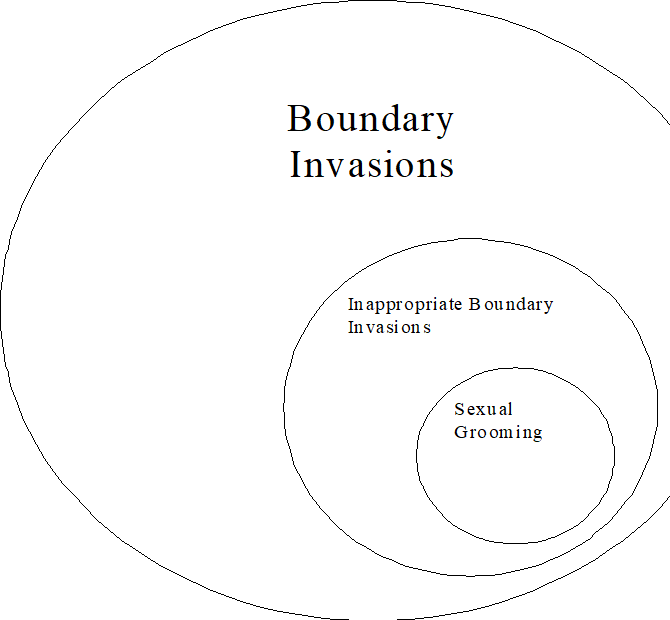 DefinitionsInappropriate: “Inappropriate” in conjunction with “inappropriate boundary invasions” means conduct which under the totality of the circumstances does not have valid and bona fide educational, health, or safety reasons.Boundary invasions: Boundary invasions are situations where the educator does not respect the student’s personal physical and psychological boundaries. In predatory situations, the boundary invasions become increasingly invasive, with the student becoming used to the invasions and allowing increasing invasions to occur. Not all boundary invasions are inappropriate, and not all inappropriate boundary invasions result in sexual misconduct with students. However, inappropriate Boundary invasions are something which other adults may become aware of. Since inappropriate boundary invasions may be the only clue by which other adults could detect that an educator-student relationship may be headed in the wrong direction, it is important for educators to avoid inappropriate boundary invasions and for administration to address them promptly with the educator when they occur.Whether boundary invasion behaviors have “questionable educational benefit” can be determined by examining the relationship established by the educator with the student to see whether that relationship moved from being professional to becoming personal.Possible “inappropriate boundary invasion” (i.e., “risk behaviors,” are behaviors which show that a risky relationship is being established and may include:Inappropriate Boundary InvasionsThe following are “risk behaviors” which might be sexual grooming.Taking an Undue Interest in a Particular Student:Having a "special" friend or a “special relationship” with a particular student.Favoring certain students by giving them special privileges.Favoring certain students, inviting them to come to the classroom at non-class times.Getting a particular student out of class to visit the teacher during the teacher’s prep period.Engaging in peer-like behavior with students including rough-housing.Using Poor Judgment in Relation to a Particular Student:Allowing a particular student to get away with inappropriate behavior.Being alone with the student behind closed doors at school.Giving gifts or money to the student.Being overly “touchy” with certain students.Touching students for no educational or health reason.Giving students rides in the educator’s personal vehicle, especially alone.Frequent electronic communication or phone contacts with a particular student.Becoming Involved in the Student’s Private Life:Talking to the student about the educator’s personal problems.Talking to the student about the student’s personal problems to the extent that the adult becomes a confidant of the student when it is not the adult’s job role to do so.Initiating or extending contact with students beyond the school day in a private or non-group setting.Taking a particular student on personal outings, away from protective adults.Using e-mail, text-messaging, instant messaging, or social networking to discuss personal topics or interests with students.Not Respecting Normal Boundaries:Invading the student's physical privacy (e.g., walking in on the student in the bathroom).Inviting students to the educator’s home.Visiting the student’s home.Asking the student to keep certain things secret from his/her parents.Sexually Related Conduct:Engaging in sex talk with students (sexual innuendo, sexual banter, or sexual jokes).Talking with a student about sexual topics that are not related to a specific curriculum.Showing pornography to the student.Hugging, kissing, touching, or other affectionate physical contact with a student. 26.Small CommunitiesIn small communities it is more likely that people working in the schools will already know students before they become students. Children in the community may be friends of the family or part of the educator’s extended family. The child may be the educator’s babysitter, someone who is hired to do chores, and someone often seen at community events. The educator may belong to the same community organizations as the child, be an elder, the child’s uncle, aunt, cousin, or best friend’s parent.These Guidelines recognize the realities of small communities where everyone knows everyone and people who grew up in the community have close ties and blood relationships with a large segment of the community.The additional guidance for small communities is:Even if the child is a relative, professional boundaries are to be observed at school or when the educator is on the job (in his/her role as an educator).If students come to the educator’s home, it should be to visit the educator’s children, not the educator, unless the visit is arranged by the parent (e.g., the child might be staying with the educator and his/her family while the parent is in the hospital).The parent of the child visiting the educator’s home should be aware that the child is there. If there is any ambiguity about whether the parent of the visiting child knows where that child is, it is up to the educator to so inform the parent.If children visit the educator’s home on more than an occasional basis, the educator should inform the school principal and explain the circumstances.Regardless of contacts outside of school, it is still inappropriate for the educator to engage in a peer-to-peer behaviors with a student unless the educator is the child’s parent.Additional GuidelinesIn addition to avoiding inappropriate boundary invasions with students at school:Classroom doors should have windows.Windows should not be covered except in school lockdown situations.Educators should not be meeting in private with students to “mentor” or “counsel” the student unless that is the educator’s official role in the school.If a student needs counseling, non-counselor educators should send the student to the counselor or person whose role it would be to help the child. If there is no such person, then administration should consult with the District Office.When an educator meets alone with a student, the door should be open unless it is a counselor or administrator meeting with a student. The counselor’s or administrator’s door should have a window on it which is not covered.When dealing with a child’s toileting accident, two adults should assist the child.Do not initiate hugs with students.The following forms of behavior are not appropriate and should be reported immediately to administration:Private text-messaging, social media contacts, other private electronic communication, or phone calls, unless the child is an immediate family member;full frontal hugs, lengthy hugs;kisses;holding children over three years old on the lap;touching any child anywhere below the waist [except for toileting or diapering with younger children, helping younger children with their footwear, or in organized games like softball where one might tag the other person out].showing inappropriate affection;occupying a bed with a child or youth;being in the same hotel room with a student other than an immediate family member;touching knees or legs of children or youth;wrestling with children or youth, unless coaching wrestling;tickling children or youth;piggyback rides;massages, shoulder rubs, neck rubs, etc.;comments or compliments relating to a youth’s body;snapping bras, giving wedgies, or similar touch on underwear;giving gifts or money to individual children or youth;Visits to the child’s home to visit the child or visits by the child to the educator’s home to visit the educator.Coaching:When coaching sports, it is occasionally necessary for a coach to touch a player to demonstrate various positions or moves. Coaches should discuss this necessity with players and their parents at the beginning of the year/season, and explain that anyone uncomfortable with that should let him/her know privately, or inform another adult who can inform the coach. Students’ privacy should be protected.Opposite gender wrestling coaches should not be demonstrating holds onopposite gender wrestlers unless to demonstrate wrestling moves, and only when there has been a meeting at the beginning of the year with parents where the wrestler and parents agree whom the child would feel comfortable doing the demonstrating. Parents should be allowed to attend wrestling practices if they wish.In track, if there is a need to have a runner lift his or her hips in the starting blocks, this can be accomplished without touching by using a cell phone (preferably the student’s) to show the deficiency in the position. A side view would be used.In basketball, an opposite gender coach should discuss with opposite gender players that s/he may need to touch them in demonstrating various moves in the game and that anyone uncomfortable with that should let him/her know privately, or inform another adult who can inform the coach. The student’s privacy should be protected.If there is touching involved in coaching other sports, similar principles should be applied.If possible, having two coaches at practices is desirable.If there is touching involved in coaching other sports, similar principles should be applied.If possible, having two coaches at practices is desirable.What Should HappenWhen you are aware of inappropriate boundary invasions by another educator, Board Policy 5141.42 and professional ethics require you to report the matter to administration. What administration does next will depend on the situation, though the first step is to contact the District Office for guidance. If the boundary invasions are inappropriate, reminding the employee of appropriate professional boundaries and/or verbal or written reprimands may occur. In situations where an employee continues to engage in inappropriate boundary invasions, progressive discipline up to and including termination may be warranted. In situations where sexual abuse may have occurred, law enforcement and Office of Children’s Services (OCS) will be contacted; a full investigation should be conducted; and depending on the results of the investigation, the employee could be terminated. In situations involving sexual abuse of a student, loss of credentialing, and possible criminal conviction could also result.In any case involving suspected abuse, mandatory child abuse reporting obligations must be met.Staff Member DutiesThe staff member’s role in preventing sexual abuse of students is two-fold: first, to avoid engaging in risk behaviors which could be mistaken for boundary invasion or grooming behaviors; and second, to report situations where such behaviors by other employees take place.Do not engage in inappropriate boundary invasion behaviors described above or behaviors like them. Keep your interactions with students at school and at school related events on a professional level.Refer students who need emotional or other support to appropriately trained staff such as counselors or school psychologists. In small or remote communities, where appropriately trained staff may not be available, consult with District Office leadership for workable alternatives. Staff can be caring while maintaining an appropriate level of professional decorum.Report the Boundary Invasion: If a staff member observes any adult engaging in the behaviors described above with students, or other behaviors which raise concerns, the staff member must:WHEN IN DOUBT, REPORT IT OUT! Inform your principal or the appropriate person at the District Office at your earliest opportunity. Do not wait or mull things over or attempt to determine for yourself whether the behavior you have observed has a plausible, innocent explanation. You may not be aware of or understand the entire situation, and allowing the conduct to continue could be harmful for both the staff member and students.DO NOT confront or discuss the matter with the adult.Do not inform the person of your concern, unless it is a situation where immediate intervention is necessary to protect a child.Maintain confidentiality. Failure to do so may impede official investigations, foster untrue rumors, or violate privacy. You owe a legal duty of confidentiality to students on matters which a reasonable person would want to remain confidential.Follow rules for mandatory reporting of child abuse and/or sexual abuse to law enforcement and/or Office of Children’s Services.Document who you notified, where and when and what you reported for your own records.What if the Person Is a Friend?If the person engaging in the boundary invasion or misconduct is your friend, it is still necessary to report the conduct to administration in order to protect students, yourself, and your friend. Sometimes an employee ends up getting too close to a student without originally intending anything sexual.Eventually an opportunity may present itself for something unprofessional to occur, and the employee may make a career-ending mistake which harms the student, the student’s family, the employee’s family, and the employee. Reporting boundary invasions to administration early on helps to prevent such problems from developing.AASB Policy Reference ManualE 5141.42-2 ADMINISTRATIVE RESPONSE CHECKLISTThis checklist identifies proactive, best practices and subjects to consider in addressing situations in which a school employee has been accused of inappropriate boundaries or sexual misconduct involving a student.Overall duties: A school district has three duties in relation to allegations of such misconduct. First, protect any students involved. Second, investigate the allegations. And third, take action after the investigation where appropriate. There may be many moving parts to the school district’s response to the allegations. It is best that district administration is guided through the process by an attorney with an understanding of how school districts should respond to such situations.The size of the problem: There are big problems and little problems with employees ignoring professional boundaries. Be cautious. What looks like a little problem may be the tip of the iceberg of an even bigger problem. There may be a pattern of other boundary invasions that school employees are not aware of.When there are allegations of something that appears minor, it may be appropriate to have site administration do any investigation. It may also be appropriate to forego placing the employee in question on administrative leave. Outside help may be called in at any point. If it becomes apparent that the problem is a bigger problem, District Office should be consulted.The checklist below may assist in determining whether the problem is a big problem or little problem in consultation with an attorney, superintendent, insurance person, and site administrator.First Day ChecklistFirst notice: When a site or District Office administrator hears of an allegation that an employee has engaged in inappropriate boundary invasions or sexual misconduct with a student that administrator should promptly do the following:Do not immediately investigate. Others will do that. Obtain specific information about what is alleged from the person making the initial report when that person makes theinitial report. (Write down the information.)Do not immediately inform the employee whose conduct is in question. Others will do that.Without delay, report the allegations to the Superintendent or designee.Other than meeting mandatory reporting duties, administrator reporting the situation should hold off doing anything after this, unless instructed, other than seeing to it that the student is protected. There may be other steps site administration is asked to take, like taking part in placing an employee on administrative leave.Mandatory reporting and discussion with law enforcement has either occurred or occurs. (A.S. 47.17.020 and Board Policy 5141.4) When appropriate make a report to Office of Children’s Services (OCS) and/or law enforcement. If sexual misconduct involving touching is alleged, law enforcement should be called. Document these conversations.Inform law enforcement that the employee will be placed on administrative leave by the end of the day, if that is to occur. They may want to speak with the employee first.Also let law enforcement know you need to report to the parent. They may ask you to hold off to allow them to make the contact.Contact insurance. Many insurers will want to take part in any investigation and in some circumstances will pay for the investigation.Contact legal counsel. This may be a person insurance puts you in contact with.Teleconference call to plan response: This call would include the attorney who will beguiding the school district through the process, the Superintendent, possibly the insurance person, and the administrator who received the initial notice of the allegations. The purpose is to plan the school district’s response to the allegations and assure that each person knows their role. Depending on the situation, the following items might be discussed:Discuss investigation:Identify who will investigate. With big problems and potential big problems, an outside investigator is preferred where feasible.Preliminarily, identify people who should be interviewed.Gather records for the investigator to review including board policies and procedures, professional boundaries training records for the employee, site administrator’s notes of the initial report, and the personnel file of the employee in question, including any prior discipline.Review the collective bargaining agreement governing employment of each employee whose conduct is at issue to determine whether there are any applicable requirements.Determine whether the employee will be placed on administrative leave. If it seems that you are dealing with sexual misconduct or a pattern of inappropriate boundary invasions, administrative leave may be warranted. If it seems you are dealing with a minor, isolated incident, it may be a little problem that you are dealing with.When placing an employee on administrative leave, secure the employee’s work-space and district technology simultaneously with placing the employee on leave. Lock the employee out of the district’s email system. Isolate and preserve any school computers the employee uses.Mandatory reporting: Verify that OCS and/law enforcement have been notified where such notification is appropriate.Inform the parent: Determine who will contact the parent or parents and when that will happen.If the parent is unaware of the situation, it should be done immediately. If the parent is aware of the situation, someone should be reporting back to the parent to inform them of the process that is being followed so the parent knows what to expect.In addition to informing the parent of the allegations, inform the parent of what measures are being taken to protect the child.In situations where sexual misconduct may have occurred, the superintendent and site principal should meet with the parent to go through what is known, what is being done, and to answer any questions the parent may have. As part of this discussion, let the parent know that the District would pay for psychological counseling for the child up to a certain dollar amount if counseling is something the parent wishes to pursue. Also inform the parents that the results of the investigation will be provided to them. (Document this in a confirming letter to the parent.)Prepare to respond to any media inquiries.Discuss response to staff or community questions which may arise.Contact the parent.Administrative leaveAASB Policy Reference ManualBP 5141.51 AT-RISK YOUTHSThe School Board believes that, in order to benefit from a learning environment, students must be as free as possible from the dilemma imposed by personal and societal problems. Danger signs for the various at-risk categories must be taken seriously. District personnel must be concerned for the personal development of students, as well as their academic development.The Superintendent or designee shall investigate and recommend programs which will address the needs of at-risk youths. At-risk youths include, but are not limited to, those students who abuse drugs or alcohol, are suicidal, exhibit serious attendance problems, drop out of school, are abused or disadvantaged children, or are pregnant or parenting minors.Program planning should examine, but is not limited, to the following:Classroom learning experiences and the integration of primary prevention programs into the classroom.Staff development requirements.District liability.Community resources.Crisis response/intervention teams.Peer counseling.Parent/guardian education.Student Study Teams.Kindergarten through 12 counseling and guidance curriculum.Attendance and policy procedures.Student discipline.Alternative programs.(cf. 5131.6 - Drugs, Alcohol and Tobacco) (cf. 5141.4 - Child Abuse and Neglect) (cf. 5141.52 - Suicide Prevention)(cf. 5141.41 - Sexual Abuse, Sexual Assault and Dating Violence Awareness and Prevention (cf. 5146 - Married/Pregnant/Parenting Students)(cf. 5147 - Dropout Prevention Program) (cf. 5148 - Child Care)Revised 3/20169/92AASB Policy Reference ManualBP 5141.52 SUICIDE PREVENTIONThe School Board finds it important that the tragic situation of adolescent suicide be openly addressed and that staff, students and parents/guardians be made aware of warning signs and procedures by which they may help suicidal students at this especially vulnerable age.The Board recognizes that all suicide threats must be taken seriously. The Superintendent or designee shall provide appropriate staff members with procedures for intervening in low-risk and in high-risk crisis situations. These procedures shall include guidelines by which staff members may assess the seriousness of a student's risk for suicide.The Board believes that school staff, students and parents/guardians all can contribute significantly towards the prevention of adolescent suicide. The district shall make available suicide prevention training for each of these segments of the school community.Parent/Guardian AwarenessThe Board believes all parents/guardians should be aware of the severity of the youth suicide problem. Before suicide prevention is taught in classrooms, parents/guardians shall be advised and invited to review the curriculum goals and the district suicide prevention policy. Parent/guardian information may be provided, and meetings may be held, to help parents/guardians recognize warning signs of suicide, learn basic steps for helping suicidal youths, and identify community resources that can help teenagers in crisis.Staff Awareness & Training(cf. 4131- Staff Development)The Board strongly encourages teachers to help students of all ages develop both a positive self- image and a realistic attitude towards potential accomplishments.In order that district staff may learn suicide prevention strategies, to recognize the warning signs of suicidal crisis, to understand how to help suicidal youths, and to identify helpful community resources, the Superintendent or designee shall arrange annual suicide awareness and prevention training as required by law. Additional certificated and classified staff may also be included. The district suicide prevention policy and procedures shall be thoroughly reviewed at this time. Staff shall be expected to learn to identify potentially suicidal students, to assess the degree of risk, to take preventive precautions and to report suicide threats to the appropriate authorities.CurriculumThe Board finds it appropriate that suicide prevention instruction be incorporated into the curriculum. This instruction shall help students:Understand how feelings of depression and despair can lead to suicide. Identify alternatives to suicide and develop new coping skills.Recognize the warning signs of suicidal intentions in their friends.Learn to listen, be honest, share feelings and get help when communicating with friends who show signs of suicidal intent.Identify community resources where teenagers can get crisis intervention help.Peer CounselingThe Board endorses the use of peer counselors who can provide an effective support system for students who are uncomfortable communicating with adults. Peer counselors shall be expected to have completed the suicide prevention curriculum and demonstrated that they are able to identify the warning signs of suicidal behavior, make contact rapidly, and get a suicidal student to adult help.Legal Reference:ALASKA STATUTES14.30.362 Suicide awareness and prevention training Revised 9/20169/92AASB Policy Reference ManualBP 5142 SAFETYThe School Board places a high priority on safety and on the prevention of student injury. The district shall make reasonable effort to ensure the safety and proper conduct of students from the time they come under school supervision until they leave school supervision, whether on school premises or not. The Superintendent or designee shall establish procedures as necessary to protect students from dangerous situations.(cf. 3514 - Environmental Safety)(cf. 3515 - School Safety and Security) (cf. 3515.2 - Intruders on Campus)(cf. 5131.1 - Bus Conduct)(cf. 5141 - Health Care and Emergencies) (cf. 5144 - Discipline)(cf. 6114 - Emergencies and Disaster Preparedness Plan)Personnel responsible for releasing a student from school custody shall exercise extreme diligence to prevent such release to any unauthorized or unidentified person.PlaygroundsThe Board recognizes that playgrounds present children with visible challenges which they may choose to take in order to test their skills and courage. Playground equipment shall be carefully selected and installed, so that while presenting such challenges, it minimizes accidents and present no unseen hazards. Safety shall receive prime consideration whenever playgrounds are planned or upgraded.The principal or designee shall ensure that playgrounds and other school facilities are regularly inspected, well maintained, and adequately supervised whenever in use by students during the school day or at school-sponsored activities. The principal or designee shall establish playground safety rules.9/92AASB Policy Reference ManualAR 5142 SAFETYSupervisionThe principal of each school shall ensure that certificated employees, teacher aides or yard aides supervise the conduct and safety, and direct the play, of students of the school who are on school grounds during school hours before and after school, during recess, and during other intermissions.The principal shall inform parents/guardians of the hours before or after school that students may be on campus.Safety rules for the use of facilities and equipment shall include as appropriate:Rules on acceptable playground behavior and on the proper use of play apparatus in elementary schools.Rules relating to gymnasium and field areas in high schools.Safety rules clearly posted in chemistry classes.Shop class rules, including the requirement that power equipment never be used without the teacher's presence in the shop. Students must pass safety tests at mastery level before using such equipment, and test results must be kept on record.School staff shall train students on the above rules and include safety instruction in their lesson plans when appropriate. Copies of the rules shall be sent to parents/guardians and be readily available at the school at all times.The principal or designee shall:Clearly identify supervision zones on the playground and require that supervisors remain outside at a location from which they can observe their entire zone of supervision.Require that all individuals supervising students remain alert in spotting dangerous conditions and report any such conditions to the principal or designee promptly and in writing.Establish emergency procedures that ensure swift response to accidents, fighting, and situations that could become dangerous, such as overcrowding or unusual gatherings of students.The Superintendent or designee shall ensure that teachers, teacher aides, yard aides and volunteers who supervise students receive training in the above safety practices and in supervisory techniques which will help them to forestall problems and resolve conflicts.When determining the ratio of playground supervisors to students, the Superintendent or designee shall consider the size of the playground area, the number of blind spots that are not immediately visible, the age and gender of the students, and the general nature of their behavior.Release of Student to AdultStudents shall be released during the school day in the custody of an adult only if:The adult is the student's parent/legal guardian.The adult has appropriate identification and the verified authorization of the student's parent/legal guardian.The adult is a properly authorized law officer acting in accordance with law.The adult is taking the student to emergency medical care.(cf. 5021 - Noncustodial Parents)(cf. 5141.4 - Child Abuse and Neglect (Reporting Procedures)) (cf. 5145.11 - Questioning and Apprehension)Laboratory SafetyThe principal of each school offering laboratory work to students shall designate a trained certificated employee to regularly review and update the school's procedures for laboratory safety.Playground Design, Equipment and MaintenanceTeachers, teacher aides, maintenance staff, parents/guardians and students are encouraged to contribute their ideas for making the playground as safe as possible.Playgrounds should be designed for ease of supervision and should have:Clearly defined entry and exit routes that lead to and from play areas without crossing other major activities.Fences or other barriers limiting vehicle access to play areas.Proper water drainage.Bicycle racks that are fenced and located where easily visible.Safety rules posted at the entrance and near play equipment.The age, size and ability of the students who will use playground equipment shall determine the choice of equipment, the height of platforms and slides, and the diameter of climbing bars.Whenever possible, playground equipment shall be installed by the manufacturer, by the manufacturer's representative, or by district maintenance staff under the direct supervision of the manufacturer's representative. A signed statement shall be secured from the manufacturer's representative stating that the equipment has been properly installed in accordance with the manufacturer's specifications.The following guidelines shall be observed when playground equipment is installed:Concrete footings shall be kept from six to twelve inches below finished grade.Appropriate cushioning material shall be installed under the equipment before it is used.Except for tetherball poles and basketball standards, playground equipment shall not be installed over blacktop.Cushioning material shall be placed in all areas where a student might fall when using the equipment.Cushioning material shall be maintained at the depth recommended by the manufacturer, always at least eight inches.Cushioning material shall be resupplied on a regular basis to ensure adequate depth at all times, including vacation breaks.The equipment and its cushioning border shall be set back at least eight feet from other equipment. Swings shall be set back at least two times the crossbar height, both front and back.Maintenance staff shall:Rake cushioning material daily and remove foreign objects.Regularly clean cushioning material from areas surrounding the cushioned area so as to minimize slipping.Regularly inspect playground equipment and fences to ensure that all parts are in good condition.Check wooden structures for holes, cracks, splinters, and possible rot at ground level.Look for protruding nails or sharp edges and repair as needed.9/92AASB Policy Reference ManualAR 5142.2 SCHOOL SAFETY PATROLSThe principal shall consult with local law enforcement to determine the most advantageous locations for patrols where the nature of the traffic permits their safe operation. (AS 14.33.020)Student safety patrol members shall be selected by the principal and serve only with written parental consent. Patrol members shall be under the supervision and control of a certificated employee designated by the principal. (AS 14.33.020)Patrol members may encourage students to cross only at regular crossings, direct students not to cross when unsafe, and assist students to board or leave school buses. Patrol members shall not direct traffic or be stationed in the street while performing their duties (AS 14.33.030)Whenever on duty, patrol members shall wear appropriate insignia and perform their duties in accordance with state laws and regulations.9/92AASB Policy Reference ManualBP 5142.3 RESTRAINT AND SECLUSIONThe Board believes that a safe educational environment is necessary for learning and understands there are times when student behavior may impact on the safety of that student or others. To the maximum extent appropriate, the safety and welfare of students and staff should be secured through positive behavioral interventions. The use of physical restraint and seclusion is prohibited except in emergency situations as set forth below.Chemical or mechanical restraint of students is never allowed. Chemical restraint means a psychopharmacological drug that is administered to a student for discipline or convenience and that is not required to treat a medical symptom. Mechanical restraint refers to the use of any device or equipment to restrict a student’s freedom of movement. The term does not include devices implemented by trained school personnel, or utilized by a student that have been prescribed by an appropriate medical or related services professional and are used for the specific and approved purposes for which such devices were designed, such as: 1) adaptive devices or mechanical supports used to achieve proper body position, balance, or alignment to allow greater freedom of mobility than would be possible without the use of such devices or mechanical supports; 2) vehicle safety restraints when used as intended during the transport of a student in a moving vehicle; restraints for medical immobilization; or orthopedically prescribed devices that permit a student to participate in activities without risk of harm.This policy shall be annually reviewed with school personnel.(cf. 5030 – School Discipline and Safety) (cf. 5137 - Positive School Climate) Physical RestraintPhysical restraint means a personal restriction that immobilizes or reduces the ability of a student to move the student’s arms, legs, or head freely. Physical restraint does not include briefly holding a student in order to calm or comfort, or the use of contact that is reasonably necessary to safely escort a person from one area to another.Physical restraint is prohibited unless the student’s behavior poses an imminent danger of physical injury to the student or others and less restrictive interventions would be ineffective at stopping the imminent danger. To the extent possible without compromising safety, other interventions should be attempted prior to the use of restraint. Restraint must be limited to that necessary to address the emergency and must be immediately discontinued when the student no longer poses an imminent danger or when a less restrictive intervention is effective to stop the danger.(cf. 4158 – Employee Security)(cf. 5131.41 – Violent and Aggressive Conduct)(cf. 5131.7 – Weapons and Dangerous Instruments)Restraint may not be used as a form of discipline, to force compliance, as a convenience for staff, or as a substitute for appropriate educational support. The use of emergency restraint under this policy does not constitute corporal punishment.Physical restraint must be implemented in a manner that protects the health and safety of the student and others. Restraint may be administered only by staff trained in crisis intervention, de-escalation, and safe restraint, unless a trained person is not immediately available and the circumstances are rare and present an unavoidable and unforeseen emergency. Restraint may not prevent or restrict the student from breathing or speaking nor may it restrict circulation. Prone or supine restraint, which occurs when the student is placed on his or her stomach or back, is expressly prohibited. A student’s well-being must be monitored during restraint through the use of continuous face-to face contact or, if face-to-face contact is unsafe, by continuous direct visual supervision.SeclusionSeclusion means the involuntary confinement of a student alone in a room or area that the student is physically prevented from leaving. Seclusion does not include time-outs, a student’s voluntary choice to enter a secluded environment, supervised detention or in-school suspension rooms that are utilized for instructional purposes, or suspension from school. “Time-outs” are behavior interventions to provide a student with an opportunity to regain self-control or engage in problem solving where the student is separated from other students for a limited period in a setting from which the student is not physically prevented from leaving. Time-out includes placing a student in an area of the classroom where the student observes classroom instruction but does not participate.Seclusion of a student is prohibited unless the student’s behavior poses an imminent danger of physical injury to the student or others and less restrictive interventions would be ineffective at stopping the imminent danger.(cf. 4158 – Employee Security)(cf. 5131.41 – Violent and Aggressive Conduct)(cf. 5131.7 – Weapons and Dangerous Instruments)Seclusion should last only as long as necessary to resolve the actual risk of imminent danger or when a less restrictive intervention if effective to stop the danger. Seclusion should never be used as a form of discipline, to force compliance, as a convenience for staff, or as a substitute for appropriate educational support.While in a seclusion setting, a student must be continuously monitored by an adult in face-to-face contact or, if face-to-face contact is unsafe, by continuous direct visual contact with the student. Students must be provided necessities such as restroom breaks and food and water as needed. Any signs of medical distress should be immediately addressed. Seclusion must be sensitive to any particular vulnerabilities of the student and to the student’s developmental level.Follow-up and ReviewAs soon as practicable after restraint or seclusion have been used, staff shall review the incident. The review shall include review of and recommendations for adjusting or amending, as applicable, procedures, strategies, accommodations, the IEP, a student behavior plan, or additional staff training. Follow-up communication shall occur with the student and parent/legal guardian regarding the review process and outcomes.Students with DisabilitiesThis policy does not prohibit the inclusion of safe restraint or seclusion in a student’s Individualized Education Plan or behavioral intervention plan if determined appropriate by the IEP team after considering all less restrictive alternatives. However, in all instances, the use of physical restraint or seclusion must be in compliance with this policy and federal and state law regarding the restraint and seclusion of students with disabilities.(cf. 6159 – Individualized Education Program)Reporting/Notification RequirementsThe parent/legal guardian of a student who has been physically restrained or secluded shall be notified on the same day and provided information about the incident.Instances of physical restraint or seclusion shall be documented. A written report must be prepared by school personnel who restrain or seclude a student and provided to the school administrator. The report must include: the date and time of the incident; names and job titles of the school personnel who participated or supervised; a description of the conduct that preceded the incident, including efforts and strategies utilized prior to restraint or seclusion; a description of the restraint or seclusion, including duration; and a description of how the incident ended, including any further action taken. A copy of the written report shall be provided be the parent/legal guardian.Annually, the District shall report to the Department of Education and Early Development the following information: the total number of restraints and seclusion; the number of injuries or deaths of students or personnel; the number of restraints or seclusion by untrained personnel; and the number of students with a disability who were restrained or secluded, including the category of disability.Crisis Intervention TrainingThe Superintendent or designee shall provide for periodic crisis intervention training for a sufficient number of school staff members to meet the needs of the school population. Training should include evidence based techniques effective at preventing restraint and seclusion; evidence-based skills related to positive behavior supports, conflict prevention and management techniques, skills to de- escalate student behavior, and understanding antecedents; the safe use of restraint or seclusion in emergency situations; first aid and cardiopulmonary resuscitations; and applicable policies and procedures. The form of training may vary depending upon the staff member’s role and the instructional setting.(cf. 4131 – Staff Development)Policy Not Applicable to Law EnforcementThis policy is applicable to District employees. It is not intended to limit the use or type of restraint or seclusion by law enforcement personnel who may need to utilize these methods while on District property.(cf. 1410 – Interagency Cooperation for Student and Staff Safety) Legal Reference:UNITED STATES CODE20 U.S.C. §§ 1400, et seq. Individuals with Disabilities Education ActEvery Student Succeeds Act, 20 U.S.C. §§ 7941-7948 (P.L. 114-95, December 10,2015) ALASKA STATUTES11.81.430 Justification, use of force, special relationships 11.81.900 Definitions14.03.078 Report14.30.180-.350 Education for Exceptional Children14.33.120 School disciplinary and safety program14.33.125 Student restraint or seclusion; limitations14.33.127 Crisis Intervention Training ALASKA ADMINISTRATIVE CODE4 AAC 06.172 -177 Reporting of school disciplinary and safety programs and incidents of R&S and crisis intervention programs4 AAC 06.200-.270 Safe schools4 AAC 06.250 Reporting4 AAC 07.010-4 AAC 07.900 Student rights and responsibilities 4 AAC 52.010-.990 Education for exceptional childrenRevised 3/20179/92AASB Policy Reference ManualBP 5144 DISCIPLINEThe School Board believes that one of the major functions of the public schools is the preparation of youth for responsible citizenship. The district shall foster a learning environment which reinforces the concepts of self-discipline and the acceptance of personal responsibility. Students are expected to progress from being adult-directed to self-directed with minimal application of disciplinary measures.The Board recognizes that there must exist certain disciplinary policies and regulations relating to student conduct which delineate acceptable behavior and provides the basis for sound disciplinary practices within each school in the district in order to maintain an environment conducive to learning. These policies and regulations will be enforced fairly and uniformly and consistently without regard to race, creed, color or sex.(cf. 5131 et seq. - Student Conduct)The administration, teachers and classified staff share mutual responsibility for the enforcement of district policies and regulations pertaining to student conduct and safety. The Board shall give reasonable support and assistance to employees with respect to student discipline. The Board shall review its policies related to student rights and responsibility at least once every three years and shall modify its policies as needed in accordance with law.The Board recognizes that not all students will adhere to district rules for appropriate behavior. Sufficient support services shall be provided so that continually disruptive students will not be returned to regular classes without some modification of behavior. Students may be assigned to other alternative programs or be subject to removal from school.In-School SuspensionIn an effort to establish disciplinary procedures that are effective in reducing student truancy and misbehavior and do not interrupt the educational process, the School Board, Superintendent, or designee may authorize in-school suspension as an alternative to out-of-school suspension. In-school suspension removes the student from the school social scene while still requiring him/her to maintain the same basic school day schedule and to keep up with required academic assignments. Failure to serve in-school suspension or removal from the in-school suspension program for disciplinary reasons shall result in out-of-school suspension or additional time assigned.(cf. 5144.1 - Suspension and Expulsion)At the beginning of each school year, the Superintendent or designee shall ensure that every student and his/her parents/guardians are notified in writing of the availability of Board policies and administrative regulations related to student rights and responsibilities. Such policies shall be posted in accordance with law.Corporal PunishmentCorporal punishment is prohibited by law as a disciplinary measure against any student. School administrators and teachers shall employ other means of disciplining students. Restraint and seclusion, if used in full compliance with applicable law, is not corporal punishment.(cf. 3514 - Safety)(cf. 4158 - Employee Security)(cf 5142.3 - Restraint and Seclusion)Reporting to Law EnforcementIn addition to subjecting a student to discipline, any crime committed by a student while at school, on school grounds, or during any school sponsored activity on or off campus shall be reported to law enforcement. Criminal proceedings are independent of actions taken by the School District. The District may impose discipline for misconduct regardless of whether criminal charges are filed or a conviction is obtained. The Superintendent should ensure cooperation with law enforcement in the criminal investigation of students who commit crimes while under the jurisdiction of the school.(cf. 1410 - Interagency Cooperation for Student and Staff Safety) Legal Reference:ALASKA STATUTES11.81.430 Justification, use of force, special relationships 11.81.900 Definitions14.33.120-.140 School disciplinary and safety program and student restraint and seclusionALASKA ADMINISTRATIVE CODE4 AAC 07.010-4 AAC 07.900 Student rights and responsibilities4 AAC 06.175-177 Reporting and training on restraint and seclusion Revised 3/20159/92AASB Policy Reference ManualBP 5144.1 SUSPENSION AND EXPULSIONThe School Board recognizes that maintaining an environment which promotes learning and protects the health, safety, and welfare of all students may require the suspension or expulsion of a student from regular classroom instruction. District policies and school site rules shall clearly identify student behavior standards.(cf. 5131 - Student Conduct) (cf. 5144 - Discipline)(cf. 6154 - Homework/Make-up Work)The Superintendent or designee or principal may impose suspension when other means of correction fail to bring about proper conduct or for serious misconduct.The School Board may expel a student for severe or prolonged breaches of discipline. Except for single acts of a grave nature, expulsion is usually used only when there is a history of misconduct, when other forms of discipline, including suspension, have failed to bring about proper conduct, or when the student's presence causes a continuing danger to other students.Suspended or expelled students shall be excluded from all school-related extracurricular activities during the suspension or expulsion.The School Board shall provide for the fair treatment of students facing suspension and expulsion by affording them their due process rights under the law. The Superintendent or designee shall specify procedures for notices and appeals.(cf. 3514 - Safety)(cf. 5144.2 - Suspension and Expulsion/Due Process - Individuals with Exceptional Needs) (cf. 6164.3 - Student Mental Health - Medication and Services)Legal Reference:ALASKA STATUTES14.03.160 Suspension or expulsion of students for possessing weapons14.30.045 Grounds for suspension or denial of admission14.30.047 Admission or readmission, when cause no longer exists14.30.172 Communications not prohibited ALASKA ADMINISTRATIVE CODE4 AAC 06.060 Suspension or denial of admission4 AAC 07.010 - 4 AAC 07.900 Student rights and responsibilitiesGoss v. Lopez, 419 U.S. 565 (1975)Revised 01/079/92AASB Policy Reference ManualAR 5144.1 SUSPENSION AND EXPULSIONNotice of RegulationsAt the beginning of each school year, the principal of each school shall notify all students and parents/guardians in writing of all school rules related to discipline, suspension and expulsion. Staff, students, and parent/guardian shall be notified about district policies and regulations. Transfer students and their parents/guardians shall be notified at the time of enrollment.Grounds for Suspension and ExpulsionA student may be suspended or expelled for the following causes:Continued willful disobedience or open and persistent defiance of reasonable school authority;Behavior which is in some way harmful to the welfare, safety or morals of other students;Conviction of a felony which the Board determines will cause the attendance of the child to be in some way harmful to the welfare or education of other students.(cf. 5112.2 - Exclusions from Attendance)A student may be suspended or expelled for behavior occurring at any time, including but not limited to the following circumstances:While on school grounds.While going to or coming from school or a school-sponsored activity.During the lunch period, whether on or off the school campus.Authority to SuspendA Superintendent or Principal may suspend a student from school for any of the acts listed above under "Grounds for Suspension and Expulsion," for not more than 	consecutive days.Suspension may be imposed upon a first offense if the principal determines the student's behavior to be in some way harmful to the welfare, safety or morals of other students or the student's presence represents a danger to persons or property or threatens to disrupt the instructional process.If the expulsion of a suspended student is being considered by the Board, the Superintendent or designee may, in writing, extend the suspension until such time as the Board has made a decision.(cf. 5144.2 - Suspension and Expulsion/Due Process - Individuals with Exceptional Needs)Short Term Suspension Procedures (10 days or less)Informal ConferenceSuspension shall be preceded by an informal conference conducted by the Superintendent or principal, and shall include the student, and whenever practicable, the teacher, supervisor, or school employee who referred the student to the principal. At the conference, the student shall be informed of the reason for the disciplinary action and the evidence against him/her and shall be given the opportunity to explain his/her version and evidence in support of his/her defense.If at the end of this discussion the Superintendent or principal believes the student is guilty of the misconduct charged, the student may be suspended for 10 days or less.This conference may be omitted if the principal, designee or the Superintendent determines that an emergency situation exists. An "emergency situation" involves a clear and present danger to the lives, safety or health of students or school personnel. If the pre-suspension conference is not held, both the parent/guardian and student shall be notified of the student's right to return to school for the purpose of a conference. The conference shall be held within two school days, unless the student waives his/her right to it or is physically unable to attend for any reason. In such case, the conference will be held as soon as the student is physically able to return to school.Administrative ActionsAll requests for student suspension are to be processed by the principal of the school in which the student is enrolled at the time of the misbehavior.A school employee shall report the suspension, including the name of the student and the cause for the suspension, to the Superintendent or designee, who in turn will inform the Board.Notice to Parents/GuardiansAt the time of the suspension, a school employee shall make a reasonable effort to contact the student's parent/guardian by telephone or in person. Whenever a student is suspended, the parent/ guardian shall be notified in writing of the suspension.This notice shall state the reasons for suspension and the date and time when the student may return to school, and may request that the parent/guardian confer with school authorities regarding matters pertinent to the suspension.No penalties may be imposed on the student for the failure or refusal of the parent/guardian to meet with school authorities. The student may not be denied readmission solely because the parent/ guardian failed to meet with school authorities.Long Term Suspension (more than 10 days)Where alleged misconduct of a student warrants a suspension of more than 10 days, the student will be provided the opportunity for a hearing as outlined under the expulsion procedure. The long term suspension procedure does not preclude a student from being suspended for up to 10 days ifprocedures for short term suspension have been followed.A student requesting a hearing regarding a long term suspension will be readmitted in the program (at the end of a short term suspension if applicable) pending the outcome of the hearing except where the superintendent determines that the student's presence in school poses a threat of harm to the student or others.Authority to ExpelA student may be expelled only by the Board.The Superintendent or principal shall recommend a student's expulsion for any of the following acts, unless the principal or Superintendent finds, and reports in writing to the Board, that expulsion is inappropriate due to particular circumstances which shall be set out in the report of the incident:Causing serious physical injury to another person, except in self-defense.Possession of any firearm, knife, explosive or other dangerous object at school or at a school activity off school grounds.Unlawful sale or distribution of any controlled substance, under state or federal law.Conviction of a felony which will cause the attendance of the student to be injurious to the welfare or education of other students.(cf. 5144.2 - Suspension and Expulsion/Due Process (Individuals with Exceptional Needs)Expulsion ProceduresStudent's Right to HearingThe student is entitled to a hearing to challenge the recommendation that the student should be expelled. The hearing shall be held within 30 school days after the principal or Superintendent or designee determines that cause for expulsion exists.If the Board finds it impracticable to comply with these time requirements for conducting an expulsion hearing, the Superintendent or designee may, for good cause, extend the time period by an additional five school days. Reasons for the extension shall be included as a part of the record when the expulsion hearing is held.Once the hearing starts, all matters shall be pursued with reasonable diligence and concluded without unnecessary delay.Written Notice of the HearingWritten notice of the hearing shall be forwarded to the student and the student's parent/guardian at least ten calendar days before the date of the hearing. The notice shall include:The date and place of the hearing.A statement of the specific facts and charges upon which the proposed expulsion is based.A copy of district disciplinary rules which relate to the alleged violation.The opportunity for the student or the student's parent/guardian to appear in person and/or to employ and be represented by counsel.The right to inspect and obtain copies of all documents to be used at the hearing.The opportunity to confront and question all witnesses who testify at the hearing.The opportunity to question all evidence presented and to present oral and documentary evidence on the student's behalf, including witnesses.Conduct of HearingExecutive Session: The Board shall conduct a hearing to consider the expulsion of the student in a session closed to the public unless the student requests in writing at least five days prior to the hearing that the hearing be a public meeting. If such request is made, the meeting shall be public.Record of Hearing: A record of the hearing shall be made and may be maintained by any means, including electronic recording, so long as a reasonably accurate written and complete transcription of the proceedings can be made.Presentation of Evidence: While technical rules of evidence do not apply to such hearings, evidence may be admitted and used as proof only if it is the kind of evidence on which reasonable persons can rely in the conduct of serious affairs. Findings of fact shall be based solely on the evidence at the hearing. While no evidence shall be based solely on hearsay, sworn declarations may be admitted as testimony from witnesses whose disclosure may subject them to an unreasonable risk of harm.In cases where a search of a student's person or property has occurred, evidence describing the reason for conducting the search shall be included in the hearing record.(cf. 5145.12 - Search and Seizure)Alternative Hearing: Hearing Officer or Administrative PanelInstead of conducting an expulsion hearing itself, the Board may appoint a hearing officer or an impartial administrative panel composed of three or more certificated personnel, none of whom shall be members of the Board or on the staff of the school in which the student is enrolled.A hearing conducted by the hearing officer or administrative panel shall conform to the same procedures as apply to a hearing conducted by the Board.The hearing officer or administrative panel shall, within three school days after the hearing, determine whether to recommend expulsion of the student to the Board. If expulsion is not recommended, the student shall be immediately reinstated.If expulsion is recommended, findings of fact in support of the recommendation shall be prepared and submitted to the Board. All findings of fact and recommendations shall be based solely on the evidence presented at the hearing. The Board may accept the recommendation based either upon a review of the findings of fact and recommendations submitted or upon the results of any supplementary hearing the Board may order.The hearing officer or administrative panel may recommend that the Board suspend the expulsion (see below).Final Action by the BoardWhether the expulsion hearing is conducted in closed or public session by the Board, a hearing officer, or an administrative panel, the final action to expel must be taken by the Board at a public meeting. The Board shall maintain a record of each expulsion, including its cause.Upon ordering the expulsion, the Board may recommend a plan for the student's rehabilitation, which may include:Periodic review and assessment at the time of application for readmission.Recommendations for counseling, employment, community service and other rehabilitation programs.Such other recommendations as the Board approves, such as enrollment in a drug rehabilitation program, if appropriate, before returning to school.(cf. 6164.3 - Student Mental Health - Medication and Services)Written Notice to ExpelThe Superintendent or designee shall send written notice of the decision to expel to the student or parent/guardian.ReadmissionAn expulsion order shall remain in effect until the Board may order the readmission of the student. Readmission procedures shall be as follows:A written request for review of expulsion action and request for readmission shall be submitted by the parent/guardian to the Superintendent or designee.The Superintendent or designee will hold a conference with the parent/guardian and the student.At the conference the conditions for readmission will be reviewed. The Superintendent or designee shall verify that the conditions have been met. School regulations will be reviewed and the student and parent/guardian will be asked to indicate in writing their willingness to comply with these regulations.The Superintendent or designee will transmit the request for readmission to the Board, along with his/her recommendation.The Superintendent or designee will notify the student or parent/guardian, by registered mail, of the Board's decision regarding readmission.Suspension of ExpulsionThe Board, upon voting to expel a student, may suspend the enforcement of the expulsion order for not more than one calendar year and may, as a condition of the suspension of enforcement, assign the student to a school, class or program appropriate for the student's rehabilitation. When deciding whether to suspend an expulsion, the Board shall take into account the following criteria:The student's previous behavior.The seriousness of the misconduct.The student's attitude toward the misconduct and his/her willingness to follow a rehabilitation program.During this period the student shall be on probationary status.The suspension of expulsion order may be revoked by the Board if the student commits any ofthe acts which would constitute grounds for suspension or expulsion or violates any of the district's rules and regulations governing student conduct.When the suspension of expulsion order is revoked, a student may be expelled under the terms of the original expulsion order.Upon satisfactory completion of the rehabilitation assignment, the Board shall reinstate the student in a district school. Upon reinstatement, the Board may order the expungement of any or all records of the expulsion proceedings.Suspension of an expulsion order shall not affect the time period and requirements for the filing of an appeal of the expulsion order.The Superintendent or designee shall send written notice of any decision to suspend the enforcement of an expulsion order during a period of probation to the student or parent/guardian.Revised 3/20159/92AASB Policy Reference ManualAR 5144.2 SUSPENSION AND EXPULSION (STUDENTS WITH DISABILITIES)A student receiving special education services is expected to follow the same behavior and conduct rules applicable to all students and is subject to discipline as set forth in those rules. The procedural safeguards established by district policies and regulations shall be observed in considering the suspension of special education students. In addition, students receiving special education may have additional rights relating to discipline and continuing services as set forth in the Individuals with Disabilities Education Act ("IDEA").School personnel may consider any unique circumstances on a case-by-case basis when determining whether a change in placement, consistent with the other requirements of this section, is appropriate for a student with a disability who violates behavior and conduct rules.A student who has not been identified as a student with disabilities pursuant to the IDEA and who has violated the district's disciplinary procedures may assert the procedural safeguards under this administrative regulation only if the district had a basis of knowledge that the student had a disability before the behavior occurred.Note: The district shall be deemed to have knowledge that the student has a disability if one of the following conditions exists: (20 USC 1415)(k)(5); (34 C.F.R. 300.534).The parent/guardian has expressed concern in writing to supervisory or administrative personnel, or the student's teacher, that the student is in need of special education or related services.The parent/guardian has requested an evaluation of the student for special education.The teacher of the student or other district personnel have expressed specific concerns about a pattern of behavior by the student directly to the district's Director of Special Education or to other supervisory personnel.A district is not deemed to "have knowledge" as specified in items #1-3 above if the parent/guardian has not allowed an evaluation or has refused special education services; or, as a result of receiving such information, the district conducted an evaluation and determined that the student was not a student with a disability.If it is determined that the district did not have knowledge that the student is a student with a disability, then the student shall be disciplined in accordance with procedures established for students without disabilities.If a request is made for an evaluation of a student during the time period in which the student is subject to disciplinary measures, the evaluation shall be conducted in an expedited manner. Until the evaluation is completed, the student shall remain in the educational placement determined by school authorities, which can include suspension or expulsion without educational services.(cf. 5144.1 - Suspension and Expulsion) (cf. 6164.4 - Child Find)Removal for Up to 10 DaysDistrict personnel may suspend a special education student for up to ten school days per year without providing educational services. The days need not be consecutive. Removals for up to ten school days may be out of school suspensions, or, alternatively, an interim alternative educational setting or another setting. Parents must be immediately notified of the discipline decision.Removal for More Than 10 Days or Placement in an Interim Alternative Educational SettingStudents whose suspension constitutes a change in placement must continue to receive a free and appropriate public education. This means that beginning with the change in placement for disciplinary purposes, educational services must continue to be provided and procedural protections are triggered.A change in placement occurs if:The removal is for more than 10 consecutive school days; orThe student has been subjected to a series of removals that constitute a pattern because:the series of removals total more than 10 school days in a school year;the student's behavior is substantially similar to the behavior in previous incidents that resulted in removal; andsuch additional factors support a pattern such as the length of each removal, the total amount of time the student has been removed, and the proximity of the removals to one another.The District shall determine whether a pattern of removals constitutes a change in placement. This determination is subject to review through due process or judicial proceedings.The parents shall be immediately notified of the discipline decision and provided a notice of procedural safeguards on the day the change in placement decision is made.Manifestation DeterminationWhen a change in placement is contemplated for disciplinary purposes, the District must conduct a manifestation determination.Timeframe for Making DeterminationWithin ten (10) school days of any decision to change the placement of a student with a disability because of a violation of student conduct rules, a manifestation determination shall be made of the relationship between the student's disability and the behavior subject to the disciplinary action.How Determination is MadeIn making a manifestation determination, the District, the parent, and relevant members of the student's IEP team (as determined by the District and the parent) must review all relevant information in the student's file, including the student's IEP, any teacher observations, and any relevant information provided by the parents to determine:if the conduct in question was caused by, or had a direct and substantial relationship to, the child's disability; orif the conduct in question was the direct result of the District's failure to implement the IEP.Manifestation is FoundIf the District, the parent, and relevant members of the IEP team determine that either of the conditions above is met, the conduct shall be determined to be a manifestation of the student's disability. If the team determines that the student's conduct is a manifestation, then the child's placement cannot be changed except via the IEP team process. If a manifestation is found, the IEP team must either:conduct a functional behavioral assessment, unless the District had already conducted one prior to the behavior leading to the change in placement, and implement a behavioral intervention plan for the student; orif a behavior intervention plan has already been developed, review the plan and modify it, as necessary, to address the behavior; andexcept under special circumstances for drugs, weapons or serious bodily injury as set forth below, return the student to the placement from which the student was removed, unless the parent and the District agree to a change of placement as part of the behavior intervention plan.No Manifestation is FoundIf it is determined that the conduct is not a manifestation of the student's disability, the relevant disciplinary procedures applicable to students without disabilities may be applied to the student in the same manner and for the same duration as applied to students without disabilities, except that a free appropriate public education must continue to be provided. The educational services may be provided in an alternate setting.Drugs, Weapons, or Serious Bodily InjuryFor violations of school policies involving weapons, drugs, or serious bodily injury, school personnel may remove a student to an interim alternative educational setting for up to a maximum of 45 school days without regard to whether the behavior is a manifestation of the student's disability. The interim alternative educational setting shall be determined by the IEP team.Removal under these special circumstances is available for infractions where a student:carries or possesses a weapon to school or at school, on school premises, or to or at a school function; orknowingly possesses or uses illegal drugs, or sells or solicits the sale of a controlled substance, while at school, on school premises, or at a school function; orhas inflicted serious bodily injury upon another person while at school, or on school premises, or at a school function.Note: The following definitions are applicable to special circumstance removals as set forth above:Controlled Substance: The term "controlled substance" means a drug or other substance identified under schedule I, I, I, IV, or V in section 202(c) of the Controlled Substances Act (21 USC 812 (c)). This includes marijuana.Although the passage of AS 17.38, effective February 2015, state law authorizes the use of marijuana under certain conditions, this law does not apply to anyone under the age of 21. In addition, as a recipient of federal funds, the district is obligated to maintain a drug-free workplace consistent with federal law, which prohibits the manufacture, sale, distribution, and possession of marijuana. For purposes of the district's policy and legal obligations, marijuana is prohibited.Illegal Drug: The term "illegal drug" means a controlled substance but does not include a controlled substance that is legally possessed or used under supervision of a licensed health- care professional or that is legally possessed or used under any other authority under that Act or under any other provision of federal law.Weapon: The term "weapon" has the meaning given the term "dangerous weapon" under 18 USC section 930(g)(2) which means a weapon, device, instrument, material, or substance, animate or inanimate, that is used for, or is readily capable of, causing death or serious bodily injury, except that such term does not include a pocket knife with a blade of less than 2½ inches in length.Serious bodily injury: The term "serious bodily injury" has the meaning given the term "serious bodily injury" under 18 USC 1365(h)(3) which means bodily injury involving -- (A) a substantial risk of death; (B) extreme physical pain; (C) protracted and obvious disfigurement; or (D) protracted loss or impairment of the function of a bodily member, organ, or mental faculty.School Day: The term "school day" is defined as any day, including a partial day, that students are in attendance at school for instructional purposes. 34 CFR 300.309(c)(1).Disciplinary AppealsIn accordance with IDEA, the parent of a student with a disability who disagrees with any decision regarding a change in placement or a manifestation determination may request a due process hearing. Similarly, the District may request a hearing if it believes that maintaining the current placement of the child is substantially likely to result in injury to the student or to others.A hearing officer shall hear, and make a determination regarding, an appeal. The State of Alaska Department of Education and Early Development and the District shall arrange for an expedited hearing, which shall occur within 20 school days of the date the hearing is requested and shall result in a determination within 10 school days after the hearing.In making the determination on appeal, the hearing officer may order a change in placement of a student with a disability. In such situations, the hearing officer may:return the student to the placement from which the student was removed; ororder a change in placement to an appropriate alternative educational setting for not more than 45 school days if the hearing officer determines that maintaining the current placement of the student is substantially likely to result in injury to the student or to others.Placement during appeals:When an appeal has been requested by either the parent or the District, the student shall remain in the interim alternative educational setting pending the decision of the hearing officer or until the expiration of the time period provided for deciding the hearing, whichever occurs first, unless the parent and the District agree otherwise.Dangerousness: A hearing officer may place a student in an appropriate interim alternative educational setting on the grounds of dangerousness if there is a substantial likelihood of injury to the student or others if the student remains in his current placement. Such placement may be ordered for up to 45 days at a time.Revised 3/20159/92AASB Policy Reference ManualBP 5145.11 INTERVIEWS OF STUDENTS AT SCHOOLInterviews of Students at School in Child Abuse and Neglect InvestigationsThe Superintendent or designee shall permit the Office of Children’s Services (OCS) or law enforcement officers to interview a student at school before notification of, or receiving permission from, the child’s parent, guardian, or custodian when the OCS representative or law enforcement officer provides written certification to the school official that there is reasonable cause to suspect abuse or neglect by a person responsible for the child’s welfare, or as a result of conditions created by a person responsible for the child’s welfare, and an interview at school is necessary to the investigation and in the berst interest of the student. The Superintendent or designee shall attend the interview of the student described above unless the student objects or the OCS representative or law enforcement officer determines the school official’s presence at the interview will interfere with the investigation. School officials who disclose information learned during an interview conducted under circumstances described above may be criminally prosecuted.  Interviews of Students in Other Law Enforcement InvestigationsIf a law enforcement officer seeks to interview a student at school as a suspect or witness in circumstances other than those described above, the Superintendent or designee shall identify the officer and the purpose of interviewing the student at school.  The Superintendent or designee shall determine if the interview of the student on school premises ins necessary to the investigation due to exigent circumstances.  If the Superintendent or designee determines it is necessary for the officer to interview the student at school, the interview will take place under circumstances that casue the least possible disruption to the school and give the student appropriate privacy.  The Superintendent or designee shall notify the student’s parent, guardian or custodian prior to the interview of a student at school.  The Superintendent or designee may be present at the interview with the student’s approval. Release of Students to Law Enforcement CustodyIf a Superintendent or designee releases a student into the custody of a law enforcement officer, the Superintendent or designee shall notify the student’s parent, guardian or custodian of the student’s release and the place where the student is to be taken, except when prohibited in cases of child abuse and neglect. cf. 5141.4 Child Abuse and Neglectcf. 5145.12 Search and SeizureLegal Reference:	ALASKA STATUTE		47.17.027 DUTIES OF SCHOOL OFFICIALS9/92AASB Policy Reference ManualBP 5145.12 SEARCH AND SEIZUREThe School Board is committed to maintaining an environment for students and staff which is safe and conducive to learning and working. The Board recognizes that incidents may occur where the health, safety and welfare of students and staff are jeopardized and which necessitate the search and seizure of students, their property, or their lockers by school officials.(cf. 5145.11 - Questioning and Apprehension)The Board authorizes school officials to conduct searches when there are reasonable grounds or suspicion that the search will uncover evidence that the student is violating the law or the rules of the district or the school.In determining whether reasonable cause for a search exists school officials shall consider:The student's age and previous behavior patterns.The prevalence and seriousness in the school of the problem to which the search was directed.The urgency requiring the search without delay.The substantive value and reliability of the information used as a justification for the search.The location of the student at the time of the incident which gave rise to reasonable suspicion.The Board urges that discretion, good judgment and common sense be exercised in all cases of search and seizure. Before searching a student's possessions, school officials will seek, but need not receive, the freely offered consent of the student. Whenever reasonably possible, a search of a student's person shall be conducted in the presence of the student's parent/guardian, a staff member, and/or the principal. The parent/guardian of the student being searched shall be notified by the district as soon after the search as possible.The use of drug-detection dogs and metal detectors, or similar detection devices, may be used upon express authorization of the Board/Superintendent.Because lockers are under the joint control of the student and the district, school officials shall have the right and ability to open and inspect any school locker without student permission when they have reasonable suspicion that the search will disclose evidence of illegal possessions or activity or whenodors, smoke, fire and/or other threats to student health, welfare or safety emanate from the locker.For health and safety reasons, a general inspection of school properties such as lockers and desks may be conducted on a regular, announced basis. Any items contained in a locker shall be considered to be the property of the student to whom the locker was assigned. Notice of this policy shall be given to all students when lockers are assigned. Notice will also be posted in prominent locations throughout the school.(cf. 5131.6 - Drugs, Alcohol, Tobacco)(cf. 5131.7 - Weapons and Dangerous Instruments) Legal Reference:ALASKA STATUTES14.03.105 Search of school lockers ALASKA ADMINISTRATIVE CODE4 AAC 07.010 - 4 AAC 07.900 Student rights and responsibilitiesNewJersey v. T.L.O., 469 U.S. 325 (1985)Revised 9/999/92AASB Policy Reference ManualE 5145.12 STUDENT SEARCHES CHECKLISTView or print STUDENT SEARCHES CHECKLIST.AASB Policy Reference ManualBP 5145.15 STUDENT AND FAMILY PRIVACY RIGHTSThe Board believes that personal information gathered from a student may be helpful or necessary to facilitate school safety, student welfare, or the continued success of academic programs. However, these goals must be balanced with the expectations of privacy of our students and their families. The following procedures shall be followed so that parents may make informed choices regarding the disclosure or collection of personal information from their student.Student SurveysThe Board recognizes that student surveys administered in the public schools may be beneficial for the purposes of study, the improvement of education, for class assignment, and to assist in providing guidance or counseling services to students and their families. In administering surveys or questionnaires to the District's students, the District shall comply with state and federal laws concerning parental notice and consent.Surveys will not be administered to students without prior parental consent.Annual Consent: The District may seek written parent/guardian permission, on an annual basis, for the administration of anonymous student surveys. Consent to anonymous surveys obtained annually will be valid until the beginning of the subsequent school year, or until written notice of withdrawal of consent is provided to the school principal. Parents or guardians shall receive at least two weeks' notice prior to the administration of an anonymous questionnaire or survey.Consent for Surveys that are Not Anonymous: Prior to the administration of a survey that is not anonymous the District shall obtain written permission from the parent/guardian at least two weeks prior to the survey.Notice Requirements: At least two weeks prior to the administration of a questionnaire or survey, whether anonymous or not, that requires parental consent as identified above, the school shall provide each student's parent or legal guardian with written notice explaining:how and where the parent may preview the survey;how the survey will be administered;how the survey results will be used;who will have access to the questionnaire, survey or results; andfor those surveys which are not anonymous, explain that written parental consent is required before participation in the particular survey, and include a permission form to be returned by the parents, with instructions that the form must be returned at least two weeks before the survey.Instructional MaterialA student's parent(s)/guardian(s) may inspect, upon their request, any instructional material used as part of their child's educational curriculum within a reasonable time of their request.The term "instructional material" means instructional content that is provided to a student regardless of its format, printed or representational materials, audio-visual materials, and materials in electronic or digital formats (such as materials accessible through the Internet). The term does not include academic tests or academic assessments.Physical Exams or ScreeningsA student's parent(s)/guardian(s) may refuse to allow their child to participate in any non-emergency, invasive physical examination or screening that is: (a) required as a condition of attendance, (b) administered by the school and scheduled by the school in advance; and (c) not necessary to protect the immediate health and safety of the student, or of other students. The term "invasive physical examination" means any medical examination that involves the exposure of private body parts, or any act during such examination that includes incision, insertion, or injection into the body, but does not include a hearing, vision, or scoliosis screening.The above paragraph does not apply to any physical examination or screening that:Is permitted or required by an applicable state law, including physical examinations or screenings that are permitted without parental notification.Is administered to a student in accordance with the Individuals with Disabilities Education Act (20 U.S.C. § 1400 et seq.)Is otherwise authorized by board policy.(cf. 5141 - Health Care and Emergencies) (cf. 5141.3 - Health Examinations)(cf. 5141.31 - Immunizations)(cf. 5131.61 - Drug/Alcohol Testing Policy)Collection of Personal Information from Students for MarketingThe term "personal information" means individually identifiable information including: (1) a student or parent's first and last name, (2) a home or other physical address (including street name and the name of the city or town), (3) a telephone number, or (4) a Social Security identification number.No school official or staff member shall administer or distribute to students a survey or other instrument for the purpose of collecting personal information for marketing or sale.The above paragraph does not apply to the collection, disclosure or use of personal information collected from students for the exclusive purpose of developing, evaluating or providing educational products or services for, or to, students or educational institutions, such as the following:College or other post-secondary education recruitment, or military recruitment.Book clubs, magazines, and programs providing access to low-cost literary products.Curriculum and instructional materials used by elementary schools and secondary schools.Tests and assessments to provide cognitive, evaluative, diagnostic, clinical aptitude, or achievement information about students (or to generate other statistically useful data for the purpose of securing such tests and assessments) and the subsequent analysis and public release of the aggregate data from such tests and assessments.The sale by students of products or services to raise funds for school-related or education- related activities.Student recognition programs.Legal Reference:ALASKA STATUTES14.03.110 Questionnaires and surveys administered in public schools.14.30.070 Physical Examination required.14.30.127 Vision and hearing screening examinations. UNITED STATES CODE20 U.S.C. 1232(h) Protection of Pupil Rights Act Revised 3/20169/92AASB Policy Reference ManualBP 5145.2 FREEDOM OF SPEECH/EXPRESSIONFree inquiry and exchange of ideas are essential parts of a democratic education. The School Board respects students' rights to express ideas and opinions, take stands, and support causes, whether controversial or not, through their speech, their writing, and the printed materials they choose to post or distribute.Student liberties of expression shall be limited only as allowed by law in order to maintain an orderly school environment and to protect the rights, health and safety of members of the school community.(cf. 1325 - Advertising and Promotion) (cf. 6145.5 - Organizations/Associations)Student free speech extends to religious expression. It is the policy of the School Board not to prevent, or otherwise deny participation in, constitutionally protected prayer in district schools, consistent with guidance issued by the U.S. Department of Education and applicable judicial decisions interpreting the religion clauses of the First Amendment of the U.S. Constitution. This policy supersedes any other School Board policy that is inconsistent with it.The Superintendent or designee shall develop due process procedures for resolving disputes regarding student freedom of expression.(cf. 6145.3 - Publications) Legal Reference:ALASKA ADMINISTRATIVE CODE4 AAC 07.10 - 4 AAC 07.900 Student rights and responsibilitiesBreese v. Smith, 501 P.2d 159 (Alaska 1972)Hazelwood School District v. Kuhlmier, 484 U.S. 260 (1988)Tinker v. Des Moines, 393 U.S. 503 (1969)Bethel School District v. Fraser, 478 U.S. 675 (1986)Elementary and Secondary Education Act, 20 U.S.C. § 9524, as amended by the No ChildLeft Behind Act of 2001 (P.L. 107-110) Revised 1/049/92AASB Policy Reference ManualAR 5145.2 FREEDOM OF SPEECH/EXPRESSIONStudents are prohibited from making any expressions or distributing or posting any materials which are obscene, libelous or slanderous, or which demonstrably incite students to commit unlawful acts on school premises, violate school rules, or substantially disrupt the school's orderly operation.All printed matter and petitions distributed, circulated or posted on school property shall bear the name and the address or contact location of the sponsoring organization or individual.Printed materials or petitions may be distributed only:Before school begins, during lunch time, or after dismissal.In locations that do not obstruct the normal flow of traffic within school or at entrances.Without undue noise.No student shall use coercion to induce students or any other persons to accept printed matter or to sign petitions. No funds or donations shall be collected for any material distributed.Students violating any of these regulations are subject to disciplinary action.(cf. 5144 - Discipline)AppealsThe following procedures shall be used to address disputes regarding student freedom of expression:1. The student and faculty member shall first attempt to resolve the problem by themselves.If the student and faculty member are unable to resolve the dispute, the student and/or faculty member may bring the matter to the principal or designee, who shall hear both sides and strive to resolve the dispute as quickly as possible.If the principal or designee is unable to resolve the dispute, the student and/or faculty member may bring the matter to the Superintendent or designee, who shall hear both sides and strive to resolve the dispute as quickly as possible.If the Superintendent or designee is unable to resolve the dispute, the student and/or faculty member may ask for a hearing to determine whether a deprivation of freedom of expression was justified under the above regulations. This hearing shall be held before the School Board or impartial person(s) appointed by the School Board as soon as possible after it is requested.Both sides shall be given an opportunity to demonstrate that School Board policy and administrative regulations were properly applied.9/92AASB Policy Reference ManualBP 5145.3 NONDISCRIMINATIONDistrict programs and activities shall be free from discrimination with respect to sex, race, color, religion, national origin, ethnic group, sexual orientation, gender identity, marital or parental status, and physical or mental disability. The School Board shall ensure equal opportunities for all students in admission and access to academic courses, guidance and counseling programs, athletic programs, testing procedures, career and technical education and other activities.(cf. 0410 - Nondiscrimination)(cf. 1312.3 - Uniform Complaint Procedures) (cf. 5145.7 - Sexual Harassment)Separate arrangements may be made for students according to sex during sex education programs and physical education activities involving bodily contact.School staff and volunteers must guard against sex discrimination and stereotyping in instruction, guidance and supervision.(cf. 6164.2- Guidance Services) Legal Reference:ALASKA STATUTES14.18.010-14.18.100 Prohibition Against Sex and Race Discrimination ALASKA ADMINISTRATIVE CODE4 AAC 06.500 - 4 AAC 06.600 Prohibition of Gender or Race Discrimination4 AAC 51.270 Equal opportunities UNITED STATES CODETitle VI, Civil Rights Act of 1964, 42 U.S.C. §§ 2000d-2000d-7 Title IX, Education Amendments of 1972, 20 U.S.C. §§ 1681-1688Vocational Rehabilitation Act of 1973, Sections 503 and 504, 29 U.S.C. § 794 Individuals With Disabilities Education Act, 20 U.S.C. §§ 1401-1491 Americans With Disabilities Act, 42 U.S.C. §§ 12101-12213Age Discrimination In Employment Act, 29 U.S.C. §§ 621-634 Revised 10/20159/92AASB Policy Reference ManualAR 5145.3 TRANSGENDER STUDENTS AND EMPLOYEESThe purpose of these guidelines is: 1) to foster inclusive and welcoming learning and working environments that are free from discrimination, harassment, and bullying regardless of sex, sexual orientation, gender identity, or gender expression; 2) to facilitate compliance with local, state and federal laws that prohibit discrimination, harassment and bullying; 3) to provide professional information to school staff on transgender issues; and 4) to create safe and supportive learning and working environments.For purposes of these guidelines, a transgender individual is an individual that consistently asserts a gender identity or gender expression at school or work that is different from the gender assigned at birth. This involves a consistent declaration of gender identity or expression over time, but does not require proof of a formal evaluation and diagnosis. Since individual circumstances, needs, programs, facilities and resources may differ, administrators and school staff are expected to consider the needs of the individual on a case-by-case basis.The ProcessThe following process should be used to address the needs of transgender and gender nonconforming students and employees. In addition, this process is available for any student or employee personally impacted by the accommodation of a transgender student or colleague. For example, a student who is uncomfortable about sharing a restroom with a transgender student can request access to an alternative restroom.A transgender or gender nonconforming student or employee is encouraged to contact the site administrator to address any concerns or requests. Students may also contact their counselor, who will immediately notify and work with the principal. Parents/guardians of transgender students may also initiate contact with the principal.The principal or administrator will schedule a meeting to discuss the individual’s needs and to develop a plan to address these needs. The plan should address, as appropriate, the name and pronoun desired by the student/employee, restroom and locker room use, participation in athletics, dress code, student/employee transition plans, if any, and other needs or requests of the student/employee.The plan should be developed by the principal or administrator, in consultation with the student or employee, and with others as deemed appropriate by the administrator and approved by the student or employee.While medical documentation is not required, the school may request such documentation ifhelpful to develop an appropriate plan for the student or employee.If the parties are uncertain or disagree regarding elements to be included in the plan, the site administrator should consult with the appropriate district administration.Students may also use the Student Grievance Process, set forth in BP 1312.3, to address any transgender issue at school.A copy of the final plan should be maintained in the student’s health file or the employee’s unit file.District staff shall protect the privacy of transgender and gender nonconforming students and employees. All student and personnel information shall be kept strictly confidential as required by district policy and local, state or federal privacy laws.Official RecordsMandatory permanent student and employee records will include the legal/birth name and legal/birth gender. On other school records or documents, the school will use the name and gender preferred by the student or employee. For example, student ID cards could use the student’s preferred name.Only upon receipt of a court order or other legal documentation should a student’s or employee’s official record be changed to reflect a change in legal/birth name or gender.Names and PronounsAdministrators and staff should respect the right of an individual to be addressed by a name and pronoun that corresponds to their gender identity. A court-ordered name or gender change is not required.Transgender and gender nonconforming students/employees are encouraged to discuss how they want to be addressed in class, in the workplace, in correspondence to the home, or at conferences with the student’s parent/guardian.When contacting the parent or guardian of a transgender student, school staff should use the student’s legal name and the pronoun corresponding to the student’s gender assigned at birth, unless the student, parent, or guardian has specified otherwise.Access to Gender-Segregated Activities and AreasSchools may maintain separate restrooms and locker rooms for male and female students/employees. Where available, schools are encouraged to designate facilities designed for use by one person at a time as accessible to all students regardless of gender. However, no student should be required to use such facilities because the student is transgender or gender nonconforming.Upon request, the District will work with transgender students and parents to determineappropriate accommodations in regard to bathrooms and locker rooms. If a student is uncomfortable using a shared restroom or locker room, regardless of the reason, considerations can include safe and non-stigmatizing alternatives such as the addition of a privacy partition or curtain, use of a nearby private restroom or office, or a separate changing schedule.Student Intramural and Interscholastic AthleticsAll students will be permitted to participate in intramural sports in a manner consistent with their gender identity consistently expressed at school. Furthermore, all students will be permitted to participate in District-sponsored interscholastic athletics in a manner consistent with their gender identity. ASAA determines its own rules for interscholastic competitions.Notice to the School: The student and/or parents shall contact the school administrator or athletic director indicating that the student has a consistent gender identity different than the gender listed on the student’s school registration records or state birth record, and that the student desires to participate in activities in a manner consistent with his/her gender identity.Eligibility to participate in a manner consistent with the student’s gender identity will remain applicable for the duration of the student’s participation and does not need to be renewed every sports season or school year. Throughout high school, a student may only assert a single gender or gender identity for athletic or intramural participation and may not switch between male and female activities. An exception to this rule may be granted by the Superintendent in cases where the student’s gender identity only becomes known or consistently asserted at some point during high school.All communication among involved parties and any documentation shall be kept confidential, unless the student and family choose to reveal discussion or documentation.Should eligibility be denied because of concerns about whether a student’s request to participate in a sports activity consistent with his or her gender identity is bona fide, a student may seek review of his or her eligibility for participation through the Student Grievance Process, set forth in BP 1312.3.Other Gender-Based Activities, Rules, Policies and PracticesSchools should regularly evaluate all gender-based activities, rules, policies, and practices and maintain only those that have a clear and sound pedagogical purpose.Students shall be permitted to participate in any such activities or conform to any such rule, policy, or practice consistent with their gender identity.Dress CodeStudents and staff shall have the right to dress in accordance with their gender identity, within the constraints of the dress codes adopted by the district. School staff shall not enforce a school’s dress code more strictly against transgender and gender nonconforming students than other students.Student TransitionsTransition is the process in which a person goes from living and identifying as one gender to living and identifying as another. When a student transitions during the school year, the principal or designee will hold a meeting with the student and parent(s) to discuss their desires and concerns. The principal or designee should discuss the student’s timeline for the transition process in order to support a safe and accepting environment at the school.The principal will train other administrators and any staff that interact directly with the student on the transition plan, timelines for transition, and any relevant legal requirements.Training and Professional DevelopmentDistrict administration should provide training to appropriate staff on their responsibilities under applicable laws and this regulation. Training should include the responsibility to prevent, identify and respond to bullying, harassment and discrimination. This includes treating transgender students and employees respectfully to foster a spirit of inclusion and to refrain from making disparaging comments or comments seeking gender conformity.Revised 3/20179/92AASB Policy Reference ManualBP 5145.7 SEXUAL HARASSMENTThe School Board recognizes that sexual harassment can cause embarrassment, feelings of powerlessness, loss of self-confidence, reduced ability to perform schoolwork, and increased absenteeism or tardiness.To promote an environment free of sexual harassment, the principal or designee shall take appropriate actions such as removing vulgar or offending graffiti, establishing site rules, and providing staff inservice or student instruction and counseling. Teachers shall discuss this policy with their students in age-appropriate ways and shall assure them that they need not endure any form of sexual harassment.(cf. 5131.5 - Vandalism, Theft and Graffiti) (cf. 5137 - Positive School Climate)The Board shall not tolerate the sexual harassment of any student by any other student or any district employee. Any student or employee who is found guilty of sexual harassment shall be subject to disciplinary action.(cf. 4119.11 - Sexual Harassment)(cf. 4118 - Suspension/Disciplinary Action) (cf. 5144 - Discipline)(cf. 5144.1 - Suspension and Expulsion/Due Process)(cf. 5141.42 - Professional Boundaries for staff and students)Students or staff should immediately report incidences of sexual harassment to the principal or designee. The Superintendent or designee shall promptly investigate each complaint of sexual harassment in a way that ensures the privacy of all parties concerned. In no case shall the student be required to resolve the complaint directly with the offending person.Notice of this policy will be circulated to all district schools and departments and incorporated in teacher and student handbooks.(cf. 0410 - Nondiscrimination in District Programs and Activities) (cf. 1312.3 - Complaints Concerning Discrimination)Legal Reference:Davis v. Monroe County Bd. of Educ., 119 S.Ct. 1661 (1999) Ellison v. Brady, 924 F.2d 872 (9th Cir., 1991)Franklin v. Gwinnett, 503 U.S. 60 (1992)Meritor Savings Bank v. Vision, 477 U.S. 57 (1986) Revised 10/20219/92AASB Policy Reference ManualAR 5145.7 SEXUAL HARASSMENTTypes of conduct which are prohibited in the district and which may constitute sexual harassment include:Unwelcome sexual flirtations or propositions.Verbal abuse of a sexual nature.Sexual or "dirty" jokes.Graphic verbal comments about an individual's body.Sexually degrading words used to describe an individual.Display of sexually suggestive objects or pictures in the educational environment.Unwelcome touching, such as patting, pinching, or constant brushing against another's body.Graffiti of a sexual nature.Sexual gestures.Touching oneself sexually or talking about one's sexual activity in front of others.Spreading rumors about or rating other students as to sexual activity, performance or sexual orientation.Any act of retaliation against an individual who reports a violation of the district's sexual harassment policy or who participates in the investigation of a sexual harassment complaint.Revised 9/019/92AASB Policy Reference ManualBP 5146 MARRIED/PREGNANT/PARENTING STUDENTSThe School Board believes that marriage, pregnancy and parenting should not be barriers to education or a reason for dropping out of school. Married, pregnant and parenting students in the district shall have the same educational opportunities as all students.The instructional program provided for pregnant students shall be determined on a case-by-case basis and shall be appropriate to the student's individual needs. The student may continue attending school in the regular classroom setting, may attend a separate program established for pregnant students if available, or may pursue a home instruction or correspondence study program.Wherever possible, program staff shall work closely with the pregnant student's partner and/or parents/guardians and shall collaborate with local public and private agencies in order to expand the student's learning opportunities and support system.After the birth of her baby, a student may continue in or return to the regular school program, or remain in an alternative program. A pregnant student's participation in an alternative program is voluntary.When necessary, the district shall provide reasonable accommodations to pregnant and parenting students to enable them to access the educational program. A pregnant student shall have access to any services available to other students with temporary disabilities or medical conditions. A student that breastfeeds may request access to a private location, other than a restroom, to breastfeed or express milk for her infant child.Pregnant or parenting students may request exemption from attendance because of personal reasons which may relate to the care of the student or child. Further pregnant or parenting students may be excused for absences related to medical appointments.(cf. 5112.1 - Exemptions)(cf. 5113 - Absences and Excuses)The superintendent or designee will grant a student an attendance exemption or excused absence due to pregnancy, childbirth, false pregnancy, termination of pregnancy, and related recovery for as long as it is deemed medically necessary by her physician. At the conclusion of the absences, the student will be reinstated to the status she held when the absence began.(cf. 5112.1 - Exemptions from attendance) Legal Reference:TITLE IX, Education Amendments of 1972 Revised 3/20159/92AASB Policy Reference ManualBP 5147 DROPOUT PREVENTIONThe School Board is deeply concerned about the many students who leave school without graduating. The Board particularly desires to provide a learning environment conducive to keeping in school those "high-risk" students who are susceptible to frequent absenteeism, truancy, or tardiness, or who have the potential to drop out because of pregnancy or marriage, financial needs, dislike of school, classes, or teachers, lack of basic skills, disciplinary problems, low self-esteem, emotional or physical problems, or feelings of alienation.The Board sees every student as a valuable individual to be carefully nurtured and equipped to become a productive citizen.The Board recognizes that children who have experienced trauma drop out of school at a significantly higher rate than those who have not experienced trauma. The symptoms of traumatic stress can impact on educational success due to risk factors such as learning challenges, low academic achievement, emotional disturbance, disengagement, and/or truancy. To support the needs of students experiencing trauma, and the needs of all students who may be at risk of dropping out, the District will provide universal and selected evidence-based approaches to create safe, trauma informed, and culturally safe climates and practices. The District will work to identify those students with increased risk for not completing high school in order to provide additional supports, which may include referrals for external services available to support the student or the student’s familyBecause children all differ, variations of pace, topic and activity are needed to challenge and interest them. Besides seeking continual improvement in the quality and relevancy of our educational programs, the Board encourages the use of appropriate evidence-based dropout prevention strategies at all age and grade levels. (cf. 5131.6 - Drugs, Alcohol and Tobacco) (cf. 5141.51 - At-risk Youths)(cf. 5146 - Married/Pregnant/Parenting Students) (cf. 5113 - Absences and Excuses)9/92AASB Policy Reference ManualBP 5148 CHILD CAREThe School Board recognizes that child care and supervision are a necessity for many working families. The Board is deeply concerned about our community's need for child care.As part of our efforts to ensure the well-being of the community's children, the district shall work cooperatively with public and private agencies to provide child care alternatives to the community. Besides serving community needs, the Board anticipates that these alternatives will generate increased parental involvement and support for the schools.The Superintendent or designee shall identify locations both at operating and future facilities where day care programs might be placed without adverse impact on the district instructional program.(cf. 0430 - Community School Program) (cf. 1020 - Youth Services)(cf. 1330 - Use of School Facilities)(cf. 3280 - Sale, Lease, Rental of District-owned Real Property)9/92AASB Policy Reference ManualARTICLE 6 - INSTRUCTION (Series 6000)AASB Policy Reference ManualBP 6000 CONCEPTS AND ROLESThe School Board believes that the district and community must work together to ensure that educational goals and objectives are relevant to the lives and future of our students. The School Board shall adopt policies which define district philosophy and goals. The Superintendent or designee shall provide for the development of districtwide instructional objectives.(cf. 0100 - Philosophy)(cf. 0200 - Goals for the School District)The School Board recognizes the importance of planning, implementing and evaluating the instructional program and shall provide the resources necessary for ongoing review and improvement of the district curriculum.(cf. 0500 - Reviewand Evaluation)(cf. 6141 - Curriculum Development and Evaluation)In order to keep abreast of educational trends and changing student needs, the School Board supports a continuing program of professional development for certificated staff, the administration, and School Board members.(cf. 4331 - Staff Development)(cf. 9240 - School Board Development)The district shall provide comparable educational opportunities for all students. The Superintendent or designee shall schedule teachers and classes so that there is a minimum variation in the student- teacher ratio from school to school at the beginning of each school year. He/she shall further ensure that the amount and quality of textbooks, instructional supplies and equipment are closely comparable in every district school and at each level.(cf. 0410 - Nondiscrimination) (cf. 6171 - Title 1 Programs)Instruction in the core curriculum shall not be diminished when students receive supplementary services funded by special governmental programs.The School BoardArticulates the district's educational philosophy and goals through School Board policy and approves districtwide instructional objectives which reinforce the district's philosophy and goals.Adopts all curriculum and graduation requirements.Determines the educational programs to be offered to the district's students.Approves instructional materials and resources to be used in the district's curriculum.Reviews the instructional program and evaluates the education received by students using available data including results of state and district student assessments.The Superintendent or DesigneeEstablishes procedures for the ongoing review, evaluation, and development of the district's curriculum.Ensures the articulation and integration of the district curriculum between educational levels.Administers the district's educational program and reports to the School Board on the accomplishment of district goals and objectives using available data including results of the state and district student assessments through testing and other types of appraisal.Decides the general methods of instruction to be used.Assigns instructors and schedules classes for all curricular offerings.Legal Reference:ALASKA STATUTES14.03.060 Elementary, junior high, and secondary schools14.03.090 Sectarian or denominational doctrines prohibited14.08.111 Duties (regional school boards)14.14.090 Additional duties14.14.110 Cooperation with other districts UNITED STATES CODE20 U.S.C. §6321 Fiscal Requirements Revised 3/20169/92AASB Policy Reference ManualBP 6010 GOALS AND OBJECTIVESStudent AchievementThe School Board recognizes that the key work of school boards is to establish and promote a clear vision of student achievement as the top priority of the district. Student achievement will be defined by the district and include but not be limited to, assessment results, student attendance and drop-out rates, graduation rates, and percentages of students earning certificates of completion and diplomas.The School Board recognizes that student achievement cannot occur if students do not regularly attend school. For this reason, the School Board sets a target date of 2026  to achieve an attendance rate of 95% or better for the district's schools and its students.Graduation represents the culmination of a student's achievement in the district. The School Board believes that all student have the potential to graduate. The Board sets a target date  2026 to achieve a graduation rate of 90% or better for the district's schools and its students.The superintendent will ensure development and implementation of a comprehensive, collaborative planning process that engages the school community in the district's continuous student achievement improvement program efforts to achieve the district's vision and mission.The district's program will be consistent with the Alaska Department of Education and Early Development requirements for content standards and high school graduation.The School Board will, in striving for continuous improvement of student achievement, annually review district and individual school data on student achievement, prioritize, allocate and realign resources as necessary.The superintendent will develop administrative regulations as needed to implement this policy.(cf. 0100 - Philosophy)(cf. 0210 - Goals for Student Learning) (cf. 0500 - Reviewand Evaluation)(cf. 5000 - Concepts and Roles) (cf. 6000 - Concepts and Roles)(cf. 9000 - Role of School Board and Members) Legal Reference:ALASKA STATUTES14.03.075 College and career readiness assessment; retroactive issuance of diplomaALASKA ADMINISTRATIVE CODE4 AAC 04.140 Content standards4 AAC 06.825 Graduation and attendance rates Revised 3/20169/92AASB Policy Reference ManualBP 6020 PARENT INVOLVEMENTThe School Board recognizes that parents/guardians are their children's first and most influential teachers and that continued parental involvement in the education of children contributes greatly to student achievement and conduct. Parents/guardians can directly affect academic success by reinforcing their children's motivation and commitment to education. The district shall include parent involvement strategies as a component of instructional planning.In exercising their roles in the education of their students, parents/guardians have the following specific rights:The right to object to and withdraw their student from a standards-based assessment or test required by the State of Alaska.The right to object to and withdraw their student from an activity, class or program.The right to be notified at least two weeks before any activity, class, or program is provided to their student that includes content involving human reproduction or sexual matters, except this right does not extend to training provided to students on awareness and prevention of sexual abuse, sexual assault, and dating violence and abuse.The right to withdraw their student from an activity, class, program, or standards-based assessment or test required by the State of Alaska for a religious holiday, as defined by the parent/guardian.The right to review the content of an activity, class, performance standard or program.In exercising the rights above, parents/guardians must object each time the parent/guardian wishes to withdraw their student from an activity, class, program, or standards-based assessment or test required by the State of Alaska. Categorical objections and withdrawals from all activities, classes, programs, or assessments are not permitted.Students will not be penalized when withdrawn by parents/guardians from an activity, class, program, or standards-based assessment or test. Absences based on parent objection and withdrawal will be excused and, as appropriate, alternative work assigned.(cf. 5141.41 - Sexual Abuse, Sexual Assault and Dating Violence and Prevention) (cf. 6141.2 - Recognition of Religious Beliefs and Customs)(cf. 6142.1 - Family Life/Sex Education) (cf. 6162.5 - Standardized Testing)Teachers and parents/guardians can better understand and meet student needs if they work together. All of our schools have a duty to communicate frequently with the home and to help parents/guardians develop skills and family management techniques which support classroom learning. Administrators and teachers should keep parents/guardians well informed about school expectations and tell them when and how they can assist their children in support of classroom learning activities. The School Board encourages staff training in effective communication with the home. The School Board encourages parents/guardians to serve as volunteers in the schools and to attend student performances and school meetings.(cf. 1240 - Volunteer Assistance) (cf. 1250 - Visits to the Schools) (cf. 5124 - Reporting to Parents)(cf. 6154 - Homework/Make-Up Work) (cf. 6171 - Title 1 Programs)Legal Reference:ALASKA STATUTES14.03.016 A parent's right to direct the education of the parent's child14.30.361 Sex education, human reproductive education, and human sexuality educationSexual abuse and sexual assault awareness and preventionDating violence and abuse policy, training, awareness, prevention, and noticesRevised 9/20169/92AASB Policy Reference ManualBP 6111 SCHOOL CALENDARThe Superintendent or designee shall recommend to the School Board a school calendar that will meet the requirements of the law as well as the needs of the community, students and the work year as negotiated with district personnel.The school calendar shall show the beginning and ending school dates, legal and local holidays, orientation and teacher inservice days, number of teaching days, vacation periods and other pertinent dates.(cf. 0530 - Discontinuation or Closure of Schools) (cf. 6115 - Ceremonies and Observances)Legal Reference:ALASKA STATUTES14.03.030 School term ALASKA ADMINISTRATIVE CODE4 AAC 05.090 Discontinuation or Closure of Schools Revised 2/20109/92AASB Policy Reference ManualBP 6112 SCHOOL DAYThe School Board shall fix the length of the school day subject to the provisions of law.The school day shall be arranged and scheduled by the administration so as to offer the greatest return educationally for the time spent, within the limitations of school facilities and requirements of state law and regulations.Legal Reference:ALASKA STATUTES14.03.40 Day in session9/92AASB Policy Reference ManualBP 6114 CRISIS RESPONSE PLANAll district staff and students must be prepared to respond quickly and responsibly to emergencies, disasters, or other crisis which create distress, hardship, fear or grief. The Superintendent or designee shall develop and maintain a crisis response plan for handling all foreseeable emergencies and disasters. This plan shall be reviewed and updated at least annually.A crisis response team for each school shall augment the district plan with working plans and procedures specific to each school building. The crisis response team must include the principal, one certificated and one classified member of the school staff, and one parent whose child attends the school. Additionally, the team may include a school board or advisory school board member, a school counselor, a member of local law enforcement, and a student in grade 10 or higher.All students and employees shall receive instruction regarding these plans. Employees shall be trained in crisis response, including evacuation and lock down drills. New employees shall complete the training within their first two years of employment. Disaster simulation exercises may be held annually at each school site and shall demonstrate how safety procedures may be applied to various types of emergencies.The Superintendent or designee shall consult with local social service agencies and law enforcement authorities so that district and site plans may provide the best possible way of handling each situation and also provide for emergency communications systems between these agencies and each district school.The crisis response plan for each school must:identify the person in charge and a designated substitute;identify the crisis response team members and their specific job functions relating to a crisis;include a communication plan;include protocols for responding to immediate physical harm of students, faculty, or staff and to traumatic events, including the period after the events have concluded;include disaster and emergency procedures to respond to earthquakes, fire, flood, explosions, or other events or conditions in which death or serious injury is likely;include crisis procedures for safe entrance to and exit from the school by students, parents, and employees, including an evacuation and lock down plan; andinclude policies for enforcing school discipline and maintaining a safe and orderly environment during the crisis.(cf. 3514 - Safety)(cf. 3515 - School Safety & Security) (cf. 5142 - Student Safety)The crisis response plans shall be reviewed annually and updated as appropriate. A copy of each school's crisis response plan shall be retained by the district and a copy provided to each localagency that has a role in the plan. Notice of completion of the annual review and update and the location of a school's crisis response plan shall be posted at each school in the district. Each school's crisis response plan shall be printed and available for inspection by the public.The School Board shall grant the use of school buildings, grounds and equipment to public agencies, including the American Red Cross, for mass care and welfare shelters during disasters or other emergencies affecting the public health and welfare. The School Board shall cooperate with such agencies in furnishing and maintaining whatever services it deems necessary to meet the community's needs.The School Board encourages all employees to become proficient in first aid and cardiopulmonary resuscitation. Each principal shall ascertain that at least one staff member at each school holds a valid certificate in these areas. The Superintendent or designee shall provide for CPR inservice training to be offered to district staff annually.Legal Reference:ALASKA STATUTES14.03.030 School term14.03.140 Emergency drills14.33.100 Required school crisis response planning 18.70.080-18.70.300 Fire protectionRevised 3/20169/92AASB Policy Reference ManualAR 6114 CRISIS RESPONSE PLANPrincipals and site administrators shall hold emergency drills at least once a month, weather permitting. (AS 14.03.140)The district crisis response plan shall be available to staff, students and the public in the office of the Superintendent or designee and in the office of each principal. Individual building crisis response plans shall be provided to each teacher and shall be available for public inspection at the principal's office. The principal shall make certain that students and staff are familiar with the plan and shall periodically conduct preparedness drills to ensure effective behavior in the event of an actual emergency or disaster.The crisis response team for each school shall meet each year to review the crisis response plan and recommend changes and/or improvements.(cf. 4131 - Staff Development)PrincipalThe principal or designee may assume overall direction of disaster procedures. Each principal shall prepare written disaster plans for his/her school and present a copy to the Superintendent or designee.The principal shall:Direct evacuation of buildings, using fire signals and procedures as required for fire, threatened explosion, or following cessation of earthquake tremors, and using a manual bell for signals in case of power failure.Arrange for transfer of students when their safety is threatened by floods or approaching fires.Issue orders to teachers if children are to assemble in preselected safer areas within the school.Schedule monthly/periodical fire drills and keep appropriate records.Use discretionary judgment in emergencies which do not permit execution of prearranged plans.Inform the Superintendent or designee of all emergency actions taken as soon as possible.Post directions for fire drills and civil defense drills in classrooms, multipurpose rooms, etc.TeachersTeachers shall be responsible for supervision of students in their charge. Teachers shall:Direct evacuation of students in their charge to inside or outside assembly areas in accordance with signals, warning written notification, or intercom orders.Give the DROP command during an earthquake.Take roll when the class is relocated in an outside or inside assembly area or at another location.Report missing students to the principal or designee.Send students in need of first aid to the school nurse or person trained in first aid.Custodian/Maintenance PersonnelCustodians/maintenance personnel are responsible for the use of emergency equipment, the handling of supplies and the use of available utilities. Custodians/maintenance personnel shall:Survey and report damage to the principal.Direct rescue operations as required.Direct fire fighting efforts until regular fire fighting personnel take over.Control main shutoff valves for gas, water and electricity and ascertain that no hazard results from broken gas, water mains or fallen electrical lines.Disburse supplies and equipment as needed.Conserve usable water supplies.The school secretary shall:Report a fire or disaster to the appropriate authorities.Assist the principal as needed.Provide for the safety of essential school records and documents.The secretarial staff shall man telephones, monitor radio emergency broadcasts, assist the school nurse as needed, and act as messengers and carriers when so directed.The school nurse shall:Administer first aid.Supervise the administration of first aid.Organize first aid and medical supplies. Revised 3/20169/92AASB Policy Reference ManualAR 6114.1 FIRE DRILLS AND FIRESAll students, teachers, and other employees shall be instructed as to leaving the school building in an orderly and rapid manner.Principals and teachers shall recognize that it is essential in any emergency to prevent panic by giving students clear direction and supervision. Teachers shall be prepared to select alternate exits and direct their classes to these exits in the event the designated escape route is blocked.(cf. 6114 - Crisis Response)A record shall be kept in the principal's office of each fire drill conducted. A copy of the record shall also be filed in the office of the Superintendent or designee.In the event that fire is discovered in any part of the school, the fire department shall be called immediately after the signal is given to evacuate the building. Students and adults evacuate the building to outside assembly areas. Teachers shall ascertain that no student remains in the building. In outside assembly areas, teachers shall take roll, report missing students, and provide assistance to injured students.If the fire is serious, students may be taken to an alternate location for protective custody until parents/guardians can pick them up or until they can be safely transported to their homes.Legal Reference:ALASKA STATUTES14.33.100 Emergency drills14.33.100 Required school crisis response planning Revised 9/999/92AASB Policy Reference ManualAR 6114.2 BOMB THREATSReceiving ThreatsAnyone answering a telephoned bomb threat shall try to keep the caller on the line and get answers to the following questions:When is the bomb scheduled to go off?Where is the bomb located?What kind of bomb is it?Who placed the bomb?How do you know about the bomb?What is your name and address?The person who receives the call should also try to determine the caller's sex, age, and distinctive features of voice or speech and should take note of background noises such as music, traffic, machinery or other voices.Anyone who receives a written bomb threat shall place it in an envelope and note where and by whom it was found.Any employee or student who receives a bomb threat shall immediately report the threat to the principal or designee.ProceduresUpon perceiving that a danger may exist, the principal or designee shall:Immediately use fire drill signals to evacuate threatened areas.Students and staff shall follow standard fire drill procedures.Teachers shall take roll at their assigned areas and immediately report any absences to the principal or designee.Teachers shall remain with their classes, well away from the school buildings, until relieved.Immediately turn off any two-way radio equipment which is located in a threatened building.Immediately inform law enforcement authorities, the fire department, and the Superintendent or designee.Law enforcement and/or fire department staff shall conduct the bomb search. School police officers may assist in this search. No other school staff shall search for or handle any explosive or incendiary device.Except for school police officers, no staff or students shall reenter the threatened building(s) until the law enforcement and/or fire department staff advises the principal or designee that reentry is safe.Within 24 hours, the principal or designee shall send the Superintendent or designee a complete report of the incident, identifying the person who received the threat and the grounds for believing the danger to be real.The Superintendent or designee shall make every effort to identify individuals who make bomb threats and have them prosecuted. Students who make such threats shall be disciplined accordingly.(cf. 5144.1 - Suspension and Expulsion) (cf. 6114 - Crisis Response Plan) Revised 9/999/92AASB Policy Reference ManualAR 6114.3 EARTHQUAKE EMERGENCY PROCEDURESEarthquake While Indoors at SchoolWhen an earthquake occurs, the following actions shall be taken inside the school building and in individual classrooms:The teacher or other person in authority shall implement the DROP action. Each student shall:Get under equipment (desk, table, etc.) where available. Otherwise get next to an inside wall or under an inside doorway.Drop to knees with back to the windows and knees together.Clasp both hands firmly behind the head, covering the neck.Bury face in arms, protecting the head. Close the eyes tightly.Stay there until the procedure or emergency is over or until subsequent instructions are given. Such instructions will depend upon circumstances and the extent of damage to the buildings.As soon as possible, teachers shall move the children away from windows and out from under heavy suspended light fixtures.Teachers shall implement action to leave the building when the earthquake is over. Teachers shall ensure that students do not run, particularly on stairways.Earthquake While on School GroundsWhen an earthquake occurs, the following actions shall be taken if teachers and students are on school playgrounds:The teacher or other person in authority shall direct the children to WALK away from buildings, trees, poles, or exposed wires.The teacher shall implement the DROP action. Teachers and students shall cover as much skin surface as possible, close eyes, and cover ears.Teachers and students shall stay in the open until the earthquake is over, or until further directions are given.Earthquake While on the BusWhen students are on the school bus and an earthquake occurs, the following actions shall be taken:The bus driver shall pull to the side of the road away from any buildings, poles, wires, overhead structures or bridges, if possible, and issue the DROP action.The driver shall set the brakes and turn off the ignition.The bus driver shall wait until the earthquake is over before proceeding on the route.The bus driver shall contact the director of transportation for instructions.If the bus driver continues on, he/she shall watch for hazards created by earthquakes, such as fallen electrical wires, cracked roads, or fallen poles.Subsequent Emergency ProceduresTeachers shall see that students avoid touching electrical wires that may have fallen.Teachers or students shall not light any fires after the earthquake until the area is declared safe. Laboratory or shop teachers shall be watchful of students' relighting burners or stoves.First aid shall be rendered if necessary.Teachers shall take roll of their classes.Guards shall be posted at a safe distance from all building entrances to see that no one reenters for any reason until the buildings are declared safe. Guards may be custodians, teachers, or students.Custodian/maintenance personnel shall shut off all pilot lights on water heaters or furnaces, as well as stoves in homemaking classrooms.Assistance shall be requested as needed, through appropriate channels, from the local civil defense office or fire and police departments.The principal shall notify utility companies of any break or suspected break in lines which may present an additional hazard. If damage has occurred, the custodian shall shut off all utilities at the main valve.The principal shall, if possible, contact the district office for further instructions.The principal shall determine the advisability of closing the school, with the advice of the Building Inspector if possible.Following the quake, the principal and custodian shall inspect all buildings for safety in accordance with inspection procedures below.If the building is safe for use, the principal or designee shall clear debris in order to resume educational activities as soon as possible.Until such time as the buildings are safe for use, the principal shall arrange for other facility use, if available, so that the educational program may be continued with as little interruption as possible.General ProceduresStudents shall be taught the following safety precautions to be taken during an earthquake in the event that adults are not present to give specific directions:The safest place to be is in the open. Stay there.Move away from buildings, trees, and exposed wires. DO NOT RUN!After the earthquake, if you are on your way to school, continue to school.After the earthquake, if you are on your way home, continue home.Inspections After EarthquakeThe school custodian/maintenance personnel shall make a thorough inspection immediately after a severe earthquake.Check points:	Large cracks affecting buildingsEarth slippage affecting buildings Water leaksGas leaksElectrical breakagesIf leaks are detected, the custodian/maintenance personnel shall shut off the utility in the building affected and notify the maintenance department.The building principal shall inspect the facility. If the principal believes the school is damaged sufficiently to be a hazard, he/she shall notify the Superintendent or designee and ask the Building Inspector to check for structural failure and equipment adequacy. Until this is done, the building shall not be occupied.The Building Inspector shall be responsible for determining if the structure is safe for occupancy. The Superintendent or designee shall expedite reconstruction and replacement of equipment.Revised 9/999/92AASB Policy Reference ManualBP 6114.4 PANDEMIC/EPIDEMIC EMERGENCIESThe Board recognizes that a pandemic/epidemic outbreak is a serious threat that stands to affect students, staff, and the community as a whole. With this consideration in mind, the Board establishes this policy in the event the town/municipality and/or school district is affected by a pandemic/epidemic outbreak. At all times the health, safety and welfare of the students shall be the first priority.Planning and CoordinationThe Superintendent shall designate one or more staff members to serve as a liaison between the school district and local and state health officials. This designee is responsible for connecting with health officials to identify local hazards, determine what crisis plans exist in the school district and community, and to establish procedures to account for student well-being and safety during such a crisis. The designee shall work with local health officials to coordinate their pandemic/epidemic plans with that of the school district.With fiscal concerns in mind, the District may purchase and store supplies necessary for an epidemic/pandemic outbreak, including but not limited to disinfectant products, face masks, water, examination gloves, and other supplies as recommended by health officials.The Superintendent shall develop procedures and plans for the transportation of students in the event of an evacuation. Such procedures shall include provisions for students who cannot be transported to home at the time of the evacuation.ResponseIn the event anyone within the school is discovered or suspected to have a communicable disease that may result in an epidemic/pandemic, that person may be quarantined pending further medical examination. Parents/guardians and local and state health officials shall be notified immediately.In conjunction with local and state health officials, the Superintendent shall ascertain whether an evacuation, lockdown, or shelter-in-place needs to be established. As soon as such a decision has been made, the school district shall attempt to notify the parents of all students.In the event of an evacuation, the Superintendent is charged with determining when the school shall re- open. In the event of a lockdown or shelter-in-place, the Superintendent shall notify all proper authorities and relief agencies to seek their assistance for the duration of the lockdown or shelter-in- place.In addition to powers already delegated, the School Board may delegate authority to the Superintendent to make emergency decisions in a pandemic/epidemic response which are consistent with federal, state, and local law and these Board Policies. Consistent with applicable law, the Superintendent may take action including, but not limited to, adopting a teleworking agreement for school staff and establishing remote education.Infection ControlAny student or staff member found to be infected with a communicable disease that bears risk of pandemic/epidemic will not be allowed to attend school until medical clearance is provided by that individual’s primary care physician or other medical personnel indicating that that person does not bear the risk of transmitting the communicable disease.Continuance of EducationThe Superintendent shall develop a plan of alternate means of educating students in the event of prolonged school closings and/or extended absences. Such a plan may include providing students with assignments via mail, local access cable television, or the school district’s website.(cf. 5141.22 – Infectious Diseases)(cf. 5141.23 – Infectious Disease Prevention) (cf. 5144.1 – Suspension and Expulsion)(cf. 6114 – Crisis Response Plan) Legal Reference:ALASKA STATUTES14.03.02 School Year14.30.045 (4) Grounds for suspension or denial of admission ALASKA ADMINISTRATIVE CODE4 AAC 05.090 The Family Educational Rights and Privacy Act of 1974 (FERPA), 20U.S.C. 1232g, 45 C.F.R. 99 Revised 4/20209/92AASB Policy Reference ManualBP 6115 CEREMONIES AND OBSERVANCESPATRIOTIC EXERCISESThe School Board encourages activities that instill pride in our country, state, borough, town or village. The Pledge of Allegiance shall be recited or patriotic exercises conducted each day. The Board encourages students and staff to recite the Pledge of Allegiance in their indigenous language if they desire.The District respects the legal right of individuals not to participate in the salute to the flag for personal reasons. An individual not participating in the salute to the flag must maintain a respectful silence.The School Board recognizes the potential importance and relevance of local ceremonies in addition to the Pledge of Allegiance. With Board approval, and provided that such ceremonies do not contravene state or federal law, the Board encourages such local ceremonies as a way of celebrating and recognizing place and local culture as an important part of the educational day.(cf. 5145.2 – Freedom of Speech/Expression)(cf. 6141.2 – Recognition of Religious Beliefs and Customs) (cf. 6141.3 – Multicultural Education)SPECIAL DAYS AND EVENTSDistrict schools shall commemorate special days, events in accordance with law. Schools are encouraged to recognize days and events of local historical and cultural importance.District schools shall be closed in observance of Labor Day, Thanksgiving Day and the day after, Christmas Day, New-Year’s Day, Memorial Day, and the Fourth of July.Holidays which fall on a Sunday shall be observed the following Monday. Holidays that fall on a Saturday shall be observed on the preceding Friday.Furthermore, the Bristol Bay Borough Board of Education specifically recognizes the cultural and civic importance of the following people or events and encourages school leaders and students to incorporate celebrations or recognition within the school’s activities and curriculum. (cf. 6111 – School Calendar) Legal Reference:ALASKA STATUTES14.03.050 – School Holidays14.03.130 – Display of Flag and Pledge of Allegiance 41.15.900 – Observance of Arbor DayWest Virginia State Board of Education, et al. v. Burnette, et al. 319 U.S. 624 (1943)Banks v. Board of Public Instruction, 314 F. Supp. 285 Hanover v. Northrup, 325 F Supp. 170Revised 3/20199/92AASB Policy Reference ManualBP 6116 CLASSROOM INTERRUPTIONSThe School Board recognizes that class time should be dedicated to student learning. The School Board believes that classroom interruptions which are not related to the educational program should be kept at an absolute minimum.9/92AASB Policy Reference ManualAR 6116 CLASSROOM INTERRUPTIONSThe principal or designee shall keep announcements made through intercom or public address systems to a minimum and limit announcements to specific times during the day. Announcements that apply only to teachers shall be distributed in writing.The principal shall establish a fixed time for the delivery of messages to students, except in the case of emergencies.School maintenance operations involving noise or classroom disruption shall be performed before or after school hours whenever possible.9/92AASB Policy Reference ManualBP 6141 CURRICULUM DEVELOPMENT AND EVALUATIONThe School Board shall provide a comprehensive instructional program to serve the educational needs of the district's students. The School Board accepts responsibility for establishing what students should learn. Therefore, the School Board shall adopt a district curriculum which to the extent possible reflects the desires of the community, the needs of society, and the requirements of law.Curriculum development and improvement is of primary importance and as such will be part of an ongoing process in this district. The Superintendent or designee shall have general coordinating authority over the design and development of curriculum. The Superintendent or designee shall develop a process for curriculum review and development which shall include the participation of teachers, administrators, students and parents/guardians. The School Board recognizes that effective curriculum development requires the planned allocation of resources, staff time and inservice training.(cf. 6161.1 - Selection and Evaluation of Instructional Materials)The curriculum shall be consistent with and aligned to established state standards and the philosophy, goals and objectives of the district. The Superintendent or designee shall keep the School Board informed regarding current district curriculum efforts and student achievement. The Superintendent or designee shall provide all necessary assistance to the School Board in reviewing reports, information and data on each curriculum area for evaluation and adoption by the School Board. Prior to adoption of districtwide curriculum, the School Board shall discuss its findings with the staff, community and students.The School Board may adopt a curriculum review cycle for each area of the curriculum which shall serve as the timeline for districtwide curriculum development. The School Board shall review each content area at least once every six years.Learning will be enhanced by an adherence to an integrated curriculum that promotes continuity and cumulative acquisition of skills and knowledge from grade to grade and school to school. Teachers are to align their teaching to district standards and curriculum.(cf. 6190 - Evaluation of Instructional Program) Legal Reference:ALASKA STATUTES14.03.120 Education planning; reports14.14.110 Cooperation with other districts ALASKA ADMINISTRATIVE CODE4 AAC 04.140 Content Standards4 AAC 05.020 Definitions4 AAC 05.080 School curriculum and personnel 4 AAC 06.885 School Recognition4 AAC 51.310 Evaluation Revised 4/20149/92AASB Policy Reference ManualBP 6141.2 RECOGNITION OF RELIGIOUS BELIEFS AND CUSTOMSFactual and objective teaching about religion must be distinguished from religious indoctrination, which is forbidden in public schools. The schools may teach about religion from a historical, cultural, sociological or other educational perspective, but must not favor the beliefs and customs of any particular religion or sect over any others in such teaching.Instructional programs may include references to religion and may use religious literature, art, music or symbols to illustrate the subject matter being taught. Such instruction should be designed to broaden the students' understanding of social and cultural history and their tolerance for the multiple ways of life practiced by the peoples of the world. Instruction about religious holidays shall be carefully tied to these educational objectives.The School Board recognizes the rights of all students to engage in private religious activity, individually or in groups. This may include reading of religious texts, religious discussions, and prayer. It is the policy of the School Board not to prevent, or otherwise deny participation in, constitutionally protected prayer in the schools, consistent with guidance issued by the U.S. Department of Education and applicable judicial decisions interpreting the religion clauses of the First Amendment of the U.S. Constitution.The School Board recognizes the rights of parents/guardians to have their children observe religious holidays practiced by the family. Parents may excuse their children from an activity, class, program, school day, or standards-based assessment or test required by the State of Alaska in order to observe a religious holiday.(cf. 6020 - Parent Involvement)Staff members shall be sensitive to their obligation not to interfere with the philosophical/religious development of each student, in whatever tradition the student embraces. Students may voluntarily pray at any time before, during, or after the school day when not engaged in instruction or other school activities, subject to the same rules of order that apply to other student activities.School-sponsored programs should not be, nor have the effect of being, religiously oriented or a religious celebration.The School Board respects the diversity and rich heritage of our community members. Classroom decorations and costumes during holidays may express seasonal themes which are not religious in nature.(cf. 5113 - Absences and Excuses)(cf. 5145.2 - Freedom of Speech/Expression) (cf. 6115 - Ceremonies and Observances) (cf. 6144 - Controversial Issues)Legal Reference:ALASKA STATUTES14.03.090 Sectarian or denominational doctrines prohibited14.30.016 A parent's right to direct the education of the parent's child UNITED STATES CODEElementary and Secondary Education Act,20 U.S.C. § 7904, as amended by Every Student Succeeds Act (P.L. 114-95 December 10, 2015)Revised 9/20169/92AASB Policy Reference ManualBP 6141.3 MULTICULTURAL EDUCATIONThe School Board recognizes that America has always been a multicultural society composed of diverse peoples who came here from all parts of the globe and are indigenous to these lands. Many regions of Alaska are still predominately composed of Alaska’s indigenous peoples. Public schools are the most common shared experience for most Americans and Alaskans , and it is most appropriate that schools accurately reflect and respond to the needs and the contributions of all ethnic groups, which comprise the student body and staffThe School Board recognizes that a culturally responsive education that is effectively implemented through culturally proficient instruction can provide the maximum opportunity students to attain academic and social success. Culturally responsive teaching practices can assist educators in bridging differences in language, heritage, ethnicity, socio-economic status, trauma history and ability.School staff and students must learn to respect and work cooperatively with persons of all backgrounds. Culturally proficient and responsive instruction will promote student recognition of the value of individual differences as well as the human dignity and worth common to all people.The Superintendent or designee shall develop guidance on how to best serve the needs of the student population. The cultural needs of student are an important consideration in policies on curriculum and materials, onboarding and orientation, school climate, language instruction, and access to cultural content.(cf. 0410 - Nondiscrimination in District Programs and Activities) (cf. 5137 - Positive School Climate)(cf. 6141.2 - Recognition of Religious Beliefs and Customs) (cf. 6174 - Bilingual-Bicultural Education)Legal Reference:ALASKA STATUTES14.20.020 Requirements for issuance of certificate14.20.035 Evaluation of training and experience Revised 3/20199/92AASB Policy Reference ManualBP 6142.1 FAMILY LIFE/SEX EDUCATIONThe School Board believes that a wholesome, well-planned sequence of instruction about family life and human sexuality is essential to the general education of all students. Lack of information or pervasive misinformation can cause low self-esteem, increased risk for sexually transmitted disease, unintended pregnancy or sterility, and school dropout. The district curriculum shall help students understand the biological, psychological, social, moral, and ethical aspects of human sexuality.(cf. 5141.41 – Sexual Abuse, Sexual Assault and Dating Violence Awareness and Prevention) (cf. 6141 - Curriculum Development and Evaluation)The program shall be age-appropriate and shall address a full range of topics, including parenting and birth control, and shall emphasize that abstinence from sex is the only totally effective protection against unwanted pregnancy and sexually transmitted diseases.The Superintendent or designee will inform district curriculum specialists, those who teach sex education, school nurses, and other appropriate school staff of federal funding restrictions regarding the distribution of contraceptives and the development and distribution of materials that may promote or encourage sexual activities. Teachers who provide instruction in family life/sex education shall have professional preparation, either preservice or inservice, in the subject area.(cf. 5141.42 - Professional Boundaries for staff and students)The Superintendent or designee shall ensure that family life/sex education materials and instruction are continuously evaluated in light of information received from students, parents/guardians, and teachers, including information about what students did or did not learn, whether the program was workable for the teachers, and how it can be improved.The Superintendent or designee may appoint a Family Life/Sex Education Advisory Committee representing a divergence of viewpoints to participate in planning, implementing and evaluating the district's family life/sex education program.(cf. 1220 - Advisory Committees)Parents/guardians shall be notified in writing before students are offered any instruction in which human reproductive organs and their functions, processes, or diseases are described, illustrated, or discussed. This notification shall inform parents/guardians that they may review instructional materialsto be used in family life, sex education instruction and that they may request in writing that their child not attend the class. At the parent/guardian's request, any student may be excused from any part of family life/sex education instruction.(cf. 1312.2 - Complaints Concerning Instructional Materials) Legal Reference:ALASKA STATUTES14.30.360 Curriculum UNITED STATES CODEElementary and Secondary Education Act, 20 U.S.C. § 7906 as amended by the Every Student Succeeds Act (P.L. 114-95 December 10, 2015)Revised 10/20219/92AASB Policy Reference ManualBP 6142.3 SCIENCE INSTRUCTIONThe School Board believes that science education should give students an understanding of key scientific concepts and a capacity for scientific ways of thinking. Students should become familiar with the natural world and aware of ways in which science, mathematics and technology depend upon one another.The School Board expects that students shall come to know that science, mathematics and technology are human enterprises, with strengths and limitations. As part of their science instruction, students should learn how to use scientific knowledge and ways of thinking for individual and social purposes.A scientific fact is an understanding based on confirmable observations and is subject to test and rejection. A scientific hypothesis is an attempt to frame a question as a testable proposition. A scientific theory organizes and explains a range of natural phenomena on the basis of facts and hypotheses. Scientific theories are constantly subject to testing, modification and refutation as new evidence and new ideas emerge.From time to time, natural science teachers are asked to teach content that does not meet the criteria of scientific fact, hypothesis and theory as these terms are used in natural sciences and defined in this policy. As a matter of principle, science teachers are professionally bound to limit their teaching to science and should resist pressure to do otherwise.Philosophical and religious theories are based, at least in part, on faith, and are not subject to scientific test and refutation. Such beliefs shall not be discussed in science classes, but may be addressed in the social science and language arts curricula.(cf. 6141.2 - Recognition of Religious Beliefs and Customs) Legal Reference:ALASKA ADMINISTRATIVE CODE4 AAC 04.060 Science Performance Standards Revised 9/979/92AASB Policy Reference ManualBP 6142.4 COMMUNITY SERVICEThe School Board desires that all students develop a sense of social responsibility and encourages opportunities for students to perform volunteer duties in the community. The School Board believes that through volunteer service, students may gain a better understanding of local culture and will have the opportunity to reinforce cultural values that support community wellbeing. The School Board also believes that volunteer service can help students gain self-esteem, reinforce skills, discover career options and learn the value of volunteer work. Community service can motivate students to learn by relating the curriculum to the needs of the community at large and reinforcing community cultural values.The Superintendent or designee may develop with staff, parents/guardians and community organizations a community service course that reinforces the student’s educational curriculum and provides opportunities for student volunteers to meet community needs and understand the community cultural impacts. The Superintendent or designee may authorize community service credit that may be applied towards high school graduation.Parents/guardians of student volunteers shall receive information about the community service program and its benefits for both the community and the student.(cf. 1240 - Volunteers) Revised 3/20199/92AASB Policy Reference ManualAR 6142.4 COMMUNITY SERVICEProgram DescriptionCommunity service classes shall acquaint students with the history and importance of volunteer service and with various existing community needs, including needs within the school itself.Students shall be offered volunteer opportunities which support and strengthen their academic achievement and help them recognize the relevance of what they are learning in school. Such opportunities also may help them to:Develop multicultural relationships within the community.Appreciate the democratic ideal of equal treatment for all citizens.Learn the importance of environmental conservation.Understand the values, goals and quality of life which the community considers important.Develop flexibility in order to realize that changes are necessary throughout life. Students shall be encouraged to volunteer in areas which interest them personally.Staff shall provide student volunteers with opportunities to discuss the value of their service experiences with their peers.GradingCommunity service classes shall be offered on a "credit/no credit" basis.Transportation to the community service site shall be the student's responsibility.In case of illness, the student shall inform both the community agency and the staff member responsible for monitoring attendance. Students shall be held accountable for attendance in the same manner as that used for the regular school program.The community agency or district staff may terminate any student's volunteer placement if the student'sconduct is unsatisfactory.9/92AASB Policy Reference ManualBP 6142.6 VISUAL AND PERFORMING ARTS EDUCATIONThe School Board recognizes that by studying visual and performing arts, students develop critical and creative thinking skills, initiative, discipline and perceptual abilities that extend to all areas of life. The School Board believes that a comprehensive arts education program should be an integral part of the basic education offered to all students.The School Board encourages all teachers to enliven and enrich the subjects they teach through use of the arts.The Superintendent or designee may appoint an arts advisory committee to make recommendations for integrating community arts resources into the schools. Students may have opportunities to attend musical and theatrical performances and to observe the work of accomplished artists.Legal Reference:ALASKA ADMINISTRATIVE CODE4 AAC 04.110 Arts Performance Standards Revised 9/979/92AASB Policy Reference ManualBP 6143 COURSES OF STUDYALL SCHOOLSThe School Board recognizes that a student’s cultural and personal identity are integral in engaging a student in effective and productive learning. The School Board supports and encourages the development of courses of study that provide an opportunity to combine place-based and culturally relevant learning while meeting the necessary state and district standards. All students must have relevant and engaging coursework that prepares them to be productive citizens and provides them with skills and opportunity for post-secondary college or career choices. The courses of study beginning in primary school through high school are recognized as a continuum, each building upon the former. Courses of study may be developed as “tracks” that take into account student interests such as Career and Technical Education (CTE) or college readiness.ELEMENTARY SCHOOLSThe School Board shall adopt a course of study for elementary grades aligned with state performance and content standards, and which sufficiently prepares district students for the required high school course of study. The elementary course of study should include culturally responsive and place-based instruction and materials that incorporate strategies and frameworks for personalized, student- centered learning.SECONDARY SCHOOLSThe School Board shall adopt courses of study designed to meet student needs and to satisfy district and state graduation requirements. Courses will also be adopted that meet the requirements for admission to post-secondary programs, whether Career Technical Education or college. Courses of study shall be integrated where appropriate and provide students the opportunity to attain skills for entry-level employment upon graduation from high school. The secondary school courses of study should include culturally responsive and place-based instruction and materials that incorporate strategies and frameworks for personalized, student-centered learning.(cf. 6141 – Curriculum Development and Evaluation) (cf. 6146.1 – High School Graduation Requirements) (cf. 6184 – Virtual/Online Courses)Legal Reference:ALASKA ADMINISTRATIVE CODE05.080 School Curriculum and Personnel4 AAC 06.075 High School Graduation Requirements Revised 3/20199/92AASB Policy Reference ManualBP 6144 CONTROVERSIAL ISSUESThe School Board believes that students should have opportunities to discuss controversial issues which have political, social or economic significance and which the students are mature enough to investigate and address. The study of a controversial issue should help students learn how to gather and organize pertinent facts, discriminate between fact and fiction, draw intelligent conclusions, and respect the opinions of others.The School Board expects teachers to exercise caution and discretion when deciding whether or not a particular issue is suitable for study or discussion in any particular class. Instruction that involves controversial issues must be within the district content standards and curriculum. The overriding educational purpose of teaching about controversial issues must be student achievement in the academic subjects and students' civic development, rather than reaching conclusions as to the correctness of any particular point of view. The instruction must reflect due consideration of the maturity of the students, the values of the community, sound professional judgment, and coordination with the administration.The School Board also expects teachers to ensure that all sides of a controversial issue are impartially presented, with adequate and appropriate factual information. Without promoting any partisan point of view, the teacher should help students separate fact from opinion and warn them against drawing conclusions from insufficient data. The teacher shall not suppress any student's view on the issue as long as its expression is not malicious or abusive toward others.Teachers sponsoring guest speakers shall either ask them not to use their position or influence on students to forward their own religious, political, economic or social views or shall take active steps to neutralize whatever bias has been presented.In matters related to controversial issues and learning materials, the Superintendent or designee and School Board have final authority in deciding whether discussion of a controversial issue follows established professional ethics, content standards, and curriculum, and is appropriate for students.(cf. 1312.1 - Complaints Concerning School Personnel)(cf. 1312.2 - Complaints Concerning Instructional Materials) (cf. 4119.25 - Political Activities of Employees)(cf. 5145.2 - Freedom of Speech/Expression)(cf. 6141.2 - Recognition of Religious Beliefs and Customs) Legal Reference:ALASKA STATUTES14.03.090 Sectarian or denominational doctrines prohibited9/92AASB Policy Reference ManualAR 6144 CONTROVERSIAL ISSUESControversial issues may be discussed in the classroom, provided that:The issue is related to the course of study and provides opportunities for critical thinking, for developing tolerance, and for understanding conflicting points of view.The issue has a meaningful relationship to matters of concern to the students.Available information about the issue is sufficient to allow alternative points of view to be discussed and evaluated on a factual basis.All sides of the issue are given a proper hearing, using established facts as primary evidence.The issue has points of view which can be understood and defined by the students.The teacher does not use his/her position to forward his/her own religious, political, economic or social bias. The teacher may express a personal opinion if he/she identifies it as such and does not express the opinion for the purpose of persuading students to his/her point of view.Discussion or study of the issue is instigated by the students or by the established curriculum, but not by a source outside of the schools.The discussion does not reflect adversely upon persons because of their race, sex, color, creed, national origin, ancestry, handicap or occupation.The oral or written presentation does not violate state or federal law.The Superintendent or designee shall have the authority to judge whether the above conditions are being met.9/92AASB Policy Reference ManualBP 6145 EXTRACURRICULAR AND COCURRICULAR ACTIVITIESThe School Board recognizes that extracurricular and cocurricular activities enrich the educational and social development and experiences of students and shall annually adopt a plan for student participation in extra/cocurricular activities which does not compromise the integrity and purpose of the educational program.(cf. 5131.63 - Performance Enhancing Drugs) (cf. 6153 - School-sponsored Trips) Eligibility RequirementsIn order to participate in extra/cocurricular activities, students in grades 6 through 12 must demonstrate satisfactory educational progress in meeting the requirements for graduation.(cf. 6146.1 - High School Graduation Requirements)The Superintendent or designee may exempt from eligibility requirements extra/cocurricular activities or programs which are offered primarily for the student's academic or educational achievement.To encourage and support academic excellence, the School Board requires students in grades 6 through 12 to earn a minimum 2.0 or "C" grade point average on a 4.0 scale in order to participate in extra/cocurricular activities.Students with any "F" grades do not meet eligibility requirements.The School Board desires to balance the academic needs of students with the benefits they receive from participating in school activities. The Superintendent or designee may grant ineligible students a probation period of not more than one semester. In implementing this policy, the Superintendent or designee shall help ineligible students regain eligibility.The Superintendent or designee may revoke a student's eligibility for participation in extra/cocurricular activities when a student's poor citizenship is serious enough to warrant loss of this privilege.(cf. 5144 - Discipline)(cf. 6145.2 - Interscholastic Competition)The Superintendent or designee shall facilitate the opportunity for transitioning military children's participation in extracurricular and cocurricular activities, to the extent they are otherwise qualified.(cf. 5119 - Children of Military Families)Participation By Students Enrolled in Alternative Education ProgramsThe School Board welcomes the participation in extracurricular activities of eligible students who are enrolled full time in alternative education programs. Participation is available to those students who would be permitted to enroll in the district based on the residency of the student's parent or legal guardian. Students must meet the same eligibility requirements for participation in the activity as district students, and must provide all documentation required to confirm eligibility. Participation is available in those interscholastic activities sanctioned by the Alaska School Activities Association that occur outside the regular curriculum. Participation is not available in student government at a school.The alternative education program in which a student is enrolled must be located entirely in Alaska and must be a public secondary school that provides a nontraditional education program, including the Alaska Military Youth Academy; a public vocational, remedial, or theme-based program; an accredited home school program; a charter school; or a statewide correspondence school.The Board recognizes that good cause may exist for a student to participate in district extracurricular activities even if the student's parent or guardian does not reside within the district. Students who attend an alternative education program full time and who otherwise meet the eligibility requirements for the extracurricular activity(ies) may apply to the district for participation despite the lack of residency. Such a request must be submitted to the superintendent or designee with a written explanation of the good cause that exists. Eligibility in this situation must be approved by the Board. Unless the parent or eligible student's presence is requested at a meeting of the Board, the Board's decision will be based upon the written request submitted, including any recommendation by the superintendent or designee. Board approval will be effective for the school year in which the student applies and may be renewed annually if the good cause continues to exist.It is the policy of the School Board to establish and maintain a student activity program that will address the needs to students that live in South Naknek.  The School Board realizes the need for students from South Naknek to be able to participate in the activities program of the Bristol Bay High School to the fullest extent possible.  Due to the pupil transportation situation regarding South Naknek students, there are extenuating circumstances.  These students are flown from South Naknek to Naknek daily to attend school. Due to the weather constraints and the requirements of the Federal Aviation Administration that all flights be conducted under VFR (visual flight rules), flight from Naknek to South Naknek in the afternoon after school must terminate before dark.  Most extracurricular activities are conducted after the regular school hours, and therefore limit the opportunity for South Naknek students to participate without staying in Naknek for the night.  The school board in the past, has allowed South Naknek students to stay with families in Naknek in order to participate in activities, and authorized reimbursement for those families to house these students.  
It is the policy of the school board to allow students that live in South Naknek to participate in the activities program of the Bristol Bay High School.  These students will be flown home after participating in after school activities as long as possible under VFR (Visual Flight Rules). Legal Reference:ALASKA STATUTE14.30.010 Interstate Compact on Educational Opportunity for Military Children14.30.365 Interscholastic activities; eligibility ALASKA ADMINISTRATIVE CODE4 AAC 06.520 Recreational and athletic activities 4 AAC 06.600 DefinitionsRevised 3/20139/92AASB Policy Reference ManualAR 6145 EXTRACURRICULAR AND COCURRICULAR ACTIVITIESBefore February 1 of every third school year, the Superintendent or designee may survey students in grades 5 - 11 to determine student interest in extracurricular recreational activities and interscholastic and intrascholastic athletic activities. Before March 1 of each year, the district shall adopt a plan outlining such activities for the following year. The plan shall provide substantial equal opportunities for each sex and be based on the interests of the students. (4 AAC 06.520)"Substantial equal opportunities" shall be evaluated annually based on the following criteria: (4 AAC 06.520)The provision of equipment and supplies.The schedule of games and practice.Travel schedules and trips taken.Opportunities to receive coaching.Assignment of coaches and tutors.Provision of locker, practice, and competitive facilities.Provision of administrative support services.Publicity.A copy of the survey results and recreational/athletic activities plan shall be available for public inspection by September 15 at each school site. (4 AAC 06.520)9/92AASB Policy Reference ManualBP 6145.2 INTERSCHOLASTIC COMPETITIONThe School Board considers the interscholastic program an integral component of the district educational program. The interscholastic athletic program shall be geared to the interests and abilities of students of both sexes and varied in scope to ensure wide participation, consistent with the financial and personnel constraints of the district.(cf. 6145 - Extracurricular and Cocurricular Activities)The School Board shall not approve membership of the district, or any school in the district, in any voluntary interscholastic athletic organization which discriminates against or denies the benefits of any program to any person on the basis of race, sex, or ethnic origin.(cf. 0410 - Nondiscrimination in District Programs and Activities)The School Board shall maintain general control over all aspects of the interscholastic athletic policies, programs and activities in the district, including eligibility, season of sport, number of sports, personnel, and sports facilities. The Superintendent or designee shall be responsible to the School Board for district compliance with federal and state law.(cf. 6145.21 - Sportsmanship)The School Board recognizes its responsibility to ensure that the health and welfare of students is given the highest consideration in planning a program of interscholastic competition. Special care shall be taken to ensure that all interscholastic training and competition is organized and supervised in a manner which will not overtax the physical capabilities of the participants. The district interscholastic program shall require for medical examinations, ongoing medical supervision, and the use of protective equipment as appropriate.(cf. 5131.63 - Performance Enhancing Drugs) Legal Reference:ALASKA STATUTES14.18.040 Discrimination in recreational and athletic activities prohibited14.30.365 Interscholastic activities; eligibility ALASKA ADMINISTRATIVE CODE4 AAC 06.115 Interscholastic activities4 AAC 06.520 Recreational and athletic activities 4 AAC 06.600 DefinitionsRevised 3/20139/92AASB Policy Reference ManualAR 6145.2 INTERSCHOLASTIC COMPETITIONAlaska School Activities Association (ASAA) Eligibility RequirementsIn order to participate in ASAA activities, the following conditions of eligibility must be met:Students must properly register in a 9-12 high school program or any combination thereof, in the school where the student will participate (“School of Eligibility”).Students may not be graduated seniors, with the exception that the eligibility of a senior graduating near the end of a regular school year shall extend through the conclusion of any current school athletic season in which he or she is participating.All second semester freshmen, sophomores, and juniors, as well as seniors who are not on track to graduate must be enrolled in a minimum of 2.5 semester units of credits or equivalent at the School of Eligibility or its district, that lead to granting of credit toward graduation.Students in grade 12 who are on track to graduate must be enrolled in a minimum of four semester units of credit at the School of Eligibility or its district.Students must maintain at least an overall 2.0 GPA during the current semester. Students who do not maintain this GPA may regain eligibility during the current semester by achieving and maintaining an overall 2.0 GPA.Students must be in regular attendance at school classes in which enrolled or for which credit is granted (or be enrolled in a district or member school correspondence program).All second semester freshman, sophomores, and juniors, as well as seniors who are not on track to graduate must have passed at least five semester units of credit, or the equivalent, during the previous semester and maintained a 2.0 overall GPA.Second semester seniors who are on track to graduate must have passed four semester units of credit, or the equivalent, during the previous semester and maintained a 2.0 overall GPA.First semester seniors must have passed at least five semester units of credit, or the equivalent, during the previous semester in order to be eligible anytime during the current semester.Students must meet additional district eligibility requirements, if any.(cf. 6145 - Extracurricular activities)Semester credit rules apply to each semester, following the first semester of the ninth grade. All first semester freshmen are immediately eligible for ASAA activities during the first semester.A grade of incomplete is considered as not passing until the incomplete is changed on the official school records. Academic deficiencies may be made up through successful completion of correspondence courses or summer school. Correspondence study students must meet the same time frame as regular students.A student expelled from a school is not eligible to participate in the interscholastic competition atanother school during the period of expulsion.Maximum Participation RuleStudents first entering 9th grade will have eight consecutive semesters of eligibility.Students first entering 10th grade will have six consecutive semesters of eligibility.Students first entering 11th grade will have four consecutive semesters of eligibility.Students first entering 12th grade will have two consecutive semesters of eligibility.Eligibility ReportingThe Superintendent or designee shall submit to ASAA, through the online Electronic Master Eligibility System, a Master Eligibility List for each activity. The list must be submitted before the first contest of that season. For competitions that involve only one contest, the list must be received by ASAA at least five days before the contest. Any additions or deletions to the eligibility list must be filed as an addendum to the original list before an individual is eligible to participate.Activities that require Master Eligibility Lists to be filed with the ASAA office are as follows:All-State Art Competition	All State Honor MusicBaseball	BasketballBowling	Cheerleading/Dance/Drill Team CompetitiveNordic Skiing	Cross Country RunningFootball	Debate/Drama/ForensicsFlag Football	8-player FootballIce Hockey (both boys and girls)	GymnasticsSoccer	RifleSolo and Ensemble	SoftballSwimming and Diving	State Student Government ConferencesTrack and Field	TennisGirls Volleyball and Mixed Six Volleyball	Wrestling World LanguageDrug Free EnvironmentAll ASAA sponsored events will be conducted in drug free environments. Use, possession, and/or distribution of alcohol, tobacco, or controlled substances is strictly prohibited.Revised 3/20179/92AASB Policy Reference ManualE 6145.2 INTERSCHOLASTIC COMPETITIONASAA Citizenship Rule (Adoption 4/28/08)ASAA Bylaw Article 12, Section 8, Citizenship Rule and Tobacco, Alcohol and Controlled Substance Policy Reference.Citizenship Rule:The determination by a member school that a student is ineligible based on poor citizenship or violation of the Tobacco, Alcohol and Controlled Substance Policy, is not appealable to the Association.Expelled Student:A student who is expelled from a member school will not be eligible in another member school for the duration of the period of expulsion.Tobacco, Alcohol and Controlled Substance Position Statement:ASAA and its member schools recognize that the use of tobacco, alcohol and controlled substances is a significant health problem for many students, resulting in negative effects on behavior, learning and their total development. The use of tobacco, alcohol and controlled substances by students affects academic development, personal growth, extracurricular activities participation and the development of related skills. Others affected by misuse and abuse are family members, teammates and other significant persons in their lives.ASAA and its member schools believe that close contact of parents, coaches, advisors, students and communities in interscholastic activities and classrooms provides a unique opportunity to observe, confront and assist one another. It is the philosophy of ASAA and its member schools that students should be encouraged and supported in their efforts to develop and maintain a chemical-free life style.Participation in ASAA sanctioned sports and activities is a privilege which requires all participants to adhere to rules imposed by the member schools and/or member districts that students attend and represent. The policy described in this article is intended to further the following purposes:To emphasize the health and safety of students while participating in activities, to recognize the long-term physical and emotional effects of tobacco, alcohol and controlled substance use on student health, and to minimize the potential for injury.To promote a sense of order and discipline among students.To recognize that a student's possession, distribution or use of controlled substances, alcohol, or tobacco during the school year or during interscholastic competition outside of the school year, even during times when the student is not actively participating in interscholastic activities, may nevertheless be detrimental to health, safety, order anddiscipline when the student is participating.To assist schools in the establishment of policies that are consistent with ASAA standards of athletic and activity eligibility.To support schools that have programs to assist students who desire to resist peer pressure which directs them toward the use of tobacco, alcohol and controlled substances.Tobacco, Alcohol and Controlled Substance Policy:The Board of Directors has implemented a statewide policy regarding the possession, distribution and use of controlled substances, alcohol and tobacco. This policy includes an educational component, minimum penalties which are cumulative and progressive, a time period in which the policy applies, an explanation of how violations are determined and reported, a required Student and Parent/Guardian Acknowledgment Form which must be signed prior to participation, and a definition of terms.The complete Tobacco, Alcohol and Controlled Substances (TAD) Policy follows below.Tobacco, Alcohol and Controlled Substances (TAD) PolicyIn order to ensure adoption of consistent tobacco, alcohol and controlled substances use policies by member schools and districts, ASAA requires that member schools and districts adopt the following policy for their enrolled and alternative education program students who are participating in interscholastic activities. This is intended to set forth minimum restrictions and penalties, subject to greater or additional restrictions or penalties which may be adopted by member schools or school districts.Prohibited Conduct: The possession, distribution or use of any tobacco products, including "E" or electronic cigarettes, alcohol and controlled substances (as defined in Section 10 of this policy) by a student-athlete or activity participant, whether it occurs on or off school property, is prohibited and shall result in the penalties set forth herein.Time Period During Which Policy Applies: The policy in this section applies to any student who is participating or has participated in interscholastic activities starting from the student's first participation in interscholastic activities, at any ASAA member school, and continuing until the student graduates from high school. This policy applies during "calendar days" as defined in this section. The policy first went into effect on July 28, 2008.Educational Component: The educational component is a critical part of the policy and is comprised of four parts; Pre-Participation Orientation, First Offense, Second Offense, and Third Offense. ASAA will provide the first three parts of this component to member schools on DVD and through the ASAA website. An overview of each part is included under Section 10. Definitions.Cumulative and Progressive Penalties: Violations of this policy will be cumulative and progressive, as described in the following paragraph, throughout a student's high school years. If a student transfers from one ASAA member school to another ASAA member school, the student's cumulative violations will accompany such transfer and shall be the basis for any additional penalties should further violations occur.Minimum Penalties for Violation of this Policy: Minimum penalties for violations of this policy are:First Offense	The student will be suspended from interscholastic activities and practic Section 10). Fifty (50) percent of the suspension will be forgiven and thestudent and parent/guardian complete the First Offense educational comFor tobacco use, if a student under the First Offense Penalty violates the day period of suspension, the student's period of suspension will start o component will become mandatory, and no forgiveness will be granted. has demonstrated 10 (ten) calendar days without a subsequent tobacco completed a suspension or re-suspension under the First Offense Penal not become subject to imposition of penalties under a Second, Third or Rule, until the student has completed all suspensions and re-suspension tobacco use. A student serving a First Offense Penalty under the Tobac imposition of a Second Offense Penalty to the extent this is based upon under this Policy.Second Offense The student will be suspended from interscholastic activities and practic student and parent/guardian must complete the Second Offense educati return to competition and there will be no forgiveness of calendar days o suspension, the student may return to practice after completion of the Se student may need additional days of practice before returning to competThird Offense  The student will be suspended from interscholastic activities and practic student and parent/guardian must complete the Third Offense education to competition and there will be no forgiveness of calendar days of susp suspension, the student may return to practice after completion of the Th student may need additional days of practice before returning to competFourth Offense  The student's privilege to participate in interscholastic activities and pra student's high school years.These are minimum penalties which may be increased by the member school or member school district, based upon (1) the nature of the violation, (2) the extent to which it occurs on school property or during school activities, and (3) the extent to which it arises in the context of the student's participation in interscholastic activities. Penalties shall be imposed beginning on the first calendar day following a determination that a violation has occurred, except to the extent a school's appeals policy permits a student to continue to participate pending final determination of any appeal filed by the student under such policy. In such case, penalties shall be imposed on the first calendar day following a determination on appeal that a violation has occurred. A student shall be considered ineligible during each calendar day in which a penalty is imposed.Determination of Violations: In implementing this policy, it will be the member school's responsibility to determine the nature and extent of a violation, to impose and enforce any penalty, to report each violation to ASAA on a standardized form, and to maintain records of all violations by each student occuring after the student's first participation in interscholastic activities. A member school's determination that a violation has occurred and its imposition of penalty may not be appealed to ASAA. If a member school or member school district reverses a determination of violation, it shall promptly notify ASAA of such reversal. Alleged failure of a member school or district to enforce this policy may not be the basis for either a report of rules violation to the Executive Director or of a member school's protest against another school, under ASAA Bylaws. Violations and penalties are to be based upon noncompliance with the policy by the student participant, by the student's parents/legal guardians, or both, provided however, that where a violation is based solely upon action or inaction of the parent or legal guardian and not of the student participant, under circumstances completely beyond the control of the student and where it would be manifestly unfair to disqualify the student on this ground, the member school may, at its discretion, withhold imposition of a penalty against the student.Violations Reported to ASAA and Confidentiality Requirement: After determining that an enrolled student, or an alternative education program student who has been granted eligibilityat a member school, has committed a violation, the member school shall report the violation to ASAA on the required form. ASAA will provide a School Report of Violation Form to member schools and districts. Member schools and districts must report to ASAA a violation of this policy within 3 calendar days of determination that such violation has occurred. A report of violation must show all violations which occurred at the member school or district and the dates thereof, including the specific basis upon which a determination of violation was made. It is ASAA's intension to maintain the confidentiality of all such reports. As such, information concerning a student's previous violations will be disclosed by ASAA only to an administrator of the member school which the student is attending. A school administrator to whom such information has been disclosed may exercise discretion to provide such confidential information as is appropriate to the student's coach or other activity administrator, but only to the extent that such information is provided in a good faith effort to prevent violations and to assist the student in maintaining a lifestyle free of tobacco, alcohol and controlled substance use, and to maintain eligibility to participate in interscholastic activities. An administrator who provides any confidential information to a student's coach or other activity supervisor shall assure that such person will use the information only in communications with the student and shall otherwise maintain strict confidentiality of the information. ASAA's records of violation shall be made available to the student and/or the student's parent or legal guardian upon written request.Student and Parent/Guardian Acknowledgement: ASAA will provide a Student/ Parent/Legal Guardian TAD Acknowledgement Form to member schools and districts. The form will explain the policies of this section and penalties for violations. The form must be signed by the student and the student's parent or legal guardian, and requires that the student and parent or legal guardian acknowledge that they have read and understand the terms of the policy, including the potential penalties for violations, and that it requires the school to report such violations to ASAA. The form will require that the student and parent or legal guardian agree to be bound by these terms. Prior to each season in which a student participates in interscholastic activities, a copy of the signed form must be returned to the school before the student is permitted to participate. Member schools shall keep a copy of the signed forms on file. This means, that although a student will be required to view the orientation video only once per year, the signed acknowledgement forms must still be turned into the office prior to each season of participation.Student Emancipated by Age or Marriage: The requirements in this policy that a parent or legal guardian sign the Student/Parent/Legal Guardian TAD Acknowledgement Form and that require that a student's parent or guardian participate in the Pre-participation Orientation or in mandatory education arising from an offense do not apply to a student who has obtained the age of 18 (eighteen) years, or who becomes married if the student has reached the age of 16 (sixteen).Definitions: As used in this section, terms are defined as follows:Electronic "E" Cigarettes - E-cigarette "means any electronic oral device, such as one composed of a heating element, battery, and/or electronic circuit, which provides a vapor of nicotine or any other substance, and the use or inhalation of which simulates smoking. The term shall include any such device whether manufactured, distributed, marketed, or sold as an e-cigarette, e-cigar, e-pipe, or under any other product name or descriptor."Calendar Days - Each day, including weekends and holidays, during the member school's school year. Additionally, if a student participates in any interscholastic activity, including practice, outside of the school year, then the entire period of such participation, including intervening weekends and holidays, counts as calendar days for such student.Controlled Substance - Any substance appearing on the list of Controlled Substances identified by the federal Office of the Drug Enforcement Administration or as set forth in 21U.S.C. Section 812, unless the student's usage of such substance is consistent with a physician's prescription for the student's usage.The DEA list of Controlled Substances appears on its internet website at http://www.deadiversion.usdoj.gov/schedules/index.html#list.ASAA will endeavor to provide member schools with an updated List of Controlled Substances; however, for purposes of ASAA's policy, the current list maintained by the DEA is controlling. In addition, any substance listed as illegal or restricted by Alaska statute or regulation, classified as a "designer drug" by the federal Office of Drug Enforcement Administration or by Alaska statute or regulation, shall be considered a controlled substance for the purposes of this policy.Report to ASAA - Violations must be reported to the ASAA office within three days via the Electronic Reporting System.Suspension - As defined in Article 5, Section 1 (A) (6) of ASAA bylaws.Educational Component - A series of DVD's, software and web based training programs and counseling ranging from a pre-participation orientation session to remedial programs for first through third time offenders. These are designed to keep students in school, teach them responsibility, educate them and their parents/guardians on new behaviors and lifestyles, instill accountability, exemplify teamwork, teach positive decision making skills, and keep students eligible for interscholastic activities.An overview of each part follows:Pre-Participation Orientation: The Orientation is required of all student participants and parent/guardian annually, at the beginning of the student's first season of the school year, before the student is eligible to participate. This session is a short informative presentation designed to encourage students and parents/guardians to understand the policy and the consequences for violation. Upon completion of the Orientation, the student and parent/guardian must sign the Student/Parent/Legal Guardian TAD Acknowledgement Form as stated in B. 2. above for the student to gain eligibility. Schools will affirm that this has happened by marking the designated field on the Master Eligibility List.(Note added for clarification purposes - The board did not change the following provision). "Prior to each season in which a student participates in interscholastic activities, a copy of the signed form must be returned to the school before the student is permitted to participate. Member school shall keep a copy of the signed forms on file." (This means that although a student will be required to viewthe orientation video only once per year, the signed acknowledgment form must be turned into the office prior to each season of participation).First Offense: This optional session for students who have committed a First Offense is designed to educate students and their parents/legal guardians on how to make positive decisions that will instill accountability and new behaviors in the students.Upon successful completion of this part by both the student and parent/guardian, 50% of a student's suspension from activities will be forgiven. Students completing the First Offence component may return to practice prior to the completion of the period of suspension.Repeat violations of the Tobacco Rule during the 10 (ten) calendar days of suspension will result in mandatory participation in the First Offense educational component prior to returning to competition. For repeat violations of the TobaccoRevised 3/20169/92Rule only, the Second Offense penalties, if based on violations of the Tobacco Rule, will not be imposed unless there is a repeat violation of the Tobacco Rule after the student has completed all suspensions and re-suspensions under the First Offense.Second Offense: This required session for students who have committed a Second Offense as well as their parents/guardians, must be completed before a student regains eligibility. It is more in-depth than is presented in First Offense. Students completing the Second Offense component may return to practice prior to the completion of the period of suspension. There is no forgiveness of mandatory suspension and students returning to play after this offense may need additional days of practice prior to competition.Third Offense: Students who violate this policy for a third time have a significant problem. This required session for students who have committed a Third Offense under the rule and wish to regain their eligibility, will target the specific at-risk behaviors and may involve multiple agencies. A Student under the Third Offense educational component must:seek assessment and counseling/treatment from a local health care professional,successfully complete the recommendations of the care provider and submit a letter from the agency,demonstrate a commitment to remain substance free,make a presentation to the District School Board requesting reinstatement of interscholastic eligibility,notify ASAA through the school administration that all conditions have been successfully completed, and request reinstatement by ASAA.Students completing the Third Offense component may return to practice prior to the completion of the period of suspension.AASB Policy Reference ManualBP 6145.21 SPORTSMANSHIPThe School Board expects athletes, coaches and spectators to demonstrate good sportsmanship during all athletic competitions. District staff and parents/guardians have a duty to promote an environment of good sportsmanship by serving as models of fair play and proper conduct.Students and employees are responsible for maintaining sportsmanlike behavior at all times and may be subject to disciplinary action for improper conduct.The Superintendent or designee shall provide for the proper supervision and safety of students at athletic events.(cf. 5131.4 - Campus Disturbances) (cf. 5137 - Positive School Climate) (cf. 5144 - Discipline)(cf. 5144.1 - Suspension and Expulsion)9/92AASB Policy Reference ManualAR 6145.21 SPORTSMANSHIPThe district is committed to providing students, coaches and spectators a sportsmanlike environment. Sportsmanship involves:Taking a loss or defeat without complaint.Taking victory without gloating.Treating opponents with fairness, courtesy and respect.The following persons are expected to be role models demonstrating sportsmanship at all times and respecting the integrity and judgment of sports officials:Principals and administrative staff.Athletic and band directors.Coaches, players and cheerleaders.Faculty members.Parents/guardians and spectators.The following behavior is unacceptable at all school contests:Berating an opponent's school or mascot.Berating opposing players.Obscene cheers or gestures.Negative signs.Painted faces.Use of noisemakers.Words or gestures of complaint about officials' calls.Game programs and the announcers shall explain and promote sportsmanship expectations.Prior to the contest, each principal shall emphasize the importance of sportsmanlike behavior to coaches, players, cheerleaders and spectators in rallies, team meetings, faculty meetings, spirit club meetings, school bulletins and/or public address announcements. At least one day before the contest, the principals or designees of competing schools shall discuss the upcoming event and strategies to promote a sportsmanlike environment for the contest.The principal or designee from each participating school shall:Meet with the site manager 30 minutes before game time and establish where he/she will be throughout the event.Enforce the highest standards of sportsmanship within his/her own student body.Cooperate with the principal or designee of the opponent's school whenever any violations of sportsmanship occur.Disciplinary Measures Governing Coaches and Student AthletesIf any athlete physically assaults a coach, game official or school official at or during an athletic contest, the athlete will be suspended from athletics for one calendar year from the date of the infraction.If any athlete actively competing in an athletic contest is involved in an altercation or is ejected from the contest as a result of that altercation, the athlete will be suspended from the next contest. An altercation is any action outside of the normal conduct of an athletic contest by which a student athlete causes or attempts to cause physical injury to another or which, in the judgment of a school or game official, could lead to another person's physical injury.If any athlete leaves the bench/sidelines to go on the playing area during an altercation and, in the judgment of school officials, engages in behavior which serves to perpetuate the altercation, the athlete will be suspended from the next contest. Any athlete who willfully defies the order of a game or school official to remain in the bench/sidelines area during an altercation will be suspended from the next contest.Any violation of these rules by an athlete may also result in suspension from the academic program.If a coach in any sport is removed from the game by an official, the coach will be suspended from coaching the next contest, subject to application of due process procedures.Revised 9/979/92AASB Policy Reference ManualBP 6145.22 CONCUSSION IN STUDENT ATHLETESThe Board recognizes that students who participate in sports and other recreational activities are at risk for concussion. The Board promotes student, parent, and staff awareness of the risks of concussion and directs appropriate concussion management procedures to improve the health and safety of student athletes.A concussion is a traumatic brain injury resulting from a forceful blow to the head or body that results in rapid movement of the head, causing any change in behavior, thinking, or physical functioning. The likelihood of serious injury increases when a concussion is not properly identified, evaluated, and managed.(cf. 6145 - Extra Curricular and Co-Curricular Activities) (cf. 5141 - Health care and Emergencies)Risk Awareness and EducationThe Superintendent will develop appropriate concussion management procedures to help ensure a safe and healthy athletic experience. These procedures shall include guidelines and other information to educate coaches, student athletes, and their parents/guardians of the nature and risk of concussion, including the dangers associated with returning to play before a concussion is fully healed.On an annual basis, the District will distribute a concussion fact sheet to students participating in District-sponsored sports, and to their parents/guardians. The student and parent/guardian must return a signed, written acknowledgement indicating they have reviewed and understand the information. The written acknowledgement must be received by the athlete and parent/guardian prior to the athlete's participation in any District-sponsored practice or competition.Removal and Return-To-PlayThe Superintendent's guidelines will include procedures for the immediate removal from practice or competition of a student who has signs of concussion. A student who has been removed fromparticipation may not return to participation in practice or game play until evaluated and cleared to do so by an athletic trainer or other qualified person who is trained in the evaluation and management of concussions, as established by law. Because of the risks of returning to play prematurely, a student should gradually be returned to the activity.Coaches TrainingAll coaches, including volunteer coaches, will complete training in the evaluation and management of concussions as specified in District procedures.Legal Reference:ALASKA STATUTESAS 14.30.142 Concussions in student athletes: prevention and reporting AS 14.30.143 Concussions in student athletes: school district immunityRevised 3/20159/92AASB Policy Reference ManualAR 6145.22 CONCUSSION IN STUDENT ATHLETESGUIDELINES FOR CONCUSSION MANAGEMENTConcussions are a serious concern for students participating in sports. A concussion is a traumatic brain injury. The effects of concussion can be mitigated by prompt recognition and appropriate response. These guidelines focus on concussion education, prevention, uniform concussion response, and safe and appropriate return-to-play.Education of coaches, athletes, and parents about the nature and risks of concussion is in the best interest of student-athletes at the middle and high school levels. A competitive athletic culture of playing through pain or "toughing it out" puts student-athletes at risk of brain injury, disability, and/or death as a result of concussion and repeat concussion injuries. Allowing a student-athlete to return to play before recovering from a concussion greatly increases the risk of serious and permanent injury.TRAININGInitial Training for Coaches: All coaches must receive initial training in the recognition and management of sports concussions, including an understanding of these guidelines. Initial training is required prior to the start of the applicable season. Training may consist of face-to-face training and/or online training modules. The district will document that training has occurred.Refresher Training: All coaches will receive subsequent training at least every three years. Coaches will complete refresher training in conjunction with their Sports First Aid certification three year renewal, even if the renewal date occurs sooner than three years following initial concussion training. The Superintendent or designee may require refresher training more often if it is determined to be necessary on an individualized or group basis.PREVENTIONSports Equipment: Proper utilization of sports equipment can help prevent concussions. The district shall utilize the following procedures:Safety equipment will be maintained in proper working condition.The equipment utilized will be appropriate for the athlete and the position.No athlete may be permitted to play without required equipment.Safety equipment must fit properly and be worn correctly.Athlete Education: The head coach and/or athletic trainer is responsible for ensuring that all participating athletes receive instruction on the risks of concussion. Instruction shall occur at the beginning of the season and throughout as appropriate. Instruction will cover the following:The signs and symptoms of concussion.The importance of reporting concussion symptoms experienced by the athlete or observed in ateammate.The importance of full recovery for health, safety, and performance.The importance of safety rules in minimizing the risk of concussion.The importance of rules of the game and sportsmanship in minimizing the risks of concussion.Any other procedures or prevention tools for the applicable sport.CONCUSSION FACT SHEET FOR PARENTS AND ATHLETESEach student who registers for a District-sponsored sport will receive a fact sheet on the nature and risks of concussions. The fact sheet will also be disseminated to each participant's parent or guardian for athletes under the age of 18.A student may not participate in school athletic activities unless the student and parent/guardian have signed a verification of receipt of this required information. Schools shall keep a copy of the signed form on file. Only one verification is needed per school year, even if the student participates in more than one sport.RISKS AND STANDARDS FOR RETURN TO PLAYIdentifying Concussion and Determining the Level of Medical ResponseA student who is suspected of having sustained a concussion during a practice or game shall be immediately removed from the activity. An individual who has received concussion training, to include a coach, EMT, or other medical provider, should immediately observe for any signs, symptoms and abnormalities to help determine whether an athlete has suffered a concussion and how urgently he or she should be sent for appropriate medical care. Assume a concussion occurred if the head was hit and even the mildest symptoms are present.The following situations should result in immediate emergency care: An athlete has a loss of consciousness of any duration.An athlete has symptoms of concussion and is not stable because the athlete's condition is changing or deteriorating.An athlete exhibits or reports any of the following symptoms:Any signs or symptoms of spine or skull fracture, or bleeding Blurry or double visionDecreased or irregular pulse or breathingDifference in pupil size from right to left eye or pupils that do not react to light (fixed/dilated pupils)Headache that gets significantly worse over timeNoticeable changes in the level of consciousness Seizure activitySlurred speech VomitingIf no emergency is apparent, but other signs of concussion are present, close observation of the athlete should continue for a few hours. No athlete will return to play (RTP) on the same day of concussion, even if symptoms clear within minutes.Return-to-Play ClearanceA student who has been removed from participation in a practice or game for suspicion of concussion will not return to play until the student has been evaluated and cleared for participation. A student my be cleared in writing by an athletic trainer or other "qualified person" who has received training, as verified in writing or electronically by the qualified person, in the evaluation and management of concussions. Under Alaska law, a "qualified person" means eithera health care provider who is licensed in the state or exempt from licensure under state law; ora person who is acting at the direction and under the supervision of a physician who is licensed in the state or exempt from licensure under AS 08.64.370(1) [medical providers in the Armed Services or the United States Public Health Service while in the discharge of their official duties], (2) [out-of-state physicians or osteopaths consulting with in-state doctors or osteopaths in the diagnosis or treatment of cases], or (4) [medical providers in the Armed Services or the United States Public Health Service volunteering services without pay to a medical facility].After Medical Clearance, Return to Play ("RTP") Step-Wise ProtocolThe District will utilize a protocol of gradual RTP to maximize student safety. Gradual RTP permits a greater assessment of student recovery and permits monitoring for the return of any signs or symptoms of concussion.Symptomatic Period - Rest is recognized as the best treatment for concussion. No exercise should be engaged in if any signs or symptoms of concussion are present. When there have been no symptoms for 24 hours, and the qualified provider has cleared the athlete to begin the Return-to-Play Protocol,then Day 1 begins.Return-to-Play Protocol - This program begins only after all symptoms of concussion have resolved. It is to take place over a minimum of 6 days, with at least 24 hours between each step. The rate of progression through the steps in this program is individualized. Factors that may slow the rate are history of previous concussions, number/severity/duration of concussive symptoms, young age, and the risk of the sport. Physical or cognitive activity that provokes recurrence of concussive symptoms may delay recovery and increase the risk of future concussion. If symptoms recur at any step, then physical and cognitive activity stop for 24 hours and are then reinitiated at the previous step.Day 1	- 15 Minutes of Light Aerobic Activity (Walk, Exercise Bike, etc.)Trial half day of school. No homework. No testing.If no return of symptoms, then:Day 2	- 30 Minutes of Light to Moderate Aerobic Activity (Walk, Exercise Bike, etc.)Trial full day of school. No Homework. No testing.If no return of symptoms, then:Day 3	- 30 Minutes of Moderate to Heavy Aerobic ActivityFull day of school. Regular homework assignments. No testing.If no return of symptoms, then:Day 4	- 30 Minutes of Heavy Aerobic Activity and 15 Minutes of Resistance Exercise (Push- ups, Sit-ups, Weight Lifting).Full day of school. Regular homework. Regular testing.If no return of symptoms, then:Day 5	- Return to Practice with NON CONTACT Limited Participation.If no return of symptoms, then:Day 6	- Return to Full Practice WITH CONTACTSchool/Medical Concussion Care PlanSchools should establish a team comprised of a parent, school staff member and the qualified provider to develop and utilize a care plan for each student who has been diagnosed with a concussion. The plan should include the following sections:Determination of Symptoms Returning to Daily Activities Returning to SportsGradual Return to School and Play (RTP) ProtocolThe school should disseminate the Concussion Care Plan to all appropriate staff, including the student's teachers, the nurse, the athletic trainer, the coach, the athletic director, and the principal, as applicable.Throughout the incremental return to school and exercise, the principal or designee should designate a staff member, preferably a school nurse if available, who meets with the athlete daily to determine the level of symptoms, to evaluate the response to increases in hours of school and intensity of exercise, to decide if the athlete will advance to the next increment of return, and to communicate daily status reports to the athlete, the parent, the health care provider supervising the concussion care, and senior school staff.Revised 3/20159/92AASB Policy Reference ManualE 6145.22(1) ASAA PARENT’S GUIDE TO CONCUSSIONS IN SPORTS (REVISED 4/14)View or print ASAA PARENT’S GUIDE TO CONCUSSIONS IN SPORTS (REVISED 4/14).AASB Policy Reference ManualE 6145.22(2) ASAA PARENT AND STUDENT VERIFICATION OF RECEIPT OF INFORMATION CONCERNING CONCUSSIONSView or print ASAA PARENT AND STUDENT VERIFICATION OF RECEIPT OF INFORMATION CONCERNING CONCUSSIONS.AASB Policy Reference ManualE 6145.22(3) ASAA HEALTHCARE PROVIDER RELEASE AND RETURN TO PLAN PROTOCOL (RTP)View or print ASAA HEALTHCARE PROVIDER RELEASE AND RETURN TO PLAN PROTOCOL (RTP).AASB Policy Reference ManualE 6145.22(4) ASAA SCHOOL/MEDICAL CONCUSSION CARE PLANView or print ASAA SCHOOL/MEDICAL CONCUSSION CARE PLAN.AASB Policy Reference ManualBP 6145.3 PUBLICATIONSWhile serving to instruct students in the basic skills of responsible journalism, official school publications shall be free to provide thoughtful, relevant commentaries on all topics within the bounds of good taste. Student editors in journalism, newspaper, yearbook, and writing classes shall assign and edit the news, editorial and feature content of their publications. Faculty advisors shall help the student editors judge the literary value, newsworthiness and propriety of materials submitted for publication. All statements and editorials must be substantiated by fact. Editorials may freely aim constructive criticism at school organizations, procedures, and policies, but such criticism should reflect the opinions of a cross-section of the publication staff. Editorial columns which express only the opinion of the writer shall be bylined. As space permits, editorial pages shall be open to any students wishing to express their ideas or to rebut editorials in a letter. School newspapers shall print a fair selection and accurate representation of the letters they receive. Faculty advisors shall supervise student publications so as to maintain professional standards of English and journalism and to assure that their content is not obscene, libelous, or slanderous, and does not incite students to commit unlawful acts, violate school rules, or disrupt school operations.(cf. 1325 - Advertisements and Promotions) (cf. 5145.2 - Freedom of Speech/Expression) Legal Reference:ALASKA STATUTES14.18.010 Discrimination based on sex and race prohibited14.18.050 Discrimination in course offerings prohibited14.18.90 Enforcement by board of education Bethel School District v. Fraser, 478 U.S. 675 (1986)Hazelwood School District v. Kuhlmier, 484 U.S. 260 (1988) ALASKA ADMINISTRATIVE CODE4 AAC 06.520 Recreational and athletic activities 4 AAC 06.530 Guidance and counseling services 4 AAC 06.540 Course offerings4 AAC 06.600 Definitions4 AAC 51.270 Equal opportunities9/92AASB Policy Reference ManualBP 6145.5 STUDENT ORGANIZATIONS AND EQUAL ACCESSLimited Open ForumThe School Board believes that curriculum and noncurriculum-related student organizations have an important place in students' lives. Besides extending and reinforcing the instructional program, such groups can give students practice in democratic self-government and provide wholesome social and recreational activities. Student organizations also serve to honor outstanding student achievement and to enhance school spirit and students' sense of belonging.Since the district allows schools to sponsor student groups not directly tied to the curriculum, student- initiated groups not sponsored by the school district have the right to meet on school premises during times established for a limited open forum in accordance with provisions of the federal Equal Access Act. (cf. 1321 - Solicitation of funds)(cf. 1325 - Advertising and Promotion) (cf. 1330 - Use of School Facilities) (cf. 3452 - Student Activity Funds)(cf. 3554 - Other Food Sales)(cf. 5145.2 - Freedom of Speech/Expression) Legal Reference:ALASKA STATUTES14.03.060 Elementary, junior high, and secondary schools14.30.510 Alaska student leadership development fundTITLE VII - THE EQUAL ACCESS ACT, 20 U.S.C.A. Section 4071 et seq., as amended by the No Child Left Behind Act of 2001, 20 U.S.C. § 7905Prince v. Jacoby, 303 F.3d 1074 (9th Cir. 2002)Board of Education of Westside Community Schools v. Mergens, 110 S.Ct. 2356 (1990) Student Coalition for Peace v Lower Merion School, (1985) 776 F .2d 431 (3rd Cir. 1985)Revised 1/039/92AASB Policy Reference ManualAR 6145.5 STUDENT ORGANIZATIONS AND EQUAL ACCESSSchool-sponsored OrganizationsSchool-sponsored student organizations must be organized at the school, have a certificated advisor, be composed completely of current student body members and be approved by the Superintendent or designee in accordance with School Board policy. They shall hold the majority of their meetings at school and have a democratic plan for the selection of members. Organization activities shall not conflict with the authority and responsibilities of school officials.Limited Open ForumThe Superintendent or designee shall not deny any student-initiated group access to school facilities during noninstructional time on the basis of religious, political, philosophical or any other content to be addressed at such meetings. The Superintendent or designee shall provide for a limited open forum during noninstructional time so that any such meetings do not interfere with regular school activities.The Superintendent or designee shall insure that student meetings are voluntary, with no direction, control or regular attendance by nonschool persons, and that students leave the meeting place in a clean, orderly and secure condition after their meetings.School staff shall not promote or participate in these meetings, but may be assigned voluntarily to observe them for purposes of maintaining order and protecting student safety.Meetings held within the limited open forum shall entail no expenditure of public funds beyond the incidental cost of providing the meeting space. Any announcement of meetings shall clearly state that the group is not sponsored by the school or school staff. Such announcements may be posted in accordance with School Board policy and state law applicable to all students, but students shall not use the school's equipment or public address system to publicize the meetings of groups not sponsored by the school.(cf. 5145.2 - Freedom of Speech/Expression) (cf. 1330 - Use of School Facilities) Revised 1/039/92AASB Policy Reference ManualE 6145.5 SUBCHAPTER VIII - THE EQUAL ACCESS ACT4071. Denial of Equal Access ProhibitedRestriction of limited open forum on basis of religious, political, philosophical or other speech content prohibitedIt shall be unlawful for any public secondary school which receives Federal financial assistance and which has a limited open forum to deny equal access or a fair opportunity to, or discriminate against, any students who wish to conduct a meeting within that limited open forum on the basis of the religious, political, philosophical, or other content of the speech at such meetings."Limited open forum" definedA public secondary school has a limited open forum whenever such school grants an offering to or opportunity for one or more noncurriculum related student groups to meet on school premises during noninstructional time.Fair opportunity criteriaSchool shall be deemed to offer a fair opportunity to students who wish to conduct a meeting within its limited open forum if such school uniformly provides that -the meeting is voluntary and student-initiated;there is no sponsorship of the meeting by the school, the government, or its agents or employees;employees or agents of the school or government are present at religious meetings only in a nonparticipatory capacity;meeting does not materially and substantially interfere with the orderly conduct of educational activities within the school; andnonschool persons may not direct, conduct, control or regularly attend activities of student groups.Construction of subchapter with respect to certain rightsNothing in this title shall be construed to authorize the United States or any State or political subdivision thereof --to influence the form or content of any prayer or religious activity;to require any person to participate in prayer or other religious activity;to expend public funds beyond the incidental cost of providing the space for student- initiated meetings;to compel any school agent or employee to attend a school meeting if the content of the speech at the meeting is contrary to the beliefs of the agent or employee;to sanction meetings that are otherwise unlawful;to limit the rights of groups of students which are not of a specified numerical size; orto abridge the constitutional rights of any person.Federal financial assistance to schools unaffectedNotwithstanding the availability of any other remedy under the Constitution or the laws of the United States, nothing in this title shall be construed to authorize the United States to deny or withhold federal financial assistance in any school.Authority of schools with respect to order, discipline, well-being and attendance concernsNothing in this title shall be construed to limit the authority of the school, its agents or employees, to maintain order and discipline on school premises, to protect the well-being of students and faculty, and to assure that attendance of students at meetings is voluntary.4072. DefinitionsAs used in this title -The term "secondary school" means a public school which provides secondary education as determined by State law.The term "sponsorship" includes the act of promoting,leading, or participating in a meeting. The assignment of a teacher, administrator, or other school employee to a meeting for custodial purposes does not constitute sponsorship of the meeting.The term "meeting" includes those activities of student groups which are permitted under a school's limited open forum and are not directly related to the school curriculum.The term "noninstructional time" means time set aside by the school before actual classroom instruction begins or after actual classroom instruction ends.4073. Severability If any provision of this title or the application thereof to any person or circumstances is judicially determined to be invalid, the provisions of the remainder of t he title and the application to other persons or circumstances shall not be affected thereby.4074. Construction The provisions of this title shall supersede all other provisions of federal law that are inconsistent with the provisions of this title.9/92AASB Policy Reference ManualBP 6146.1 HIGH SCHOOL GRADUATION REQUIREMENTSThe School Board intends that all District students graduate high school ready for college or a career. The Superintendent or designee shall prepare for School Board approval a plan consisting of district graduation requirements. Students shall receive diplomas of graduation from high school only after meeting the following district graduation requirements, as well as taking a college and career readiness assessment or receiving a waiver from the School Board.Graduation RequirementsStudents who intend to graduate from the Bristol Bay Borough School District shall have earned a minimum of twenty-two (22) high school credits.The required number of credits shall include the following:*Note: The three units of credit in social studies must include one-half unit of credit in Alaska history or demonstration that the student meets the Alaska history performance standards. This requirement will not apply to a student who (1) transfers into your school after the student’s second year of high school; or (2) has already successfully completed a high school state history course in another state. 4 AAC 06.075.(cf. 5127 - Graduation Ceremonies and Activities) (cf. 6164.2 - Guidance and Counseling Services) (cf. 6146.3 - Competency Testing)(cf. 6184 - Virtual/Online Courses) Legal Reference:ALASKA STATUTES14.03.075 College and career readiness assessment; retroactive issuance of diploma ALASKA ADMINISTRATIVE CODE4 AAC 06.075 High school graduation requirements4 AAC 06.717 College and career readiness assessments4 AAC 06.718 College and career readiness assessment after student received a certificate of achievement4 AAC 06.721 College and career readiness assessment waivers4 AAC 06.755-790 State wide assessment program for students with disabilities Revised 3/20179/92AASB Policy Reference ManualBP 6146.2 HIGH SCHOOL EQUIVALENCY TESTThe School Board recognizes that individuals may obtain an Alaska high school diploma by successfully completing the Alaska General Educational Development Test. However, the School Board desires that every student have the opportunity to earn a high school diploma through successful completion of district graduation requirements and encourages students to remain in school.(cf. 5147 - Dropout Prevention) Legal Reference:ALASKA ADMINISTRATIVE CODE8 AAC 99.110 - 99.190 High school equivalency test Revised 1/049/92AASB Policy Reference ManualBP 6146.3 COLLEGE AND CAREER READINESS ASSESSMENTSThe School Board shall provide for students to take college and career readiness assessments, as required by law and regulation. The exams shall be administered in accordance with state law and regulations. The taking of an assessment is not a requirement for a diploma.(cf. 5127 - Graduation Ceremonies and Activities) (cf. 6146.1 - High School Graduation Requirements)(cf. 6146.4 - Reciprocity on Graduation Requirements)(cf. 6146.5 - Differential Requirements for Individuals With Exceptional Needs) (cf. 6162.5 - Standardized Testing)The IEP team for a student with a significant cognitive disability may determine whether the student will take the assessment. The IEP team’s determination should consider whether the assessment supports the transition plan set forth in the student’s IEP.Legal Reference:ALASKA STATUTES14.03.075 College and career readiness assessment ALASKA ADMINISTRATIVE CODE4 AAC 06.710 Statewide student assessment system4 AAC 06.718 College and career readiness assessment after student receives a certificate of achievement4 AAC 06.765 Test Security; Consequences of Breach 4 AAC 06.790 DefinitionsRevised 3/20219/92AASB Policy Reference ManualAR 6146.3 COLLEGE AND CAREER READINESS ASSESSMENT WAIVERSStudents are required to take a college and career readiness assessment, unless a waiver is approved. “Taking” this assessment means the student has received a valid score as reported by the assessment vendor. A college and career readiness assessment means the SAT, ACT or certain sections of the WorkKeys assessment. If a student takes the WorkKeys assessment, he or she must take the following sections: applied mathematics; reading for information; and locating information.The Department of Education and Early Development will provide for the college and career readiness assessment to be administered one time per year at no charge to students. A student may take the assessments additional times at the student’s expense.A waiver may be granted in two instances: 1) when a student has arrived late into the Alaska public school system; or 2) in rare and unusual circumstances as defined by the Department of Education and Early Development.Procedures for Requesting A WaiverThe district shall maintain in the district office and the office of its high schools a Department approved form for requesting a waiver of the college and career readiness assessment. A student must complete this form and include all required documentation. The waiver request will be considered by the Superintendent or designee who shall make a recommendation to the School Board for approval or denial of the waiver. The recommendation shall be based solely on whether the criteria for granting a waiver under state law has been met for the individual student. The School Board may not grant a waiver unless the student has demonstrated that all other state and district requirements for graduation will be met.Waiver for Late Arrival Into the School SystemA student arrives late into the state public school system if the student arrives in Alaska after the completion of all scheduled college and career readiness assessments in the student’s year of intended graduation. A student who resides in the state but attends a private school or is home schooled and then transfers to the district after the completion of all scheduled administrations in the student’s year of intended graduation may also be eligible for a waiver.A student’s request for a waiver must be submitted on the approved form, must demonstrate that the student has met all other requirements for graduation, and must include the following:Documentation from the school in which the student is currently enrolled which identifies the student’s initial enrollment date;Documentation from the out-of-state school district, Alaska private school or home school program from which the student transferred, which includes both the enrollment date and exit date; andDocumentation that verifies the date of the student’s physical presence in Alaska prior to enrollment in any of the schools in the state. Verification may include: records or receipts of airlines, the Alaska Marine Highway System, or other carriers; hotel receipts; or affidavits or certifications by persons acquainted with or related to the applicant who have personal knowledge of the applicant’s physical presence in Alaska.Waiver for Rare and Unusual CircumstancesA waiver may be granted for a rare and unusual circumstance only if the circumstance is beyond the control of the student. Additionally, the timing of the circumstance must be such that no other recourse or remedy exists to address the situation before the student’s expected graduation date.A waiver may be granted only for the following reasons:The death of the student’s parent or legal guardian occurring within the last semester of the student’s year of intended graduation.A medical condition that is a serious and sudden illness or physical injury that prevents the student from taking the college and career readiness assessment and occurs in the last semester of the student’s year of intended graduation. The waiver request must be supported by an affidavit or certification from the student’s treating licensed medical provider that the diagnosed condition prevented the student from taking the assessment and was beyond the control of the student. The condition cannot be: 1) pregnancy or childbirth, unless the affidavit or certification verifies that an emergency occurred; 2) treatable depression, stress, or stress-related conditions, unless the affidavit or certification verifies that a qualifying emergency occurred; or 3) a condition caused by illegal alcohol or substance abuse.A disability arising in the student’s high school career that arises too late to apply for a meaningful accommodation from the testing vendor. A waiver may be granted only if consistent with the student’s IEP team recommendations and the student’s principal and the district’s superintendent support the waiver request.A significant and uncorrectable system error, including one or more of the following:Completed exams are lost in transit between the school district and the testing vendor.The student’s school or district failed to administer the assessment on a scheduled administration date.The student was unable to take an assessment or received an invalid score because of a technology failure.The student received an invalid score because the assessment was improperly administered or test security requirements were violated.School Board Action Approving or Denying A WaiverThe School Board’s decision approving or denying the request for a waiver will be in writing and delivered to the student by registered mail. The reasons for approving or denying the waiver will be stated in the written decision. The School Board may deliver courtesy copies of the decision to the student or the student’s parents/legal guardians by other methods. The School Board will also provide a copy of the decision to the Department. The School Board’s written decision will notify the student that denial of the waiver may be appealed to the Department of Education and Early Development.Within twenty (20) days of an appeal being filed, the School Board shall forward to the Department the entire record of the student’s waiver request, including the following documents:The student’s waiver application and any supporting documents included in support of the waiver request;A copy of the School Board’s graduation requirements; andA copy of the student’s most current official transcript.Revised 3/20179/92AASB Policy Reference ManualE 6146.3 APPLICATION FOR A WAIVER FROM TAKING A COLLEGE OR CAREER READINESS ASSESSMENT DUE TO LATE ARRIVAL INTO THE ALASKA PUBLIC SCHOOL SYSTEMView or print APPLICATION FOR A WAIVER FROM TAKING A COLLEGE OR CAREER READINESS ASSESSMENT DUE TO LATE ARRIVAL INTO THE ALASKA PUBLIC SCHOOL SYSTEM.AASB Policy Reference ManualBP 6146.4 RECIPROCITY ON GRADUATION REQUIREMENTSCredit RequirementsThe Superintendent or designee may exempt students transferring into the district from meeting district credit requirements for graduation upon verification of equivalent credits received elsewhere.(cf. 5118 - Transfers; Withdrawals) Legal Reference:ALASKA ADMINISTRATIVE CODE4 AAC 06.075 High school graduation requirements Revised 3/20159/92AASB Policy Reference ManualBP 6146.5 DIFFERENTIAL REQUIREMENTS FOR INDIVIDUALS WITH EXCEPTIONAL NEEDSCourse RequirementsThe School Board recognizes that regular course requirements may not be appropriate for all students enrolled in district special education programs. Students with exceptional needs should meet the regular district requirements to the extent that their handicaps or disabilities permit. The Individualized Education Program (IEP) team will determine if a student's disabilities preclude the student from attaining the district's regular standards. Students with disabilities that prevent them from regular course requirements may complete substitute courses. The determination and development of appropriate differential standards will be included in the student's IEP.Standardized AssessmentEvery student with a disability will participate in statewide assessments as required by law. Student participation will be facilitated by the provision of accommodations as identified in a student's Section 504 plan or IEP.Students with disabilities must take all statewide standards-based tests, with or without accommodations, unless an alternate assessment is necessary. An alternate assessment may be conducted for students whose cognitive abilities and adaptive skills prevent completion of the standard academic curricula, even with modifications and accommodations as determined by the IEP team. Alternate assessments may also be conducted for those students enrolled in a curriculum focused on functional life skills where the student requires direct instruction in multiple settings to apply and transfer skills. In such instances, an alternate assessment shall be provided as specified in the IEP or Section 504 plan.College and Career Readiness AssessmentThe IEP team for a student with a significant cognitive disability may determine whether the student will take the college and career readiness assessment. The IEP team's determination should consider whether the assessment supports the transition plan set forth in the student's IEP.Legal Reference:ALASKA STATUTES14.03.075 College and career readiness assessment; retroactive issuance of diploma ALASKA ADMINISTRATIVE CODE4 AAC 06.717 College and career readiness assessments4 AAC 06.775 Statewide assessment program for students with disabilities4 AAC 06.078 Alternative completion requirements; students with disabilities Revised 3/20169/92AASB Policy Reference ManualBP 6146.6 ELEMENTARY SCHOOL DEVELOPMENTAL PROFILEThe School Board believes that student assessment is one of the tools that may be considered in determining the best educational choices for a student, and that assessment at an early age may be especially beneficial. The Superintendent or designee shall administer to each incoming kindergarten and first grade student a developmental profile which contains indicators of the student's physical well- being and motor development; language and literacy development; personal-social development; thinking and cognitive development; and child background. Child background includes factors affecting a child's school performance such as pre-school experience, whether the child has an individualized education program, and health data.At the discretion of the Superintendent or designee, a child completing a profile upon entry to kindergarten may not be required to complete an additional profile upon entering first grade.(cf. 6159 Individualized Education Program) Legal Reference:ALASKA STATUTES14.07.020 Duties of the Department ALASKA ADMINISTRATIVE CODE4 AAC 06.710 Statewide Student Assessment System 4 AAC 06.712 Developmental ProfileAdded 9/20009/92AASB Policy Reference ManualBP 6153 SCHOOL-SPONSORED TRIPSThe School Board recognizes that school-sponsored trips are important components of a student's development. Besides supplementing and enriching classroom learning experiences, such trips encourage new interests among students, make them more aware of community resources, and help them relate their school experiences to the outside world. The School Board believes that careful planning can greatly enhance the value and safety of such trips.(cf. 1321 - Solicitation of Funds from and by Students) (cf. 6145 - Extracurricular Activities)All trips involving out-of-state travel shall require the prior approval of the School Board. Other trips may be approved by the Superintendent or designee. Site Administrators shall ensure that teachers develop plans which provide for the safety of students and their proper supervision by certificated staff on all school-sponsored trips. Other school employees and parents/guardians also may participate in this supervision and may be asked to attend preparatory training sessions and/or meetings.(cf. 3541 - Transportation: School-Related Trips)In advance of a study trip, teachers shall determine educational objectives which relate directly to the curriculum. Site Administrators shall ensure that teachers develop plans which provide for the best use of students' learning time while on the trip. Teachers also shall provide appropriate instruction before and after the trip.Legal Reference:ALASKA ADMINISTRATIVE CODE4 AAC 06.520 Recreational and athletic activities9/92AASB Policy Reference ManualBP 6154 HOMEWORK/MAKEUP WORKHomeworkThe School Board believes that homework serves many important purposes. The administration and certificated staff shall design homework plans and assignments so that through their homework, students can reinforce academic skills taught in school and learn how to conduct research effectively, develop ideas creatively and become life-long learners.The School Board believes that homework is the responsibility of the student. It is the student's job to develop regular study habits and to do most assignments independently. The School Board encourages teachers at all grade levels to use the parent/guardian as a contributing resource and to structure homework assignments so as to involve the parent/guardian without diminishing the student's sense of responsibility. When assigning homework which involves interaction with parents/guardians, teachers should include instructions which show how parents/guardians can best help their children.To be effective, homework assignments should not place an undue burden on students and families. Homework should reinforce classroom learning objectives and be related to student needs and abilities.Makeup WorkStudents shall be given the opportunity to make up school work missed because of an excused absence and shall receive full credit if the work is turned in according to a reasonable makeup schedule.(cf. 5113 - Absences and Excuses)Students who miss school work because of unexcused absences or suspensions may be given the opportunity to make up missed work for full or reduced credit. Teachers shall assign such makeup work as necessary to ensure academic progress, not as a punitive measure.9/92AASB Policy Reference ManualAR 6154 HOMEWORK/MAKEUP WORKThe principal and staff at each school shall develop a homework plan which includes guidelines for the assignment of homework and describes the responsibilities of students, staff and parents/guardians. The plan shall inform parents/ guardians as to how much time on homework will be expected and how homework relates to the student's grades.Homework for Elementary GradesStudents should be expected to spend an average of 30 minutes on homework at the primary level and an average of 45 minutes at the intermediate level four through six, four or five days a week.Kindergarten homework assignments should stimulate students to talk often with their parents/guardians. Parents/ guardians should be encouraged to read to their children.Homework assignments in grades one through three should promote the development of skills and encourage family participation.In grades four through six, homework should continue to reinforce skill development and encourage family participation. Assignments should help develop good personal study habits and may include occasional special projects. Teachers should instruct students on how to develop good study techniques and habits.Homework assignments should not require use of encyclopedias or other specialized materials unless sufficient time is allowed for students to get such materials from the library.Homework for Grades Seven through NineStudents should be expected to spend an average of one to one and a half hours on homework, four or five days a week.Teachers of academic subjects should provide regular homework activities which promote the development of skills and provide students with the opportunity to grow academically.The teaching staff should coordinate assignments so that students do not receive an overload of homework assignments one day and very little the next.Homework for grades 10 through 12Students should be expected to spend an average of two to two and a half hours on homework, four or five days a week.To help students learn to use time effectively, homework assignments should emphasize independent research, reports, special reading, and problem solving activities.9/92AASB Policy Reference ManualBP 6155 CLASS EXAMINATIONS/CHALLENGING COURSES BY EXAMINATIONChallenging Courses by ExaminationThe School Board recognizes that students have unique and varied backgrounds and may already possess the skills and knowledge covered by a particular course. Students in grades 9 through 12 will be provided the opportunity to challenge approved courses by examination. Course challenges are available for courses offered by the district in math, language arts, science, social studies and world language. The district will give full credit for a course to a student who successfully challenges the course by demonstrating mastery of the subject.The Superintendent or designee shall establish an assessment tool and standards for demonstrating course mastery; as well as procedures for course challenges.Legal Reference:ALASKA STATUTES 14.03.073ALASKA ADMINISTRATIVE CODE4 AAC 06.065 Challenging courses Revised 3/20169/92AASB Policy Reference ManualAR 6155 CLASS EXAMINATIONS/CHALLENGING COURSES BY EXAMINATIONChallenging Course by ExaminationStudents in grades nine through twelve will be permitted to challenge a course by examination under the procedures set forth below. Course objectives and procedures for challenging courses will be a part of student orientation and outlined in secondary school handbooks.ProceduresPrior to challenging a course, students must file a request with the principal or designee for approval. Currently enrolled students may challenge courses prior to enrollment or within the first two weeks of the semester. Entering ninth grade students and new enrollees must file a request and take the examination within two weeks of the time of initial entry to high school classes. If enrolled in the class to be challenged, the student will inform the course instructor of his/her intent to challenge the course and obtain a recommendation from the teacher.The request shall include, but not be limited to, the following:Grades in courses in the same subject area as the course being challenged;Recommendations from the teacher;Substitute courses to be taken by the student; andStudent's rationale or reasons for wishing to challenge a specific course.GuidelinesDuring their enrollment in high school, students may earn through challenge, no more than 10 units of credit, which meet graduation requirements.A student may challenge and attempt the competencies of a particular course only once. A student may not generally challenge a course in which he/she has previously received a failing grade, a course previously taken where credit was received, or any courses in subjects other than math, language arts, science, social studies or world languages.A student may challenge a course in which the student is enrolled or any other approved course offering. A student may not attempt credit for a course below his/her ability or grade placement.Test Content and AdministrationIt shall be the responsibility of instructional department leaders to collaborate with teachers in the development of appropriate districtwide testing procedures and materials for the classes that may be challenged within their department. Departmentally developed performance objectives shall determine the content and the type of evaluation to be used. The examination must include a written assessment. The type of test administered should be dependent upon the course outline. It is further the responsibility of the department chairperson or designee to supervise the administration, correction and verification of tests in that subject area.The student must pass the test with at least 80% to receive credit and a grade. The grade entered on the student's record will be in accordance with her/her achievement level. The student may decline to accept the grade and its inclusion on his/her permanent record. If not accepted, no credit will be awarded for the course. If accepted, the course credit and grade will be inserted into the student's permanent record.OPTIONAL: The district may charge a fee to students who challenge a course by examination. The fee is to cover the costs of development and administration of the assessment. If the district charges a fee, it will not exceed $50 per student, per course challenged.If a student wishes to challenge a course and cannot afford the fee, he or she may apply to the district for a fee waiver.Added 3/20159/92AASB Policy Reference ManualBP 6159 INDIVIDUALIZED EDUCATION PROGRAMStudents with disabilities shall be placed, to the maximum extent appropriate, in the least restrictive environment which meets their needs. The School Board provides a full range of educational alternatives to facilitate this placement so that these students may interact with students without disabilities in an understanding, cooperative and mutually respectful environment. Students shall be placed outside of the regular classroom only when the student's specific needs cannot be met in that setting.Upon the identification of a student with disabilities and a determination of student eligibility, the Superintendent or designee shall appoint an individualized education program (IEP) team. This team shall consider the student's needs, determine the content of his/her IEP, make placement decisions, and determine whether alternative assessments and curricular offerings are necessary and appropriate. An IEP must be completed within 30 days after a student is determined eligible for services. Students and parents/guardians shall have the right to participate in the development of the IEP in accordance with law.(cf. 6164.4 - Child Find)Each IEP shall be consistent, to the maximum extent appropriate, with the curriculum and course of study pursued in the regular education program. Students with disabilities should also receive instruction which fosters their independence and integration into the community.(cf. 6143 - Courses of Study)Parents/guardians must consent in writing to the student's placement in a special education program. The district will make reasonable efforts to obtain informed consent, which must be obtained before any placement is made. If parents refuse initial consent for services, the district is not required to convene IEP meetings for the child, or to develop an IEP.(cf. 1312.3 - Public Complaints Concerning Discrimination of Exceptional Children) (cf. 3541.2 - Transportation)(cf. 5144.2 - Suspension and Expulsion/Due Process (Individuals with Exceptional Needs))(cf. 6146.5 - Different Graduation and Competency Standards for Individuals with Exceptional Needs)Legal Reference:ALASKA STATUTES14.30.180 - .350 Education for Exceptional Children ALASKA ADMINISTRATIVE CODE4 AAC 52.010 - 52.990 Education for Children With Disabilities UNITED STATES CODE, TITLE 201232g Family Educational Rights and Privacy Act of 197420 USC § 1400 - 1487 Individuals with Disabilities Education Act 2004 CODE OF FEDERAL REGULATIONS, TITLE 3434 C.F.R. 300.1 - 300.818 Individuals with Disabilities Education Act Revised 2/20109/92AASB Policy Reference ManualAR 6159 INDIVIDUALIZED EDUCATION PROGRAMAt the beginning of each school year, the district shall have an individualized education program (IEP) in effect for each student with a disability within the district's jurisdiction. (34 CFR 300.323)MEMBERS OF THE IEP TEAMThe IEP team for any student shall include at least the following members: (20 USC 1414(d)(1); 34 CFR 300.321)The parents/guardians of the student with a disability.If the student is or may be participating in the regular education program, not less than one regular education teacher.Not less than one special education teacher, or where appropriate, not less than one special education provider for the student.A representative of the district who is:qualified to provide, or supervise the provision of, specially designed instruction to meet the unique needs of students with disabilities;knowledgeable of the general curriculum; andknowledgeable about the availability of district and state resources.An individual who can interpret the instructional implication of evaluation results, who may already be a member of the team as described above.At the discretion of the parent/guardian or district, other individuals who have knowledge or special expertise regarding the student, including related services personnel as appropriate.Whenever appropriate, the student with a disability.Transition service participants, to include:The student with the disability if a purpose of the meeting will be to consider post- secondary goals and transition services needed to assist the student to meet those goals. If the student does not attend the IEP team meeting, the district shall take other steps to ensure that the student's preferences and interests are considered.To the extent appropriate and with consent of the parent or student who has reached the age of majority, a representative of any other agency that is likely to be responsible for providing or paying for transition services.For students enrolled in a private school who receive special education services from the District, a representative of the private school.In addition, any of the following may participate, as appropriate:Related services personnel if the student's evaluation indicates the need for a specific related service.Any other person whose competence is needed because of the nature and extent of the student's disability.A public agency representative fluent in the student's primary language.IEP MEETINGSThe IEP team shall meet: (20 USC 1414(d))Within 30 days of determining a child eligible for special education and related services.When considering a change in the IEP, including placement.Whenever the parent/guardian or other IEP team member makes a request for a meeting to develop, review or revise the IEP.On or before the annual review date to:Review the student's progress and to determine whether the student's annual goals are being achieved.Review the IEP and the appropriateness of placement.Make any necessary revisions to the IEP.To review or create an assessment plan to develop a behavior intervention plan in discipline matters related to suspensions or expulsions.The Superintendent or designee shall take steps to ensure that one or both of the parents/guardians of the student with a disability are present at each IEP meeting or are afforded the opportunity to participate. These steps shall include notifying the parents/guardians of the meeting early enough to ensure that they will have the opportunity to attend and scheduling the meeting at a mutually agreed on time and place. (34 CFR 300.322). When conducting IEP meetings, the parent and district may agreeto use alternative means to attend or participate in the meeting, such as video conferences or telephone conference calls.An IEP meeting may be conducted without a parent/guardian in attendance only if the district is unable to convince the parent/guardian that he/she should attend. In this case, the district shall maintain a record of its attempts to arrange a mutually agreed upon time and place for the meeting, such as: (34 CFR 300.322)detailed records of telephone calls made or attempted and the results of those calls;copies of correspondence sent to the parent/guardian and any response received; anddetailed records of visits made to the parent/guardian's home or place of employment and the results of those visits.CONTENTS OF THE IEPThe IEP shall be a written statement determined in a meeting of the IEP team. It shall include, but not be limited to, all of the following: (20 USC 1414(d); 34 CFR 300.320 and 300.324; AS 14.30.278; 4AAC 52.140)A statement of the present levels of the student's academic achievement and functional performance, including of the following:How the student's disability affects his/her involvement and progress in the general curriculum (i.e., the same curriculum as for nondisabled students).How the student will be involved and progress in the general education curriculum.For the preschool child, as appropriate, how the disability affects his/her participation in appropriate activities.A statement of measurable annual goals, including both academic and functional goals and short-term objectives or benchmarks related to:Meeting the student's needs that result from his/her disability in order to enable the student to be involved in and progress in the general curriculum.For a preschool child, as appropriate, meeting the child's needs that result from his/her disability to enable the child to participate in appropriate activities.Meeting each of the student's other educational needs that result from the student's disability.A statement of the program modification accommodations for the student and support that will be provided to school personnel in order for the student to:Advance appropriately towards attaining the annual goals.Be involved and progress in the general curriculum in accordance with item #1 above and to participate in extracurricular and other nonacademic activities.(cf. 6145 - Extracurricular and Cocurricular ActivitiesBe educated and participate with other students, with and without disabilities, in the activities in this item.(cf. 3541.2 - Transportation of Exceptional Children)An explanation of the extent, if any, to which the student will not participate with nondisabled students in the regular class and in the activities described in item #3 above.A statement of any individual accommodations in the administration of state or districtwide assessments that are necessary to measure academic achievement and functional performance in such assessment.If the IEP team determines that the student will take an alternate districtwide assessment of student achievement (or part of such an assessment), a statement of:why the student cannot participate in the regular assessment; andidentify the particular alternate assessment selected and why it is appropriate for the student.The projected date for the beginning of the services and modifications described in item #3 above and the anticipated frequency, location and duration of those services and modifications.A statement of secondary transition service needs, as follows:Beginning at 16, and annually thereafter, a statement of appropriate measurable postsecondary goals based on age-appropriate transition assessments related to training, education, employment and, where appropriate, independent living skills.The transition services (including courses of study) need to assist the student in reaching those goals.Beginning at least one year before the student reaches age 18, a statement that the student has been informed of his/her rights, if any, pursuant to IDEA that will transfer to the student upon reaching age 18.Appropriate objective criteria, evaluation procedures, and schedules for determining, on at least an annual basis, whether the annual goals are being achieved.How the student's progress toward the annual goals described in item #2 above will be measured.When the student's parents/guardians will be regularly informed (by such means as periodic reports on progress), at least as often as parent/guardians of students without disabilities, of:Their child's progress towards the annual goals described in item #2 above.The extent to which that progress is sufficient to enable the student to achieve the goals by the end of the year.A statement of special education and related services and supplementary aids and services, based on peer-reviewed research to the extent practicable, to be provided to the student and a statement of the program modifications or supports for school personnel that will be provided for the student.(cf. 6146.5 - Differential Graduation and Competency Standards for Individuals with Exceptional Needs)Where appropriate, the IEP shall also include:For students in grades 7-12, any alternative means and modes necessary for the student to complete the district's prescribed course of study and to meet or exceed proficiency standards required for graduation.Linguistically appropriate goals, objectives, programs and services for students whose primary language is not English.Extended school year services when needed, as determined by the IEP team.Provision for transition into the regular education program if the student is to be transferred from a special class or center, or nonpublic, nonsectarian school, into a regular education program in a public school for any part of the school day.The IEP shall include descriptions of activities intended to:Integrate the student into the regular education program, including indications of the nature of each activity and the time spent on the activity each day or week.Support the transition of the student from the special education program into the regular education program.(cf. 6178 - Vocational Education) (cf. 6181 - Charter Schools)Specialized services, materials and equipment for students with low incidence disabilities.DEVELOPMENT, REVIEW AND REVISION OF THE IEPIn developing or revising the IEP, the IEP team shall consider the following: (20 USC 1414(d); 34 CFR 300.324).The strengths of the student.The concerns of the parents/guardians for enhancing the education of their child.The results of the initial evaluation or most recent evaluation of the student.The academic, developmental, and functional needs of the student.As appropriate, the results of the student's performance on any general state or districtwide assessment programs.In the case of a student whose behavior impedes his/her learning or that of others, if appropriate, positive behavioral interventions, strategies and supports to address that behavior.In the case of a student with limited English proficiency, the language needs of the student as such needs relate to the student's IEP.In the case of a student who is blind or visually impaired, the need to provide for instruction in Braille and the use of Braille unless the IEP team determines, after an evaluation of the student'sreading and writing skills, needs, and appropriate reading and writing media, that instruction in Braille or the use of Braille is not appropriate for the student.The communication needs of the student, and in the case of a student who is deaf or hard of hearing, the student's language and communication needs, opportunities for direct communications with peers and professional personnel in the student's language and communication mode, academic level, and full range of needs, including opportunities for direct instruction in the student's language and communication mode.Whether the student requires assistive technology devices and services.If, in considering the special factors in items 1-10 above, the IEP team determines that a student needs a particular device or service in order to receive a free and appropriate public education (FAPE), the IEP team must include a statement to that effect in the student's IEP. (34 CFR 300.324)The IEP may be revised, as appropriate, to address: (20 USC 1414(d)).Any lack of expected progress toward the annual goals and in the general education curriculum, if appropriate.The results of any reevaluation conducted.Information about the student provided to or by the parents/guardians regarding review of evaluation data pursuant to 20 USC 1414(c)(1)(B).The student's anticipated needs.Other matters.As a member of the IEP team, the regular education teacher shall, to the extent appropriate, participate in the development, review and revision of the student's IEP. (34 CFR 300.324)PARENT/GUARDIAN NOTICEThe Superintendent or designee shall send parent/guardians notice of the IEP team meetings early enough to ensure that they will have an opportunity to attend. This notice shall: (34 CFR 300.322)Indicate the purpose, time and location of the meeting.Indicate who has been invited to attend and their role.Inform the parents/guardians of the provisions of 34 CFR 300.321(a)(6) and (c), relating to the participation of other individuals on the IEP team who have knowledge or special expertise about the student.For students age 16, or younger when appropriate:Indicate that the purpose of the meeting is the consideration of needed transition services for the student.Indicate that the district will invite the student to the IEP meeting.Identify any other agency that will be invited to send a representative, assuming the parent or eligible student consents.Revised 3/20159/92AASB Policy Reference ManualBP 6159.1 PROCEDURAL SAFEGUARDS AND COMPLAINTS FOR SPECIAL EDUCATIONIn order to protect the rights of students with disabilities and their parents/guardians, the district shall follow all procedural safeguards as set forth in law.Parents/guardians shall receive written notice of their rights, including the right to a due process hearing for any dispute related to the identification, evaluation or educational placement of a child or the provision of a free, appropriate public education to the child.(cf. 6150 - Individualized Education Program)The Superintendent or designee shall represent the district in any due process hearings conducted with regard to district students and shall provide the Governing Board with the results of these hearings.In addition to a due process hearing, parents/guardians shall have the right to file a complaint with the Alaska Department of Education and Early Development.Legal Reference:UNITED STATES CODE, TITLE 201232g Family Educational Rights and Privacy Act 1400 - 1491 Individuals with Disabilities ActUNITED STATES CODE, TITLE 29794 Section 504 of the Rehabilitation Act CODE OF FEDERAL REGULATIONS, TITLE 3499.10 - 99.22 Inspection, reviewand procedures for amending education records104.36 Procedural safeguards300.500 - 300.517 Due process procedures for parents and children ALASKA STATUTES14.30.180 - 14.30.350, Education for Exceptional Children ALASKA ADMINISTRATIVE CODE4 AAC 52.010 - 52.990, Education for Exceptional Children Revised 2/089/92AASB Policy Reference ManualAR 6159.1 PROCEDURAL SAFEGUARDS AND COMPLAINTS FOR SPECIAL EDUCATIONDue Process Hearing ProceduresDue process hearing procedures are available when:There is a proposal to initiate or change the identification, evaluation or educational placement of the student or the provision of a free, appropriate public education to the student.There is a refusal to initiate or change the identification, assessment or educational placement of the student or the provision of a free, appropriate public education to the student.The parent/guardian refuses to consent to an evaluation of his/her child or to the provision of services.There is a refusal to honor the request of a parent to amend a record under 4 AAC 52.520.Hearing RequestA party shall make a request for a due process hearing not later than 12 months after the date the parent or district knew or should have known of the alleged violation:With respect to any matter relating to the identification, evaluation, or educational placement of the student.The provision of a free appropriate public education to the student.Upon requesting a due process hearing, the parent/guardian or attorney representing the child, or the district, shall provide notice to the other, which shall remain confidential, specifying: (20 USC 1415(b); 34 CFR 300.508)The child's name.The child's address, or in the case of a homeless child, available contact information for the child.The name of the school the child attends.A description of the issue, including the related facts.A proposed resolution to the problem to the extent known and available to the party at the time.A parent or district may not have a due process hearing until the party, or attorney representing the party, files a signed request that includes the above information.Response to RequestThe non-complaining party shall within 10 days of receiving the notice of due process hearing request send the other party a response that specifically addresses the issues raised in the due process hearing request. The response shall include:an explanation of why the district proposed or refused to take action;a description of other offers that the IEP Team considered and the reasons why those options were rejected;a description of each evaluation procedure, assessment, record, or report the agency used as a basis for the proposed or refused action; anda description of the other factors that are relevant to the agency's proposed or refused action.A party requesting a due process hearing shall not be allowed to raise issues at the hearing that were not raised in the notice of request for the due process hearing, unless the other party agrees to allow any new issues.Resolution SessionBefore any due process hearing requested by parents is held, the district shall convene a meeting with the parents and relevant members of the IEP team who have specific knowledge of the facts identified in the complaint. The resolution meeting must:occur within 15 days of receiving notice of the parents' hearing request;include a district representative with decision-making authority;may not include an attorney for the district unless the parents are accompanied by an attorney at the meeting;discuss the request and the facts that form the basis of the request; andprovide the district with an opportunity to resolve the complaint.The parents and district can agree in writing to waive a resolution meeting, or agree to use the mediation process instead.If the district has not resolved the complaint to the satisfaction of the parents within 30 days of receiving the complaint, the due process hearing may occur and all applicable timelines for the hearing shall commence.Setting the HearingParties requesting a due process hearing shall file their request with the Superintendent or designee or the Special Education Director. The district shall then contact the Department and request the appointment of a hearing officer. Both the district and the parent have the right to reject one hearing officer, and no reason for rejection is required.At least five business days prior to a due process hearing, each party shall disclose to all other parties all evidence to be offered at the hearing other than for rebuttal purposes, including all evaluations completed by that date and recommendations based on the offering party's evaluations that the party intends to use at the hearing. (20 USC 1415(f))Due Process RightsDue process rights include:The right to a mediation conference.The right to request a mediation conference at any point during the hearing process.The right to examine student records and receive copies, including evaluation tests and procedures.The right to be informed on the results of evaluation.(cf. 5125 - Student Records)The right to a fair and impartial administrative hearing before a qualified hearing officer appointed by the Department, and the right to exercise a single objection to the proposed hearing officer.The right to have the student who is the subject of the hearing present at the hearing.The right to open the hearing to the public.The right to initiate referral of a child for special education.The right to obtain an independent educational evaluation.The right to participate in the development of the individualized education program (IEP) and be informed of the availability under state and federal law of free and appropriate public education (FAPE) and of all available alternative programs, both public and nonpublic.(cf. 6159 - Individualized Education Program)The right to obtain written parental consent before any assessment of the student is conducted unless the district prevails in a due process hearing relating to such assessment.The right to obtain written parental consent before the student is placed in a specialeducation program.The parties shall also have the following hearing rights: (4 AAC 52.550;34 CFR 300.512)The right to call witnesses, including adverse witnesses, and to cross-examine witnesses.The right to compel the attendance of witnesses.The right of parents/guardians to determine whether the due process hearing will be open or closed to the public.The right to object to the introduction of any evidence at the hearing that has not been disclosed to the other party at least five days before the hearing.The right to be accompanied and advised by counsel and/or other individuals with special knowledge or training with respect to the problems of children with disabilities.The right to obtain a written or, at the option of the parent/guardian, electronic verbatim recording of the hearing.The right to obtain written, or, at the option of the parents, electronic findings of facts and decisions.Prior Written NoticeThe Superintendent or designee shall send parents/guardians a prior written notice whenever there is a proposal or refusal to initiate or change the identification, evaluation or educational placement of the student or the provision of a free and appropriate public education. The notice shall include: (20 USC 1415(c); 34 CFR 300.503)1. A description of the action proposed or refused by the district.An explanation as to why the district proposes or refuses to take the action.A description of any other options that the district considered and why those options were rejected.A description of each evaluation procedure, test, record or report the district used as a basis for the proposed or refused action.A description of any other factors that are relevant to the district's proposal or refusal.A statement that the parents/guardians of the student have protection under procedural safeguards and the means by which a copy of the description of procedural safeguards can be obtained.Sources for parents/guardians to obtain assistance in understanding these provisions.Students with disabilities and their parents/guardians shall be provided written notice of their rights in language easily understood by the general public and in the primary language of the parent/guardian or other mode of communication used by the parent/guardian, unless to do so is clearly not feasible.Procedural Safeguard NoticeA procedural safeguards notice shall be made available to parents/guardians of students with disabilities upon:1. Initial referral for evaluation.Each notification of an IEP meeting.Reevaluation of the student.Filing of a complaint or hearing request.This notice shall include information on the procedures for requesting an informal meeting, prehearing mediation conference, mediation conference, or due process hearing; the time lines for completing each process; whether the process is optional; the type of representative who may be invited to participate; and the right of the parent/guardian and/or the district to electronically record the proceedings of IEP meetings.In addition, this notice shall include a full explanation of the procedural safeguards relating to: independent educational evaluation; prior written notice; parental consent; access to educational records; opportunity to present complaints, the student's placement while due process proceedings are pending; procedures for students who are subject to placement in an interim alternative educational setting; requirements for unilateral placement by parent/guardians of students in private schools at public expense; mediation; due process hearing; state-level appeals; civil action; and attorney's fees. (20 USC 1415(d);34 CFR 300.504).NOTICE REGARDING LEGAL AND OTHER SERVICESThe Procedural Safeguards notice must inform the parent/guardian of any free or low-cost legal or other relevant services available in the area if the parent/guardian:requests the information; oris a party to a due process hearing or administrative complaint.(cf. 5144.2 - Suspension and Expulsion (Individuals with Exceptional Needs)) (cf. 6164.4 - Child Find)Revised 2/20109/92AASB Policy Reference ManualBP 6161.1 SELECTION AND EVALUATION OF INSTRUCTIONAL MATERIALSThe School Board believes that instructional materials should be selected and evaluated with great care so that they are educationally sound and unbiased. Instructional materials should support the adopted courses of study and meet current curricular goals. Taken as a whole, district instructional materials should present a broad spectrum of knowledge and viewpoints, reflect the ethnic and cultural diversity of our society, and enhance the use of multiple teaching strategies and technologies.The Superintendent or designee shall establish procedures by which new instructional materials may be requested and subsequently evaluated, together with existing materials. The review of instructional materials shall be coordinated with the overall development and evaluation of the district's curriculum. Teachers, students, parents/guardians and community members shall have the opportunity to recommend instructional materials. The district shall provide training for certificated personnel in the recognition of sex-biased materials.(cf. 6141 - Curriculum Development and Evaluation)The Superintendent or designee shall establish instructional material evaluation committees. These committees may include teachers, administrators and other staff who have subject-matter expertise, as well as parents/guardians and/or community members broadly representative of the district's ethnic and socioeconomic composition. Staff members who participate in selecting and/or evaluating instructional materials shall be those most competent for the task because of their professional training, experience and assignments. The majority of each evaluation committee's membership shall be teachers.Individuals who participate in selecting and evaluating instructional materials shall have no financial interest in the materials being reviewed, recommended, or approved.(cf. 3315 - Relations with Vendors) (cf. 9270 - Conflict of Interest)Recommendations for the adoption and/or withdrawal of instructional materials shall be presented to the School Board by the Superintendent or designee and shall include documentation including available data to support the recommendation. All recommended materials shall be displayed and available for public inspection at the district office.(cf. 1312.2 - Complaints Concerning Instructional Materials)(cf. 3270 - Sale and Disposal of Books, Equipment and Supplies) Legal Reference:ALASKA STATUTES11.56.100-11.56.130 Bribery and related offenses14.07.050 Selection of textbooks14.07.057 Transmittal of textbook selections14.08.111 Duties14.14.110 Cooperation with other districts14.18.060 Discrimination in textbooks and instructional materials prohibited ALASKA ADMINISTRATIVE CODE4 AAC 06.550 Reviewof instructional materials4 AAC 06.600 Definitions Revised 1/049/92AASB Policy Reference ManualAR 6161.1 SELECTION AND EVALUATION OF INSTRUCTIONAL MATERIALSGeneral Criteria for Selection and EvaluationThe district shall assess the educational suitability of instructional materials according to the following criteria:Relationship to the adopted courses of study and current curricular goals.Contribution to a comprehensive, balanced curriculum.Reliable quality of scholarship as evidenced by:Accurate, up-to-date and well-documented information.Objective presentation of diverse viewpoints.Clear, concise writing and appropriate vocabulary.Thorough treatment of subject.Fair and balanced portrayal of people with regard to race, creed, color, national origin, sex and handicap.Provision a wide range of materials on all levels of difficulty, with appeal to students of varied interests, abilities and maturity levels.Inclusion of materials which stimulate discussion of contemporary issues and improve students' thinking and decision-making skills.Contribution to the proper articulation of instruction through grade levels.Quality and durability of paper, binding etc.Availability of corresponding versions in languages other than English. Availability and quality of corresponding teacher's guides.Whenever possible, the district shall consider at least three different textbooks before recommending one for adoption.Library books and reference materials do not require committee recommendation or School Board approval. The librarian at each school shall select these materials in consultation with the principal, department chairpersons and teachers.(cf. 6163.1 - Libraries/Media Centers)Conflict of InterestPersons evaluating instructional materials for purchase by the district shall not:Be employed by any person, firm or organization submitting instructional material to the district.Have or negotiate a contractual relationship with any such person, firm or organization.Receive any compensation from any such person, firm or organization or any of its subsidiaries or controlling entities.Have an interest as a contributor, author, editor or consultant in any textbook or other instructional material submitted to the district.Discuss any instructional material or related proposal which has been or is likely to be submitted to the district with the person, entity or representative submitting it, except in a meeting scheduled and authorized by the School Board or by the committee studying instructional materials.Attend workshops, seminars or social events sponsored by publishers, producers or vendors of instructional materials.Individuals formerly employed as consultants on textbooks or other materials shall not be deemed to be financially interested in the selection or evaluation of instructional materials provided they:Have not had a contractual relationship or received compensation for such consultant service for two years before serving on the committee, andRetain no rights to compensation accruing while they serve on the committee.Persons shall not be disqualified from serving on review committees if they disclose their financial interest and the School Board finds the interest remote enough to permit the individual's participation.9/92AASB Policy Reference ManualBP 6161.11 SUPPLEMENTARY INSTRUCTIONAL MATERIALSTeachers may use supplementary materials which are relevant to curriculum objectives and appropriate for students' ages and abilities. By using such materials, teachers can introduce content and instructional strategies that enrich the curriculum, enhance learning, help students make critical judgments, and stimulate their intellectual growth.When selecting supplementary materials for classroom use, teachers should carefully review them and provide appropriate introductory and follow-up activities. Supplementary materials should not supplant the use of basic texts or teaching activities. Films must be used within legal copyright limits.(cf. 6162.6 - Use of Copyrighted Materials)The Superintendent or designee shall establish a prescreening process to be used when a teacher desires to show a film not previously approved by the district or state for educational purposes. The film may be used if found educationally suitable when so previewed. Before showing any film not previously approved, the teacher shall notify parents/guardians that the film will be shown. Students who do not receive parental permission to view the film shall be excused to an alternative supervised activity.(cf. 6142.1 - Family Life/Sex Education) (cf. 6144 - Controversial Issues)Legal Reference:ALASKA ADMINISTRATIVE CODE4 AAC 57.910 Fees (State Farm Library)9/92AASB Policy Reference ManualBP 6161.2 DAMAGED OR LOST INSTRUCTIONAL MATERIALSThe School Board recognizes that instructional materials are an expensive district resource. The Superintendent or designee may establish procedures in accordance with law to protect instructional materials from damage or loss.Instructional materials provided for use by students remain the property of the district. Students are responsible for returning borrowed materials in good condition, with no more wear and tear than usually results from normal use.When materials are lost or so damaged that they are no longer usable, the student shall be responsible for reparation equal to the current replacement cost of the materials. When materials are damaged but still usable, the Superintendent or designee shall determine a lesser charge.If it can be demonstrated to the Superintendent or designee's satisfaction that the student has taken all reasonable precautions to safeguard instructional materials issued to him/her, the Superintendent or designee may excuse the student/parent/guardian from payment of reparation.If reparation is not excused and not paid by the student or parent/ guardian, the district may initiate due process procedures to withhold from the student his/her grades, diploma and transcripts.(cf. 5125.3- Withholding Grades, Diploma or Transcripts) (cf. 5131.5 - Vandalism, Theft and Graffiti)Revised 1/099/92AASB Policy Reference ManualBP 6161.4 INTERNETNote: The Children's Internet Protection Act requires school districts to adopt Internet safety policies as a condition of receiving technology funds under Title I, Part D of the No Child Left Behind Act (20 U.S.C. § 6751-6777) for the purpose of purchasing computers with Internet access or paying the direct costs associated with accessing the Internet. Additionally, districts must adopt an Internet safety policy to qualify for most federal universal service discounts (47 U.S.C. § 254). A district in which one or more schools qualify for a discounted rate for Internet services under the federal universal services program may apply to the Department of Education and Early Development to receive funds for each school sufficient to bring the applicant's share to 10 megabits of download per second, in accord with AS 14.03.127 and 4 AAC 33.600-.690.The district's internet safety policy must include a "technology protection measure" that blocks or filters Internet access by both adults and minors to visual depictions that are obscene, child pornography, or with respect to use by minors, harmful to minors. As part of the funding application process, the district must certify that the required policy is in place and that the district is enforcing the use of these technology protection measures. The filter may be disabled by an administrator, supervisor, or other authorized person for "bona fide research or other lawful purpose."Effective July 1, 2012, the Internet safety policy must also include monitoring the online activities of minors when using district computers or networks. Further, the policy must provide for educating minors about appropriate online behavior, including interacting with other individuals on social networking sites and in chat rooms, and cyberbullying awareness and response.As a condition of receiving universal service discounts, schools must also adopt and implement an Internet safety policy that addresses (1) access by minors to inappropriate matter on the Internet and World Wide Web; (2) safety and security of minors when using electronic mail, chat rooms, and other forms of electronic communication; (3) unauthorized access ("hacking") and other unlawful activities by minors online; (4) unauthorized disclosure, use, and dissemination of personal identification information regarding minors; and (5) measures designed to restrict minors' access to harmful materials. Schools must hold at least one public hearing before adopting the policy. The types of materials considered inappropriate for minors will be determined by the local school board. Schools must make this policy available to the FCC upon request.The Board recognizes the educational and communication opportunities that exposure to the Internet and other computer networks can provide students and staff. The Board intends that these technological resources provided by the district be used in a safe, responsible, and proper manner in support of the instructional program and for the advancement of student learning. The Board has established the Internet acceptable use policy to ensure appropriate use of this resource.AuthorityThe Superintendent or designee shall notify students and parents/guardians about authorized uses of district technology and the Internet, user obligations and responsibilities, and consequences for unauthorized use and/or unlawful activities. This includes the following:The electronic information available to students and staff does not imply endorsement of the content by the district, nor does the district guarantee the accuracy of the information received on the Internet. The district shall not be responsible for any information that may be lost, damaged, or unavailable when using the network or for any information that is retrieved via theInternet.The school district shall not be responsible for any unauthorized charges or fees resulting from access to the Internet.The use of the Internet and similar communication networks by students and staff is a privilege-- not a right. Failure to follow established rules can lead to appropriate disciplinary action as well as the loss of access to the Internet or other networks through school accounts. Legal action may be taken where/when appropriate.School computers are the property of the School District. At no time does the district relinquish its exclusive control of computers provided for the convenience of the students and staff. Computers shall not be used to disseminate sexually explicit, vulgar, indecent, offensive, or lewd communications. Nor may computers be used for harassment or bullying.(cf. 5131.43 Harassment, Intimidation and Bullying)The School District reserves the right to inspect and review files and data on district computers, and to monitor the online behavior of minors when using district computers or networks. Such inspection and monitoring is for the purpose of ensuring compliance with laws and appropriate use of technology as specified in this and other policies. Monitoring may be conducted by school authorities when they deem it necessary, without notice, without student consent, and without a search warrant.The Superintendent or designee shall ensure that all district computers with Internet access have a technology protection measure that blocks or filters Internet access to visual depictions that are (1) obscene, (2) child pornography, or (3) harmful or inappropriate to minors as defined by the Children's Internet Protection Act and as determined by the Superintendent or designee. The Superintendent or designee shall enforce the use of such filtering devices. An administrator, supervisor, or other authorized person may disable the filtering device for adults only for bona fide research or other lawful purpose, provided the person receives prior permission from the Superintendent or system administrator.Internet SafetyTo reinforce these measures, the Superintendent or designee shall implement measures to address the following:Restricting student access to harmful or inappropriate matter on the Internet and World Wide Web;Ensuring student safety and security of students and student information when using electronic communications;Ensuring that students do not engage in unauthorized access, including "hacking," and other unlawful activities; andLimiting unauthorized disclosure, use, and dissemination of personal identification information.Use GuidelinesInternet access is limited to only those acceptable uses as detailed in this policy. Internet users may not engage in unacceptable uses.School officials will develop a written permission slip for Internet use. This signed form must be on file prior to allowing students direct access to the Internet.School officials must apply the same criterion of educational suitability used for other educational resources when providing access to Internet informational resources. The district will not allow school access for on-line games or any other areas determined to be non-education related.Students and staff have the right to examine a broad range of opinions and ideas in the educational process, including the right to locate, use, and exchange information and ideas via all information formats including interactive electronic media and the Internet.Users are responsible for the ethical and educational use of their own Internet accounts. These accounts are to be used only by the authorized owner of the account for the authorized purpose. Users shall not intentionally seek information on, obtain copies of, or modify files, other data or passwords belonging to other users on the network. No use of the network shall serve to disrupt the use of the network by others. Hardware and/or software shall not be destroyed, modified, or abused in any way.Users have the responsibility to respect the privacy of other Internet users. The illegal installation of copyrighted software for use on district computers is prohibited.Users are expected to display proper "netiquette" (network etiquette) at all times.Staff members shall supervise students while students are using district Internet access to ensure that the students abide by these procedures. Users must follow all rules and regulations posted in the computer lab or other room where computers are in use. Users must follow the directions of the adult in charge of the computer lab or other room where computers are in use.Students and staff are expected to act in a responsible, ethical, and legal manner in accordance with district policy, accepted rules of network etiquette, and federal and state law. Specifically, the following uses are prohibited:Use of the network to facilitate illegal activity.Use of the network for commercial or for-profit purposes.Use of the network for non-work or non-school related work.Use of the network for product advertisement or political lobbying.Use of the network for hate mail, discriminatory remarks, offensive or inflammatory communication, harassment, or bullying.Unauthorized or illegal installation, distribution, reproduction, or use of copyrighted materials.Use of the network to access obscene or pornographic material.Use of inappropriate language or profanity on the network.Use of the network to transmit material likely to be offensive or objectionable to recipients.Use of the network for hacking or intentionally obtaining, accessing, or modifying files, passwords, and data belonging to other users.Impersonation of another user, anonymity, and pseudonyms.Use of network facilities for fraudulent copying, communications, or modification of materials in violation of copyright laws.Loading or use of unauthorized games, programs, files, or other electronic media.Use of the network to disrupt the work of other users.Destruction, modification, or abuse of network hardware and software.Quoting personal communications in a public forum without the original author's prior consent.Invading the privacy of individuals, this includes the unauthorized disclosure, dissemination, and use of information about anyone that is of a personal nature.Using or accessing any free Internet-based email service, such as Yahoo or Hotmail, when using the district computer network, unless authorized for a specific activity.Loss of access and other disciplinary actions shall be consequences for inappropriate use. When appropriate, law enforcement agencies may be involved.(cf. 6161.5 - Web Sites/Pages) (cf. 6184 - Virtual/Online Courses) EducationThe Superintendent or designee shall provide age-appropriate instruction regarding safe and appropriate behavior on social networking sites, chat rooms, and other Internet services. Such instruction shall include, at a minimum, the dangers of posting personal information online, misrepresentation by online predators, how to report inappropriate or offensive content or threats, behaviors that constitute cyberbullying, and how to respond when subjected to cyberbullying.(cf. 5131.43 Harassment, Intimidation and Bullying)Student use of district computers to access social networking sites is prohibited. To the extentpossible, the Superintendent or designee shall block access to such sites on district computers with Internet access.Policy ReviewThe district, with input from students and appropriate staff, shall regularly review and update this policy, the accompanying administrative regulation, and other relevant procedures to enhance the safety and security of students using the district's technological resources and to help ensure that the district adapts to changing technologies and circumstances.Legal Reference:ALASKA STATUES14.03.127 Funding for Internet Services11.61.120 Harassment in the second degree ALASKA ADMINISTRATIVE CODE4 AAC 33.600-690 Funding for the Improvement of Internet Speed at Public Schools UNITED STATES CODE15 U.S.C. 6501-6505 Children's Online Privacy Protection Act20 U.S.C. 6751-6777, Enhancing Education through Technology Act, Title II, Part D47 U.S.C. § 254, Children's Internet Protection Act, as amended by the Broadband Data Improvement Act (P.L. 110-385)CODE OF FEDERAL REGULATIONS47 C.F.R. § 54.520, as updated by the Federal Communications Commission Order and Report 11-125 (2011)Revised 3/20159/92AASB Policy Reference ManualAR 6161.4 SECURITY OF INTERNET SYSTEMSystem security will be protected through the use of passwords. Failure to adequately protect or update passwords could result in unauthorized access to personal or district files. To protect the integrity of the system, the following guidelines shall be followed:Employees and students shall not reveal their passwords to another individual.Users are not to use a computer that has been logged in under another student's or teacher's name.Any user identified as a security risk or having a history of problems with other computer systems may be denied access to the network.When using the district's network, employees and students must use the email account that has been assigned by the district. Individuals shall not use or access any free Internet-based email service, such as Hotmail or Yahoo, when using the district network.SafetyTo the greatest extent possible, users of the network will be protected from harassment, intimidation or bullying, and from unwanted or unsolicited communication. Any network user who receives unwelcome communications shall immediately bring them to the attention of a teacher or administrator.Network users shall not reveal personal addresses or telephone numbers to other users on the network.ComplaintsWritten complaints regarding student and/or staff access to or use of specific resources available on the Internet will be received, reviewed and acted upon in accordance with the district's policy on challenged instructional materials.Revised 3/20129/92AASB Policy Reference ManualE 6161.4 STUDENT INTERNET USER AGREEMENTView or print STUDENT INTERNET USER AGREEMENT.AASB Policy Reference ManualBP 6161.5 WEB SITES/PAGESThe School Board allows the district and schools within the district to create and maintain World Wide Web sites for educational purposes. Web sites are avenues for educating, providing information, communicating and expressing creativity. district and individual school web sites shall be used to share information about school curriculum and instruction, school-authorized activities, and other information relating to our schools and our mission. Web sites shall also provide instructional resources for staff and students.Materials displayed on web sites are published on the Internet. Therefore, the content should be professional quality and consistent with the education mission of the school district. Web sites shall follow standards for ethical behavior in regard to information and technology by showing use of information and technology. Pages shall reflect an understanding that both internal and external audiences will be viewing the information.Any pages or links representing the school district shall follow guidelines and responsibilities pertaining to content standards, student records, copyright, and technical standards which are contained in the administrative regulations which accompany this policy.(cf. 1100 - Communications with the Public) (cf. 5125 - Student Records)(cf. 5145.2 - Freedom of Speech/Expression) (cf. 6145.3 - Publications)(cf. 6161.1 - Selection and Evaluation of Instructional Materials) (cf. 6161.4 - Internet)(cf. 6162.6 - Use of Copyrighted Materials) (cf. 6163.1 - Libraries/Media Centers) Legal Reference:UNITED STATES CODEFamily Educational Rights and Privacy Act of 1974, 20 U.S.C. 1232g. Public Law94-553, The Copyright Act of 1976, 17 U.S.C. 101 et seq.CODE OF FEDERAL REGULATIONSDept. of Educ. 34 C.F.R. Part 99 (May 9, 1980 45 FR 30802) regs. implementing FERPA.Added 9/999/92AASB Policy Reference ManualAR 6161.5 WEB SITES/PAGESWeb Page Development GuidelinesThe district needs to educate all students as they prepare for a productive life in a changing world. The use of the Internet and associated technology is playing an increasing role in student education.Adherence to these guidelines will insure proper use of the district's network capabilities and proper conduct of the user. The construction and ongoing maintenance of a home page/web site that represents the district is to be viewed as a public information vehicle subject to the following guidelines which require efficient, ethical and legal utilization of networks resources.WebmasterDefined: A Webmaster is the person who is responsible for the content and publication of their school or district site World Wide Web home page upon final approval of the school principal or district department supervisor. There may be more than one home page per school but these will be linked from the school's main home page.Responsibilities:Screen all material before publication.Check all links for accuracy and appropriateness. Receive all links for accuracy of all material to be posted. Upload material to the district web server.Insure that the district Webmaster has the name of the current school Webmaster. Purging home page information of outdated pages or those no longer in use.Caution: Keep an updated copy of all school web pages on the Webmaster computer. See district Webmaster responsibilities below.District WebmasterThe district Webmaster will maintain the district web server. Update procedures and rights will be provided by the Webmaster.To keep the district web server free of outdated or unused files, the district Webmaster will periodically purge all files, requiring each school Webmaster to reload their new or updated files. Adequate advance notice will be provided to insure that backup files are present and updated.Sponsoring Teacher of AdministratorDefined: Any teacher or administrator willing to be responsible for proofing student material prior to submission to the Webmaster for publication on the school's World Wide Web home page.Responsibilities:Instruct student on proper use and guidelines before development of the student page begins. Insure that student work has educational value.Screen student material to insure that it adheres to the district goals, guidelines and policies.(Refer to guidelines below.)Student or District EmployeeStudent:	any student currently enrolled in the district. District Employee:	any person currently employed by the district.Any student wishing to publish a web page must first have a teacher willing to sponsor their material before it is submitted to their school's Webmaster. Any district employee is responsible for meeting district guidelines before submission to their site Webmaster.Web Page Publishing GuidelinesEach school web page shall contain a disclaimer statement similar to the following:"We have made every reasonable attempt to ensure that our web pages are educationally sound and do not contain links to any questionable material or anything that can be deemed in violation of the Acceptable Use Policy."Material to be published must not display, access or link to sites deemed offensive by the District's Acceptable Use Policy. All published material must have educational value and/or support the district's guidelines, goals and policies.The only material to be published on the district web server must come from the designated school or department site Webmaster. All personnel defined in this document must have on file the signed signature page. This signature page will reside with the school or district department administrator.The web is a very dynamic resource. It is strongly recommended that links to pre-existing sites be checked regularly to ensure that their links are not going to inappropriate sites.Student work should not be published on a web site unless both the student and the parent(s) or guardian(s) have signed the signature page. An exception would be if the work is part of an existing publication such as a newspaper or school newsletter.At no time should a student's personal e-mail address or phone number appear on a school or district web page. All e-mail should be directed to the school or site web master.Please pay particular attention to the copyright information found below.The principal or district supervisor should designate an additional staff member in each school or department (if it is not the Webmaster) to regularly "visit" their web site to check for appropriateness and the legal issues which may arise when a school or district department engages in global publishing.Copyright IssuesCopyright law and district policy do not allow the re-publishing of text or graphics found on the Web on district Web sites of file services without explicit written permission.For each re-publishing (on a Web site or file server) of a graphic or a text file which was produced externally, there must be a notice at the bottom of the page crediting the original producer and noting how and when permission was granted. In many cases, that notice should also include the URL (Web address) of the original source.Students and staff engaged in producing Web pages must provide library media specialists with e- mail or hard copy permissions to file before the Web pages are actually published. In the case of"public domain" documents, printed evidence must be provided to document the status of the materials.The failure of a site to display a copyright notice may not be interpreted as permission to copy the materials. Only the copyright owner may provide the permission. If the materials have been improperly and illegally displayed by a Web site, the manger of that Web site may not be considered a source of permission.The "fair use" rules governing student reports in classrooms are less stringent and permit limited use of graphics and text.Student work may only be published if there is written permission from both parent and student.Staff members and students with questions regarding these guidelines are advised to check with the library media specialist in their building before proceeding with the collection of images and text.Privacy IssuesIn addition to copyright issues, careful thought and attention must be given to privacy issues. These include the following:Student directory information may not be published if parents have requested that it be withheld.Photographs of students or staff should be used only with permission from the parents or staff workers.Student's last names shall not be used on web sites.Suggested ContentSchool web sites could include the following types of content:Only the web sites/pages created under the auspices of this administrative regulation will be offered representatives of the Bristol Bay Borough School District.9/92AASB Policy Reference ManualE 6161.5 WEB SITES/PAGESView or print WEB SITES/PAGES exhibit.AASB Policy Reference ManualBP 6162.5 STANDARDIZED TESTINGNote: Alaska has a statewide student assessment system consisting of standards-based tests and college and career readiness assessments. The standards-based assessments are selected by the Commissioner of Education and are intended to measure each student's mastery of the academic performance standards for reading, writing, mathematics and science. The Alaska Department of Education and Early Development scores the tests and provides each district with results. Effective October 9, 2015, the year in which there is a new or significantly changed standards based assessment that requires new proficiency scores shall be considered a base year for purposes of reporting and accountability on those assessment. A student's test results must be kept confidential by the district except that within 20 days of receiving the results, or before the end of the school year, whichever is earlier, the district must distribute the class and individual results to each teacher for that teacher's students, and the individual student results to each student's parents. If the district is unable to distribute results to teachers before the end of the school year, the district must distribute the results to teachers no later than the first day that school is in session in the next school year.Effective June 30, 2016 the requirement that a secondary student may not be issued a diploma unless he or she takes a college and career readiness assessment or receives a waiver from the School Board is repealed. See AR 6146.3. If, prior to June 30, 2016, a student fails to take a college and career readiness assessment (SAT, ACT or Work Keys) by the end of the student's final semester of attendance but has met all other graduation requirements, the school shall award a certificate of achievement to the student. The IEP team for a student with a significant cognitive disability may determine whether the student will take the college and career readiness assessment based on the IEP team's determination of whether the assessment supports the transitional plan of the student's IEP. Qualifying students with disabilities, who are not able to complete either regular curricular offerings or substitute courses under 4 AAC 06.078 that would lead to a diploma, may take alternative assessments instead of the required standardized testing. See BP 6146.5. 4 AAC 06.775The School Board believes that schools must consider each student as an individual and that testing, by itself, cannot determine the best educational choices for a student.(cf. 6164.2 - Guidance Services)Standardized tests are one component to measure student performance related to state standards and often measure only the most commonly tested skills. The results of these tests should not be overly emphasized nor limit curricular options and the richness of district programs. The School Board believes that major conclusions about students and district programs must always be based upon a variety of evaluation measures.The district shall administer all tests required by state law. When district test scores are published, the Superintendent or designee shall provide supplementary information to interpret the results.(cf. 6146.3 College and Career Readiness Assessments) (cf. 6162.8 - Research)Legal Reference:ALASKA STATUTES14.03.110 Questionnaires and surveys administered in public schools14.03.075 College and career readiness assessment; retroactive issuance of diploma14.07.020 Duties of the DepartmentALASKA ADMINISTRATIVE CODE4 AAC 05.080 School curriculum and personnel4 AAC 06.700 - 4 AAC 06.790 Statewide student assessment4 AAC 06.761 Test Administration4 AAC 06.765 Test Security; Consequences of Breach 4 AAC 06.817 Change in assessmentsRevised 3/20169/92AASB Policy Reference ManualAR 6162.5 STANDARDIZED TESTING/TEST ADMINISTRATIONTest Center:The Superintendent or designee shall identify a school test center(s) where all state required assessments shall be administered, as required by state regulation or the Department. The test center must be well lighted, secure, free of disruptions, and have an established seating arrangement. Only designated district test coordinators, associate coordinators, proctors or test administrators may be in the test center rooms during student testing.District Test Coordinator and Testing Personnel:The Superintendent or designee shall designate a certificated employee of the district to be the test coordinator. If more than one test center is required, an on-site associate test coordinator will also be designated for each test center. The test coordinator or associate coordinator is responsible for assigning as many test administrators or test proctors to each test center as necessary to ensure adequate supervision or monitoring of students. Test proctors must hold an Alaska teacher certificate. No teacher may be assigned to proctor the exam if the teacher’s classroom students are taking the exam. Enough proctors must be assigned to ensure adequate supervision of the testing process with a minimum of one test proctor for each 30 examinees.District personnel responsible for test administration shall:Annually execute a test security agreement prepared by the Department affirming the employee’s obligation to follow required procedures for test security and administration;Provide training in test procedures to all district staff involved in testing as directed by the Department, and ensure staff completes the training; andEnsure that all district staff involved in testing read and follow testing procedures and manuals published by the test publisher.Test Security:Each test booklet and test administration manual must be accounted for from the time the materials arrive at the district until the time the materials are returned to the test publisher. All district staff shall maintain the security and confidentiality of electronic test data files, individual student reports, and other testing reports designated as secure.In ensuring test security, the Superintendent or designee shall:Inventory and track the test materials;Securely store the materials before and after their distribution to school test centers;Control the distribution of the tests to and from the test centers;Control the storage, distribution, administration, and collection of tests at the test center;Ensure that no student or other individual receives a copy of the test, or learns of a specific test question or item, before the time and date of testing, unless knowledge of the question or item is necessary for delivery of accommodations; andEnsure that no test or test question is copied in any manner, whether on paper or by electronic means.Require that staff members administering tests supervise students during the testing period, and require that those staff members do not access electronic devices during the testing period except as necessary to administer the test.Test AdministrationThe following measures shall be taken before and during test administration by the Superintendent or designee and by those individuals supervising the testing process:Prior to administering the tests, code the tests according to test administration directions;Ensure that examinees use only those reference materials allowed by the test publisher’s testing procedures;Ensure that examinees do not exchange information during a test, except when specified by the test procedure;Ensure that an examinee’s answer is not altered after testing is completed;Ensure that no test or test question is copied, reproduced, or paraphrased in any manner by an examinee or anyone else; andEnsure that no examinee is assisted in responding to, or review of, specific test questions or items before, during, or after a test session.Breach of Test SecurityDistrict personnel in charge of testing shall immediately report any breach of test security to the Department. A certificated employee who breaches test security is subject to investigation and action by the Professional Teaching Practices Commission.Revised 4/20209/92AASB Policy Reference ManualBP 6162.6 USE OF COPYRIGHTED MATERIALSAll district staff shall adhere to the provisions of the federal copyright law and maintain the highest ethical standards in using copyrighted materials. The district shall provide no legal support to any employee who violates the copyright law. Willful infringement of this law by students or staff may result in disciplinary action.The School Board recognizes that computer software piracy contributes to higher costs and decreases commercial incentives for the development of quality educational computer software. In circumstances where the interpretation of the copyright law is ambiguous, the district shall determine appropriate use of computer software by referring to the license agreement and/or policy statements contained in the software packages used in the district. Computer-related instruction for students and staff shall address the ethical and practical problems caused by software piracy.The Superintendent or designee shall maintain procedures to discourage violation of all copyright laws and prevent illegal copying activities.Legal Reference:UNITED STATES CODE, TITLE 179/92AASB Policy Reference ManualAR 6162.6 USE OF COPYRIGHTED MATERIALSEach employee making a reproduction shall first determine whether the copying is permitted by law based on the guidelines below. If the copying is not permitted according to these guidelines, the principal/designee may request permission to reproduce the material from its copyright holders.Requests for permission to use copyrighted materials shall include the following information:Title, author(s), editor(s) or publisher, producer(s) or distributor.Edition, copyright and/or production year.Exact amount of material to be used (i.e., lines, pages, running time, etc.).Nature of the use (i.e., how many times, when and with whom the material will be used).Number of copies to be made.How the material will be reproduced.If an initial contact was made by phone, the request shall also include the name of the initial contact person.The following guidelines differentiate between permitted and prohibited uses of printed material. Staff should consult with the principal/designee regarding appropriate use of sheet and recorded music, videotapes, films, filmstrips or slide programs, off-air taping (radio or television), and computer software.Printed Materials Permitted Use:Single copies at the request of an individual teacher:A chapter of a book.An article from a magazine or newspaper.A short story, short essay or short poem, whether or not from a collective work.A chart, graph, diagram, drawing, cartoon or a picture from a book, magazine or newspaper.Multiple copies at the request of an individual teacher for classroom use, not to exceed one copy per student in a course:A complete poem if less than 250 words and if printed on not more than two pages.An excerpt from a longer poem, not to exceed 250 words.A complete article, story or essay of less than 2,500 words.An excerpt from a larger prose work not to exceed ten percent of the whole or 1,000 words, whichever is less, but in any event a minimum of 500 words.One chart, graph, diagram, cartoon or picture per book or magazine issue.All preceding copies must bear the copyright notice. They may be made only at the discretion of the individual teacher on occasions when a delay to request permission would preclude their most effective instructional use.Prohibited Uses:Copying more than one work or two excerpts from a single author during one class term.Copying more than three works from a collective work or periodical volume during one class term.Copying materials for more than one course in the school where the copies are made.More than nine sets of multiple copies for distribution to students in one class term.Copying used to create, replace or substitute for anthologies or collective works.Copying of "consumable" works such as workbooks, standardized tests, answer sheets, etc.Copying that substitutes for the purchase of books, publishers' reprints or periodicals.Repeated copying of the same item by the same teacher from term to term. The above prohibitions do not apply to current news magazines and newspapers. Revised 9/989/92AASB Policy Reference ManualBP 6162.8 RESEARCHThe Superintendent or designee may authorize requests to conduct educational research or student surveys if the request proposal:Shows potential for improving instructional programs and strategies. Addresses a relevant educational problem.Avoids duplication of existing data or literature.Is designed so as to minimize interruptions and demands upon the time of students and staff.The Superintendent or designee shall not permit the administration of any questionnaires or surveys regarding a student's private family affairs without first obtaining written parental permission. (AS 14.03.110)(cf. 5145.15 - Student and Family Privacy Rights)All instructional materials, including teacher's manuals, films, tapes, or other supplementary materials which will be used in connection with any survey, analysis, or evaluation of any applicable program shall be available for inspection by parents/guardians.(cf. 5125 - Student Records) Legal Reference:ALASKA STATUTES14.03.110 Questionnaires and surveys administered in public schools UNITED STATES CODE20 U.S.C. 1232(h) (Hatch Amendments)No Child Left Behind Act, Title II, § 1061, P.L. 107-110 (2001), amending the Protection of Pupil Rights Act, 20 U.S.C. § 1232(h)Goals 2000: Educate America Act, Pub. L. No. 103-227, 108 Stat. 125 (1994) Revised 1/039/92AASB Policy Reference ManualBP 6163.1 LIBRARIES/MEDIA CENTERSThe School Board believes that school libraries have a responsibility to nurture intellectual growth and freedom by providing:Materials that support and enrich the curriculum, taking into consideration students' varied interests, abilities, maturity levels and learning styles.Materials that will stimulate growth in factual knowledge, literary appreciation, aesthetic values and ethical standards.Information that will support students' personal needs and enable them to make intelligent judgments in their daily lives.Materials that present opposing sides of controversial issues, so that students may learn, with guidance, how to analyze and think critically about what they read.Materials which realistically depict our pluralistic society and reflect the contributions of its various religious, ethnic and cultural groups.The School Board encourages students and staff to use their school libraries frequently and to request materials which they would like added to library collections.Certificated library staff shall consult with teachers, administrators, students and community members when preparing its recommendations for purchasing, removing or replacing library books and materials. The Superintendent or designee shall bring these recommendations to the School Board.(cf. 1312.2 - Complaints Concerning Instructional Materials)(cf. 1400 - Relations Between Other Governmental Agencies and the Schools) (cf. 6144 - Controversial Issues)(cf. 6161.1 - Selection and Evaluation of Instructional Materials) (cf. 6161.11 - Supplementary Instructional Materials)Legal Reference:ALASKA STATUTESAS 14.56.300-.340 Library assistance grants ALASKA ADMINISTRATIVE CODE4 AAC 57.020 Annual report of library operations 4 AAC 57.050 - .099 Library assistance grants4 AAC 57.410 - .490 Public School Library Collection Development Grants 4 AAC 57.990 DefinitionsRevised 2/20109/92AASB Policy Reference ManualBP 6164.2 GUIDANCE AND COUNSELING SERVICESThe School Board shall provide a counseling program to enhance academic achievement and emotional security. The School Board recognizes that some students are in greater need of guidance than others. The counseling program shall serve students' diverse needs and shall encourage productive learning experiences.Counselors shall make every effort to respect student confidentiality as appropriate and shall consult with the Superintendent or designee or with the district's legal counsel whenever unsure of how to respond to a student's personal problem. Parental consultation and consent for counseling shall be obtained as appropriate.(cf. 5141 - Healthcare and Emergencies)(cf. 6164.3 - Student Mental Health - Medication and Services)Academic counseling shall help students establish immediate and long-range educational plans consistent with their individual needs, abilities, interests and aptitudes without regard to sex. Insofar as possible, parents/guardians shall be included when making these plans, and student placement shall not be limited by past grades and test scores. Minority, disadvantaged, low-income and other students shall not be automatically or systematically channeled into vocational or special education.(cf. 0410 - Nondiscrimination in District Programs and Activities)Counseling staff shall help secondary students to plan for the future, become aware of their career potential, understand the business world and develop realistic perceptions of work. Academic planning for higher education shall include information about courses needed for admission to colleges and universities, standardized admission tests, financial aid, and scholarships. Post- secondary institutions, prospective employers, and military recruiters may be granted access to students as deemed appropriate by counseling staff and the building administrator.As required by law, the Superintendent or designee shall provide biennial training for guidance and counseling staff in recognizing and overcoming sex bias.(cf. 5125 - Student Records)(cf. 5141.4 - Child Abuse and Neglect) (cf. 5141.52 - Suicide Prevention)(cf. 6164.5 - Student Study Teams)Legal Reference:Elementary and Secondary Education Act, 20 U.S.C. §9528, as amended by the No Child Left Behind Act of 2001 (P.L. 107-110)ALASKA STATUTES14.18.030 Discrimination in counseling and guidance services prohibited14.18.050 Discrimination in course offerings prohibitedProhibited actionsCommunications not prohibited14.30.176 List of community resources ALASKA ADMINISTRATIVE CODE4 AAC 06.530 Guidance and counseling services 4 AAC 51.330 Vocational guidance and placementRevised 01/079/92AASB Policy Reference ManualBP 6164.3 STUDENT MENTAL HEALTH - MEDICATION AND SERVICESThe district shall work closely with parents in serving students with behavioral or mental health needs. The Superintendent or designee shall oversee the delivery of appropriate educational services in line with this policy and applicable laws.Psychotropic MedicationUnless authorized, school personnel may not recommend to a parent or guardian that a student take, or continue to take, psychotropic medication designed to affect emotions, mood, or behavior.Employees possessing a special services type C certificate may make recommendations regarding whether such medication may assist the child in school, but only if such recommendations are consistent with the individual's training and job duties.A determination as to whether or not psychotropic medication is beneficial for a student should be made by parents and the student's medical provider. With limited exceptions, absent parental consent, students may not be required to take psychotropic medication as a condition of attending school.However, such medication may be required if, in the opinion of the student's medical provider, the medication is necessary for the student's mental health or the student poses a risk of harm to the student or others without the medication.Students and their parents/guardians will be afforded due process rights to which they are entitled by law, board policy or administrative regulations.(cf. 5030 - School Discipline and Safety) (cf. 5112.2 - Exclusions from Attendance) (cf. 5144.1 - Suspension/Expulsion)Psychological or Psychiatric Evaluation and TreatmentUnless authorized, school personnel may not recommend to parents that their student receive psychiatric or psychological evaluation or treatment. School personnel who possess a special services type C certificate, or other behavioral or mental health professionals working in the schools, may make recommendations regarding evaluation and treatment, so long as such recommendations are consistent with the individual's training and job duties.(cf. 6164.2 - Guidance and Counseling Services)Nothing in this policy is intended to prevent referrals and evaluations of students for special education and related services.(cf. 6164.4 - Child Find)(cf. 6172 - Special Education)The limitations on evaluation and treatment are not applicable to reasonable readmission criteria for students who have been suspended or expelled. In the interest of safety and security, the district may impose requirements for evaluation and/or treatment as a condition of readmission.(cf. 5144 - Discipline)(cf. 5144.1 - Suspension and Expulsion)(cf. 5144.2 - Suspension and Expulsion/Due Process (Individuals with Exceptional Needs)Classroom ObservationsSchool personnel may consult with parents and share classroom and school-based observations regarding a student's behavior and academic and functional performance. Such consultations can include discussion regarding referral for special education evaluation. In consulting with parents, school personnel must be cautious not to engage in prohibited discussions as set forth above.(cf. 5141 Health Care and Emergencies)Compliance with Policy and LawThis policy is based on required school laws of the State of Alaska. Violations of this policy may subject school personnel to disciplinary action.(cf. 4118 - Suspension/Disciplinary Action)(cf. 4218 - Dismissal/Suspension/Disciplinary Action) Legal Reference:ALASKA STATUTES14.30.045 Grounds for suspension or denial of admission14.30.047 Admission or readmission when cause no longer exists 14.33.110-.140 Required school disciplinary and safety programProhibited actionsCommunications not prohibited14.30.174 Compliance with federal education lawList of community resourcesViolations UNITED STATES CODE20 U.S.C. §§ 1400-1487, Individuals with Disabilities Education Act20 U.S.C. §§7101-7143 Safe and Drug-Free Schools and Communities Act of 1994 Added 01/079/92AASB Policy Reference ManualBP 6164.4 CHILD FINDThe School Board recognizes the responsibility of the district to identify children residing in the district who need special education and related services. As required by law, the Superintendent or designee shall establish written procedures for locating children with exceptional needs in order to provide a free appropriate public education to all eligible children. The Board encourages all members of the community to assist the district in its effort to identify the need for special education and related services within the community.The Superintendent or designee shall establish and implement an ongoing system to identify and locate children, age 3 through 21 years of age, suspected of having a disability who reside within the district, regardless of the severity of the disability. The components and procedures of this system will be detailed in a written Child Find Plan. The Plan shall identify a Child Find Coordinator, address coordination of child find activities, provide for annual public notice, referrals, and screening.Child Find CoordinatorThe Superintendent shall appoint a Child Find Coordinator who coordinates the development, revision, implementation, and documentation of the District’s child find system.Annual Public NoticeThe Superintendent or designee shall annually inform the community about the right to, and availability of, educational services for children with disabilities. This notice shall inform parents/guardians in writing of the types of qualifying disabilities, the educational needs of children with disabilities, the rights of children to a free appropriate public education, the services available to these children, confidentiality protections, and the district’s procedures for initiating a referral for assessment to identify individuals who need special education services.The notice must be calculated to reach all persons within the District, [including all persons responsible for children who are enrolled in the District’s statewide correspondence program.]ReferralThe Superintendent or designee shall implement a procedure to receive referrals of children suspected of having a disability for which special education and related services are needed. . There shall be no discrimination on the basis of race, color, national origin or gender in referring students for evaluation. Referrals will be acted on without undue delay.The school district shall obtain the informed written consent of a child's parent before conducting an initial evaluation, and before placing the student in a special education program in the district. If consent is not given for an initial evaluation, and the district believes it should proceed with the assessment, it may initiate due process hearing procedures in accordance with law to determine whether the district can proceed with an evaluation.(cf. 1400 - Relations Between Other Governmental Agencies and the Schools) (cf. 6172 - Special Education)Legal Reference:ALASKA STATUTES14.30.191 Educational evaluation and placement14.30.274 Identification of exceptional children ALASKA ADMINISTRATIVE CODE4 AAC 52.100 Child find4 AAC 52.120 Evaluation4 AAC 52.125 Eligibility4 AAC 52.130 Criteria for determination of eligibility 4 AAC 52.190 Written notice to parent4 AAC 52.200 Parental consent4 AAC 52.540 Parental right to independent evaluation 4 AAC 52.580 Placement of child during proceedingsUNITED STATES CODE, TITLE 201232g Family Educational Rights and Privacy Act of 1974 1400 et seq. Individuals with Disabilities Education ActUNITED STATES CODE, TITLE 29701 et seq. Rehabilitation Act of 1973 CODE OF FEDERAL REGULATIONS, TITLE 34,99.10-99.22 Inspection, reviewand procedures for amending education records300. et seq. IDEA RegulationsRevised 3/20179/92AASB Policy Reference ManualBP 6164.5 STUDENT STUDY TEAMSThe School Board encourages the cooperation of the parent/guardian, classroom teacher, resource personnel and administrators in studying the needs of students having academic, attendance or behavioral difficulties and in identifying strategies and programs that may resolve or alleviate these difficulties.The Superintendent or designee may establish student study teams that address the needs of individual students by investigating the problems of disruptive students and developing plans to modify their behavior. The School Board expects that student study teams will improve communications within the school and support teachers in working with the student.Student study teams may recommend transferring the student to another school only when the study team's investigation indicates that a different placement would result in more cooperative behavior without endangering employees or other students.(cf. 5144 - Discipline) Revised 9/979/92AASB Policy Reference ManualAR 6164.5 STUDENT STUDY TEAMSThe principal or designee at each school shall:Select a coordinator who will set student study meeting times and procedures.Establish a process by which teachers, other staff members or parents/guardians may initiate a student referral.Design provisions for:Contacting parents/guardians.Observing the student in the problem setting.Collecting background information.Helping the student and parent/guardian prepare for the meeting.Bringing in other school or district resource personnel. Members of individual student study teams may include:The principal or designee.Resource teachers or specialists: psychologists, nurses, school counselors, bilingual staff, categorically funded staff, department chairpersons, speech and language specialists.One or more of the student's teachers or previous teachers.The student's parents or guardians, and the student if appropriate.Representatives of community or law enforcement agencies, if appropriate.Team MeetingsBecause a positive solution to a student's difficulties often grows out of the student's strengths and potential, the initial study team meeting shall always begin by discussing the student's strengths.His/her problems shall be described as precisely as possible, and a plan for resolving these problems shall be developed.Strategies and interventions may include, but are not limited to:Program changes involving different classes, a different level and/or variety of instructional materials, and/or more time for completing assignments.Contracts for task completion and/or behavior modification.Daily progress reports.Use of after-school tutoring, peer tutoring, cross-age or cross-grade tutoring or buddy system.Reinforcement and modifications at home.Special instructional strategies for students of limited English proficiency.Strategies for improving social skills and peer relationships.Special school projects or programs.Modified day.Period-by-period attendance.Inschool suspension.Detention.Saturday school or work program.Leave of absence.Work experience education.Transfer to a different school.Referral to district resource staff for academic assessment.Referral for health examination. Referral to school psychologist.Referral to community agency or other community resource.Referral of family to community agency.Whenever the student study team is considering the possibility of transferring a disruptive student to another school, the principal or designee of the school to which the student may be transferred shall be invited to attend the study team meeting before a final recommendation is made.A follow-up meeting shall be scheduled to evaluate the effectiveness of the plan and the extent to which the recommended strategies have been implemented. The plan shall be modified as needed. Subsequent review meetings may be held to monitor the student's progress and reinforce the fact that real change for students takes sustained effort over time.9/92AASB Policy Reference ManualBP 6171 TITLE I PROGRAMSThe School Board recognizes the importance of a program of instruction that is well-rounded to meet the academic needs of all students. Instructional and other strategies intended to strengthen academic programs and improve conditions for learning will be identified and implemented.Federal program funds shall be used to ensure that all students receive a high-quality education and to close the achievement gap between those students who meet, and those who do not meet, challenging academic standards. Students who may be at risk for academic failure will be identified.Title I programs shall provide additional educational assistance to individual students that need help in meeting academic standards. The district shall provide these services, including remediation in reading, language and/or mathematics, on the basis of individual student needs identified annually and assessed with objective educational criteria.When evaluating the effectiveness of Title I programs, staff shall assess individual student achievements and monitor changes in student performance.(cf. 6190 - Evaluation of the Instructional Program)The parents/guardians of children enrolled in Title I programs shall be involved in planning, designing and implementing these programs in a systematic, ongoing, informed and timely fashion. They shall have regular opportunities to make recommendations on the educational needs of their children and on ways in which they can help their children benefit from the programs. All such recommendations shall receive timely responses. The Superintendent or designee shall develop procedures according to Title I requirements. These procedures shall contain: (1) the district's expectations for parent and family engagement, (2) specific strategies for effective parent involvement activities to improve student academic achievement and school performance, (3) methods to be used by building administrators with Title I programs to ensure parental involvement at that school, and (4) other provisions as required by federal law. The Superintendent or designee shall ensure that the procedures are distributed to parents/guardians of students receiving services, or enrolled in programs, under Title I.Through consultation with parents/guardians, the district shall annually assess the effectiveness of parental involvement programs and determine what action needs to be taken, if any, to increase parental participation.The Superintendent or designee shall establish procedures which ensure that the district provides all district schools, regardless of whether they receive Title I funds, with services that, taken as a whole, are substantially comparable. This includes the same level of base funding, per student, for staff services, curriculum materials and instructional supplies. At the beginning of each school year, the ratio of students to teachers and auxiliary staff shall vary as little as possible from school to school. The Superintendent or designee shall maintain annual records to document this ratio and to indicate thequantity and quality of books and equipment at each school.(cf. 6000 - Concepts and Roles) Legal Reference:UNITED STATES CODETitle I of the Elementary and Secondary Education Act, 20 U.S.C. §§ 6301-6514, as amended by the Every Student Succeeds Act (P.L. 114-95 (December 10, 2015)Revised 3/20169/92AASB Policy Reference ManualAR 6171 TITLE I PROGRAMSParent and Family Engagement in Title I ProgramsA strong partnership between families, the schools, and the community will improve student outcomes. Each school shall support and encourage parent and family engagement opportunities, as identified in a school parent and family engagement policy. The policy must be developed in cooperation with parents and should include the following:A plan for effective two-way communication between parents and the school regarding the school's policies and rules, and an individual child's progress;A commitment from the school that information related to school and parent programs, meetings, and other activities will be sent to parents in a timely manner;A description of the school's responsibilities to provide high-quality curriculum and instruction in a supportive and effective learning environment;A description of the parents' responsibilities for supporting their children's learning such as monitoring attendance and homework completion; volunteering in their child's classroom; and participating in decisions relating to the education of their children and positive use of extracurricular time.A description of how the school will promote to teachers and other personnel the value and utility of the contributions and involvement by parents and families;The availability of assistance to parents in understanding the State's academic achievement and assessment standards;The availability of materials and training to help parents work with their children to improve their children's achievement;The importance of communication between teachers and parents on an ongoing basis through, at a minimum -frequent reports to the parents on their children's progress;parent-teacher conferences to discuss the child's progress and placement and to describe the methods used to complement the student's instruction;reasonable access to teachers and other educators, including the opportunity to observe program activities;an annual meeting, at a time convenient for parent attendance, to explain what studentswill learn, the assessments used to measure student progress, the state's academic standards, and the proficiency levels students are expected to meet for their grade level;an annual meeting, at a time convenient for parent attendance, where all parents shall be invited and encouraged to attend, to discuss and review the content and effectiveness of the school parent and family engagement policy and activities;The timely notice to parents of information about parent and family engagement programs;Insofar as possible, the coordination and integration of parental involvement activities with community groups;In facilitating effective parent and family engagement, the Principal/Site Administrator may:Provide regular meetings, at parent request, where parents may formulate suggestions and participate in decision-making about the education of their children;Ensure, insofar as possible, that opportunities for full participation are given to parents who lack literacy skills or whose native language is not English;Involve parents in the development and training of teachers, principals, and other educators in order to improve the effectiveness of such training;Adopt and implement model approaches to improving parental involvement;Establish a parent advisory council to provide advice on all matters related to parental involvement activities and programs.Insofar as practical, parent and family engagement materials and information shall be provided in a language and format that parents understand.Revised 3/20169/92AASB Policy Reference ManualE 6171 TITLE I PROGRAMSNOTICE TO PARENTS REQUIRED BY EVERY STUDENT SUCCEEDS ACTImproving Basic Programs Operated by Local Educational AgenciesTeacher Qualifications. As required by NCLB §1111(h)(6)(A): At the beginning of each school year, a school district that receives funds under this part shall notify the parents of each student attending any school receiving funds under this part that the parents may request, and the district will provide the parents on request, information regarding the professional qualifications of the student's classroom teachers, including, at a minimum, the following:Whether the teacher has met the State qualifications and licensing criteria for the grade levels and subject areas in which the teacher provides instruction.Whether the teacher is teaching under emergency or other provisional status.The teacher's baccalaureate degree major and any other graduate certifications or degrees.Whether paraprofessionals provide services to the student and, if so, their qualifications.Individual Achievement on State Assessment. As required by NCLB §1111(h)(6)(B)(i): districts must provide to parents information on the level of achievement of the parent's child in each of the State academic assessments.English Language LearnersAs required by NCLB §1112(g)(l)(A) and (g)(2), and §3302(a): Districts must inform a parent of an English language learner lidentified for participation, or participating in, such a program of the reasons for their child being identified, their child's level of English proficiency, instructional method, how their child's program will meet their child's needs, how the program will help the child to learn English, exit requirements for the program to meet the objectives of any limited English proficiency, and information regarding parental rights.As required by NCLB §1112(g)(4) and §3302(e): Each district shall implement an effective means of outreach to parents of English language learner students to inform the parents regarding how they can be involved in their children's education, and be active participants in assisting their children to attain English proficiency, achieve at high levels in core academic subjects, and meet challenging State academic achievement standards and State academic content standards expected of all students. In addition, the outreach shall include holding, and sending notice of opportunities for, regular meetings for formulating and responding to parentrecommendations.Academic Assessment and Local Education Agency and School ImprovementDistricts shall provide parents notice of each school's ASPI designation, including:An explanation of what the identification means, and how the school compares in terms of academic achievement to other district schools and the State educational agency; andThe reasons for the identification.Notice to parents of each student enrolled in a school designated as a Priority or Focus school, including:An explanation of what the school identified for school improvement is doing to address the problem;An explanation of what the district or State educational agency is doing to help the school address the achievement problem; andAn explanation of how the parents can become involved in addressing the academic issues that caused the school to be identified as a priority or focus school.Parental InvolvementAs required by NCLB §1118(b): Parents shall be notified of the parental involvement policy in an understandable and uniform format and, to the extent practicable, provided in a language the parents can understand. Such policy shall be made available to the local community and updated periodically to meet the changing needs of parents and the school.As required by NCLB §1118(c): Each school shall:Convene an annual meeting, at a convenient time, to which all parents of participating children shall be invited and encouraged to attend, to inform parents of their school's participation, and to explain the requirements of this part, and the right of the parents to be involved;Offer a flexible number of meetings;Involve parents, in an organized, ongoing, and timely way, in the planning, review, and improvement of programs including the planning, review, and improvements of the school parental involvement policy and the joint development of the schoolwide program plan under §1114(b)(2);Provide parents of participating children:Timely information about programs under this part;A description and explanation of the curriculum in use at the school, the forms of academic assessment used to measure student progress, and the proficiency levels students are expected to meet; andIf requested by parents, opportunities for regular meetings to formulate suggestions and to participate, as appropriate, in decisions relating to the education of their children, and respond to any such suggestions as soon as practicably possible.Education of Homeless Children and YouthsAs required by NCLB §722(e)(3)(C): The district shall provide written notice, at the time any homeless child or youth seeks enrollment in such school, and at least twice annually while the child or youth is enrolled in such school, to the parent or guardian of the child or youth (or, in the case of an unaccompanied youth, the youth) that:Shall be signed by the parent or guardian;Sets the general rights provided under this subtitle;Specifically states:The choice of schools homeless children and youths are eligible to attend,That no homeless child or youth is required to attend a separate school for homeless children or youths,That homeless children and youths shall be provided comparable services including transportation services, educational services, and meals through school meals programs; andThat homeless children and youths should not be stigmatized by school personnel; and,Includes contact information for the local liaison for homeless children and youths.As required by NCLB §722(g)(2)(B)(iii): In the case of an unaccompanied homeless youth, the district shall ensure that the homeless liaison assists in placement or enrollment decisions under this subparagraph, considers the views of such unaccompanied youth, and provides notice to such youth of the right to appeal.As required by NCLB §722(g)(6)(A)(iv): Each district shall ensure that public notice of the educational rights of homeless children is disseminated where such children and youths receive services under this Act, such as schools, family shelters, and soup kitchens.Student PrivacyAs required by NCLB §1061(c)(2)(A): The student privacy policies developed by a district shall provide for reasonable notice of the adoption or continued use of such policies directly to the parents of students enrolled in schools served by that district. At a minimum, the district shall:Provide such notice at least annually, at the beginning of the school year, and within a reasonable period of time after any substantive change in such policies; andOffer an opportunity for the parent to opt the student out of the activity.As required by NCLB §1061(c)(2): All districts shall provide reasonable notice of such existing policies to parents and guardians of students, e.g. "The School Board has adopted and continues to use policies regarding student privacy, parental access to information, and administration of certain physical examinations to minors. (Copies of those policies are available on request.)"Revised 3/20169/92AASB Policy Reference ManualBP 6172 SPECIAL EDUCATIONThe School Board desires children with and without disabilities to share an interactive educational environment which nurtures understanding, cooperation and mutual respect.A student’s IEP team shall determine the content of the student's individualized educational program (IEP) and make placement decisions for the least restrictive environment that is educationally appropriate.All students, without regard to race, ethnicity, national origin or gender, shall have equitable access to general education interventions, to timely referral for an evaluation for disability, and to equitable treatment in the evaluation process, in the quality of special education and related services provided, and in the degree of restrictiveness of their educational environment.The Superintendent or designee shall establish written procedures required by law and shall ensure district compliance with procedural safeguards, including appropriate notices to parents/guardians established by state and federal laws and regulations.Services will be provided in accordance with a student's IEP once parental consent or administrative or judicial proceedings authorize the provision of special education and related services.(cf. 3541.2 - Transportation for Special Education Students)(cf. 5144.2 - Suspension and Expulsion (Individuals with Exceptional Needs)(cf. 6146.4 - Differential Graduation and Competency Standards for Individuals with Exceptional Needs)(cf. 6164.4 - Child Find) Legal Reference:ALASKA STATUTES14.30.180-14.30.350 Education for children with disabilities ALASKA ADMINISTRATIVE CODE4 AAC 52.010-4 AAC 52.990 Education for children with disabilities UNITED STATES CODE, TITLE 201232g Family Educational Rights and Privacy Act of 1974 1400 et seq. Individuals with Disabilities Education ActCODE OF FEDERAL REGULATIONS, TITLE 3499.10-99.22 Inspection, reviewand procedures for amending education records 300.340-349 Individualized education programs300.500-300.514 Due process procedures for parents and children300.550-300.553 Least restrictive environment; alternative placements; placement; nonacademic settingsRevised 3/20179/92AASB Policy Reference ManualBP 6174 BILINGUAL-BICULTURAL EDUCATION/ENGLISH LANGUAGE LEARNERSEnglish Language Learners Program and Plan of ServiceIn accordance with the School Board’s mission to provide a quality educational program to all students, students who are English language learners (ELL) ELL will be identified, assessed and provided appropriate services, which may include bilingual/bicultural or English as a second language instruction. In addition, the district shall provide an appropriate planned instructional program for identified students whose dominant language is not English. The purpose of the program is to increase the English proficiency of eligible students so that they can meet the same challenging academic standards that all students are expected to meet.The district shall submit an annual plan of service if eight or more ELL students are enrolled in a single school. The plan of service shall provide:A statement of the district’s educational goals and instructional methodology;The district’s plan of identification of all students who are or who may be ELL students, including the use of a state-approved assessment for identification of English language proficiency;The district’s procedure for assessing the educational progress of ELL students;The district’s program of services and instructional model for ELL students;An identification of instructional staff and educational resources;The district’s process for monitoring the academic progress of former ELL students for two years after they are no longer identified as ELL students;The district’s program evaluation that addresses the effectiveness of the program in meeting students’ English-language development needs, in achieving student academic progress goals, and reflecting any identified need for program modification; andParent and community involvement.The Superintendent or designee shall implement and supervise an ELL program that ensures appropriate ELL instruction and complies with federal and state laws and regulations. Students shall have access to and be encouraged to participate in all academic and extracurricular activities of thedistrict.Students in limited-English proficiency programs shall receive instruction in the core curriculum through their primary language when possible and appropriate in order to sustain academic progress. Academic instruction provided in English shall, whenever necessary, be specially designed and presented so as to facilitate complete understanding of the total academic content. Students shall also receive instruction which promotes positive self-concepts and cross-cultural understanding.(cf. 6141.3 - Multicultural Education)Students who are taught core academic subjects in non-English-speaking classes shall spend as much time as possible in classrooms with students who speak fluent English.The ELL program shall be designed to provide instruction that meets each student’s individual needs, based on assessment of English proficiency in listening, speaking, reading and writing. Adequate content area support shall be provided while the student is learning English, to assure achievement of academic standards. Students participating in ELL programs shall be required, with accommodations, to meet established academic standards and graduation requirements adopted by the School Board.Identification and PlacementThe Superintendent or designee shall maintain procedures which provide for the careful identification, assessment and placement of students of limited English proficiency in accordance with state regulations and the district's service plan. On an annual basis, the district shall administer a state- approved assessment for identification of English language proficiency to all students who may have limited English proficiency, but who have not already been identified as ELL students.An individual student's participation in the bilingual/bicultural program is voluntary on the part of the parent/guardian.(cf. 0410 - Nondiscrimination in District Programs and Activities)Standardized AssessmentStudents identified as limited English proficient shall participate, either with or without an accommodation, in statewide student assessments. The Superintendent or designee shall appoint a team that includes, if practicable, a teacher with experience in teaching students with limited English proficiency to determine the necessary accommodations for students with limited English proficiency. “Accommodations” include a change in the matter in which a test included in the statewide student assessment system is given to a student, and that does not alter what is measured by the assessment. The team will document the accommodation decision.ReassignmentStudents of limited English proficiency shall be reassigned as fluent-English proficient when they have acquired the English language skills of comprehension, speaking, reading, and writing necessary to receive instruction and achieve academic progress in English only, at a level substantially equivalent to that of students of the same age or grade whose primary language is English. A student will remain eligible for services until obtaining assessment scores as established by law.The Superintendent or designee shall provide subsequent monitoring and support of reassigned students.Parent/Guardian and Community InvolvementThe School Board recognizes the need to involve parents/guardians and community members in the development, evaluation and improvement of district programs. The Superintendent or designee shall inform and involve parents/guardians and community members as required by law.The district shall notify parents of students qualifying for ELL programs regarding the instructional program and parental options, as required by law. The notice should state the reasons for identifying the student as an English language learner, including the student’s level of proficiency and how the district determined that level. The student’s overall academic achievement should also be included in the notice. The notice must describe the ELL program’s instructional methods and explain specific exit requirements and how the student will transition from the program. Finally, the notice shall advise parents of their right to remove the child from the program, to choose an alternative program if available, and to obtain assistance in choosing a program. Parents will be regularly apprised of their student’s progress. Communications with parents shall be in the language understood by the parents, whenever possible.(cf. 1220 - Citizens Advisory Committees)Program EvaluationThe Superintendent or designee shall establish procedures for the annual evaluation of bilingual- bicultural education programs in conformance with state and federal regulations.When evaluating the adequacy of bilingual-bicultural education, the School Board shall consider data which indicates the effectiveness of the programs in teaching English to students and in contributing to their academic achievement.Legal Reference:ALASKA STATUTES14.30.400 Bilingual-bicultural education ALASKA ADMINISTRATIVE CODE4 AAC 06.775 Assessment of a student with limited English proficiency 4 AAC 34.010-4 AAC 34.090 Bilingual-bicultural educationUNITED STATES CODE20 U.S.C. §§ 1702-03, Denial of Educational Opportunity Prohibited20 U.S.C. § 6811, et. seq., English Language Acquisition, Language Enhancement, and Academic Achievement Act, as amended by the Every Student Succeeds Act (P.L.114-95 (December 10, 2015)Castenda v. Pickard 648 F.2d 989 (5th Cir. 1981)Teresa P. et al v. Berkeley Unified School District et al, 724 F.Supp. 698 (N.D. Cal. 1989) Revised 3/20179/92AASB Policy Reference ManualE 6174 BILINGUAL-BICULTURAL EDUCATION/ENGLISH LANGUAGE LEARNER PROGRAMSView or print BILINGUAL-BICULTURAL EDUCATION/ENGLISH LANGUAGE LEARNERPROGRAMS exhibit.AASB Policy Reference ManualBP 6174.1 EDUCATION OF NATIVE/INDIAN CHILDRENCommunity and Parental InvolvementNote: Under the Every Student Succeeds Act, “affected” school district are required to consult with local tribes or tribal organizations prior to submitting a plan or application for federally covered education programs. Affected districts are those that either: 1) have 50% or more of its student enrollment made up of Alaska Native students; or 2) received an Indian education formula grant under Title VI in the previous year that exceeds $40,000. Consultation must be done “in a manner and in such time that provides the opportunity for such appropriate officials from Indian tribes or tribal organizations to meaningfully and substantively contribute to plans under covered programs.” Federal programs requiring consultation between tribes and affected school districts include:Title I, Part A (Improving Basic Programs Operated by State and Local Educational Agencies) Title I, Part C (Education of Migratory Children)Title I, Part D (Prevention and Intervention Programs for Children and Youth who are Neglected, Delinquent, or At-Risk)Title I, Part A (Supporting Effective Instruction)Title I, Part A (English Language Acquisition, Language Enhancement, and Academic Achievement Act)Title IV, Part A (Student Support and Academic Enrichment Grants) Title IV, Part B (21st Century Community Learning Centers)Title V, Part B, subpart 2 (Rural and Low-Income School Program)Title VI, Part A, subpart 1 (Indian Education Formula Grants to Local Educational Agencies)The School Board recognizes that all parents and community members, including IRA and Traditional Councils, have a special interest in the education programs and cocurricular programs provided their children. To provide an opportunity for them to be meaningfully involved in the development, implementation, and evaluation of each school's educational and cocurricular program, all interested parties will mutually enter into Indian Policies and Procedures (IPP’s), which are incorporated into and adopted as the policy of the School Board. The policies must be drafted in accord with 20 USC 7704 and 34 CFR 222.94. In addition, the following procedures will be used:At a meeting of a School Board Advisory Committee called for that specific purpose, the principal will present a detailed description of that school's education program including curriculum (course description, scope and sequence) and program evaluation procedures as well as the co-curricular program provided. At least two weeks prior to that meeting public notice will be given through newspapers, public posting, and radio announcements, where appropriate, stating the agenda and purpose of the meeting. To further insure community involvement a written invitation will be sent to the IRA and/or Traditional Council.During the planning and development of local education programs all parents and community members including IRA and Traditional Councils, will be actively consulted in the following manner:At each Advisory Committee meeting where program applications for financial assistance are reviewed all members of the public will be given an opportunity to present their views.All members of the public will have an opportunity to present their overall views on the educational program and its operation.All members of the public will have an opportunity to make recommendations concerning the needs of their children.All members of the public will be given the opportunity to comment on the way in which they can assist their children in realizing the benefits to be derived from the educational program.(cf. 6020 - Parent Involvement)NondiscriminationThe School District certifies that all children participate in the school program on an equal basis regardless of age, sex, race, age, creed, color, national origin, or ethnic background and shall not be excluded from participation in, be denied the benefits of, or be otherwise subjected to discrimination under any education program or activity of the district consistent with Title IX of the Education amendments of 1972 and Title Vl of the Civil Rights Act of 1964.(cf. 0410 - Nondiscrimination in District Programs and Activities)Educational ProgramThe primary purpose of the educational program is to provide experiences by which individuals will learn within the context of their needs as well as the broader needs for which the district shares a responsibility. Under this assumption, the school is viewed as a link between the individual and learning resources and experiences available to meet both short and long range needs. To encourage the strongest and most viable linkage, the School Board recommends:A program which is individualized to the maximum extent and which provides as many options as possible within educational goals statement previously made.An organization plan by grade level or function which considers local expectations and efficiency of operation rather than an arbitrary pattern of organization. Individualization of program for students and optimum staff utilization demands an organizational plan based upon statement performance, skill grouping, and activity grouping rather than a rigid grouping by age, sex, or other non-educational basis.A staff utilization procedure which establishes specific personnel needs based upon the programs requirements. All persons, directly or indirectly effect the school operation. Certificated, classified and resource personnel, as well as students in certain circumstances, are considered in developing procedures for staff utilization.A guidance and individual program planning effort which assures the widest choice of alternatives to individual students over their period of formal education. Emphasis will be upon bringing the student in direct contact with those educational experiences and resources which best meet short or long range needs.An assessment program which uses both subjective and objective measures in determining student performance and the effectiveness of the school program in achieving learning objectives. This program is an integral part of the guidance function and requires both theinvolvement and understanding of students and parents in its development.A wide range of learning materials and techniques which will meet the needs of students and of those responsible for instructional or learning activities. Special consideration must be given to unique cultural and language requirements. Audio and video materials, as well as print materials, are particularly important to the concepts- of individualization and maximum learning options.A program for bringing students, schools and communities together in various educational, cultural, and recreational activities. The Alaska High School Activities Association (AHSAA) is recognized as the authority for all high school interscholastic activities. The district accepts as binding all AHSAA rules and regulations for membership and competition. All activities will be made available to students on a nondiscriminatory basis.Maximum use of community resources as an integral part of the curriculum. Budgetary and administrative procedures should promote this utilization with standards established at the district and community level.A continuous program of curriculum development at the community and district level. In this way the program will remain dynamic from both a content and organizational standpoint. Innovative or pilot efforts should be encouraged within whatever constraints must be applied to afford protection of students from potentially harmful experimentation.That in those areas which may be viewed as controversial, instructional procedures will be confined to a body of factual information with acceptance or interpretation left to the student. Religion is recognized as an important historic element but specific religion responsibility rests with the home and church. The Advisory Committee and parents should play a major role in determining how controversial issues will be handled BEFORE SPECIFIC CONTROVERSIES OR ISSUES ARISE. Areas often found as the source of controversy are sex education, alcohol, and drug education.Special programs, such as Title 1, Migrant Education, and Indian Education be designed, implemented and evaluated with input from parents and teachers of involved students. Specific activities may include but are not limited to:Notifying each child's parents and teachers in a timely manner that the child has been selected to participate in the program.Informing parents and teachers of specific objective of the program.Establishment of parent-teacher conferences.Providing materials, suggestions and training to enable parents to promote education at home.Providing timely information concerning the program's plans and evaluations.Soliciting parents and teacher suggestions in planning and operating the program.Facilitating volunteer or paid participation by parents in school activities.Establishing parent advisory committees.Legal Reference:UNITED STATES CODE20 USC §§ 7541-7546, Alaska Native Educational Equity, Support, and Assistance Act 20 USC § 7704 Policies and procedures relating to children residing on Indian LandsCODE OF FEDERAL REGULATIONS34 CFR 222.94 What provisions must be included in a local educational agency’s Indian policies and procedures?Revised 3/20179/92AASB Policy Reference ManualAR 6174.1 EDUCATION OF NATIVE/INDIAN CHILDRENModification of Educational Program to Allow Equal Participation in Programs by Native StudentsWhen it becomes apparent that Native students do not have the opportunity to participate in an educational program on an equal basis with non-Native students, and the situation cannot be remedied by an administrative order, a task force comprised of teachers, students (if applicable), and parents will be created and charged with the specific duty of modifying the program to allow such equal opportunity to participation.Parent and Tribal Involvement in Review of Impact Aid ApplicationsEach fall at the appropriate time, Impact Aid application cards will be distributed to the students at each school to be brought home and filled out by the parent/guardian. Upon return of the cards, they will be submitted to the Student Records office in the District Office where the formal Impact Aid application will completed. Copies of the completed document will be sent to each school to be discussed at an Advisory Committee meeting, and sent home with students or mailed directly to the parents. Additionally, a copy of the completed document will be sent to the appropriate tribal officials, IRA Councils, Traditional Councils, and the Association of Village Council Presidents.Dissemination of Program Plans for New Educational ProgramsDistrict wide education programs to be initiated by the district will be reviewed by the Curriculum Review Committee for approval prior to being submitted to the district School Board for action. In addition, new district wide programs will be discussed at an Advisory Committee meeting at each site called for the reason of discussing the program. Parents, community members, and appropriate tribal officials will be invited to the meeting. Information on the program will be sent home with students or mailed to parents. Appropriate tribal officials will be mailed information on the program.When an individual site initiates a new program, it will be discussed at an Advisory School Board meeting called for the specific reason of discussing the program. Parents, community members, and appropriate tribal officials will be invited to the meeting and information on the program will be either sent home with students or mailed to parents. Appropriate tribal officials will be mailed information on the program.Site initiated programs must be forwarded to the Curriculum Office for review and approval by the Curriculum Review Committee prior to submittal to the district School Board for action.Procedures for Assessing the Meaningfulness of Alaska Native/American Indian Input on IPP PoliciesEach year the School Board will appoint a committee to assess the meaningfulness of community input on IPP policies. This committee will review the Alaska Native/American Indian input on, opportunity for input on, and the district's response to such input on the district's IPP policies. Should the committee determine that the district's policies and procedures require modification as a result of comments submitted by tribal officials and parents, its recommendations will be presented to the School Board for action at its next regularly scheduled meeting.Revised 3/20169/92AASB Policy Reference ManualE 6174.1 INDIAN POLICIES AND PROCEDURESThe Bristol Bay Borough School District’s goal under the Indian Policies and Procedures [IPP] is to ensure that all American Indian children of school age have equal access to all programs, services, and activities provided by the school district.The District will establish policies and procedures to ensure that children residing on Indian lands participate in programs and activities supported by impact aid funds on an equal basis with all other children. Parents of these children will be afforded an opportunity to present their views on these programs and activities, including the opportunity to make recommendations on the needs of those children and how the district may help these children realize the benefits of these programs and activities. Parents and Indian Tribes will be consulted and involved in the planning and development of these programs and activities and the relevant applications, evaluations, and program plans will be disseminated to the parents and the Indian Tribe.It is the intent of the district to fully comply with all requirements of Title V I (Impact Aid Program) of the Elementary and Secondary Education Act of 1965 (formerly Public Law 81-874, amended 8/2/02), 34 CFR 222.94, and to that end, the Governing Board has adopted as policy these Indian Policies and Procedures (IPPs). The IPPs by intent and by School Board action supersede all previous School Board action and are intended to bind the Governing Board, administration, and staff of the district.ATTESTATIONSThe Bristol Bay Borough School District attests that it has established Indian Policies and Procedures (IPPs) as required in section 7004 of the Impact Aid law for any children claimed who reside on eligible Indian lands. The IPPs have been adequately disseminated to the tribes and parents of children residing on eligible Indian lands. A copy of the current policies and procedures was attached to the FY 	 Impact Aid application.The Bristol Bay Borough School District attests that it has provided a copy of written responses to comments, concerns and recommendations received from tribal leaders and parents of Indian children through the Indian policies and procedures consultation process and disseminated these responses to tribal leaders and parents of Indian children prior to the submission of their FY 	Impact Aid application.POLICIES AND PROCEDURESThe following Indian policies and procedures become effective upon school board approval.POLICY 1: The Bristol Bay Borough School District will disseminate relevant applications, evaluations, program plans and information related to the District’s education program and activities with sufficient advance notice to allow tribes and parents of Indian children the opportunity to review and make recommendations.Procedure 1:The District Administrator/designee will, as soon as reasonably possible after such information becomes available, but not later than one week in advance of any meeting, mail to Indian parents and Tribal officials a copy of the following documents:Impact Aid Fiscal Year 	application;Evaluation of all educational programs; andPlans for education programs the District intends to initiate or eliminate.In addition, information regarding these materials will be included in the District's monthly newsletter, if appropriate.Parents of Indian children, tribal officials and the public will be given notice of any and all meetings related to equal participation or the content of the educational program by including information about meeting times and locations in the questionnaire to be disseminated in the fall. The location, date and time of any meeting described above shall be posted in the same manner as a legally posted School Board meeting.The District will disseminate information and seek timely input regarding the following programs on its educational program (including, but not limited to): Title I, Part A, Title I, Part C, Title I, Part D, Title I, Part A, Title I, Part A, Title IV, Part A, Title IV, Part B, Title V, Part B subpart 2, Title VI, Part A, subpart 1, Title V I-Impact Aid programs, Johnson O'Malley programming.The completed applications, evaluations, and program planning will be made available to parents of Indian children, Tribal officials, and the Indian Education Committee and a summary will be prepared and disseminated 		days/weeks in advance of public hearings held in 	and 	(enter months of meetings) to afford all interested parties the opportunity to review the documents with sufficient time to provide thoughtful input at the public meetings. These hearings will be publically advertised by radio, advertisement, newsletter or in writing to allow all interested parties to attend. In addition, representatives from the District and Indian Education Committee will schedule meetings with the local tribe to seek input.Parents of Indian children, tribal officials, the Indian Education Committee and any other interested persons can review assessment data to help develop or modify educational programs and services allowing for the participation of Indian students on an equal basis in the district.Minutes from the Indian Education meetings will be posted on the District's website for all patrons and Tribal officials to review. This will allow for ongoing dissemination of information.POLICY (2): The	School District will provide an opportunity for the affected tribe or tribes and parents of Indian children to provide their views on the District's educational program and activities, including recommendations on the needs of their children and on how the District may help those children realize the benefits of the educational programs and activities.Notify tribes and the parents of Indian children of the opportunity to submit comments and recommendations, considering the tribe's preference for method of communication, andModify the method of and time for soliciting Indian views, if necessary, to ensure the maximum participation of tribes and parents of Indian children.Procedure 2:In order to allow Indian parents and tribal officials to make commentary concerning (1) the needs of their children and the ways in which they can assist them in realizing the benefits of the education programs; (2) the overall operation of the District's education program; and (3) the degree of parental participation allowed in the same, the Board will mail parents of Indian children and Tribal officials a questionnaire requesting their input andrecommendations in the fall and will thereafter hold an annual Board meeting where such commentary may be reviewed by Indian parents, Tribal officials, and the School Board.Indian parents and Tribal officials will be given notice of any and all meetings by including in the above-referred questionnaire to be disseminated in the fall semester information as to the location of legally posted School Board notices. The location, date and time of any meeting described above shall be posted in the same manner as a legally posted School Board meeting.If participation in the survey results in a low return rate or the established meeting yield low participation by the parents of Indian children and tribal officials, the District will re-evaluate its plan and consult with parents of Indian children and tribal officials on ways to improve and enhance participation in the consultation process. The District may re-locate meetings or times to encourage participation.The Indian Education Committee (Parent Advisory Committee) of the District will meet	(monthly, quarterly, etc.) for the purpose of addressing comments and concerns of parents of Indian children regarding the District's educational programs and activities. The meeting agendas shall be posted and all meetings shall be open to the public allowing for tribal officials as well as parents of Indian children the opportunity to submit comments and recommendations for consideration.A school board representative is a non-voting member of the Indian Education Committee (Parent Advisory Committee). This representation allows for the discussion of needs of the students and ideas to be brought forward to both the Indian Education Committee as well as the School Board.At each of the 	(monthly, quarterly, etc) school board meetings, a section of time is set aside for communications from the public. This is a time to offer comments and suggestions regarding programming for Indian students. In addition, two public hearings are scheduled in 		(enter months) which are specifically devoted to addressing questions regarding federal programs. Based upon suggestions, preferred methods of communication as well as ways to maximize participation from tribal officials as well as parents of Indian children will be seriously considered.Information will be included in student handbooks/enrollment packets regarding opportunities to provide input to the District.The District and Indian Education Committee representatives will schedule meetings with the affected tribe or tribes to discuss ongoing programing goals.POLICY (3): The	School District will annually assess the extent to which Indian children participate on an equal basis with non-Indian children in the District's education program and activities.Share relevant information related to Indian children's participation in the District's education program and activities with tribes and parents of Indian children; andAllow tribes and parents of Indian children the opportunity and time to review and comment on whether Indian children participate on an equal basis with non-Indian children.Procedure 3:The District will take the following measures to annually assess the extent to which Indian children participate on an equal basis with non-Indian children in the District's educationprogram and activities.The District will monitor Indian student participation in all academic and co-curricular activities.School district officials will review school data to assess the extent of Indian children’s participation in the District’s educational programs on an equal basis.The District will share its assessment of district funding, Indian student participation, related academic achievements and other related data will be shared with the parents of Indian children and tribal officials by (mail, email, posting at tribal offices, etc.).Parents of Indian children, tribal officials and other interested parties may express their views on participation through direct communication with the school district, at any school board meeting or to the Indian Education Committee (Parent Advisory Committee)Copies of annual reports will be provided to tribal officials.The District shall annually calculate from its records the ratio of Indian children compared to other children participating academic and co-curricular programs (''school data").Annually, the District Administrator (or a designee), administrators, staff members, the Indian Education Committee (Parent Advisory Committee), Indian parents, and Tribal officials will hold a meeting to assess the extent of Indian children 's participation in the educational program. At such meeting, attendees will analyze the school data and Tribal/parental commentary to determine the extent of equality of Indian children's participation with other children.The District will disseminate the results of the assessment of Indian participation to parents of Indian children and tribal officials within 	(days/weeks) of publication by	(mail, e-mail, posting at tribal offices, etc.)Parents of Indian children or tribal officials may comment on the results at regularly scheduled school board meetings, Indian Education Committee (Parent Advisory Committee) meetings, directly to the school district by (phone, email, writing, etc.). In addition, parents of Indian children and tribal officials may comment in the fall and spring semester through a questionnaire requesting information concerning their views as to the extent of Indian children's participation in educational programs on an equal basis with other children.The 	School Board will establish a task force or an ad hoc committee of Indian parents, Tribal officials, and staff members to assist in the modification of educational programs in order to ensure the equal participation of Indian children. Such committee shall make recommendations to the Board as to any needed modifications. The School Board shall give deference to the suggestions of the committee in voting on proposed modifications.The District shall annually analyze participation rates of Indian children compared to other children in all aspects of the educational program and school sponsored activities.The District's Superintendent and school staff, in conjunction with the Indian Education Committee, will review annual survey data and comments gathered from families and students.The results of the data and its comments will be shared with all interested parties in the district. In addition, comments and/or suggestions brought forth from these conversations will become part of the Committee's approved minutes.This data will be utilized to develop appropriate supports for various programs.During the public hearings that are scheduled, the school district will gather information relating to Indian children's participation in the District's education programs and activities. This information will also be made available to the parents of Indian children, tribal officials and the Indian Education Committee (Parental Advisory Committee) via 	 (mail, email, posting at tribal offices, etc.)If it is determined that there are gaps in Indian participation in the educational program or activities, the School Board in consultation with the Indian Education Committee (Parent Advisory Committee) and tribal officials, will modify its education program in such a way as to improve Indian participation.POLICY (4): The	School District will modify the IPPs if necessary, based upon the results of any assessment or input described in this document.Procedure 4:During the organization meeting of the Indian Education Committee (Parent Advisory Committee), the Indian Policies and Procedures will be reviewed and revised if necessary. Once this had happened, the document will be forwarded to the School Board as well as the tribal officials and parents of Indian children for review and consideration. If necessary, the Indian Education Committee may suggest revisions at other times of the year as appropriate. Any updates will be sent to parents of Indian children and tribal officials within	(days/weeks) of adoption by the School Board.The School Board will establish an ad hoc committee of Indian parents and Tribal officials ("the Indian/Parent Committee") to annually review the components the Indian Policies and Procedures to ensure that they meet federal regulatory and statutory requirements.The Indian/Parent Committee shall serve as a task force to review the meaningfulness of Indian input, to review the extent of opportunity for Indian input and to review the District's response to Indian commentary. The Committee will review the effectiveness of the District's methods of gathering the input of Indian parents and Tribal members; calculate the number of Indian suggestions which were actually implemented; permit Indian parents and Tribal officials to suggest more effective ways of communicating their views. If necessary, the Indian/Parent Committee shall make recommendations to the Board to modify its policies and procedures.The District will hold a School Board meeting to modify policies and procedures if the Indian/Parent committee indicates such modification is necessary.The District will notify parents of Indian children, tribal officials and the general public of any changes to the Indian Policies and Procedures by mail and posting at tribal offices.POLICY (5): The	School District will respond at least annually in writing to commentsand recommendations made by tribes or parents of Indian children, and disseminate the responses to the tribe and parents of Indian children prior to the submission of the IPPs by the District.Procedure 5:The District will at least annually respond in writing to comments and recommendations made by the Indian Education Committee (Parent Advisory Committee), tribal officials, or parents of Indian children, and disseminate the responses to all parties by mail or posting at tribal offices, prior to the submission of the IPPs by the District.POLICY (6): The	School District will provide a copy of the IPPs annually to the affected tribe or tribes.Procedure 6:The District will annually provide a copy of the current Indian Policies and Procedures to each local tribe by mail or posting at tribal offices.APPROVED BY:DatedSign & Print Name: Tribal OfficialSign & Print Name: IPP Committee Rep	DatedSign & Print Name: Superintendent	Dated	School DistrictSign & Print Name: School Board President	Dated	School DistrictRevised 9/20179/92AASB Policy Reference ManualBP 6175 MIGRANT CHILDREN PROGRAMThe Superintendent or designee will develop and implement a program to address the needs of migrant children in the district.This program will include a means to:Identify migrant students and assess their educational and related health and social needs.Provide a full range of services to migrant students including applicable Title I programs, special education, gifted education, vocational education, language programs, counseling programs and elective classes.Provide migrant children with the opportunity to meet the same statewide assessment standards that all children are expected to meet.Provide advocacy and outreach programs to migrant children and their families and professional development for district staff.Provide parents/guardians an opportunity for meaningful participation in the program. Parent/Guardian Involvement in the Migrant Education ProgramParent(s)/guardian(s) of migrant students will be involved in and regularly consulted about the development, implementation, operation, and evaluation of the migrant program.Parent(s)/guardian(s) of migrant students will receive instruction regarding their role in improving the academic achievement of their children.Legal Reference:Elementary and Secondary Education Act, 20 U.S.C. § 6391, et seq., as amended by the No Child Left Behind Act of 2001 (P.L. 107-110)34 C.F.R. §200.40 - 200.45.Revised 1/099/92AASB Policy Reference ManualBP 6178 VOCATIONAL EDUCATIONThe School Board affirms the importance of providing all students with quality vocational education experiences that teach life skills, demonstrate the value of work, and provide training that leads to entry-level employment. The Board views vocational education and academic education as complementary educational programs. Vocational courses should give students abundant opportunities to obtain or reinforce basic academic skills. Teachers should emphasize as often as possible the practical applications of academics to the working world.The Board recognizes that vocational education is best presented in a well-articulated sequence of courses, with instruction first given in broad clusters of skills basic to similar occupations. A comprehensive vocational education includes research into various employment options, vocational counseling, establishment of career goals, and the development of job skills, good work attitudes and job hunting strategies.(cf. 6163.4 – School Gardens, Greenhouses, and Farms)Because the equipment used in business and industry changes rapidly, as do the skills needed to operate it, the Board especially desires that the district's vocational education program be updated regularly to reflect current vocational practices, changes in technology and labor market conditions.(cf. 1700 - Relations Between Private Industry and the Schools) (cf. 6141 - Curriculum Development and Evaluation)Equal opportunities shall be provided to all students in recruitment, enrollment, and placement activities, without regard to sex or disability.(cf. 0410 - Nondiscrimination in District Programs and Activities) (cf. 6164.2 - Guidance and Counseling Services)The Superintendent shall appoint a vocational education advisory committee to assist the district with planning and evaluating vocational education programs. The committee shall include teachers and students representing each program area and employers and employees of the region served by the programs.(cf. 3440 - Inventories) Legal Reference:ALASKA STATUTES14.18.030 Discrimination in counseling and guidance services prohibited14.35.010-14.35.030 Vocational education ALASKA ADMINISTRATIVE CODE4 AAC 51.200-4 AAC 51.390 Secondary vocational educational programs CARL D. PERKINS VOCATIONAL AND APPLIED TECHNOLOGY EDUCATION ACTPublic Law98-524, 204 Revised 3/20179/92AASB Policy Reference ManualAR 6178 VOCATIONAL EDUCATIONHandicapped and Disadvantaged StudentsVocational programs and activities for handicapped persons shall be provided in the least restrictive environment and planned in coordination with appropriate representatives of vocational education and special education staffs. (Public Law 98-524, 204)By the beginning of the ninth grade, information shall be provided to handicapped and disadvantaged students and to their parents/guardians concerning the opportunities available in vocational education programs and the requirements for eligibility to enroll. (Public Law 98-524, 204)Individual student records shall identify the category of disadvantage or handicap which warrants any special services which are provided. Each handicapped or disadvantaged student who enrolls in a vocational education program shall receive:Assessment of his/her interests, abilities and special needs with respect to successfully completing the vocational education program.Special services designed to meet identified needs, including adaptation of curriculum, instructional equipment and facilities.Guidance, counseling and career development activities conducted by appropriately trained counselors.Counseling services designed to facilitate the transition from school to post-school employment/career opportunities. (Public Law 98-524, 204)(cf. 5147 - Dropout Prevention)When receiving funds through the federal Carl D. Perkins Vocational and Applied Technology Education Act, Title I, Part A Basic Grant, the district shall give priority to sites or programs that serve the highest concentrations of persons who are members of special populations.NotificationsBefore the beginning of each school year, the district shall publicly announce that its vocational programs and courses will be offered without regard to race, color, national origin, sex or handicap. This announcement shall be made through media that reach the general public, minorities, women and handicapped persons and shall include a brief summary of program offerings and admission criteria, as well as the name, address and telephone number of the district's nondiscrimination coordinator. If the district contains a community of national origin minority persons with limited English skills, theannouncement will be disseminated to that community in its language and state that lack of English language skills will not be a barrier to admission and participation in vocational education programs.9/92AASB Policy Reference ManualBP 6178.1 WORK EXPERIENCE EDUCATIONThe School Board believes that work experience education programs can provide students with valuable instruction in the skills, attitudes and understandings they need in order to be successfully employed and that a proper balance between work experience and academic instruction should be maintained.Students in work experience programs shall receive related classroom instruction or counseling.(cf. 6164.2 - Guidance and Counseling Services) Legal Reference:ALASKA STATUTES23.30.237 High school students in work-study programs as employees of the state9/92AASB Policy Reference ManualBP 6181 CHARTER SCHOOLSCharter schools are schools established under AS 14.03.250 that operate within the public school district. Charter schools are established upon the approval by the School Board and the State Board of Education of an application for a charter school. Charter schools shall operate under a written contract between the charter school and the School Board.Establishment of Charter SchoolsThe School Board shall give appropriate consideration to any charter school petition, in light of its overall effect on the district's children and the proposed school's ability to function effectively and meet its goals. The School Board desires to support innovations which improve student learning and views charter schools as an opportunity to implement school-level reform. In accordance with law, the proposed charter must include descriptions of the vision, mission and goals of the charter school, the governance structure which will be used, the educational outcomes to be attained by students, and the method by which progress in meeting these outcomes will be measured.Applications for a charter school to operate during the next school year shall be submitted to the School Board no later than July 15th of the current school year. A charter school shall begin operation as agreed with the School Board, but no later than October 1st of the year approved for opening.Charter schools shall comply with the following general requirements:The charter school shall establish an Academic Policy Committee that will function according to the terms of law.The charter school Academic Policy Committee shall report directly to the School Board or a subcommittee of the School Board unless mutually agreed otherwise.The charter school shall operate in compliance with state and federal law, and with School District policies unless mutually agreed otherwise.The charter school shall comply with the requirements of the district accounting system.The charter school shall comply with the requirements of the district purchasing system.The charter school shall be designed to advance basic skills areas (mathematics, science, language arts, and social studies) appropriate to the age of students included in the program. The charter school disciplinary program shall enforce Alaska statutes, state and federal regulations, and district policies with respect to drugs, alcohol, weapons, tobacco, harassment, and violence.The charter school shall participate in the district's report card process as required by Alaska statute.The charter school shall participate in all tests and assessments required by either the State Department of Education and Early Development or the district unless the contract specifies otherwise.The charter school shall not promote religious ideologies or philosophies.The charter school shall operate in compliance with negotiated agreements established between employee groups and the School Board.A charter school operating as a correspondence program or a residential program shall comply with all requirements of Alaska statute and regulation.School Board Review of Charter School Application and AppealsNo later than 60 days after submission of a charter school application, the School Board will issue a written decision approving or rejecting the charter school. The written decision will include all relevant findings of fact and conclusions of law.If the School Board approves an application, it shall forward the application to the State Board of Education for review and approval. If the School Board denies an application for a charter school, the applicant may appeal the denial to the Commissioner of Education and Early Development within 60 days of the School Board's denial. A decision of the Commissioner upholding the denial may be appealed by the charter school applicant within 30 days to the State Board of Education. If the Commissioner approves the application, her/she shall forward it to the State Board of Education for review and approval.Review of the Charter SchoolOnce approved by both the School Board and the State Board of Education, the charter school will be subject to an annual review of its operations and finances by the School Board. Annually, the charter school will submit a written report and make a presentation to the School Board and the public. This report will include information on the attainment of student performance expectations, meetings of the governing bodies of the charter school, descriptions of charter school activities, and other information of interest to the School Board.If academic performance targets for student achievement are not reached by the identified timelines specified in the contract, the Academic Policy Committee must submit a Plan for Improvement, outlining activities for remediation, a process for monitoring the progress of the Plan, and a process for reporting progress of the Plan to the School Board.If there is evidence of a breach of contract, the School Board shall have a right to investigate and meet with the charter school to discuss possible remedies, including termination of the charter school contract.The Department of Education and Early Development may audit the charter school's program and may take any action necessary to ensure compliance with federal and state law, including the withholding of funding.Organization and Operation of a Charter SchoolA charter school operates as a school in the school district except that a charter school:is exempt from the school district's textbook, program, curriculum, and scheduling requirements.is exempt from AS 14.14.130(c) which states "If the district employs a chief school administrator, the administrator shall select, appoint, and otherwise control all school district employees who serve under the chief school administrator subject to the approval of the school board."operates under the charter school's annual program budget as set out in the contract between the School Board and the charter school.shall designate a contact person for all communications between the charter school and thedistrict administration.A charter school must participate in all student assessments required by the Department of Education and Early Development.Operation of a Charter SchoolA charter school shall:keep financial records of the charter school;oversee the operation of the charter school to ensure that the terms of the contract are being met;meet regularly with parents and with teachers of the charter school to review, evaluate, and improve operations of the charter school; andmeet with the Academic Policy Committee at least once each year to monitor progress in achieving the committee's policies and goals.Amendment of CharterA charter school may apply to the School Board for an amendment to its charter during the term of its contract. If the School Board approves the amendment, an amended contract must be executed to conform to the amended charter. The School Board must forward an amended charter and amended contract to the Department of Education and Early Development. A charter school may make minor changes to its program without review by the Department, if they are approved by the district. A change of program that involves the addition of an elementary or secondary program must be approved by the School Board and the State Board of Education and Early Development.Definitions"Employees" of charter schools are considered employees of the district with all rights guaranteed by their respective collective bargaining agreements unless specifically waived by mutual agreement between the appropriate bargaining unit and School Board."Principal" means a person selected by the Academic Policy Committee to select, appoint, or otherwise supervise employees of the charter school. This person is not required to possess an Alaska Type B Administrative Certificate, but if a type B is not possessed, the individual may not conduct certificated employee evaluations. The school district assumes no responsibility for employing this person after the termination of the charter school contract unless the person is also employed as a teacher."Annual program budget" means the funding generated by students enrolled in the charter school as set forth in AS 14.03.260.(cf. 3540 - Transportation) Legal Reference:Alaska Statutes14.03.250-14.03.280 Charter SchoolsAS 14.16.100 Application for residential school Alaska Administrative Code4 AAC 33.110-119 Charter Schools4 AAC 33.405 - .490 Correspondence Study Programs4 AAC 33.090 District-operated statewide and district-wide residential schools Revised 3/20159/92AASB Policy Reference ManualAR 6181 APPLICATION PROCEDURE FOR ESTABLISHING A CHARTER SCHOOLThe following steps shall be followed in making application for the establishment of a charter school in the school district.Administrative MeetingAny person(s) wishing to establish a charter school shall notify the Superintendent or designee of their intention at their earliest convenience. The Superintendent or designee shall establish an administrative committee to meet with the charter school representatives to review the application procedures, discuss the requirements of the application form and the contract between the charter school and the School Board, and to answer any questions the charter school representatives may have.Following the initial meeting with the administrative committee, the charter school representatives shall prepare the information required on the application form, and shall prepare a proposed contract between the charter school and the School Board. The required provisions of the contract are the same as the elements required in the application form set forth in this policy. These documents shall be submitted to the School Board no later than 	of the school year prior to the school year in which the charter school begins operation. Applications received after the 	 deadline shall not be considered for opening for the next school year.School Board Work SessionFollowing the timely receipt of the complete application form and all supporting documents, the School Board shall hold a public work session with the charter school representatives. During this work session, the charter school representatives shall present their proposal for a charter school to the School Board. The School Board and the charter school representatives may negotiate revisions to the charter school application during this meeting. The charter school applicants will be responsible for incorporating any amendments to the application and for providing an amended application to the Superintendent or designee.School Board ActionFollowing the work session and receipt of the final amended charter school application, the School Board shall place the charter school proposal on the agenda for a regular School Board meeting. The Superintendent or designee shall prepare a written recommendation to the School Board, with proposed findings of fact and conclusions of law, that support approving or denying the charter school application. School Board action on the application should occur within 50 days of receipt of the final charter school application. The School Board will take action to approve or deny the request to establish the charter school.No later than 10 business days following the School Board's action, the Board, through its designee, will issue a written confirmation of its decision. The written decision will include all relevant findings of fact and conclusions of law. The Board may adopt the Superintendent's proposed findings of fact and conclusions of law, in whole or in part.Charter School Application Review and Appeal ProcessIf the School Board approves a charter school application, within 30 days of issuing its written decision, it shall forward the application to the State Board of Education and Early Development (EED) for review and approval. In addition to the complete application and supporting documents, the School Board shall forward its written decision; all other materials considered in support or opposition to the application; and the minutes of the School Board meeting at which the charter school was approved.If the School Board denies the application, the applicant may appeal the denial to the Commissioner of EED within 60 days of the School Board issuing its written decision. The charter school applicant is responsible for meeting all requirements for an appeal as established by EED. If the Commissioner approves the application, it shall be forwarded to the State Board of EED for review. The State Board of EED shall exercise independent judgment in evaluating the application.If the Commissioner upholds the denial, the applicant may appeal within 30 days to the State Board of EED. The charter school applicant is responsible for meeting all requirements for this appeal as established by EED. The State Board shall determine, based on the record, whether the Commissioner's findings are supported by substantial evidence and whether the decision is contrary to law. The State Board shall issue a written decision within 90 days of the appeal.During the appeal process, the Superintendent and School Board will cooperate in any requests for additional information from the Commissioner or the State Board of EED.If, after the School Board has denied a charter school application, both the Commissioner and State Board approve the charter school to operate, the district will operate the charter school.Application FormAn application must include the following and should attach documents and information needed to evaluate the proposed charter school:A list of the members of the academic policy committee and their qualifications;The name, address, and telephone number of a designated person authorized to act on behalf of the charter school;The length of the term of the charter school contract;The charter school's bylaws;A description of the education program to be offered at the charter school and mechanisms for student assessment to be utilized in addition to those required by state law;A written instructional program that addresses state content standards under 4 AAC 04 and that aligns with the content on the statewide student assessment system under 4 AAC 06.710 - 4 AAC 06.790;Written objectives for program achievement;A description of and schedule for staff development activities;A school schedule and calendar;Plans for serving special education, vocational education, gifted, and bilingual students;Written admissions policies and procedures;If the charter school is the only school in the community, an alternative option for students not wishing to attend the charter school;A written administrative policy manual;A written budget summary and financial plan, includinga statement of the charter school's funding allocation from the local school board and costs assignable to the charter school program budget; andthe method by which the charter school will account for receipts and expenditures;A written plan for the charter school's facility, includingacknowledgment that any facility used for a charter school must meet and maintain the federal and state building, fire, health, and safety requirements applicable to other public buildings or public schools in the district; andwhether the charter school is requesting to use or lease available space within an existing district facility;A written plan that addresses the teacher-to-student ratio, including projected enrollment figures;A written student recruitment process, including a lottery or random drawing mechanism for enrollment if applicants exceed the school's capacity;A requested or existing exemption for the charter school from a written collective bargaining contract;A plan for pupil transportation and the district charter school transportation policy, if proposed or adopted;(cf. 3540 - Transportation)(cf. 3541 - Transportation Routes and Services)A written termination clause to appear in the contract between the charter school and the School Board, providing that the contract may be terminated by the School Board for failure of the charter school to meet educational achievement goals or fiscal management standards, or for other good cause.Proof of compliance with applicable law;The charter school contract with the School Board; andOther documents or information the district needs to evaluate the proposed charter school.Revised 3/20159/92AASB Policy Reference ManualBP 6182 CORRESPONDENCE STUDY PROGRAMThe School Board recognizes that some students may benefit from an educational program other than the regular school program. The Superintendent or designee may approve participation in a correspondence study program when a student's needs can be best met outside of regular classroom instruction and an educational plan for such study is agreed upon and approved by the student's parent/guardian. If the student desires to enroll in a correspondence program offered by the state or another school district in Alaska, a cooperative arrangement will be entered into as required by law.Legal Reference:ALASKA STATUTES14.03.300-.310 Correspondence study programs14.14.110 Cooperation with other districts14.17.505 Fund balance in school operating fund14.30.010 When attendance compulsory ALASKA ADMINISTRATIVE CODE4 AAC 33.430 Enrollment of students4 AAC 33.432 Enrollment of special education students 4 AAC 33.405-.490 Correspondence study programs4 AAC 09.040 Counting of correspondence students and part-time public schoolstudents4 AAC 09.160 Fund balance4 AAC 09.990 Definitions Revised 3/20179/92AASB Policy Reference ManualBP 6184 VIRTUAL/ONLINE COURSESStudents may earn an unlimited number of units of academic credit to be applied toward graduation requirements by completing online courses offered through agencies approved by the School Board. Credit from an online or virtual course may be earned only in the following circumstances:The course is not offered at the school;Although the course is offered at the school, the student will not be able to take it due to an unavoidable scheduling conflict;The course will serve as a supplement to extended homebound instruction;The student has been expelled from the regular school setting, but educational services are to be continued; orThe Principal, with agreement from the student's teachers and parents/guardians, determines the student requires a differentiated or accelerated learning environment.Students taking such courses must be enrolled in the district.Students taking virtual courses shall comply with all school rules, including student rights and responsibilities.(cf. 6143 - Courses of Study)(cf. 6146.1 - High School Graduation Requirements) (cf. 6161.4 - Internet)Added 9/019/92AASB Policy Reference ManualE 6184 ALTERNATIVE CREDIT OPTIONSView or print ALTERNATIVE CREDIT OPTIONS.AASB Policy Reference ManualBP 6190 EVALUATION OF THE INSTRUCTIONAL PROGRAMThe School Board believes that the evaluation of curriculum and instruction is necessary in order to maintain and improve the quality of our district's educational program. Evaluations shall focus on student progress in relation to district philosophy, goals, and objectives as well as requirements related to state performance standards.(cf. 0200 - Goals for the School District) (cf. 0500 - Reviewand Evaluation)(cf. 0510 - School Accountability Report Card) (cf. 1312 - Complaints Concerning the Schools)(cf. 6141 - Curriculum Development and Evaluation)(cf. 6161.1 Selection and Evaluation of Instructional Materials) (cf. 6171 - Title I Programs)(cf. 6174 - Bilingual-Bicultural Education) (cf. 6178 - Vocational Education)Legal Reference:ALASKA STATUTES14.03.120 Education planning; reports ALASKA ADMINISTRATIVE CODE4 AAC 04.140 Content standards4 AAC 06.885 School recognition Revised 4/20149/92AASB Policy Reference ManualARTICLE 7 - NEW CONSTRUCTION (Series 7000)AASB Policy Reference ManualBP 7000 CONCEPTS AND ROLESSince school construction is costly, and buildings become a permanent part of the community to be used by large numbers of people, the School Board and the district administration must take great care to ensure that the facilities fully support the intended educational and community programs, will be appropriately maintained, may be altered conveniently and inexpensively to meet future educational and community needs, provide a healthful environment, and fit harmoniously and attractively into the community.(cf. 1330 - Use of School Facilities)Role of the School BoardThe School Board:Recommends to the borough assembly, city council, or Department of Education and Early Development what buildings shall be built, when and where.Approves design criteria for school facilities.Seeks adequate financing for school facilities.Approves the selection of artists for art works in new facilities, if required or desired.Awards contracts to responsible bidders in the best interests of the district.Role of the Superintendent or designeeThe Superintendent or designee:Directs the planning of all educational features of new buildings or alterations of old buildings.Maintains overall responsibility for the preparation of the educational specifications and capital improvement plans for school facilities.Acts as authorized agent of the district in all official governmental interactions related to school facilities.Recommends artists for art work in new facilities.Oversees the preparation of bids, award of contracts and, in collaboration with the architect, the construction.(cf. 3311 - Bids)(cf. 3312 - Contracts) Legal Reference:ALASKA STATUTES14.07.020 Duties of the department14.08.101 Powers (regional school board)14.11.011 Grant applications14.14.060 Relationship between borough school district and borough14.14.065 Relationship between city school district and city35.15.010 - 35.15.120 Construction procedures35.27.020 Art requirements for public buildings and facilities ALASKA ADMINISTRATIVE CODE4 AAC 31.010 - 4 AAC 31.090 School facility planning and construction4 AAC 31.900 Definitions Revised 9/97Revised 9/989/92AASB Policy Reference ManualBP 7100 PLANNINGThe Superintendent or designee shall maintain an up-to-date facilities master plan. The plan shall reflect the current district educational specifications and capital improvement plan for school facility planning and construction.Those qualitative factors considered may include, but not be limited to:State allocation building area standards.Maximum student capacity according to designated student-teacher ratios.Current student capacity based on current district program requirements.The Superintendent or designee shall ensure that proposed district facilities meet the educational needs of the students and conform to all planning requirements imposed by state and local governmental agencies.The School Board recognizes the importance of having complete and factual information as the basis for developing and maintaining cooperation among district staff, parents/guardians, students, state and local governmental and planning agencies, and other business and community representatives in developing district plans.To assure a comprehensive approach to projecting and planning needs, the following elements shall be considered in planning school facilities:The expanding and changing educational program of the district including the number of children to be served and their specific educational needs.The impact of proposed facilities on the community and considerations regarding community use of the facilities.Safety and welfare of students.The relationship between existing and new facilities.Community planning and zoning requirements.Other site specific information which provides guidance in the planning of facilities.The forecasted enrollments and demographic factors.Legal Reference:ALASKA STATUTES14.11.011 Grant applications14.11.020 Assumption of responsibilities35.15.080 Local control of state public works projects9/9235.27.010 - 35.27.030 Art works in public buildings and facilities ALASKA ADMINISTRATIVE CODE4 AAC 31.010 - 4 AAC 31.090 School facility planning and construction4 AAC 31.900 DefinitionsAASB Policy Reference ManualBP 7150 RELATIONS WITH OTHER GOVERNMENTAL UNITSThe School Board recognizes the need to cooperate with municipal, state and federal agencies to provide the best possible school facilities and obtain the greatest efficiency and economy in the use of public funds expended for school construction.Legal Reference:ALASKA STATUTES14.07.020 Duties of department14.11.020 Assumption of responsibilities14.14.060 Relationship between borough school district and borough14.14.065 Relationship between city school district and city35.15.080 Local control of state public works projects9/92AASB Policy Reference ManualBP 7210 PROFESSIONAL SERVICESUpon approval by the School Board, the Superintendent or designee may contract for the services of an architect, engineer or land surveyor for any approved project in accordance with law.(cf. 3312 - Contracts)The Superintendent or designee shall:Develop criteria for the selection of professional consultants.Recommend a list of professional consultants for Board approval.Provide pertinent information to facilitate Board approval on contracts for professional services.Provide a procedure for an administrative hearing for unsuccessful contractors in accordance with law.Legal Reference:ALASKA ADMINISTRATIVE CODE4 AAC 31.065 Selection of designers and construction managers ALASKA STATUTES36.90.300 Indemnification, defense, and hold harmless provision in certain construction-related contractsRevised 2/119/92AASB Policy Reference ManualBP 7220 SITE SELECTION AND DEVELOPMENTThe School Board believes that site selection and development starts from the premise that the school is an integral part of the total community. The School Board will solicit community input whenever a school site is to be selected. Besides serving our district's educational needs, an adequate site should show potential for contributing to other community needs and functions. In addition, the following factors shall be considered:Size of lot, current and future parking needs and outdoor facilities, such as tracks and fields.Soil and gradation considerations.Access to utilities.Conflicts with existing traffic patterns.(cf. 0430 - Community School Program)Legal Reference:ALASKA STATUTES14.14.060 Relationship between borough school district and borough14.14.065 Relationship between city school district and city ALASKA ADMINISTRATIVE CODE4 AAC 31.010 Educational specifications4 AAC 31.025 Site acquisition and selection4 AAC 31.080 Construction and acquisition of public school facilities9/92AASB Policy Reference ManualBP 7310 METHODS OF FINANCINGGrowth, safety considerations and educational program changes may require the construction of new facilities and the reconstruction of existing facilities. The purchase of school sites and the construction of buildings may be financed by any legally provided means which the district is qualified to employ, including state-financed assistance.The superintendent shall determine the anticipated share of the school district's participation in the cost of any proposed school construction or major maintenance project, and shall evaluate available means of making the local contribution required by law. These alternatives may include the sale of capital bonds, the use of available federal funds or funds from other sources and, where applicable, locally contributed labor, material or equipment.If the district is unable to provide the required participatory share through federal, local or other funding sources, and is unable to satisfy its participatory share through local contributions, and it can be demonstrated that the required participatory share will jeopardize receipt of federal assistance, the superintendent may request in writing from the Alaska Department of Education and Early Development a full or partial waiver of the local contribution.Legal Reference:ALASKA STATUTES14.11.005 - 14.11.135 Construction, rehabilitation, and improvement of school and education-related facilities.43.50.010 - 43.50.180 Cigarette Tax Act ALASKA ADMINISTRATIVE CODE4 AAC 31.010 - 4 AAC 31.090 School facility planning and construction4 AAC 36.010 Cigarette tax distribution4 AAC 57.200 - 4 AAC 57.300 Library construction grants Revised 9/979/92AASB Policy Reference ManualBP 7440 PROTECTION AND GUARANTEESThe Superintendent or designee shall protect the district real property interest during all phases of construction. Such interests may include, but are not limited to:A review of existing property insurance policies for coverage of new construction and preparation of such policies for conversion upon completion of new construction.Liability insurance for design errors, code violations, or lack of adherence to construction standards.Contractor performance bonds.(cf. 3530 - Risk management)9/92AASB Policy Reference ManualBP 7511 NAMING OF FACILITYThe School Board believes it is appropriate for schools or individual buildings to be named:In honor of individuals who have made outstanding contributions to the community, state or borough, orIn recognition of the geographic areas in which the school or building is located.No school facility should be named for a living person or for a commercial development unless the name existed in the area prior to the development.The School Board may appoint an ad hoc committee to review all name suggestions for the School Board's final consideration.9/92AASB Policy Reference ManualARTICLE 9 - BYLAWS OF THE SCHOOL BOARD (Series 9000)AASB Policy Reference ManualBB 9000 ROLE OF SCHOOL BOARD AND MEMBERS (POWERS, PURPOSES, DUTIES)Powers and DutiesThe School Board's primary goal is to provide each student with an education of the highest quality in keeping with his/her capacity to learn. This goal shall be the basic factor motivating the School Board's execution of its powers and duties.(cf. 0200 - Goals for the School District)The School Board is responsible for the general control and direction of education in the district and is empowered to carry on and finance any program or activity that is not in conflict with, inconsistent with, or preempted by law. This broad authority shall be exercised in accordance with the State and Federal Constitutions, laws and regulations. The School Board may execute any powers delegated by law to it or to the district which it governs, and shall discharge any duty imposed by law upon it or upon the district which it governs.(cf. 0440 - Advisory School Boards (cf. 9200 - School Board Members) Governance FunctionsThe School Board shall consider and approve or disapprove matters submitted to it by the Superintendent or designee and the public and is committed to establishing policies to govern district activities. The School Board shall prescribe bylaws for its own governance with law or with the rules prescribed by the State Board of Education.(cf. 9300 - Governance)Executive FunctionsThe Superintendent or designee shall serve as the chief executive officer of the School Board. The School Board delegates to the Superintendent or designee the authority to carry out School Board decisions and to make and carry out any decisions which it delegates. The Superintendent or designee shall be fully responsible for the proper use of this authority. The School Board retains ultimate responsibility for the performance of any powers or duties delegated.(cf. 2210 - Administrative Leeway in Absence of Policy)Judicial FunctionsThe School Board believes that positive personnel and public relations rely upon the ability to hear and resolve grievances, complaints and criticisms. The School Board, convened, shall serve as a body of appeal for grievances, complaints and criticisms in accordance with School Board policies and negotiated employee agreements.(cf. 1312 - Complaints Concerning the Schools) (cf. 4144 - Grievances/Complaints)Legal Reference:ALASKA STATUTES14.08.021 Authority (regional school boards)14.08.041 Regional school boards14.08.101 Powers (regional school boards)14.08.111 Duties (regional school boards)14.14.060 Relationship between borough school district and borough14.14.065 Relationship between city school district and city14.14.130 Chief school administrator29.35.160 Education (military reservations) Revised 9/979/92AASB Policy Reference ManualBB 9010 PUBLIC STATEMENTSBefore voting on any issue, all School Board members shall be encouraged to present whatever evidence they may feel important to the matter at hand. The School Board shall fully consider the implications and relevancy of all information so presented. All opinions, reactions and positions shall be openly discussed, so that each member may understand all aspects of the issue before the School Board makes its decision. Any School Board member who may wish to criticize or oppose any specific School Board action should do so during the School Board meeting.Once a School Board decision has been reached, all School Board members shall abide by that decision until it is amended or rescinded by subsequent School Board action. When School Board members express their opinions outside of the School Board meeting, it is their responsibility to respect the democratic nature of School Board decision-making and always identify personal viewpoints as such.Public statements in the name of the School Board shall be issued by the School Board president or, if appropriate, by the Superintendent or designee at the direction of the School Board president.(cf. 9011 - Disclosure of Confidential Information)(cf. 9012 - Communications To and From the School Board) Revised 9/019/92AASB Policy Reference ManualBB 9011 DISCLOSURE OF CONFIDENTIAL INFORMATIONConfidential information which is produced for or which comes out during executive sessions of the School Board shall not be divulged or released unless a majority of the School Board agree to release the information, subject to applicable laws regarding executive sessions and confidential records. This bylaw is not intended to cause the withholding of information about the purpose of executive sessions of the School Board.(cf. 1340 - Access to District Records)(cf. 4112.6/4212.6/4312.6 - Personnel Records) (cf. 5125 - Student Records)Information from executive session shall be released by the president or chairman of the meeting in which the executive session is held.Any School Board member who releases confidential information contrary to the provisions of this bylaw may be publicly censured by a majority vote of the School Board.(cf. 4119.23 - Unauthorized Release of Confidential Information) (cf. 9321 - Executive Sessions)9/92AASB Policy Reference ManualBB 9012 COMMUNICATIONS TO AND FROM THE BOARDThe Board recognizes that appropriate communication procedures must be adhered to when communicating among Board members, and between Board members, district administration, and members of the public. Public communication by the Board should reflect positively on the district and serve the community by keeping it informed about the goals, programs, and achievements of the district and it schools.Staff members, parents, and community members should submit questions or communications to the School Board through the Superintendent. Board members’ questions or communications to staff or about programs will be channeled through the Superintendent’s office. If contacted individually, Board members will refer the person to the appropriate channel of authority, except in unusual situations.Board members will not take private action that might compromise the Board or administration.(cf. 9200 – Board Members)Board Member Use Of Electronic CommunicationsElectronic communications are an efficient and convenient way to communicate and can expedite the exchange of information. Board members shall exercise caution so as to ensure that these communications are not used to discuss, deliberate, or take action on Board business outside of a properly scheduled meeting. To ensure compliance with the Open Meetings Act, electronic communications by and between members shall not be used to conduct Board business but shall be limited to:Disseminating information; andMessages not involving deliberation, debate, or decision-making. Board members may properly use electronic communications to provide:Agenda item suggestions;Reminders regarding meeting times, dates, and places;Board meeting agenda or public record information concerning agenda items; orResponses to questions posed by the community, administrators, or school staff, subject to the requirements of this policy.Board members shall make every effort to ensure that their electronic communications conform to Board Bylaw 9010, Public Statements. Unless authorized to speak on behalf of the full Board, a Board member should clarify that the member is speaking as an individual member, and not as an official Board or district spokesperson.A Board member sending an electronic communication concerning the district shall copy the Superintendent or designee, who shall store the message consistent with the district’s practice of record retention.Board members shall abide by the district’s acceptable use policy when using district-issued devices or technology resources, including district Internet access on a personal device. There is no expectation of privacy for any Board member messages sent or received by e-mail or other electronic communication, and these communications may be subject to public disclosure. Board members should keep public and personal communication totally separate.Board Member Use Of Social MediaSocial media can be a positive tool for fostering community engagement with the district but this form of communication carries unique responsibilities. Board members desiring to utilize social media to communicate on matters of the district must adhere to the rules above. In addition, Board members must be cognizant to:Keep public and personal social media accounts totally separate;Post only content that the district has already released to the public;Clarify that the posting is not an official record of Board meetings or Board business;Conduct yourself online in a manner that reflects well on the district and on you as a publicly elected official;Do not post anonymously about school business;Immediately report harassing or defamatory communications to the Superintendent if they involve the district, its employees, or students;Retain a copy of your posts and what others post on your account if required by the district’s records retention procedures; andImmediately report to the district any potential security breach.Board members should not use social media as a vehicle for communicating with each other outside of properly noticed meetings.(cf. 3523 – E-Mail)(cf. 9010 – Public Statements) (cf. 9320 – Meetings)(cf. 9322 – Agenda/Meeting Materials) Legal Reference:ALASKA STATUTES40.25.110 - .220 – Alaska’s Public Records Act44.62.310 - .312 – Alaska’s Open Meetings Act Revised 3/20179/92View the BYLAW WORKSHEET.AASB Policy Reference ManualBB 9020 BOARD STANDARDSThe School Board believes that it should hold itself to high standards of performance, accountability and conduct in order to meet the public trust that has bestowed by the public election of each member.Therefore, the School Board has adopted the Board Standards established by the Association of Alaska School Boards, which provide a framework for effective school governance and keep the School Board's focus on student achievement.Regular efforts will be made to orient new board members to the board standards, provide on-going board development opportunities to assist all board members in meeting those standards, and assess board performance to measure the School Board's effectiveness in meeting them.(cf. 9000 - Role of School Board and Members) (cf. 9230 - Orientation)(cf. 9240 - School Board Development) (cf. 9400 - School Board Self-Evaluation) Added 9/999/92AASB Policy Reference ManualE 9020 BOARD STANDARDSThe Board Standards developed by the Association of Alaska School Boards and listed below have been adopted by the Bristol Bay Borough School Board as a standard of performance that this school board will constantly strive to meet.VISIONThe Board Creates A Shared Vision To Enhance Student AchievementBoard develops a dynamic shared vision for education that reflects student needs and community priorities.Board keeps the district and community focused on educating students.Board demonstrates its strong commitment to vision by using the shared vision to guide decision making.STRUCTUREThe Board Provides A Structure That Supports The VisionBoard establishes a management system that results in effective decision making processes and enables all the people to help the district achieve its vision and make the best use of its resources.Board ensures that long and short term plans are developed and annually revised through a process involving extensive participation, information gathering, research, and reflection.Board sets high instructional standards based on the best available information about the knowledge and skills students will need in the future.Board acts to ensure vision and structure comply with legal requirements.Board encourages and supports innovative approaches to teaching, learning, and the continuous renewal of education.ACCOUNTABILITYThe Board Measures District Performance Toward Accomplishing the Vision And Reports the Results To The Public.Board receives regular reports on student progress and needs based on a variety of assessments to evaluate the quality and equity of the educational program.Board evaluates the superintendent and board performance annually and reports the result to the public.Board ensures long and short term plans are evaluated and revised with the needs of students in mind.Board uses an understandable format to periodically report district performance to the public.ADVOCACYThe Board Champions The VisionBoard leads in celebrating the achievements of students and accomplishments of others who contribute to education.Board advocates for children and families and establishes strong relationships with parents and other mentors to help support students.Board establishes partnerships with individuals, groups, and organizations to promote educational opportunities for all students.Board promotes school board service as a meaningful way to make long term contributions to the local community and society.The board is proactive in identifying and addressing issues that affect the education of students.CONDUCT & ETHICSThe Board And Its Individual Members Conduct District Business In A Fair, Respectful, And Responsible MannerBoard and its individual members act in a manner that reflects service to the community on behalf of students.Board demonstrates a commitment to continually improving teamwork, problem solving, and decision making skills through a conscious program of board development.Expenditures for board activities are clearly identified in the budget, related to the district vision, and open to public scrutiny.9/92AASB Policy Reference ManualBB 9110 SCHOOL BOARD MEMBERSHIPRegular MembersThe School Board shall consist of five (5) members elected or appointed in accordance with law.(cf. 9220 - School Board Elections) (cf. 9223 - School Board Vacancies) Student School Board MembersThe School Board believes it is important to seek out and consider students' ideas, viewpoints and reactions to the educational program. In order to provide student input and involvement, the School Board shall appoint student School Board members as deemed necessary.Student School Board members shall have the right to attend public meetings of the School Board, be recognized at meetings, participate in questioning witnesses and discussing issues and shall receive all materials presented to School Board members except those related to executive sessions.Student School Board members may cast preferential votes on all matters except those subject to executive session discussion. Preferential votes shall be cast prior to the official School Board vote and shall not affect the outcome of a vote. Preferential votes shall be recorded in the School Board minutes.(cf. 1220 - Citizen Advisory Committees) (cf. 9210 - Qualifications)Legal Reference:ALASKA STATUTES14.08.041 Regional school boards14.08.091 Administration14.12.030 School boards14.12.040 Transition from five to seven member board14.12.110 Single body as assembly and school board14.14.070 Organization of school board14.14.120 Inoperative district14.14.250 - 14.14.310 Involvement of young people in government29.20.300 School boards Revised 01/079/92AASB Policy Reference ManualBB 9120 OFFICERS AND AUXILIARY PERSONNELWithin seven days after certification of election results, the School Board shall meet to elect a president and clerk. The School Board may also elect a treasurer. (cf. 9121 - School Board President) (cf. 9122 - Vice President/Clerk) (cf. 9123 - Secretary/Treasurer) Legal Reference:ALASKA STATUTES14.08.091 Administration14.12.110 Single body as assembly and school board14.14.070 Organization of school board29.20.300 School boards Revised 9/979/92AASB Policy Reference ManualBB 9121 PRESIDENTThe School Board president shall preside at all School Board meetings. He/she shall:Call the meeting to order at the appointed time;Announce the business to come before the School Board in its proper order;Enforce the School Board's policies relating to the order of business and the conduct of meetings;Recognize persons who desire to speak, and protect the speaker who has the floor from disturbance or interference;Explain what the effect of a motion would be if it is not clear to every member;Restrict discussion to the question when a motion is before the School Board;Rule on parliamentary procedure;Put motions to a vote, and state clearly the results of the vote.The president shall have all the rights of any member of the School Board, including the right to move, second, discuss, and vote on all questions before the School Board.The president shall also perform other duties as directed by the School Board, and state laws, regulations and the School Board, including the duty to:Sign all instruments, acts, and orders necessary to carry out state requirements and the will of the School Board;Consult with the Superintendent or designee on the preparation of the School Board's agendas;Appoint and disband all committees, subject to School Board approval;Call such meetings of the School Board as he/she may deem necessary, giving notice as prescribed by law;Excuse board member absences from regular board meetings.(cf. 9223 - School Board Vacancies)Confer with the Superintendent or designee on crucial matters which may occur between School Board meetings;Be responsible for the orderly conduct of all School Board meetings.Share informational mail with other School Board members.When the president resigns or is absent or disabled, the vice president/clerk shall perform the president's duties. When both the president and vice president/clerk are absent or disabled, the School Board shall choose a president pro tempore to perform the president's duties.(cf. 9120 - Officers and Auxiliary Personnel)(cf. 9320 - Meetings)(cf. 9322 - Agenda/Meeting Materials) Legal Reference:ALASKA STATUTES14.14.070 Organization of school board9/92AASB Policy Reference ManualBB 9123 CLERK/SECRETARY AND TREASURERThe Clerk/Secretary to the School Board, shall have the following duties:Prepare and maintain the School Board minutes.Maintain School Board records and documents.Submit to School Board the correspondence addressed to it.Review purchase orders and sign checks.Other duties as assigned by the School Board.If a treasurer is elected, he or she may have any of the above duties, as more specifically assigned by the School Board.(cf. 3300 - Expenditures/Expending Authority) (cf. 3530 - Risk Management)(cf. 9120 - Officers and Auxiliary Personnel) (cf. 9322 - Agenda/Meeting Materials)(cf. 9324 - School Board Minutes) Legal Reference:ALASKA STATUTES14.08.091 Administration14.14.070 Organization of school board Revised 9/979/92AASB Policy Reference ManualBB 9124 ATTORNEYThe School Board may use the services of private attorneys to meet the needs of the district. The School Board-appointed legal counsel shall render legal advice to the Superintendent or designee and the School Board and perform other administrative duties as assigned by the School Board and Superintendent or designee.The Superintendent or designee may confer with the district's legal counsel at his/her discretion.(cf. 9200 - Members (Limits of Authority) (cf. 9321 - Executive Sessions)9/92AASB Policy Reference ManualBB 9130 SCHOOL BOARD COMMITTEESThe School Board may establish committees of the School Board as deemed necessary. The membership of these committees is limited to less than a majority of the whole School Board. The School Board shall establish written charges for School Board committees. When its charges or duties have been completed, the committee shall be dissolved.The president may be a member of any committee. The Superintendent or designee may serve as an advisor to any committee at the discretion of the School Board.Committees may actively seek input and participation by parents/guardians, staff, community and students, and may consult with local public boards and agencies.Committees shall act in an advisory capacity, making recommendations to the School Board. No committee action shall be binding on the full School Board. The School Board as a whole shall have the final consideration in all matters.Committee meetings are subject to the state open meetings act.(cf. 1220 - Citizen Advisory Committees) (cf. 9330 - Meetings)(cf. 9321 - Executive Sessions) Legal Reference:ALASKA STATUTES29.20.020 Meeting public44.62.310 Agency meetings public44.62.312 State policy regarding meetings9/92AASB Policy Reference ManualBB 9140 SCHOOL BOARD REPRESENTATIVESThe School Board may appoint any of its members to serve on advisory committees or as its representative to other public agencies or organizations when the School Board deems such appointments desirable, contingent on acceptance of the appointment by the member.(cf. 1020 - Youth Services)(cf. 9110 - School Board Membership)9/92AASB Policy Reference ManualBB 9200 BOARD MEMBERSLimits of School Board Members AuthorityThe School Board has broad but clearly limited powers. The exercise of its authority is restricted to the functions required or permitted by law, and then only when it acts in a legally constituted meeting.School Board members have authority only in regularly called meetings of the School Board, or when delegated specific tasks by School Board action.The School Board is the unit of authority. The School Board member is a part of the governing body which represents and acts for the community as a whole. Apart from the normal function as part of the unit, the School Board member has no individual authority. No individual member of the School Board, by virtue of holding office, shall exercise any administrative responsibility with respect to the schools; nor, as an individual, command the services of any school employee. Individually, the School Board member may not commit the district to any policy, act or expenditure.School visits by School Board members are encouraged. Principals should receive a courtesy call in advance of a visit. School Board members, as with all visitors, must check in with the school office.School Board members who visit schools of their own volition have no more authority than any other citizen.(cf. 1250 - Visits to the Schools)School Board Member Requests for InformationSchool Board members should make informed decisions on matters before them for a vote. The Superintendent or designee is responsible for providing the School Board with relevant materials to inform the School Board on those matters on which it is to act. If School Board members desire further information, a request for information shall be directed to the Superintendent or designee, pursuant to the following guidelines:Requests for simple facts. Any School Board member may make a request for simple facts to the Superintendent or designee who will forward the request to the appropriate staff member. All responses to requests for simple facts will be provided to the requesting School Board member, and copied to the School Board President.Requests for reports, research, administrative studies, detailed information, or for information relating to a problem or a potential problem in the district. Some information requests require significant administrative time and explanation to provide the requested response. Individual School Board members shall submit such requests to the full School Board for consideration. Upon [concurrence of the other board members/majority request of the School Board], the request shall then be forwarded to the Superintendent or designee for response.Complaints regarding personnel. School Board members may have their own complaints regarding district personnel or may hear such complaints from the community. These concerns should be privately communicated to the Superintendent or designee.(cf. 6162.8 - Research)(cf. 9322 - Agenda/Meeting Materials)Obligations of MembersMembers of the School Board must endeavor to attend all meetings, study all materials presented with the agenda prior to attending the meeting, participate in the discussion of any items which come before the School Board, and vote on all motions and resolutions, abstaining only for compelling reasons.The School Board member should not subordinate the education of children and youth to any partisan principle, group interest, or the member's own personal interest.The School Board member should be prepared and willing to devote a sufficient amount of time to the study of the problems of education in the district, the state, and the nation in order to interpret them to the people of the district.(cf. 9230 - Meetings) Legal Reference:ALASKA STATUTES14.14.140 Restrictions on employment Revised 02/089/92AASB Policy Reference ManualBB 9210 QUALIFICATIONSAll qualified and interested individuals are encouraged to serve the district and its students by seeking election to the School Board.(cf. 9220 - School Board Elections)An individual with the following qualifications is eligible to be a member of the School Board:is a citizen of the United States;is 18 years of age or older;is a registered voter in the State of Alaska;has been a resident of the school district for 30 days immediately preceding the election (or appointment); andis not disqualified from voting due to:conviction of a felony involving moral turpitude, assuming voting rights have not been restored; ora court finding of incompetency, unless the disability no longer exists.(cf. 9200 - School Board Members) (cf. 9223 - Filling Vacancies)A district student is eligible for appointment as an advisory Student School Board Member without meeting the above qualifications.(cf. 9110 - School Board Membership, incl. Student School Board Members) Legal Reference:ALASKA STATUTES14.08.041 Regional school boards14.12.080 Qualification of members15.05.010 Voter Qualification29.26.050 Voter QualificationALASKA CONSTITUTIONart. 5, sec. 1, Qualified Votersart. 5, sec. 2, Disqualifications Added 01/079/92AASB Policy Reference ManualBB 9220 SCHOOL BOARD ELECTIONSSchool Board members shall be elected for a three-year term in accordance with procedures established by ordinance for municipal elections or by state regulations for regional educational attendance areas.Any person eligible to be a voter in the district is eligible for School Board membership. A district employee may seek election to the School Board but must resign his/her position with the district if elected.A School Board member should resign from the School Board before seeking to secure full time, permanent district employment. In no event shall a final decision for hire be made prior to receiving the School Board member's resignation.(cf. 9210 - Qualifications)(cf. 9250 - Remuneration, Reimbursement and other Benefits) (cf. 9270 - Conflict of Interest)Whenever it is impossible to determine which of two or more candidates has been elected to the School Board, the School Board shall immediately notify the candidates who received the tie votes of the time and place where lots shall be cast to determine the winner.(cf. 9270 - Conflict of Interest) Legal Reference:ALASKA STATUTES14.08.041 Regional school boards14.08.051 School board sections14.08.061 Term of office14.08.071 Elections14.08.081 Recall14.12.050 School board terms14.12.080 Qualification of members14.12.110 Single body as assembly and school board14.14.140 Restrictions on employment29.20.300 School boards29.26.060 Runoff elections39.50.020 Report of financial and business interests Revised 2/089/92AASB Policy Reference ManualBB 9222 RESIGNATIONA School Board member who wishes to resign may do so by submitting his/her written resignation to the School Board.The School Board shall declare the board member's seat vacant upon acceptance of the resignation. The School Board may accept the resignation with a deferred effective date.(cf. 9223 - School Board Vacancies) Legal Reference:ALASKA STATUTES14.08.045 Vacancies9/92AASB Policy Reference ManualBB 9223 BOARD VACANCIESThe School Board may declare a regional school board seat vacant if the person elected:fails to qualify for School Board membership within 30 days of certification of the election,refuses to take office,resigns,is convicted of a felony involving moral turpitude or a violation of the oath of office while serving as a School Board member,no longer resides within the boundaries which he/she was elected to represent and a two- thirds vote of the School Board declares the seat vacant.(cf. 9220 - School Board Election)The school board shall declare a vacancy on the School Board for any actions which disqualify a member from service in accordance with state laws and local ordinances.Three consecutive unexcused absences from regular board meetings shall be sufficient cause for the School Board to declare a School Board vacancy.(cf. 9121 - President) (cf. 9320 - Meetings)Appointment to the School BoardA vacancy on the School Board shall be filled within 30 days of the vacancy by School Board appointment. When making an appointment to the School Board, the School Board desires to draw from the widest possible number of candidates.The School Board shall:Advertise the vacancy in suitable local media.Solicit applications or nominations of any legally qualified citizen interested in serving on the School Board.Provide candidates with appropriate information regarding School Board member responsibilities.Announce names of candidates and accept public input either in writing or at a public meeting.Interview the candidates at a public meeting.Select the provisional appointee by majority vote at a public meeting.The person appointed shall hold office until the next regularly scheduled election for district School Board members and shall be afforded all the powers and duties of a School Board member upon appointment.(cf. 9210 - Qualifications) Legal Reference:ALASKA STATUTES14.08.041 Regional school boards14.08.045 Vacancies14.08.081 Recall14.12.070 Vacancies14.14.080 Declaring a school board vacancy29.26.240 - 29.26.360 Recall Revised 01/079/92AASB Policy Reference ManualBB 9224 OATH OR AFFIRMATIONBefore taking office, all School Board members shall take and sign the oath or affirmation required by law.Legal Reference:ALASKA STATUTES14.08.091 Administration14.12.090 Oath9/92AASB Policy Reference ManualE 9224 OATH OR AFFIRMATIONSchool board members, before taking office and sign the following oath of affirmation:"I do solemnly swear (or affirm) that I will support and defend the Constitution of the United States and the Constitution of the State of Alaska and that I will honestly, faithfully, and impartially discharge my duties as a school board member to the best of my ability."Legal Reference:AS 14.12.090Added 9/20009/92AASB Policy Reference ManualBB 9230 ORIENTATIONThe School Board invites all School Board candidates to attend public School Board meetings during the period of their candidacy so that insofar as possible, new members will be prepared to discuss and cast informed votes on matters before the School Board from the time they are sworn into office.The Superintendent or designee shall cooperate impartially with all candidates in providing them with information about district activities and school programs.The School Board and the Superintendent or designee shall help each newly elected member to understand the School Board's commitment to board standards, district operations and the School Board's functions, policies and procedures as soon after election as possible. Incoming members are encouraged to read the School Board's policies and informational materials on the function of the School Board and the school district, to visit school facilities, and to meet with the Superintendent or designee and School Board president, as needed to become oriented to School Board service.The incoming member may attend, at district expense, workshops for newly elected members, including such workshops conducted by the Association of Alaska School Boards.(cf. 9020 - Board Standards)(cf. 9240 - School Board Development) Legal References:Alaska Statutes14.14.160 Cooperation and support of certain association functions. Revised 9/999/92AASB Policy Reference ManualBB 9240 BOARD DEVELOPMENTThe public entrusts the School Board with the governance of its schools. The School Board recognizes that in order to live up to that public trust they must strive to meet the board standards they have adopted for themselves. School Board members, like teachers and administrators, need in-service training to assist them in meeting those standards. As part of their job, School Board members need to participate in professional development activities that help them understand their responsibilities, stay abreast of new developments in education, and learn new ways to cope effectively with the problems they confront.School Board members are strongly encouraged to attend at least one or more School Board development activities each year.School Board members shall report on the development activities they attend at a regular School Board meeting as soon as possible after the School Board member's return.Funds for School Board development and related travel shall be budgeted annually. Such activities may include state, regional, and national workshops, conferences, conventions, such as those offered by the Association of Alaska School Boards.(cf. 9020 - Board Standards)(cf. 9250 - Remuneration, Reimbursement, and Other Benefits) Legal Reference:Alaska Statutes14.14.160 Cooperation and support of certain association functions. Revised 9/999/92AASB Policy Reference ManualBB 9250 REMUNERATION, REIMBURSEMENT, AND OTHER BENEFITSStipendThe School Board recognizes the time and personal effort School Board members give to the district. Each member of the School Board may receive a monthly or per meeting stipend as determined annually by School Board resolution.Reimbursement of ExpensesSchool Board members shall be reimbursed for expenses incurred in attending any meetings or in making any trips on official business of the school district when so authorized in advance by the School Board.(cf. 9240 - School Board Development )Health and Welfare BenefitsSchool Board members may participate in the health and welfare benefits program provided for district employees.School Board members who elect to participate shall pay the full cost of coverage.Legal Reference:ALASKA STATUTES14.14.140 Restriction on employment9/92AASB Policy Reference ManualBB 9260 LEGAL PROTECTIONThe School Board shall provide insurance necessary to protect School Board members, officers, and employees from any judgment resulting from suits brought against them alleging their liability while acting within the scope of their employment and/or under the direction of the School Board. The insurance shall cover claims in such matters as civil rights actions, negligence, or other act resulting in accidental injury to any person or property damage in or out of the school buildings(cf. 3530 - Risk Management) Legal Reference:ALASKA STATUTES14.12.115 IndemnificationNo Child Left Behind Act of 2001, §§ 2361-2368 (P.L. 107-110) Revised 1/039/92AASB Policy Reference ManualBB 9270 CONFLICT OF INTERESTIn order to instill public confidence in public office and provide public accountability, School Board members shall disclose and avoid conflicts of interest involving any matter pending before the School Board. A conflict of interest exists when a member has a personal or financial interest on a matter coming before the Board that could render the member unable to devote complete loyalty and singleness of purpose to the public interest. School Board members owe the public a duty to act in the best interests of the district.Decision making. The Board recognizes that when no conflict of interest requires abstention, its members must vote on issues before the Board. If a board member or his or her family member may benefit personally or financially from a Board decision, that board member must provide full disclosure of the conflict or potential conflict of interest to the Board. The Board, without that member's participation, will then approve or disapprove of the member's deliberations and voting on the issue. If the Board determines a conflict of interest prohibits participation, the member shall abstain from deliberations and voting.Appearance of impropriety. When a situation may create the appearance of impropriety, even where state and federal laws do not require any action, the board member shall fully disclose the circumstances. The Board, without that member's participation, will then approve or disapprove of the member's deliberations and voting.Board members who have an actual or potential conflict of interest requiring disclosure shall not seek to influence the decisions of staff or other board members on the underlying matter, or on the member's participation in the matter.Other duties. School Board members are expected to avoid conflicts of interest in their other duties. This includes:Confidential information. School Board members shall not disclose or use confidential information acquired during the performance of official duties as a means to further their own personal or financial interests or the interests of a family member.Gifts. School Board members shall not accept a gift or economic benefit that would tend to improperly influence a reasonable person or where board members know or should know the gift is offered for the purpose of influencing or rewarding official action.Business dealings with staff. School Board members shall not engage in financial transactions for private business purposes with district staff whom board members directly or indirectly supervise.Compensation for services. School Board members shall not receive any compensation for services rendered to the district from any source, except compensation for serving on the School Board and reimbursement of expenses incurred as a board member, as allowed by policy and law.Other legal obligations. School Board members shall comply with state and federal laws pertaining to conflicts of interest. Nothing in this policy restricts or affects board members' duties to comply with those laws.(cf. 3115 - Relations with Vendors)(cf. 4112.8 - Employment of Relatives)(cf. 2300 - Conflict of Interest Code: Designated Personnel) Legal Reference:ALASKA STATUTES14.08.131 Disqualification from voting for conflict of interest14.14.140 Restriction on employment11.56.100 - 11.56.130 Bribery and related offenses29.20.010 Conflict of interest ADMINISTRATIVE CODE4 AAC 18.031 Employment of members of immediate families of school board members4 AAC 18.900 Definitions Revised 3/20159/92AASB Policy Reference ManualBB 9271 CODE OF ETHICSThis code of ethics expresses the personal ideals which the School Board believes should guide each School Board member's activities.In all actions as a School Board member, the member's first commitment is to the well-being of our youth. His/her primary responsibility is to every student in the district.School Board members also have other major commitments to:The Community. Each School Board member is responsible to all residents of the district and not solely to those who elected him/her; nor solely to any organization to which he/she may belong, or which may have supported his/her election.Individuals. Each School Board member has a direct concern for every individual in the community. As an integral part of his/her duties, he/she represents the authority and responsibility of government. This authority must be exercised with as much care and concern for the least influential as for the most influential member of the community.Employees. The School Board member's actions may affect the capability of district employees to practice their trade or profession and should encourage their increasing competence and professional growth.Laws, Policies. Each School Board member must be aware of, and comply with, the constitutions of State and Nation, the Alaska Education Statutes, other laws pertaining to public education, and the established policies of the district.Decision making. Each School Board member is obliged by law to participate in decisions pertaining to education in the district. As an elected representative of the people, the School Board member can neither relinquish nor delegate this responsibility to any other individual or group.Individual Feelings and Philosophy. Every individual School Board member has something to contribute to society.Understanding and acting upon the foregoing premises, each School Board member shall:Consider his/her position on the School Board as a public trust and not use it for private advantage or personal gain.Be constantly aware that he/she has no legal authority except when acting as a member of the School Board. School Board members shall present their concerns and concepts through the process of School Board debate. If in the minority of any decision, they shall abide by and support the majority decision. When in the majority, they shall respect divergent opinions.Encourage ideas and opinions from the residents of the district and endeavor to incorporate community views into the deliberations and decisions of the School Board.Devote sufficient time, thought, and study to proposed actions so as to be able to base decisions upon all available facts and vote in accordance with honest convictions, unswayed by partisan bias of any kind.9/92Remember that the basic functions of the School Board are to establish the policies by which district schools are administered and to select the Superintendent or designee and staff who will implement those policies.Promote and participate actively in a concerted program of timely exchange of information with all district residents, parents, employees and students.Recognize that the deliberations of the School Board in executive session may be released or discussed in public only with School Board approval.Make use of opportunities to enlarge his/her potential as a School Board member through participation in educational conferences, workshops and training sessions made available by local, state and national agencies.AASB Policy Reference ManualBB 9300 GOVERNANCEThe formulation and adoption of written School Board policies shall constitute the basic method by which the School Board shall govern the school district. This right shall be retained solely by the School Board. The study and evaluation of reports concerning the execution of its policies shall constitute the basic method by which the School Board shall exercise its accountability for the governance of the schools.(cf. 0500 - Reviewand Evaluation)The School Board has the power of establishing its own procedures within the parameters of law. All actions of the School Board shall be taken only in official School Board meetings according to these bylaws and the statutes of the state.(cf. 9310 - Policy Manual) Legal Reference:ALASKA STATUTES14.08.021 Authority (regional school boards)14.08.041 Regional school boards14.08.101 Powers (regional school boards)14.12.010 Districts of state public school system14.12.020 Support, management and control14.12.035 Advisory school boards in borough school districts14.14.100 Bylaws and administrative rules29.35.160 Education (borough school district)9/92AASB Policy Reference ManualBB 9310 POLICY MANUALIn governing the district, the School Board has pledged to consider the will and needs of the community. The district's policy manual is developed, distributed and maintained for the purpose of communicating to interested parties the policies, regulations and bylaws within which our schools will operate.The School Board desires that the community and district employees have access to the policy manual. The School Board welcomes suggestions from the public regarding its adopted policies and regulations. A public copy of the manual shall be maintained in the district central office. Districts publishing policies online shall provide access to policies at the district office. (cf. 1340 - Access to District Records)The Superintendent or designee shall provide access to copies of the district policy manual to School Board members, central office administrators, principals, recognized employee organizations, and other key district personnel.As necessary, the district shall develop or revise policies and regulations in order to reflect new legislation and changing community views. The Superintendent or designee shall maintain procedures for distributing to all authorized manual holders copies of new or revised policies, bylaws and regulations after adoption. The Superintendent or designee shall annually arrange to have all district policy manuals monitored to ensure that they are up to date and complete.(cf. 9311 - School Board Policies) (cf. 9312 - School Board Bylaws)(cf. 9313 - Administrative Regulations) Legal Reference:ALASKA STATUTES14.14.100 Bylaws and administrative rules Revised 3/20129/92AASB Policy Reference ManualBB 9311 SCHOOL BOARD POLICIESThe School Board recognizes that its most important function is to establish policies which communicate its direction for the management and control of the schools. Policies are written statements adopted by the School Board which communicate the guidelines and limits within which the Superintendent or designee and staff may take discretionary action.(cf. 2210 - Administrative Leeway in Absence of School Board Policy)The School Board encourages members of the community to contribute information and opinions for the School Board's consideration and propose revisions to policy.The adoption of policy shall conform with School Board bylaws governing agenda, meetings, and voting. Only those written statements adopted and recorded in the minutes shall constitute official School Board policy.Prior to adoption, policies shall normally be given two readings by the School Board. At its second reading, the policy may be adopted by a majority vote of all members of the School Board. The School Board may waive the second reading or may require additional readings.In addition to presenting drafts or suggestions for new policy and policy revisions when changes in law occur or when a specific need arises, the Superintendent or designee, shall maintain procedures for the continuous orderly review of existing policies at a time allocated for this purpose on the agenda of regular School Board meetings. When policies are amended, the Superintendent or designee shall review corresponding administrative regulations to ensure that they conform to the intent of the revised policy.When drafting or revising School Board policies which affect other governmental agencies or areas of common interest, the Superintendent or designee shall seek input from these agencies and shall express the School Board's desire to cooperate with them in addressing matters of mutual concern.(cf. 1020 - Youth Services) Legal Reference:ALASKA STATUTES14.14.100 Bylaws and administrative rules9/92AASB Policy Reference ManualAR 9311 BOARD POLICIESRegular Policy ReviewTo insure that policies are updated to meet changing conditions and legal requirements, all policies will be subject to regular review and revision.Sections of the policy manual shall be reviewed on the following continuous rotating schedule: Year 1 - Chapters 0 through 3Year 2 - Chapters 4 through 5Year 3 - Chapters 6 through 7Year 4 - Chapters 8 through 9Added 9/019/92AASB Policy Reference ManualBB 9312 SCHOOL BOARD BYLAWSThe School Board shall adopt School Board bylaws to govern the internal operations of the School Board. When the need for a new bylaw or modification of an existing bylaw is recognized, the Superintendent or designee shall draft a new or modified bylaw for consideration by the School Board.Bylaws may be adopted and amended by a majority vote of all members of the School Board at a regular School Board meeting in the same manner as School Board policies.(cf. 9311 - School Board Policies) Legal Reference:ALASKA STATUTES14.14.100 Bylaws and administrative rules9/92AASB Policy Reference ManualBB 9313 ADMINISTRATIVE REGULATIONSThe implementation of policies is an administrative task to be performed by the Superintendent or designee who shall be held responsible for the effective administration and supervision of the entire school district.The Superintendent or designee shall develop administrative regulations when required by law or School Board policy or when, in his/her judgment, School Board endorsement of district procedures is desired.Administrative regulations shall be consistent with School Board policies, education-related laws, negotiated employee contracts, and rules and regulations of the State Board of Education. The School Board may review administrative regulations and require the revision of any regulations which it finds inconsistent with School Board policy.Administrative regulations shall be included in the district's policy manual. District and site level procedures will be maintained in appropriate district and/or site locations and readily available to school personnel.Legal Reference:ALASKA STATUTES14.14.100 Bylaws and administrative9/92AASB Policy Reference ManualBB 9314 SUSPENSION OF POLICIES, BYLAWS, ADMINISTRATIVE REGULATIONSPolicies, bylaws and administrative regulations may be suspended for a specific purpose and limited time by majority vote. Suspension of any policy, bylaw or administrative regulation shall undergo the following consideration:Policies, bylaws or administrative regulations shall be reviewed on their own merits rather than the circumstances of the moment.The School Board shall decide whether the policy, bylaw or administrative regulation still reflects the intent of the School Board and the law. If so, the suspension will be denied and the policy, bylaw or administrative regulation reaffirmed in the minutes.Superintendent or Designee's AuthorityThe Superintendent or designee may suspend all or part of any policy, bylaw or administrative regulation when it conflicts with state or federal law or regulations. The Superintendent or designee shall report the suspension to the School Board. Suspension shall be valid until the policy, bylaw or administrative regulation is rescinded, amended or reaffirmed.9/92AASB Policy Reference ManualBB 9320 MEETINGSMeetings of the School Board are conducted for the purpose of accomplishing district business. A meeting of the School Board shall consist of any gathering of the members of the School Board when more than three members of the School Board, or a majority of the members, whichever is less, are present and collectively consider a matter upon which the School Board is empowered to act. As a matter of district policy and state law, meetings ordinarily shall be open to the public. The School Board may meet in closed sessions only to discuss certain matters as permitted or required by Alaska's Open Meetings Act.(cf. 9321 Executive Sessions)Reasonable public notice shall be given for all meetings of the School Board in accordance with law and district practice, and shall be posted at all regular district and school sites before the meeting. Such notice shall include the date, time and place of the meeting and, if the meeting is by teleconference, the location of any teleconferencing facilities that will be used. Public meetings may not be held in a private home or private business.(cf. 9012 - Communications To and From the School Board) (cf. 9322 - Agenda/Meeting Materials)(cf. 9323 - Conduct of Meetings)Regular MeetingsRegular meetings of the Bristol Bay Borough School Board shall be held the second Tuesday of each month at 7:30 pm at the Naknek School, South Naknek, or King Salmon, except in the month of July during which there will be no scheduled meeting. The Board of Education shall conduct at least one regular meeting per year in South Naknek and King Salmon, with time, place, and date of said meeting appropriately publicized at least forty-eight (48) hours prior to the meeting. Special MeetingsSpecial meetings of the School Board may be called by the presiding officer or a majority of the School Board members.Except in the case of an emergency, notice of special meetings shall be provided at least 24 hours before the meeting. This notice shall specify the date, time, place and, if the meeting is by teleconference, the location of any teleconferencing facilities that will be used. Such notice shall be given to all School Board members, the superintendent and to the local news media. This notice also shall be posted at all regular district and school sites at least 24 hours before the meeting.Notice of a special meeting shall include a statement of the purpose of the meeting. No business may be transacted at this special meeting, other than that which is specifically stated in the notice of the meeting.Emergency Special MeetingsThe School Board president or designee shall give notice of an emergency special meeting to thelocal media by telephone before the meeting. If telephone services are not functioning, the notice requirement is waived. In that event, as soon after the meeting as is practicable, the School Board shall notify the local media that the meeting was held and shall describe the purpose of the meeting and any action taken by the School Board.TeleconferencesRecognizing the inherent responsibility and statutory duties of School Board members, the School Board strongly encourages School Board members to attend and participate at meetings of the School Board. Though great importance is given to the physical presence of School Board members at meetings, the attendance and participation of members by teleconference is authorized whenever physical presence is not practicable. All votes at a meeting of members attending by teleconference shall be taken by roll call.The School Board also authorizes the use of teleconferences for School Board meetings when receiving public comment or testimony, and during School Board deliberations.Whenever possible, meeting agendas and supporting materials shall be available at all teleconference facilities used for the School Board meeting.Legal Reference:ALASKA STATUTES14.08.091 Administration14.14.070 Organization of school board14.14.080 Declaring a school board vacancy29.20.020 Meetings public44.62.310 Agency meetings public44.62.312 State policy regarding meetings Revised 2/069/92AASB Policy Reference ManualBB 9321 EXECUTIVE SESSIONSPrior to entering an executive session, the School Board first shall meet in open session. At this open meeting, the School Board shall enter an executive session only after a majority of the School Board votes to accept a motion to enter the executive session. The motion shall clearly and with specificity describe the subject of the proposed executive session without defeating the purpose of addressing the subject in private. Unless stated in the motion for executive session, or auxiliary to the main question, no other subject may be discussed in that executive session.The only subjects that the School Board may discuss in an executive session of the School Board are:1. matters, the immediate knowledge of which would clearly have an adverse effect upon the finances of the school district,subjects that tend to prejudice the reputation and character of any person, provided the person may request a public discussion,matters which by law, municipal charter, or ordinance are required to be confidential; ormatters involving consideration of government records that by law are not subject to public disclosure.(cf. 1340 - Access to District Records)The School Board may not take action in an executive session, except to give direction to an attorney or labor negotiator regarding the handling of a specific legal matter or pending labor negotiations. All other action of the School Board must be made in an open meeting.(cf. 1120 - School Board Meetings) Legal Reference:ALASKA STATUTES44.62.310-312 Alaska's Open Meetings Act Revised 9/979/92AASB Policy Reference ManualBB 9322 AGENDA/MEETING MATERIALSConstruction of AgendaThe School Board president and the Superintendent shall prepare an agenda for each meeting of the School Board.(cf. 9121 - School Board President)School Board members may place any item on the agenda no later than ten (10) days before the scheduled meeting date.All agendas shall include the meeting time and place and a description of each business item to be transacted or discussed. All agendas shall be posted for public review prior to the meeting.(cf. 9320 - Meetings)Any member of the public may request that a matter within the jurisdiction of the School Board be placed on the agenda of a regular meeting. The request must be in writing and submitted to the Superintendent with supporting documents and information, if any, at least ten working days before the scheduled meeting date.When constructing the agenda, the School Board president and Superintendent will decide whether a request is within the subject matter jurisdiction of the School Board and whether the agenda item is appropriate for discussion in open or executive session.The School Board shall also give members of the public the opportunity to testify at regular meetings on matters which are not on the agenda but which are within the subject matter jurisdiction of the School Board. An agenda item for such input shall be included on School Board agendas. The School Board shall not take action on such matters at that meeting.(cf. 9012 - Communications To and From the School Board) (cf. 9323 - Meeting Conduct)All public communications with the School Board are subject to requirements of relevant School Board policies and administrative regulations.(cf. 1312 - 1312.3 - Complaints Concerning Schools)People with special concerns or formal complaints wishing to be placed on the agenda under “Persons Requesting to be Heard” at any regular meeting must give written notice to the Superintendent of Schools no later than 5 days prior to the meeting and shall specify the matter(s) to be discussed and the person(s) to appear.hbSchool Board Member PreparationA copy of the agenda shall be forwarded to each School Board member at least three days before each regular meeting date, together with the Superintendent or designee's report, minutes to be approved, copies of communications, reports from committees, staff, citizens and others, and other available documents pertinent to the meeting.When special meetings are called, the secretary and president shall make every effort to get the agenda and support materials to School Board members as soon as possible.School Board members shall review agenda materials before each meeting. Individual members mayconfer directly with the Superintendent or designee to obtain specific information on agenda items.(cf. 9200 - School Board Members) Legal Reference:ALASKA STATUTES29.20.020 Meetings publicRevised 9/019/92AASB Policy Reference ManualBB 9323 MEETING CONDUCTThe School Board desires to conduct its meetings effectively and efficiently. All School Board meetings shall begin on time and shall be guided by an agenda prepared and delivered in advance to all School Board members and other designated persons.Parliamentary ProcedureSchool Board meetings shall be conducted by the president in a manner consistent with adopted School Board bylaws and generally accepted parliamentary procedures.QuorumA majority of the number of filled positions on the School Board constitutes a quorum.Unless otherwise provided by law, affirmative votes by a majority of the School Board's membership are required to approve any action under consideration, regardless of the number of members present.AbstentionsThe School Board recognizes that when no conflict of interest requires abstention, its members have a duty to vote on issues before them. When a member abstains because of a conflict of interest or for any other reason, his/her abstention shall be considered to concur with the action taken by the majority of those who vote, whether affirmatively or negatively.(cf. 9270 - Conflict of Interest)Public ParticipationBecause the School Board has a responsibility to conduct district business in an orderly and efficient way, the following procedures shall regulate public presentations to the School Board.The School Board shall give members of the public an opportunity to address the School Board either before or during the School Board's consideration of each agenda item.At a time so designated on the agenda, members of the public also may bring before the School Board matters that are not listed on the agenda of a regular meeting. The School Board may refer such a matter to the Superintendent or designee or take it under advisement. The matter may be placed on the agenda of a subsequent meeting for action or discussion by the School Board.A person wishing to be heard by the School Board shall first be recognized by the president. He/she shall then identify himself/herself and proceed to comment as briefly as the subject permits.  If the topic would be more suitably addressed at a later time, the President may indicate the time and place when it should be presented.Individual speakers will be allowed three (3) minutes to address the School Board. With School Board consent, the president may modify the time allowed for public presentation or may rule on the appropriateness of a topic. If the topic would be more suitably addressed at alater time, the president may indicate the time and place when it should be presented.No oral presentation shall include charges or complaints against any employee of the School Board, including the Superintendent, regardless of whether or not the employee is identified by name or by another reference which tends to identify. Charges or complaints against employees must be submitted to the School Board under the provisions of School Board policy and administrative regulations related to such complaints.(cf. 1312.1 - Complaints Concerning School Personnel) (cf. 9312 - Executive Sessions)No disturbance or willful interruption of any School Board meeting shall be permitted. Persistence, by an individual or group, shall be grounds for the chair to terminate the privilege of addressing the meeting. The School Board may remove disruptive individuals and order the room cleared if necessary.AdjournmentAll Board meetings shall terminate no later than 11:00 pm except by unanimous vote of School Board members in attendance.  In such cases the meeting may be extended to at most 11:30 pm.  All unfinished business shall be postponed until the next regular or special meeting. (cf. 9320 - Meetings)(cf. 9322 - Agenda/Meeting Materials) Legal Reference:ALASKA STATUTES29.20.020 Meetings public9/92AASB Policy Reference ManualBB 9324 SCHOOL BOARD MINUTESThe School Board secretary or designee shall keep minutes and record all official School Board actions.(cf. 9123 - Secretary/Treasurer)Official School Board minutes and the master copy of the policy manual shall be stored in a fire-proof location.Copies of the minutes of each regular or special meeting shall be distributed to all School Board members with the agenda for the next regular meeting, and will be available for public review at the district office.(cf. 1340 - Access to District Records)Recording of VotesMotions or resolutions shall be recorded as having passed or failed. Individual votes shall be recorded unless the action was unanimous. All School Board resolutions shall be numbered consecutively from the beginning of each fiscal year.Recording DevicesA video or audio recording may be made at any open School Board meeting. The presiding officer shall announce that a recording is being made at the beginning of the meeting, and the recorder shall be placed in plain view of all persons present, insofar as possible.Legal Reference:ALASKA STATUTES14.14.090 Additional duties9/92AASB Policy Reference ManualBB 9330 MEMBERSHIP IN ASSOCIATIONSMembership in recognized associations such as Association of Alaska School Boards will be maintained by the schools for several reasons, including:The inservice education benefits to our staff and School Board which come from participation in meetings, conferences, clinics and conventions.Access to the communication media of such associations, such as newsletters, periodicals and advisory services.Representation in actions affecting education in general and the school district in particular.The School Board in maintaining such membership in no way abdicates its authority over the responsibility for the schools of the district as outlined in state law and School Board policy.The Superintendent is directed to budget funds for such memberships, and for paying the costs of adequate participation of School Board, administration and staff in the activities of such association to achieve the purposes listed above.Legal Reference:ALASKA STATUTES14.07.058 Alaska School Activities Association14.14.150 Association of Alaska School Boards the representative agency of board membersALASKA ADMINISTRATIVE CODE4 AAC 66.010-66.060 Regional resource centers Revised 9/979/92AASB Policy Reference ManualBB 9400 BOARD SELF-EVALUATIONEffective, efficient and ethical School Board operations are an integral part of creating a successful educational program. In order to measure progress towards meeting board standards and its stated goals and objectives, the School Board will annually schedule a time and place at which all its members may participate in a formal self-evaluation.The School Board shall be evaluated as a whole and not as individuals. The evaluation will focus on the internal operations and performance of the School Board. The School Board members shall develop goals and objectives against which the School Board will be evaluated. A self-evaluation instrument will be based on these goals and objectives and not on goals set for the district.Each School Board member will complete the self-evaluation instrument independently. The ensuing evaluation will be based on the resulting composite picture of School Board strengths and weaknesses. The School Board will discuss the tabulated results as a group.The evaluation process should include the establishment of strategies for improving School Board performance. Revised priorities and new goals will be set for the year's evaluation.The School Board may invite the Superintendent or designee or others to participate in the evaluation and suggest specific criteria to measure School Board success in meeting board standards, goals and objectives as a governing body.The School Board recognizes that adequate opportunities for School Board member orientation and inservice are an essential component of conducting meaningful self-evaluation. The evaluation process shall include suggestions for continued School Board member development.(cf. 9020 - Board Standards) (cf. 9230 - Orientation)(cf. 9240 - School Board Development) Revised 9/999/92AASB Policy Reference ManualPOLICY REFERENCE MANUAL UPDATE SERVICE - INSTRUCTION SHEETSAASB Policy Reference Manual2016-2017 UPDATE - INSTRUCTION SHEETView or print the 2016-2017 UPDATE - INSTRUCTION SHEET.AASB Policy Reference ManualQUICK START INSTRUCTIONSInstructions on the use of your online school board policies are located at the Help page, accessible by clicking the icon in the upper right corner	.AASB Policy Reference Manual14.08.111Duties (Regional School Boards)14.12.020Support, Management and Control14.14.060Relationship between borough school district and borough14.14.065Relationship between city school district and city14.07.030Powers of state department14.07.170Additional powers and duties of state board14.12.020Support, management and control14.14.060Relationship between borough school district and borough14.14.065Relationship between city school district and city14.08.101Powers (Regional school boards)14.14.060Relationship between borough school district and borough14.14.065Relationship between city school district and city14.14.065Relationship between city school district and city14.03.085Procurement preference for recycled Alaska products29.71.050Procurement preferences for recycled Alaska products14.08.111Duties (Regional school boards)14.14.050Annual Audit14.14.060Relationship between borough school district and borough14.14.065Relationship between city school district and city14.17.505Fund balance in school operating fund14.14.060Relationship between borough school district and borough14.14.065Relationship between city school district and city14.20.095Right to comment and criticize not to be restricted14.18.010Discrimination based on sex and race prohibited14.18.020Discrimination in employment prohibited14.18.090Enforcement by state board of education and early development18.80.220Unlawful employment practices39.90.100Nondiscrimination – Protection for whistleblowers14.18.060Discrimination in textbooks and instructional materials prohibited14.20.020Requirements for issuance of certificate; fingerprints14.20.680Required alcohol and drug related disabilities training14.30.355Sexual abuse and sexual assault awareness and preventionA+(96.5 – 100%)Outstanding Achievement4.0B+(86.5 – 89.4%)Above Average Achievement3.0C+76.5 – 79.4%Average Achievement2.0D+66.5 - 69.4%Below Average Achievement1.0A93.6 – 96.4%Outstanding Achievement4.0B83.6 – 86.4%Above Average Achievement3.0C73.6 – 76.4%Average Achievement2.0D63.6 – 66.4%Below Average Achievement1.0A-89.5 – 93.5%Outstanding Achievement4.0B-79.5 – 83.5%Above Average Achievement3.0C-69.5 – 73.5%Average Achievement2.0D-59.5 – 63.5%Below Average Achievement1.0F0 – 59.4%Little or No Achievement0A(90-100%)Outstanding Achievement4.0 grade pointsB(80-89%)Above Average Achievement3.0 grade pointsC(70-79%)Average Achievement2.0 grade pointsD(60-69%)Below Average Achievement1.0 grade pointsF( 0-59%)Little or No Achievement0IIncomplete014.03.110Questionnaires and Surveys administered in public schools14.03.113District determination of scholarship eligibility14.03.115Access to School records by parent, foster parent, or guardian14.30.350Definitions, exceptional children14.30.700Records of missing children14.30.710Required records upon transfer14.30.720Definitions14.30.745Provision of student information to academySubjectUnits of CreditLanguage Arts4Social Studies 3Mathematics3- For students graduating from high school on or after July 1, 2017Science2Physical Education1Vocational Education2Health½Electives6½ WelcomeCurriculumSchool ProjectsSpecial Emphasis ProgramPrincipal's MessageSchool MapSchool HandbookSuperintendent's MessageParent's ConferenceCalendarsLunch MenuParentsStudent ProjectsOffice NewsLinks to other educational sitesSchool Club/ActivitiesProgram PhilosophyEducational Resources for Parents